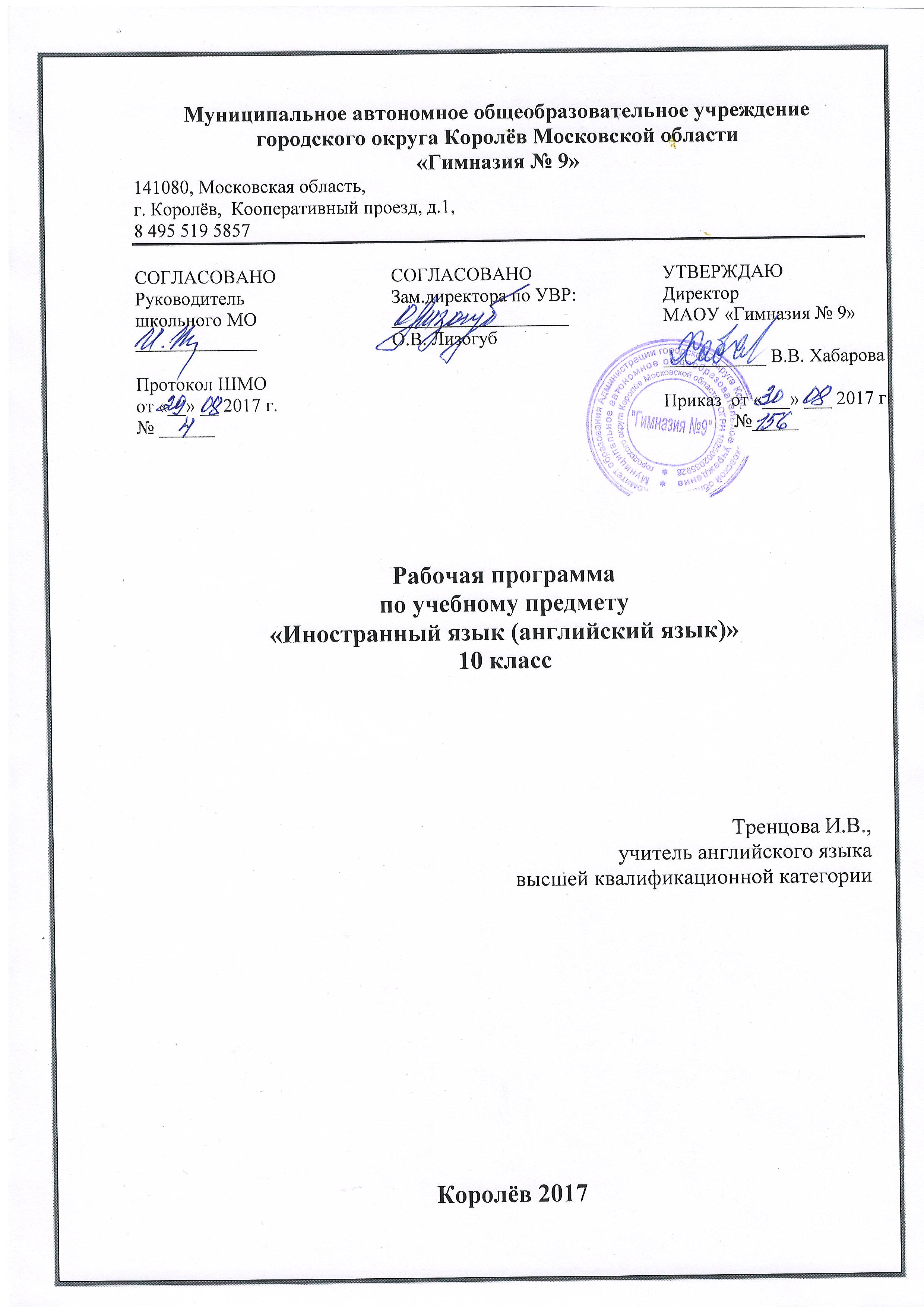 Пояснительная запискаРабочая программа учебного предмета «Английский язык» составлена в соответствии с требованиями Федерального государственного образовательного стандарта основного общего образования (приказ Министерства образования и науки РФ от 17.12.2010 г. № 1897), с учётом примерной основной образовательной программы основного общего образования, одобренной решением федерального учебно-методического объединения по общему образованию (протокол от 8 апреля 2015 г.                      № 1/15), является частью основной образовательной программы основного общего образования МАОУ «Гимназия №9».  Рабочая программа по английскому языку ориентирована на учащихся 10-11-ых классов. Уровень изучения предмета – расширенный. Тематическое планирование для 10-11 классов  рассчитано на 4 учебных часа в неделю, что составляет 140 учебных часов в год. Для обучения английскому языку в МАОУ "Гимназии №9" выбран учебно-методический комплекс «Английский язык» серия Rainbow English О.В.Афанасьевой, И.В.Михеевой, К.М.Барановой. 10 классыВ современной школе учебный предмет «Иностранный язык» входит в образовательную область «Филология» и является средством познания языка и культуры других народов и стран, способом более глубокого осмысления родного языка, что предопределяет цель обучения английскому языку в старшей школе как одному из языков международного общения. В соответствии с Федеральным государственным стандартом среднего общего образования изучение иностранного языка и в старшей школе направлено на дальнейшее формирование и развитие коммуникативной компетенции, понимаемой как способность личности осуществлять межкультурное общение на основе усвоения языковых и социокультурных знаний, речевых навыков и коммуникативных умений в совокупности ее составляющих — речевой, языковой, социокультурной, компенсаторной и учебно-познавательной компетенции.Речевая компетенция — готовность и способность осуществлять межкультурное общение в четырех основных видах речевой деятельности (говорении, аудировании, чтении, письме). Языковая компетенция  — готовность и способность учащихся применять языковые знания (фонетические, орфографические, лексические, грамматические) и навыки оперирования ими для выражения коммуникативного намерения в соответствии с темами, сферами и ситуациями общения, отработанными для старшей общеобразовательной школы; владение новыми по сравнению с родным языком способом формирования и формулирования мысли на родном языке. Социокультурная компетенция — готовность и способность учащихся строить свое межкультурное общение на основе знания культуры народа страны/стран изучаемого иностранного языка в рамках тем, сфер и ситуаций общения, отвечающих опыту, интересам, психологическим особенностям учащихся старшей школы (10—11 классы); готовность и способность сопоставлять родную культуру и культуру страны/стран изучаемого языка, выделять общее и различное в культурах, объяснять эти различия представителям другой культуры, т. е. быть медиатором культур, учитывать социолингвистические факторы коммуникативной ситуации для обеспечения взаимопонимания в процессе общения.Компенсаторная компетенция — готовность и способность учащихся выходить из затруднительного положения в процессе межкультурного общения, связанного с дефицитом языковых средств, страноведческих знаний, социокультурных норм поведения в обществе, различных сферах жизнедеятельности иноязычного социума. Учебно-познавательная компетенция  — готовность и способность учащихся осуществлять автономное изучение иностранных языков, владение универсальными учебными умениями, специальными учебными навыками, способами и приемами самостоятельного овладения языком и культурой, в том числе с использованием информационных технологий. Образовательная, развивающая и воспитательная цели обучения английскому языку в УМК для 10 и 11 классов реализуются в процессе формирования, совершенствования и развития межкультурной коммуникативной компетенции в единстве ее составляющих. Говоря об общеобразовательной цели обучения английскому языку, следует подчеркнуть три ее аспекта: общее, филологическое и социокультурное образование.Общее образование в рамках УМК для 10 и 11 классов нацелено на расширение общего кругозора учащихся, знаний о  мире во всем многообразии его проявлений в различных сферах жизни: политической, экономической, бытовой, этнической, мировоззренческой, художественной, культурной. Оно обеспечивается разнообразием фактологических знаний, получаемых с помощью разнообразия средств обучения, научных, научно-популярных изданий, художественной и публицистической литературы, средств массовой информации, в том числе и Интернета. Филологическое образование нацелено на расширение и углубление знаний школьников о языке как средстве общения, его неразрывной связи и непрерывном взаимодействии с культурой, орудием и инструментом которой он является, о языковой системе, неопределенности и вместе с тем самодостаточности различных языков и культур, универсалий в языке и культуре. Филологическое образование обеспечивается: а) сравнением родного и изучаемого языков, учетом и опорой на родной, русский язык; б) сравнением языковых явлений внутри изучаемого языка; в) сопоставлением явлений культуры контактируемых социумов; г) овладением культурой межличностного общения, конвенциональными нормами вербального и невербального поведения в культуре страны/стран изучаемого языка.Социокультурное образование нацелено на развитие мировосприятия школьников, национального самопознания, общепланетарного образа мышления; обучение этике дискуссионного общения и этике взаимодействия с людьми, придерживающимися различных взглядов и принадлежащими различным вероисповеданиям. Социокультурное образование обеспечивается применением аутентичных текстов страноведческого характера, разнообразных учебных материалов по культуре страны/стран изучаемого и родного языков, фотографий, карт и т. д. Наличие раздела Social English обеспечивает знакомство учащихся с социально приемлемыми нормами общения с учетом важнейших компонентов коммуникативной ситуации, которые определяют выбор языковых средств, разговорных формул для реализации конвенциональной функции общения в зависимости от коммуникативного намерения, места, статуса и ролей участников общения, отношений между ними. Развивающая цель обучения английскому языку состоит в развитии учащихся как личностей и как членов общества. Развитие школьника как личности предполагает:• развитие языковых, интеллектуальных и познавательных способностей (восприятия, памяти, мышления, воображения); • развитие умений самостоятельно добывать и интерпретировать информацию; • развитие умений языковой и контекстуальной догадки, переноса знаний и навыков в новую ситуацию; • развитие ценностных ориентаций, чувств и эмоций; • развитие способности и готовности вступать в иноязычное межкультурное общение; • развитие потребности в дальнейшем самообразовании в английском языке. Развитие старшеклассников как членов общества предполагает:• развитие умений самореализации и социальной адаптации; • развитие чувства достоинства и самоуважения; • развитие национального самопознания. Решение поставленных задач обеспечивается чтением и аудированием аутентичных текстов различных функциональных стилей (художественных, научно-популярных, публицистических), обсуждением поставленных в текстах проблем, обменом мнений школьников на основе прочитанного и услышанного, решением коммуникативных задач, предполагающих аргументацию суждений по широкому кругу вопросов изучаемой тематики.Сопоставление явлений изучаемой и родной культуры во многом способствует формированию и развитию национального сознания, гордости и уважения к своему историческому наследию, более глубокому осмыслению роли России в современном глобальном мире, что, безусловно, оказывает большое влияние на формирование поликультурной личности школьников. Достижение школьниками основной цели обучения английскому языку способствует их воспитанию. Участвуя в  диалоге культур, учащиеся развивают свою способность к общению, пониманию важности изучения иностранного языка в современном мире и потребности пользоваться им как средством межкультурного общения, познания, самореализации и социальной адаптации. Они вырабатывают толерантность к иным воззрениям, отличным от их собственных, становятся более терпимыми и коммуникабельными. У них появляется способность к анализу, пониманию иных ценностей и норм поведения, к выработке адекватной реакции на то, что не согласуется с их убеждениями. Овладение английским языком, и это должно быть осознано учащимися, в конечном счете ведет к развитию более глубокого взаимопонимания между народами, к познанию их культур и на этой основе к постижению культурных ценностей и специфики своей культуры и народа, ее носителя, его самобытности и месте собственной личности в жизни социума, в результате чего воспитывается чувство сопереживания, эмпатии, толерантного отношения к проявлениям иной, «чужой» культуры.РЕЗУЛЬТАТЫ ОБУЧЕНИЯ АНГЛИЙСКОМУ ЯЗЫКУ В СТАРШЕЙ ШКОЛЕПредметные результаты освоения рабочей программы «Радужный английский»:Речевая компетенция ВИДЫ РЕЧЕВОЙ ДЕЯТЕЛЬНОСТИ Аудирование На старшем этапе обучения происходит дальнейшее развитие умения понимать тексты для аудирования с различной глубиной и точностью проникновения в их содержание (с пониманием основного содержания, с выборочным пониманием и полным пониманием текста) в зависимости от коммуникативной задачи и функционального стиля текста, а также понимать содержание различных аутентичных аудио- и видеотекстов: — понимание основного содержания аудио- и видеотекстов в рамках знакомой тематики в области личных интересов, в том числе связанной с будущей профессией; — выборочное понимание значимой/интересующей информации из аутентичных аудио- и видеоматериалов; — относительно полное понимание речи носителей изучаемого языка в наиболее типичных ситуациях повседневного общения. При этом осуществляется дальнейшее совершенствование следующих умений: — предвосхищать содержание аудиотекста по началу сообщения и выделять проблему, тему, основную мысль текста; — выбирать главные факты, опускать второстепенные, вычленять аргументы в соответствии с поставленным вопросом/проблемой; — обобщать содержащуюся в тексте информацию, выражать свое отношение к ней; — выборочно понимать необходимую информацию в сообщениях прагматического характера (объявления, прогноз погоды и т. д.) с опорой на языковую догадку, контекст; — игнорировать незнакомый языковой материал, несущественный для понимания.Говорение Диалогическая форма речи Ведение всех видов диалогов и их комбинирование на основе расширенной тематики в различных ситуациях официального и неофициального общения, а также в ситуациях, связанных с выбором будущей профессии. Участие в полилогах, в том числе в форме дискуссии, с соблюдением норм речевого этикета, принятых в стране/странах изучаемого языка. Развитие умений участвовать в беседе, запрашивать информацию и обмениваться ею, высказывать и аргументировать свою точку зрения, расспрашивать собеседника, уточняя интересующую информацию, брать на себя инициативу в разговоре, вносить пояснения и дополнения, выражать эмоции различного характера. При участии в этих видах диалогов и их комбинациях школьники решают различные коммуникативные задачи для реализации информационной, регулятивной, эмоционально-оценочной и этикетной функций общения, совершенствуют культуру речи и ведения беседы в соответствии с нормами страны/стран изучаемого языка. Монологическая форма речи Подробное/краткое изложение прочитанного (прослушанного, увиденного); характеристика литературных персонажей и исторических личностей, описание событий, изложение фактов, высказывание своей точки зрения и ее аргументация, формулирование выводов, оценка фактов/событий современной жизни, сопоставление социокультурного портрета своей страны и стран изучаемого языка, комментирование сходств и различий. Овладение умениями публичных выступлений, такими как сообщение, доклад, представление результатов проектно-исследовательской деятельности, ориентированной на будущую профессиональную деятельность.Чтение Чтение и понимание (с различной степенью точности, глубины и полноты) аутентичных текстов различных функциональных стилей: научно-популярных, публицистических, художественных, прагматических, в том числе связанных с будущей профессиональной деятельностью, с использованием различных стратегий/видов чтения: ознакомительное чтение — с целью понимания основного содержания сообщений, обзоров, интервью, репортажей, газетных статей, публикаций научно-популярного характера, отрывков из произведений художественной литературы; изучающее чтение — с целью полного понимания информации прагматических текстов, публикаций научно-популярного характера, отрывков из произведений художественной литературы; просмотровое/поисковое чтение  — с целью извлечения необходимой/искомой информации из текста статьи или нескольких статей из газет, журналов, интернет-сайтов, проспектов для дальнейшего использования в процессе общения или для подготовки доклада, сообщения, проектного задания. Совершенствование и развитие сформированных на предыдущих этапах умений: — выделять необходимые факты/сведения, отделять основную информацию от второстепенной, определять временную и причинно-следственную взаимосвязь событий, прогнозировать развитие/результат излагаемых фактов/ событий, обобщать описываемые факты/явления, делать выводы; — определять замысел автора, оценивать важность/новизну/достоверность информации, понимать смысл текста и его проблематику, используя элементы анализа текста; — отбирать значимую информацию в тексте/ряде текстов из различных источников, в том числе электронных, для решения задач проектно-исследовательской деятельности, при подготовке доклада, сообщения. Письменная речь На третьем этапе происходит овладение новыми умениями письменной речи: — писать личные и деловые письма; — сообщать сведения о себе в форме, принятой в стране изучаемого языка (автобиография/резюме, анкета, формуляр); — писать вымышленные истории, сообщения, доклады; — письменно оформлять результаты проектно-исследовательской работы.Продолжается совершенствование и развитие умений: — описывать события/факты/явления; — сообщать/запрашивать информацию; — выражать собственное мнение/суждение; — кратко передавать содержание несложного текста; — фиксировать необходимую информацию из прочитанного/прослушанного/увиденного; — составлять тезисы, развернутый план выступления; — обобщать информацию, полученную из разных источников, в том числе будущей профессиональной деятельности. Перевод  Развитие умений письменного перевода с английского языка на русский текстов различных стилей, в том числе связанных с будущей  профессиональной деятельностью.Языковая компетенцияЯЗЫКОВЫЕ ЗНАНИЯ И НАВЫКИ ОПЕРИРОВАНИЯ ИМИ Фонетическая сторона речиПродолжается работа над адекватным с точки зрения принципа аппроксимации произношением. Обращается внимание на смысловое деление фразы на синтагмы, соблюдение ударений в словах и фразах, соблюдение правильной интонации в различных типах предложений.Лексическая сторона речи10 класс 1. Новые словообразовательные средства: • звукоподражание (bark, howl, hiss, neigh, roar, quack); • сокращение (doc, exam, prof, BBC, TV, BFF); • перенос ударения (import — to import, export — to export, present — to present); • словосложение по моделям: Adjective+Participle II (blue-eyed, old-fashioned) Noun+Participle II (hard-written, weather-beaten) Adverb+Participle II (well-paid, poorly-dressed) Adjective+Participle I (easy-going, smart-looking) Noun+Participle I (progress-making, heart-breaking) Adverb+Participle I (well-meaning, fast-developing)• деривация с помощью суффикса -ern (northern, western, etc.);словосложение с использованием количественных, порядковых числительных (five-year-old, twelve-inch, fifty-dollar, twenty-minute, five-kilo, first-rate, third-floor, second-hand). 2. Фразовые глаголы: to beat down; to beat off; to beat out; to beat up; to sing in; to sign out; to sign off; to sign on; to sign up; to cut down; to cut off; to cut out; to cut up; to set down; to set off/out; to set aside; to set about. 3. Синонимы. Различия в их семантике и употреблении: ill — sick; handsome — pretty — beautiful; trip — journey — travel — voyage; recently — lately. 4. Сложные для употребления лексические единицы:• группа прилагательных, имеющих исключительно предикативное использование (alight, asleep, afire) и устойчивые словосочетания с ними; • прилагательные comfortable/convenient, глаголы attend/ visit, существительные accident/incident, landscape/scenery/view, служебные слова as/like; • различия в семантике и употреблении лексики в американском и британском вариантах английского языка: to be sick — испытывать тошноту (брит.) to be sick — болеть (амер.) • политкорректные слова-заместители: an invalid — a person with disability; an old man/woman — a man/woman advanced in years; old people — senior citizens; pensioners — retired people; a Negro — an Afro-American; an Indian — a Native American; an actress — an actor; a fireman — a firefighter, etc. 5. Лексика, управляемая предлогами: to divide into some parts, at sb’s request, etc., а также словосочетания для обозначения различных видов магазинов с предлогом at: at the chemist’s; at the florist’s; at the butcher’s; at the baker’s; at the greengrocer’s; at the grocer’s; at the stationer’s. 6. Речевые клише. Фразы, используемые в определенных ситуациях общения: It’s not my cup of tea; I’m knackered; I’m up to my eyes; I’m a bit hard up; You bet! Touch wood; I’m full; I must be off; I don’t get it; I haven’t got the foggiest idea. 7. Английская идиоматика: • устойчивые словосочетания, содержащие существительное world: to have the world at your feet; to see the world; to be worlds apart; to think that the world is your oyster; to do somebody a world of good; to mean the world to somebody; to set the world on fire; • устойчивые словосочетания, содержащие прилагательное ill: ill news; ill fortune; ill luck; ill effects; ill feelings; ill results; • устойчивые словосочетания, говорящие о финансовом состоянии человека: to be a multi-millionaire; to be a business tycoon; to be made of money; to be a very wealthy person; to be quite well-off; to be comfortable well-off; to be a bit hard up; to be on the breadline; to be running into debt; to be up to one’s ears in debt; • устойчивые словосочетания, построенные по модели as+Adj+as+Noun (as brave as a lion, as old as hills, as green as grass, etc.). 8. Словосочетания с глаголами to do и to make: to do a city (a museum, a gallery); to do a flat (room); to do morning exercises, to do the cooking (shopping, cleaning, etc.); to do one’s hair (teeth); to do homework (housework); to do a subject (maths, English); to do one’s best; to do well; to do a translation (project); to do sth good (harm, wrong); to make a mistake; to make dinner (tea, lunch); to make a decision; to make a noise; to make progress; to make a bed; to make a fire; to make a choice; to make a fortune (money); to make an effort; to make friends (enemies); to make a law; to make a list (notes). Грамматическая сторона речи 10 класс1. Имя существительное: • определенный и нулевой артикли в сочетаниях с именами существительными, обозначающими: — регионы, провинции (California, Siberia, но the Crimea, the Far East, the Caucasus, the Antarctic, the Lake District); — полуострова (Florida, Cornwall, Kamchatka); — отдельные горные вершины (Elbrus, Everest); — отдельные острова (Ireland, Madagascar); — университеты, колледжи (Oxford University, Moscow University, но the University of Oxford, the University of Moscow); — дворцы (Westminster Palace, Winter Palace, Buckingham Palace);— вокзалы, аэропорты (Waterloo Railway Station, Heathrow, Vnukovo Airport); —  журналы (Punch, Life, People’s Friend, Mizz, но the Spectator); — гостиницы (the Ritz Hotel, the Central Hotel, но Victorial Hotel, Moscow Hotel); — корабли, лайнеры (the Titanic, the Mayflower); — газеты (the Times, the Un, the Observer); — каналы (the English Channel, the Panama Canal); — водопады (the Niagara Falls); — пустыни (the Sahara, the Gobi); — группы островов (the British Isles, the Philippines); • неопределенный, определенный и нулевой артикли с именами существительными в различных функциях: — имя существительное в функции предикатива (I am a pupil. They are pupils); — имя существительное является частью словосочетания, обозначающего однократные действия (to have a swim, to have a look, to have a talk, to give a hint, to make a fuss); — имя существительное — часть восклицательного предложения (What a surprise! What a shame! What an idea!); • определенный артикль (обобщение типичных случаев использования); • неопределенный артикль (обобщение случаев использования); • использование артиклей с именами существительными, обозначающими еду и трапезы. 2. Наречие: • наречие very, невозможность его сочетания с прилагательными, обозначающими высокую степень качества; • наречия really, truly, absolutely в сочетаниях с прилагательными, обозначающими высокую степень качества: really beautiful, truly perfect, absolutely terrific. 3. Глагол: • использование глаголов в грамматических временах present perfect, past simple при наличии маркера recently; • словосочетания I’d rather do sth, you’d better do sth; • использование глаголов во времени present progressive для описания действия, происходящего не непосредственно в момент речи, но в период времени, достаточно близкий к этому моменту: John, who is sitting at your table; is driving a car; • использование глаголов во времени present progressive в эмоционально окрашенных предложениях при выражении негативной информации: you are always talking at my lessons использование глаголов to be, to hear, to see, to love во времени present progressive для характеристики необычного действия или качества человека: He is usually quiet but today he is being very noisy; • использование глаголов to forget, to hear и конструкции to be told для выражения законченного действия: I forget where she lives. We hear they are leaving tomorrow; • использование глаголов во времени past progressive для описания обстановки, на фоне которой происходят события в рассказе или повествовании: The sun was shining. A soft breeze was blowing; • использование глаголов to see, to hear, to feel, to love, to be во времени past progressive для описания необычного, не присущего человеку поведения, действия в конкретный момент в прошлом: Roy was happy because his sister was feeling much better. Joy was being so quiet at the party; • использование глаголов во времени past simple для описания довольно длительного действия в прошлом, которое завершено к настоящему моменту, особенно с предлогами for и during: He sat on a bench for half an hour and then left; • пассивные структуры с инфинитивом: She is considered to be…; he is believed to live…; they are said to grow…; • пассивные структуры с продолженным перфектным инфинитивом: he is said to have grown…; they are believed to be travelling…; • использование модальных глаголов для передачи степени уверенности, что предполагаемое действие произойдет, использование от наивысшей степени уверенности до самой малой (must — can — could — may — might); • использование модальных глаголов must, should, need в отрицательной форме и их дифференциация: mustn’t do, shouldn’t do, needn’t do. Предметное содержание речи 10 класс  Учащимся предлагаются следующие учебные ситуации: 1. В гармонии с собой. (In Harmony with Yourself.) Данные о себе. Качества характера человека. Внешность. Интересы и любимые занятия. Планы на будущее, амбиции и преференции. Забота о собственном физическом и душевном состоянии. Возможные проблемы, чувство дисгармонии. Понимание счастья. Стиль жизни. Здоровье в жизни человека. Слагаемые успеха гармонического развития личности. 2. В гармонии с другими. (In Harmony with Others.) Семья и родственники. Взаимопонимание в семье, взаимопонимание в обществе. Друзья в жизни подростка. Толерантность в дружбе. Качества, значимые для друга. Взаимопонимание детей и родителей, проблема «отцов и детей». Детство в жизни человека. Семейная атмосфера. Семейный бюджет. Домашние обязанности членов семьи. Семейные праздники. Наказания и поощрения. Значимость денег в жизни индивида. Британская королевская семья. Члены королевской семьи. Британские престолонаследники. Королева Великобритании как символ страны, ее обязанности и интересы. Алмазный юбилей королевы Елизаветы II. 3. В гармонии с природой. (In Harmony with Nature.) Россия — страна природных чудес и бескрайних просторов. Красота родной земли. Разнообразие дикой природы. Окружающий человека животный и растительный мир. Взаимовлияние природы и человека. Жизнь в городе и за городом (плюсы и минусы). Проблемы загрязнения окружающей среды. Проблемы изменения климата на планете. Национальные парки и заповедники России. Природные контрасты нашей родины. Национальные парки США. Исчезающие виды животных и растений. Проблемы зоопарков. Национальные фонды Великобритании. Международная кооперация в вопросах улучшения среды обитания людей и животных. Осознание возможных экологических катастроф, пути их предотвращения, специальные природозащитные организации и движения. 4. В гармонии с миром. (In Harmony with the World.) Различные виды путешествий, их цели и причины. Путешествия по родной стране и за рубежом. Осмотр достопримечательностей. Чувство тоски по дому во время путешествий. Путешествие по железной дороге. Виды поездов. Покупка билетов. Путешествие по воздуху. Аэропорты, их секции и залы. Таможенный досмотр, оформление багажа. Путешествия по воде и машиной. Хитроу — центральный аэропорт Великобритании. Заказ номера в гостинице, типы гостиниц, различные типы номеров. Поведение в незнакомом городе. Покупки в магазинах. Различные виды магазинов. Марко Поло — великий путешественник. Путешествие — способ познания мира, получения информации об иных культурах, источник толерантности к различиям друг друга. КРАТКАЯ ХАРАКТЕРИСТИКА КОМПОНЕНТОВ УМКУМК для 10 и 11 классов построены в структурном отношении практически аналогичным образом. Каждый учебно-методический комплекc состоит из:• учебника (книги для учащихся); • рабочей тетради; • лексико-грамматического практикума; • книги для учителя;• электронного приложения на www.drofa.ru и аудиоприложения; • методического пособия для учителя.Учебник является основным компонентом УМК. Он структурирован тематически на 4 блока, каждый из которых рассчитан на 12 часов учебного времени в 10 классе и 10 часов  в 11 классе. В каждом блоке вычленяется круг тем и проблем, с которыми учащиеся так или иначе сталкивались во время предыдущих лет обучения. Подобное циклическое изучение предполагает, что школьники могут сталкиваться с одними и теми же темами на каждом последующем этапе обучения. При этом, естественно, повторное обращение к той же самой тематике предполагает ее более детальный анализ, рассмотрение под иным углом зрения, углубление и расширение вопросов для обсуждения, сопоставление аналогичных проблем в различных англоязычных странах, а также в родной стране учащегося. В учебнике сконцентрированы материалы не только на повторение тем, лексических единиц, а также грамматических явлений языка. Здесь объясняются новые средства выражения, подается новая информация касательно различных аспектов английского языка. Каждый предпоследний урок (step) блока носит название Consolidation Class и в основном включает в себя материалы на повторение тех языковы явлений, которые подробно рассматривались в течение всех уроков той или иной учебной ситуации. Завершает каждый блок урок-проверка (Test Yourself), который по сути представляет собой комплекс заданий в формате ЕГЭ, причем учащиеся после проверки соответствующей контрольной работы учителем имеют возможность оценить результаты своей работы, свои достижения, понять, в каких местах имеются пробелы, что требует от них дополнительных усилий, чтобы задания выполнялись более успешно. Предлагаемые в конце каждого задания таблицы, где указаны максимально возможные баллы и личные баллы учащегося, дают возможность наглядно увидеть свои «слабые места» и исправить их. Каждая учебная ситуация включает в себя проектное задание, тематически ориентированное на материал блока. Предполагается, что учащиеся готовят презентацию и выступают с ней в классе. Финал каждого блока учебника дает возможность ученику оценить учебный материал, по которому он/она учились. Учащимся предлагаются определенные положения для комментария, например, в финале первого блока учебника для 11 класса учащиеся сталкиваются со следующим заданием: Look through the steps of Unit One and say:• if the material of the unit was interesting, useful, widening your scope; • if you found any new ideas in the texts and exercises of the unit; • if any of the problems raised in the unit were surprising, making you think them over; • if the unit helped you to revise grammar and vocabulary; • what new information about the English language you have learnt;• what things were easy/difficult; • what tasks you specifically remember and why. Рабочая тетрадь является обязательным компонентом УМК для 10 и 11 классов. В ней содержатся тексты, задания лексико-грамматического характера, тесно увязанные с содержательной стороной соответствующего блока учебника. Преимущественно данный компонент предлагает задания на тренировку пройденного материала во всех видах речевой деятельности. Предполагается, что задания учащиеся выполняют дома, однако по желанию учителя их можно выполнять и в классной аудитории. Лексико-грамматический практикум содержит только задания на тренировку лексических единиц блока, их корректное использование, а также на выполнение заданий грамматического и лексико-грамматического характера. Многие задания этого компонента УМК нацелены на повторение личных и неличных форм глагола, употребление известных единиц и оборотов в различных контекстах. Книга для учителя содержит поурочные методические рекомендации по работе с учебником и иными компонентами УМК. Аудиоприложение содержит аудиозаписи по всем компонентам УМК. Электронное приложение обеспечивает дополнительные возможности для развития мыслительных и контролирующих действий, а также коммуникативных компетенций.Формы организации учебных занятий1.Урок изучения нового материалаУрок - лекцияУрок - беседаУрок с использованием учебного кинофильмаУрок теоретических или практических самостоятельных работ (исследовательского типа)Урок смешанный (сочетание различных видов урока на одном уроке)2. Уроки совершенствования знаний, умений и навыковУрок самостоятельных работУрок практических работУрок – экскурсияПрактикумСеминар3.Урок обобщения и систематизации: 4.Уроки контрольного учета и оценки знаний , умений и навыков:Устная форма проверки (фронтальный, индивидуальный и групповой опрос)письменная проверказачетзачетные практические и лабораторные работыконтрольная ( самостоятельная) работасмешанный урок ( сочетание трех первых видов)5.Комбинированные урокиКалендарно-тематическое планирование№ п/пДатаТема урока Характеристика основных видов деятельности ученикаОсновные понятия темыПланируемые результаты № п/пДатаТема урока Характеристика основных видов деятельности ученикаОсновные понятия темы(в соответствии с ФГОС)№ п/пДатаТема урока Характеристика основных видов деятельности ученикаОсновные понятия темыПредметные№ п/пДатаТема урока Характеристика основных видов деятельности ученикаОсновные понятия темырезультаты1.2.3.4.5.6.1 четверть ( 34 урока)                                  Тема: " В гармонии с самим с собой" (34 часа)1 четверть ( 34 урока)                                  Тема: " В гармонии с самим с собой" (34 часа)1 четверть ( 34 урока)                                  Тема: " В гармонии с самим с собой" (34 часа)1 четверть ( 34 урока)                                  Тема: " В гармонии с самим с собой" (34 часа)1 четверть ( 34 урока)                                  Тема: " В гармонии с самим с собой" (34 часа)1 четверть ( 34 урока)                                  Тема: " В гармонии с самим с собой" (34 часа)11 неделя сентября Немного о себе.  (что мы любим и что мы хотим). Обучение грамматики: словосочетания я бы лучше…я бы предпочёл..  • воспринимают на слух и правильно произно-
сят новые лексические единицы;
  • воспринимают на слух и воспроизводят по-
пулярные песни;
  • воспринимают на слух аудиотексты различно-
го типа с различной глубиной понимания;
  • понимают содержание аутентичных аудиотек-
стов,  относящихся к разным коммуникатив-
ным типам речи (сообщение, рассказ, диалог, 
интервью);
  • выделяют тему и главные факты звучания 
текста;
  • устанавливают соответствие между звучащи-
ми текстами и предложенными утверждения-
ми;
  • ориентируются в иноязычном тексте, прогно-
зируют его содержание;
  • читают аутентичные тексты разных типов 
и жанров  с пониманием основного содержания 
и вычленением затребованной информации,
а также с полным и точным 
держания, используя различ
ловой переработки текста и 
работы с ним (озаглавливаю
ливают соответствие между 
заглавием, завершают текст
фразами, устанавливают кор
ленной информации или ее н
логично излагают содержан
вычленяют причинно-следст
тексте;
оценивают и обсуждают про
повторяют ранее усвоенный
материал, связанный с учеб
блока;
выявляют значения незнако
пользуя языковую догадку (
основные словообразователь
тренируются в использовани
предлогов;
устанавливают соответствие
скими единицами и их слова
циями;
учатся осуществлять перифр
знакомятся с различными сп
ния понятия преференции;
знакомятся с такими способ
вания, как сокращение, зву
словосложение в английском
повторяют ранее усвоенные 
тельные модели; 
  • знакомятся с характерными чертами разго-
ворного стиля;
  • учатся выражать сочувствие и поддержку на 
изучаемом языке;
  • знакомятся с фразовыми глаголами с ядерной 
частью beat и используют их в речи;
  • овладевают новыми лексическими единицами
по теме и употребляют их в речи;
  • знакомятся с синонимическими рядами;
  • знакомятся и учатся использовать в речи 
идиоматические выражения по теме 
«Здоровье»;
  • повторяют грамматические времена present 
simple, present progressive, past simple, past 
progressive, future simple, future-in-the past, 
present perfect, present perfect progressive, past 
perfect, past perfect progressive;
  • знакомятся со структурами would rather и had
better;
  • знакомятся с новыми фактами использования 
грамматических времен present и past simple, 
present и past progressive;
  • составляют диалоги и интервью по заданной 
теме;
  • составляют высказывания и диалоги по об-
разцу;
  • составляют высказывания по ключевым 
фразам; 1. Новые словообразовательные средства:
  • звукоподражание (bark, howl, hiss, neigh, roar, quack);
  • сокращение (doc, exam, prof, BBC, TV, BFF);
  • перенос ударения (import — to import, export — to export, 
present — to present);
  • словосложение по моделям:
Adjective+Participle II (blue-eyed, old-fashioned)
Noun+Participle II (hard-written, weather-beaten)
Adverb+Participle II (well-paid, poorly-dressed)
Adjective+Participle I (easy-going, smart-looking)
Noun+Participle I (progress-making, heart-breaking)
Adverb+Participle I (well-meaning, fast-developing)
  • деривация с помощью суффикса -ern (northern, western, 
etc.);
  • словосложение с использованием количественных, поряд-
ковых числительных (five-year-old, twelve-inch, fifty-dollar, 
twenty-minute, five-kilo, first-rate, third-floor, second-hand).
2. Фразовые глаголы: 
to beat down; to beat off; to beat out; to beat up; to sing in; 
to sign out; to sign off; to sign on; to sign up; to cut down; to 
cut off; to cut out; to cut up; to set down; to set off/out; to set 
aside; to set about.
3. Синонимы. Различия в их семантике и употреблении:
ill — sick; handsome — pretty — beautiful; trip — journey — travel — voyage; recently — lately.
4. Сложные для употребления лексические единицы:
  • группа прилагательных, имеющих исключительно преди-
кативное использование (alight, asleep, afire) и  устойчи-
вые словосочетания с ними;
  • прилагательные comfortable/convenient, глаголы attend/
visit, существительные accident/incident, landscape/scen-
ery/view, служебные слова as/like;
  • различия в семантике и употреблении лексики в амери-
канском и британском вариантах английского языка:
to be sick — испытывать тошноту (брит.)
to be sick — болеть (амер.)
  • политкорректные слова-заместители: an invalid — a person 
with disability; an old man/woman — a man/woman advanced 
in years; old people — senior citizens; pensioners — retired peo-
ple; a Negro — an Afro-American; an Indian — a Native Ameri-
can; an actress — an actor; a fireman — a firefighter, etc.
5. Лексика, управляемая предлогами: 
to divide into some parts, at sb’s request, etc., а также сло-
восочетания для обозначения различных видов магазинов 
с предлогом at: at the chemist’s; at the florist’s; at the butch-
er’s; at the baker’s; at the greengrocer’s; at the grocer’s; at the 
stationer’s.
16
6. Речевые клише. Фразы, используемые в определенных 
ситуациях общения:
It’s not my cup of tea;
I’m knackered;
I’m up to my eyes;
I’m a bit hard up;
You bet!
Touch wood;
I’m full;
I must be off;
I don’t get it;
I haven’t got the foggiest idea.
7. Английская идиоматика:
  • устойчивые словосочетания, содержащие существитель-
ное world:
to have the world at your feet; to see the world; to be worlds 
apart; to think that the world is your oyster; to do somebodyВ говорении:
• начинать, вести/поддерживать и заканчивать различные виды диалогов в стандартных ситуациях общения, соблюдая нормы речевого этикета, при необходимости переспрашивая, уточняя;
• расспрашивать собеседника и отвечать на его вопросы, высказывая своё мнение, просьбу, отвечать на предложение собеседника согласием/отказом в пределах изученной тематики и усвоенного лексико-грамматического материала;
• рассказывать о себе, своей семье, друзьях, своих интересах и планах на будущее;
• сообщать краткие сведения о своём городе/селе, о своей стране и странах изучаемого языка;
• описывать события/явления, передавать основное содержание, основную мысль прочитанного/услышанного, выражать своё отношение к прочитанному/услышанному, давать краткую характеристику персонажей.
В аудировании:
• воспринимать на слух и полностью понимать речь учителя, одноклассников;
• воспринимать на слух и понимать основное содержание несложных аутентичных аудио- и видеотекстов, относящихся к разным коммуникативным типам речи (сообщение/рассказ/интервью);
• воспринимать на слух и выборочно понимать с опорой на языковую догадку, контекст краткие несложные аутентичные прагматические аудио- и видеотексты, выделяя значимую/нужную/необходимую информацию.
В чтении:
• читать аутентичные тексты разных жанров и стилей преимущественно с пониманием основного содержания;
• читать несложные аутентичные тексты разных жанров и стилей  с полным и точным пониманием и с использованием различных приёмов смысловой переработки текста (языковой догадки, выборочного перевода), а также справочных материалов; уметь оценивать полученную информацию, выражать своё мнение;
• читать аутентичные тексты с выборочным пониманием значимой/нужной/интересующей информации.
В письменной речи:
• заполнять анкеты и формуляры;
• писать поздравления, личные письма с опорой на образец с употреблением формул речевого этикета, принятых в стране/странах изучаемого языка;
• составлять план, тезисы устного или письменного сообщения; кратко излагать результаты проектной деятельности.
Языковая компетенция:
• применение правил написания слов, изученных в основной школе;
• адекватное произношение и различение на слух всех звуков иностранного языка; соблюдение правильного ударения в словах и фразах;
• соблюдение ритмико-интонационных особенностей предложений различных коммуникативных типов (утвердительное, вопросительное, отрицательное, повелительное); правильное членение предложений на смысловые группы;
• распознавание и употребление в речи основных значений изученных лексических единиц (слов, словосочетаний, реплик-клише речевого этикета);
• знание основных способов словообразования (аффиксации, словосложения, конверсии);
• понимание и использование явлений многозначности слов иностранного языка: синонимии, антонимии и лексической сочетаемости;
• распознавание и употребление в речи основных морфологических форм и синтаксических конструкций изучаемого языка;
• знание признаков изученных грамматических явлений (видо-временных форм глаголов, модальных глаголов и их эквивалентов, артиклей, существительных, степеней сравнения прилагательных и наречий, местоимений, числительных, предлогов);
• знание основных различий систем иностранного и русского/родного языков.21 неделя сентября  Какие мы. ( введение новой лексики)  Развитие навыков аудирования «Друзья Дениса».Обучение грамматики : структура уж лучше бы..Повторение: настоящие времена.  • воспринимают на слух и правильно произно-
сят новые лексические единицы;
  • воспринимают на слух и воспроизводят по-
пулярные песни;
  • воспринимают на слух аудиотексты различно-
го типа с различной глубиной понимания;
  • понимают содержание аутентичных аудиотек-
стов,  относящихся к разным коммуникатив-
ным типам речи (сообщение, рассказ, диалог, 
интервью);
  • выделяют тему и главные факты звучания 
текста;
  • устанавливают соответствие между звучащи-
ми текстами и предложенными утверждения-
ми;
  • ориентируются в иноязычном тексте, прогно-
зируют его содержание;
  • читают аутентичные тексты разных типов 
и жанров  с пониманием основного содержания 
и вычленением затребованной информации,
а также с полным и точным 
держания, используя различ
ловой переработки текста и 
работы с ним (озаглавливаю
ливают соответствие между 
заглавием, завершают текст
фразами, устанавливают кор
ленной информации или ее н
логично излагают содержан
вычленяют причинно-следст
тексте;
оценивают и обсуждают про
повторяют ранее усвоенный
материал, связанный с учеб
блока;
выявляют значения незнако
пользуя языковую догадку (
основные словообразователь
тренируются в использовани
предлогов;
устанавливают соответствие
скими единицами и их слова
циями;
учатся осуществлять перифр
знакомятся с различными сп
ния понятия преференции;
знакомятся с такими способ
вания, как сокращение, зву
словосложение в английском
повторяют ранее усвоенные 
тельные модели; 
  • знакомятся с характерными чертами разго-
ворного стиля;
  • учатся выражать сочувствие и поддержку на 
изучаемом языке;
  • знакомятся с фразовыми глаголами с ядерной 
частью beat и используют их в речи;
  • овладевают новыми лексическими единицами
по теме и употребляют их в речи;
  • знакомятся с синонимическими рядами;
  • знакомятся и учатся использовать в речи 
идиоматические выражения по теме 
«Здоровье»;
  • повторяют грамматические времена present 
simple, present progressive, past simple, past 
progressive, future simple, future-in-the past, 
present perfect, present perfect progressive, past 
perfect, past perfect progressive;
  • знакомятся со структурами would rather и had
better;
  • знакомятся с новыми фактами использования 
грамматических времен present и past simple, 
present и past progressive;
  • составляют диалоги и интервью по заданной 
теме;
  • составляют высказывания и диалоги по об-
разцу;
  • составляют высказывания по ключевым 
фразам; 1. Новые словообразовательные средства:
  • звукоподражание (bark, howl, hiss, neigh, roar, quack);
  • сокращение (doc, exam, prof, BBC, TV, BFF);
  • перенос ударения (import — to import, export — to export, 
present — to present);
  • словосложение по моделям:
Adjective+Participle II (blue-eyed, old-fashioned)
Noun+Participle II (hard-written, weather-beaten)
Adverb+Participle II (well-paid, poorly-dressed)
Adjective+Participle I (easy-going, smart-looking)
Noun+Participle I (progress-making, heart-breaking)
Adverb+Participle I (well-meaning, fast-developing)
  • деривация с помощью суффикса -ern (northern, western, 
etc.);
  • словосложение с использованием количественных, поряд-
ковых числительных (five-year-old, twelve-inch, fifty-dollar, 
twenty-minute, five-kilo, first-rate, third-floor, second-hand).
2. Фразовые глаголы: 
to beat down; to beat off; to beat out; to beat up; to sing in; 
to sign out; to sign off; to sign on; to sign up; to cut down; to 
cut off; to cut out; to cut up; to set down; to set off/out; to set 
aside; to set about.
3. Синонимы. Различия в их семантике и употреблении:
ill — sick; handsome — pretty — beautiful; trip — journey — travel — voyage; recently — lately.
4. Сложные для употребления лексические единицы:
  • группа прилагательных, имеющих исключительно преди-
кативное использование (alight, asleep, afire) и  устойчи-
вые словосочетания с ними;
  • прилагательные comfortable/convenient, глаголы attend/
visit, существительные accident/incident, landscape/scen-
ery/view, служебные слова as/like;
  • различия в семантике и употреблении лексики в амери-
канском и британском вариантах английского языка:
to be sick — испытывать тошноту (брит.)
to be sick — болеть (амер.)
  • политкорректные слова-заместители: an invalid — a person 
with disability; an old man/woman — a man/woman advanced 
in years; old people — senior citizens; pensioners — retired peo-
ple; a Negro — an Afro-American; an Indian — a Native Ameri-
can; an actress — an actor; a fireman — a firefighter, etc.
5. Лексика, управляемая предлогами: 
to divide into some parts, at sb’s request, etc., а также сло-
восочетания для обозначения различных видов магазинов 
с предлогом at: at the chemist’s; at the florist’s; at the butch-
er’s; at the baker’s; at the greengrocer’s; at the grocer’s; at the 
stationer’s.
16
6. Речевые клише. Фразы, используемые в определенных 
ситуациях общения:
It’s not my cup of tea;
I’m knackered;
I’m up to my eyes;
I’m a bit hard up;
You bet!
Touch wood;
I’m full;
I must be off;
I don’t get it;
I haven’t got the foggiest idea.
7. Английская идиоматика:
  • устойчивые словосочетания, содержащие существитель-
ное world:
to have the world at your feet; to see the world; to be worlds 
apart; to think that the world is your oyster; to do somebodyВ говорении:
• начинать, вести/поддерживать и заканчивать различные виды диалогов в стандартных ситуациях общения, соблюдая нормы речевого этикета, при необходимости переспрашивая, уточняя;
• расспрашивать собеседника и отвечать на его вопросы, высказывая своё мнение, просьбу, отвечать на предложение собеседника согласием/отказом в пределах изученной тематики и усвоенного лексико-грамматического материала;
• рассказывать о себе, своей семье, друзьях, своих интересах и планах на будущее;
• сообщать краткие сведения о своём городе/селе, о своей стране и странах изучаемого языка;
• описывать события/явления, передавать основное содержание, основную мысль прочитанного/услышанного, выражать своё отношение к прочитанному/услышанному, давать краткую характеристику персонажей.
В аудировании:
• воспринимать на слух и полностью понимать речь учителя, одноклассников;
• воспринимать на слух и понимать основное содержание несложных аутентичных аудио- и видеотекстов, относящихся к разным коммуникативным типам речи (сообщение/рассказ/интервью);
• воспринимать на слух и выборочно понимать с опорой на языковую догадку, контекст краткие несложные аутентичные прагматические аудио- и видеотексты, выделяя значимую/нужную/необходимую информацию.
В чтении:
• читать аутентичные тексты разных жанров и стилей преимущественно с пониманием основного содержания;
• читать несложные аутентичные тексты разных жанров и стилей  с полным и точным пониманием и с использованием различных приёмов смысловой переработки текста (языковой догадки, выборочного перевода), а также справочных материалов; уметь оценивать полученную информацию, выражать своё мнение;
• читать аутентичные тексты с выборочным пониманием значимой/нужной/интересующей информации.
В письменной речи:
• заполнять анкеты и формуляры;
• писать поздравления, личные письма с опорой на образец с употреблением формул речевого этикета, принятых в стране/странах изучаемого языка;
• составлять план, тезисы устного или письменного сообщения; кратко излагать результаты проектной деятельности.
Языковая компетенция:
• применение правил написания слов, изученных в основной школе;
• адекватное произношение и различение на слух всех звуков иностранного языка; соблюдение правильного ударения в словах и фразах;
• соблюдение ритмико-интонационных особенностей предложений различных коммуникативных типов (утвердительное, вопросительное, отрицательное, повелительное); правильное членение предложений на смысловые группы;
• распознавание и употребление в речи основных значений изученных лексических единиц (слов, словосочетаний, реплик-клише речевого этикета);
• знание основных способов словообразования (аффиксации, словосложения, конверсии);
• понимание и использование явлений многозначности слов иностранного языка: синонимии, антонимии и лексической сочетаемости;
• распознавание и употребление в речи основных морфологических форм и синтаксических конструкций изучаемого языка;
• знание признаков изученных грамматических явлений (видо-временных форм глаголов, модальных глаголов и их эквивалентов, артиклей, существительных, степеней сравнения прилагательных и наречий, местоимений, числительных, предлогов);
• знание основных различий систем иностранного и русского/родного языков.31 неделя сентября  Что мы хотим(наши желания, цели, амбиции).Работа с текстом: «Бойся своих желаний ».  • воспринимают на слух и правильно произно-
сят новые лексические единицы;
  • воспринимают на слух и воспроизводят по-
пулярные песни;
  • воспринимают на слух аудиотексты различно-
го типа с различной глубиной понимания;
  • понимают содержание аутентичных аудиотек-
стов,  относящихся к разным коммуникатив-
ным типам речи (сообщение, рассказ, диалог, 
интервью);
  • выделяют тему и главные факты звучания 
текста;
  • устанавливают соответствие между звучащи-
ми текстами и предложенными утверждения-
ми;
  • ориентируются в иноязычном тексте, прогно-
зируют его содержание;
  • читают аутентичные тексты разных типов 
и жанров  с пониманием основного содержания 
и вычленением затребованной информации,
а также с полным и точным 
держания, используя различ
ловой переработки текста и 
работы с ним (озаглавливаю
ливают соответствие между 
заглавием, завершают текст
фразами, устанавливают кор
ленной информации или ее н
логично излагают содержан
вычленяют причинно-следст
тексте;
оценивают и обсуждают про
повторяют ранее усвоенный
материал, связанный с учеб
блока;
выявляют значения незнако
пользуя языковую догадку (
основные словообразователь
тренируются в использовани
предлогов;
устанавливают соответствие
скими единицами и их слова
циями;
учатся осуществлять перифр
знакомятся с различными сп
ния понятия преференции;
знакомятся с такими способ
вания, как сокращение, зву
словосложение в английском
повторяют ранее усвоенные 
тельные модели; 
  • знакомятся с характерными чертами разго-
ворного стиля;
  • учатся выражать сочувствие и поддержку на 
изучаемом языке;
  • знакомятся с фразовыми глаголами с ядерной 
частью beat и используют их в речи;
  • овладевают новыми лексическими единицами
по теме и употребляют их в речи;
  • знакомятся с синонимическими рядами;
  • знакомятся и учатся использовать в речи 
идиоматические выражения по теме 
«Здоровье»;
  • повторяют грамматические времена present 
simple, present progressive, past simple, past 
progressive, future simple, future-in-the past, 
present perfect, present perfect progressive, past 
perfect, past perfect progressive;
  • знакомятся со структурами would rather и had
better;
  • знакомятся с новыми фактами использования 
грамматических времен present и past simple, 
present и past progressive;
  • составляют диалоги и интервью по заданной 
теме;
  • составляют высказывания и диалоги по об-
разцу;
  • составляют высказывания по ключевым 
фразам; 1. Новые словообразовательные средства:
  • звукоподражание (bark, howl, hiss, neigh, roar, quack);
  • сокращение (doc, exam, prof, BBC, TV, BFF);
  • перенос ударения (import — to import, export — to export, 
present — to present);
  • словосложение по моделям:
Adjective+Participle II (blue-eyed, old-fashioned)
Noun+Participle II (hard-written, weather-beaten)
Adverb+Participle II (well-paid, poorly-dressed)
Adjective+Participle I (easy-going, smart-looking)
Noun+Participle I (progress-making, heart-breaking)
Adverb+Participle I (well-meaning, fast-developing)
  • деривация с помощью суффикса -ern (northern, western, 
etc.);
  • словосложение с использованием количественных, поряд-
ковых числительных (five-year-old, twelve-inch, fifty-dollar, 
twenty-minute, five-kilo, first-rate, third-floor, second-hand).
2. Фразовые глаголы: 
to beat down; to beat off; to beat out; to beat up; to sing in; 
to sign out; to sign off; to sign on; to sign up; to cut down; to 
cut off; to cut out; to cut up; to set down; to set off/out; to set 
aside; to set about.
3. Синонимы. Различия в их семантике и употреблении:
ill — sick; handsome — pretty — beautiful; trip — journey — travel — voyage; recently — lately.
4. Сложные для употребления лексические единицы:
  • группа прилагательных, имеющих исключительно преди-
кативное использование (alight, asleep, afire) и  устойчи-
вые словосочетания с ними;
  • прилагательные comfortable/convenient, глаголы attend/
visit, существительные accident/incident, landscape/scen-
ery/view, служебные слова as/like;
  • различия в семантике и употреблении лексики в амери-
канском и британском вариантах английского языка:
to be sick — испытывать тошноту (брит.)
to be sick — болеть (амер.)
  • политкорректные слова-заместители: an invalid — a person 
with disability; an old man/woman — a man/woman advanced 
in years; old people — senior citizens; pensioners — retired peo-
ple; a Negro — an Afro-American; an Indian — a Native Ameri-
can; an actress — an actor; a fireman — a firefighter, etc.
5. Лексика, управляемая предлогами: 
to divide into some parts, at sb’s request, etc., а также сло-
восочетания для обозначения различных видов магазинов 
с предлогом at: at the chemist’s; at the florist’s; at the butch-
er’s; at the baker’s; at the greengrocer’s; at the grocer’s; at the 
stationer’s.
16
6. Речевые клише. Фразы, используемые в определенных 
ситуациях общения:
It’s not my cup of tea;
I’m knackered;
I’m up to my eyes;
I’m a bit hard up;
You bet!
Touch wood;
I’m full;
I must be off;
I don’t get it;
I haven’t got the foggiest idea.
7. Английская идиоматика:
  • устойчивые словосочетания, содержащие существитель-
ное world:
to have the world at your feet; to see the world; to be worlds 
apart; to think that the world is your oyster; to do somebodyВ говорении:
• начинать, вести/поддерживать и заканчивать различные виды диалогов в стандартных ситуациях общения, соблюдая нормы речевого этикета, при необходимости переспрашивая, уточняя;
• расспрашивать собеседника и отвечать на его вопросы, высказывая своё мнение, просьбу, отвечать на предложение собеседника согласием/отказом в пределах изученной тематики и усвоенного лексико-грамматического материала;
• рассказывать о себе, своей семье, друзьях, своих интересах и планах на будущее;
• сообщать краткие сведения о своём городе/селе, о своей стране и странах изучаемого языка;
• описывать события/явления, передавать основное содержание, основную мысль прочитанного/услышанного, выражать своё отношение к прочитанному/услышанному, давать краткую характеристику персонажей.
В аудировании:
• воспринимать на слух и полностью понимать речь учителя, одноклассников;
• воспринимать на слух и понимать основное содержание несложных аутентичных аудио- и видеотекстов, относящихся к разным коммуникативным типам речи (сообщение/рассказ/интервью);
• воспринимать на слух и выборочно понимать с опорой на языковую догадку, контекст краткие несложные аутентичные прагматические аудио- и видеотексты, выделяя значимую/нужную/необходимую информацию.
В чтении:
• читать аутентичные тексты разных жанров и стилей преимущественно с пониманием основного содержания;
• читать несложные аутентичные тексты разных жанров и стилей  с полным и точным пониманием и с использованием различных приёмов смысловой переработки текста (языковой догадки, выборочного перевода), а также справочных материалов; уметь оценивать полученную информацию, выражать своё мнение;
• читать аутентичные тексты с выборочным пониманием значимой/нужной/интересующей информации.
В письменной речи:
• заполнять анкеты и формуляры;
• писать поздравления, личные письма с опорой на образец с употреблением формул речевого этикета, принятых в стране/странах изучаемого языка;
• составлять план, тезисы устного или письменного сообщения; кратко излагать результаты проектной деятельности.
Языковая компетенция:
• применение правил написания слов, изученных в основной школе;
• адекватное произношение и различение на слух всех звуков иностранного языка; соблюдение правильного ударения в словах и фразах;
• соблюдение ритмико-интонационных особенностей предложений различных коммуникативных типов (утвердительное, вопросительное, отрицательное, повелительное); правильное членение предложений на смысловые группы;
• распознавание и употребление в речи основных значений изученных лексических единиц (слов, словосочетаний, реплик-клише речевого этикета);
• знание основных способов словообразования (аффиксации, словосложения, конверсии);
• понимание и использование явлений многозначности слов иностранного языка: синонимии, антонимии и лексической сочетаемости;
• распознавание и употребление в речи основных морфологических форм и синтаксических конструкций изучаемого языка;
• знание признаков изученных грамматических явлений (видо-временных форм глаголов, модальных глаголов и их эквивалентов, артиклей, существительных, степеней сравнения прилагательных и наречий, местоимений, числительных, предлогов);
• знание основных различий систем иностранного и русского/родного языков.41 неделя сентября  Обучение навыкам говорения: описание характера человека. Урок –игра.  • воспринимают на слух и правильно произно-
сят новые лексические единицы;
  • воспринимают на слух и воспроизводят по-
пулярные песни;
  • воспринимают на слух аудиотексты различно-
го типа с различной глубиной понимания;
  • понимают содержание аутентичных аудиотек-
стов,  относящихся к разным коммуникатив-
ным типам речи (сообщение, рассказ, диалог, 
интервью);
  • выделяют тему и главные факты звучания 
текста;
  • устанавливают соответствие между звучащи-
ми текстами и предложенными утверждения-
ми;
  • ориентируются в иноязычном тексте, прогно-
зируют его содержание;
  • читают аутентичные тексты разных типов 
и жанров  с пониманием основного содержания 
и вычленением затребованной информации,
а также с полным и точным 
держания, используя различ
ловой переработки текста и 
работы с ним (озаглавливаю
ливают соответствие между 
заглавием, завершают текст
фразами, устанавливают кор
ленной информации или ее н
логично излагают содержан
вычленяют причинно-следст
тексте;
оценивают и обсуждают про
повторяют ранее усвоенный
материал, связанный с учеб
блока;
выявляют значения незнако
пользуя языковую догадку (
основные словообразователь
тренируются в использовани
предлогов;
устанавливают соответствие
скими единицами и их слова
циями;
учатся осуществлять перифр
знакомятся с различными сп
ния понятия преференции;
знакомятся с такими способ
вания, как сокращение, зву
словосложение в английском
повторяют ранее усвоенные 
тельные модели; 
  • знакомятся с характерными чертами разго-
ворного стиля;
  • учатся выражать сочувствие и поддержку на 
изучаемом языке;
  • знакомятся с фразовыми глаголами с ядерной 
частью beat и используют их в речи;
  • овладевают новыми лексическими единицами
по теме и употребляют их в речи;
  • знакомятся с синонимическими рядами;
  • знакомятся и учатся использовать в речи 
идиоматические выражения по теме 
«Здоровье»;
  • повторяют грамматические времена present 
simple, present progressive, past simple, past 
progressive, future simple, future-in-the past, 
present perfect, present perfect progressive, past 
perfect, past perfect progressive;
  • знакомятся со структурами would rather и had
better;
  • знакомятся с новыми фактами использования 
грамматических времен present и past simple, 
present и past progressive;
  • составляют диалоги и интервью по заданной 
теме;
  • составляют высказывания и диалоги по об-
разцу;
  • составляют высказывания по ключевым 
фразам; 1. Новые словообразовательные средства:
  • звукоподражание (bark, howl, hiss, neigh, roar, quack);
  • сокращение (doc, exam, prof, BBC, TV, BFF);
  • перенос ударения (import — to import, export — to export, 
present — to present);
  • словосложение по моделям:
Adjective+Participle II (blue-eyed, old-fashioned)
Noun+Participle II (hard-written, weather-beaten)
Adverb+Participle II (well-paid, poorly-dressed)
Adjective+Participle I (easy-going, smart-looking)
Noun+Participle I (progress-making, heart-breaking)
Adverb+Participle I (well-meaning, fast-developing)
  • деривация с помощью суффикса -ern (northern, western, 
etc.);
  • словосложение с использованием количественных, поряд-
ковых числительных (five-year-old, twelve-inch, fifty-dollar, 
twenty-minute, five-kilo, first-rate, third-floor, second-hand).
2. Фразовые глаголы: 
to beat down; to beat off; to beat out; to beat up; to sing in; 
to sign out; to sign off; to sign on; to sign up; to cut down; to 
cut off; to cut out; to cut up; to set down; to set off/out; to set 
aside; to set about.
3. Синонимы. Различия в их семантике и употреблении:
ill — sick; handsome — pretty — beautiful; trip — journey — travel — voyage; recently — lately.
4. Сложные для употребления лексические единицы:
  • группа прилагательных, имеющих исключительно преди-
кативное использование (alight, asleep, afire) и  устойчи-
вые словосочетания с ними;
  • прилагательные comfortable/convenient, глаголы attend/
visit, существительные accident/incident, landscape/scen-
ery/view, служебные слова as/like;
  • различия в семантике и употреблении лексики в амери-
канском и британском вариантах английского языка:
to be sick — испытывать тошноту (брит.)
to be sick — болеть (амер.)
  • политкорректные слова-заместители: an invalid — a person 
with disability; an old man/woman — a man/woman advanced 
in years; old people — senior citizens; pensioners — retired peo-
ple; a Negro — an Afro-American; an Indian — a Native Ameri-
can; an actress — an actor; a fireman — a firefighter, etc.
5. Лексика, управляемая предлогами: 
to divide into some parts, at sb’s request, etc., а также сло-
восочетания для обозначения различных видов магазинов 
с предлогом at: at the chemist’s; at the florist’s; at the butch-
er’s; at the baker’s; at the greengrocer’s; at the grocer’s; at the 
stationer’s.
16
6. Речевые клише. Фразы, используемые в определенных 
ситуациях общения:
It’s not my cup of tea;
I’m knackered;
I’m up to my eyes;
I’m a bit hard up;
You bet!
Touch wood;
I’m full;
I must be off;
I don’t get it;
I haven’t got the foggiest idea.
7. Английская идиоматика:
  • устойчивые словосочетания, содержащие существитель-
ное world:
to have the world at your feet; to see the world; to be worlds 
apart; to think that the world is your oyster; to do somebodyВ говорении:
• начинать, вести/поддерживать и заканчивать различные виды диалогов в стандартных ситуациях общения, соблюдая нормы речевого этикета, при необходимости переспрашивая, уточняя;
• расспрашивать собеседника и отвечать на его вопросы, высказывая своё мнение, просьбу, отвечать на предложение собеседника согласием/отказом в пределах изученной тематики и усвоенного лексико-грамматического материала;
• рассказывать о себе, своей семье, друзьях, своих интересах и планах на будущее;
• сообщать краткие сведения о своём городе/селе, о своей стране и странах изучаемого языка;
• описывать события/явления, передавать основное содержание, основную мысль прочитанного/услышанного, выражать своё отношение к прочитанному/услышанному, давать краткую характеристику персонажей.
В аудировании:
• воспринимать на слух и полностью понимать речь учителя, одноклассников;
• воспринимать на слух и понимать основное содержание несложных аутентичных аудио- и видеотекстов, относящихся к разным коммуникативным типам речи (сообщение/рассказ/интервью);
• воспринимать на слух и выборочно понимать с опорой на языковую догадку, контекст краткие несложные аутентичные прагматические аудио- и видеотексты, выделяя значимую/нужную/необходимую информацию.
В чтении:
• читать аутентичные тексты разных жанров и стилей преимущественно с пониманием основного содержания;
• читать несложные аутентичные тексты разных жанров и стилей  с полным и точным пониманием и с использованием различных приёмов смысловой переработки текста (языковой догадки, выборочного перевода), а также справочных материалов; уметь оценивать полученную информацию, выражать своё мнение;
• читать аутентичные тексты с выборочным пониманием значимой/нужной/интересующей информации.
В письменной речи:
• заполнять анкеты и формуляры;
• писать поздравления, личные письма с опорой на образец с употреблением формул речевого этикета, принятых в стране/странах изучаемого языка;
• составлять план, тезисы устного или письменного сообщения; кратко излагать результаты проектной деятельности.
Языковая компетенция:
• применение правил написания слов, изученных в основной школе;
• адекватное произношение и различение на слух всех звуков иностранного языка; соблюдение правильного ударения в словах и фразах;
• соблюдение ритмико-интонационных особенностей предложений различных коммуникативных типов (утвердительное, вопросительное, отрицательное, повелительное); правильное членение предложений на смысловые группы;
• распознавание и употребление в речи основных значений изученных лексических единиц (слов, словосочетаний, реплик-клише речевого этикета);
• знание основных способов словообразования (аффиксации, словосложения, конверсии);
• понимание и использование явлений многозначности слов иностранного языка: синонимии, антонимии и лексической сочетаемости;
• распознавание и употребление в речи основных морфологических форм и синтаксических конструкций изучаемого языка;
• знание признаков изученных грамматических явлений (видо-временных форм глаголов, модальных глаголов и их эквивалентов, артиклей, существительных, степеней сравнения прилагательных и наречий, местоимений, числительных, предлогов);
• знание основных различий систем иностранного и русского/родного языков.52 неделя сентября  Характер, внешность, личностные качества человека.( отработка лексики в упражнениях).Обучение грамматики: настоящие времена(новые факты).Словообразование.(сокращения)  • воспринимают на слух и правильно произно-
сят новые лексические единицы;
  • воспринимают на слух и воспроизводят по-
пулярные песни;
  • воспринимают на слух аудиотексты различно-
го типа с различной глубиной понимания;
  • понимают содержание аутентичных аудиотек-
стов,  относящихся к разным коммуникатив-
ным типам речи (сообщение, рассказ, диалог, 
интервью);
  • выделяют тему и главные факты звучания 
текста;
  • устанавливают соответствие между звучащи-
ми текстами и предложенными утверждения-
ми;
  • ориентируются в иноязычном тексте, прогно-
зируют его содержание;
  • читают аутентичные тексты разных типов 
и жанров  с пониманием основного содержания 
и вычленением затребованной информации,
а также с полным и точным 
держания, используя различ
ловой переработки текста и 
работы с ним (озаглавливаю
ливают соответствие между 
заглавием, завершают текст
фразами, устанавливают кор
ленной информации или ее н
логично излагают содержан
вычленяют причинно-следст
тексте;
оценивают и обсуждают про
повторяют ранее усвоенный
материал, связанный с учеб
блока;
выявляют значения незнако
пользуя языковую догадку (
основные словообразователь
тренируются в использовани
предлогов;
устанавливают соответствие
скими единицами и их слова
циями;
учатся осуществлять перифр
знакомятся с различными сп
ния понятия преференции;
знакомятся с такими способ
вания, как сокращение, зву
словосложение в английском
повторяют ранее усвоенные 
тельные модели; 
  • знакомятся с характерными чертами разго-
ворного стиля;
  • учатся выражать сочувствие и поддержку на 
изучаемом языке;
  • знакомятся с фразовыми глаголами с ядерной 
частью beat и используют их в речи;
  • овладевают новыми лексическими единицами
по теме и употребляют их в речи;
  • знакомятся с синонимическими рядами;
  • знакомятся и учатся использовать в речи 
идиоматические выражения по теме 
«Здоровье»;
  • повторяют грамматические времена present 
simple, present progressive, past simple, past 
progressive, future simple, future-in-the past, 
present perfect, present perfect progressive, past 
perfect, past perfect progressive;
  • знакомятся со структурами would rather и had
better;
  • знакомятся с новыми фактами использования 
грамматических времен present и past simple, 
present и past progressive;
  • составляют диалоги и интервью по заданной 
теме;
  • составляют высказывания и диалоги по об-
разцу;
  • составляют высказывания по ключевым 
фразам; 1. Новые словообразовательные средства:
  • звукоподражание (bark, howl, hiss, neigh, roar, quack);
  • сокращение (doc, exam, prof, BBC, TV, BFF);
  • перенос ударения (import — to import, export — to export, 
present — to present);
  • словосложение по моделям:
Adjective+Participle II (blue-eyed, old-fashioned)
Noun+Participle II (hard-written, weather-beaten)
Adverb+Participle II (well-paid, poorly-dressed)
Adjective+Participle I (easy-going, smart-looking)
Noun+Participle I (progress-making, heart-breaking)
Adverb+Participle I (well-meaning, fast-developing)
  • деривация с помощью суффикса -ern (northern, western, 
etc.);
  • словосложение с использованием количественных, поряд-
ковых числительных (five-year-old, twelve-inch, fifty-dollar, 
twenty-minute, five-kilo, first-rate, third-floor, second-hand).
2. Фразовые глаголы: 
to beat down; to beat off; to beat out; to beat up; to sing in; 
to sign out; to sign off; to sign on; to sign up; to cut down; to 
cut off; to cut out; to cut up; to set down; to set off/out; to set 
aside; to set about.
3. Синонимы. Различия в их семантике и употреблении:
ill — sick; handsome — pretty — beautiful; trip — journey — travel — voyage; recently — lately.
4. Сложные для употребления лексические единицы:
  • группа прилагательных, имеющих исключительно преди-
кативное использование (alight, asleep, afire) и  устойчи-
вые словосочетания с ними;
  • прилагательные comfortable/convenient, глаголы attend/
visit, существительные accident/incident, landscape/scen-
ery/view, служебные слова as/like;
  • различия в семантике и употреблении лексики в амери-
канском и британском вариантах английского языка:
to be sick — испытывать тошноту (брит.)
to be sick — болеть (амер.)
  • политкорректные слова-заместители: an invalid — a person 
with disability; an old man/woman — a man/woman advanced 
in years; old people — senior citizens; pensioners — retired peo-
ple; a Negro — an Afro-American; an Indian — a Native Ameri-
can; an actress — an actor; a fireman — a firefighter, etc.
5. Лексика, управляемая предлогами: 
to divide into some parts, at sb’s request, etc., а также сло-
восочетания для обозначения различных видов магазинов 
с предлогом at: at the chemist’s; at the florist’s; at the butch-
er’s; at the baker’s; at the greengrocer’s; at the grocer’s; at the 
stationer’s.
16
6. Речевые клише. Фразы, используемые в определенных 
ситуациях общения:
It’s not my cup of tea;
I’m knackered;
I’m up to my eyes;
I’m a bit hard up;
You bet!
Touch wood;
I’m full;
I must be off;
I don’t get it;
I haven’t got the foggiest idea.
7. Английская идиоматика:
  • устойчивые словосочетания, содержащие существитель-
ное world:
to have the world at your feet; to see the world; to be worlds 
apart; to think that the world is your oyster; to do somebodyВ говорении:
• начинать, вести/поддерживать и заканчивать различные виды диалогов в стандартных ситуациях общения, соблюдая нормы речевого этикета, при необходимости переспрашивая, уточняя;
• расспрашивать собеседника и отвечать на его вопросы, высказывая своё мнение, просьбу, отвечать на предложение собеседника согласием/отказом в пределах изученной тематики и усвоенного лексико-грамматического материала;
• рассказывать о себе, своей семье, друзьях, своих интересах и планах на будущее;
• сообщать краткие сведения о своём городе/селе, о своей стране и странах изучаемого языка;
• описывать события/явления, передавать основное содержание, основную мысль прочитанного/услышанного, выражать своё отношение к прочитанному/услышанному, давать краткую характеристику персонажей.
В аудировании:
• воспринимать на слух и полностью понимать речь учителя, одноклассников;
• воспринимать на слух и понимать основное содержание несложных аутентичных аудио- и видеотекстов, относящихся к разным коммуникативным типам речи (сообщение/рассказ/интервью);
• воспринимать на слух и выборочно понимать с опорой на языковую догадку, контекст краткие несложные аутентичные прагматические аудио- и видеотексты, выделяя значимую/нужную/необходимую информацию.
В чтении:
• читать аутентичные тексты разных жанров и стилей преимущественно с пониманием основного содержания;
• читать несложные аутентичные тексты разных жанров и стилей  с полным и точным пониманием и с использованием различных приёмов смысловой переработки текста (языковой догадки, выборочного перевода), а также справочных материалов; уметь оценивать полученную информацию, выражать своё мнение;
• читать аутентичные тексты с выборочным пониманием значимой/нужной/интересующей информации.
В письменной речи:
• заполнять анкеты и формуляры;
• писать поздравления, личные письма с опорой на образец с употреблением формул речевого этикета, принятых в стране/странах изучаемого языка;
• составлять план, тезисы устного или письменного сообщения; кратко излагать результаты проектной деятельности.
Языковая компетенция:
• применение правил написания слов, изученных в основной школе;
• адекватное произношение и различение на слух всех звуков иностранного языка; соблюдение правильного ударения в словах и фразах;
• соблюдение ритмико-интонационных особенностей предложений различных коммуникативных типов (утвердительное, вопросительное, отрицательное, повелительное); правильное членение предложений на смысловые группы;
• распознавание и употребление в речи основных значений изученных лексических единиц (слов, словосочетаний, реплик-клише речевого этикета);
• знание основных способов словообразования (аффиксации, словосложения, конверсии);
• понимание и использование явлений многозначности слов иностранного языка: синонимии, антонимии и лексической сочетаемости;
• распознавание и употребление в речи основных морфологических форм и синтаксических конструкций изучаемого языка;
• знание признаков изученных грамматических явлений (видо-временных форм глаголов, модальных глаголов и их эквивалентов, артиклей, существительных, степеней сравнения прилагательных и наречий, местоимений, числительных, предлогов);
• знание основных различий систем иностранного и русского/родного языков.62 неделя сентября   Повторение грамматики (прошедшие времена). Отработка грамматики в упражнениях (формат ЕГЭ)  • воспринимают на слух и правильно произно-
сят новые лексические единицы;
  • воспринимают на слух и воспроизводят по-
пулярные песни;
  • воспринимают на слух аудиотексты различно-
го типа с различной глубиной понимания;
  • понимают содержание аутентичных аудиотек-
стов,  относящихся к разным коммуникатив-
ным типам речи (сообщение, рассказ, диалог, 
интервью);
  • выделяют тему и главные факты звучания 
текста;
  • устанавливают соответствие между звучащи-
ми текстами и предложенными утверждения-
ми;
  • ориентируются в иноязычном тексте, прогно-
зируют его содержание;
  • читают аутентичные тексты разных типов 
и жанров  с пониманием основного содержания 
и вычленением затребованной информации,
а также с полным и точным 
держания, используя различ
ловой переработки текста и 
работы с ним (озаглавливаю
ливают соответствие между 
заглавием, завершают текст
фразами, устанавливают кор
ленной информации или ее н
логично излагают содержан
вычленяют причинно-следст
тексте;
оценивают и обсуждают про
повторяют ранее усвоенный
материал, связанный с учеб
блока;
выявляют значения незнако
пользуя языковую догадку (
основные словообразователь
тренируются в использовани
предлогов;
устанавливают соответствие
скими единицами и их слова
циями;
учатся осуществлять перифр
знакомятся с различными сп
ния понятия преференции;
знакомятся с такими способ
вания, как сокращение, зву
словосложение в английском
повторяют ранее усвоенные 
тельные модели; 
  • знакомятся с характерными чертами разго-
ворного стиля;
  • учатся выражать сочувствие и поддержку на 
изучаемом языке;
  • знакомятся с фразовыми глаголами с ядерной 
частью beat и используют их в речи;
  • овладевают новыми лексическими единицами
по теме и употребляют их в речи;
  • знакомятся с синонимическими рядами;
  • знакомятся и учатся использовать в речи 
идиоматические выражения по теме 
«Здоровье»;
  • повторяют грамматические времена present 
simple, present progressive, past simple, past 
progressive, future simple, future-in-the past, 
present perfect, present perfect progressive, past 
perfect, past perfect progressive;
  • знакомятся со структурами would rather и had
better;
  • знакомятся с новыми фактами использования 
грамматических времен present и past simple, 
present и past progressive;
  • составляют диалоги и интервью по заданной 
теме;
  • составляют высказывания и диалоги по об-
разцу;
  • составляют высказывания по ключевым 
фразам; 1. Новые словообразовательные средства:
  • звукоподражание (bark, howl, hiss, neigh, roar, quack);
  • сокращение (doc, exam, prof, BBC, TV, BFF);
  • перенос ударения (import — to import, export — to export, 
present — to present);
  • словосложение по моделям:
Adjective+Participle II (blue-eyed, old-fashioned)
Noun+Participle II (hard-written, weather-beaten)
Adverb+Participle II (well-paid, poorly-dressed)
Adjective+Participle I (easy-going, smart-looking)
Noun+Participle I (progress-making, heart-breaking)
Adverb+Participle I (well-meaning, fast-developing)
  • деривация с помощью суффикса -ern (northern, western, 
etc.);
  • словосложение с использованием количественных, поряд-
ковых числительных (five-year-old, twelve-inch, fifty-dollar, 
twenty-minute, five-kilo, first-rate, third-floor, second-hand).
2. Фразовые глаголы: 
to beat down; to beat off; to beat out; to beat up; to sing in; 
to sign out; to sign off; to sign on; to sign up; to cut down; to 
cut off; to cut out; to cut up; to set down; to set off/out; to set 
aside; to set about.
3. Синонимы. Различия в их семантике и употреблении:
ill — sick; handsome — pretty — beautiful; trip — journey — travel — voyage; recently — lately.
4. Сложные для употребления лексические единицы:
  • группа прилагательных, имеющих исключительно преди-
кативное использование (alight, asleep, afire) и  устойчи-
вые словосочетания с ними;
  • прилагательные comfortable/convenient, глаголы attend/
visit, существительные accident/incident, landscape/scen-
ery/view, служебные слова as/like;
  • различия в семантике и употреблении лексики в амери-
канском и британском вариантах английского языка:
to be sick — испытывать тошноту (брит.)
to be sick — болеть (амер.)
  • политкорректные слова-заместители: an invalid — a person 
with disability; an old man/woman — a man/woman advanced 
in years; old people — senior citizens; pensioners — retired peo-
ple; a Negro — an Afro-American; an Indian — a Native Ameri-
can; an actress — an actor; a fireman — a firefighter, etc.
5. Лексика, управляемая предлогами: 
to divide into some parts, at sb’s request, etc., а также сло-
восочетания для обозначения различных видов магазинов 
с предлогом at: at the chemist’s; at the florist’s; at the butch-
er’s; at the baker’s; at the greengrocer’s; at the grocer’s; at the 
stationer’s.
16
6. Речевые клише. Фразы, используемые в определенных 
ситуациях общения:
It’s not my cup of tea;
I’m knackered;
I’m up to my eyes;
I’m a bit hard up;
You bet!
Touch wood;
I’m full;
I must be off;
I don’t get it;
I haven’t got the foggiest idea.
7. Английская идиоматика:
  • устойчивые словосочетания, содержащие существитель-
ное world:
to have the world at your feet; to see the world; to be worlds 
apart; to think that the world is your oyster; to do somebodyВ говорении:
• начинать, вести/поддерживать и заканчивать различные виды диалогов в стандартных ситуациях общения, соблюдая нормы речевого этикета, при необходимости переспрашивая, уточняя;
• расспрашивать собеседника и отвечать на его вопросы, высказывая своё мнение, просьбу, отвечать на предложение собеседника согласием/отказом в пределах изученной тематики и усвоенного лексико-грамматического материала;
• рассказывать о себе, своей семье, друзьях, своих интересах и планах на будущее;
• сообщать краткие сведения о своём городе/селе, о своей стране и странах изучаемого языка;
• описывать события/явления, передавать основное содержание, основную мысль прочитанного/услышанного, выражать своё отношение к прочитанному/услышанному, давать краткую характеристику персонажей.
В аудировании:
• воспринимать на слух и полностью понимать речь учителя, одноклассников;
• воспринимать на слух и понимать основное содержание несложных аутентичных аудио- и видеотекстов, относящихся к разным коммуникативным типам речи (сообщение/рассказ/интервью);
• воспринимать на слух и выборочно понимать с опорой на языковую догадку, контекст краткие несложные аутентичные прагматические аудио- и видеотексты, выделяя значимую/нужную/необходимую информацию.
В чтении:
• читать аутентичные тексты разных жанров и стилей преимущественно с пониманием основного содержания;
• читать несложные аутентичные тексты разных жанров и стилей  с полным и точным пониманием и с использованием различных приёмов смысловой переработки текста (языковой догадки, выборочного перевода), а также справочных материалов; уметь оценивать полученную информацию, выражать своё мнение;
• читать аутентичные тексты с выборочным пониманием значимой/нужной/интересующей информации.
В письменной речи:
• заполнять анкеты и формуляры;
• писать поздравления, личные письма с опорой на образец с употреблением формул речевого этикета, принятых в стране/странах изучаемого языка;
• составлять план, тезисы устного или письменного сообщения; кратко излагать результаты проектной деятельности.
Языковая компетенция:
• применение правил написания слов, изученных в основной школе;
• адекватное произношение и различение на слух всех звуков иностранного языка; соблюдение правильного ударения в словах и фразах;
• соблюдение ритмико-интонационных особенностей предложений различных коммуникативных типов (утвердительное, вопросительное, отрицательное, повелительное); правильное членение предложений на смысловые группы;
• распознавание и употребление в речи основных значений изученных лексических единиц (слов, словосочетаний, реплик-клише речевого этикета);
• знание основных способов словообразования (аффиксации, словосложения, конверсии);
• понимание и использование явлений многозначности слов иностранного языка: синонимии, антонимии и лексической сочетаемости;
• распознавание и употребление в речи основных морфологических форм и синтаксических конструкций изучаемого языка;
• знание признаков изученных грамматических явлений (видо-временных форм глаголов, модальных глаголов и их эквивалентов, артиклей, существительных, степеней сравнения прилагательных и наречий, местоимений, числительных, предлогов);
• знание основных различий систем иностранного и русского/родного языков.72 неделя сентября   Обучение аудированию: Проблемы Джуди. Работа с текстом : « Четыре сестры » (формат ЕГЭ)  • воспринимают на слух и правильно произно-
сят новые лексические единицы;
  • воспринимают на слух и воспроизводят по-
пулярные песни;
  • воспринимают на слух аудиотексты различно-
го типа с различной глубиной понимания;
  • понимают содержание аутентичных аудиотек-
стов,  относящихся к разным коммуникатив-
ным типам речи (сообщение, рассказ, диалог, 
интервью);
  • выделяют тему и главные факты звучания 
текста;
  • устанавливают соответствие между звучащи-
ми текстами и предложенными утверждения-
ми;
  • ориентируются в иноязычном тексте, прогно-
зируют его содержание;
  • читают аутентичные тексты разных типов 
и жанров  с пониманием основного содержания 
и вычленением затребованной информации,
а также с полным и точным 
держания, используя различ
ловой переработки текста и 
работы с ним (озаглавливаю
ливают соответствие между 
заглавием, завершают текст
фразами, устанавливают кор
ленной информации или ее н
логично излагают содержан
вычленяют причинно-следст
тексте;
оценивают и обсуждают про
повторяют ранее усвоенный
материал, связанный с учеб
блока;
выявляют значения незнако
пользуя языковую догадку (
основные словообразователь
тренируются в использовани
предлогов;
устанавливают соответствие
скими единицами и их слова
циями;
учатся осуществлять перифр
знакомятся с различными сп
ния понятия преференции;
знакомятся с такими способ
вания, как сокращение, зву
словосложение в английском
повторяют ранее усвоенные 
тельные модели; 
  • знакомятся с характерными чертами разго-
ворного стиля;
  • учатся выражать сочувствие и поддержку на 
изучаемом языке;
  • знакомятся с фразовыми глаголами с ядерной 
частью beat и используют их в речи;
  • овладевают новыми лексическими единицами
по теме и употребляют их в речи;
  • знакомятся с синонимическими рядами;
  • знакомятся и учатся использовать в речи 
идиоматические выражения по теме 
«Здоровье»;
  • повторяют грамматические времена present 
simple, present progressive, past simple, past 
progressive, future simple, future-in-the past, 
present perfect, present perfect progressive, past 
perfect, past perfect progressive;
  • знакомятся со структурами would rather и had
better;
  • знакомятся с новыми фактами использования 
грамматических времен present и past simple, 
present и past progressive;
  • составляют диалоги и интервью по заданной 
теме;
  • составляют высказывания и диалоги по об-
разцу;
  • составляют высказывания по ключевым 
фразам; 1. Новые словообразовательные средства:
  • звукоподражание (bark, howl, hiss, neigh, roar, quack);
  • сокращение (doc, exam, prof, BBC, TV, BFF);
  • перенос ударения (import — to import, export — to export, 
present — to present);
  • словосложение по моделям:
Adjective+Participle II (blue-eyed, old-fashioned)
Noun+Participle II (hard-written, weather-beaten)
Adverb+Participle II (well-paid, poorly-dressed)
Adjective+Participle I (easy-going, smart-looking)
Noun+Participle I (progress-making, heart-breaking)
Adverb+Participle I (well-meaning, fast-developing)
  • деривация с помощью суффикса -ern (northern, western, 
etc.);
  • словосложение с использованием количественных, поряд-
ковых числительных (five-year-old, twelve-inch, fifty-dollar, 
twenty-minute, five-kilo, first-rate, third-floor, second-hand).
2. Фразовые глаголы: 
to beat down; to beat off; to beat out; to beat up; to sing in; 
to sign out; to sign off; to sign on; to sign up; to cut down; to 
cut off; to cut out; to cut up; to set down; to set off/out; to set 
aside; to set about.
3. Синонимы. Различия в их семантике и употреблении:
ill — sick; handsome — pretty — beautiful; trip — journey — travel — voyage; recently — lately.
4. Сложные для употребления лексические единицы:
  • группа прилагательных, имеющих исключительно преди-
кативное использование (alight, asleep, afire) и  устойчи-
вые словосочетания с ними;
  • прилагательные comfortable/convenient, глаголы attend/
visit, существительные accident/incident, landscape/scen-
ery/view, служебные слова as/like;
  • различия в семантике и употреблении лексики в амери-
канском и британском вариантах английского языка:
to be sick — испытывать тошноту (брит.)
to be sick — болеть (амер.)
  • политкорректные слова-заместители: an invalid — a person 
with disability; an old man/woman — a man/woman advanced 
in years; old people — senior citizens; pensioners — retired peo-
ple; a Negro — an Afro-American; an Indian — a Native Ameri-
can; an actress — an actor; a fireman — a firefighter, etc.
5. Лексика, управляемая предлогами: 
to divide into some parts, at sb’s request, etc., а также сло-
восочетания для обозначения различных видов магазинов 
с предлогом at: at the chemist’s; at the florist’s; at the butch-
er’s; at the baker’s; at the greengrocer’s; at the grocer’s; at the 
stationer’s.
16
6. Речевые клише. Фразы, используемые в определенных 
ситуациях общения:
It’s not my cup of tea;
I’m knackered;
I’m up to my eyes;
I’m a bit hard up;
You bet!
Touch wood;
I’m full;
I must be off;
I don’t get it;
I haven’t got the foggiest idea.
7. Английская идиоматика:
  • устойчивые словосочетания, содержащие существитель-
ное world:
to have the world at your feet; to see the world; to be worlds 
apart; to think that the world is your oyster; to do somebodyВ говорении:
• начинать, вести/поддерживать и заканчивать различные виды диалогов в стандартных ситуациях общения, соблюдая нормы речевого этикета, при необходимости переспрашивая, уточняя;
• расспрашивать собеседника и отвечать на его вопросы, высказывая своё мнение, просьбу, отвечать на предложение собеседника согласием/отказом в пределах изученной тематики и усвоенного лексико-грамматического материала;
• рассказывать о себе, своей семье, друзьях, своих интересах и планах на будущее;
• сообщать краткие сведения о своём городе/селе, о своей стране и странах изучаемого языка;
• описывать события/явления, передавать основное содержание, основную мысль прочитанного/услышанного, выражать своё отношение к прочитанному/услышанному, давать краткую характеристику персонажей.
В аудировании:
• воспринимать на слух и полностью понимать речь учителя, одноклассников;
• воспринимать на слух и понимать основное содержание несложных аутентичных аудио- и видеотекстов, относящихся к разным коммуникативным типам речи (сообщение/рассказ/интервью);
• воспринимать на слух и выборочно понимать с опорой на языковую догадку, контекст краткие несложные аутентичные прагматические аудио- и видеотексты, выделяя значимую/нужную/необходимую информацию.
В чтении:
• читать аутентичные тексты разных жанров и стилей преимущественно с пониманием основного содержания;
• читать несложные аутентичные тексты разных жанров и стилей  с полным и точным пониманием и с использованием различных приёмов смысловой переработки текста (языковой догадки, выборочного перевода), а также справочных материалов; уметь оценивать полученную информацию, выражать своё мнение;
• читать аутентичные тексты с выборочным пониманием значимой/нужной/интересующей информации.
В письменной речи:
• заполнять анкеты и формуляры;
• писать поздравления, личные письма с опорой на образец с употреблением формул речевого этикета, принятых в стране/странах изучаемого языка;
• составлять план, тезисы устного или письменного сообщения; кратко излагать результаты проектной деятельности.
Языковая компетенция:
• применение правил написания слов, изученных в основной школе;
• адекватное произношение и различение на слух всех звуков иностранного языка; соблюдение правильного ударения в словах и фразах;
• соблюдение ритмико-интонационных особенностей предложений различных коммуникативных типов (утвердительное, вопросительное, отрицательное, повелительное); правильное членение предложений на смысловые группы;
• распознавание и употребление в речи основных значений изученных лексических единиц (слов, словосочетаний, реплик-клише речевого этикета);
• знание основных способов словообразования (аффиксации, словосложения, конверсии);
• понимание и использование явлений многозначности слов иностранного языка: синонимии, антонимии и лексической сочетаемости;
• распознавание и употребление в речи основных морфологических форм и синтаксических конструкций изучаемого языка;
• знание признаков изученных грамматических явлений (видо-временных форм глаголов, модальных глаголов и их эквивалентов, артиклей, существительных, степеней сравнения прилагательных и наречий, местоимений, числительных, предлогов);
• знание основных различий систем иностранного и русского/родного языков.82 неделя сентября   Хобби и увлечения. Обучение навыкам диалогической речи. Урок- интервью.  • воспринимают на слух и правильно произно-
сят новые лексические единицы;
  • воспринимают на слух и воспроизводят по-
пулярные песни;
  • воспринимают на слух аудиотексты различно-
го типа с различной глубиной понимания;
  • понимают содержание аутентичных аудиотек-
стов,  относящихся к разным коммуникатив-
ным типам речи (сообщение, рассказ, диалог, 
интервью);
  • выделяют тему и главные факты звучания 
текста;
  • устанавливают соответствие между звучащи-
ми текстами и предложенными утверждения-
ми;
  • ориентируются в иноязычном тексте, прогно-
зируют его содержание;
  • читают аутентичные тексты разных типов 
и жанров  с пониманием основного содержания 
и вычленением затребованной информации,
а также с полным и точным 
держания, используя различ
ловой переработки текста и 
работы с ним (озаглавливаю
ливают соответствие между 
заглавием, завершают текст
фразами, устанавливают кор
ленной информации или ее н
логично излагают содержан
вычленяют причинно-следст
тексте;
оценивают и обсуждают про
повторяют ранее усвоенный
материал, связанный с учеб
блока;
выявляют значения незнако
пользуя языковую догадку (
основные словообразователь
тренируются в использовани
предлогов;
устанавливают соответствие
скими единицами и их слова
циями;
учатся осуществлять перифр
знакомятся с различными сп
ния понятия преференции;
знакомятся с такими способ
вания, как сокращение, зву
словосложение в английском
повторяют ранее усвоенные 
тельные модели; 
  • знакомятся с характерными чертами разго-
ворного стиля;
  • учатся выражать сочувствие и поддержку на 
изучаемом языке;
  • знакомятся с фразовыми глаголами с ядерной 
частью beat и используют их в речи;
  • овладевают новыми лексическими единицами
по теме и употребляют их в речи;
  • знакомятся с синонимическими рядами;
  • знакомятся и учатся использовать в речи 
идиоматические выражения по теме 
«Здоровье»;
  • повторяют грамматические времена present 
simple, present progressive, past simple, past 
progressive, future simple, future-in-the past, 
present perfect, present perfect progressive, past 
perfect, past perfect progressive;
  • знакомятся со структурами would rather и had
better;
  • знакомятся с новыми фактами использования 
грамматических времен present и past simple, 
present и past progressive;
  • составляют диалоги и интервью по заданной 
теме;
  • составляют высказывания и диалоги по об-
разцу;
  • составляют высказывания по ключевым 
фразам; 1. Новые словообразовательные средства:
  • звукоподражание (bark, howl, hiss, neigh, roar, quack);
  • сокращение (doc, exam, prof, BBC, TV, BFF);
  • перенос ударения (import — to import, export — to export, 
present — to present);
  • словосложение по моделям:
Adjective+Participle II (blue-eyed, old-fashioned)
Noun+Participle II (hard-written, weather-beaten)
Adverb+Participle II (well-paid, poorly-dressed)
Adjective+Participle I (easy-going, smart-looking)
Noun+Participle I (progress-making, heart-breaking)
Adverb+Participle I (well-meaning, fast-developing)
  • деривация с помощью суффикса -ern (northern, western, 
etc.);
  • словосложение с использованием количественных, поряд-
ковых числительных (five-year-old, twelve-inch, fifty-dollar, 
twenty-minute, five-kilo, first-rate, third-floor, second-hand).
2. Фразовые глаголы: 
to beat down; to beat off; to beat out; to beat up; to sing in; 
to sign out; to sign off; to sign on; to sign up; to cut down; to 
cut off; to cut out; to cut up; to set down; to set off/out; to set 
aside; to set about.
3. Синонимы. Различия в их семантике и употреблении:
ill — sick; handsome — pretty — beautiful; trip — journey — travel — voyage; recently — lately.
4. Сложные для употребления лексические единицы:
  • группа прилагательных, имеющих исключительно преди-
кативное использование (alight, asleep, afire) и  устойчи-
вые словосочетания с ними;
  • прилагательные comfortable/convenient, глаголы attend/
visit, существительные accident/incident, landscape/scen-
ery/view, служебные слова as/like;
  • различия в семантике и употреблении лексики в амери-
канском и британском вариантах английского языка:
to be sick — испытывать тошноту (брит.)
to be sick — болеть (амер.)
  • политкорректные слова-заместители: an invalid — a person 
with disability; an old man/woman — a man/woman advanced 
in years; old people — senior citizens; pensioners — retired peo-
ple; a Negro — an Afro-American; an Indian — a Native Ameri-
can; an actress — an actor; a fireman — a firefighter, etc.
5. Лексика, управляемая предлогами: 
to divide into some parts, at sb’s request, etc., а также сло-
восочетания для обозначения различных видов магазинов 
с предлогом at: at the chemist’s; at the florist’s; at the butch-
er’s; at the baker’s; at the greengrocer’s; at the grocer’s; at the 
stationer’s.
16
6. Речевые клише. Фразы, используемые в определенных 
ситуациях общения:
It’s not my cup of tea;
I’m knackered;
I’m up to my eyes;
I’m a bit hard up;
You bet!
Touch wood;
I’m full;
I must be off;
I don’t get it;
I haven’t got the foggiest idea.
7. Английская идиоматика:
  • устойчивые словосочетания, содержащие существитель-
ное world:
to have the world at your feet; to see the world; to be worlds 
apart; to think that the world is your oyster; to do somebodyВ говорении:
• начинать, вести/поддерживать и заканчивать различные виды диалогов в стандартных ситуациях общения, соблюдая нормы речевого этикета, при необходимости переспрашивая, уточняя;
• расспрашивать собеседника и отвечать на его вопросы, высказывая своё мнение, просьбу, отвечать на предложение собеседника согласием/отказом в пределах изученной тематики и усвоенного лексико-грамматического материала;
• рассказывать о себе, своей семье, друзьях, своих интересах и планах на будущее;
• сообщать краткие сведения о своём городе/селе, о своей стране и странах изучаемого языка;
• описывать события/явления, передавать основное содержание, основную мысль прочитанного/услышанного, выражать своё отношение к прочитанному/услышанному, давать краткую характеристику персонажей.
В аудировании:
• воспринимать на слух и полностью понимать речь учителя, одноклассников;
• воспринимать на слух и понимать основное содержание несложных аутентичных аудио- и видеотекстов, относящихся к разным коммуникативным типам речи (сообщение/рассказ/интервью);
• воспринимать на слух и выборочно понимать с опорой на языковую догадку, контекст краткие несложные аутентичные прагматические аудио- и видеотексты, выделяя значимую/нужную/необходимую информацию.
В чтении:
• читать аутентичные тексты разных жанров и стилей преимущественно с пониманием основного содержания;
• читать несложные аутентичные тексты разных жанров и стилей  с полным и точным пониманием и с использованием различных приёмов смысловой переработки текста (языковой догадки, выборочного перевода), а также справочных материалов; уметь оценивать полученную информацию, выражать своё мнение;
• читать аутентичные тексты с выборочным пониманием значимой/нужной/интересующей информации.
В письменной речи:
• заполнять анкеты и формуляры;
• писать поздравления, личные письма с опорой на образец с употреблением формул речевого этикета, принятых в стране/странах изучаемого языка;
• составлять план, тезисы устного или письменного сообщения; кратко излагать результаты проектной деятельности.
Языковая компетенция:
• применение правил написания слов, изученных в основной школе;
• адекватное произношение и различение на слух всех звуков иностранного языка; соблюдение правильного ударения в словах и фразах;
• соблюдение ритмико-интонационных особенностей предложений различных коммуникативных типов (утвердительное, вопросительное, отрицательное, повелительное); правильное членение предложений на смысловые группы;
• распознавание и употребление в речи основных значений изученных лексических единиц (слов, словосочетаний, реплик-клише речевого этикета);
• знание основных способов словообразования (аффиксации, словосложения, конверсии);
• понимание и использование явлений многозначности слов иностранного языка: синонимии, антонимии и лексической сочетаемости;
• распознавание и употребление в речи основных морфологических форм и синтаксических конструкций изучаемого языка;
• знание признаков изученных грамматических явлений (видо-временных форм глаголов, модальных глаголов и их эквивалентов, артиклей, существительных, степеней сравнения прилагательных и наречий, местоимений, числительных, предлогов);
• знание основных различий систем иностранного и русского/родного языков.93 неделя сентября   Психология цвета.( цвета в жизни людей).Введение новой лексики. Словообразование: количественные и порядковые числительные как сложные прилагательные.  • воспринимают на слух и правильно произно-
сят новые лексические единицы;
  • воспринимают на слух и воспроизводят по-
пулярные песни;
  • воспринимают на слух аудиотексты различно-
го типа с различной глубиной понимания;
  • понимают содержание аутентичных аудиотек-
стов,  относящихся к разным коммуникатив-
ным типам речи (сообщение, рассказ, диалог, 
интервью);
  • выделяют тему и главные факты звучания 
текста;
  • устанавливают соответствие между звучащи-
ми текстами и предложенными утверждения-
ми;
  • ориентируются в иноязычном тексте, прогно-
зируют его содержание;
  • читают аутентичные тексты разных типов 
и жанров  с пониманием основного содержания 
и вычленением затребованной информации,
а также с полным и точным 
держания, используя различ
ловой переработки текста и 
работы с ним (озаглавливаю
ливают соответствие между 
заглавием, завершают текст
фразами, устанавливают кор
ленной информации или ее н
логично излагают содержан
вычленяют причинно-следст
тексте;
оценивают и обсуждают про
повторяют ранее усвоенный
материал, связанный с учеб
блока;
выявляют значения незнако
пользуя языковую догадку (
основные словообразователь
тренируются в использовани
предлогов;
устанавливают соответствие
скими единицами и их слова
циями;
учатся осуществлять перифр
знакомятся с различными сп
ния понятия преференции;
знакомятся с такими способ
вания, как сокращение, зву
словосложение в английском
повторяют ранее усвоенные 
тельные модели; 
  • знакомятся с характерными чертами разго-
ворного стиля;
  • учатся выражать сочувствие и поддержку на 
изучаемом языке;
  • знакомятся с фразовыми глаголами с ядерной 
частью beat и используют их в речи;
  • овладевают новыми лексическими единицами
по теме и употребляют их в речи;
  • знакомятся с синонимическими рядами;
  • знакомятся и учатся использовать в речи 
идиоматические выражения по теме 
«Здоровье»;
  • повторяют грамматические времена present 
simple, present progressive, past simple, past 
progressive, future simple, future-in-the past, 
present perfect, present perfect progressive, past 
perfect, past perfect progressive;
  • знакомятся со структурами would rather и had
better;
  • знакомятся с новыми фактами использования 
грамматических времен present и past simple, 
present и past progressive;
  • составляют диалоги и интервью по заданной 
теме;
  • составляют высказывания и диалоги по об-
разцу;
  • составляют высказывания по ключевым 
фразам; 1. Новые словообразовательные средства:
  • звукоподражание (bark, howl, hiss, neigh, roar, quack);
  • сокращение (doc, exam, prof, BBC, TV, BFF);
  • перенос ударения (import — to import, export — to export, 
present — to present);
  • словосложение по моделям:
Adjective+Participle II (blue-eyed, old-fashioned)
Noun+Participle II (hard-written, weather-beaten)
Adverb+Participle II (well-paid, poorly-dressed)
Adjective+Participle I (easy-going, smart-looking)
Noun+Participle I (progress-making, heart-breaking)
Adverb+Participle I (well-meaning, fast-developing)
  • деривация с помощью суффикса -ern (northern, western, 
etc.);
  • словосложение с использованием количественных, поряд-
ковых числительных (five-year-old, twelve-inch, fifty-dollar, 
twenty-minute, five-kilo, first-rate, third-floor, second-hand).
2. Фразовые глаголы: 
to beat down; to beat off; to beat out; to beat up; to sing in; 
to sign out; to sign off; to sign on; to sign up; to cut down; to 
cut off; to cut out; to cut up; to set down; to set off/out; to set 
aside; to set about.
3. Синонимы. Различия в их семантике и употреблении:
ill — sick; handsome — pretty — beautiful; trip — journey — travel — voyage; recently — lately.
4. Сложные для употребления лексические единицы:
  • группа прилагательных, имеющих исключительно преди-
кативное использование (alight, asleep, afire) и  устойчи-
вые словосочетания с ними;
  • прилагательные comfortable/convenient, глаголы attend/
visit, существительные accident/incident, landscape/scen-
ery/view, служебные слова as/like;
  • различия в семантике и употреблении лексики в амери-
канском и британском вариантах английского языка:
to be sick — испытывать тошноту (брит.)
to be sick — болеть (амер.)
  • политкорректные слова-заместители: an invalid — a person 
with disability; an old man/woman — a man/woman advanced 
in years; old people — senior citizens; pensioners — retired peo-
ple; a Negro — an Afro-American; an Indian — a Native Ameri-
can; an actress — an actor; a fireman — a firefighter, etc.
5. Лексика, управляемая предлогами: 
to divide into some parts, at sb’s request, etc., а также сло-
восочетания для обозначения различных видов магазинов 
с предлогом at: at the chemist’s; at the florist’s; at the butch-
er’s; at the baker’s; at the greengrocer’s; at the grocer’s; at the 
stationer’s.
16
6. Речевые клише. Фразы, используемые в определенных 
ситуациях общения:
It’s not my cup of tea;
I’m knackered;
I’m up to my eyes;
I’m a bit hard up;
You bet!
Touch wood;
I’m full;
I must be off;
I don’t get it;
I haven’t got the foggiest idea.
7. Английская идиоматика:
  • устойчивые словосочетания, содержащие существитель-
ное world:
to have the world at your feet; to see the world; to be worlds 
apart; to think that the world is your oyster; to do somebodyВ говорении:
• начинать, вести/поддерживать и заканчивать различные виды диалогов в стандартных ситуациях общения, соблюдая нормы речевого этикета, при необходимости переспрашивая, уточняя;
• расспрашивать собеседника и отвечать на его вопросы, высказывая своё мнение, просьбу, отвечать на предложение собеседника согласием/отказом в пределах изученной тематики и усвоенного лексико-грамматического материала;
• рассказывать о себе, своей семье, друзьях, своих интересах и планах на будущее;
• сообщать краткие сведения о своём городе/селе, о своей стране и странах изучаемого языка;
• описывать события/явления, передавать основное содержание, основную мысль прочитанного/услышанного, выражать своё отношение к прочитанному/услышанному, давать краткую характеристику персонажей.
В аудировании:
• воспринимать на слух и полностью понимать речь учителя, одноклассников;
• воспринимать на слух и понимать основное содержание несложных аутентичных аудио- и видеотекстов, относящихся к разным коммуникативным типам речи (сообщение/рассказ/интервью);
• воспринимать на слух и выборочно понимать с опорой на языковую догадку, контекст краткие несложные аутентичные прагматические аудио- и видеотексты, выделяя значимую/нужную/необходимую информацию.
В чтении:
• читать аутентичные тексты разных жанров и стилей преимущественно с пониманием основного содержания;
• читать несложные аутентичные тексты разных жанров и стилей  с полным и точным пониманием и с использованием различных приёмов смысловой переработки текста (языковой догадки, выборочного перевода), а также справочных материалов; уметь оценивать полученную информацию, выражать своё мнение;
• читать аутентичные тексты с выборочным пониманием значимой/нужной/интересующей информации.
В письменной речи:
• заполнять анкеты и формуляры;
• писать поздравления, личные письма с опорой на образец с употреблением формул речевого этикета, принятых в стране/странах изучаемого языка;
• составлять план, тезисы устного или письменного сообщения; кратко излагать результаты проектной деятельности.
Языковая компетенция:
• применение правил написания слов, изученных в основной школе;
• адекватное произношение и различение на слух всех звуков иностранного языка; соблюдение правильного ударения в словах и фразах;
• соблюдение ритмико-интонационных особенностей предложений различных коммуникативных типов (утвердительное, вопросительное, отрицательное, повелительное); правильное членение предложений на смысловые группы;
• распознавание и употребление в речи основных значений изученных лексических единиц (слов, словосочетаний, реплик-клише речевого этикета);
• знание основных способов словообразования (аффиксации, словосложения, конверсии);
• понимание и использование явлений многозначности слов иностранного языка: синонимии, антонимии и лексической сочетаемости;
• распознавание и употребление в речи основных морфологических форм и синтаксических конструкций изучаемого языка;
• знание признаков изученных грамматических явлений (видо-временных форм глаголов, модальных глаголов и их эквивалентов, артиклей, существительных, степеней сравнения прилагательных и наречий, местоимений, числительных, предлогов);
• знание основных различий систем иностранного и русского/родного языков.103 неделя сентября     Работа с текстом: « Будь счастливым » ( формат ЕГЭ )  • воспринимают на слух и правильно произно-
сят новые лексические единицы;
  • воспринимают на слух и воспроизводят по-
пулярные песни;
  • воспринимают на слух аудиотексты различно-
го типа с различной глубиной понимания;
  • понимают содержание аутентичных аудиотек-
стов,  относящихся к разным коммуникатив-
ным типам речи (сообщение, рассказ, диалог, 
интервью);
  • выделяют тему и главные факты звучания 
текста;
  • устанавливают соответствие между звучащи-
ми текстами и предложенными утверждения-
ми;
  • ориентируются в иноязычном тексте, прогно-
зируют его содержание;
  • читают аутентичные тексты разных типов 
и жанров  с пониманием основного содержания 
и вычленением затребованной информации,
а также с полным и точным 
держания, используя различ
ловой переработки текста и 
работы с ним (озаглавливаю
ливают соответствие между 
заглавием, завершают текст
фразами, устанавливают кор
ленной информации или ее н
логично излагают содержан
вычленяют причинно-следст
тексте;
оценивают и обсуждают про
повторяют ранее усвоенный
материал, связанный с учеб
блока;
выявляют значения незнако
пользуя языковую догадку (
основные словообразователь
тренируются в использовани
предлогов;
устанавливают соответствие
скими единицами и их слова
циями;
учатся осуществлять перифр
знакомятся с различными сп
ния понятия преференции;
знакомятся с такими способ
вания, как сокращение, зву
словосложение в английском
повторяют ранее усвоенные 
тельные модели; 
  • знакомятся с характерными чертами разго-
ворного стиля;
  • учатся выражать сочувствие и поддержку на 
изучаемом языке;
  • знакомятся с фразовыми глаголами с ядерной 
частью beat и используют их в речи;
  • овладевают новыми лексическими единицами
по теме и употребляют их в речи;
  • знакомятся с синонимическими рядами;
  • знакомятся и учатся использовать в речи 
идиоматические выражения по теме 
«Здоровье»;
  • повторяют грамматические времена present 
simple, present progressive, past simple, past 
progressive, future simple, future-in-the past, 
present perfect, present perfect progressive, past 
perfect, past perfect progressive;
  • знакомятся со структурами would rather и had
better;
  • знакомятся с новыми фактами использования 
грамматических времен present и past simple, 
present и past progressive;
  • составляют диалоги и интервью по заданной 
теме;
  • составляют высказывания и диалоги по об-
разцу;
  • составляют высказывания по ключевым 
фразам; 1. Новые словообразовательные средства:
  • звукоподражание (bark, howl, hiss, neigh, roar, quack);
  • сокращение (doc, exam, prof, BBC, TV, BFF);
  • перенос ударения (import — to import, export — to export, 
present — to present);
  • словосложение по моделям:
Adjective+Participle II (blue-eyed, old-fashioned)
Noun+Participle II (hard-written, weather-beaten)
Adverb+Participle II (well-paid, poorly-dressed)
Adjective+Participle I (easy-going, smart-looking)
Noun+Participle I (progress-making, heart-breaking)
Adverb+Participle I (well-meaning, fast-developing)
  • деривация с помощью суффикса -ern (northern, western, 
etc.);
  • словосложение с использованием количественных, поряд-
ковых числительных (five-year-old, twelve-inch, fifty-dollar, 
twenty-minute, five-kilo, first-rate, third-floor, second-hand).
2. Фразовые глаголы: 
to beat down; to beat off; to beat out; to beat up; to sing in; 
to sign out; to sign off; to sign on; to sign up; to cut down; to 
cut off; to cut out; to cut up; to set down; to set off/out; to set 
aside; to set about.
3. Синонимы. Различия в их семантике и употреблении:
ill — sick; handsome — pretty — beautiful; trip — journey — travel — voyage; recently — lately.
4. Сложные для употребления лексические единицы:
  • группа прилагательных, имеющих исключительно преди-
кативное использование (alight, asleep, afire) и  устойчи-
вые словосочетания с ними;
  • прилагательные comfortable/convenient, глаголы attend/
visit, существительные accident/incident, landscape/scen-
ery/view, служебные слова as/like;
  • различия в семантике и употреблении лексики в амери-
канском и британском вариантах английского языка:
to be sick — испытывать тошноту (брит.)
to be sick — болеть (амер.)
  • политкорректные слова-заместители: an invalid — a person 
with disability; an old man/woman — a man/woman advanced 
in years; old people — senior citizens; pensioners — retired peo-
ple; a Negro — an Afro-American; an Indian — a Native Ameri-
can; an actress — an actor; a fireman — a firefighter, etc.
5. Лексика, управляемая предлогами: 
to divide into some parts, at sb’s request, etc., а также сло-
восочетания для обозначения различных видов магазинов 
с предлогом at: at the chemist’s; at the florist’s; at the butch-
er’s; at the baker’s; at the greengrocer’s; at the grocer’s; at the 
stationer’s.
16
6. Речевые клише. Фразы, используемые в определенных 
ситуациях общения:
It’s not my cup of tea;
I’m knackered;
I’m up to my eyes;
I’m a bit hard up;
You bet!
Touch wood;
I’m full;
I must be off;
I don’t get it;
I haven’t got the foggiest idea.
7. Английская идиоматика:
  • устойчивые словосочетания, содержащие существитель-
ное world:
to have the world at your feet; to see the world; to be worlds 
apart; to think that the world is your oyster; to do somebodyВ говорении:
• начинать, вести/поддерживать и заканчивать различные виды диалогов в стандартных ситуациях общения, соблюдая нормы речевого этикета, при необходимости переспрашивая, уточняя;
• расспрашивать собеседника и отвечать на его вопросы, высказывая своё мнение, просьбу, отвечать на предложение собеседника согласием/отказом в пределах изученной тематики и усвоенного лексико-грамматического материала;
• рассказывать о себе, своей семье, друзьях, своих интересах и планах на будущее;
• сообщать краткие сведения о своём городе/селе, о своей стране и странах изучаемого языка;
• описывать события/явления, передавать основное содержание, основную мысль прочитанного/услышанного, выражать своё отношение к прочитанному/услышанному, давать краткую характеристику персонажей.
В аудировании:
• воспринимать на слух и полностью понимать речь учителя, одноклассников;
• воспринимать на слух и понимать основное содержание несложных аутентичных аудио- и видеотекстов, относящихся к разным коммуникативным типам речи (сообщение/рассказ/интервью);
• воспринимать на слух и выборочно понимать с опорой на языковую догадку, контекст краткие несложные аутентичные прагматические аудио- и видеотексты, выделяя значимую/нужную/необходимую информацию.
В чтении:
• читать аутентичные тексты разных жанров и стилей преимущественно с пониманием основного содержания;
• читать несложные аутентичные тексты разных жанров и стилей  с полным и точным пониманием и с использованием различных приёмов смысловой переработки текста (языковой догадки, выборочного перевода), а также справочных материалов; уметь оценивать полученную информацию, выражать своё мнение;
• читать аутентичные тексты с выборочным пониманием значимой/нужной/интересующей информации.
В письменной речи:
• заполнять анкеты и формуляры;
• писать поздравления, личные письма с опорой на образец с употреблением формул речевого этикета, принятых в стране/странах изучаемого языка;
• составлять план, тезисы устного или письменного сообщения; кратко излагать результаты проектной деятельности.
Языковая компетенция:
• применение правил написания слов, изученных в основной школе;
• адекватное произношение и различение на слух всех звуков иностранного языка; соблюдение правильного ударения в словах и фразах;
• соблюдение ритмико-интонационных особенностей предложений различных коммуникативных типов (утвердительное, вопросительное, отрицательное, повелительное); правильное членение предложений на смысловые группы;
• распознавание и употребление в речи основных значений изученных лексических единиц (слов, словосочетаний, реплик-клише речевого этикета);
• знание основных способов словообразования (аффиксации, словосложения, конверсии);
• понимание и использование явлений многозначности слов иностранного языка: синонимии, антонимии и лексической сочетаемости;
• распознавание и употребление в речи основных морфологических форм и синтаксических конструкций изучаемого языка;
• знание признаков изученных грамматических явлений (видо-временных форм глаголов, модальных глаголов и их эквивалентов, артиклей, существительных, степеней сравнения прилагательных и наречий, местоимений, числительных, предлогов);
• знание основных различий систем иностранного и русского/родного языков.113 неделя сентября    Обучение грамматики: будущие времена. Словообразование : Глаголы образованные на основе звукоподражания.  • воспринимают на слух и правильно произно-
сят новые лексические единицы;
  • воспринимают на слух и воспроизводят по-
пулярные песни;
  • воспринимают на слух аудиотексты различно-
го типа с различной глубиной понимания;
  • понимают содержание аутентичных аудиотек-
стов,  относящихся к разным коммуникатив-
ным типам речи (сообщение, рассказ, диалог, 
интервью);
  • выделяют тему и главные факты звучания 
текста;
  • устанавливают соответствие между звучащи-
ми текстами и предложенными утверждения-
ми;
  • ориентируются в иноязычном тексте, прогно-
зируют его содержание;
  • читают аутентичные тексты разных типов 
и жанров  с пониманием основного содержания 
и вычленением затребованной информации,
а также с полным и точным 
держания, используя различ
ловой переработки текста и 
работы с ним (озаглавливаю
ливают соответствие между 
заглавием, завершают текст
фразами, устанавливают кор
ленной информации или ее н
логично излагают содержан
вычленяют причинно-следст
тексте;
оценивают и обсуждают про
повторяют ранее усвоенный
материал, связанный с учеб
блока;
выявляют значения незнако
пользуя языковую догадку (
основные словообразователь
тренируются в использовани
предлогов;
устанавливают соответствие
скими единицами и их слова
циями;
учатся осуществлять перифр
знакомятся с различными сп
ния понятия преференции;
знакомятся с такими способ
вания, как сокращение, зву
словосложение в английском
повторяют ранее усвоенные 
тельные модели; 
  • знакомятся с характерными чертами разго-
ворного стиля;
  • учатся выражать сочувствие и поддержку на 
изучаемом языке;
  • знакомятся с фразовыми глаголами с ядерной 
частью beat и используют их в речи;
  • овладевают новыми лексическими единицами
по теме и употребляют их в речи;
  • знакомятся с синонимическими рядами;
  • знакомятся и учатся использовать в речи 
идиоматические выражения по теме 
«Здоровье»;
  • повторяют грамматические времена present 
simple, present progressive, past simple, past 
progressive, future simple, future-in-the past, 
present perfect, present perfect progressive, past 
perfect, past perfect progressive;
  • знакомятся со структурами would rather и had
better;
  • знакомятся с новыми фактами использования 
грамматических времен present и past simple, 
present и past progressive;
  • составляют диалоги и интервью по заданной 
теме;
  • составляют высказывания и диалоги по об-
разцу;
  • составляют высказывания по ключевым 
фразам; 1. Новые словообразовательные средства:
  • звукоподражание (bark, howl, hiss, neigh, roar, quack);
  • сокращение (doc, exam, prof, BBC, TV, BFF);
  • перенос ударения (import — to import, export — to export, 
present — to present);
  • словосложение по моделям:
Adjective+Participle II (blue-eyed, old-fashioned)
Noun+Participle II (hard-written, weather-beaten)
Adverb+Participle II (well-paid, poorly-dressed)
Adjective+Participle I (easy-going, smart-looking)
Noun+Participle I (progress-making, heart-breaking)
Adverb+Participle I (well-meaning, fast-developing)
  • деривация с помощью суффикса -ern (northern, western, 
etc.);
  • словосложение с использованием количественных, поряд-
ковых числительных (five-year-old, twelve-inch, fifty-dollar, 
twenty-minute, five-kilo, first-rate, third-floor, second-hand).
2. Фразовые глаголы: 
to beat down; to beat off; to beat out; to beat up; to sing in; 
to sign out; to sign off; to sign on; to sign up; to cut down; to 
cut off; to cut out; to cut up; to set down; to set off/out; to set 
aside; to set about.
3. Синонимы. Различия в их семантике и употреблении:
ill — sick; handsome — pretty — beautiful; trip — journey — travel — voyage; recently — lately.
4. Сложные для употребления лексические единицы:
  • группа прилагательных, имеющих исключительно преди-
кативное использование (alight, asleep, afire) и  устойчи-
вые словосочетания с ними;
  • прилагательные comfortable/convenient, глаголы attend/
visit, существительные accident/incident, landscape/scen-
ery/view, служебные слова as/like;
  • различия в семантике и употреблении лексики в амери-
канском и британском вариантах английского языка:
to be sick — испытывать тошноту (брит.)
to be sick — болеть (амер.)
  • политкорректные слова-заместители: an invalid — a person 
with disability; an old man/woman — a man/woman advanced 
in years; old people — senior citizens; pensioners — retired peo-
ple; a Negro — an Afro-American; an Indian — a Native Ameri-
can; an actress — an actor; a fireman — a firefighter, etc.
5. Лексика, управляемая предлогами: 
to divide into some parts, at sb’s request, etc., а также сло-
восочетания для обозначения различных видов магазинов 
с предлогом at: at the chemist’s; at the florist’s; at the butch-
er’s; at the baker’s; at the greengrocer’s; at the grocer’s; at the 
stationer’s.
16
6. Речевые клише. Фразы, используемые в определенных 
ситуациях общения:
It’s not my cup of tea;
I’m knackered;
I’m up to my eyes;
I’m a bit hard up;
You bet!
Touch wood;
I’m full;
I must be off;
I don’t get it;
I haven’t got the foggiest idea.
7. Английская идиоматика:
  • устойчивые словосочетания, содержащие существитель-
ное world:
to have the world at your feet; to see the world; to be worlds 
apart; to think that the world is your oyster; to do somebodyВ говорении:
• начинать, вести/поддерживать и заканчивать различные виды диалогов в стандартных ситуациях общения, соблюдая нормы речевого этикета, при необходимости переспрашивая, уточняя;
• расспрашивать собеседника и отвечать на его вопросы, высказывая своё мнение, просьбу, отвечать на предложение собеседника согласием/отказом в пределах изученной тематики и усвоенного лексико-грамматического материала;
• рассказывать о себе, своей семье, друзьях, своих интересах и планах на будущее;
• сообщать краткие сведения о своём городе/селе, о своей стране и странах изучаемого языка;
• описывать события/явления, передавать основное содержание, основную мысль прочитанного/услышанного, выражать своё отношение к прочитанному/услышанному, давать краткую характеристику персонажей.
В аудировании:
• воспринимать на слух и полностью понимать речь учителя, одноклассников;
• воспринимать на слух и понимать основное содержание несложных аутентичных аудио- и видеотекстов, относящихся к разным коммуникативным типам речи (сообщение/рассказ/интервью);
• воспринимать на слух и выборочно понимать с опорой на языковую догадку, контекст краткие несложные аутентичные прагматические аудио- и видеотексты, выделяя значимую/нужную/необходимую информацию.
В чтении:
• читать аутентичные тексты разных жанров и стилей преимущественно с пониманием основного содержания;
• читать несложные аутентичные тексты разных жанров и стилей  с полным и точным пониманием и с использованием различных приёмов смысловой переработки текста (языковой догадки, выборочного перевода), а также справочных материалов; уметь оценивать полученную информацию, выражать своё мнение;
• читать аутентичные тексты с выборочным пониманием значимой/нужной/интересующей информации.
В письменной речи:
• заполнять анкеты и формуляры;
• писать поздравления, личные письма с опорой на образец с употреблением формул речевого этикета, принятых в стране/странах изучаемого языка;
• составлять план, тезисы устного или письменного сообщения; кратко излагать результаты проектной деятельности.
Языковая компетенция:
• применение правил написания слов, изученных в основной школе;
• адекватное произношение и различение на слух всех звуков иностранного языка; соблюдение правильного ударения в словах и фразах;
• соблюдение ритмико-интонационных особенностей предложений различных коммуникативных типов (утвердительное, вопросительное, отрицательное, повелительное); правильное членение предложений на смысловые группы;
• распознавание и употребление в речи основных значений изученных лексических единиц (слов, словосочетаний, реплик-клише речевого этикета);
• знание основных способов словообразования (аффиксации, словосложения, конверсии);
• понимание и использование явлений многозначности слов иностранного языка: синонимии, антонимии и лексической сочетаемости;
• распознавание и употребление в речи основных морфологических форм и синтаксических конструкций изучаемого языка;
• знание признаков изученных грамматических явлений (видо-временных форм глаголов, модальных глаголов и их эквивалентов, артиклей, существительных, степеней сравнения прилагательных и наречий, местоимений, числительных, предлогов);
• знание основных различий систем иностранного и русского/родного языков.123 неделя сентября    Описание характера и внешности своего любимого литературного героя. Урок- дискуссия.  • воспринимают на слух и правильно произно-
сят новые лексические единицы;
  • воспринимают на слух и воспроизводят по-
пулярные песни;
  • воспринимают на слух аудиотексты различно-
го типа с различной глубиной понимания;
  • понимают содержание аутентичных аудиотек-
стов,  относящихся к разным коммуникатив-
ным типам речи (сообщение, рассказ, диалог, 
интервью);
  • выделяют тему и главные факты звучания 
текста;
  • устанавливают соответствие между звучащи-
ми текстами и предложенными утверждения-
ми;
  • ориентируются в иноязычном тексте, прогно-
зируют его содержание;
  • читают аутентичные тексты разных типов 
и жанров  с пониманием основного содержания 
и вычленением затребованной информации,
а также с полным и точным 
держания, используя различ
ловой переработки текста и 
работы с ним (озаглавливаю
ливают соответствие между 
заглавием, завершают текст
фразами, устанавливают кор
ленной информации или ее н
логично излагают содержан
вычленяют причинно-следст
тексте;
оценивают и обсуждают про
повторяют ранее усвоенный
материал, связанный с учеб
блока;
выявляют значения незнако
пользуя языковую догадку (
основные словообразователь
тренируются в использовани
предлогов;
устанавливают соответствие
скими единицами и их слова
циями;
учатся осуществлять перифр
знакомятся с различными сп
ния понятия преференции;
знакомятся с такими способ
вания, как сокращение, зву
словосложение в английском
повторяют ранее усвоенные 
тельные модели; 
  • знакомятся с характерными чертами разго-
ворного стиля;
  • учатся выражать сочувствие и поддержку на 
изучаемом языке;
  • знакомятся с фразовыми глаголами с ядерной 
частью beat и используют их в речи;
  • овладевают новыми лексическими единицами
по теме и употребляют их в речи;
  • знакомятся с синонимическими рядами;
  • знакомятся и учатся использовать в речи 
идиоматические выражения по теме 
«Здоровье»;
  • повторяют грамматические времена present 
simple, present progressive, past simple, past 
progressive, future simple, future-in-the past, 
present perfect, present perfect progressive, past 
perfect, past perfect progressive;
  • знакомятся со структурами would rather и had
better;
  • знакомятся с новыми фактами использования 
грамматических времен present и past simple, 
present и past progressive;
  • составляют диалоги и интервью по заданной 
теме;
  • составляют высказывания и диалоги по об-
разцу;
  • составляют высказывания по ключевым 
фразам; 1. Новые словообразовательные средства:
  • звукоподражание (bark, howl, hiss, neigh, roar, quack);
  • сокращение (doc, exam, prof, BBC, TV, BFF);
  • перенос ударения (import — to import, export — to export, 
present — to present);
  • словосложение по моделям:
Adjective+Participle II (blue-eyed, old-fashioned)
Noun+Participle II (hard-written, weather-beaten)
Adverb+Participle II (well-paid, poorly-dressed)
Adjective+Participle I (easy-going, smart-looking)
Noun+Participle I (progress-making, heart-breaking)
Adverb+Participle I (well-meaning, fast-developing)
  • деривация с помощью суффикса -ern (northern, western, 
etc.);
  • словосложение с использованием количественных, поряд-
ковых числительных (five-year-old, twelve-inch, fifty-dollar, 
twenty-minute, five-kilo, first-rate, third-floor, second-hand).
2. Фразовые глаголы: 
to beat down; to beat off; to beat out; to beat up; to sing in; 
to sign out; to sign off; to sign on; to sign up; to cut down; to 
cut off; to cut out; to cut up; to set down; to set off/out; to set 
aside; to set about.
3. Синонимы. Различия в их семантике и употреблении:
ill — sick; handsome — pretty — beautiful; trip — journey — travel — voyage; recently — lately.
4. Сложные для употребления лексические единицы:
  • группа прилагательных, имеющих исключительно преди-
кативное использование (alight, asleep, afire) и  устойчи-
вые словосочетания с ними;
  • прилагательные comfortable/convenient, глаголы attend/
visit, существительные accident/incident, landscape/scen-
ery/view, служебные слова as/like;
  • различия в семантике и употреблении лексики в амери-
канском и британском вариантах английского языка:
to be sick — испытывать тошноту (брит.)
to be sick — болеть (амер.)
  • политкорректные слова-заместители: an invalid — a person 
with disability; an old man/woman — a man/woman advanced 
in years; old people — senior citizens; pensioners — retired peo-
ple; a Negro — an Afro-American; an Indian — a Native Ameri-
can; an actress — an actor; a fireman — a firefighter, etc.
5. Лексика, управляемая предлогами: 
to divide into some parts, at sb’s request, etc., а также сло-
восочетания для обозначения различных видов магазинов 
с предлогом at: at the chemist’s; at the florist’s; at the butch-
er’s; at the baker’s; at the greengrocer’s; at the grocer’s; at the 
stationer’s.
16
6. Речевые клише. Фразы, используемые в определенных 
ситуациях общения:
It’s not my cup of tea;
I’m knackered;
I’m up to my eyes;
I’m a bit hard up;
You bet!
Touch wood;
I’m full;
I must be off;
I don’t get it;
I haven’t got the foggiest idea.
7. Английская идиоматика:
  • устойчивые словосочетания, содержащие существитель-
ное world:
to have the world at your feet; to see the world; to be worlds 
apart; to think that the world is your oyster; to do somebodyВ говорении:
• начинать, вести/поддерживать и заканчивать различные виды диалогов в стандартных ситуациях общения, соблюдая нормы речевого этикета, при необходимости переспрашивая, уточняя;
• расспрашивать собеседника и отвечать на его вопросы, высказывая своё мнение, просьбу, отвечать на предложение собеседника согласием/отказом в пределах изученной тематики и усвоенного лексико-грамматического материала;
• рассказывать о себе, своей семье, друзьях, своих интересах и планах на будущее;
• сообщать краткие сведения о своём городе/селе, о своей стране и странах изучаемого языка;
• описывать события/явления, передавать основное содержание, основную мысль прочитанного/услышанного, выражать своё отношение к прочитанному/услышанному, давать краткую характеристику персонажей.
В аудировании:
• воспринимать на слух и полностью понимать речь учителя, одноклассников;
• воспринимать на слух и понимать основное содержание несложных аутентичных аудио- и видеотекстов, относящихся к разным коммуникативным типам речи (сообщение/рассказ/интервью);
• воспринимать на слух и выборочно понимать с опорой на языковую догадку, контекст краткие несложные аутентичные прагматические аудио- и видеотексты, выделяя значимую/нужную/необходимую информацию.
В чтении:
• читать аутентичные тексты разных жанров и стилей преимущественно с пониманием основного содержания;
• читать несложные аутентичные тексты разных жанров и стилей  с полным и точным пониманием и с использованием различных приёмов смысловой переработки текста (языковой догадки, выборочного перевода), а также справочных материалов; уметь оценивать полученную информацию, выражать своё мнение;
• читать аутентичные тексты с выборочным пониманием значимой/нужной/интересующей информации.
В письменной речи:
• заполнять анкеты и формуляры;
• писать поздравления, личные письма с опорой на образец с употреблением формул речевого этикета, принятых в стране/странах изучаемого языка;
• составлять план, тезисы устного или письменного сообщения; кратко излагать результаты проектной деятельности.
Языковая компетенция:
• применение правил написания слов, изученных в основной школе;
• адекватное произношение и различение на слух всех звуков иностранного языка; соблюдение правильного ударения в словах и фразах;
• соблюдение ритмико-интонационных особенностей предложений различных коммуникативных типов (утвердительное, вопросительное, отрицательное, повелительное); правильное членение предложений на смысловые группы;
• распознавание и употребление в речи основных значений изученных лексических единиц (слов, словосочетаний, реплик-клише речевого этикета);
• знание основных способов словообразования (аффиксации, словосложения, конверсии);
• понимание и использование явлений многозначности слов иностранного языка: синонимии, антонимии и лексической сочетаемости;
• распознавание и употребление в речи основных морфологических форм и синтаксических конструкций изучаемого языка;
• знание признаков изученных грамматических явлений (видо-временных форм глаголов, модальных глаголов и их эквивалентов, артиклей, существительных, степеней сравнения прилагательных и наречий, местоимений, числительных, предлогов);
• знание основных различий систем иностранного и русского/родного языков.134 неделя сентября    Фразовый глагол: beat.  Отработка грамматики в упражнениях. ( формат ЕГЭ )  • воспринимают на слух и правильно произно-
сят новые лексические единицы;
  • воспринимают на слух и воспроизводят по-
пулярные песни;
  • воспринимают на слух аудиотексты различно-
го типа с различной глубиной понимания;
  • понимают содержание аутентичных аудиотек-
стов,  относящихся к разным коммуникатив-
ным типам речи (сообщение, рассказ, диалог, 
интервью);
  • выделяют тему и главные факты звучания 
текста;
  • устанавливают соответствие между звучащи-
ми текстами и предложенными утверждения-
ми;
  • ориентируются в иноязычном тексте, прогно-
зируют его содержание;
  • читают аутентичные тексты разных типов 
и жанров  с пониманием основного содержания 
и вычленением затребованной информации,
а также с полным и точным 
держания, используя различ
ловой переработки текста и 
работы с ним (озаглавливаю
ливают соответствие между 
заглавием, завершают текст
фразами, устанавливают кор
ленной информации или ее н
логично излагают содержан
вычленяют причинно-следст
тексте;
оценивают и обсуждают про
повторяют ранее усвоенный
материал, связанный с учеб
блока;
выявляют значения незнако
пользуя языковую догадку (
основные словообразователь
тренируются в использовани
предлогов;
устанавливают соответствие
скими единицами и их слова
циями;
учатся осуществлять перифр
знакомятся с различными сп
ния понятия преференции;
знакомятся с такими способ
вания, как сокращение, зву
словосложение в английском
повторяют ранее усвоенные 
тельные модели; 
  • знакомятся с характерными чертами разго-
ворного стиля;
  • учатся выражать сочувствие и поддержку на 
изучаемом языке;
  • знакомятся с фразовыми глаголами с ядерной 
частью beat и используют их в речи;
  • овладевают новыми лексическими единицами
по теме и употребляют их в речи;
  • знакомятся с синонимическими рядами;
  • знакомятся и учатся использовать в речи 
идиоматические выражения по теме 
«Здоровье»;
  • повторяют грамматические времена present 
simple, present progressive, past simple, past 
progressive, future simple, future-in-the past, 
present perfect, present perfect progressive, past 
perfect, past perfect progressive;
  • знакомятся со структурами would rather и had
better;
  • знакомятся с новыми фактами использования 
грамматических времен present и past simple, 
present и past progressive;
  • составляют диалоги и интервью по заданной 
теме;
  • составляют высказывания и диалоги по об-
разцу;
  • составляют высказывания по ключевым 
фразам; 1. Новые словообразовательные средства:
  • звукоподражание (bark, howl, hiss, neigh, roar, quack);
  • сокращение (doc, exam, prof, BBC, TV, BFF);
  • перенос ударения (import — to import, export — to export, 
present — to present);
  • словосложение по моделям:
Adjective+Participle II (blue-eyed, old-fashioned)
Noun+Participle II (hard-written, weather-beaten)
Adverb+Participle II (well-paid, poorly-dressed)
Adjective+Participle I (easy-going, smart-looking)
Noun+Participle I (progress-making, heart-breaking)
Adverb+Participle I (well-meaning, fast-developing)
  • деривация с помощью суффикса -ern (northern, western, 
etc.);
  • словосложение с использованием количественных, поряд-
ковых числительных (five-year-old, twelve-inch, fifty-dollar, 
twenty-minute, five-kilo, first-rate, third-floor, second-hand).
2. Фразовые глаголы: 
to beat down; to beat off; to beat out; to beat up; to sing in; 
to sign out; to sign off; to sign on; to sign up; to cut down; to 
cut off; to cut out; to cut up; to set down; to set off/out; to set 
aside; to set about.
3. Синонимы. Различия в их семантике и употреблении:
ill — sick; handsome — pretty — beautiful; trip — journey — travel — voyage; recently — lately.
4. Сложные для употребления лексические единицы:
  • группа прилагательных, имеющих исключительно преди-
кативное использование (alight, asleep, afire) и  устойчи-
вые словосочетания с ними;
  • прилагательные comfortable/convenient, глаголы attend/
visit, существительные accident/incident, landscape/scen-
ery/view, служебные слова as/like;
  • различия в семантике и употреблении лексики в амери-
канском и британском вариантах английского языка:
to be sick — испытывать тошноту (брит.)
to be sick — болеть (амер.)
  • политкорректные слова-заместители: an invalid — a person 
with disability; an old man/woman — a man/woman advanced 
in years; old people — senior citizens; pensioners — retired peo-
ple; a Negro — an Afro-American; an Indian — a Native Ameri-
can; an actress — an actor; a fireman — a firefighter, etc.
5. Лексика, управляемая предлогами: 
to divide into some parts, at sb’s request, etc., а также сло-
восочетания для обозначения различных видов магазинов 
с предлогом at: at the chemist’s; at the florist’s; at the butch-
er’s; at the baker’s; at the greengrocer’s; at the grocer’s; at the 
stationer’s.
16
6. Речевые клише. Фразы, используемые в определенных 
ситуациях общения:
It’s not my cup of tea;
I’m knackered;
I’m up to my eyes;
I’m a bit hard up;
You bet!
Touch wood;
I’m full;
I must be off;
I don’t get it;
I haven’t got the foggiest idea.
7. Английская идиоматика:
  • устойчивые словосочетания, содержащие существитель-
ное world:
to have the world at your feet; to see the world; to be worlds 
apart; to think that the world is your oyster; to do somebodyВ говорении:
• начинать, вести/поддерживать и заканчивать различные виды диалогов в стандартных ситуациях общения, соблюдая нормы речевого этикета, при необходимости переспрашивая, уточняя;
• расспрашивать собеседника и отвечать на его вопросы, высказывая своё мнение, просьбу, отвечать на предложение собеседника согласием/отказом в пределах изученной тематики и усвоенного лексико-грамматического материала;
• рассказывать о себе, своей семье, друзьях, своих интересах и планах на будущее;
• сообщать краткие сведения о своём городе/селе, о своей стране и странах изучаемого языка;
• описывать события/явления, передавать основное содержание, основную мысль прочитанного/услышанного, выражать своё отношение к прочитанному/услышанному, давать краткую характеристику персонажей.
В аудировании:
• воспринимать на слух и полностью понимать речь учителя, одноклассников;
• воспринимать на слух и понимать основное содержание несложных аутентичных аудио- и видеотекстов, относящихся к разным коммуникативным типам речи (сообщение/рассказ/интервью);
• воспринимать на слух и выборочно понимать с опорой на языковую догадку, контекст краткие несложные аутентичные прагматические аудио- и видеотексты, выделяя значимую/нужную/необходимую информацию.
В чтении:
• читать аутентичные тексты разных жанров и стилей преимущественно с пониманием основного содержания;
• читать несложные аутентичные тексты разных жанров и стилей  с полным и точным пониманием и с использованием различных приёмов смысловой переработки текста (языковой догадки, выборочного перевода), а также справочных материалов; уметь оценивать полученную информацию, выражать своё мнение;
• читать аутентичные тексты с выборочным пониманием значимой/нужной/интересующей информации.
В письменной речи:
• заполнять анкеты и формуляры;
• писать поздравления, личные письма с опорой на образец с употреблением формул речевого этикета, принятых в стране/странах изучаемого языка;
• составлять план, тезисы устного или письменного сообщения; кратко излагать результаты проектной деятельности.
Языковая компетенция:
• применение правил написания слов, изученных в основной школе;
• адекватное произношение и различение на слух всех звуков иностранного языка; соблюдение правильного ударения в словах и фразах;
• соблюдение ритмико-интонационных особенностей предложений различных коммуникативных типов (утвердительное, вопросительное, отрицательное, повелительное); правильное членение предложений на смысловые группы;
• распознавание и употребление в речи основных значений изученных лексических единиц (слов, словосочетаний, реплик-клише речевого этикета);
• знание основных способов словообразования (аффиксации, словосложения, конверсии);
• понимание и использование явлений многозначности слов иностранного языка: синонимии, антонимии и лексической сочетаемости;
• распознавание и употребление в речи основных морфологических форм и синтаксических конструкций изучаемого языка;
• знание признаков изученных грамматических явлений (видо-временных форм глаголов, модальных глаголов и их эквивалентов, артиклей, существительных, степеней сравнения прилагательных и наречий, местоимений, числительных, предлогов);
• знание основных различий систем иностранного и русского/родного языков.144 неделя сентября     Социальный английский: слова поддержки и сочувствия.  • воспринимают на слух и правильно произно-
сят новые лексические единицы;
  • воспринимают на слух и воспроизводят по-
пулярные песни;
  • воспринимают на слух аудиотексты различно-
го типа с различной глубиной понимания;
  • понимают содержание аутентичных аудиотек-
стов,  относящихся к разным коммуникатив-
ным типам речи (сообщение, рассказ, диалог, 
интервью);
  • выделяют тему и главные факты звучания 
текста;
  • устанавливают соответствие между звучащи-
ми текстами и предложенными утверждения-
ми;
  • ориентируются в иноязычном тексте, прогно-
зируют его содержание;
  • читают аутентичные тексты разных типов 
и жанров  с пониманием основного содержания 
и вычленением затребованной информации,
а также с полным и точным 
держания, используя различ
ловой переработки текста и 
работы с ним (озаглавливаю
ливают соответствие между 
заглавием, завершают текст
фразами, устанавливают кор
ленной информации или ее н
логично излагают содержан
вычленяют причинно-следст
тексте;
оценивают и обсуждают про
повторяют ранее усвоенный
материал, связанный с учеб
блока;
выявляют значения незнако
пользуя языковую догадку (
основные словообразователь
тренируются в использовани
предлогов;
устанавливают соответствие
скими единицами и их слова
циями;
учатся осуществлять перифр
знакомятся с различными сп
ния понятия преференции;
знакомятся с такими способ
вания, как сокращение, зву
словосложение в английском
повторяют ранее усвоенные 
тельные модели; 
  • знакомятся с характерными чертами разго-
ворного стиля;
  • учатся выражать сочувствие и поддержку на 
изучаемом языке;
  • знакомятся с фразовыми глаголами с ядерной 
частью beat и используют их в речи;
  • овладевают новыми лексическими единицами
по теме и употребляют их в речи;
  • знакомятся с синонимическими рядами;
  • знакомятся и учатся использовать в речи 
идиоматические выражения по теме 
«Здоровье»;
  • повторяют грамматические времена present 
simple, present progressive, past simple, past 
progressive, future simple, future-in-the past, 
present perfect, present perfect progressive, past 
perfect, past perfect progressive;
  • знакомятся со структурами would rather и had
better;
  • знакомятся с новыми фактами использования 
грамматических времен present и past simple, 
present и past progressive;
  • составляют диалоги и интервью по заданной 
теме;
  • составляют высказывания и диалоги по об-
разцу;
  • составляют высказывания по ключевым 
фразам; 1. Новые словообразовательные средства:
  • звукоподражание (bark, howl, hiss, neigh, roar, quack);
  • сокращение (doc, exam, prof, BBC, TV, BFF);
  • перенос ударения (import — to import, export — to export, 
present — to present);
  • словосложение по моделям:
Adjective+Participle II (blue-eyed, old-fashioned)
Noun+Participle II (hard-written, weather-beaten)
Adverb+Participle II (well-paid, poorly-dressed)
Adjective+Participle I (easy-going, smart-looking)
Noun+Participle I (progress-making, heart-breaking)
Adverb+Participle I (well-meaning, fast-developing)
  • деривация с помощью суффикса -ern (northern, western, 
etc.);
  • словосложение с использованием количественных, поряд-
ковых числительных (five-year-old, twelve-inch, fifty-dollar, 
twenty-minute, five-kilo, first-rate, third-floor, second-hand).
2. Фразовые глаголы: 
to beat down; to beat off; to beat out; to beat up; to sing in; 
to sign out; to sign off; to sign on; to sign up; to cut down; to 
cut off; to cut out; to cut up; to set down; to set off/out; to set 
aside; to set about.
3. Синонимы. Различия в их семантике и употреблении:
ill — sick; handsome — pretty — beautiful; trip — journey — travel — voyage; recently — lately.
4. Сложные для употребления лексические единицы:
  • группа прилагательных, имеющих исключительно преди-
кативное использование (alight, asleep, afire) и  устойчи-
вые словосочетания с ними;
  • прилагательные comfortable/convenient, глаголы attend/
visit, существительные accident/incident, landscape/scen-
ery/view, служебные слова as/like;
  • различия в семантике и употреблении лексики в амери-
канском и британском вариантах английского языка:
to be sick — испытывать тошноту (брит.)
to be sick — болеть (амер.)
  • политкорректные слова-заместители: an invalid — a person 
with disability; an old man/woman — a man/woman advanced 
in years; old people — senior citizens; pensioners — retired peo-
ple; a Negro — an Afro-American; an Indian — a Native Ameri-
can; an actress — an actor; a fireman — a firefighter, etc.
5. Лексика, управляемая предлогами: 
to divide into some parts, at sb’s request, etc., а также сло-
восочетания для обозначения различных видов магазинов 
с предлогом at: at the chemist’s; at the florist’s; at the butch-
er’s; at the baker’s; at the greengrocer’s; at the grocer’s; at the 
stationer’s.
16
6. Речевые клише. Фразы, используемые в определенных 
ситуациях общения:
It’s not my cup of tea;
I’m knackered;
I’m up to my eyes;
I’m a bit hard up;
You bet!
Touch wood;
I’m full;
I must be off;
I don’t get it;
I haven’t got the foggiest idea.
7. Английская идиоматика:
  • устойчивые словосочетания, содержащие существитель-
ное world:
to have the world at your feet; to see the world; to be worlds 
apart; to think that the world is your oyster; to do somebodyВ говорении:
• начинать, вести/поддерживать и заканчивать различные виды диалогов в стандартных ситуациях общения, соблюдая нормы речевого этикета, при необходимости переспрашивая, уточняя;
• расспрашивать собеседника и отвечать на его вопросы, высказывая своё мнение, просьбу, отвечать на предложение собеседника согласием/отказом в пределах изученной тематики и усвоенного лексико-грамматического материала;
• рассказывать о себе, своей семье, друзьях, своих интересах и планах на будущее;
• сообщать краткие сведения о своём городе/селе, о своей стране и странах изучаемого языка;
• описывать события/явления, передавать основное содержание, основную мысль прочитанного/услышанного, выражать своё отношение к прочитанному/услышанному, давать краткую характеристику персонажей.
В аудировании:
• воспринимать на слух и полностью понимать речь учителя, одноклассников;
• воспринимать на слух и понимать основное содержание несложных аутентичных аудио- и видеотекстов, относящихся к разным коммуникативным типам речи (сообщение/рассказ/интервью);
• воспринимать на слух и выборочно понимать с опорой на языковую догадку, контекст краткие несложные аутентичные прагматические аудио- и видеотексты, выделяя значимую/нужную/необходимую информацию.
В чтении:
• читать аутентичные тексты разных жанров и стилей преимущественно с пониманием основного содержания;
• читать несложные аутентичные тексты разных жанров и стилей  с полным и точным пониманием и с использованием различных приёмов смысловой переработки текста (языковой догадки, выборочного перевода), а также справочных материалов; уметь оценивать полученную информацию, выражать своё мнение;
• читать аутентичные тексты с выборочным пониманием значимой/нужной/интересующей информации.
В письменной речи:
• заполнять анкеты и формуляры;
• писать поздравления, личные письма с опорой на образец с употреблением формул речевого этикета, принятых в стране/странах изучаемого языка;
• составлять план, тезисы устного или письменного сообщения; кратко излагать результаты проектной деятельности.
Языковая компетенция:
• применение правил написания слов, изученных в основной школе;
• адекватное произношение и различение на слух всех звуков иностранного языка; соблюдение правильного ударения в словах и фразах;
• соблюдение ритмико-интонационных особенностей предложений различных коммуникативных типов (утвердительное, вопросительное, отрицательное, повелительное); правильное членение предложений на смысловые группы;
• распознавание и употребление в речи основных значений изученных лексических единиц (слов, словосочетаний, реплик-клише речевого этикета);
• знание основных способов словообразования (аффиксации, словосложения, конверсии);
• понимание и использование явлений многозначности слов иностранного языка: синонимии, антонимии и лексической сочетаемости;
• распознавание и употребление в речи основных морфологических форм и синтаксических конструкций изучаемого языка;
• знание признаков изученных грамматических явлений (видо-временных форм глаголов, модальных глаголов и их эквивалентов, артиклей, существительных, степеней сравнения прилагательных и наречий, местоимений, числительных, предлогов);
• знание основных различий систем иностранного и русского/родного языков.154 неделя сентября     Повторение грамматики: времена группы Perfect. Отработка лексико-грамматических навыков.  • воспринимают на слух и правильно произно-
сят новые лексические единицы;
  • воспринимают на слух и воспроизводят по-
пулярные песни;
  • воспринимают на слух аудиотексты различно-
го типа с различной глубиной понимания;
  • понимают содержание аутентичных аудиотек-
стов,  относящихся к разным коммуникатив-
ным типам речи (сообщение, рассказ, диалог, 
интервью);
  • выделяют тему и главные факты звучания 
текста;
  • устанавливают соответствие между звучащи-
ми текстами и предложенными утверждения-
ми;
  • ориентируются в иноязычном тексте, прогно-
зируют его содержание;
  • читают аутентичные тексты разных типов 
и жанров  с пониманием основного содержания 
и вычленением затребованной информации,
а также с полным и точным 
держания, используя различ
ловой переработки текста и 
работы с ним (озаглавливаю
ливают соответствие между 
заглавием, завершают текст
фразами, устанавливают кор
ленной информации или ее н
логично излагают содержан
вычленяют причинно-следст
тексте;
оценивают и обсуждают про
повторяют ранее усвоенный
материал, связанный с учеб
блока;
выявляют значения незнако
пользуя языковую догадку (
основные словообразователь
тренируются в использовани
предлогов;
устанавливают соответствие
скими единицами и их слова
циями;
учатся осуществлять перифр
знакомятся с различными сп
ния понятия преференции;
знакомятся с такими способ
вания, как сокращение, зву
словосложение в английском
повторяют ранее усвоенные 
тельные модели; 
  • знакомятся с характерными чертами разго-
ворного стиля;
  • учатся выражать сочувствие и поддержку на 
изучаемом языке;
  • знакомятся с фразовыми глаголами с ядерной 
частью beat и используют их в речи;
  • овладевают новыми лексическими единицами
по теме и употребляют их в речи;
  • знакомятся с синонимическими рядами;
  • знакомятся и учатся использовать в речи 
идиоматические выражения по теме 
«Здоровье»;
  • повторяют грамматические времена present 
simple, present progressive, past simple, past 
progressive, future simple, future-in-the past, 
present perfect, present perfect progressive, past 
perfect, past perfect progressive;
  • знакомятся со структурами would rather и had
better;
  • знакомятся с новыми фактами использования 
грамматических времен present и past simple, 
present и past progressive;
  • составляют диалоги и интервью по заданной 
теме;
  • составляют высказывания и диалоги по об-
разцу;
  • составляют высказывания по ключевым 
фразам; 1. Новые словообразовательные средства:
  • звукоподражание (bark, howl, hiss, neigh, roar, quack);
  • сокращение (doc, exam, prof, BBC, TV, BFF);
  • перенос ударения (import — to import, export — to export, 
present — to present);
  • словосложение по моделям:
Adjective+Participle II (blue-eyed, old-fashioned)
Noun+Participle II (hard-written, weather-beaten)
Adverb+Participle II (well-paid, poorly-dressed)
Adjective+Participle I (easy-going, smart-looking)
Noun+Participle I (progress-making, heart-breaking)
Adverb+Participle I (well-meaning, fast-developing)
  • деривация с помощью суффикса -ern (northern, western, 
etc.);
  • словосложение с использованием количественных, поряд-
ковых числительных (five-year-old, twelve-inch, fifty-dollar, 
twenty-minute, five-kilo, first-rate, third-floor, second-hand).
2. Фразовые глаголы: 
to beat down; to beat off; to beat out; to beat up; to sing in; 
to sign out; to sign off; to sign on; to sign up; to cut down; to 
cut off; to cut out; to cut up; to set down; to set off/out; to set 
aside; to set about.
3. Синонимы. Различия в их семантике и употреблении:
ill — sick; handsome — pretty — beautiful; trip — journey — travel — voyage; recently — lately.
4. Сложные для употребления лексические единицы:
  • группа прилагательных, имеющих исключительно преди-
кативное использование (alight, asleep, afire) и  устойчи-
вые словосочетания с ними;
  • прилагательные comfortable/convenient, глаголы attend/
visit, существительные accident/incident, landscape/scen-
ery/view, служебные слова as/like;
  • различия в семантике и употреблении лексики в амери-
канском и британском вариантах английского языка:
to be sick — испытывать тошноту (брит.)
to be sick — болеть (амер.)
  • политкорректные слова-заместители: an invalid — a person 
with disability; an old man/woman — a man/woman advanced 
in years; old people — senior citizens; pensioners — retired peo-
ple; a Negro — an Afro-American; an Indian — a Native Ameri-
can; an actress — an actor; a fireman — a firefighter, etc.
5. Лексика, управляемая предлогами: 
to divide into some parts, at sb’s request, etc., а также сло-
восочетания для обозначения различных видов магазинов 
с предлогом at: at the chemist’s; at the florist’s; at the butch-
er’s; at the baker’s; at the greengrocer’s; at the grocer’s; at the 
stationer’s.
16
6. Речевые клише. Фразы, используемые в определенных 
ситуациях общения:
It’s not my cup of tea;
I’m knackered;
I’m up to my eyes;
I’m a bit hard up;
You bet!
Touch wood;
I’m full;
I must be off;
I don’t get it;
I haven’t got the foggiest idea.
7. Английская идиоматика:
  • устойчивые словосочетания, содержащие существитель-
ное world:
to have the world at your feet; to see the world; to be worlds 
apart; to think that the world is your oyster; to do somebodyВ говорении:
• начинать, вести/поддерживать и заканчивать различные виды диалогов в стандартных ситуациях общения, соблюдая нормы речевого этикета, при необходимости переспрашивая, уточняя;
• расспрашивать собеседника и отвечать на его вопросы, высказывая своё мнение, просьбу, отвечать на предложение собеседника согласием/отказом в пределах изученной тематики и усвоенного лексико-грамматического материала;
• рассказывать о себе, своей семье, друзьях, своих интересах и планах на будущее;
• сообщать краткие сведения о своём городе/селе, о своей стране и странах изучаемого языка;
• описывать события/явления, передавать основное содержание, основную мысль прочитанного/услышанного, выражать своё отношение к прочитанному/услышанному, давать краткую характеристику персонажей.
В аудировании:
• воспринимать на слух и полностью понимать речь учителя, одноклассников;
• воспринимать на слух и понимать основное содержание несложных аутентичных аудио- и видеотекстов, относящихся к разным коммуникативным типам речи (сообщение/рассказ/интервью);
• воспринимать на слух и выборочно понимать с опорой на языковую догадку, контекст краткие несложные аутентичные прагматические аудио- и видеотексты, выделяя значимую/нужную/необходимую информацию.
В чтении:
• читать аутентичные тексты разных жанров и стилей преимущественно с пониманием основного содержания;
• читать несложные аутентичные тексты разных жанров и стилей  с полным и точным пониманием и с использованием различных приёмов смысловой переработки текста (языковой догадки, выборочного перевода), а также справочных материалов; уметь оценивать полученную информацию, выражать своё мнение;
• читать аутентичные тексты с выборочным пониманием значимой/нужной/интересующей информации.
В письменной речи:
• заполнять анкеты и формуляры;
• писать поздравления, личные письма с опорой на образец с употреблением формул речевого этикета, принятых в стране/странах изучаемого языка;
• составлять план, тезисы устного или письменного сообщения; кратко излагать результаты проектной деятельности.
Языковая компетенция:
• применение правил написания слов, изученных в основной школе;
• адекватное произношение и различение на слух всех звуков иностранного языка; соблюдение правильного ударения в словах и фразах;
• соблюдение ритмико-интонационных особенностей предложений различных коммуникативных типов (утвердительное, вопросительное, отрицательное, повелительное); правильное членение предложений на смысловые группы;
• распознавание и употребление в речи основных значений изученных лексических единиц (слов, словосочетаний, реплик-клише речевого этикета);
• знание основных способов словообразования (аффиксации, словосложения, конверсии);
• понимание и использование явлений многозначности слов иностранного языка: синонимии, антонимии и лексической сочетаемости;
• распознавание и употребление в речи основных морфологических форм и синтаксических конструкций изучаемого языка;
• знание признаков изученных грамматических явлений (видо-временных форм глаголов, модальных глаголов и их эквивалентов, артиклей, существительных, степеней сравнения прилагательных и наречий, местоимений, числительных, предлогов);
• знание основных различий систем иностранного и русского/родного языков.164 неделя сентября     Повторение частей тела и заболеваний человека. Урок- игра: « В больнице »  • воспринимают на слух и правильно произно-
сят новые лексические единицы;
  • воспринимают на слух и воспроизводят по-
пулярные песни;
  • воспринимают на слух аудиотексты различно-
го типа с различной глубиной понимания;
  • понимают содержание аутентичных аудиотек-
стов,  относящихся к разным коммуникатив-
ным типам речи (сообщение, рассказ, диалог, 
интервью);
  • выделяют тему и главные факты звучания 
текста;
  • устанавливают соответствие между звучащи-
ми текстами и предложенными утверждения-
ми;
  • ориентируются в иноязычном тексте, прогно-
зируют его содержание;
  • читают аутентичные тексты разных типов 
и жанров  с пониманием основного содержания 
и вычленением затребованной информации,
а также с полным и точным 
держания, используя различ
ловой переработки текста и 
работы с ним (озаглавливаю
ливают соответствие между 
заглавием, завершают текст
фразами, устанавливают кор
ленной информации или ее н
логично излагают содержан
вычленяют причинно-следст
тексте;
оценивают и обсуждают про
повторяют ранее усвоенный
материал, связанный с учеб
блока;
выявляют значения незнако
пользуя языковую догадку (
основные словообразователь
тренируются в использовани
предлогов;
устанавливают соответствие
скими единицами и их слова
циями;
учатся осуществлять перифр
знакомятся с различными сп
ния понятия преференции;
знакомятся с такими способ
вания, как сокращение, зву
словосложение в английском
повторяют ранее усвоенные 
тельные модели; 
  • знакомятся с характерными чертами разго-
ворного стиля;
  • учатся выражать сочувствие и поддержку на 
изучаемом языке;
  • знакомятся с фразовыми глаголами с ядерной 
частью beat и используют их в речи;
  • овладевают новыми лексическими единицами
по теме и употребляют их в речи;
  • знакомятся с синонимическими рядами;
  • знакомятся и учатся использовать в речи 
идиоматические выражения по теме 
«Здоровье»;
  • повторяют грамматические времена present 
simple, present progressive, past simple, past 
progressive, future simple, future-in-the past, 
present perfect, present perfect progressive, past 
perfect, past perfect progressive;
  • знакомятся со структурами would rather и had
better;
  • знакомятся с новыми фактами использования 
грамматических времен present и past simple, 
present и past progressive;
  • составляют диалоги и интервью по заданной 
теме;
  • составляют высказывания и диалоги по об-
разцу;
  • составляют высказывания по ключевым 
фразам; 1. Новые словообразовательные средства:
  • звукоподражание (bark, howl, hiss, neigh, roar, quack);
  • сокращение (doc, exam, prof, BBC, TV, BFF);
  • перенос ударения (import — to import, export — to export, 
present — to present);
  • словосложение по моделям:
Adjective+Participle II (blue-eyed, old-fashioned)
Noun+Participle II (hard-written, weather-beaten)
Adverb+Participle II (well-paid, poorly-dressed)
Adjective+Participle I (easy-going, smart-looking)
Noun+Participle I (progress-making, heart-breaking)
Adverb+Participle I (well-meaning, fast-developing)
  • деривация с помощью суффикса -ern (northern, western, 
etc.);
  • словосложение с использованием количественных, поряд-
ковых числительных (five-year-old, twelve-inch, fifty-dollar, 
twenty-minute, five-kilo, first-rate, third-floor, second-hand).
2. Фразовые глаголы: 
to beat down; to beat off; to beat out; to beat up; to sing in; 
to sign out; to sign off; to sign on; to sign up; to cut down; to 
cut off; to cut out; to cut up; to set down; to set off/out; to set 
aside; to set about.
3. Синонимы. Различия в их семантике и употреблении:
ill — sick; handsome — pretty — beautiful; trip — journey — travel — voyage; recently — lately.
4. Сложные для употребления лексические единицы:
  • группа прилагательных, имеющих исключительно преди-
кативное использование (alight, asleep, afire) и  устойчи-
вые словосочетания с ними;
  • прилагательные comfortable/convenient, глаголы attend/
visit, существительные accident/incident, landscape/scen-
ery/view, служебные слова as/like;
  • различия в семантике и употреблении лексики в амери-
канском и британском вариантах английского языка:
to be sick — испытывать тошноту (брит.)
to be sick — болеть (амер.)
  • политкорректные слова-заместители: an invalid — a person 
with disability; an old man/woman — a man/woman advanced 
in years; old people — senior citizens; pensioners — retired peo-
ple; a Negro — an Afro-American; an Indian — a Native Ameri-
can; an actress — an actor; a fireman — a firefighter, etc.
5. Лексика, управляемая предлогами: 
to divide into some parts, at sb’s request, etc., а также сло-
восочетания для обозначения различных видов магазинов 
с предлогом at: at the chemist’s; at the florist’s; at the butch-
er’s; at the baker’s; at the greengrocer’s; at the grocer’s; at the 
stationer’s.
16
6. Речевые клише. Фразы, используемые в определенных 
ситуациях общения:
It’s not my cup of tea;
I’m knackered;
I’m up to my eyes;
I’m a bit hard up;
You bet!
Touch wood;
I’m full;
I must be off;
I don’t get it;
I haven’t got the foggiest idea.
7. Английская идиоматика:
  • устойчивые словосочетания, содержащие существитель-
ное world:
to have the world at your feet; to see the world; to be worlds 
apart; to think that the world is your oyster; to do somebodyВ говорении:
• начинать, вести/поддерживать и заканчивать различные виды диалогов в стандартных ситуациях общения, соблюдая нормы речевого этикета, при необходимости переспрашивая, уточняя;
• расспрашивать собеседника и отвечать на его вопросы, высказывая своё мнение, просьбу, отвечать на предложение собеседника согласием/отказом в пределах изученной тематики и усвоенного лексико-грамматического материала;
• рассказывать о себе, своей семье, друзьях, своих интересах и планах на будущее;
• сообщать краткие сведения о своём городе/селе, о своей стране и странах изучаемого языка;
• описывать события/явления, передавать основное содержание, основную мысль прочитанного/услышанного, выражать своё отношение к прочитанному/услышанному, давать краткую характеристику персонажей.
В аудировании:
• воспринимать на слух и полностью понимать речь учителя, одноклассников;
• воспринимать на слух и понимать основное содержание несложных аутентичных аудио- и видеотекстов, относящихся к разным коммуникативным типам речи (сообщение/рассказ/интервью);
• воспринимать на слух и выборочно понимать с опорой на языковую догадку, контекст краткие несложные аутентичные прагматические аудио- и видеотексты, выделяя значимую/нужную/необходимую информацию.
В чтении:
• читать аутентичные тексты разных жанров и стилей преимущественно с пониманием основного содержания;
• читать несложные аутентичные тексты разных жанров и стилей  с полным и точным пониманием и с использованием различных приёмов смысловой переработки текста (языковой догадки, выборочного перевода), а также справочных материалов; уметь оценивать полученную информацию, выражать своё мнение;
• читать аутентичные тексты с выборочным пониманием значимой/нужной/интересующей информации.
В письменной речи:
• заполнять анкеты и формуляры;
• писать поздравления, личные письма с опорой на образец с употреблением формул речевого этикета, принятых в стране/странах изучаемого языка;
• составлять план, тезисы устного или письменного сообщения; кратко излагать результаты проектной деятельности.
Языковая компетенция:
• применение правил написания слов, изученных в основной школе;
• адекватное произношение и различение на слух всех звуков иностранного языка; соблюдение правильного ударения в словах и фразах;
• соблюдение ритмико-интонационных особенностей предложений различных коммуникативных типов (утвердительное, вопросительное, отрицательное, повелительное); правильное членение предложений на смысловые группы;
• распознавание и употребление в речи основных значений изученных лексических единиц (слов, словосочетаний, реплик-клише речевого этикета);
• знание основных способов словообразования (аффиксации, словосложения, конверсии);
• понимание и использование явлений многозначности слов иностранного языка: синонимии, антонимии и лексической сочетаемости;
• распознавание и употребление в речи основных морфологических форм и синтаксических конструкций изучаемого языка;
• знание признаков изученных грамматических явлений (видо-временных форм глаголов, модальных глаголов и их эквивалентов, артиклей, существительных, степеней сравнения прилагательных и наречий, местоимений, числительных, предлогов);
• знание основных различий систем иностранного и русского/родного языков.171 неделя  октября  Забота о своём здоровье. ( активация лексических единиц).  • воспринимают на слух и правильно произно-
сят новые лексические единицы;
  • воспринимают на слух и воспроизводят по-
пулярные песни;
  • воспринимают на слух аудиотексты различно-
го типа с различной глубиной понимания;
  • понимают содержание аутентичных аудиотек-
стов,  относящихся к разным коммуникатив-
ным типам речи (сообщение, рассказ, диалог, 
интервью);
  • выделяют тему и главные факты звучания 
текста;
  • устанавливают соответствие между звучащи-
ми текстами и предложенными утверждения-
ми;
  • ориентируются в иноязычном тексте, прогно-
зируют его содержание;
  • читают аутентичные тексты разных типов 
и жанров  с пониманием основного содержания 
и вычленением затребованной информации,
а также с полным и точным 
держания, используя различ
ловой переработки текста и 
работы с ним (озаглавливаю
ливают соответствие между 
заглавием, завершают текст
фразами, устанавливают кор
ленной информации или ее н
логично излагают содержан
вычленяют причинно-следст
тексте;
оценивают и обсуждают про
повторяют ранее усвоенный
материал, связанный с учеб
блока;
выявляют значения незнако
пользуя языковую догадку (
основные словообразователь
тренируются в использовани
предлогов;
устанавливают соответствие
скими единицами и их слова
циями;
учатся осуществлять перифр
знакомятся с различными сп
ния понятия преференции;
знакомятся с такими способ
вания, как сокращение, зву
словосложение в английском
повторяют ранее усвоенные 
тельные модели; 
  • знакомятся с характерными чертами разго-
ворного стиля;
  • учатся выражать сочувствие и поддержку на 
изучаемом языке;
  • знакомятся с фразовыми глаголами с ядерной 
частью beat и используют их в речи;
  • овладевают новыми лексическими единицами
по теме и употребляют их в речи;
  • знакомятся с синонимическими рядами;
  • знакомятся и учатся использовать в речи 
идиоматические выражения по теме 
«Здоровье»;
  • повторяют грамматические времена present 
simple, present progressive, past simple, past 
progressive, future simple, future-in-the past, 
present perfect, present perfect progressive, past 
perfect, past perfect progressive;
  • знакомятся со структурами would rather и had
better;
  • знакомятся с новыми фактами использования 
грамматических времен present и past simple, 
present и past progressive;
  • составляют диалоги и интервью по заданной 
теме;
  • составляют высказывания и диалоги по об-
разцу;
  • составляют высказывания по ключевым 
фразам; 1. Новые словообразовательные средства:
  • звукоподражание (bark, howl, hiss, neigh, roar, quack);
  • сокращение (doc, exam, prof, BBC, TV, BFF);
  • перенос ударения (import — to import, export — to export, 
present — to present);
  • словосложение по моделям:
Adjective+Participle II (blue-eyed, old-fashioned)
Noun+Participle II (hard-written, weather-beaten)
Adverb+Participle II (well-paid, poorly-dressed)
Adjective+Participle I (easy-going, smart-looking)
Noun+Participle I (progress-making, heart-breaking)
Adverb+Participle I (well-meaning, fast-developing)
  • деривация с помощью суффикса -ern (northern, western, 
etc.);
  • словосложение с использованием количественных, поряд-
ковых числительных (five-year-old, twelve-inch, fifty-dollar, 
twenty-minute, five-kilo, first-rate, third-floor, second-hand).
2. Фразовые глаголы: 
to beat down; to beat off; to beat out; to beat up; to sing in; 
to sign out; to sign off; to sign on; to sign up; to cut down; to 
cut off; to cut out; to cut up; to set down; to set off/out; to set 
aside; to set about.
3. Синонимы. Различия в их семантике и употреблении:
ill — sick; handsome — pretty — beautiful; trip — journey — travel — voyage; recently — lately.
4. Сложные для употребления лексические единицы:
  • группа прилагательных, имеющих исключительно преди-
кативное использование (alight, asleep, afire) и  устойчи-
вые словосочетания с ними;
  • прилагательные comfortable/convenient, глаголы attend/
visit, существительные accident/incident, landscape/scen-
ery/view, служебные слова as/like;
  • различия в семантике и употреблении лексики в амери-
канском и британском вариантах английского языка:
to be sick — испытывать тошноту (брит.)
to be sick — болеть (амер.)
  • политкорректные слова-заместители: an invalid — a person 
with disability; an old man/woman — a man/woman advanced 
in years; old people — senior citizens; pensioners — retired peo-
ple; a Negro — an Afro-American; an Indian — a Native Ameri-
can; an actress — an actor; a fireman — a firefighter, etc.
5. Лексика, управляемая предлогами: 
to divide into some parts, at sb’s request, etc., а также сло-
восочетания для обозначения различных видов магазинов 
с предлогом at: at the chemist’s; at the florist’s; at the butch-
er’s; at the baker’s; at the greengrocer’s; at the grocer’s; at the 
stationer’s.
16
6. Речевые клише. Фразы, используемые в определенных 
ситуациях общения:
It’s not my cup of tea;
I’m knackered;
I’m up to my eyes;
I’m a bit hard up;
You bet!
Touch wood;
I’m full;
I must be off;
I don’t get it;
I haven’t got the foggiest idea.
7. Английская идиоматика:
  • устойчивые словосочетания, содержащие существитель-
ное world:
to have the world at your feet; to see the world; to be worlds 
apart; to think that the world is your oyster; to do somebodyВ говорении:
• начинать, вести/поддерживать и заканчивать различные виды диалогов в стандартных ситуациях общения, соблюдая нормы речевого этикета, при необходимости переспрашивая, уточняя;
• расспрашивать собеседника и отвечать на его вопросы, высказывая своё мнение, просьбу, отвечать на предложение собеседника согласием/отказом в пределах изученной тематики и усвоенного лексико-грамматического материала;
• рассказывать о себе, своей семье, друзьях, своих интересах и планах на будущее;
• сообщать краткие сведения о своём городе/селе, о своей стране и странах изучаемого языка;
• описывать события/явления, передавать основное содержание, основную мысль прочитанного/услышанного, выражать своё отношение к прочитанному/услышанному, давать краткую характеристику персонажей.
В аудировании:
• воспринимать на слух и полностью понимать речь учителя, одноклассников;
• воспринимать на слух и понимать основное содержание несложных аутентичных аудио- и видеотекстов, относящихся к разным коммуникативным типам речи (сообщение/рассказ/интервью);
• воспринимать на слух и выборочно понимать с опорой на языковую догадку, контекст краткие несложные аутентичные прагматические аудио- и видеотексты, выделяя значимую/нужную/необходимую информацию.
В чтении:
• читать аутентичные тексты разных жанров и стилей преимущественно с пониманием основного содержания;
• читать несложные аутентичные тексты разных жанров и стилей  с полным и точным пониманием и с использованием различных приёмов смысловой переработки текста (языковой догадки, выборочного перевода), а также справочных материалов; уметь оценивать полученную информацию, выражать своё мнение;
• читать аутентичные тексты с выборочным пониманием значимой/нужной/интересующей информации.
В письменной речи:
• заполнять анкеты и формуляры;
• писать поздравления, личные письма с опорой на образец с употреблением формул речевого этикета, принятых в стране/странах изучаемого языка;
• составлять план, тезисы устного или письменного сообщения; кратко излагать результаты проектной деятельности.
Языковая компетенция:
• применение правил написания слов, изученных в основной школе;
• адекватное произношение и различение на слух всех звуков иностранного языка; соблюдение правильного ударения в словах и фразах;
• соблюдение ритмико-интонационных особенностей предложений различных коммуникативных типов (утвердительное, вопросительное, отрицательное, повелительное); правильное членение предложений на смысловые группы;
• распознавание и употребление в речи основных значений изученных лексических единиц (слов, словосочетаний, реплик-клише речевого этикета);
• знание основных способов словообразования (аффиксации, словосложения, конверсии);
• понимание и использование явлений многозначности слов иностранного языка: синонимии, антонимии и лексической сочетаемости;
• распознавание и употребление в речи основных морфологических форм и синтаксических конструкций изучаемого языка;
• знание признаков изученных грамматических явлений (видо-временных форм глаголов, модальных глаголов и их эквивалентов, артиклей, существительных, степеней сравнения прилагательных и наречий, местоимений, числительных, предлогов);
• знание основных различий систем иностранного и русского/родного языков.181 неделя  октября   Работа с текстом « Проблемы со здоровьем ».  • воспринимают на слух и правильно произно-
сят новые лексические единицы;
  • воспринимают на слух и воспроизводят по-
пулярные песни;
  • воспринимают на слух аудиотексты различно-
го типа с различной глубиной понимания;
  • понимают содержание аутентичных аудиотек-
стов,  относящихся к разным коммуникатив-
ным типам речи (сообщение, рассказ, диалог, 
интервью);
  • выделяют тему и главные факты звучания 
текста;
  • устанавливают соответствие между звучащи-
ми текстами и предложенными утверждения-
ми;
  • ориентируются в иноязычном тексте, прогно-
зируют его содержание;
  • читают аутентичные тексты разных типов 
и жанров  с пониманием основного содержания 
и вычленением затребованной информации,
а также с полным и точным 
держания, используя различ
ловой переработки текста и 
работы с ним (озаглавливаю
ливают соответствие между 
заглавием, завершают текст
фразами, устанавливают кор
ленной информации или ее н
логично излагают содержан
вычленяют причинно-следст
тексте;
оценивают и обсуждают про
повторяют ранее усвоенный
материал, связанный с учеб
блока;
выявляют значения незнако
пользуя языковую догадку (
основные словообразователь
тренируются в использовани
предлогов;
устанавливают соответствие
скими единицами и их слова
циями;
учатся осуществлять перифр
знакомятся с различными сп
ния понятия преференции;
знакомятся с такими способ
вания, как сокращение, зву
словосложение в английском
повторяют ранее усвоенные 
тельные модели; 
  • знакомятся с характерными чертами разго-
ворного стиля;
  • учатся выражать сочувствие и поддержку на 
изучаемом языке;
  • знакомятся с фразовыми глаголами с ядерной 
частью beat и используют их в речи;
  • овладевают новыми лексическими единицами
по теме и употребляют их в речи;
  • знакомятся с синонимическими рядами;
  • знакомятся и учатся использовать в речи 
идиоматические выражения по теме 
«Здоровье»;
  • повторяют грамматические времена present 
simple, present progressive, past simple, past 
progressive, future simple, future-in-the past, 
present perfect, present perfect progressive, past 
perfect, past perfect progressive;
  • знакомятся со структурами would rather и had
better;
  • знакомятся с новыми фактами использования 
грамматических времен present и past simple, 
present и past progressive;
  • составляют диалоги и интервью по заданной 
теме;
  • составляют высказывания и диалоги по об-
разцу;
  • составляют высказывания по ключевым 
фразам; 1. Новые словообразовательные средства:
  • звукоподражание (bark, howl, hiss, neigh, roar, quack);
  • сокращение (doc, exam, prof, BBC, TV, BFF);
  • перенос ударения (import — to import, export — to export, 
present — to present);
  • словосложение по моделям:
Adjective+Participle II (blue-eyed, old-fashioned)
Noun+Participle II (hard-written, weather-beaten)
Adverb+Participle II (well-paid, poorly-dressed)
Adjective+Participle I (easy-going, smart-looking)
Noun+Participle I (progress-making, heart-breaking)
Adverb+Participle I (well-meaning, fast-developing)
  • деривация с помощью суффикса -ern (northern, western, 
etc.);
  • словосложение с использованием количественных, поряд-
ковых числительных (five-year-old, twelve-inch, fifty-dollar, 
twenty-minute, five-kilo, first-rate, third-floor, second-hand).
2. Фразовые глаголы: 
to beat down; to beat off; to beat out; to beat up; to sing in; 
to sign out; to sign off; to sign on; to sign up; to cut down; to 
cut off; to cut out; to cut up; to set down; to set off/out; to set 
aside; to set about.
3. Синонимы. Различия в их семантике и употреблении:
ill — sick; handsome — pretty — beautiful; trip — journey — travel — voyage; recently — lately.
4. Сложные для употребления лексические единицы:
  • группа прилагательных, имеющих исключительно преди-
кативное использование (alight, asleep, afire) и  устойчи-
вые словосочетания с ними;
  • прилагательные comfortable/convenient, глаголы attend/
visit, существительные accident/incident, landscape/scen-
ery/view, служебные слова as/like;
  • различия в семантике и употреблении лексики в амери-
канском и британском вариантах английского языка:
to be sick — испытывать тошноту (брит.)
to be sick — болеть (амер.)
  • политкорректные слова-заместители: an invalid — a person 
with disability; an old man/woman — a man/woman advanced 
in years; old people — senior citizens; pensioners — retired peo-
ple; a Negro — an Afro-American; an Indian — a Native Ameri-
can; an actress — an actor; a fireman — a firefighter, etc.
5. Лексика, управляемая предлогами: 
to divide into some parts, at sb’s request, etc., а также сло-
восочетания для обозначения различных видов магазинов 
с предлогом at: at the chemist’s; at the florist’s; at the butch-
er’s; at the baker’s; at the greengrocer’s; at the grocer’s; at the 
stationer’s.
16
6. Речевые клише. Фразы, используемые в определенных 
ситуациях общения:
It’s not my cup of tea;
I’m knackered;
I’m up to my eyes;
I’m a bit hard up;
You bet!
Touch wood;
I’m full;
I must be off;
I don’t get it;
I haven’t got the foggiest idea.
7. Английская идиоматика:
  • устойчивые словосочетания, содержащие существитель-
ное world:
to have the world at your feet; to see the world; to be worlds 
apart; to think that the world is your oyster; to do somebodyВ говорении:
• начинать, вести/поддерживать и заканчивать различные виды диалогов в стандартных ситуациях общения, соблюдая нормы речевого этикета, при необходимости переспрашивая, уточняя;
• расспрашивать собеседника и отвечать на его вопросы, высказывая своё мнение, просьбу, отвечать на предложение собеседника согласием/отказом в пределах изученной тематики и усвоенного лексико-грамматического материала;
• рассказывать о себе, своей семье, друзьях, своих интересах и планах на будущее;
• сообщать краткие сведения о своём городе/селе, о своей стране и странах изучаемого языка;
• описывать события/явления, передавать основное содержание, основную мысль прочитанного/услышанного, выражать своё отношение к прочитанному/услышанному, давать краткую характеристику персонажей.
В аудировании:
• воспринимать на слух и полностью понимать речь учителя, одноклассников;
• воспринимать на слух и понимать основное содержание несложных аутентичных аудио- и видеотекстов, относящихся к разным коммуникативным типам речи (сообщение/рассказ/интервью);
• воспринимать на слух и выборочно понимать с опорой на языковую догадку, контекст краткие несложные аутентичные прагматические аудио- и видеотексты, выделяя значимую/нужную/необходимую информацию.
В чтении:
• читать аутентичные тексты разных жанров и стилей преимущественно с пониманием основного содержания;
• читать несложные аутентичные тексты разных жанров и стилей  с полным и точным пониманием и с использованием различных приёмов смысловой переработки текста (языковой догадки, выборочного перевода), а также справочных материалов; уметь оценивать полученную информацию, выражать своё мнение;
• читать аутентичные тексты с выборочным пониманием значимой/нужной/интересующей информации.
В письменной речи:
• заполнять анкеты и формуляры;
• писать поздравления, личные письма с опорой на образец с употреблением формул речевого этикета, принятых в стране/странах изучаемого языка;
• составлять план, тезисы устного или письменного сообщения; кратко излагать результаты проектной деятельности.
Языковая компетенция:
• применение правил написания слов, изученных в основной школе;
• адекватное произношение и различение на слух всех звуков иностранного языка; соблюдение правильного ударения в словах и фразах;
• соблюдение ритмико-интонационных особенностей предложений различных коммуникативных типов (утвердительное, вопросительное, отрицательное, повелительное); правильное членение предложений на смысловые группы;
• распознавание и употребление в речи основных значений изученных лексических единиц (слов, словосочетаний, реплик-клише речевого этикета);
• знание основных способов словообразования (аффиксации, словосложения, конверсии);
• понимание и использование явлений многозначности слов иностранного языка: синонимии, антонимии и лексической сочетаемости;
• распознавание и употребление в речи основных морфологических форм и синтаксических конструкций изучаемого языка;
• знание признаков изученных грамматических явлений (видо-временных форм глаголов, модальных глаголов и их эквивалентов, артиклей, существительных, степеней сравнения прилагательных и наречий, местоимений, числительных, предлогов);
• знание основных различий систем иностранного и русского/родного языков.191 неделя  октября   Обучение навыкам аудирования: «Здоровый образ жизни » (формат ЕГЭ)  • воспринимают на слух и правильно произно-
сят новые лексические единицы;
  • воспринимают на слух и воспроизводят по-
пулярные песни;
  • воспринимают на слух аудиотексты различно-
го типа с различной глубиной понимания;
  • понимают содержание аутентичных аудиотек-
стов,  относящихся к разным коммуникатив-
ным типам речи (сообщение, рассказ, диалог, 
интервью);
  • выделяют тему и главные факты звучания 
текста;
  • устанавливают соответствие между звучащи-
ми текстами и предложенными утверждения-
ми;
  • ориентируются в иноязычном тексте, прогно-
зируют его содержание;
  • читают аутентичные тексты разных типов 
и жанров  с пониманием основного содержания 
и вычленением затребованной информации,
а также с полным и точным 
держания, используя различ
ловой переработки текста и 
работы с ним (озаглавливаю
ливают соответствие между 
заглавием, завершают текст
фразами, устанавливают кор
ленной информации или ее н
логично излагают содержан
вычленяют причинно-следст
тексте;
оценивают и обсуждают про
повторяют ранее усвоенный
материал, связанный с учеб
блока;
выявляют значения незнако
пользуя языковую догадку (
основные словообразователь
тренируются в использовани
предлогов;
устанавливают соответствие
скими единицами и их слова
циями;
учатся осуществлять перифр
знакомятся с различными сп
ния понятия преференции;
знакомятся с такими способ
вания, как сокращение, зву
словосложение в английском
повторяют ранее усвоенные 
тельные модели; 
  • знакомятся с характерными чертами разго-
ворного стиля;
  • учатся выражать сочувствие и поддержку на 
изучаемом языке;
  • знакомятся с фразовыми глаголами с ядерной 
частью beat и используют их в речи;
  • овладевают новыми лексическими единицами
по теме и употребляют их в речи;
  • знакомятся с синонимическими рядами;
  • знакомятся и учатся использовать в речи 
идиоматические выражения по теме 
«Здоровье»;
  • повторяют грамматические времена present 
simple, present progressive, past simple, past 
progressive, future simple, future-in-the past, 
present perfect, present perfect progressive, past 
perfect, past perfect progressive;
  • знакомятся со структурами would rather и had
better;
  • знакомятся с новыми фактами использования 
грамматических времен present и past simple, 
present и past progressive;
  • составляют диалоги и интервью по заданной 
теме;
  • составляют высказывания и диалоги по об-
разцу;
  • составляют высказывания по ключевым 
фразам; 1. Новые словообразовательные средства:
  • звукоподражание (bark, howl, hiss, neigh, roar, quack);
  • сокращение (doc, exam, prof, BBC, TV, BFF);
  • перенос ударения (import — to import, export — to export, 
present — to present);
  • словосложение по моделям:
Adjective+Participle II (blue-eyed, old-fashioned)
Noun+Participle II (hard-written, weather-beaten)
Adverb+Participle II (well-paid, poorly-dressed)
Adjective+Participle I (easy-going, smart-looking)
Noun+Participle I (progress-making, heart-breaking)
Adverb+Participle I (well-meaning, fast-developing)
  • деривация с помощью суффикса -ern (northern, western, 
etc.);
  • словосложение с использованием количественных, поряд-
ковых числительных (five-year-old, twelve-inch, fifty-dollar, 
twenty-minute, five-kilo, first-rate, third-floor, second-hand).
2. Фразовые глаголы: 
to beat down; to beat off; to beat out; to beat up; to sing in; 
to sign out; to sign off; to sign on; to sign up; to cut down; to 
cut off; to cut out; to cut up; to set down; to set off/out; to set 
aside; to set about.
3. Синонимы. Различия в их семантике и употреблении:
ill — sick; handsome — pretty — beautiful; trip — journey — travel — voyage; recently — lately.
4. Сложные для употребления лексические единицы:
  • группа прилагательных, имеющих исключительно преди-
кативное использование (alight, asleep, afire) и  устойчи-
вые словосочетания с ними;
  • прилагательные comfortable/convenient, глаголы attend/
visit, существительные accident/incident, landscape/scen-
ery/view, служебные слова as/like;
  • различия в семантике и употреблении лексики в амери-
канском и британском вариантах английского языка:
to be sick — испытывать тошноту (брит.)
to be sick — болеть (амер.)
  • политкорректные слова-заместители: an invalid — a person 
with disability; an old man/woman — a man/woman advanced 
in years; old people — senior citizens; pensioners — retired peo-
ple; a Negro — an Afro-American; an Indian — a Native Ameri-
can; an actress — an actor; a fireman — a firefighter, etc.
5. Лексика, управляемая предлогами: 
to divide into some parts, at sb’s request, etc., а также сло-
восочетания для обозначения различных видов магазинов 
с предлогом at: at the chemist’s; at the florist’s; at the butch-
er’s; at the baker’s; at the greengrocer’s; at the grocer’s; at the 
stationer’s.
16
6. Речевые клише. Фразы, используемые в определенных 
ситуациях общения:
It’s not my cup of tea;
I’m knackered;
I’m up to my eyes;
I’m a bit hard up;
You bet!
Touch wood;
I’m full;
I must be off;
I don’t get it;
I haven’t got the foggiest idea.
7. Английская идиоматика:
  • устойчивые словосочетания, содержащие существитель-
ное world:
to have the world at your feet; to see the world; to be worlds 
apart; to think that the world is your oyster; to do somebodyВ говорении:
• начинать, вести/поддерживать и заканчивать различные виды диалогов в стандартных ситуациях общения, соблюдая нормы речевого этикета, при необходимости переспрашивая, уточняя;
• расспрашивать собеседника и отвечать на его вопросы, высказывая своё мнение, просьбу, отвечать на предложение собеседника согласием/отказом в пределах изученной тематики и усвоенного лексико-грамматического материала;
• рассказывать о себе, своей семье, друзьях, своих интересах и планах на будущее;
• сообщать краткие сведения о своём городе/селе, о своей стране и странах изучаемого языка;
• описывать события/явления, передавать основное содержание, основную мысль прочитанного/услышанного, выражать своё отношение к прочитанному/услышанному, давать краткую характеристику персонажей.
В аудировании:
• воспринимать на слух и полностью понимать речь учителя, одноклассников;
• воспринимать на слух и понимать основное содержание несложных аутентичных аудио- и видеотекстов, относящихся к разным коммуникативным типам речи (сообщение/рассказ/интервью);
• воспринимать на слух и выборочно понимать с опорой на языковую догадку, контекст краткие несложные аутентичные прагматические аудио- и видеотексты, выделяя значимую/нужную/необходимую информацию.
В чтении:
• читать аутентичные тексты разных жанров и стилей преимущественно с пониманием основного содержания;
• читать несложные аутентичные тексты разных жанров и стилей  с полным и точным пониманием и с использованием различных приёмов смысловой переработки текста (языковой догадки, выборочного перевода), а также справочных материалов; уметь оценивать полученную информацию, выражать своё мнение;
• читать аутентичные тексты с выборочным пониманием значимой/нужной/интересующей информации.
В письменной речи:
• заполнять анкеты и формуляры;
• писать поздравления, личные письма с опорой на образец с употреблением формул речевого этикета, принятых в стране/странах изучаемого языка;
• составлять план, тезисы устного или письменного сообщения; кратко излагать результаты проектной деятельности.
Языковая компетенция:
• применение правил написания слов, изученных в основной школе;
• адекватное произношение и различение на слух всех звуков иностранного языка; соблюдение правильного ударения в словах и фразах;
• соблюдение ритмико-интонационных особенностей предложений различных коммуникативных типов (утвердительное, вопросительное, отрицательное, повелительное); правильное членение предложений на смысловые группы;
• распознавание и употребление в речи основных значений изученных лексических единиц (слов, словосочетаний, реплик-клише речевого этикета);
• знание основных способов словообразования (аффиксации, словосложения, конверсии);
• понимание и использование явлений многозначности слов иностранного языка: синонимии, антонимии и лексической сочетаемости;
• распознавание и употребление в речи основных морфологических форм и синтаксических конструкций изучаемого языка;
• знание признаков изученных грамматических явлений (видо-временных форм глаголов, модальных глаголов и их эквивалентов, артиклей, существительных, степеней сравнения прилагательных и наречий, местоимений, числительных, предлогов);
• знание основных различий систем иностранного и русского/родного языков.201 неделя  октября   Идиомы: самочувствие человека. Отличия русских и английских идиом.  • воспринимают на слух и правильно произно-
сят новые лексические единицы;
  • воспринимают на слух и воспроизводят по-
пулярные песни;
  • воспринимают на слух аудиотексты различно-
го типа с различной глубиной понимания;
  • понимают содержание аутентичных аудиотек-
стов,  относящихся к разным коммуникатив-
ным типам речи (сообщение, рассказ, диалог, 
интервью);
  • выделяют тему и главные факты звучания 
текста;
  • устанавливают соответствие между звучащи-
ми текстами и предложенными утверждения-
ми;
  • ориентируются в иноязычном тексте, прогно-
зируют его содержание;
  • читают аутентичные тексты разных типов 
и жанров  с пониманием основного содержания 
и вычленением затребованной информации,
а также с полным и точным 
держания, используя различ
ловой переработки текста и 
работы с ним (озаглавливаю
ливают соответствие между 
заглавием, завершают текст
фразами, устанавливают кор
ленной информации или ее н
логично излагают содержан
вычленяют причинно-следст
тексте;
оценивают и обсуждают про
повторяют ранее усвоенный
материал, связанный с учеб
блока;
выявляют значения незнако
пользуя языковую догадку (
основные словообразователь
тренируются в использовани
предлогов;
устанавливают соответствие
скими единицами и их слова
циями;
учатся осуществлять перифр
знакомятся с различными сп
ния понятия преференции;
знакомятся с такими способ
вания, как сокращение, зву
словосложение в английском
повторяют ранее усвоенные 
тельные модели; 
  • знакомятся с характерными чертами разго-
ворного стиля;
  • учатся выражать сочувствие и поддержку на 
изучаемом языке;
  • знакомятся с фразовыми глаголами с ядерной 
частью beat и используют их в речи;
  • овладевают новыми лексическими единицами
по теме и употребляют их в речи;
  • знакомятся с синонимическими рядами;
  • знакомятся и учатся использовать в речи 
идиоматические выражения по теме 
«Здоровье»;
  • повторяют грамматические времена present 
simple, present progressive, past simple, past 
progressive, future simple, future-in-the past, 
present perfect, present perfect progressive, past 
perfect, past perfect progressive;
  • знакомятся со структурами would rather и had
better;
  • знакомятся с новыми фактами использования 
грамматических времен present и past simple, 
present и past progressive;
  • составляют диалоги и интервью по заданной 
теме;
  • составляют высказывания и диалоги по об-
разцу;
  • составляют высказывания по ключевым 
фразам; 1. Новые словообразовательные средства:
  • звукоподражание (bark, howl, hiss, neigh, roar, quack);
  • сокращение (doc, exam, prof, BBC, TV, BFF);
  • перенос ударения (import — to import, export — to export, 
present — to present);
  • словосложение по моделям:
Adjective+Participle II (blue-eyed, old-fashioned)
Noun+Participle II (hard-written, weather-beaten)
Adverb+Participle II (well-paid, poorly-dressed)
Adjective+Participle I (easy-going, smart-looking)
Noun+Participle I (progress-making, heart-breaking)
Adverb+Participle I (well-meaning, fast-developing)
  • деривация с помощью суффикса -ern (northern, western, 
etc.);
  • словосложение с использованием количественных, поряд-
ковых числительных (five-year-old, twelve-inch, fifty-dollar, 
twenty-minute, five-kilo, first-rate, third-floor, second-hand).
2. Фразовые глаголы: 
to beat down; to beat off; to beat out; to beat up; to sing in; 
to sign out; to sign off; to sign on; to sign up; to cut down; to 
cut off; to cut out; to cut up; to set down; to set off/out; to set 
aside; to set about.
3. Синонимы. Различия в их семантике и употреблении:
ill — sick; handsome — pretty — beautiful; trip — journey — travel — voyage; recently — lately.
4. Сложные для употребления лексические единицы:
  • группа прилагательных, имеющих исключительно преди-
кативное использование (alight, asleep, afire) и  устойчи-
вые словосочетания с ними;
  • прилагательные comfortable/convenient, глаголы attend/
visit, существительные accident/incident, landscape/scen-
ery/view, служебные слова as/like;
  • различия в семантике и употреблении лексики в амери-
канском и британском вариантах английского языка:
to be sick — испытывать тошноту (брит.)
to be sick — болеть (амер.)
  • политкорректные слова-заместители: an invalid — a person 
with disability; an old man/woman — a man/woman advanced 
in years; old people — senior citizens; pensioners — retired peo-
ple; a Negro — an Afro-American; an Indian — a Native Ameri-
can; an actress — an actor; a fireman — a firefighter, etc.
5. Лексика, управляемая предлогами: 
to divide into some parts, at sb’s request, etc., а также сло-
восочетания для обозначения различных видов магазинов 
с предлогом at: at the chemist’s; at the florist’s; at the butch-
er’s; at the baker’s; at the greengrocer’s; at the grocer’s; at the 
stationer’s.
16
6. Речевые клише. Фразы, используемые в определенных 
ситуациях общения:
It’s not my cup of tea;
I’m knackered;
I’m up to my eyes;
I’m a bit hard up;
You bet!
Touch wood;
I’m full;
I must be off;
I don’t get it;
I haven’t got the foggiest idea.
7. Английская идиоматика:
  • устойчивые словосочетания, содержащие существитель-
ное world:
to have the world at your feet; to see the world; to be worlds 
apart; to think that the world is your oyster; to do somebodyВ говорении:
• начинать, вести/поддерживать и заканчивать различные виды диалогов в стандартных ситуациях общения, соблюдая нормы речевого этикета, при необходимости переспрашивая, уточняя;
• расспрашивать собеседника и отвечать на его вопросы, высказывая своё мнение, просьбу, отвечать на предложение собеседника согласием/отказом в пределах изученной тематики и усвоенного лексико-грамматического материала;
• рассказывать о себе, своей семье, друзьях, своих интересах и планах на будущее;
• сообщать краткие сведения о своём городе/селе, о своей стране и странах изучаемого языка;
• описывать события/явления, передавать основное содержание, основную мысль прочитанного/услышанного, выражать своё отношение к прочитанному/услышанному, давать краткую характеристику персонажей.
В аудировании:
• воспринимать на слух и полностью понимать речь учителя, одноклассников;
• воспринимать на слух и понимать основное содержание несложных аутентичных аудио- и видеотекстов, относящихся к разным коммуникативным типам речи (сообщение/рассказ/интервью);
• воспринимать на слух и выборочно понимать с опорой на языковую догадку, контекст краткие несложные аутентичные прагматические аудио- и видеотексты, выделяя значимую/нужную/необходимую информацию.
В чтении:
• читать аутентичные тексты разных жанров и стилей преимущественно с пониманием основного содержания;
• читать несложные аутентичные тексты разных жанров и стилей  с полным и точным пониманием и с использованием различных приёмов смысловой переработки текста (языковой догадки, выборочного перевода), а также справочных материалов; уметь оценивать полученную информацию, выражать своё мнение;
• читать аутентичные тексты с выборочным пониманием значимой/нужной/интересующей информации.
В письменной речи:
• заполнять анкеты и формуляры;
• писать поздравления, личные письма с опорой на образец с употреблением формул речевого этикета, принятых в стране/странах изучаемого языка;
• составлять план, тезисы устного или письменного сообщения; кратко излагать результаты проектной деятельности.
Языковая компетенция:
• применение правил написания слов, изученных в основной школе;
• адекватное произношение и различение на слух всех звуков иностранного языка; соблюдение правильного ударения в словах и фразах;
• соблюдение ритмико-интонационных особенностей предложений различных коммуникативных типов (утвердительное, вопросительное, отрицательное, повелительное); правильное членение предложений на смысловые группы;
• распознавание и употребление в речи основных значений изученных лексических единиц (слов, словосочетаний, реплик-клише речевого этикета);
• знание основных способов словообразования (аффиксации, словосложения, конверсии);
• понимание и использование явлений многозначности слов иностранного языка: синонимии, антонимии и лексической сочетаемости;
• распознавание и употребление в речи основных морфологических форм и синтаксических конструкций изучаемого языка;
• знание признаков изученных грамматических явлений (видо-временных форм глаголов, модальных глаголов и их эквивалентов, артиклей, существительных, степеней сравнения прилагательных и наречий, местоимений, числительных, предлогов);
• знание основных различий систем иностранного и русского/родного языков.212 неделя  октября   Обучение навыкам монологической речи: « Мой  визит к врачу»  • воспринимают на слух и правильно произно-
сят новые лексические единицы;
  • воспринимают на слух и воспроизводят по-
пулярные песни;
  • воспринимают на слух аудиотексты различно-
го типа с различной глубиной понимания;
  • понимают содержание аутентичных аудиотек-
стов,  относящихся к разным коммуникатив-
ным типам речи (сообщение, рассказ, диалог, 
интервью);
  • выделяют тему и главные факты звучания 
текста;
  • устанавливают соответствие между звучащи-
ми текстами и предложенными утверждения-
ми;
  • ориентируются в иноязычном тексте, прогно-
зируют его содержание;
  • читают аутентичные тексты разных типов 
и жанров  с пониманием основного содержания 
и вычленением затребованной информации,
а также с полным и точным 
держания, используя различ
ловой переработки текста и 
работы с ним (озаглавливаю
ливают соответствие между 
заглавием, завершают текст
фразами, устанавливают кор
ленной информации или ее н
логично излагают содержан
вычленяют причинно-следст
тексте;
оценивают и обсуждают про
повторяют ранее усвоенный
материал, связанный с учеб
блока;
выявляют значения незнако
пользуя языковую догадку (
основные словообразователь
тренируются в использовани
предлогов;
устанавливают соответствие
скими единицами и их слова
циями;
учатся осуществлять перифр
знакомятся с различными сп
ния понятия преференции;
знакомятся с такими способ
вания, как сокращение, зву
словосложение в английском
повторяют ранее усвоенные 
тельные модели; 
  • знакомятся с характерными чертами разго-
ворного стиля;
  • учатся выражать сочувствие и поддержку на 
изучаемом языке;
  • знакомятся с фразовыми глаголами с ядерной 
частью beat и используют их в речи;
  • овладевают новыми лексическими единицами
по теме и употребляют их в речи;
  • знакомятся с синонимическими рядами;
  • знакомятся и учатся использовать в речи 
идиоматические выражения по теме 
«Здоровье»;
  • повторяют грамматические времена present 
simple, present progressive, past simple, past 
progressive, future simple, future-in-the past, 
present perfect, present perfect progressive, past 
perfect, past perfect progressive;
  • знакомятся со структурами would rather и had
better;
  • знакомятся с новыми фактами использования 
грамматических времен present и past simple, 
present и past progressive;
  • составляют диалоги и интервью по заданной 
теме;
  • составляют высказывания и диалоги по об-
разцу;
  • составляют высказывания по ключевым 
фразам; 1. Новые словообразовательные средства:
  • звукоподражание (bark, howl, hiss, neigh, roar, quack);
  • сокращение (doc, exam, prof, BBC, TV, BFF);
  • перенос ударения (import — to import, export — to export, 
present — to present);
  • словосложение по моделям:
Adjective+Participle II (blue-eyed, old-fashioned)
Noun+Participle II (hard-written, weather-beaten)
Adverb+Participle II (well-paid, poorly-dressed)
Adjective+Participle I (easy-going, smart-looking)
Noun+Participle I (progress-making, heart-breaking)
Adverb+Participle I (well-meaning, fast-developing)
  • деривация с помощью суффикса -ern (northern, western, 
etc.);
  • словосложение с использованием количественных, поряд-
ковых числительных (five-year-old, twelve-inch, fifty-dollar, 
twenty-minute, five-kilo, first-rate, third-floor, second-hand).
2. Фразовые глаголы: 
to beat down; to beat off; to beat out; to beat up; to sing in; 
to sign out; to sign off; to sign on; to sign up; to cut down; to 
cut off; to cut out; to cut up; to set down; to set off/out; to set 
aside; to set about.
3. Синонимы. Различия в их семантике и употреблении:
ill — sick; handsome — pretty — beautiful; trip — journey — travel — voyage; recently — lately.
4. Сложные для употребления лексические единицы:
  • группа прилагательных, имеющих исключительно преди-
кативное использование (alight, asleep, afire) и  устойчи-
вые словосочетания с ними;
  • прилагательные comfortable/convenient, глаголы attend/
visit, существительные accident/incident, landscape/scen-
ery/view, служебные слова as/like;
  • различия в семантике и употреблении лексики в амери-
канском и британском вариантах английского языка:
to be sick — испытывать тошноту (брит.)
to be sick — болеть (амер.)
  • политкорректные слова-заместители: an invalid — a person 
with disability; an old man/woman — a man/woman advanced 
in years; old people — senior citizens; pensioners — retired peo-
ple; a Negro — an Afro-American; an Indian — a Native Ameri-
can; an actress — an actor; a fireman — a firefighter, etc.
5. Лексика, управляемая предлогами: 
to divide into some parts, at sb’s request, etc., а также сло-
восочетания для обозначения различных видов магазинов 
с предлогом at: at the chemist’s; at the florist’s; at the butch-
er’s; at the baker’s; at the greengrocer’s; at the grocer’s; at the 
stationer’s.
16
6. Речевые клише. Фразы, используемые в определенных 
ситуациях общения:
It’s not my cup of tea;
I’m knackered;
I’m up to my eyes;
I’m a bit hard up;
You bet!
Touch wood;
I’m full;
I must be off;
I don’t get it;
I haven’t got the foggiest idea.
7. Английская идиоматика:
  • устойчивые словосочетания, содержащие существитель-
ное world:
to have the world at your feet; to see the world; to be worlds 
apart; to think that the world is your oyster; to do somebodyВ говорении:
• начинать, вести/поддерживать и заканчивать различные виды диалогов в стандартных ситуациях общения, соблюдая нормы речевого этикета, при необходимости переспрашивая, уточняя;
• расспрашивать собеседника и отвечать на его вопросы, высказывая своё мнение, просьбу, отвечать на предложение собеседника согласием/отказом в пределах изученной тематики и усвоенного лексико-грамматического материала;
• рассказывать о себе, своей семье, друзьях, своих интересах и планах на будущее;
• сообщать краткие сведения о своём городе/селе, о своей стране и странах изучаемого языка;
• описывать события/явления, передавать основное содержание, основную мысль прочитанного/услышанного, выражать своё отношение к прочитанному/услышанному, давать краткую характеристику персонажей.
В аудировании:
• воспринимать на слух и полностью понимать речь учителя, одноклассников;
• воспринимать на слух и понимать основное содержание несложных аутентичных аудио- и видеотекстов, относящихся к разным коммуникативным типам речи (сообщение/рассказ/интервью);
• воспринимать на слух и выборочно понимать с опорой на языковую догадку, контекст краткие несложные аутентичные прагматические аудио- и видеотексты, выделяя значимую/нужную/необходимую информацию.
В чтении:
• читать аутентичные тексты разных жанров и стилей преимущественно с пониманием основного содержания;
• читать несложные аутентичные тексты разных жанров и стилей  с полным и точным пониманием и с использованием различных приёмов смысловой переработки текста (языковой догадки, выборочного перевода), а также справочных материалов; уметь оценивать полученную информацию, выражать своё мнение;
• читать аутентичные тексты с выборочным пониманием значимой/нужной/интересующей информации.
В письменной речи:
• заполнять анкеты и формуляры;
• писать поздравления, личные письма с опорой на образец с употреблением формул речевого этикета, принятых в стране/странах изучаемого языка;
• составлять план, тезисы устного или письменного сообщения; кратко излагать результаты проектной деятельности.
Языковая компетенция:
• применение правил написания слов, изученных в основной школе;
• адекватное произношение и различение на слух всех звуков иностранного языка; соблюдение правильного ударения в словах и фразах;
• соблюдение ритмико-интонационных особенностей предложений различных коммуникативных типов (утвердительное, вопросительное, отрицательное, повелительное); правильное членение предложений на смысловые группы;
• распознавание и употребление в речи основных значений изученных лексических единиц (слов, словосочетаний, реплик-клише речевого этикета);
• знание основных способов словообразования (аффиксации, словосложения, конверсии);
• понимание и использование явлений многозначности слов иностранного языка: синонимии, антонимии и лексической сочетаемости;
• распознавание и употребление в речи основных морфологических форм и синтаксических конструкций изучаемого языка;
• знание признаков изученных грамматических явлений (видо-временных форм глаголов, модальных глаголов и их эквивалентов, артиклей, существительных, степеней сравнения прилагательных и наречий, местоимений, числительных, предлогов);
• знание основных различий систем иностранного и русского/родного языков.222 неделя  октября    Личность и стиль жизни. (активация лексических единиц)  • воспринимают на слух и правильно произно-
сят новые лексические единицы;
  • воспринимают на слух и воспроизводят по-
пулярные песни;
  • воспринимают на слух аудиотексты различно-
го типа с различной глубиной понимания;
  • понимают содержание аутентичных аудиотек-
стов,  относящихся к разным коммуникатив-
ным типам речи (сообщение, рассказ, диалог, 
интервью);
  • выделяют тему и главные факты звучания 
текста;
  • устанавливают соответствие между звучащи-
ми текстами и предложенными утверждения-
ми;
  • ориентируются в иноязычном тексте, прогно-
зируют его содержание;
  • читают аутентичные тексты разных типов 
и жанров  с пониманием основного содержания 
и вычленением затребованной информации,
а также с полным и точным 
держания, используя различ
ловой переработки текста и 
работы с ним (озаглавливаю
ливают соответствие между 
заглавием, завершают текст
фразами, устанавливают кор
ленной информации или ее н
логично излагают содержан
вычленяют причинно-следст
тексте;
оценивают и обсуждают про
повторяют ранее усвоенный
материал, связанный с учеб
блока;
выявляют значения незнако
пользуя языковую догадку (
основные словообразователь
тренируются в использовани
предлогов;
устанавливают соответствие
скими единицами и их слова
циями;
учатся осуществлять перифр
знакомятся с различными сп
ния понятия преференции;
знакомятся с такими способ
вания, как сокращение, зву
словосложение в английском
повторяют ранее усвоенные 
тельные модели; 
  • знакомятся с характерными чертами разго-
ворного стиля;
  • учатся выражать сочувствие и поддержку на 
изучаемом языке;
  • знакомятся с фразовыми глаголами с ядерной 
частью beat и используют их в речи;
  • овладевают новыми лексическими единицами
по теме и употребляют их в речи;
  • знакомятся с синонимическими рядами;
  • знакомятся и учатся использовать в речи 
идиоматические выражения по теме 
«Здоровье»;
  • повторяют грамматические времена present 
simple, present progressive, past simple, past 
progressive, future simple, future-in-the past, 
present perfect, present perfect progressive, past 
perfect, past perfect progressive;
  • знакомятся со структурами would rather и had
better;
  • знакомятся с новыми фактами использования 
грамматических времен present и past simple, 
present и past progressive;
  • составляют диалоги и интервью по заданной 
теме;
  • составляют высказывания и диалоги по об-
разцу;
  • составляют высказывания по ключевым 
фразам; 1. Новые словообразовательные средства:
  • звукоподражание (bark, howl, hiss, neigh, roar, quack);
  • сокращение (doc, exam, prof, BBC, TV, BFF);
  • перенос ударения (import — to import, export — to export, 
present — to present);
  • словосложение по моделям:
Adjective+Participle II (blue-eyed, old-fashioned)
Noun+Participle II (hard-written, weather-beaten)
Adverb+Participle II (well-paid, poorly-dressed)
Adjective+Participle I (easy-going, smart-looking)
Noun+Participle I (progress-making, heart-breaking)
Adverb+Participle I (well-meaning, fast-developing)
  • деривация с помощью суффикса -ern (northern, western, 
etc.);
  • словосложение с использованием количественных, поряд-
ковых числительных (five-year-old, twelve-inch, fifty-dollar, 
twenty-minute, five-kilo, first-rate, third-floor, second-hand).
2. Фразовые глаголы: 
to beat down; to beat off; to beat out; to beat up; to sing in; 
to sign out; to sign off; to sign on; to sign up; to cut down; to 
cut off; to cut out; to cut up; to set down; to set off/out; to set 
aside; to set about.
3. Синонимы. Различия в их семантике и употреблении:
ill — sick; handsome — pretty — beautiful; trip — journey — travel — voyage; recently — lately.
4. Сложные для употребления лексические единицы:
  • группа прилагательных, имеющих исключительно преди-
кативное использование (alight, asleep, afire) и  устойчи-
вые словосочетания с ними;
  • прилагательные comfortable/convenient, глаголы attend/
visit, существительные accident/incident, landscape/scen-
ery/view, служебные слова as/like;
  • различия в семантике и употреблении лексики в амери-
канском и британском вариантах английского языка:
to be sick — испытывать тошноту (брит.)
to be sick — болеть (амер.)
  • политкорректные слова-заместители: an invalid — a person 
with disability; an old man/woman — a man/woman advanced 
in years; old people — senior citizens; pensioners — retired peo-
ple; a Negro — an Afro-American; an Indian — a Native Ameri-
can; an actress — an actor; a fireman — a firefighter, etc.
5. Лексика, управляемая предлогами: 
to divide into some parts, at sb’s request, etc., а также сло-
восочетания для обозначения различных видов магазинов 
с предлогом at: at the chemist’s; at the florist’s; at the butch-
er’s; at the baker’s; at the greengrocer’s; at the grocer’s; at the 
stationer’s.
16
6. Речевые клише. Фразы, используемые в определенных 
ситуациях общения:
It’s not my cup of tea;
I’m knackered;
I’m up to my eyes;
I’m a bit hard up;
You bet!
Touch wood;
I’m full;
I must be off;
I don’t get it;
I haven’t got the foggiest idea.
7. Английская идиоматика:
  • устойчивые словосочетания, содержащие существитель-
ное world:
to have the world at your feet; to see the world; to be worlds 
apart; to think that the world is your oyster; to do somebodyВ говорении:
• начинать, вести/поддерживать и заканчивать различные виды диалогов в стандартных ситуациях общения, соблюдая нормы речевого этикета, при необходимости переспрашивая, уточняя;
• расспрашивать собеседника и отвечать на его вопросы, высказывая своё мнение, просьбу, отвечать на предложение собеседника согласием/отказом в пределах изученной тематики и усвоенного лексико-грамматического материала;
• рассказывать о себе, своей семье, друзьях, своих интересах и планах на будущее;
• сообщать краткие сведения о своём городе/селе, о своей стране и странах изучаемого языка;
• описывать события/явления, передавать основное содержание, основную мысль прочитанного/услышанного, выражать своё отношение к прочитанному/услышанному, давать краткую характеристику персонажей.
В аудировании:
• воспринимать на слух и полностью понимать речь учителя, одноклассников;
• воспринимать на слух и понимать основное содержание несложных аутентичных аудио- и видеотекстов, относящихся к разным коммуникативным типам речи (сообщение/рассказ/интервью);
• воспринимать на слух и выборочно понимать с опорой на языковую догадку, контекст краткие несложные аутентичные прагматические аудио- и видеотексты, выделяя значимую/нужную/необходимую информацию.
В чтении:
• читать аутентичные тексты разных жанров и стилей преимущественно с пониманием основного содержания;
• читать несложные аутентичные тексты разных жанров и стилей  с полным и точным пониманием и с использованием различных приёмов смысловой переработки текста (языковой догадки, выборочного перевода), а также справочных материалов; уметь оценивать полученную информацию, выражать своё мнение;
• читать аутентичные тексты с выборочным пониманием значимой/нужной/интересующей информации.
В письменной речи:
• заполнять анкеты и формуляры;
• писать поздравления, личные письма с опорой на образец с употреблением формул речевого этикета, принятых в стране/странах изучаемого языка;
• составлять план, тезисы устного или письменного сообщения; кратко излагать результаты проектной деятельности.
Языковая компетенция:
• применение правил написания слов, изученных в основной школе;
• адекватное произношение и различение на слух всех звуков иностранного языка; соблюдение правильного ударения в словах и фразах;
• соблюдение ритмико-интонационных особенностей предложений различных коммуникативных типов (утвердительное, вопросительное, отрицательное, повелительное); правильное членение предложений на смысловые группы;
• распознавание и употребление в речи основных значений изученных лексических единиц (слов, словосочетаний, реплик-клише речевого этикета);
• знание основных способов словообразования (аффиксации, словосложения, конверсии);
• понимание и использование явлений многозначности слов иностранного языка: синонимии, антонимии и лексической сочетаемости;
• распознавание и употребление в речи основных морфологических форм и синтаксических конструкций изучаемого языка;
• знание признаков изученных грамматических явлений (видо-временных форм глаголов, модальных глаголов и их эквивалентов, артиклей, существительных, степеней сравнения прилагательных и наречий, местоимений, числительных, предлогов);
• знание основных различий систем иностранного и русского/родного языков.232 неделя  октября    Отработка лексики в упражнениях. ( формат ЕГЭ)  • воспринимают на слух и правильно произно-
сят новые лексические единицы;
  • воспринимают на слух и воспроизводят по-
пулярные песни;
  • воспринимают на слух аудиотексты различно-
го типа с различной глубиной понимания;
  • понимают содержание аутентичных аудиотек-
стов,  относящихся к разным коммуникатив-
ным типам речи (сообщение, рассказ, диалог, 
интервью);
  • выделяют тему и главные факты звучания 
текста;
  • устанавливают соответствие между звучащи-
ми текстами и предложенными утверждения-
ми;
  • ориентируются в иноязычном тексте, прогно-
зируют его содержание;
  • читают аутентичные тексты разных типов 
и жанров  с пониманием основного содержания 
и вычленением затребованной информации,
а также с полным и точным 
держания, используя различ
ловой переработки текста и 
работы с ним (озаглавливаю
ливают соответствие между 
заглавием, завершают текст
фразами, устанавливают кор
ленной информации или ее н
логично излагают содержан
вычленяют причинно-следст
тексте;
оценивают и обсуждают про
повторяют ранее усвоенный
материал, связанный с учеб
блока;
выявляют значения незнако
пользуя языковую догадку (
основные словообразователь
тренируются в использовани
предлогов;
устанавливают соответствие
скими единицами и их слова
циями;
учатся осуществлять перифр
знакомятся с различными сп
ния понятия преференции;
знакомятся с такими способ
вания, как сокращение, зву
словосложение в английском
повторяют ранее усвоенные 
тельные модели; 
  • знакомятся с характерными чертами разго-
ворного стиля;
  • учатся выражать сочувствие и поддержку на 
изучаемом языке;
  • знакомятся с фразовыми глаголами с ядерной 
частью beat и используют их в речи;
  • овладевают новыми лексическими единицами
по теме и употребляют их в речи;
  • знакомятся с синонимическими рядами;
  • знакомятся и учатся использовать в речи 
идиоматические выражения по теме 
«Здоровье»;
  • повторяют грамматические времена present 
simple, present progressive, past simple, past 
progressive, future simple, future-in-the past, 
present perfect, present perfect progressive, past 
perfect, past perfect progressive;
  • знакомятся со структурами would rather и had
better;
  • знакомятся с новыми фактами использования 
грамматических времен present и past simple, 
present и past progressive;
  • составляют диалоги и интервью по заданной 
теме;
  • составляют высказывания и диалоги по об-
разцу;
  • составляют высказывания по ключевым 
фразам; 1. Новые словообразовательные средства:
  • звукоподражание (bark, howl, hiss, neigh, roar, quack);
  • сокращение (doc, exam, prof, BBC, TV, BFF);
  • перенос ударения (import — to import, export — to export, 
present — to present);
  • словосложение по моделям:
Adjective+Participle II (blue-eyed, old-fashioned)
Noun+Participle II (hard-written, weather-beaten)
Adverb+Participle II (well-paid, poorly-dressed)
Adjective+Participle I (easy-going, smart-looking)
Noun+Participle I (progress-making, heart-breaking)
Adverb+Participle I (well-meaning, fast-developing)
  • деривация с помощью суффикса -ern (northern, western, 
etc.);
  • словосложение с использованием количественных, поряд-
ковых числительных (five-year-old, twelve-inch, fifty-dollar, 
twenty-minute, five-kilo, first-rate, third-floor, second-hand).
2. Фразовые глаголы: 
to beat down; to beat off; to beat out; to beat up; to sing in; 
to sign out; to sign off; to sign on; to sign up; to cut down; to 
cut off; to cut out; to cut up; to set down; to set off/out; to set 
aside; to set about.
3. Синонимы. Различия в их семантике и употреблении:
ill — sick; handsome — pretty — beautiful; trip — journey — travel — voyage; recently — lately.
4. Сложные для употребления лексические единицы:
  • группа прилагательных, имеющих исключительно преди-
кативное использование (alight, asleep, afire) и  устойчи-
вые словосочетания с ними;
  • прилагательные comfortable/convenient, глаголы attend/
visit, существительные accident/incident, landscape/scen-
ery/view, служебные слова as/like;
  • различия в семантике и употреблении лексики в амери-
канском и британском вариантах английского языка:
to be sick — испытывать тошноту (брит.)
to be sick — болеть (амер.)
  • политкорректные слова-заместители: an invalid — a person 
with disability; an old man/woman — a man/woman advanced 
in years; old people — senior citizens; pensioners — retired peo-
ple; a Negro — an Afro-American; an Indian — a Native Ameri-
can; an actress — an actor; a fireman — a firefighter, etc.
5. Лексика, управляемая предлогами: 
to divide into some parts, at sb’s request, etc., а также сло-
восочетания для обозначения различных видов магазинов 
с предлогом at: at the chemist’s; at the florist’s; at the butch-
er’s; at the baker’s; at the greengrocer’s; at the grocer’s; at the 
stationer’s.
16
6. Речевые клише. Фразы, используемые в определенных 
ситуациях общения:
It’s not my cup of tea;
I’m knackered;
I’m up to my eyes;
I’m a bit hard up;
You bet!
Touch wood;
I’m full;
I must be off;
I don’t get it;
I haven’t got the foggiest idea.
7. Английская идиоматика:
  • устойчивые словосочетания, содержащие существитель-
ное world:
to have the world at your feet; to see the world; to be worlds 
apart; to think that the world is your oyster; to do somebodyВ говорении:
• начинать, вести/поддерживать и заканчивать различные виды диалогов в стандартных ситуациях общения, соблюдая нормы речевого этикета, при необходимости переспрашивая, уточняя;
• расспрашивать собеседника и отвечать на его вопросы, высказывая своё мнение, просьбу, отвечать на предложение собеседника согласием/отказом в пределах изученной тематики и усвоенного лексико-грамматического материала;
• рассказывать о себе, своей семье, друзьях, своих интересах и планах на будущее;
• сообщать краткие сведения о своём городе/селе, о своей стране и странах изучаемого языка;
• описывать события/явления, передавать основное содержание, основную мысль прочитанного/услышанного, выражать своё отношение к прочитанному/услышанному, давать краткую характеристику персонажей.
В аудировании:
• воспринимать на слух и полностью понимать речь учителя, одноклассников;
• воспринимать на слух и понимать основное содержание несложных аутентичных аудио- и видеотекстов, относящихся к разным коммуникативным типам речи (сообщение/рассказ/интервью);
• воспринимать на слух и выборочно понимать с опорой на языковую догадку, контекст краткие несложные аутентичные прагматические аудио- и видеотексты, выделяя значимую/нужную/необходимую информацию.
В чтении:
• читать аутентичные тексты разных жанров и стилей преимущественно с пониманием основного содержания;
• читать несложные аутентичные тексты разных жанров и стилей  с полным и точным пониманием и с использованием различных приёмов смысловой переработки текста (языковой догадки, выборочного перевода), а также справочных материалов; уметь оценивать полученную информацию, выражать своё мнение;
• читать аутентичные тексты с выборочным пониманием значимой/нужной/интересующей информации.
В письменной речи:
• заполнять анкеты и формуляры;
• писать поздравления, личные письма с опорой на образец с употреблением формул речевого этикета, принятых в стране/странах изучаемого языка;
• составлять план, тезисы устного или письменного сообщения; кратко излагать результаты проектной деятельности.
Языковая компетенция:
• применение правил написания слов, изученных в основной школе;
• адекватное произношение и различение на слух всех звуков иностранного языка; соблюдение правильного ударения в словах и фразах;
• соблюдение ритмико-интонационных особенностей предложений различных коммуникативных типов (утвердительное, вопросительное, отрицательное, повелительное); правильное членение предложений на смысловые группы;
• распознавание и употребление в речи основных значений изученных лексических единиц (слов, словосочетаний, реплик-клише речевого этикета);
• знание основных способов словообразования (аффиксации, словосложения, конверсии);
• понимание и использование явлений многозначности слов иностранного языка: синонимии, антонимии и лексической сочетаемости;
• распознавание и употребление в речи основных морфологических форм и синтаксических конструкций изучаемого языка;
• знание признаков изученных грамматических явлений (видо-временных форм глаголов, модальных глаголов и их эквивалентов, артиклей, существительных, степеней сравнения прилагательных и наречий, местоимений, числительных, предлогов);
• знание основных различий систем иностранного и русского/родного языков.242 неделя  октября    Известные личности .(как они добивались своей цели ). Урок- дискуссия.  • воспринимают на слух и правильно произно-
сят новые лексические единицы;
  • воспринимают на слух и воспроизводят по-
пулярные песни;
  • воспринимают на слух аудиотексты различно-
го типа с различной глубиной понимания;
  • понимают содержание аутентичных аудиотек-
стов,  относящихся к разным коммуникатив-
ным типам речи (сообщение, рассказ, диалог, 
интервью);
  • выделяют тему и главные факты звучания 
текста;
  • устанавливают соответствие между звучащи-
ми текстами и предложенными утверждения-
ми;
  • ориентируются в иноязычном тексте, прогно-
зируют его содержание;
  • читают аутентичные тексты разных типов 
и жанров  с пониманием основного содержания 
и вычленением затребованной информации,
а также с полным и точным 
держания, используя различ
ловой переработки текста и 
работы с ним (озаглавливаю
ливают соответствие между 
заглавием, завершают текст
фразами, устанавливают кор
ленной информации или ее н
логично излагают содержан
вычленяют причинно-следст
тексте;
оценивают и обсуждают про
повторяют ранее усвоенный
материал, связанный с учеб
блока;
выявляют значения незнако
пользуя языковую догадку (
основные словообразователь
тренируются в использовани
предлогов;
устанавливают соответствие
скими единицами и их слова
циями;
учатся осуществлять перифр
знакомятся с различными сп
ния понятия преференции;
знакомятся с такими способ
вания, как сокращение, зву
словосложение в английском
повторяют ранее усвоенные 
тельные модели; 
  • знакомятся с характерными чертами разго-
ворного стиля;
  • учатся выражать сочувствие и поддержку на 
изучаемом языке;
  • знакомятся с фразовыми глаголами с ядерной 
частью beat и используют их в речи;
  • овладевают новыми лексическими единицами
по теме и употребляют их в речи;
  • знакомятся с синонимическими рядами;
  • знакомятся и учатся использовать в речи 
идиоматические выражения по теме 
«Здоровье»;
  • повторяют грамматические времена present 
simple, present progressive, past simple, past 
progressive, future simple, future-in-the past, 
present perfect, present perfect progressive, past 
perfect, past perfect progressive;
  • знакомятся со структурами would rather и had
better;
  • знакомятся с новыми фактами использования 
грамматических времен present и past simple, 
present и past progressive;
  • составляют диалоги и интервью по заданной 
теме;
  • составляют высказывания и диалоги по об-
разцу;
  • составляют высказывания по ключевым 
фразам; 1. Новые словообразовательные средства:
  • звукоподражание (bark, howl, hiss, neigh, roar, quack);
  • сокращение (doc, exam, prof, BBC, TV, BFF);
  • перенос ударения (import — to import, export — to export, 
present — to present);
  • словосложение по моделям:
Adjective+Participle II (blue-eyed, old-fashioned)
Noun+Participle II (hard-written, weather-beaten)
Adverb+Participle II (well-paid, poorly-dressed)
Adjective+Participle I (easy-going, smart-looking)
Noun+Participle I (progress-making, heart-breaking)
Adverb+Participle I (well-meaning, fast-developing)
  • деривация с помощью суффикса -ern (northern, western, 
etc.);
  • словосложение с использованием количественных, поряд-
ковых числительных (five-year-old, twelve-inch, fifty-dollar, 
twenty-minute, five-kilo, first-rate, third-floor, second-hand).
2. Фразовые глаголы: 
to beat down; to beat off; to beat out; to beat up; to sing in; 
to sign out; to sign off; to sign on; to sign up; to cut down; to 
cut off; to cut out; to cut up; to set down; to set off/out; to set 
aside; to set about.
3. Синонимы. Различия в их семантике и употреблении:
ill — sick; handsome — pretty — beautiful; trip — journey — travel — voyage; recently — lately.
4. Сложные для употребления лексические единицы:
  • группа прилагательных, имеющих исключительно преди-
кативное использование (alight, asleep, afire) и  устойчи-
вые словосочетания с ними;
  • прилагательные comfortable/convenient, глаголы attend/
visit, существительные accident/incident, landscape/scen-
ery/view, служебные слова as/like;
  • различия в семантике и употреблении лексики в амери-
канском и британском вариантах английского языка:
to be sick — испытывать тошноту (брит.)
to be sick — болеть (амер.)
  • политкорректные слова-заместители: an invalid — a person 
with disability; an old man/woman — a man/woman advanced 
in years; old people — senior citizens; pensioners — retired peo-
ple; a Negro — an Afro-American; an Indian — a Native Ameri-
can; an actress — an actor; a fireman — a firefighter, etc.
5. Лексика, управляемая предлогами: 
to divide into some parts, at sb’s request, etc., а также сло-
восочетания для обозначения различных видов магазинов 
с предлогом at: at the chemist’s; at the florist’s; at the butch-
er’s; at the baker’s; at the greengrocer’s; at the grocer’s; at the 
stationer’s.
16
6. Речевые клише. Фразы, используемые в определенных 
ситуациях общения:
It’s not my cup of tea;
I’m knackered;
I’m up to my eyes;
I’m a bit hard up;
You bet!
Touch wood;
I’m full;
I must be off;
I don’t get it;
I haven’t got the foggiest idea.
7. Английская идиоматика:
  • устойчивые словосочетания, содержащие существитель-
ное world:
to have the world at your feet; to see the world; to be worlds 
apart; to think that the world is your oyster; to do somebodyВ говорении:
• начинать, вести/поддерживать и заканчивать различные виды диалогов в стандартных ситуациях общения, соблюдая нормы речевого этикета, при необходимости переспрашивая, уточняя;
• расспрашивать собеседника и отвечать на его вопросы, высказывая своё мнение, просьбу, отвечать на предложение собеседника согласием/отказом в пределах изученной тематики и усвоенного лексико-грамматического материала;
• рассказывать о себе, своей семье, друзьях, своих интересах и планах на будущее;
• сообщать краткие сведения о своём городе/селе, о своей стране и странах изучаемого языка;
• описывать события/явления, передавать основное содержание, основную мысль прочитанного/услышанного, выражать своё отношение к прочитанному/услышанному, давать краткую характеристику персонажей.
В аудировании:
• воспринимать на слух и полностью понимать речь учителя, одноклассников;
• воспринимать на слух и понимать основное содержание несложных аутентичных аудио- и видеотекстов, относящихся к разным коммуникативным типам речи (сообщение/рассказ/интервью);
• воспринимать на слух и выборочно понимать с опорой на языковую догадку, контекст краткие несложные аутентичные прагматические аудио- и видеотексты, выделяя значимую/нужную/необходимую информацию.
В чтении:
• читать аутентичные тексты разных жанров и стилей преимущественно с пониманием основного содержания;
• читать несложные аутентичные тексты разных жанров и стилей  с полным и точным пониманием и с использованием различных приёмов смысловой переработки текста (языковой догадки, выборочного перевода), а также справочных материалов; уметь оценивать полученную информацию, выражать своё мнение;
• читать аутентичные тексты с выборочным пониманием значимой/нужной/интересующей информации.
В письменной речи:
• заполнять анкеты и формуляры;
• писать поздравления, личные письма с опорой на образец с употреблением формул речевого этикета, принятых в стране/странах изучаемого языка;
• составлять план, тезисы устного или письменного сообщения; кратко излагать результаты проектной деятельности.
Языковая компетенция:
• применение правил написания слов, изученных в основной школе;
• адекватное произношение и различение на слух всех звуков иностранного языка; соблюдение правильного ударения в словах и фразах;
• соблюдение ритмико-интонационных особенностей предложений различных коммуникативных типов (утвердительное, вопросительное, отрицательное, повелительное); правильное членение предложений на смысловые группы;
• распознавание и употребление в речи основных значений изученных лексических единиц (слов, словосочетаний, реплик-клише речевого этикета);
• знание основных способов словообразования (аффиксации, словосложения, конверсии);
• понимание и использование явлений многозначности слов иностранного языка: синонимии, антонимии и лексической сочетаемости;
• распознавание и употребление в речи основных морфологических форм и синтаксических конструкций изучаемого языка;
• знание признаков изученных грамматических явлений (видо-временных форм глаголов, модальных глаголов и их эквивалентов, артиклей, существительных, степеней сравнения прилагательных и наречий, местоимений, числительных, предлогов);
• знание основных различий систем иностранного и русского/родного языков.253 неделя  октября    Работа с текстом « Д.К.Ройлинг»
 ( формат ЕГЭ)   • воспринимают на слух и правильно произно-
сят новые лексические единицы;
  • воспринимают на слух и воспроизводят по-
пулярные песни;
  • воспринимают на слух аудиотексты различно-
го типа с различной глубиной понимания;
  • понимают содержание аутентичных аудиотек-
стов,  относящихся к разным коммуникатив-
ным типам речи (сообщение, рассказ, диалог, 
интервью);
  • выделяют тему и главные факты звучания 
текста;
  • устанавливают соответствие между звучащи-
ми текстами и предложенными утверждения-
ми;
  • ориентируются в иноязычном тексте, прогно-
зируют его содержание;
  • читают аутентичные тексты разных типов 
и жанров  с пониманием основного содержания 
и вычленением затребованной информации,
а также с полным и точным 
держания, используя различ
ловой переработки текста и 
работы с ним (озаглавливаю
ливают соответствие между 
заглавием, завершают текст
фразами, устанавливают кор
ленной информации или ее н
логично излагают содержан
вычленяют причинно-следст
тексте;
оценивают и обсуждают про
повторяют ранее усвоенный
материал, связанный с учеб
блока;
выявляют значения незнако
пользуя языковую догадку (
основные словообразователь
тренируются в использовани
предлогов;
устанавливают соответствие
скими единицами и их слова
циями;
учатся осуществлять перифр
знакомятся с различными сп
ния понятия преференции;
знакомятся с такими способ
вания, как сокращение, зву
словосложение в английском
повторяют ранее усвоенные 
тельные модели; 
  • знакомятся с характерными чертами разго-
ворного стиля;
  • учатся выражать сочувствие и поддержку на 
изучаемом языке;
  • знакомятся с фразовыми глаголами с ядерной 
частью beat и используют их в речи;
  • овладевают новыми лексическими единицами
по теме и употребляют их в речи;
  • знакомятся с синонимическими рядами;
  • знакомятся и учатся использовать в речи 
идиоматические выражения по теме 
«Здоровье»;
  • повторяют грамматические времена present 
simple, present progressive, past simple, past 
progressive, future simple, future-in-the past, 
present perfect, present perfect progressive, past 
perfect, past perfect progressive;
  • знакомятся со структурами would rather и had
better;
  • знакомятся с новыми фактами использования 
грамматических времен present и past simple, 
present и past progressive;
  • составляют диалоги и интервью по заданной 
теме;
  • составляют высказывания и диалоги по об-
разцу;
  • составляют высказывания по ключевым 
фразам; 1. Новые словообразовательные средства:
  • звукоподражание (bark, howl, hiss, neigh, roar, quack);
  • сокращение (doc, exam, prof, BBC, TV, BFF);
  • перенос ударения (import — to import, export — to export, 
present — to present);
  • словосложение по моделям:
Adjective+Participle II (blue-eyed, old-fashioned)
Noun+Participle II (hard-written, weather-beaten)
Adverb+Participle II (well-paid, poorly-dressed)
Adjective+Participle I (easy-going, smart-looking)
Noun+Participle I (progress-making, heart-breaking)
Adverb+Participle I (well-meaning, fast-developing)
  • деривация с помощью суффикса -ern (northern, western, 
etc.);
  • словосложение с использованием количественных, поряд-
ковых числительных (five-year-old, twelve-inch, fifty-dollar, 
twenty-minute, five-kilo, first-rate, third-floor, second-hand).
2. Фразовые глаголы: 
to beat down; to beat off; to beat out; to beat up; to sing in; 
to sign out; to sign off; to sign on; to sign up; to cut down; to 
cut off; to cut out; to cut up; to set down; to set off/out; to set 
aside; to set about.
3. Синонимы. Различия в их семантике и употреблении:
ill — sick; handsome — pretty — beautiful; trip — journey — travel — voyage; recently — lately.
4. Сложные для употребления лексические единицы:
  • группа прилагательных, имеющих исключительно преди-
кативное использование (alight, asleep, afire) и  устойчи-
вые словосочетания с ними;
  • прилагательные comfortable/convenient, глаголы attend/
visit, существительные accident/incident, landscape/scen-
ery/view, служебные слова as/like;
  • различия в семантике и употреблении лексики в амери-
канском и британском вариантах английского языка:
to be sick — испытывать тошноту (брит.)
to be sick — болеть (амер.)
  • политкорректные слова-заместители: an invalid — a person 
with disability; an old man/woman — a man/woman advanced 
in years; old people — senior citizens; pensioners — retired peo-
ple; a Negro — an Afro-American; an Indian — a Native Ameri-
can; an actress — an actor; a fireman — a firefighter, etc.
5. Лексика, управляемая предлогами: 
to divide into some parts, at sb’s request, etc., а также сло-
восочетания для обозначения различных видов магазинов 
с предлогом at: at the chemist’s; at the florist’s; at the butch-
er’s; at the baker’s; at the greengrocer’s; at the grocer’s; at the 
stationer’s.
16
6. Речевые клише. Фразы, используемые в определенных 
ситуациях общения:
It’s not my cup of tea;
I’m knackered;
I’m up to my eyes;
I’m a bit hard up;
You bet!
Touch wood;
I’m full;
I must be off;
I don’t get it;
I haven’t got the foggiest idea.
7. Английская идиоматика:
  • устойчивые словосочетания, содержащие существитель-
ное world:
to have the world at your feet; to see the world; to be worlds 
apart; to think that the world is your oyster; to do somebodyВ говорении:
• начинать, вести/поддерживать и заканчивать различные виды диалогов в стандартных ситуациях общения, соблюдая нормы речевого этикета, при необходимости переспрашивая, уточняя;
• расспрашивать собеседника и отвечать на его вопросы, высказывая своё мнение, просьбу, отвечать на предложение собеседника согласием/отказом в пределах изученной тематики и усвоенного лексико-грамматического материала;
• рассказывать о себе, своей семье, друзьях, своих интересах и планах на будущее;
• сообщать краткие сведения о своём городе/селе, о своей стране и странах изучаемого языка;
• описывать события/явления, передавать основное содержание, основную мысль прочитанного/услышанного, выражать своё отношение к прочитанному/услышанному, давать краткую характеристику персонажей.
В аудировании:
• воспринимать на слух и полностью понимать речь учителя, одноклассников;
• воспринимать на слух и понимать основное содержание несложных аутентичных аудио- и видеотекстов, относящихся к разным коммуникативным типам речи (сообщение/рассказ/интервью);
• воспринимать на слух и выборочно понимать с опорой на языковую догадку, контекст краткие несложные аутентичные прагматические аудио- и видеотексты, выделяя значимую/нужную/необходимую информацию.
В чтении:
• читать аутентичные тексты разных жанров и стилей преимущественно с пониманием основного содержания;
• читать несложные аутентичные тексты разных жанров и стилей  с полным и точным пониманием и с использованием различных приёмов смысловой переработки текста (языковой догадки, выборочного перевода), а также справочных материалов; уметь оценивать полученную информацию, выражать своё мнение;
• читать аутентичные тексты с выборочным пониманием значимой/нужной/интересующей информации.
В письменной речи:
• заполнять анкеты и формуляры;
• писать поздравления, личные письма с опорой на образец с употреблением формул речевого этикета, принятых в стране/странах изучаемого языка;
• составлять план, тезисы устного или письменного сообщения; кратко излагать результаты проектной деятельности.
Языковая компетенция:
• применение правил написания слов, изученных в основной школе;
• адекватное произношение и различение на слух всех звуков иностранного языка; соблюдение правильного ударения в словах и фразах;
• соблюдение ритмико-интонационных особенностей предложений различных коммуникативных типов (утвердительное, вопросительное, отрицательное, повелительное); правильное членение предложений на смысловые группы;
• распознавание и употребление в речи основных значений изученных лексических единиц (слов, словосочетаний, реплик-клише речевого этикета);
• знание основных способов словообразования (аффиксации, словосложения, конверсии);
• понимание и использование явлений многозначности слов иностранного языка: синонимии, антонимии и лексической сочетаемости;
• распознавание и употребление в речи основных морфологических форм и синтаксических конструкций изучаемого языка;
• знание признаков изученных грамматических явлений (видо-временных форм глаголов, модальных глаголов и их эквивалентов, артиклей, существительных, степеней сравнения прилагательных и наречий, местоимений, числительных, предлогов);
• знание основных различий систем иностранного и русского/родного языков.263 неделя  октября     Обучение письму (личное), ( формат ЕГЭ)  • воспринимают на слух и правильно произно-
сят новые лексические единицы;
  • воспринимают на слух и воспроизводят по-
пулярные песни;
  • воспринимают на слух аудиотексты различно-
го типа с различной глубиной понимания;
  • понимают содержание аутентичных аудиотек-
стов,  относящихся к разным коммуникатив-
ным типам речи (сообщение, рассказ, диалог, 
интервью);
  • выделяют тему и главные факты звучания 
текста;
  • устанавливают соответствие между звучащи-
ми текстами и предложенными утверждения-
ми;
  • ориентируются в иноязычном тексте, прогно-
зируют его содержание;
  • читают аутентичные тексты разных типов 
и жанров  с пониманием основного содержания 
и вычленением затребованной информации,
а также с полным и точным 
держания, используя различ
ловой переработки текста и 
работы с ним (озаглавливаю
ливают соответствие между 
заглавием, завершают текст
фразами, устанавливают кор
ленной информации или ее н
логично излагают содержан
вычленяют причинно-следст
тексте;
оценивают и обсуждают про
повторяют ранее усвоенный
материал, связанный с учеб
блока;
выявляют значения незнако
пользуя языковую догадку (
основные словообразователь
тренируются в использовани
предлогов;
устанавливают соответствие
скими единицами и их слова
циями;
учатся осуществлять перифр
знакомятся с различными сп
ния понятия преференции;
знакомятся с такими способ
вания, как сокращение, зву
словосложение в английском
повторяют ранее усвоенные 
тельные модели; 
  • знакомятся с характерными чертами разго-
ворного стиля;
  • учатся выражать сочувствие и поддержку на 
изучаемом языке;
  • знакомятся с фразовыми глаголами с ядерной 
частью beat и используют их в речи;
  • овладевают новыми лексическими единицами
по теме и употребляют их в речи;
  • знакомятся с синонимическими рядами;
  • знакомятся и учатся использовать в речи 
идиоматические выражения по теме 
«Здоровье»;
  • повторяют грамматические времена present 
simple, present progressive, past simple, past 
progressive, future simple, future-in-the past, 
present perfect, present perfect progressive, past 
perfect, past perfect progressive;
  • знакомятся со структурами would rather и had
better;
  • знакомятся с новыми фактами использования 
грамматических времен present и past simple, 
present и past progressive;
  • составляют диалоги и интервью по заданной 
теме;
  • составляют высказывания и диалоги по об-
разцу;
  • составляют высказывания по ключевым 
фразам; 1. Новые словообразовательные средства:
  • звукоподражание (bark, howl, hiss, neigh, roar, quack);
  • сокращение (doc, exam, prof, BBC, TV, BFF);
  • перенос ударения (import — to import, export — to export, 
present — to present);
  • словосложение по моделям:
Adjective+Participle II (blue-eyed, old-fashioned)
Noun+Participle II (hard-written, weather-beaten)
Adverb+Participle II (well-paid, poorly-dressed)
Adjective+Participle I (easy-going, smart-looking)
Noun+Participle I (progress-making, heart-breaking)
Adverb+Participle I (well-meaning, fast-developing)
  • деривация с помощью суффикса -ern (northern, western, 
etc.);
  • словосложение с использованием количественных, поряд-
ковых числительных (five-year-old, twelve-inch, fifty-dollar, 
twenty-minute, five-kilo, first-rate, third-floor, second-hand).
2. Фразовые глаголы: 
to beat down; to beat off; to beat out; to beat up; to sing in; 
to sign out; to sign off; to sign on; to sign up; to cut down; to 
cut off; to cut out; to cut up; to set down; to set off/out; to set 
aside; to set about.
3. Синонимы. Различия в их семантике и употреблении:
ill — sick; handsome — pretty — beautiful; trip — journey — travel — voyage; recently — lately.
4. Сложные для употребления лексические единицы:
  • группа прилагательных, имеющих исключительно преди-
кативное использование (alight, asleep, afire) и  устойчи-
вые словосочетания с ними;
  • прилагательные comfortable/convenient, глаголы attend/
visit, существительные accident/incident, landscape/scen-
ery/view, служебные слова as/like;
  • различия в семантике и употреблении лексики в амери-
канском и британском вариантах английского языка:
to be sick — испытывать тошноту (брит.)
to be sick — болеть (амер.)
  • политкорректные слова-заместители: an invalid — a person 
with disability; an old man/woman — a man/woman advanced 
in years; old people — senior citizens; pensioners — retired peo-
ple; a Negro — an Afro-American; an Indian — a Native Ameri-
can; an actress — an actor; a fireman — a firefighter, etc.
5. Лексика, управляемая предлогами: 
to divide into some parts, at sb’s request, etc., а также сло-
восочетания для обозначения различных видов магазинов 
с предлогом at: at the chemist’s; at the florist’s; at the butch-
er’s; at the baker’s; at the greengrocer’s; at the grocer’s; at the 
stationer’s.
16
6. Речевые клише. Фразы, используемые в определенных 
ситуациях общения:
It’s not my cup of tea;
I’m knackered;
I’m up to my eyes;
I’m a bit hard up;
You bet!
Touch wood;
I’m full;
I must be off;
I don’t get it;
I haven’t got the foggiest idea.
7. Английская идиоматика:
  • устойчивые словосочетания, содержащие существитель-
ное world:
to have the world at your feet; to see the world; to be worlds 
apart; to think that the world is your oyster; to do somebodyВ говорении:
• начинать, вести/поддерживать и заканчивать различные виды диалогов в стандартных ситуациях общения, соблюдая нормы речевого этикета, при необходимости переспрашивая, уточняя;
• расспрашивать собеседника и отвечать на его вопросы, высказывая своё мнение, просьбу, отвечать на предложение собеседника согласием/отказом в пределах изученной тематики и усвоенного лексико-грамматического материала;
• рассказывать о себе, своей семье, друзьях, своих интересах и планах на будущее;
• сообщать краткие сведения о своём городе/селе, о своей стране и странах изучаемого языка;
• описывать события/явления, передавать основное содержание, основную мысль прочитанного/услышанного, выражать своё отношение к прочитанному/услышанному, давать краткую характеристику персонажей.
В аудировании:
• воспринимать на слух и полностью понимать речь учителя, одноклассников;
• воспринимать на слух и понимать основное содержание несложных аутентичных аудио- и видеотекстов, относящихся к разным коммуникативным типам речи (сообщение/рассказ/интервью);
• воспринимать на слух и выборочно понимать с опорой на языковую догадку, контекст краткие несложные аутентичные прагматические аудио- и видеотексты, выделяя значимую/нужную/необходимую информацию.
В чтении:
• читать аутентичные тексты разных жанров и стилей преимущественно с пониманием основного содержания;
• читать несложные аутентичные тексты разных жанров и стилей  с полным и точным пониманием и с использованием различных приёмов смысловой переработки текста (языковой догадки, выборочного перевода), а также справочных материалов; уметь оценивать полученную информацию, выражать своё мнение;
• читать аутентичные тексты с выборочным пониманием значимой/нужной/интересующей информации.
В письменной речи:
• заполнять анкеты и формуляры;
• писать поздравления, личные письма с опорой на образец с употреблением формул речевого этикета, принятых в стране/странах изучаемого языка;
• составлять план, тезисы устного или письменного сообщения; кратко излагать результаты проектной деятельности.
Языковая компетенция:
• применение правил написания слов, изученных в основной школе;
• адекватное произношение и различение на слух всех звуков иностранного языка; соблюдение правильного ударения в словах и фразах;
• соблюдение ритмико-интонационных особенностей предложений различных коммуникативных типов (утвердительное, вопросительное, отрицательное, повелительное); правильное членение предложений на смысловые группы;
• распознавание и употребление в речи основных значений изученных лексических единиц (слов, словосочетаний, реплик-клише речевого этикета);
• знание основных способов словообразования (аффиксации, словосложения, конверсии);
• понимание и использование явлений многозначности слов иностранного языка: синонимии, антонимии и лексической сочетаемости;
• распознавание и употребление в речи основных морфологических форм и синтаксических конструкций изучаемого языка;
• знание признаков изученных грамматических явлений (видо-временных форм глаголов, модальных глаголов и их эквивалентов, артиклей, существительных, степеней сравнения прилагательных и наречий, местоимений, числительных, предлогов);
• знание основных различий систем иностранного и русского/родного языков.273 неделя  октября     Контроль навыков аудирования: « Шерон заболела»  • воспринимают на слух и правильно произно-
сят новые лексические единицы;
  • воспринимают на слух и воспроизводят по-
пулярные песни;
  • воспринимают на слух аудиотексты различно-
го типа с различной глубиной понимания;
  • понимают содержание аутентичных аудиотек-
стов,  относящихся к разным коммуникатив-
ным типам речи (сообщение, рассказ, диалог, 
интервью);
  • выделяют тему и главные факты звучания 
текста;
  • устанавливают соответствие между звучащи-
ми текстами и предложенными утверждения-
ми;
  • ориентируются в иноязычном тексте, прогно-
зируют его содержание;
  • читают аутентичные тексты разных типов 
и жанров  с пониманием основного содержания 
и вычленением затребованной информации,
а также с полным и точным 
держания, используя различ
ловой переработки текста и 
работы с ним (озаглавливаю
ливают соответствие между 
заглавием, завершают текст
фразами, устанавливают кор
ленной информации или ее н
логично излагают содержан
вычленяют причинно-следст
тексте;
оценивают и обсуждают про
повторяют ранее усвоенный
материал, связанный с учеб
блока;
выявляют значения незнако
пользуя языковую догадку (
основные словообразователь
тренируются в использовани
предлогов;
устанавливают соответствие
скими единицами и их слова
циями;
учатся осуществлять перифр
знакомятся с различными сп
ния понятия преференции;
знакомятся с такими способ
вания, как сокращение, зву
словосложение в английском
повторяют ранее усвоенные 
тельные модели; 
  • знакомятся с характерными чертами разго-
ворного стиля;
  • учатся выражать сочувствие и поддержку на 
изучаемом языке;
  • знакомятся с фразовыми глаголами с ядерной 
частью beat и используют их в речи;
  • овладевают новыми лексическими единицами
по теме и употребляют их в речи;
  • знакомятся с синонимическими рядами;
  • знакомятся и учатся использовать в речи 
идиоматические выражения по теме 
«Здоровье»;
  • повторяют грамматические времена present 
simple, present progressive, past simple, past 
progressive, future simple, future-in-the past, 
present perfect, present perfect progressive, past 
perfect, past perfect progressive;
  • знакомятся со структурами would rather и had
better;
  • знакомятся с новыми фактами использования 
грамматических времен present и past simple, 
present и past progressive;
  • составляют диалоги и интервью по заданной 
теме;
  • составляют высказывания и диалоги по об-
разцу;
  • составляют высказывания по ключевым 
фразам; 1. Новые словообразовательные средства:
  • звукоподражание (bark, howl, hiss, neigh, roar, quack);
  • сокращение (doc, exam, prof, BBC, TV, BFF);
  • перенос ударения (import — to import, export — to export, 
present — to present);
  • словосложение по моделям:
Adjective+Participle II (blue-eyed, old-fashioned)
Noun+Participle II (hard-written, weather-beaten)
Adverb+Participle II (well-paid, poorly-dressed)
Adjective+Participle I (easy-going, smart-looking)
Noun+Participle I (progress-making, heart-breaking)
Adverb+Participle I (well-meaning, fast-developing)
  • деривация с помощью суффикса -ern (northern, western, 
etc.);
  • словосложение с использованием количественных, поряд-
ковых числительных (five-year-old, twelve-inch, fifty-dollar, 
twenty-minute, five-kilo, first-rate, third-floor, second-hand).
2. Фразовые глаголы: 
to beat down; to beat off; to beat out; to beat up; to sing in; 
to sign out; to sign off; to sign on; to sign up; to cut down; to 
cut off; to cut out; to cut up; to set down; to set off/out; to set 
aside; to set about.
3. Синонимы. Различия в их семантике и употреблении:
ill — sick; handsome — pretty — beautiful; trip — journey — travel — voyage; recently — lately.
4. Сложные для употребления лексические единицы:
  • группа прилагательных, имеющих исключительно преди-
кативное использование (alight, asleep, afire) и  устойчи-
вые словосочетания с ними;
  • прилагательные comfortable/convenient, глаголы attend/
visit, существительные accident/incident, landscape/scen-
ery/view, служебные слова as/like;
  • различия в семантике и употреблении лексики в амери-
канском и британском вариантах английского языка:
to be sick — испытывать тошноту (брит.)
to be sick — болеть (амер.)
  • политкорректные слова-заместители: an invalid — a person 
with disability; an old man/woman — a man/woman advanced 
in years; old people — senior citizens; pensioners — retired peo-
ple; a Negro — an Afro-American; an Indian — a Native Ameri-
can; an actress — an actor; a fireman — a firefighter, etc.
5. Лексика, управляемая предлогами: 
to divide into some parts, at sb’s request, etc., а также сло-
восочетания для обозначения различных видов магазинов 
с предлогом at: at the chemist’s; at the florist’s; at the butch-
er’s; at the baker’s; at the greengrocer’s; at the grocer’s; at the 
stationer’s.
16
6. Речевые клише. Фразы, используемые в определенных 
ситуациях общения:
It’s not my cup of tea;
I’m knackered;
I’m up to my eyes;
I’m a bit hard up;
You bet!
Touch wood;
I’m full;
I must be off;
I don’t get it;
I haven’t got the foggiest idea.
7. Английская идиоматика:
  • устойчивые словосочетания, содержащие существитель-
ное world:
to have the world at your feet; to see the world; to be worlds 
apart; to think that the world is your oyster; to do somebodyВ говорении:
• начинать, вести/поддерживать и заканчивать различные виды диалогов в стандартных ситуациях общения, соблюдая нормы речевого этикета, при необходимости переспрашивая, уточняя;
• расспрашивать собеседника и отвечать на его вопросы, высказывая своё мнение, просьбу, отвечать на предложение собеседника согласием/отказом в пределах изученной тематики и усвоенного лексико-грамматического материала;
• рассказывать о себе, своей семье, друзьях, своих интересах и планах на будущее;
• сообщать краткие сведения о своём городе/селе, о своей стране и странах изучаемого языка;
• описывать события/явления, передавать основное содержание, основную мысль прочитанного/услышанного, выражать своё отношение к прочитанному/услышанному, давать краткую характеристику персонажей.
В аудировании:
• воспринимать на слух и полностью понимать речь учителя, одноклассников;
• воспринимать на слух и понимать основное содержание несложных аутентичных аудио- и видеотекстов, относящихся к разным коммуникативным типам речи (сообщение/рассказ/интервью);
• воспринимать на слух и выборочно понимать с опорой на языковую догадку, контекст краткие несложные аутентичные прагматические аудио- и видеотексты, выделяя значимую/нужную/необходимую информацию.
В чтении:
• читать аутентичные тексты разных жанров и стилей преимущественно с пониманием основного содержания;
• читать несложные аутентичные тексты разных жанров и стилей  с полным и точным пониманием и с использованием различных приёмов смысловой переработки текста (языковой догадки, выборочного перевода), а также справочных материалов; уметь оценивать полученную информацию, выражать своё мнение;
• читать аутентичные тексты с выборочным пониманием значимой/нужной/интересующей информации.
В письменной речи:
• заполнять анкеты и формуляры;
• писать поздравления, личные письма с опорой на образец с употреблением формул речевого этикета, принятых в стране/странах изучаемого языка;
• составлять план, тезисы устного или письменного сообщения; кратко излагать результаты проектной деятельности.
Языковая компетенция:
• применение правил написания слов, изученных в основной школе;
• адекватное произношение и различение на слух всех звуков иностранного языка; соблюдение правильного ударения в словах и фразах;
• соблюдение ритмико-интонационных особенностей предложений различных коммуникативных типов (утвердительное, вопросительное, отрицательное, повелительное); правильное членение предложений на смысловые группы;
• распознавание и употребление в речи основных значений изученных лексических единиц (слов, словосочетаний, реплик-клише речевого этикета);
• знание основных способов словообразования (аффиксации, словосложения, конверсии);
• понимание и использование явлений многозначности слов иностранного языка: синонимии, антонимии и лексической сочетаемости;
• распознавание и употребление в речи основных морфологических форм и синтаксических конструкций изучаемого языка;
• знание признаков изученных грамматических явлений (видо-временных форм глаголов, модальных глаголов и их эквивалентов, артиклей, существительных, степеней сравнения прилагательных и наречий, местоимений, числительных, предлогов);
• знание основных различий систем иностранного и русского/родного языков.283 неделя  октября     Анализ аудирования. Контроль навыков чтения: « Что делает тебя счастливым?»  • воспринимают на слух и правильно произно-
сят новые лексические единицы;
  • воспринимают на слух и воспроизводят по-
пулярные песни;
  • воспринимают на слух аудиотексты различно-
го типа с различной глубиной понимания;
  • понимают содержание аутентичных аудиотек-
стов,  относящихся к разным коммуникатив-
ным типам речи (сообщение, рассказ, диалог, 
интервью);
  • выделяют тему и главные факты звучания 
текста;
  • устанавливают соответствие между звучащи-
ми текстами и предложенными утверждения-
ми;
  • ориентируются в иноязычном тексте, прогно-
зируют его содержание;
  • читают аутентичные тексты разных типов 
и жанров  с пониманием основного содержания 
и вычленением затребованной информации,
а также с полным и точным 
держания, используя различ
ловой переработки текста и 
работы с ним (озаглавливаю
ливают соответствие между 
заглавием, завершают текст
фразами, устанавливают кор
ленной информации или ее н
логично излагают содержан
вычленяют причинно-следст
тексте;
оценивают и обсуждают про
повторяют ранее усвоенный
материал, связанный с учеб
блока;
выявляют значения незнако
пользуя языковую догадку (
основные словообразователь
тренируются в использовани
предлогов;
устанавливают соответствие
скими единицами и их слова
циями;
учатся осуществлять перифр
знакомятся с различными сп
ния понятия преференции;
знакомятся с такими способ
вания, как сокращение, зву
словосложение в английском
повторяют ранее усвоенные 
тельные модели; 
  • знакомятся с характерными чертами разго-
ворного стиля;
  • учатся выражать сочувствие и поддержку на 
изучаемом языке;
  • знакомятся с фразовыми глаголами с ядерной 
частью beat и используют их в речи;
  • овладевают новыми лексическими единицами
по теме и употребляют их в речи;
  • знакомятся с синонимическими рядами;
  • знакомятся и учатся использовать в речи 
идиоматические выражения по теме 
«Здоровье»;
  • повторяют грамматические времена present 
simple, present progressive, past simple, past 
progressive, future simple, future-in-the past, 
present perfect, present perfect progressive, past 
perfect, past perfect progressive;
  • знакомятся со структурами would rather и had
better;
  • знакомятся с новыми фактами использования 
грамматических времен present и past simple, 
present и past progressive;
  • составляют диалоги и интервью по заданной 
теме;
  • составляют высказывания и диалоги по об-
разцу;
  • составляют высказывания по ключевым 
фразам; 1. Новые словообразовательные средства:
  • звукоподражание (bark, howl, hiss, neigh, roar, quack);
  • сокращение (doc, exam, prof, BBC, TV, BFF);
  • перенос ударения (import — to import, export — to export, 
present — to present);
  • словосложение по моделям:
Adjective+Participle II (blue-eyed, old-fashioned)
Noun+Participle II (hard-written, weather-beaten)
Adverb+Participle II (well-paid, poorly-dressed)
Adjective+Participle I (easy-going, smart-looking)
Noun+Participle I (progress-making, heart-breaking)
Adverb+Participle I (well-meaning, fast-developing)
  • деривация с помощью суффикса -ern (northern, western, 
etc.);
  • словосложение с использованием количественных, поряд-
ковых числительных (five-year-old, twelve-inch, fifty-dollar, 
twenty-minute, five-kilo, first-rate, third-floor, second-hand).
2. Фразовые глаголы: 
to beat down; to beat off; to beat out; to beat up; to sing in; 
to sign out; to sign off; to sign on; to sign up; to cut down; to 
cut off; to cut out; to cut up; to set down; to set off/out; to set 
aside; to set about.
3. Синонимы. Различия в их семантике и употреблении:
ill — sick; handsome — pretty — beautiful; trip — journey — travel — voyage; recently — lately.
4. Сложные для употребления лексические единицы:
  • группа прилагательных, имеющих исключительно преди-
кативное использование (alight, asleep, afire) и  устойчи-
вые словосочетания с ними;
  • прилагательные comfortable/convenient, глаголы attend/
visit, существительные accident/incident, landscape/scen-
ery/view, служебные слова as/like;
  • различия в семантике и употреблении лексики в амери-
канском и британском вариантах английского языка:
to be sick — испытывать тошноту (брит.)
to be sick — болеть (амер.)
  • политкорректные слова-заместители: an invalid — a person 
with disability; an old man/woman — a man/woman advanced 
in years; old people — senior citizens; pensioners — retired peo-
ple; a Negro — an Afro-American; an Indian — a Native Ameri-
can; an actress — an actor; a fireman — a firefighter, etc.
5. Лексика, управляемая предлогами: 
to divide into some parts, at sb’s request, etc., а также сло-
восочетания для обозначения различных видов магазинов 
с предлогом at: at the chemist’s; at the florist’s; at the butch-
er’s; at the baker’s; at the greengrocer’s; at the grocer’s; at the 
stationer’s.
16
6. Речевые клише. Фразы, используемые в определенных 
ситуациях общения:
It’s not my cup of tea;
I’m knackered;
I’m up to my eyes;
I’m a bit hard up;
You bet!
Touch wood;
I’m full;
I must be off;
I don’t get it;
I haven’t got the foggiest idea.
7. Английская идиоматика:
  • устойчивые словосочетания, содержащие существитель-
ное world:
to have the world at your feet; to see the world; to be worlds 
apart; to think that the world is your oyster; to do somebodyВ говорении:
• начинать, вести/поддерживать и заканчивать различные виды диалогов в стандартных ситуациях общения, соблюдая нормы речевого этикета, при необходимости переспрашивая, уточняя;
• расспрашивать собеседника и отвечать на его вопросы, высказывая своё мнение, просьбу, отвечать на предложение собеседника согласием/отказом в пределах изученной тематики и усвоенного лексико-грамматического материала;
• рассказывать о себе, своей семье, друзьях, своих интересах и планах на будущее;
• сообщать краткие сведения о своём городе/селе, о своей стране и странах изучаемого языка;
• описывать события/явления, передавать основное содержание, основную мысль прочитанного/услышанного, выражать своё отношение к прочитанному/услышанному, давать краткую характеристику персонажей.
В аудировании:
• воспринимать на слух и полностью понимать речь учителя, одноклассников;
• воспринимать на слух и понимать основное содержание несложных аутентичных аудио- и видеотекстов, относящихся к разным коммуникативным типам речи (сообщение/рассказ/интервью);
• воспринимать на слух и выборочно понимать с опорой на языковую догадку, контекст краткие несложные аутентичные прагматические аудио- и видеотексты, выделяя значимую/нужную/необходимую информацию.
В чтении:
• читать аутентичные тексты разных жанров и стилей преимущественно с пониманием основного содержания;
• читать несложные аутентичные тексты разных жанров и стилей  с полным и точным пониманием и с использованием различных приёмов смысловой переработки текста (языковой догадки, выборочного перевода), а также справочных материалов; уметь оценивать полученную информацию, выражать своё мнение;
• читать аутентичные тексты с выборочным пониманием значимой/нужной/интересующей информации.
В письменной речи:
• заполнять анкеты и формуляры;
• писать поздравления, личные письма с опорой на образец с употреблением формул речевого этикета, принятых в стране/странах изучаемого языка;
• составлять план, тезисы устного или письменного сообщения; кратко излагать результаты проектной деятельности.
Языковая компетенция:
• применение правил написания слов, изученных в основной школе;
• адекватное произношение и различение на слух всех звуков иностранного языка; соблюдение правильного ударения в словах и фразах;
• соблюдение ритмико-интонационных особенностей предложений различных коммуникативных типов (утвердительное, вопросительное, отрицательное, повелительное); правильное членение предложений на смысловые группы;
• распознавание и употребление в речи основных значений изученных лексических единиц (слов, словосочетаний, реплик-клише речевого этикета);
• знание основных способов словообразования (аффиксации, словосложения, конверсии);
• понимание и использование явлений многозначности слов иностранного языка: синонимии, антонимии и лексической сочетаемости;
• распознавание и употребление в речи основных морфологических форм и синтаксических конструкций изучаемого языка;
• знание признаков изученных грамматических явлений (видо-временных форм глаголов, модальных глаголов и их эквивалентов, артиклей, существительных, степеней сравнения прилагательных и наречий, местоимений, числительных, предлогов);
• знание основных различий систем иностранного и русского/родного языков.294 неделя  октября     Контроль навыков письма: эссе « Как важно быть счастливым»  • воспринимают на слух и правильно произно-
сят новые лексические единицы;
  • воспринимают на слух и воспроизводят по-
пулярные песни;
  • воспринимают на слух аудиотексты различно-
го типа с различной глубиной понимания;
  • понимают содержание аутентичных аудиотек-
стов,  относящихся к разным коммуникатив-
ным типам речи (сообщение, рассказ, диалог, 
интервью);
  • выделяют тему и главные факты звучания 
текста;
  • устанавливают соответствие между звучащи-
ми текстами и предложенными утверждения-
ми;
  • ориентируются в иноязычном тексте, прогно-
зируют его содержание;
  • читают аутентичные тексты разных типов 
и жанров  с пониманием основного содержания 
и вычленением затребованной информации,
а также с полным и точным 
держания, используя различ
ловой переработки текста и 
работы с ним (озаглавливаю
ливают соответствие между 
заглавием, завершают текст
фразами, устанавливают кор
ленной информации или ее н
логично излагают содержан
вычленяют причинно-следст
тексте;
оценивают и обсуждают про
повторяют ранее усвоенный
материал, связанный с учеб
блока;
выявляют значения незнако
пользуя языковую догадку (
основные словообразователь
тренируются в использовани
предлогов;
устанавливают соответствие
скими единицами и их слова
циями;
учатся осуществлять перифр
знакомятся с различными сп
ния понятия преференции;
знакомятся с такими способ
вания, как сокращение, зву
словосложение в английском
повторяют ранее усвоенные 
тельные модели; 
  • знакомятся с характерными чертами разго-
ворного стиля;
  • учатся выражать сочувствие и поддержку на 
изучаемом языке;
  • знакомятся с фразовыми глаголами с ядерной 
частью beat и используют их в речи;
  • овладевают новыми лексическими единицами
по теме и употребляют их в речи;
  • знакомятся с синонимическими рядами;
  • знакомятся и учатся использовать в речи 
идиоматические выражения по теме 
«Здоровье»;
  • повторяют грамматические времена present 
simple, present progressive, past simple, past 
progressive, future simple, future-in-the past, 
present perfect, present perfect progressive, past 
perfect, past perfect progressive;
  • знакомятся со структурами would rather и had
better;
  • знакомятся с новыми фактами использования 
грамматических времен present и past simple, 
present и past progressive;
  • составляют диалоги и интервью по заданной 
теме;
  • составляют высказывания и диалоги по об-
разцу;
  • составляют высказывания по ключевым 
фразам; 1. Новые словообразовательные средства:
  • звукоподражание (bark, howl, hiss, neigh, roar, quack);
  • сокращение (doc, exam, prof, BBC, TV, BFF);
  • перенос ударения (import — to import, export — to export, 
present — to present);
  • словосложение по моделям:
Adjective+Participle II (blue-eyed, old-fashioned)
Noun+Participle II (hard-written, weather-beaten)
Adverb+Participle II (well-paid, poorly-dressed)
Adjective+Participle I (easy-going, smart-looking)
Noun+Participle I (progress-making, heart-breaking)
Adverb+Participle I (well-meaning, fast-developing)
  • деривация с помощью суффикса -ern (northern, western, 
etc.);
  • словосложение с использованием количественных, поряд-
ковых числительных (five-year-old, twelve-inch, fifty-dollar, 
twenty-minute, five-kilo, first-rate, third-floor, second-hand).
2. Фразовые глаголы: 
to beat down; to beat off; to beat out; to beat up; to sing in; 
to sign out; to sign off; to sign on; to sign up; to cut down; to 
cut off; to cut out; to cut up; to set down; to set off/out; to set 
aside; to set about.
3. Синонимы. Различия в их семантике и употреблении:
ill — sick; handsome — pretty — beautiful; trip — journey — travel — voyage; recently — lately.
4. Сложные для употребления лексические единицы:
  • группа прилагательных, имеющих исключительно преди-
кативное использование (alight, asleep, afire) и  устойчи-
вые словосочетания с ними;
  • прилагательные comfortable/convenient, глаголы attend/
visit, существительные accident/incident, landscape/scen-
ery/view, служебные слова as/like;
  • различия в семантике и употреблении лексики в амери-
канском и британском вариантах английского языка:
to be sick — испытывать тошноту (брит.)
to be sick — болеть (амер.)
  • политкорректные слова-заместители: an invalid — a person 
with disability; an old man/woman — a man/woman advanced 
in years; old people — senior citizens; pensioners — retired peo-
ple; a Negro — an Afro-American; an Indian — a Native Ameri-
can; an actress — an actor; a fireman — a firefighter, etc.
5. Лексика, управляемая предлогами: 
to divide into some parts, at sb’s request, etc., а также сло-
восочетания для обозначения различных видов магазинов 
с предлогом at: at the chemist’s; at the florist’s; at the butch-
er’s; at the baker’s; at the greengrocer’s; at the grocer’s; at the 
stationer’s.
16
6. Речевые клише. Фразы, используемые в определенных 
ситуациях общения:
It’s not my cup of tea;
I’m knackered;
I’m up to my eyes;
I’m a bit hard up;
You bet!
Touch wood;
I’m full;
I must be off;
I don’t get it;
I haven’t got the foggiest idea.
7. Английская идиоматика:
  • устойчивые словосочетания, содержащие существитель-
ное world:
to have the world at your feet; to see the world; to be worlds 
apart; to think that the world is your oyster; to do somebodyВ говорении:
• начинать, вести/поддерживать и заканчивать различные виды диалогов в стандартных ситуациях общения, соблюдая нормы речевого этикета, при необходимости переспрашивая, уточняя;
• расспрашивать собеседника и отвечать на его вопросы, высказывая своё мнение, просьбу, отвечать на предложение собеседника согласием/отказом в пределах изученной тематики и усвоенного лексико-грамматического материала;
• рассказывать о себе, своей семье, друзьях, своих интересах и планах на будущее;
• сообщать краткие сведения о своём городе/селе, о своей стране и странах изучаемого языка;
• описывать события/явления, передавать основное содержание, основную мысль прочитанного/услышанного, выражать своё отношение к прочитанному/услышанному, давать краткую характеристику персонажей.
В аудировании:
• воспринимать на слух и полностью понимать речь учителя, одноклассников;
• воспринимать на слух и понимать основное содержание несложных аутентичных аудио- и видеотекстов, относящихся к разным коммуникативным типам речи (сообщение/рассказ/интервью);
• воспринимать на слух и выборочно понимать с опорой на языковую догадку, контекст краткие несложные аутентичные прагматические аудио- и видеотексты, выделяя значимую/нужную/необходимую информацию.
В чтении:
• читать аутентичные тексты разных жанров и стилей преимущественно с пониманием основного содержания;
• читать несложные аутентичные тексты разных жанров и стилей  с полным и точным пониманием и с использованием различных приёмов смысловой переработки текста (языковой догадки, выборочного перевода), а также справочных материалов; уметь оценивать полученную информацию, выражать своё мнение;
• читать аутентичные тексты с выборочным пониманием значимой/нужной/интересующей информации.
В письменной речи:
• заполнять анкеты и формуляры;
• писать поздравления, личные письма с опорой на образец с употреблением формул речевого этикета, принятых в стране/странах изучаемого языка;
• составлять план, тезисы устного или письменного сообщения; кратко излагать результаты проектной деятельности.
Языковая компетенция:
• применение правил написания слов, изученных в основной школе;
• адекватное произношение и различение на слух всех звуков иностранного языка; соблюдение правильного ударения в словах и фразах;
• соблюдение ритмико-интонационных особенностей предложений различных коммуникативных типов (утвердительное, вопросительное, отрицательное, повелительное); правильное членение предложений на смысловые группы;
• распознавание и употребление в речи основных значений изученных лексических единиц (слов, словосочетаний, реплик-клише речевого этикета);
• знание основных способов словообразования (аффиксации, словосложения, конверсии);
• понимание и использование явлений многозначности слов иностранного языка: синонимии, антонимии и лексической сочетаемости;
• распознавание и употребление в речи основных морфологических форм и синтаксических конструкций изучаемого языка;
• знание признаков изученных грамматических явлений (видо-временных форм глаголов, модальных глаголов и их эквивалентов, артиклей, существительных, степеней сравнения прилагательных и наречий, местоимений, числительных, предлогов);
• знание основных различий систем иностранного и русского/родного языков.304 неделя  октября      Анализ письма. Контроль навыков монологической речи : «Моё хобби.»  • воспринимают на слух и правильно произно-
сят новые лексические единицы;
  • воспринимают на слух и воспроизводят по-
пулярные песни;
  • воспринимают на слух аудиотексты различно-
го типа с различной глубиной понимания;
  • понимают содержание аутентичных аудиотек-
стов,  относящихся к разным коммуникатив-
ным типам речи (сообщение, рассказ, диалог, 
интервью);
  • выделяют тему и главные факты звучания 
текста;
  • устанавливают соответствие между звучащи-
ми текстами и предложенными утверждения-
ми;
  • ориентируются в иноязычном тексте, прогно-
зируют его содержание;
  • читают аутентичные тексты разных типов 
и жанров  с пониманием основного содержания 
и вычленением затребованной информации,
а также с полным и точным 
держания, используя различ
ловой переработки текста и 
работы с ним (озаглавливаю
ливают соответствие между 
заглавием, завершают текст
фразами, устанавливают кор
ленной информации или ее н
логично излагают содержан
вычленяют причинно-следст
тексте;
оценивают и обсуждают про
повторяют ранее усвоенный
материал, связанный с учеб
блока;
выявляют значения незнако
пользуя языковую догадку (
основные словообразователь
тренируются в использовани
предлогов;
устанавливают соответствие
скими единицами и их слова
циями;
учатся осуществлять перифр
знакомятся с различными сп
ния понятия преференции;
знакомятся с такими способ
вания, как сокращение, зву
словосложение в английском
повторяют ранее усвоенные 
тельные модели; 
  • знакомятся с характерными чертами разго-
ворного стиля;
  • учатся выражать сочувствие и поддержку на 
изучаемом языке;
  • знакомятся с фразовыми глаголами с ядерной 
частью beat и используют их в речи;
  • овладевают новыми лексическими единицами
по теме и употребляют их в речи;
  • знакомятся с синонимическими рядами;
  • знакомятся и учатся использовать в речи 
идиоматические выражения по теме 
«Здоровье»;
  • повторяют грамматические времена present 
simple, present progressive, past simple, past 
progressive, future simple, future-in-the past, 
present perfect, present perfect progressive, past 
perfect, past perfect progressive;
  • знакомятся со структурами would rather и had
better;
  • знакомятся с новыми фактами использования 
грамматических времен present и past simple, 
present и past progressive;
  • составляют диалоги и интервью по заданной 
теме;
  • составляют высказывания и диалоги по об-
разцу;
  • составляют высказывания по ключевым 
фразам; 1. Новые словообразовательные средства:
  • звукоподражание (bark, howl, hiss, neigh, roar, quack);
  • сокращение (doc, exam, prof, BBC, TV, BFF);
  • перенос ударения (import — to import, export — to export, 
present — to present);
  • словосложение по моделям:
Adjective+Participle II (blue-eyed, old-fashioned)
Noun+Participle II (hard-written, weather-beaten)
Adverb+Participle II (well-paid, poorly-dressed)
Adjective+Participle I (easy-going, smart-looking)
Noun+Participle I (progress-making, heart-breaking)
Adverb+Participle I (well-meaning, fast-developing)
  • деривация с помощью суффикса -ern (northern, western, 
etc.);
  • словосложение с использованием количественных, поряд-
ковых числительных (five-year-old, twelve-inch, fifty-dollar, 
twenty-minute, five-kilo, first-rate, third-floor, second-hand).
2. Фразовые глаголы: 
to beat down; to beat off; to beat out; to beat up; to sing in; 
to sign out; to sign off; to sign on; to sign up; to cut down; to 
cut off; to cut out; to cut up; to set down; to set off/out; to set 
aside; to set about.
3. Синонимы. Различия в их семантике и употреблении:
ill — sick; handsome — pretty — beautiful; trip — journey — travel — voyage; recently — lately.
4. Сложные для употребления лексические единицы:
  • группа прилагательных, имеющих исключительно преди-
кативное использование (alight, asleep, afire) и  устойчи-
вые словосочетания с ними;
  • прилагательные comfortable/convenient, глаголы attend/
visit, существительные accident/incident, landscape/scen-
ery/view, служебные слова as/like;
  • различия в семантике и употреблении лексики в амери-
канском и британском вариантах английского языка:
to be sick — испытывать тошноту (брит.)
to be sick — болеть (амер.)
  • политкорректные слова-заместители: an invalid — a person 
with disability; an old man/woman — a man/woman advanced 
in years; old people — senior citizens; pensioners — retired peo-
ple; a Negro — an Afro-American; an Indian — a Native Ameri-
can; an actress — an actor; a fireman — a firefighter, etc.
5. Лексика, управляемая предлогами: 
to divide into some parts, at sb’s request, etc., а также сло-
восочетания для обозначения различных видов магазинов 
с предлогом at: at the chemist’s; at the florist’s; at the butch-
er’s; at the baker’s; at the greengrocer’s; at the grocer’s; at the 
stationer’s.
16
6. Речевые клише. Фразы, используемые в определенных 
ситуациях общения:
It’s not my cup of tea;
I’m knackered;
I’m up to my eyes;
I’m a bit hard up;
You bet!
Touch wood;
I’m full;
I must be off;
I don’t get it;
I haven’t got the foggiest idea.
7. Английская идиоматика:
  • устойчивые словосочетания, содержащие существитель-
ное world:
to have the world at your feet; to see the world; to be worlds 
apart; to think that the world is your oyster; to do somebodyВ говорении:
• начинать, вести/поддерживать и заканчивать различные виды диалогов в стандартных ситуациях общения, соблюдая нормы речевого этикета, при необходимости переспрашивая, уточняя;
• расспрашивать собеседника и отвечать на его вопросы, высказывая своё мнение, просьбу, отвечать на предложение собеседника согласием/отказом в пределах изученной тематики и усвоенного лексико-грамматического материала;
• рассказывать о себе, своей семье, друзьях, своих интересах и планах на будущее;
• сообщать краткие сведения о своём городе/селе, о своей стране и странах изучаемого языка;
• описывать события/явления, передавать основное содержание, основную мысль прочитанного/услышанного, выражать своё отношение к прочитанному/услышанному, давать краткую характеристику персонажей.
В аудировании:
• воспринимать на слух и полностью понимать речь учителя, одноклассников;
• воспринимать на слух и понимать основное содержание несложных аутентичных аудио- и видеотекстов, относящихся к разным коммуникативным типам речи (сообщение/рассказ/интервью);
• воспринимать на слух и выборочно понимать с опорой на языковую догадку, контекст краткие несложные аутентичные прагматические аудио- и видеотексты, выделяя значимую/нужную/необходимую информацию.
В чтении:
• читать аутентичные тексты разных жанров и стилей преимущественно с пониманием основного содержания;
• читать несложные аутентичные тексты разных жанров и стилей  с полным и точным пониманием и с использованием различных приёмов смысловой переработки текста (языковой догадки, выборочного перевода), а также справочных материалов; уметь оценивать полученную информацию, выражать своё мнение;
• читать аутентичные тексты с выборочным пониманием значимой/нужной/интересующей информации.
В письменной речи:
• заполнять анкеты и формуляры;
• писать поздравления, личные письма с опорой на образец с употреблением формул речевого этикета, принятых в стране/странах изучаемого языка;
• составлять план, тезисы устного или письменного сообщения; кратко излагать результаты проектной деятельности.
Языковая компетенция:
• применение правил написания слов, изученных в основной школе;
• адекватное произношение и различение на слух всех звуков иностранного языка; соблюдение правильного ударения в словах и фразах;
• соблюдение ритмико-интонационных особенностей предложений различных коммуникативных типов (утвердительное, вопросительное, отрицательное, повелительное); правильное членение предложений на смысловые группы;
• распознавание и употребление в речи основных значений изученных лексических единиц (слов, словосочетаний, реплик-клише речевого этикета);
• знание основных способов словообразования (аффиксации, словосложения, конверсии);
• понимание и использование явлений многозначности слов иностранного языка: синонимии, антонимии и лексической сочетаемости;
• распознавание и употребление в речи основных морфологических форм и синтаксических конструкций изучаемого языка;
• знание признаков изученных грамматических явлений (видо-временных форм глаголов, модальных глаголов и их эквивалентов, артиклей, существительных, степеней сравнения прилагательных и наречий, местоимений, числительных, предлогов);
• знание основных различий систем иностранного и русского/родного языков.314 неделя  октября      Контроль навыков диалогической речи: « Человек в гармонии с собой когда..»  • воспринимают на слух и правильно произно-
сят новые лексические единицы;
  • воспринимают на слух и воспроизводят по-
пулярные песни;
  • воспринимают на слух аудиотексты различно-
го типа с различной глубиной понимания;
  • понимают содержание аутентичных аудиотек-
стов,  относящихся к разным коммуникатив-
ным типам речи (сообщение, рассказ, диалог, 
интервью);
  • выделяют тему и главные факты звучания 
текста;
  • устанавливают соответствие между звучащи-
ми текстами и предложенными утверждения-
ми;
  • ориентируются в иноязычном тексте, прогно-
зируют его содержание;
  • читают аутентичные тексты разных типов 
и жанров  с пониманием основного содержания 
и вычленением затребованной информации,
а также с полным и точным 
держания, используя различ
ловой переработки текста и 
работы с ним (озаглавливаю
ливают соответствие между 
заглавием, завершают текст
фразами, устанавливают кор
ленной информации или ее н
логично излагают содержан
вычленяют причинно-следст
тексте;
оценивают и обсуждают про
повторяют ранее усвоенный
материал, связанный с учеб
блока;
выявляют значения незнако
пользуя языковую догадку (
основные словообразователь
тренируются в использовани
предлогов;
устанавливают соответствие
скими единицами и их слова
циями;
учатся осуществлять перифр
знакомятся с различными сп
ния понятия преференции;
знакомятся с такими способ
вания, как сокращение, зву
словосложение в английском
повторяют ранее усвоенные 
тельные модели; 
  • знакомятся с характерными чертами разго-
ворного стиля;
  • учатся выражать сочувствие и поддержку на 
изучаемом языке;
  • знакомятся с фразовыми глаголами с ядерной 
частью beat и используют их в речи;
  • овладевают новыми лексическими единицами
по теме и употребляют их в речи;
  • знакомятся с синонимическими рядами;
  • знакомятся и учатся использовать в речи 
идиоматические выражения по теме 
«Здоровье»;
  • повторяют грамматические времена present 
simple, present progressive, past simple, past 
progressive, future simple, future-in-the past, 
present perfect, present perfect progressive, past 
perfect, past perfect progressive;
  • знакомятся со структурами would rather и had
better;
  • знакомятся с новыми фактами использования 
грамматических времен present и past simple, 
present и past progressive;
  • составляют диалоги и интервью по заданной 
теме;
  • составляют высказывания и диалоги по об-
разцу;
  • составляют высказывания по ключевым 
фразам; 1. Новые словообразовательные средства:
  • звукоподражание (bark, howl, hiss, neigh, roar, quack);
  • сокращение (doc, exam, prof, BBC, TV, BFF);
  • перенос ударения (import — to import, export — to export, 
present — to present);
  • словосложение по моделям:
Adjective+Participle II (blue-eyed, old-fashioned)
Noun+Participle II (hard-written, weather-beaten)
Adverb+Participle II (well-paid, poorly-dressed)
Adjective+Participle I (easy-going, smart-looking)
Noun+Participle I (progress-making, heart-breaking)
Adverb+Participle I (well-meaning, fast-developing)
  • деривация с помощью суффикса -ern (northern, western, 
etc.);
  • словосложение с использованием количественных, поряд-
ковых числительных (five-year-old, twelve-inch, fifty-dollar, 
twenty-minute, five-kilo, first-rate, third-floor, second-hand).
2. Фразовые глаголы: 
to beat down; to beat off; to beat out; to beat up; to sing in; 
to sign out; to sign off; to sign on; to sign up; to cut down; to 
cut off; to cut out; to cut up; to set down; to set off/out; to set 
aside; to set about.
3. Синонимы. Различия в их семантике и употреблении:
ill — sick; handsome — pretty — beautiful; trip — journey — travel — voyage; recently — lately.
4. Сложные для употребления лексические единицы:
  • группа прилагательных, имеющих исключительно преди-
кативное использование (alight, asleep, afire) и  устойчи-
вые словосочетания с ними;
  • прилагательные comfortable/convenient, глаголы attend/
visit, существительные accident/incident, landscape/scen-
ery/view, служебные слова as/like;
  • различия в семантике и употреблении лексики в амери-
канском и британском вариантах английского языка:
to be sick — испытывать тошноту (брит.)
to be sick — болеть (амер.)
  • политкорректные слова-заместители: an invalid — a person 
with disability; an old man/woman — a man/woman advanced 
in years; old people — senior citizens; pensioners — retired peo-
ple; a Negro — an Afro-American; an Indian — a Native Ameri-
can; an actress — an actor; a fireman — a firefighter, etc.
5. Лексика, управляемая предлогами: 
to divide into some parts, at sb’s request, etc., а также сло-
восочетания для обозначения различных видов магазинов 
с предлогом at: at the chemist’s; at the florist’s; at the butch-
er’s; at the baker’s; at the greengrocer’s; at the grocer’s; at the 
stationer’s.
16
6. Речевые клише. Фразы, используемые в определенных 
ситуациях общения:
It’s not my cup of tea;
I’m knackered;
I’m up to my eyes;
I’m a bit hard up;
You bet!
Touch wood;
I’m full;
I must be off;
I don’t get it;
I haven’t got the foggiest idea.
7. Английская идиоматика:
  • устойчивые словосочетания, содержащие существитель-
ное world:
to have the world at your feet; to see the world; to be worlds 
apart; to think that the world is your oyster; to do somebodyВ говорении:
• начинать, вести/поддерживать и заканчивать различные виды диалогов в стандартных ситуациях общения, соблюдая нормы речевого этикета, при необходимости переспрашивая, уточняя;
• расспрашивать собеседника и отвечать на его вопросы, высказывая своё мнение, просьбу, отвечать на предложение собеседника согласием/отказом в пределах изученной тематики и усвоенного лексико-грамматического материала;
• рассказывать о себе, своей семье, друзьях, своих интересах и планах на будущее;
• сообщать краткие сведения о своём городе/селе, о своей стране и странах изучаемого языка;
• описывать события/явления, передавать основное содержание, основную мысль прочитанного/услышанного, выражать своё отношение к прочитанному/услышанному, давать краткую характеристику персонажей.
В аудировании:
• воспринимать на слух и полностью понимать речь учителя, одноклассников;
• воспринимать на слух и понимать основное содержание несложных аутентичных аудио- и видеотекстов, относящихся к разным коммуникативным типам речи (сообщение/рассказ/интервью);
• воспринимать на слух и выборочно понимать с опорой на языковую догадку, контекст краткие несложные аутентичные прагматические аудио- и видеотексты, выделяя значимую/нужную/необходимую информацию.
В чтении:
• читать аутентичные тексты разных жанров и стилей преимущественно с пониманием основного содержания;
• читать несложные аутентичные тексты разных жанров и стилей  с полным и точным пониманием и с использованием различных приёмов смысловой переработки текста (языковой догадки, выборочного перевода), а также справочных материалов; уметь оценивать полученную информацию, выражать своё мнение;
• читать аутентичные тексты с выборочным пониманием значимой/нужной/интересующей информации.
В письменной речи:
• заполнять анкеты и формуляры;
• писать поздравления, личные письма с опорой на образец с употреблением формул речевого этикета, принятых в стране/странах изучаемого языка;
• составлять план, тезисы устного или письменного сообщения; кратко излагать результаты проектной деятельности.
Языковая компетенция:
• применение правил написания слов, изученных в основной школе;
• адекватное произношение и различение на слух всех звуков иностранного языка; соблюдение правильного ударения в словах и фразах;
• соблюдение ритмико-интонационных особенностей предложений различных коммуникативных типов (утвердительное, вопросительное, отрицательное, повелительное); правильное членение предложений на смысловые группы;
• распознавание и употребление в речи основных значений изученных лексических единиц (слов, словосочетаний, реплик-клише речевого этикета);
• знание основных способов словообразования (аффиксации, словосложения, конверсии);
• понимание и использование явлений многозначности слов иностранного языка: синонимии, антонимии и лексической сочетаемости;
• распознавание и употребление в речи основных морфологических форм и синтаксических конструкций изучаемого языка;
• знание признаков изученных грамматических явлений (видо-временных форм глаголов, модальных глаголов и их эквивалентов, артиклей, существительных, степеней сравнения прилагательных и наречий, местоимений, числительных, предлогов);
• знание основных различий систем иностранного и русского/родного языков.324 неделя  октября      Подготовка проектных работ  • воспринимают на слух и правильно произно-
сят новые лексические единицы;
  • воспринимают на слух и воспроизводят по-
пулярные песни;
  • воспринимают на слух аудиотексты различно-
го типа с различной глубиной понимания;
  • понимают содержание аутентичных аудиотек-
стов,  относящихся к разным коммуникатив-
ным типам речи (сообщение, рассказ, диалог, 
интервью);
  • выделяют тему и главные факты звучания 
текста;
  • устанавливают соответствие между звучащи-
ми текстами и предложенными утверждения-
ми;
  • ориентируются в иноязычном тексте, прогно-
зируют его содержание;
  • читают аутентичные тексты разных типов 
и жанров  с пониманием основного содержания 
и вычленением затребованной информации,
а также с полным и точным 
держания, используя различ
ловой переработки текста и 
работы с ним (озаглавливаю
ливают соответствие между 
заглавием, завершают текст
фразами, устанавливают кор
ленной информации или ее н
логично излагают содержан
вычленяют причинно-следст
тексте;
оценивают и обсуждают про
повторяют ранее усвоенный
материал, связанный с учеб
блока;
выявляют значения незнако
пользуя языковую догадку (
основные словообразователь
тренируются в использовани
предлогов;
устанавливают соответствие
скими единицами и их слова
циями;
учатся осуществлять перифр
знакомятся с различными сп
ния понятия преференции;
знакомятся с такими способ
вания, как сокращение, зву
словосложение в английском
повторяют ранее усвоенные 
тельные модели; 
  • знакомятся с характерными чертами разго-
ворного стиля;
  • учатся выражать сочувствие и поддержку на 
изучаемом языке;
  • знакомятся с фразовыми глаголами с ядерной 
частью beat и используют их в речи;
  • овладевают новыми лексическими единицами
по теме и употребляют их в речи;
  • знакомятся с синонимическими рядами;
  • знакомятся и учатся использовать в речи 
идиоматические выражения по теме 
«Здоровье»;
  • повторяют грамматические времена present 
simple, present progressive, past simple, past 
progressive, future simple, future-in-the past, 
present perfect, present perfect progressive, past 
perfect, past perfect progressive;
  • знакомятся со структурами would rather и had
better;
  • знакомятся с новыми фактами использования 
грамматических времен present и past simple, 
present и past progressive;
  • составляют диалоги и интервью по заданной 
теме;
  • составляют высказывания и диалоги по об-
разцу;
  • составляют высказывания по ключевым 
фразам; 1. Новые словообразовательные средства:
  • звукоподражание (bark, howl, hiss, neigh, roar, quack);
  • сокращение (doc, exam, prof, BBC, TV, BFF);
  • перенос ударения (import — to import, export — to export, 
present — to present);
  • словосложение по моделям:
Adjective+Participle II (blue-eyed, old-fashioned)
Noun+Participle II (hard-written, weather-beaten)
Adverb+Participle II (well-paid, poorly-dressed)
Adjective+Participle I (easy-going, smart-looking)
Noun+Participle I (progress-making, heart-breaking)
Adverb+Participle I (well-meaning, fast-developing)
  • деривация с помощью суффикса -ern (northern, western, 
etc.);
  • словосложение с использованием количественных, поряд-
ковых числительных (five-year-old, twelve-inch, fifty-dollar, 
twenty-minute, five-kilo, first-rate, third-floor, second-hand).
2. Фразовые глаголы: 
to beat down; to beat off; to beat out; to beat up; to sing in; 
to sign out; to sign off; to sign on; to sign up; to cut down; to 
cut off; to cut out; to cut up; to set down; to set off/out; to set 
aside; to set about.
3. Синонимы. Различия в их семантике и употреблении:
ill — sick; handsome — pretty — beautiful; trip — journey — travel — voyage; recently — lately.
4. Сложные для употребления лексические единицы:
  • группа прилагательных, имеющих исключительно преди-
кативное использование (alight, asleep, afire) и  устойчи-
вые словосочетания с ними;
  • прилагательные comfortable/convenient, глаголы attend/
visit, существительные accident/incident, landscape/scen-
ery/view, служебные слова as/like;
  • различия в семантике и употреблении лексики в амери-
канском и британском вариантах английского языка:
to be sick — испытывать тошноту (брит.)
to be sick — болеть (амер.)
  • политкорректные слова-заместители: an invalid — a person 
with disability; an old man/woman — a man/woman advanced 
in years; old people — senior citizens; pensioners — retired peo-
ple; a Negro — an Afro-American; an Indian — a Native Ameri-
can; an actress — an actor; a fireman — a firefighter, etc.
5. Лексика, управляемая предлогами: 
to divide into some parts, at sb’s request, etc., а также сло-
восочетания для обозначения различных видов магазинов 
с предлогом at: at the chemist’s; at the florist’s; at the butch-
er’s; at the baker’s; at the greengrocer’s; at the grocer’s; at the 
stationer’s.
16
6. Речевые клише. Фразы, используемые в определенных 
ситуациях общения:
It’s not my cup of tea;
I’m knackered;
I’m up to my eyes;
I’m a bit hard up;
You bet!
Touch wood;
I’m full;
I must be off;
I don’t get it;
I haven’t got the foggiest idea.
7. Английская идиоматика:
  • устойчивые словосочетания, содержащие существитель-
ное world:
to have the world at your feet; to see the world; to be worlds 
apart; to think that the world is your oyster; to do somebodyВ говорении:
• начинать, вести/поддерживать и заканчивать различные виды диалогов в стандартных ситуациях общения, соблюдая нормы речевого этикета, при необходимости переспрашивая, уточняя;
• расспрашивать собеседника и отвечать на его вопросы, высказывая своё мнение, просьбу, отвечать на предложение собеседника согласием/отказом в пределах изученной тематики и усвоенного лексико-грамматического материала;
• рассказывать о себе, своей семье, друзьях, своих интересах и планах на будущее;
• сообщать краткие сведения о своём городе/селе, о своей стране и странах изучаемого языка;
• описывать события/явления, передавать основное содержание, основную мысль прочитанного/услышанного, выражать своё отношение к прочитанному/услышанному, давать краткую характеристику персонажей.
В аудировании:
• воспринимать на слух и полностью понимать речь учителя, одноклассников;
• воспринимать на слух и понимать основное содержание несложных аутентичных аудио- и видеотекстов, относящихся к разным коммуникативным типам речи (сообщение/рассказ/интервью);
• воспринимать на слух и выборочно понимать с опорой на языковую догадку, контекст краткие несложные аутентичные прагматические аудио- и видеотексты, выделяя значимую/нужную/необходимую информацию.
В чтении:
• читать аутентичные тексты разных жанров и стилей преимущественно с пониманием основного содержания;
• читать несложные аутентичные тексты разных жанров и стилей  с полным и точным пониманием и с использованием различных приёмов смысловой переработки текста (языковой догадки, выборочного перевода), а также справочных материалов; уметь оценивать полученную информацию, выражать своё мнение;
• читать аутентичные тексты с выборочным пониманием значимой/нужной/интересующей информации.
В письменной речи:
• заполнять анкеты и формуляры;
• писать поздравления, личные письма с опорой на образец с употреблением формул речевого этикета, принятых в стране/странах изучаемого языка;
• составлять план, тезисы устного или письменного сообщения; кратко излагать результаты проектной деятельности.
Языковая компетенция:
• применение правил написания слов, изученных в основной школе;
• адекватное произношение и различение на слух всех звуков иностранного языка; соблюдение правильного ударения в словах и фразах;
• соблюдение ритмико-интонационных особенностей предложений различных коммуникативных типов (утвердительное, вопросительное, отрицательное, повелительное); правильное членение предложений на смысловые группы;
• распознавание и употребление в речи основных значений изученных лексических единиц (слов, словосочетаний, реплик-клише речевого этикета);
• знание основных способов словообразования (аффиксации, словосложения, конверсии);
• понимание и использование явлений многозначности слов иностранного языка: синонимии, антонимии и лексической сочетаемости;
• распознавание и употребление в речи основных морфологических форм и синтаксических конструкций изучаемого языка;
• знание признаков изученных грамматических явлений (видо-временных форм глаголов, модальных глаголов и их эквивалентов, артиклей, существительных, степеней сравнения прилагательных и наречий, местоимений, числительных, предлогов);
• знание основных различий систем иностранного и русского/родного языков.335 неделя  октября      Презентации проектных работ « Что я делаю, чтобы быть хорошим человеком»  • воспринимают на слух и правильно произно-
сят новые лексические единицы;
  • воспринимают на слух и воспроизводят по-
пулярные песни;
  • воспринимают на слух аудиотексты различно-
го типа с различной глубиной понимания;
  • понимают содержание аутентичных аудиотек-
стов,  относящихся к разным коммуникатив-
ным типам речи (сообщение, рассказ, диалог, 
интервью);
  • выделяют тему и главные факты звучания 
текста;
  • устанавливают соответствие между звучащи-
ми текстами и предложенными утверждения-
ми;
  • ориентируются в иноязычном тексте, прогно-
зируют его содержание;
  • читают аутентичные тексты разных типов 
и жанров  с пониманием основного содержания 
и вычленением затребованной информации,
а также с полным и точным 
держания, используя различ
ловой переработки текста и 
работы с ним (озаглавливаю
ливают соответствие между 
заглавием, завершают текст
фразами, устанавливают кор
ленной информации или ее н
логично излагают содержан
вычленяют причинно-следст
тексте;
оценивают и обсуждают про
повторяют ранее усвоенный
материал, связанный с учеб
блока;
выявляют значения незнако
пользуя языковую догадку (
основные словообразователь
тренируются в использовани
предлогов;
устанавливают соответствие
скими единицами и их слова
циями;
учатся осуществлять перифр
знакомятся с различными сп
ния понятия преференции;
знакомятся с такими способ
вания, как сокращение, зву
словосложение в английском
повторяют ранее усвоенные 
тельные модели; 
  • знакомятся с характерными чертами разго-
ворного стиля;
  • учатся выражать сочувствие и поддержку на 
изучаемом языке;
  • знакомятся с фразовыми глаголами с ядерной 
частью beat и используют их в речи;
  • овладевают новыми лексическими единицами
по теме и употребляют их в речи;
  • знакомятся с синонимическими рядами;
  • знакомятся и учатся использовать в речи 
идиоматические выражения по теме 
«Здоровье»;
  • повторяют грамматические времена present 
simple, present progressive, past simple, past 
progressive, future simple, future-in-the past, 
present perfect, present perfect progressive, past 
perfect, past perfect progressive;
  • знакомятся со структурами would rather и had
better;
  • знакомятся с новыми фактами использования 
грамматических времен present и past simple, 
present и past progressive;
  • составляют диалоги и интервью по заданной 
теме;
  • составляют высказывания и диалоги по об-
разцу;
  • составляют высказывания по ключевым 
фразам; 1. Новые словообразовательные средства:
  • звукоподражание (bark, howl, hiss, neigh, roar, quack);
  • сокращение (doc, exam, prof, BBC, TV, BFF);
  • перенос ударения (import — to import, export — to export, 
present — to present);
  • словосложение по моделям:
Adjective+Participle II (blue-eyed, old-fashioned)
Noun+Participle II (hard-written, weather-beaten)
Adverb+Participle II (well-paid, poorly-dressed)
Adjective+Participle I (easy-going, smart-looking)
Noun+Participle I (progress-making, heart-breaking)
Adverb+Participle I (well-meaning, fast-developing)
  • деривация с помощью суффикса -ern (northern, western, 
etc.);
  • словосложение с использованием количественных, поряд-
ковых числительных (five-year-old, twelve-inch, fifty-dollar, 
twenty-minute, five-kilo, first-rate, third-floor, second-hand).
2. Фразовые глаголы: 
to beat down; to beat off; to beat out; to beat up; to sing in; 
to sign out; to sign off; to sign on; to sign up; to cut down; to 
cut off; to cut out; to cut up; to set down; to set off/out; to set 
aside; to set about.
3. Синонимы. Различия в их семантике и употреблении:
ill — sick; handsome — pretty — beautiful; trip — journey — travel — voyage; recently — lately.
4. Сложные для употребления лексические единицы:
  • группа прилагательных, имеющих исключительно преди-
кативное использование (alight, asleep, afire) и  устойчи-
вые словосочетания с ними;
  • прилагательные comfortable/convenient, глаголы attend/
visit, существительные accident/incident, landscape/scen-
ery/view, служебные слова as/like;
  • различия в семантике и употреблении лексики в амери-
канском и британском вариантах английского языка:
to be sick — испытывать тошноту (брит.)
to be sick — болеть (амер.)
  • политкорректные слова-заместители: an invalid — a person 
with disability; an old man/woman — a man/woman advanced 
in years; old people — senior citizens; pensioners — retired peo-
ple; a Negro — an Afro-American; an Indian — a Native Ameri-
can; an actress — an actor; a fireman — a firefighter, etc.
5. Лексика, управляемая предлогами: 
to divide into some parts, at sb’s request, etc., а также сло-
восочетания для обозначения различных видов магазинов 
с предлогом at: at the chemist’s; at the florist’s; at the butch-
er’s; at the baker’s; at the greengrocer’s; at the grocer’s; at the 
stationer’s.
16
6. Речевые клише. Фразы, используемые в определенных 
ситуациях общения:
It’s not my cup of tea;
I’m knackered;
I’m up to my eyes;
I’m a bit hard up;
You bet!
Touch wood;
I’m full;
I must be off;
I don’t get it;
I haven’t got the foggiest idea.
7. Английская идиоматика:
  • устойчивые словосочетания, содержащие существитель-
ное world:
to have the world at your feet; to see the world; to be worlds 
apart; to think that the world is your oyster; to do somebodyВ говорении:
• начинать, вести/поддерживать и заканчивать различные виды диалогов в стандартных ситуациях общения, соблюдая нормы речевого этикета, при необходимости переспрашивая, уточняя;
• расспрашивать собеседника и отвечать на его вопросы, высказывая своё мнение, просьбу, отвечать на предложение собеседника согласием/отказом в пределах изученной тематики и усвоенного лексико-грамматического материала;
• рассказывать о себе, своей семье, друзьях, своих интересах и планах на будущее;
• сообщать краткие сведения о своём городе/селе, о своей стране и странах изучаемого языка;
• описывать события/явления, передавать основное содержание, основную мысль прочитанного/услышанного, выражать своё отношение к прочитанному/услышанному, давать краткую характеристику персонажей.
В аудировании:
• воспринимать на слух и полностью понимать речь учителя, одноклассников;
• воспринимать на слух и понимать основное содержание несложных аутентичных аудио- и видеотекстов, относящихся к разным коммуникативным типам речи (сообщение/рассказ/интервью);
• воспринимать на слух и выборочно понимать с опорой на языковую догадку, контекст краткие несложные аутентичные прагматические аудио- и видеотексты, выделяя значимую/нужную/необходимую информацию.
В чтении:
• читать аутентичные тексты разных жанров и стилей преимущественно с пониманием основного содержания;
• читать несложные аутентичные тексты разных жанров и стилей  с полным и точным пониманием и с использованием различных приёмов смысловой переработки текста (языковой догадки, выборочного перевода), а также справочных материалов; уметь оценивать полученную информацию, выражать своё мнение;
• читать аутентичные тексты с выборочным пониманием значимой/нужной/интересующей информации.
В письменной речи:
• заполнять анкеты и формуляры;
• писать поздравления, личные письма с опорой на образец с употреблением формул речевого этикета, принятых в стране/странах изучаемого языка;
• составлять план, тезисы устного или письменного сообщения; кратко излагать результаты проектной деятельности.
Языковая компетенция:
• применение правил написания слов, изученных в основной школе;
• адекватное произношение и различение на слух всех звуков иностранного языка; соблюдение правильного ударения в словах и фразах;
• соблюдение ритмико-интонационных особенностей предложений различных коммуникативных типов (утвердительное, вопросительное, отрицательное, повелительное); правильное членение предложений на смысловые группы;
• распознавание и употребление в речи основных значений изученных лексических единиц (слов, словосочетаний, реплик-клише речевого этикета);
• знание основных способов словообразования (аффиксации, словосложения, конверсии);
• понимание и использование явлений многозначности слов иностранного языка: синонимии, антонимии и лексической сочетаемости;
• распознавание и употребление в речи основных морфологических форм и синтаксических конструкций изучаемого языка;
• знание признаков изученных грамматических явлений (видо-временных форм глаголов, модальных глаголов и их эквивалентов, артиклей, существительных, степеней сравнения прилагательных и наречий, местоимений, числительных, предлогов);
• знание основных различий систем иностранного и русского/родного языков.345 неделя  октября       Обобщающее повторение  • воспринимают на слух и правильно произно-
сят новые лексические единицы;
  • воспринимают на слух и воспроизводят по-
пулярные песни;
  • воспринимают на слух аудиотексты различно-
го типа с различной глубиной понимания;
  • понимают содержание аутентичных аудиотек-
стов,  относящихся к разным коммуникатив-
ным типам речи (сообщение, рассказ, диалог, 
интервью);
  • выделяют тему и главные факты звучания 
текста;
  • устанавливают соответствие между звучащи-
ми текстами и предложенными утверждения-
ми;
  • ориентируются в иноязычном тексте, прогно-
зируют его содержание;
  • читают аутентичные тексты разных типов 
и жанров  с пониманием основного содержания 
и вычленением затребованной информации,
а также с полным и точным 
держания, используя различ
ловой переработки текста и 
работы с ним (озаглавливаю
ливают соответствие между 
заглавием, завершают текст
фразами, устанавливают кор
ленной информации или ее н
логично излагают содержан
вычленяют причинно-следст
тексте;
оценивают и обсуждают про
повторяют ранее усвоенный
материал, связанный с учеб
блока;
выявляют значения незнако
пользуя языковую догадку (
основные словообразователь
тренируются в использовани
предлогов;
устанавливают соответствие
скими единицами и их слова
циями;
учатся осуществлять перифр
знакомятся с различными сп
ния понятия преференции;
знакомятся с такими способ
вания, как сокращение, зву
словосложение в английском
повторяют ранее усвоенные 
тельные модели; 
  • знакомятся с характерными чертами разго-
ворного стиля;
  • учатся выражать сочувствие и поддержку на 
изучаемом языке;
  • знакомятся с фразовыми глаголами с ядерной 
частью beat и используют их в речи;
  • овладевают новыми лексическими единицами
по теме и употребляют их в речи;
  • знакомятся с синонимическими рядами;
  • знакомятся и учатся использовать в речи 
идиоматические выражения по теме 
«Здоровье»;
  • повторяют грамматические времена present 
simple, present progressive, past simple, past 
progressive, future simple, future-in-the past, 
present perfect, present perfect progressive, past 
perfect, past perfect progressive;
  • знакомятся со структурами would rather и had
better;
  • знакомятся с новыми фактами использования 
грамматических времен present и past simple, 
present и past progressive;
  • составляют диалоги и интервью по заданной 
теме;
  • составляют высказывания и диалоги по об-
разцу;
  • составляют высказывания по ключевым 
фразам; 1. Новые словообразовательные средства:
  • звукоподражание (bark, howl, hiss, neigh, roar, quack);
  • сокращение (doc, exam, prof, BBC, TV, BFF);
  • перенос ударения (import — to import, export — to export, 
present — to present);
  • словосложение по моделям:
Adjective+Participle II (blue-eyed, old-fashioned)
Noun+Participle II (hard-written, weather-beaten)
Adverb+Participle II (well-paid, poorly-dressed)
Adjective+Participle I (easy-going, smart-looking)
Noun+Participle I (progress-making, heart-breaking)
Adverb+Participle I (well-meaning, fast-developing)
  • деривация с помощью суффикса -ern (northern, western, 
etc.);
  • словосложение с использованием количественных, поряд-
ковых числительных (five-year-old, twelve-inch, fifty-dollar, 
twenty-minute, five-kilo, first-rate, third-floor, second-hand).
2. Фразовые глаголы: 
to beat down; to beat off; to beat out; to beat up; to sing in; 
to sign out; to sign off; to sign on; to sign up; to cut down; to 
cut off; to cut out; to cut up; to set down; to set off/out; to set 
aside; to set about.
3. Синонимы. Различия в их семантике и употреблении:
ill — sick; handsome — pretty — beautiful; trip — journey — travel — voyage; recently — lately.
4. Сложные для употребления лексические единицы:
  • группа прилагательных, имеющих исключительно преди-
кативное использование (alight, asleep, afire) и  устойчи-
вые словосочетания с ними;
  • прилагательные comfortable/convenient, глаголы attend/
visit, существительные accident/incident, landscape/scen-
ery/view, служебные слова as/like;
  • различия в семантике и употреблении лексики в амери-
канском и британском вариантах английского языка:
to be sick — испытывать тошноту (брит.)
to be sick — болеть (амер.)
  • политкорректные слова-заместители: an invalid — a person 
with disability; an old man/woman — a man/woman advanced 
in years; old people — senior citizens; pensioners — retired peo-
ple; a Negro — an Afro-American; an Indian — a Native Ameri-
can; an actress — an actor; a fireman — a firefighter, etc.
5. Лексика, управляемая предлогами: 
to divide into some parts, at sb’s request, etc., а также сло-
восочетания для обозначения различных видов магазинов 
с предлогом at: at the chemist’s; at the florist’s; at the butch-
er’s; at the baker’s; at the greengrocer’s; at the grocer’s; at the 
stationer’s.
16
6. Речевые клише. Фразы, используемые в определенных 
ситуациях общения:
It’s not my cup of tea;
I’m knackered;
I’m up to my eyes;
I’m a bit hard up;
You bet!
Touch wood;
I’m full;
I must be off;
I don’t get it;
I haven’t got the foggiest idea.
7. Английская идиоматика:
  • устойчивые словосочетания, содержащие существитель-
ное world:
to have the world at your feet; to see the world; to be worlds 
apart; to think that the world is your oyster; to do somebodyВ говорении:
• начинать, вести/поддерживать и заканчивать различные виды диалогов в стандартных ситуациях общения, соблюдая нормы речевого этикета, при необходимости переспрашивая, уточняя;
• расспрашивать собеседника и отвечать на его вопросы, высказывая своё мнение, просьбу, отвечать на предложение собеседника согласием/отказом в пределах изученной тематики и усвоенного лексико-грамматического материала;
• рассказывать о себе, своей семье, друзьях, своих интересах и планах на будущее;
• сообщать краткие сведения о своём городе/селе, о своей стране и странах изучаемого языка;
• описывать события/явления, передавать основное содержание, основную мысль прочитанного/услышанного, выражать своё отношение к прочитанному/услышанному, давать краткую характеристику персонажей.
В аудировании:
• воспринимать на слух и полностью понимать речь учителя, одноклассников;
• воспринимать на слух и понимать основное содержание несложных аутентичных аудио- и видеотекстов, относящихся к разным коммуникативным типам речи (сообщение/рассказ/интервью);
• воспринимать на слух и выборочно понимать с опорой на языковую догадку, контекст краткие несложные аутентичные прагматические аудио- и видеотексты, выделяя значимую/нужную/необходимую информацию.
В чтении:
• читать аутентичные тексты разных жанров и стилей преимущественно с пониманием основного содержания;
• читать несложные аутентичные тексты разных жанров и стилей  с полным и точным пониманием и с использованием различных приёмов смысловой переработки текста (языковой догадки, выборочного перевода), а также справочных материалов; уметь оценивать полученную информацию, выражать своё мнение;
• читать аутентичные тексты с выборочным пониманием значимой/нужной/интересующей информации.
В письменной речи:
• заполнять анкеты и формуляры;
• писать поздравления, личные письма с опорой на образец с употреблением формул речевого этикета, принятых в стране/странах изучаемого языка;
• составлять план, тезисы устного или письменного сообщения; кратко излагать результаты проектной деятельности.
Языковая компетенция:
• применение правил написания слов, изученных в основной школе;
• адекватное произношение и различение на слух всех звуков иностранного языка; соблюдение правильного ударения в словах и фразах;
• соблюдение ритмико-интонационных особенностей предложений различных коммуникативных типов (утвердительное, вопросительное, отрицательное, повелительное); правильное членение предложений на смысловые группы;
• распознавание и употребление в речи основных значений изученных лексических единиц (слов, словосочетаний, реплик-клише речевого этикета);
• знание основных способов словообразования (аффиксации, словосложения, конверсии);
• понимание и использование явлений многозначности слов иностранного языка: синонимии, антонимии и лексической сочетаемости;
• распознавание и употребление в речи основных морфологических форм и синтаксических конструкций изучаемого языка;
• знание признаков изученных грамматических явлений (видо-временных форм глаголов, модальных глаголов и их эквивалентов, артиклей, существительных, степеней сравнения прилагательных и наречий, местоимений, числительных, предлогов);
• знание основных различий систем иностранного и русского/родного языков.2 четв.(30ч.)2 четв.(30ч.)Тема: « В гармонии с другими »  • воспринимают на слух и правильно произно-
сят новые лексические единицы;
  • воспринимают на слух и воспроизводят по-
пулярные песни;
  • воспринимают на слух аудиотексты различно-
го типа с различной глубиной понимания;
  • понимают содержание аутентичных аудиотек-
стов,  относящихся к разным коммуникатив-
ным типам речи (сообщение, рассказ, диалог, 
интервью);
  • выделяют тему и главные факты звучания 
текста;
  • устанавливают соответствие между звучащи-
ми текстами и предложенными утверждения-
ми;
  • ориентируются в иноязычном тексте, прогно-
зируют его содержание;
  • читают аутентичные тексты разных типов 
и жанров  с пониманием основного содержания 
и вычленением затребованной информации,
а также с полным и точным 
держания, используя различ
ловой переработки текста и 
работы с ним (озаглавливаю
ливают соответствие между 
заглавием, завершают текст
фразами, устанавливают кор
ленной информации или ее н
логично излагают содержан
вычленяют причинно-следст
тексте;
оценивают и обсуждают про
повторяют ранее усвоенный
материал, связанный с учеб
блока;
выявляют значения незнако
пользуя языковую догадку (
основные словообразователь
тренируются в использовани
предлогов;
устанавливают соответствие
скими единицами и их слова
циями;
учатся осуществлять перифр
знакомятся с различными сп
ния понятия преференции;
знакомятся с такими способ
вания, как сокращение, зву
словосложение в английском
повторяют ранее усвоенные 
тельные модели; 
  • знакомятся с характерными чертами разго-
ворного стиля;
  • учатся выражать сочувствие и поддержку на 
изучаемом языке;
  • знакомятся с фразовыми глаголами с ядерной 
частью beat и используют их в речи;
  • овладевают новыми лексическими единицами
по теме и употребляют их в речи;
  • знакомятся с синонимическими рядами;
  • знакомятся и учатся использовать в речи 
идиоматические выражения по теме 
«Здоровье»;
  • повторяют грамматические времена present 
simple, present progressive, past simple, past 
progressive, future simple, future-in-the past, 
present perfect, present perfect progressive, past 
perfect, past perfect progressive;
  • знакомятся со структурами would rather и had
better;
  • знакомятся с новыми фактами использования 
грамматических времен present и past simple, 
present и past progressive;
  • составляют диалоги и интервью по заданной 
теме;
  • составляют высказывания и диалоги по об-
разцу;
  • составляют высказывания по ключевым 
фразам; 1. Новые словообразовательные средства:
  • звукоподражание (bark, howl, hiss, neigh, roar, quack);
  • сокращение (doc, exam, prof, BBC, TV, BFF);
  • перенос ударения (import — to import, export — to export, 
present — to present);
  • словосложение по моделям:
Adjective+Participle II (blue-eyed, old-fashioned)
Noun+Participle II (hard-written, weather-beaten)
Adverb+Participle II (well-paid, poorly-dressed)
Adjective+Participle I (easy-going, smart-looking)
Noun+Participle I (progress-making, heart-breaking)
Adverb+Participle I (well-meaning, fast-developing)
  • деривация с помощью суффикса -ern (northern, western, 
etc.);
  • словосложение с использованием количественных, поряд-
ковых числительных (five-year-old, twelve-inch, fifty-dollar, 
twenty-minute, five-kilo, first-rate, third-floor, second-hand).
2. Фразовые глаголы: 
to beat down; to beat off; to beat out; to beat up; to sing in; 
to sign out; to sign off; to sign on; to sign up; to cut down; to 
cut off; to cut out; to cut up; to set down; to set off/out; to set 
aside; to set about.
3. Синонимы. Различия в их семантике и употреблении:
ill — sick; handsome — pretty — beautiful; trip — journey — travel — voyage; recently — lately.
4. Сложные для употребления лексические единицы:
  • группа прилагательных, имеющих исключительно преди-
кативное использование (alight, asleep, afire) и  устойчи-
вые словосочетания с ними;
  • прилагательные comfortable/convenient, глаголы attend/
visit, существительные accident/incident, landscape/scen-
ery/view, служебные слова as/like;
  • различия в семантике и употреблении лексики в амери-
канском и британском вариантах английского языка:
to be sick — испытывать тошноту (брит.)
to be sick — болеть (амер.)
  • политкорректные слова-заместители: an invalid — a person 
with disability; an old man/woman — a man/woman advanced 
in years; old people — senior citizens; pensioners — retired peo-
ple; a Negro — an Afro-American; an Indian — a Native Ameri-
can; an actress — an actor; a fireman — a firefighter, etc.
5. Лексика, управляемая предлогами: 
to divide into some parts, at sb’s request, etc., а также сло-
восочетания для обозначения различных видов магазинов 
с предлогом at: at the chemist’s; at the florist’s; at the butch-
er’s; at the baker’s; at the greengrocer’s; at the grocer’s; at the 
stationer’s.
16
6. Речевые клише. Фразы, используемые в определенных 
ситуациях общения:
It’s not my cup of tea;
I’m knackered;
I’m up to my eyes;
I’m a bit hard up;
You bet!
Touch wood;
I’m full;
I must be off;
I don’t get it;
I haven’t got the foggiest idea.
7. Английская идиоматика:
  • устойчивые словосочетания, содержащие существитель-
ное world:
to have the world at your feet; to see the world; to be worlds 
apart; to think that the world is your oyster; to do somebodyВ говорении:
• начинать, вести/поддерживать и заканчивать различные виды диалогов в стандартных ситуациях общения, соблюдая нормы речевого этикета, при необходимости переспрашивая, уточняя;
• расспрашивать собеседника и отвечать на его вопросы, высказывая своё мнение, просьбу, отвечать на предложение собеседника согласием/отказом в пределах изученной тематики и усвоенного лексико-грамматического материала;
• рассказывать о себе, своей семье, друзьях, своих интересах и планах на будущее;
• сообщать краткие сведения о своём городе/селе, о своей стране и странах изучаемого языка;
• описывать события/явления, передавать основное содержание, основную мысль прочитанного/услышанного, выражать своё отношение к прочитанному/услышанному, давать краткую характеристику персонажей.
В аудировании:
• воспринимать на слух и полностью понимать речь учителя, одноклассников;
• воспринимать на слух и понимать основное содержание несложных аутентичных аудио- и видеотекстов, относящихся к разным коммуникативным типам речи (сообщение/рассказ/интервью);
• воспринимать на слух и выборочно понимать с опорой на языковую догадку, контекст краткие несложные аутентичные прагматические аудио- и видеотексты, выделяя значимую/нужную/необходимую информацию.
В чтении:
• читать аутентичные тексты разных жанров и стилей преимущественно с пониманием основного содержания;
• читать несложные аутентичные тексты разных жанров и стилей  с полным и точным пониманием и с использованием различных приёмов смысловой переработки текста (языковой догадки, выборочного перевода), а также справочных материалов; уметь оценивать полученную информацию, выражать своё мнение;
• читать аутентичные тексты с выборочным пониманием значимой/нужной/интересующей информации.
В письменной речи:
• заполнять анкеты и формуляры;
• писать поздравления, личные письма с опорой на образец с употреблением формул речевого этикета, принятых в стране/странах изучаемого языка;
• составлять план, тезисы устного или письменного сообщения; кратко излагать результаты проектной деятельности.
Языковая компетенция:
• применение правил написания слов, изученных в основной школе;
• адекватное произношение и различение на слух всех звуков иностранного языка; соблюдение правильного ударения в словах и фразах;
• соблюдение ритмико-интонационных особенностей предложений различных коммуникативных типов (утвердительное, вопросительное, отрицательное, повелительное); правильное членение предложений на смысловые группы;
• распознавание и употребление в речи основных значений изученных лексических единиц (слов, словосочетаний, реплик-клише речевого этикета);
• знание основных способов словообразования (аффиксации, словосложения, конверсии);
• понимание и использование явлений многозначности слов иностранного языка: синонимии, антонимии и лексической сочетаемости;
• распознавание и употребление в речи основных морфологических форм и синтаксических конструкций изучаемого языка;
• знание признаков изученных грамматических явлений (видо-временных форм глаголов, модальных глаголов и их эквивалентов, артиклей, существительных, степеней сравнения прилагательных и наречий, местоимений, числительных, предлогов);
• знание основных различий систем иностранного и русского/родного языков.1(35)2 неделя   ноябряБыть другом. Введение новой лексики. Развитие навыков аудирования: « Жизнь Филиппа »  • воспринимают на слух и правильно произно-
сят новые лексические единицы;
  • воспринимают на слух и воспроизводят по-
пулярные песни;
  • воспринимают на слух аудиотексты различно-
го типа с различной глубиной понимания;
  • понимают содержание аутентичных аудиотек-
стов,  относящихся к разным коммуникатив-
ным типам речи (сообщение, рассказ, диалог, 
интервью);
  • выделяют тему и главные факты звучания 
текста;
  • устанавливают соответствие между звучащи-
ми текстами и предложенными утверждения-
ми;
  • ориентируются в иноязычном тексте, прогно-
зируют его содержание;
  • читают аутентичные тексты разных типов 
и жанров  с пониманием основного содержания 
и вычленением затребованной информации,
а также с полным и точным 
держания, используя различ
ловой переработки текста и 
работы с ним (озаглавливаю
ливают соответствие между 
заглавием, завершают текст
фразами, устанавливают кор
ленной информации или ее н
логично излагают содержан
вычленяют причинно-следст
тексте;
оценивают и обсуждают про
повторяют ранее усвоенный
материал, связанный с учеб
блока;
выявляют значения незнако
пользуя языковую догадку (
основные словообразователь
тренируются в использовани
предлогов;
устанавливают соответствие
скими единицами и их слова
циями;
учатся осуществлять перифр
знакомятся с различными сп
ния понятия преференции;
знакомятся с такими способ
вания, как сокращение, зву
словосложение в английском
повторяют ранее усвоенные 
тельные модели; 
  • знакомятся с характерными чертами разго-
ворного стиля;
  • учатся выражать сочувствие и поддержку на 
изучаемом языке;
  • знакомятся с фразовыми глаголами с ядерной 
частью beat и используют их в речи;
  • овладевают новыми лексическими единицами
по теме и употребляют их в речи;
  • знакомятся с синонимическими рядами;
  • знакомятся и учатся использовать в речи 
идиоматические выражения по теме 
«Здоровье»;
  • повторяют грамматические времена present 
simple, present progressive, past simple, past 
progressive, future simple, future-in-the past, 
present perfect, present perfect progressive, past 
perfect, past perfect progressive;
  • знакомятся со структурами would rather и had
better;
  • знакомятся с новыми фактами использования 
грамматических времен present и past simple, 
present и past progressive;
  • составляют диалоги и интервью по заданной 
теме;
  • составляют высказывания и диалоги по об-
разцу;
  • составляют высказывания по ключевым 
фразам; 1. Новые словообразовательные средства:
  • звукоподражание (bark, howl, hiss, neigh, roar, quack);
  • сокращение (doc, exam, prof, BBC, TV, BFF);
  • перенос ударения (import — to import, export — to export, 
present — to present);
  • словосложение по моделям:
Adjective+Participle II (blue-eyed, old-fashioned)
Noun+Participle II (hard-written, weather-beaten)
Adverb+Participle II (well-paid, poorly-dressed)
Adjective+Participle I (easy-going, smart-looking)
Noun+Participle I (progress-making, heart-breaking)
Adverb+Participle I (well-meaning, fast-developing)
  • деривация с помощью суффикса -ern (northern, western, 
etc.);
  • словосложение с использованием количественных, поряд-
ковых числительных (five-year-old, twelve-inch, fifty-dollar, 
twenty-minute, five-kilo, first-rate, third-floor, second-hand).
2. Фразовые глаголы: 
to beat down; to beat off; to beat out; to beat up; to sing in; 
to sign out; to sign off; to sign on; to sign up; to cut down; to 
cut off; to cut out; to cut up; to set down; to set off/out; to set 
aside; to set about.
3. Синонимы. Различия в их семантике и употреблении:
ill — sick; handsome — pretty — beautiful; trip — journey — travel — voyage; recently — lately.
4. Сложные для употребления лексические единицы:
  • группа прилагательных, имеющих исключительно преди-
кативное использование (alight, asleep, afire) и  устойчи-
вые словосочетания с ними;
  • прилагательные comfortable/convenient, глаголы attend/
visit, существительные accident/incident, landscape/scen-
ery/view, служебные слова as/like;
  • различия в семантике и употреблении лексики в амери-
канском и британском вариантах английского языка:
to be sick — испытывать тошноту (брит.)
to be sick — болеть (амер.)
  • политкорректные слова-заместители: an invalid — a person 
with disability; an old man/woman — a man/woman advanced 
in years; old people — senior citizens; pensioners — retired peo-
ple; a Negro — an Afro-American; an Indian — a Native Ameri-
can; an actress — an actor; a fireman — a firefighter, etc.
5. Лексика, управляемая предлогами: 
to divide into some parts, at sb’s request, etc., а также сло-
восочетания для обозначения различных видов магазинов 
с предлогом at: at the chemist’s; at the florist’s; at the butch-
er’s; at the baker’s; at the greengrocer’s; at the grocer’s; at the 
stationer’s.
16
6. Речевые клише. Фразы, используемые в определенных 
ситуациях общения:
It’s not my cup of tea;
I’m knackered;
I’m up to my eyes;
I’m a bit hard up;
You bet!
Touch wood;
I’m full;
I must be off;
I don’t get it;
I haven’t got the foggiest idea.
7. Английская идиоматика:
  • устойчивые словосочетания, содержащие существитель-
ное world:
to have the world at your feet; to see the world; to be worlds 
apart; to think that the world is your oyster; to do somebodyВ говорении:
• начинать, вести/поддерживать и заканчивать различные виды диалогов в стандартных ситуациях общения, соблюдая нормы речевого этикета, при необходимости переспрашивая, уточняя;
• расспрашивать собеседника и отвечать на его вопросы, высказывая своё мнение, просьбу, отвечать на предложение собеседника согласием/отказом в пределах изученной тематики и усвоенного лексико-грамматического материала;
• рассказывать о себе, своей семье, друзьях, своих интересах и планах на будущее;
• сообщать краткие сведения о своём городе/селе, о своей стране и странах изучаемого языка;
• описывать события/явления, передавать основное содержание, основную мысль прочитанного/услышанного, выражать своё отношение к прочитанному/услышанному, давать краткую характеристику персонажей.
В аудировании:
• воспринимать на слух и полностью понимать речь учителя, одноклассников;
• воспринимать на слух и понимать основное содержание несложных аутентичных аудио- и видеотекстов, относящихся к разным коммуникативным типам речи (сообщение/рассказ/интервью);
• воспринимать на слух и выборочно понимать с опорой на языковую догадку, контекст краткие несложные аутентичные прагматические аудио- и видеотексты, выделяя значимую/нужную/необходимую информацию.
В чтении:
• читать аутентичные тексты разных жанров и стилей преимущественно с пониманием основного содержания;
• читать несложные аутентичные тексты разных жанров и стилей  с полным и точным пониманием и с использованием различных приёмов смысловой переработки текста (языковой догадки, выборочного перевода), а также справочных материалов; уметь оценивать полученную информацию, выражать своё мнение;
• читать аутентичные тексты с выборочным пониманием значимой/нужной/интересующей информации.
В письменной речи:
• заполнять анкеты и формуляры;
• писать поздравления, личные письма с опорой на образец с употреблением формул речевого этикета, принятых в стране/странах изучаемого языка;
• составлять план, тезисы устного или письменного сообщения; кратко излагать результаты проектной деятельности.
Языковая компетенция:
• применение правил написания слов, изученных в основной школе;
• адекватное произношение и различение на слух всех звуков иностранного языка; соблюдение правильного ударения в словах и фразах;
• соблюдение ритмико-интонационных особенностей предложений различных коммуникативных типов (утвердительное, вопросительное, отрицательное, повелительное); правильное членение предложений на смысловые группы;
• распознавание и употребление в речи основных значений изученных лексических единиц (слов, словосочетаний, реплик-клише речевого этикета);
• знание основных способов словообразования (аффиксации, словосложения, конверсии);
• понимание и использование явлений многозначности слов иностранного языка: синонимии, антонимии и лексической сочетаемости;
• распознавание и употребление в речи основных морфологических форм и синтаксических конструкций изучаемого языка;
• знание признаков изученных грамматических явлений (видо-временных форм глаголов, модальных глаголов и их эквивалентов, артиклей, существительных, степеней сравнения прилагательных и наречий, местоимений, числительных, предлогов);
• знание основных различий систем иностранного и русского/родного языков.2(36)2 неделя   ноября Быть другом. Введение новой лексики. Развитие навыков аудирования: « Жизнь Филиппа »  • воспринимают на слух и правильно произно-
сят новые лексические единицы;
  • воспринимают на слух и воспроизводят по-
пулярные песни;
  • воспринимают на слух аудиотексты различно-
го типа с различной глубиной понимания;
  • понимают содержание аутентичных аудиотек-
стов,  относящихся к разным коммуникатив-
ным типам речи (сообщение, рассказ, диалог, 
интервью);
  • выделяют тему и главные факты звучания 
текста;
  • устанавливают соответствие между звучащи-
ми текстами и предложенными утверждения-
ми;
  • ориентируются в иноязычном тексте, прогно-
зируют его содержание;
  • читают аутентичные тексты разных типов 
и жанров  с пониманием основного содержания 
и вычленением затребованной информации,
а также с полным и точным 
держания, используя различ
ловой переработки текста и 
работы с ним (озаглавливаю
ливают соответствие между 
заглавием, завершают текст
фразами, устанавливают кор
ленной информации или ее н
логично излагают содержан
вычленяют причинно-следст
тексте;
оценивают и обсуждают про
повторяют ранее усвоенный
материал, связанный с учеб
блока;
выявляют значения незнако
пользуя языковую догадку (
основные словообразователь
тренируются в использовани
предлогов;
устанавливают соответствие
скими единицами и их слова
циями;
учатся осуществлять перифр
знакомятся с различными сп
ния понятия преференции;
знакомятся с такими способ
вания, как сокращение, зву
словосложение в английском
повторяют ранее усвоенные 
тельные модели; 
  • знакомятся с характерными чертами разго-
ворного стиля;
  • учатся выражать сочувствие и поддержку на 
изучаемом языке;
  • знакомятся с фразовыми глаголами с ядерной 
частью beat и используют их в речи;
  • овладевают новыми лексическими единицами
по теме и употребляют их в речи;
  • знакомятся с синонимическими рядами;
  • знакомятся и учатся использовать в речи 
идиоматические выражения по теме 
«Здоровье»;
  • повторяют грамматические времена present 
simple, present progressive, past simple, past 
progressive, future simple, future-in-the past, 
present perfect, present perfect progressive, past 
perfect, past perfect progressive;
  • знакомятся со структурами would rather и had
better;
  • знакомятся с новыми фактами использования 
грамматических времен present и past simple, 
present и past progressive;
  • составляют диалоги и интервью по заданной 
теме;
  • составляют высказывания и диалоги по об-
разцу;
  • составляют высказывания по ключевым 
фразам; 1. Новые словообразовательные средства:
  • звукоподражание (bark, howl, hiss, neigh, roar, quack);
  • сокращение (doc, exam, prof, BBC, TV, BFF);
  • перенос ударения (import — to import, export — to export, 
present — to present);
  • словосложение по моделям:
Adjective+Participle II (blue-eyed, old-fashioned)
Noun+Participle II (hard-written, weather-beaten)
Adverb+Participle II (well-paid, poorly-dressed)
Adjective+Participle I (easy-going, smart-looking)
Noun+Participle I (progress-making, heart-breaking)
Adverb+Participle I (well-meaning, fast-developing)
  • деривация с помощью суффикса -ern (northern, western, 
etc.);
  • словосложение с использованием количественных, поряд-
ковых числительных (five-year-old, twelve-inch, fifty-dollar, 
twenty-minute, five-kilo, first-rate, third-floor, second-hand).
2. Фразовые глаголы: 
to beat down; to beat off; to beat out; to beat up; to sing in; 
to sign out; to sign off; to sign on; to sign up; to cut down; to 
cut off; to cut out; to cut up; to set down; to set off/out; to set 
aside; to set about.
3. Синонимы. Различия в их семантике и употреблении:
ill — sick; handsome — pretty — beautiful; trip — journey — travel — voyage; recently — lately.
4. Сложные для употребления лексические единицы:
  • группа прилагательных, имеющих исключительно преди-
кативное использование (alight, asleep, afire) и  устойчи-
вые словосочетания с ними;
  • прилагательные comfortable/convenient, глаголы attend/
visit, существительные accident/incident, landscape/scen-
ery/view, служебные слова as/like;
  • различия в семантике и употреблении лексики в амери-
канском и британском вариантах английского языка:
to be sick — испытывать тошноту (брит.)
to be sick — болеть (амер.)
  • политкорректные слова-заместители: an invalid — a person 
with disability; an old man/woman — a man/woman advanced 
in years; old people — senior citizens; pensioners — retired peo-
ple; a Negro — an Afro-American; an Indian — a Native Ameri-
can; an actress — an actor; a fireman — a firefighter, etc.
5. Лексика, управляемая предлогами: 
to divide into some parts, at sb’s request, etc., а также сло-
восочетания для обозначения различных видов магазинов 
с предлогом at: at the chemist’s; at the florist’s; at the butch-
er’s; at the baker’s; at the greengrocer’s; at the grocer’s; at the 
stationer’s.
16
6. Речевые клише. Фразы, используемые в определенных 
ситуациях общения:
It’s not my cup of tea;
I’m knackered;
I’m up to my eyes;
I’m a bit hard up;
You bet!
Touch wood;
I’m full;
I must be off;
I don’t get it;
I haven’t got the foggiest idea.
7. Английская идиоматика:
  • устойчивые словосочетания, содержащие существитель-
ное world:
to have the world at your feet; to see the world; to be worlds 
apart; to think that the world is your oyster; to do somebodyВ говорении:
• начинать, вести/поддерживать и заканчивать различные виды диалогов в стандартных ситуациях общения, соблюдая нормы речевого этикета, при необходимости переспрашивая, уточняя;
• расспрашивать собеседника и отвечать на его вопросы, высказывая своё мнение, просьбу, отвечать на предложение собеседника согласием/отказом в пределах изученной тематики и усвоенного лексико-грамматического материала;
• рассказывать о себе, своей семье, друзьях, своих интересах и планах на будущее;
• сообщать краткие сведения о своём городе/селе, о своей стране и странах изучаемого языка;
• описывать события/явления, передавать основное содержание, основную мысль прочитанного/услышанного, выражать своё отношение к прочитанному/услышанному, давать краткую характеристику персонажей.
В аудировании:
• воспринимать на слух и полностью понимать речь учителя, одноклассников;
• воспринимать на слух и понимать основное содержание несложных аутентичных аудио- и видеотекстов, относящихся к разным коммуникативным типам речи (сообщение/рассказ/интервью);
• воспринимать на слух и выборочно понимать с опорой на языковую догадку, контекст краткие несложные аутентичные прагматические аудио- и видеотексты, выделяя значимую/нужную/необходимую информацию.
В чтении:
• читать аутентичные тексты разных жанров и стилей преимущественно с пониманием основного содержания;
• читать несложные аутентичные тексты разных жанров и стилей  с полным и точным пониманием и с использованием различных приёмов смысловой переработки текста (языковой догадки, выборочного перевода), а также справочных материалов; уметь оценивать полученную информацию, выражать своё мнение;
• читать аутентичные тексты с выборочным пониманием значимой/нужной/интересующей информации.
В письменной речи:
• заполнять анкеты и формуляры;
• писать поздравления, личные письма с опорой на образец с употреблением формул речевого этикета, принятых в стране/странах изучаемого языка;
• составлять план, тезисы устного или письменного сообщения; кратко излагать результаты проектной деятельности.
Языковая компетенция:
• применение правил написания слов, изученных в основной школе;
• адекватное произношение и различение на слух всех звуков иностранного языка; соблюдение правильного ударения в словах и фразах;
• соблюдение ритмико-интонационных особенностей предложений различных коммуникативных типов (утвердительное, вопросительное, отрицательное, повелительное); правильное членение предложений на смысловые группы;
• распознавание и употребление в речи основных значений изученных лексических единиц (слов, словосочетаний, реплик-клише речевого этикета);
• знание основных способов словообразования (аффиксации, словосложения, конверсии);
• понимание и использование явлений многозначности слов иностранного языка: синонимии, антонимии и лексической сочетаемости;
• распознавание и употребление в речи основных морфологических форм и синтаксических конструкций изучаемого языка;
• знание признаков изученных грамматических явлений (видо-временных форм глаголов, модальных глаголов и их эквивалентов, артиклей, существительных, степеней сравнения прилагательных и наречий, местоимений, числительных, предлогов);
• знание основных различий систем иностранного и русского/родного языков.3(37)2 неделя   ноября Развитие навыков диалогической речи: « Что такое дружба?»  • воспринимают на слух и правильно произно-
сят новые лексические единицы;
  • воспринимают на слух и воспроизводят по-
пулярные песни;
  • воспринимают на слух аудиотексты различно-
го типа с различной глубиной понимания;
  • понимают содержание аутентичных аудиотек-
стов,  относящихся к разным коммуникатив-
ным типам речи (сообщение, рассказ, диалог, 
интервью);
  • выделяют тему и главные факты звучания 
текста;
  • устанавливают соответствие между звучащи-
ми текстами и предложенными утверждения-
ми;
  • ориентируются в иноязычном тексте, прогно-
зируют его содержание;
  • читают аутентичные тексты разных типов 
и жанров  с пониманием основного содержания 
и вычленением затребованной информации,
а также с полным и точным 
держания, используя различ
ловой переработки текста и 
работы с ним (озаглавливаю
ливают соответствие между 
заглавием, завершают текст
фразами, устанавливают кор
ленной информации или ее н
логично излагают содержан
вычленяют причинно-следст
тексте;
оценивают и обсуждают про
повторяют ранее усвоенный
материал, связанный с учеб
блока;
выявляют значения незнако
пользуя языковую догадку (
основные словообразователь
тренируются в использовани
предлогов;
устанавливают соответствие
скими единицами и их слова
циями;
учатся осуществлять перифр
знакомятся с различными сп
ния понятия преференции;
знакомятся с такими способ
вания, как сокращение, зву
словосложение в английском
повторяют ранее усвоенные 
тельные модели; 
  • знакомятся с характерными чертами разго-
ворного стиля;
  • учатся выражать сочувствие и поддержку на 
изучаемом языке;
  • знакомятся с фразовыми глаголами с ядерной 
частью beat и используют их в речи;
  • овладевают новыми лексическими единицами
по теме и употребляют их в речи;
  • знакомятся с синонимическими рядами;
  • знакомятся и учатся использовать в речи 
идиоматические выражения по теме 
«Здоровье»;
  • повторяют грамматические времена present 
simple, present progressive, past simple, past 
progressive, future simple, future-in-the past, 
present perfect, present perfect progressive, past 
perfect, past perfect progressive;
  • знакомятся со структурами would rather и had
better;
  • знакомятся с новыми фактами использования 
грамматических времен present и past simple, 
present и past progressive;
  • составляют диалоги и интервью по заданной 
теме;
  • составляют высказывания и диалоги по об-
разцу;
  • составляют высказывания по ключевым 
фразам; 1. Новые словообразовательные средства:
  • звукоподражание (bark, howl, hiss, neigh, roar, quack);
  • сокращение (doc, exam, prof, BBC, TV, BFF);
  • перенос ударения (import — to import, export — to export, 
present — to present);
  • словосложение по моделям:
Adjective+Participle II (blue-eyed, old-fashioned)
Noun+Participle II (hard-written, weather-beaten)
Adverb+Participle II (well-paid, poorly-dressed)
Adjective+Participle I (easy-going, smart-looking)
Noun+Participle I (progress-making, heart-breaking)
Adverb+Participle I (well-meaning, fast-developing)
  • деривация с помощью суффикса -ern (northern, western, 
etc.);
  • словосложение с использованием количественных, поряд-
ковых числительных (five-year-old, twelve-inch, fifty-dollar, 
twenty-minute, five-kilo, first-rate, third-floor, second-hand).
2. Фразовые глаголы: 
to beat down; to beat off; to beat out; to beat up; to sing in; 
to sign out; to sign off; to sign on; to sign up; to cut down; to 
cut off; to cut out; to cut up; to set down; to set off/out; to set 
aside; to set about.
3. Синонимы. Различия в их семантике и употреблении:
ill — sick; handsome — pretty — beautiful; trip — journey — travel — voyage; recently — lately.
4. Сложные для употребления лексические единицы:
  • группа прилагательных, имеющих исключительно преди-
кативное использование (alight, asleep, afire) и  устойчи-
вые словосочетания с ними;
  • прилагательные comfortable/convenient, глаголы attend/
visit, существительные accident/incident, landscape/scen-
ery/view, служебные слова as/like;
  • различия в семантике и употреблении лексики в амери-
канском и британском вариантах английского языка:
to be sick — испытывать тошноту (брит.)
to be sick — болеть (амер.)
  • политкорректные слова-заместители: an invalid — a person 
with disability; an old man/woman — a man/woman advanced 
in years; old people — senior citizens; pensioners — retired peo-
ple; a Negro — an Afro-American; an Indian — a Native Ameri-
can; an actress — an actor; a fireman — a firefighter, etc.
5. Лексика, управляемая предлогами: 
to divide into some parts, at sb’s request, etc., а также сло-
восочетания для обозначения различных видов магазинов 
с предлогом at: at the chemist’s; at the florist’s; at the butch-
er’s; at the baker’s; at the greengrocer’s; at the grocer’s; at the 
stationer’s.
16
6. Речевые клише. Фразы, используемые в определенных 
ситуациях общения:
It’s not my cup of tea;
I’m knackered;
I’m up to my eyes;
I’m a bit hard up;
You bet!
Touch wood;
I’m full;
I must be off;
I don’t get it;
I haven’t got the foggiest idea.
7. Английская идиоматика:
  • устойчивые словосочетания, содержащие существитель-
ное world:
to have the world at your feet; to see the world; to be worlds 
apart; to think that the world is your oyster; to do somebodyВ говорении:
• начинать, вести/поддерживать и заканчивать различные виды диалогов в стандартных ситуациях общения, соблюдая нормы речевого этикета, при необходимости переспрашивая, уточняя;
• расспрашивать собеседника и отвечать на его вопросы, высказывая своё мнение, просьбу, отвечать на предложение собеседника согласием/отказом в пределах изученной тематики и усвоенного лексико-грамматического материала;
• рассказывать о себе, своей семье, друзьях, своих интересах и планах на будущее;
• сообщать краткие сведения о своём городе/селе, о своей стране и странах изучаемого языка;
• описывать события/явления, передавать основное содержание, основную мысль прочитанного/услышанного, выражать своё отношение к прочитанному/услышанному, давать краткую характеристику персонажей.
В аудировании:
• воспринимать на слух и полностью понимать речь учителя, одноклассников;
• воспринимать на слух и понимать основное содержание несложных аутентичных аудио- и видеотекстов, относящихся к разным коммуникативным типам речи (сообщение/рассказ/интервью);
• воспринимать на слух и выборочно понимать с опорой на языковую догадку, контекст краткие несложные аутентичные прагматические аудио- и видеотексты, выделяя значимую/нужную/необходимую информацию.
В чтении:
• читать аутентичные тексты разных жанров и стилей преимущественно с пониманием основного содержания;
• читать несложные аутентичные тексты разных жанров и стилей  с полным и точным пониманием и с использованием различных приёмов смысловой переработки текста (языковой догадки, выборочного перевода), а также справочных материалов; уметь оценивать полученную информацию, выражать своё мнение;
• читать аутентичные тексты с выборочным пониманием значимой/нужной/интересующей информации.
В письменной речи:
• заполнять анкеты и формуляры;
• писать поздравления, личные письма с опорой на образец с употреблением формул речевого этикета, принятых в стране/странах изучаемого языка;
• составлять план, тезисы устного или письменного сообщения; кратко излагать результаты проектной деятельности.
Языковая компетенция:
• применение правил написания слов, изученных в основной школе;
• адекватное произношение и различение на слух всех звуков иностранного языка; соблюдение правильного ударения в словах и фразах;
• соблюдение ритмико-интонационных особенностей предложений различных коммуникативных типов (утвердительное, вопросительное, отрицательное, повелительное); правильное членение предложений на смысловые группы;
• распознавание и употребление в речи основных значений изученных лексических единиц (слов, словосочетаний, реплик-клише речевого этикета);
• знание основных способов словообразования (аффиксации, словосложения, конверсии);
• понимание и использование явлений многозначности слов иностранного языка: синонимии, антонимии и лексической сочетаемости;
• распознавание и употребление в речи основных морфологических форм и синтаксических конструкций изучаемого языка;
• знание признаков изученных грамматических явлений (видо-временных форм глаголов, модальных глаголов и их эквивалентов, артиклей, существительных, степеней сравнения прилагательных и наречий, местоимений, числительных, предлогов);
• знание основных различий систем иностранного и русского/родного языков.4(38)2 неделя   ноября Развитие навыков грамматики: новые факты о прошедшем простом и настоящем совершенном временах.  • воспринимают на слух и правильно произно-
сят новые лексические единицы;
  • воспринимают на слух и воспроизводят по-
пулярные песни;
  • воспринимают на слух аудиотексты различно-
го типа с различной глубиной понимания;
  • понимают содержание аутентичных аудиотек-
стов,  относящихся к разным коммуникатив-
ным типам речи (сообщение, рассказ, диалог, 
интервью);
  • выделяют тему и главные факты звучания 
текста;
  • устанавливают соответствие между звучащи-
ми текстами и предложенными утверждения-
ми;
  • ориентируются в иноязычном тексте, прогно-
зируют его содержание;
  • читают аутентичные тексты разных типов 
и жанров  с пониманием основного содержания 
и вычленением затребованной информации,
а также с полным и точным 
держания, используя различ
ловой переработки текста и 
работы с ним (озаглавливаю
ливают соответствие между 
заглавием, завершают текст
фразами, устанавливают кор
ленной информации или ее н
логично излагают содержан
вычленяют причинно-следст
тексте;
оценивают и обсуждают про
повторяют ранее усвоенный
материал, связанный с учеб
блока;
выявляют значения незнако
пользуя языковую догадку (
основные словообразователь
тренируются в использовани
предлогов;
устанавливают соответствие
скими единицами и их слова
циями;
учатся осуществлять перифр
знакомятся с различными сп
ния понятия преференции;
знакомятся с такими способ
вания, как сокращение, зву
словосложение в английском
повторяют ранее усвоенные 
тельные модели; 
  • знакомятся с характерными чертами разго-
ворного стиля;
  • учатся выражать сочувствие и поддержку на 
изучаемом языке;
  • знакомятся с фразовыми глаголами с ядерной 
частью beat и используют их в речи;
  • овладевают новыми лексическими единицами
по теме и употребляют их в речи;
  • знакомятся с синонимическими рядами;
  • знакомятся и учатся использовать в речи 
идиоматические выражения по теме 
«Здоровье»;
  • повторяют грамматические времена present 
simple, present progressive, past simple, past 
progressive, future simple, future-in-the past, 
present perfect, present perfect progressive, past 
perfect, past perfect progressive;
  • знакомятся со структурами would rather и had
better;
  • знакомятся с новыми фактами использования 
грамматических времен present и past simple, 
present и past progressive;
  • составляют диалоги и интервью по заданной 
теме;
  • составляют высказывания и диалоги по об-
разцу;
  • составляют высказывания по ключевым 
фразам; 1. Новые словообразовательные средства:
  • звукоподражание (bark, howl, hiss, neigh, roar, quack);
  • сокращение (doc, exam, prof, BBC, TV, BFF);
  • перенос ударения (import — to import, export — to export, 
present — to present);
  • словосложение по моделям:
Adjective+Participle II (blue-eyed, old-fashioned)
Noun+Participle II (hard-written, weather-beaten)
Adverb+Participle II (well-paid, poorly-dressed)
Adjective+Participle I (easy-going, smart-looking)
Noun+Participle I (progress-making, heart-breaking)
Adverb+Participle I (well-meaning, fast-developing)
  • деривация с помощью суффикса -ern (northern, western, 
etc.);
  • словосложение с использованием количественных, поряд-
ковых числительных (five-year-old, twelve-inch, fifty-dollar, 
twenty-minute, five-kilo, first-rate, third-floor, second-hand).
2. Фразовые глаголы: 
to beat down; to beat off; to beat out; to beat up; to sing in; 
to sign out; to sign off; to sign on; to sign up; to cut down; to 
cut off; to cut out; to cut up; to set down; to set off/out; to set 
aside; to set about.
3. Синонимы. Различия в их семантике и употреблении:
ill — sick; handsome — pretty — beautiful; trip — journey — travel — voyage; recently — lately.
4. Сложные для употребления лексические единицы:
  • группа прилагательных, имеющих исключительно преди-
кативное использование (alight, asleep, afire) и  устойчи-
вые словосочетания с ними;
  • прилагательные comfortable/convenient, глаголы attend/
visit, существительные accident/incident, landscape/scen-
ery/view, служебные слова as/like;
  • различия в семантике и употреблении лексики в амери-
канском и британском вариантах английского языка:
to be sick — испытывать тошноту (брит.)
to be sick — болеть (амер.)
  • политкорректные слова-заместители: an invalid — a person 
with disability; an old man/woman — a man/woman advanced 
in years; old people — senior citizens; pensioners — retired peo-
ple; a Negro — an Afro-American; an Indian — a Native Ameri-
can; an actress — an actor; a fireman — a firefighter, etc.
5. Лексика, управляемая предлогами: 
to divide into some parts, at sb’s request, etc., а также сло-
восочетания для обозначения различных видов магазинов 
с предлогом at: at the chemist’s; at the florist’s; at the butch-
er’s; at the baker’s; at the greengrocer’s; at the grocer’s; at the 
stationer’s.
16
6. Речевые клише. Фразы, используемые в определенных 
ситуациях общения:
It’s not my cup of tea;
I’m knackered;
I’m up to my eyes;
I’m a bit hard up;
You bet!
Touch wood;
I’m full;
I must be off;
I don’t get it;
I haven’t got the foggiest idea.
7. Английская идиоматика:
  • устойчивые словосочетания, содержащие существитель-
ное world:
to have the world at your feet; to see the world; to be worlds 
apart; to think that the world is your oyster; to do somebodyВ говорении:
• начинать, вести/поддерживать и заканчивать различные виды диалогов в стандартных ситуациях общения, соблюдая нормы речевого этикета, при необходимости переспрашивая, уточняя;
• расспрашивать собеседника и отвечать на его вопросы, высказывая своё мнение, просьбу, отвечать на предложение собеседника согласием/отказом в пределах изученной тематики и усвоенного лексико-грамматического материала;
• рассказывать о себе, своей семье, друзьях, своих интересах и планах на будущее;
• сообщать краткие сведения о своём городе/селе, о своей стране и странах изучаемого языка;
• описывать события/явления, передавать основное содержание, основную мысль прочитанного/услышанного, выражать своё отношение к прочитанному/услышанному, давать краткую характеристику персонажей.
В аудировании:
• воспринимать на слух и полностью понимать речь учителя, одноклассников;
• воспринимать на слух и понимать основное содержание несложных аутентичных аудио- и видеотекстов, относящихся к разным коммуникативным типам речи (сообщение/рассказ/интервью);
• воспринимать на слух и выборочно понимать с опорой на языковую догадку, контекст краткие несложные аутентичные прагматические аудио- и видеотексты, выделяя значимую/нужную/необходимую информацию.
В чтении:
• читать аутентичные тексты разных жанров и стилей преимущественно с пониманием основного содержания;
• читать несложные аутентичные тексты разных жанров и стилей  с полным и точным пониманием и с использованием различных приёмов смысловой переработки текста (языковой догадки, выборочного перевода), а также справочных материалов; уметь оценивать полученную информацию, выражать своё мнение;
• читать аутентичные тексты с выборочным пониманием значимой/нужной/интересующей информации.
В письменной речи:
• заполнять анкеты и формуляры;
• писать поздравления, личные письма с опорой на образец с употреблением формул речевого этикета, принятых в стране/странах изучаемого языка;
• составлять план, тезисы устного или письменного сообщения; кратко излагать результаты проектной деятельности.
Языковая компетенция:
• применение правил написания слов, изученных в основной школе;
• адекватное произношение и различение на слух всех звуков иностранного языка; соблюдение правильного ударения в словах и фразах;
• соблюдение ритмико-интонационных особенностей предложений различных коммуникативных типов (утвердительное, вопросительное, отрицательное, повелительное); правильное членение предложений на смысловые группы;
• распознавание и употребление в речи основных значений изученных лексических единиц (слов, словосочетаний, реплик-клише речевого этикета);
• знание основных способов словообразования (аффиксации, словосложения, конверсии);
• понимание и использование явлений многозначности слов иностранного языка: синонимии, антонимии и лексической сочетаемости;
• распознавание и употребление в речи основных морфологических форм и синтаксических конструкций изучаемого языка;
• знание признаков изученных грамматических явлений (видо-временных форм глаголов, модальных глаголов и их эквивалентов, артиклей, существительных, степеней сравнения прилагательных и наречий, местоимений, числительных, предлогов);
• знание основных различий систем иностранного и русского/родного языков.5(39)3 неделя   ноября Отработка лексико-грамматических навыков  • воспринимают на слух и правильно произно-
сят новые лексические единицы;
  • воспринимают на слух и воспроизводят по-
пулярные песни;
  • воспринимают на слух аудиотексты различно-
го типа с различной глубиной понимания;
  • понимают содержание аутентичных аудиотек-
стов,  относящихся к разным коммуникатив-
ным типам речи (сообщение, рассказ, диалог, 
интервью);
  • выделяют тему и главные факты звучания 
текста;
  • устанавливают соответствие между звучащи-
ми текстами и предложенными утверждения-
ми;
  • ориентируются в иноязычном тексте, прогно-
зируют его содержание;
  • читают аутентичные тексты разных типов 
и жанров  с пониманием основного содержания 
и вычленением затребованной информации,
а также с полным и точным 
держания, используя различ
ловой переработки текста и 
работы с ним (озаглавливаю
ливают соответствие между 
заглавием, завершают текст
фразами, устанавливают кор
ленной информации или ее н
логично излагают содержан
вычленяют причинно-следст
тексте;
оценивают и обсуждают про
повторяют ранее усвоенный
материал, связанный с учеб
блока;
выявляют значения незнако
пользуя языковую догадку (
основные словообразователь
тренируются в использовани
предлогов;
устанавливают соответствие
скими единицами и их слова
циями;
учатся осуществлять перифр
знакомятся с различными сп
ния понятия преференции;
знакомятся с такими способ
вания, как сокращение, зву
словосложение в английском
повторяют ранее усвоенные 
тельные модели; 
  • знакомятся с характерными чертами разго-
ворного стиля;
  • учатся выражать сочувствие и поддержку на 
изучаемом языке;
  • знакомятся с фразовыми глаголами с ядерной 
частью beat и используют их в речи;
  • овладевают новыми лексическими единицами
по теме и употребляют их в речи;
  • знакомятся с синонимическими рядами;
  • знакомятся и учатся использовать в речи 
идиоматические выражения по теме 
«Здоровье»;
  • повторяют грамматические времена present 
simple, present progressive, past simple, past 
progressive, future simple, future-in-the past, 
present perfect, present perfect progressive, past 
perfect, past perfect progressive;
  • знакомятся со структурами would rather и had
better;
  • знакомятся с новыми фактами использования 
грамматических времен present и past simple, 
present и past progressive;
  • составляют диалоги и интервью по заданной 
теме;
  • составляют высказывания и диалоги по об-
разцу;
  • составляют высказывания по ключевым 
фразам; 1. Новые словообразовательные средства:
  • звукоподражание (bark, howl, hiss, neigh, roar, quack);
  • сокращение (doc, exam, prof, BBC, TV, BFF);
  • перенос ударения (import — to import, export — to export, 
present — to present);
  • словосложение по моделям:
Adjective+Participle II (blue-eyed, old-fashioned)
Noun+Participle II (hard-written, weather-beaten)
Adverb+Participle II (well-paid, poorly-dressed)
Adjective+Participle I (easy-going, smart-looking)
Noun+Participle I (progress-making, heart-breaking)
Adverb+Participle I (well-meaning, fast-developing)
  • деривация с помощью суффикса -ern (northern, western, 
etc.);
  • словосложение с использованием количественных, поряд-
ковых числительных (five-year-old, twelve-inch, fifty-dollar, 
twenty-minute, five-kilo, first-rate, third-floor, second-hand).
2. Фразовые глаголы: 
to beat down; to beat off; to beat out; to beat up; to sing in; 
to sign out; to sign off; to sign on; to sign up; to cut down; to 
cut off; to cut out; to cut up; to set down; to set off/out; to set 
aside; to set about.
3. Синонимы. Различия в их семантике и употреблении:
ill — sick; handsome — pretty — beautiful; trip — journey — travel — voyage; recently — lately.
4. Сложные для употребления лексические единицы:
  • группа прилагательных, имеющих исключительно преди-
кативное использование (alight, asleep, afire) и  устойчи-
вые словосочетания с ними;
  • прилагательные comfortable/convenient, глаголы attend/
visit, существительные accident/incident, landscape/scen-
ery/view, служебные слова as/like;
  • различия в семантике и употреблении лексики в амери-
канском и британском вариантах английского языка:
to be sick — испытывать тошноту (брит.)
to be sick — болеть (амер.)
  • политкорректные слова-заместители: an invalid — a person 
with disability; an old man/woman — a man/woman advanced 
in years; old people — senior citizens; pensioners — retired peo-
ple; a Negro — an Afro-American; an Indian — a Native Ameri-
can; an actress — an actor; a fireman — a firefighter, etc.
5. Лексика, управляемая предлогами: 
to divide into some parts, at sb’s request, etc., а также сло-
восочетания для обозначения различных видов магазинов 
с предлогом at: at the chemist’s; at the florist’s; at the butch-
er’s; at the baker’s; at the greengrocer’s; at the grocer’s; at the 
stationer’s.
16
6. Речевые клише. Фразы, используемые в определенных 
ситуациях общения:
It’s not my cup of tea;
I’m knackered;
I’m up to my eyes;
I’m a bit hard up;
You bet!
Touch wood;
I’m full;
I must be off;
I don’t get it;
I haven’t got the foggiest idea.
7. Английская идиоматика:
  • устойчивые словосочетания, содержащие существитель-
ное world:
to have the world at your feet; to see the world; to be worlds 
apart; to think that the world is your oyster; to do somebodyВ говорении:
• начинать, вести/поддерживать и заканчивать различные виды диалогов в стандартных ситуациях общения, соблюдая нормы речевого этикета, при необходимости переспрашивая, уточняя;
• расспрашивать собеседника и отвечать на его вопросы, высказывая своё мнение, просьбу, отвечать на предложение собеседника согласием/отказом в пределах изученной тематики и усвоенного лексико-грамматического материала;
• рассказывать о себе, своей семье, друзьях, своих интересах и планах на будущее;
• сообщать краткие сведения о своём городе/селе, о своей стране и странах изучаемого языка;
• описывать события/явления, передавать основное содержание, основную мысль прочитанного/услышанного, выражать своё отношение к прочитанному/услышанному, давать краткую характеристику персонажей.
В аудировании:
• воспринимать на слух и полностью понимать речь учителя, одноклассников;
• воспринимать на слух и понимать основное содержание несложных аутентичных аудио- и видеотекстов, относящихся к разным коммуникативным типам речи (сообщение/рассказ/интервью);
• воспринимать на слух и выборочно понимать с опорой на языковую догадку, контекст краткие несложные аутентичные прагматические аудио- и видеотексты, выделяя значимую/нужную/необходимую информацию.
В чтении:
• читать аутентичные тексты разных жанров и стилей преимущественно с пониманием основного содержания;
• читать несложные аутентичные тексты разных жанров и стилей  с полным и точным пониманием и с использованием различных приёмов смысловой переработки текста (языковой догадки, выборочного перевода), а также справочных материалов; уметь оценивать полученную информацию, выражать своё мнение;
• читать аутентичные тексты с выборочным пониманием значимой/нужной/интересующей информации.
В письменной речи:
• заполнять анкеты и формуляры;
• писать поздравления, личные письма с опорой на образец с употреблением формул речевого этикета, принятых в стране/странах изучаемого языка;
• составлять план, тезисы устного или письменного сообщения; кратко излагать результаты проектной деятельности.
Языковая компетенция:
• применение правил написания слов, изученных в основной школе;
• адекватное произношение и различение на слух всех звуков иностранного языка; соблюдение правильного ударения в словах и фразах;
• соблюдение ритмико-интонационных особенностей предложений различных коммуникативных типов (утвердительное, вопросительное, отрицательное, повелительное); правильное членение предложений на смысловые группы;
• распознавание и употребление в речи основных значений изученных лексических единиц (слов, словосочетаний, реплик-клише речевого этикета);
• знание основных способов словообразования (аффиксации, словосложения, конверсии);
• понимание и использование явлений многозначности слов иностранного языка: синонимии, антонимии и лексической сочетаемости;
• распознавание и употребление в речи основных морфологических форм и синтаксических конструкций изучаемого языка;
• знание признаков изученных грамматических явлений (видо-временных форм глаголов, модальных глаголов и их эквивалентов, артиклей, существительных, степеней сравнения прилагательных и наречий, местоимений, числительных, предлогов);
• знание основных различий систем иностранного и русского/родного языков.6(40)3 неделя   ноября  Взаимоотношения между людьми. Введение новой лексики.  • воспринимают на слух и правильно произно-
сят новые лексические единицы;
  • воспринимают на слух и воспроизводят по-
пулярные песни;
  • воспринимают на слух аудиотексты различно-
го типа с различной глубиной понимания;
  • понимают содержание аутентичных аудиотек-
стов,  относящихся к разным коммуникатив-
ным типам речи (сообщение, рассказ, диалог, 
интервью);
  • выделяют тему и главные факты звучания 
текста;
  • устанавливают соответствие между звучащи-
ми текстами и предложенными утверждения-
ми;
  • ориентируются в иноязычном тексте, прогно-
зируют его содержание;
  • читают аутентичные тексты разных типов 
и жанров  с пониманием основного содержания 
и вычленением затребованной информации,
а также с полным и точным 
держания, используя различ
ловой переработки текста и 
работы с ним (озаглавливаю
ливают соответствие между 
заглавием, завершают текст
фразами, устанавливают кор
ленной информации или ее н
логично излагают содержан
вычленяют причинно-следст
тексте;
оценивают и обсуждают про
повторяют ранее усвоенный
материал, связанный с учеб
блока;
выявляют значения незнако
пользуя языковую догадку (
основные словообразователь
тренируются в использовани
предлогов;
устанавливают соответствие
скими единицами и их слова
циями;
учатся осуществлять перифр
знакомятся с различными сп
ния понятия преференции;
знакомятся с такими способ
вания, как сокращение, зву
словосложение в английском
повторяют ранее усвоенные 
тельные модели; 
  • знакомятся с характерными чертами разго-
ворного стиля;
  • учатся выражать сочувствие и поддержку на 
изучаемом языке;
  • знакомятся с фразовыми глаголами с ядерной 
частью beat и используют их в речи;
  • овладевают новыми лексическими единицами
по теме и употребляют их в речи;
  • знакомятся с синонимическими рядами;
  • знакомятся и учатся использовать в речи 
идиоматические выражения по теме 
«Здоровье»;
  • повторяют грамматические времена present 
simple, present progressive, past simple, past 
progressive, future simple, future-in-the past, 
present perfect, present perfect progressive, past 
perfect, past perfect progressive;
  • знакомятся со структурами would rather и had
better;
  • знакомятся с новыми фактами использования 
грамматических времен present и past simple, 
present и past progressive;
  • составляют диалоги и интервью по заданной 
теме;
  • составляют высказывания и диалоги по об-
разцу;
  • составляют высказывания по ключевым 
фразам; 1. Новые словообразовательные средства:
  • звукоподражание (bark, howl, hiss, neigh, roar, quack);
  • сокращение (doc, exam, prof, BBC, TV, BFF);
  • перенос ударения (import — to import, export — to export, 
present — to present);
  • словосложение по моделям:
Adjective+Participle II (blue-eyed, old-fashioned)
Noun+Participle II (hard-written, weather-beaten)
Adverb+Participle II (well-paid, poorly-dressed)
Adjective+Participle I (easy-going, smart-looking)
Noun+Participle I (progress-making, heart-breaking)
Adverb+Participle I (well-meaning, fast-developing)
  • деривация с помощью суффикса -ern (northern, western, 
etc.);
  • словосложение с использованием количественных, поряд-
ковых числительных (five-year-old, twelve-inch, fifty-dollar, 
twenty-minute, five-kilo, first-rate, third-floor, second-hand).
2. Фразовые глаголы: 
to beat down; to beat off; to beat out; to beat up; to sing in; 
to sign out; to sign off; to sign on; to sign up; to cut down; to 
cut off; to cut out; to cut up; to set down; to set off/out; to set 
aside; to set about.
3. Синонимы. Различия в их семантике и употреблении:
ill — sick; handsome — pretty — beautiful; trip — journey — travel — voyage; recently — lately.
4. Сложные для употребления лексические единицы:
  • группа прилагательных, имеющих исключительно преди-
кативное использование (alight, asleep, afire) и  устойчи-
вые словосочетания с ними;
  • прилагательные comfortable/convenient, глаголы attend/
visit, существительные accident/incident, landscape/scen-
ery/view, служебные слова as/like;
  • различия в семантике и употреблении лексики в амери-
канском и британском вариантах английского языка:
to be sick — испытывать тошноту (брит.)
to be sick — болеть (амер.)
  • политкорректные слова-заместители: an invalid — a person 
with disability; an old man/woman — a man/woman advanced 
in years; old people — senior citizens; pensioners — retired peo-
ple; a Negro — an Afro-American; an Indian — a Native Ameri-
can; an actress — an actor; a fireman — a firefighter, etc.
5. Лексика, управляемая предлогами: 
to divide into some parts, at sb’s request, etc., а также сло-
восочетания для обозначения различных видов магазинов 
с предлогом at: at the chemist’s; at the florist’s; at the butch-
er’s; at the baker’s; at the greengrocer’s; at the grocer’s; at the 
stationer’s.
16
6. Речевые клише. Фразы, используемые в определенных 
ситуациях общения:
It’s not my cup of tea;
I’m knackered;
I’m up to my eyes;
I’m a bit hard up;
You bet!
Touch wood;
I’m full;
I must be off;
I don’t get it;
I haven’t got the foggiest idea.
7. Английская идиоматика:
  • устойчивые словосочетания, содержащие существитель-
ное world:
to have the world at your feet; to see the world; to be worlds 
apart; to think that the world is your oyster; to do somebodyВ говорении:
• начинать, вести/поддерживать и заканчивать различные виды диалогов в стандартных ситуациях общения, соблюдая нормы речевого этикета, при необходимости переспрашивая, уточняя;
• расспрашивать собеседника и отвечать на его вопросы, высказывая своё мнение, просьбу, отвечать на предложение собеседника согласием/отказом в пределах изученной тематики и усвоенного лексико-грамматического материала;
• рассказывать о себе, своей семье, друзьях, своих интересах и планах на будущее;
• сообщать краткие сведения о своём городе/селе, о своей стране и странах изучаемого языка;
• описывать события/явления, передавать основное содержание, основную мысль прочитанного/услышанного, выражать своё отношение к прочитанному/услышанному, давать краткую характеристику персонажей.
В аудировании:
• воспринимать на слух и полностью понимать речь учителя, одноклассников;
• воспринимать на слух и понимать основное содержание несложных аутентичных аудио- и видеотекстов, относящихся к разным коммуникативным типам речи (сообщение/рассказ/интервью);
• воспринимать на слух и выборочно понимать с опорой на языковую догадку, контекст краткие несложные аутентичные прагматические аудио- и видеотексты, выделяя значимую/нужную/необходимую информацию.
В чтении:
• читать аутентичные тексты разных жанров и стилей преимущественно с пониманием основного содержания;
• читать несложные аутентичные тексты разных жанров и стилей  с полным и точным пониманием и с использованием различных приёмов смысловой переработки текста (языковой догадки, выборочного перевода), а также справочных материалов; уметь оценивать полученную информацию, выражать своё мнение;
• читать аутентичные тексты с выборочным пониманием значимой/нужной/интересующей информации.
В письменной речи:
• заполнять анкеты и формуляры;
• писать поздравления, личные письма с опорой на образец с употреблением формул речевого этикета, принятых в стране/странах изучаемого языка;
• составлять план, тезисы устного или письменного сообщения; кратко излагать результаты проектной деятельности.
Языковая компетенция:
• применение правил написания слов, изученных в основной школе;
• адекватное произношение и различение на слух всех звуков иностранного языка; соблюдение правильного ударения в словах и фразах;
• соблюдение ритмико-интонационных особенностей предложений различных коммуникативных типов (утвердительное, вопросительное, отрицательное, повелительное); правильное членение предложений на смысловые группы;
• распознавание и употребление в речи основных значений изученных лексических единиц (слов, словосочетаний, реплик-клише речевого этикета);
• знание основных способов словообразования (аффиксации, словосложения, конверсии);
• понимание и использование явлений многозначности слов иностранного языка: синонимии, антонимии и лексической сочетаемости;
• распознавание и употребление в речи основных морфологических форм и синтаксических конструкций изучаемого языка;
• знание признаков изученных грамматических явлений (видо-временных форм глаголов, модальных глаголов и их эквивалентов, артиклей, существительных, степеней сравнения прилагательных и наречий, местоимений, числительных, предлогов);
• знание основных различий систем иностранного и русского/родного языков.7(41)3 неделя   ноября  Отношения к людям с ограниченными способностями. Работа с текстом: «Мы обычные девочки- подростки »  • воспринимают на слух и правильно произно-
сят новые лексические единицы;
  • воспринимают на слух и воспроизводят по-
пулярные песни;
  • воспринимают на слух аудиотексты различно-
го типа с различной глубиной понимания;
  • понимают содержание аутентичных аудиотек-
стов,  относящихся к разным коммуникатив-
ным типам речи (сообщение, рассказ, диалог, 
интервью);
  • выделяют тему и главные факты звучания 
текста;
  • устанавливают соответствие между звучащи-
ми текстами и предложенными утверждения-
ми;
  • ориентируются в иноязычном тексте, прогно-
зируют его содержание;
  • читают аутентичные тексты разных типов 
и жанров  с пониманием основного содержания 
и вычленением затребованной информации,
а также с полным и точным 
держания, используя различ
ловой переработки текста и 
работы с ним (озаглавливаю
ливают соответствие между 
заглавием, завершают текст
фразами, устанавливают кор
ленной информации или ее н
логично излагают содержан
вычленяют причинно-следст
тексте;
оценивают и обсуждают про
повторяют ранее усвоенный
материал, связанный с учеб
блока;
выявляют значения незнако
пользуя языковую догадку (
основные словообразователь
тренируются в использовани
предлогов;
устанавливают соответствие
скими единицами и их слова
циями;
учатся осуществлять перифр
знакомятся с различными сп
ния понятия преференции;
знакомятся с такими способ
вания, как сокращение, зву
словосложение в английском
повторяют ранее усвоенные 
тельные модели; 
  • знакомятся с характерными чертами разго-
ворного стиля;
  • учатся выражать сочувствие и поддержку на 
изучаемом языке;
  • знакомятся с фразовыми глаголами с ядерной 
частью beat и используют их в речи;
  • овладевают новыми лексическими единицами
по теме и употребляют их в речи;
  • знакомятся с синонимическими рядами;
  • знакомятся и учатся использовать в речи 
идиоматические выражения по теме 
«Здоровье»;
  • повторяют грамматические времена present 
simple, present progressive, past simple, past 
progressive, future simple, future-in-the past, 
present perfect, present perfect progressive, past 
perfect, past perfect progressive;
  • знакомятся со структурами would rather и had
better;
  • знакомятся с новыми фактами использования 
грамматических времен present и past simple, 
present и past progressive;
  • составляют диалоги и интервью по заданной 
теме;
  • составляют высказывания и диалоги по об-
разцу;
  • составляют высказывания по ключевым 
фразам; 1. Новые словообразовательные средства:
  • звукоподражание (bark, howl, hiss, neigh, roar, quack);
  • сокращение (doc, exam, prof, BBC, TV, BFF);
  • перенос ударения (import — to import, export — to export, 
present — to present);
  • словосложение по моделям:
Adjective+Participle II (blue-eyed, old-fashioned)
Noun+Participle II (hard-written, weather-beaten)
Adverb+Participle II (well-paid, poorly-dressed)
Adjective+Participle I (easy-going, smart-looking)
Noun+Participle I (progress-making, heart-breaking)
Adverb+Participle I (well-meaning, fast-developing)
  • деривация с помощью суффикса -ern (northern, western, 
etc.);
  • словосложение с использованием количественных, поряд-
ковых числительных (five-year-old, twelve-inch, fifty-dollar, 
twenty-minute, five-kilo, first-rate, third-floor, second-hand).
2. Фразовые глаголы: 
to beat down; to beat off; to beat out; to beat up; to sing in; 
to sign out; to sign off; to sign on; to sign up; to cut down; to 
cut off; to cut out; to cut up; to set down; to set off/out; to set 
aside; to set about.
3. Синонимы. Различия в их семантике и употреблении:
ill — sick; handsome — pretty — beautiful; trip — journey — travel — voyage; recently — lately.
4. Сложные для употребления лексические единицы:
  • группа прилагательных, имеющих исключительно преди-
кативное использование (alight, asleep, afire) и  устойчи-
вые словосочетания с ними;
  • прилагательные comfortable/convenient, глаголы attend/
visit, существительные accident/incident, landscape/scen-
ery/view, служебные слова as/like;
  • различия в семантике и употреблении лексики в амери-
канском и британском вариантах английского языка:
to be sick — испытывать тошноту (брит.)
to be sick — болеть (амер.)
  • политкорректные слова-заместители: an invalid — a person 
with disability; an old man/woman — a man/woman advanced 
in years; old people — senior citizens; pensioners — retired peo-
ple; a Negro — an Afro-American; an Indian — a Native Ameri-
can; an actress — an actor; a fireman — a firefighter, etc.
5. Лексика, управляемая предлогами: 
to divide into some parts, at sb’s request, etc., а также сло-
восочетания для обозначения различных видов магазинов 
с предлогом at: at the chemist’s; at the florist’s; at the butch-
er’s; at the baker’s; at the greengrocer’s; at the grocer’s; at the 
stationer’s.
16
6. Речевые клише. Фразы, используемые в определенных 
ситуациях общения:
It’s not my cup of tea;
I’m knackered;
I’m up to my eyes;
I’m a bit hard up;
You bet!
Touch wood;
I’m full;
I must be off;
I don’t get it;
I haven’t got the foggiest idea.
7. Английская идиоматика:
  • устойчивые словосочетания, содержащие существитель-
ное world:
to have the world at your feet; to see the world; to be worlds 
apart; to think that the world is your oyster; to do somebodyВ говорении:
• начинать, вести/поддерживать и заканчивать различные виды диалогов в стандартных ситуациях общения, соблюдая нормы речевого этикета, при необходимости переспрашивая, уточняя;
• расспрашивать собеседника и отвечать на его вопросы, высказывая своё мнение, просьбу, отвечать на предложение собеседника согласием/отказом в пределах изученной тематики и усвоенного лексико-грамматического материала;
• рассказывать о себе, своей семье, друзьях, своих интересах и планах на будущее;
• сообщать краткие сведения о своём городе/селе, о своей стране и странах изучаемого языка;
• описывать события/явления, передавать основное содержание, основную мысль прочитанного/услышанного, выражать своё отношение к прочитанному/услышанному, давать краткую характеристику персонажей.
В аудировании:
• воспринимать на слух и полностью понимать речь учителя, одноклассников;
• воспринимать на слух и понимать основное содержание несложных аутентичных аудио- и видеотекстов, относящихся к разным коммуникативным типам речи (сообщение/рассказ/интервью);
• воспринимать на слух и выборочно понимать с опорой на языковую догадку, контекст краткие несложные аутентичные прагматические аудио- и видеотексты, выделяя значимую/нужную/необходимую информацию.
В чтении:
• читать аутентичные тексты разных жанров и стилей преимущественно с пониманием основного содержания;
• читать несложные аутентичные тексты разных жанров и стилей  с полным и точным пониманием и с использованием различных приёмов смысловой переработки текста (языковой догадки, выборочного перевода), а также справочных материалов; уметь оценивать полученную информацию, выражать своё мнение;
• читать аутентичные тексты с выборочным пониманием значимой/нужной/интересующей информации.
В письменной речи:
• заполнять анкеты и формуляры;
• писать поздравления, личные письма с опорой на образец с употреблением формул речевого этикета, принятых в стране/странах изучаемого языка;
• составлять план, тезисы устного или письменного сообщения; кратко излагать результаты проектной деятельности.
Языковая компетенция:
• применение правил написания слов, изученных в основной школе;
• адекватное произношение и различение на слух всех звуков иностранного языка; соблюдение правильного ударения в словах и фразах;
• соблюдение ритмико-интонационных особенностей предложений различных коммуникативных типов (утвердительное, вопросительное, отрицательное, повелительное); правильное членение предложений на смысловые группы;
• распознавание и употребление в речи основных значений изученных лексических единиц (слов, словосочетаний, реплик-клише речевого этикета);
• знание основных способов словообразования (аффиксации, словосложения, конверсии);
• понимание и использование явлений многозначности слов иностранного языка: синонимии, антонимии и лексической сочетаемости;
• распознавание и употребление в речи основных морфологических форм и синтаксических конструкций изучаемого языка;
• знание признаков изученных грамматических явлений (видо-временных форм глаголов, модальных глаголов и их эквивалентов, артиклей, существительных, степеней сравнения прилагательных и наречий, местоимений, числительных, предлогов);
• знание основных различий систем иностранного и русского/родного языков.8(42)3 неделя   ноября  Отработка лексики в упражнениях (формат ЕГЭ)  • воспринимают на слух и правильно произно-
сят новые лексические единицы;
  • воспринимают на слух и воспроизводят по-
пулярные песни;
  • воспринимают на слух аудиотексты различно-
го типа с различной глубиной понимания;
  • понимают содержание аутентичных аудиотек-
стов,  относящихся к разным коммуникатив-
ным типам речи (сообщение, рассказ, диалог, 
интервью);
  • выделяют тему и главные факты звучания 
текста;
  • устанавливают соответствие между звучащи-
ми текстами и предложенными утверждения-
ми;
  • ориентируются в иноязычном тексте, прогно-
зируют его содержание;
  • читают аутентичные тексты разных типов 
и жанров  с пониманием основного содержания 
и вычленением затребованной информации,
а также с полным и точным 
держания, используя различ
ловой переработки текста и 
работы с ним (озаглавливаю
ливают соответствие между 
заглавием, завершают текст
фразами, устанавливают кор
ленной информации или ее н
логично излагают содержан
вычленяют причинно-следст
тексте;
оценивают и обсуждают про
повторяют ранее усвоенный
материал, связанный с учеб
блока;
выявляют значения незнако
пользуя языковую догадку (
основные словообразователь
тренируются в использовани
предлогов;
устанавливают соответствие
скими единицами и их слова
циями;
учатся осуществлять перифр
знакомятся с различными сп
ния понятия преференции;
знакомятся с такими способ
вания, как сокращение, зву
словосложение в английском
повторяют ранее усвоенные 
тельные модели; 
  • знакомятся с характерными чертами разго-
ворного стиля;
  • учатся выражать сочувствие и поддержку на 
изучаемом языке;
  • знакомятся с фразовыми глаголами с ядерной 
частью beat и используют их в речи;
  • овладевают новыми лексическими единицами
по теме и употребляют их в речи;
  • знакомятся с синонимическими рядами;
  • знакомятся и учатся использовать в речи 
идиоматические выражения по теме 
«Здоровье»;
  • повторяют грамматические времена present 
simple, present progressive, past simple, past 
progressive, future simple, future-in-the past, 
present perfect, present perfect progressive, past 
perfect, past perfect progressive;
  • знакомятся со структурами would rather и had
better;
  • знакомятся с новыми фактами использования 
грамматических времен present и past simple, 
present и past progressive;
  • составляют диалоги и интервью по заданной 
теме;
  • составляют высказывания и диалоги по об-
разцу;
  • составляют высказывания по ключевым 
фразам; 1. Новые словообразовательные средства:
  • звукоподражание (bark, howl, hiss, neigh, roar, quack);
  • сокращение (doc, exam, prof, BBC, TV, BFF);
  • перенос ударения (import — to import, export — to export, 
present — to present);
  • словосложение по моделям:
Adjective+Participle II (blue-eyed, old-fashioned)
Noun+Participle II (hard-written, weather-beaten)
Adverb+Participle II (well-paid, poorly-dressed)
Adjective+Participle I (easy-going, smart-looking)
Noun+Participle I (progress-making, heart-breaking)
Adverb+Participle I (well-meaning, fast-developing)
  • деривация с помощью суффикса -ern (northern, western, 
etc.);
  • словосложение с использованием количественных, поряд-
ковых числительных (five-year-old, twelve-inch, fifty-dollar, 
twenty-minute, five-kilo, first-rate, third-floor, second-hand).
2. Фразовые глаголы: 
to beat down; to beat off; to beat out; to beat up; to sing in; 
to sign out; to sign off; to sign on; to sign up; to cut down; to 
cut off; to cut out; to cut up; to set down; to set off/out; to set 
aside; to set about.
3. Синонимы. Различия в их семантике и употреблении:
ill — sick; handsome — pretty — beautiful; trip — journey — travel — voyage; recently — lately.
4. Сложные для употребления лексические единицы:
  • группа прилагательных, имеющих исключительно преди-
кативное использование (alight, asleep, afire) и  устойчи-
вые словосочетания с ними;
  • прилагательные comfortable/convenient, глаголы attend/
visit, существительные accident/incident, landscape/scen-
ery/view, служебные слова as/like;
  • различия в семантике и употреблении лексики в амери-
канском и британском вариантах английского языка:
to be sick — испытывать тошноту (брит.)
to be sick — болеть (амер.)
  • политкорректные слова-заместители: an invalid — a person 
with disability; an old man/woman — a man/woman advanced 
in years; old people — senior citizens; pensioners — retired peo-
ple; a Negro — an Afro-American; an Indian — a Native Ameri-
can; an actress — an actor; a fireman — a firefighter, etc.
5. Лексика, управляемая предлогами: 
to divide into some parts, at sb’s request, etc., а также сло-
восочетания для обозначения различных видов магазинов 
с предлогом at: at the chemist’s; at the florist’s; at the butch-
er’s; at the baker’s; at the greengrocer’s; at the grocer’s; at the 
stationer’s.
16
6. Речевые клише. Фразы, используемые в определенных 
ситуациях общения:
It’s not my cup of tea;
I’m knackered;
I’m up to my eyes;
I’m a bit hard up;
You bet!
Touch wood;
I’m full;
I must be off;
I don’t get it;
I haven’t got the foggiest idea.
7. Английская идиоматика:
  • устойчивые словосочетания, содержащие существитель-
ное world:
to have the world at your feet; to see the world; to be worlds 
apart; to think that the world is your oyster; to do somebodyВ говорении:
• начинать, вести/поддерживать и заканчивать различные виды диалогов в стандартных ситуациях общения, соблюдая нормы речевого этикета, при необходимости переспрашивая, уточняя;
• расспрашивать собеседника и отвечать на его вопросы, высказывая своё мнение, просьбу, отвечать на предложение собеседника согласием/отказом в пределах изученной тематики и усвоенного лексико-грамматического материала;
• рассказывать о себе, своей семье, друзьях, своих интересах и планах на будущее;
• сообщать краткие сведения о своём городе/селе, о своей стране и странах изучаемого языка;
• описывать события/явления, передавать основное содержание, основную мысль прочитанного/услышанного, выражать своё отношение к прочитанному/услышанному, давать краткую характеристику персонажей.
В аудировании:
• воспринимать на слух и полностью понимать речь учителя, одноклассников;
• воспринимать на слух и понимать основное содержание несложных аутентичных аудио- и видеотекстов, относящихся к разным коммуникативным типам речи (сообщение/рассказ/интервью);
• воспринимать на слух и выборочно понимать с опорой на языковую догадку, контекст краткие несложные аутентичные прагматические аудио- и видеотексты, выделяя значимую/нужную/необходимую информацию.
В чтении:
• читать аутентичные тексты разных жанров и стилей преимущественно с пониманием основного содержания;
• читать несложные аутентичные тексты разных жанров и стилей  с полным и точным пониманием и с использованием различных приёмов смысловой переработки текста (языковой догадки, выборочного перевода), а также справочных материалов; уметь оценивать полученную информацию, выражать своё мнение;
• читать аутентичные тексты с выборочным пониманием значимой/нужной/интересующей информации.
В письменной речи:
• заполнять анкеты и формуляры;
• писать поздравления, личные письма с опорой на образец с употреблением формул речевого этикета, принятых в стране/странах изучаемого языка;
• составлять план, тезисы устного или письменного сообщения; кратко излагать результаты проектной деятельности.
Языковая компетенция:
• применение правил написания слов, изученных в основной школе;
• адекватное произношение и различение на слух всех звуков иностранного языка; соблюдение правильного ударения в словах и фразах;
• соблюдение ритмико-интонационных особенностей предложений различных коммуникативных типов (утвердительное, вопросительное, отрицательное, повелительное); правильное членение предложений на смысловые группы;
• распознавание и употребление в речи основных значений изученных лексических единиц (слов, словосочетаний, реплик-клише речевого этикета);
• знание основных способов словообразования (аффиксации, словосложения, конверсии);
• понимание и использование явлений многозначности слов иностранного языка: синонимии, антонимии и лексической сочетаемости;
• распознавание и употребление в речи основных морфологических форм и синтаксических конструкций изучаемого языка;
• знание признаков изученных грамматических явлений (видо-временных форм глаголов, модальных глаголов и их эквивалентов, артиклей, существительных, степеней сравнения прилагательных и наречий, местоимений, числительных, предлогов);
• знание основных различий систем иностранного и русского/родного языков.9(43)4 неделя   ноября  Отработка лексики в упражнениях (формат ЕГЭ)  • воспринимают на слух и правильно произно-
сят новые лексические единицы;
  • воспринимают на слух и воспроизводят по-
пулярные песни;
  • воспринимают на слух аудиотексты различно-
го типа с различной глубиной понимания;
  • понимают содержание аутентичных аудиотек-
стов,  относящихся к разным коммуникатив-
ным типам речи (сообщение, рассказ, диалог, 
интервью);
  • выделяют тему и главные факты звучания 
текста;
  • устанавливают соответствие между звучащи-
ми текстами и предложенными утверждения-
ми;
  • ориентируются в иноязычном тексте, прогно-
зируют его содержание;
  • читают аутентичные тексты разных типов 
и жанров  с пониманием основного содержания 
и вычленением затребованной информации,
а также с полным и точным 
держания, используя различ
ловой переработки текста и 
работы с ним (озаглавливаю
ливают соответствие между 
заглавием, завершают текст
фразами, устанавливают кор
ленной информации или ее н
логично излагают содержан
вычленяют причинно-следст
тексте;
оценивают и обсуждают про
повторяют ранее усвоенный
материал, связанный с учеб
блока;
выявляют значения незнако
пользуя языковую догадку (
основные словообразователь
тренируются в использовани
предлогов;
устанавливают соответствие
скими единицами и их слова
циями;
учатся осуществлять перифр
знакомятся с различными сп
ния понятия преференции;
знакомятся с такими способ
вания, как сокращение, зву
словосложение в английском
повторяют ранее усвоенные 
тельные модели; 
  • знакомятся с характерными чертами разго-
ворного стиля;
  • учатся выражать сочувствие и поддержку на 
изучаемом языке;
  • знакомятся с фразовыми глаголами с ядерной 
частью beat и используют их в речи;
  • овладевают новыми лексическими единицами
по теме и употребляют их в речи;
  • знакомятся с синонимическими рядами;
  • знакомятся и учатся использовать в речи 
идиоматические выражения по теме 
«Здоровье»;
  • повторяют грамматические времена present 
simple, present progressive, past simple, past 
progressive, future simple, future-in-the past, 
present perfect, present perfect progressive, past 
perfect, past perfect progressive;
  • знакомятся со структурами would rather и had
better;
  • знакомятся с новыми фактами использования 
грамматических времен present и past simple, 
present и past progressive;
  • составляют диалоги и интервью по заданной 
теме;
  • составляют высказывания и диалоги по об-
разцу;
  • составляют высказывания по ключевым 
фразам; 1. Новые словообразовательные средства:
  • звукоподражание (bark, howl, hiss, neigh, roar, quack);
  • сокращение (doc, exam, prof, BBC, TV, BFF);
  • перенос ударения (import — to import, export — to export, 
present — to present);
  • словосложение по моделям:
Adjective+Participle II (blue-eyed, old-fashioned)
Noun+Participle II (hard-written, weather-beaten)
Adverb+Participle II (well-paid, poorly-dressed)
Adjective+Participle I (easy-going, smart-looking)
Noun+Participle I (progress-making, heart-breaking)
Adverb+Participle I (well-meaning, fast-developing)
  • деривация с помощью суффикса -ern (northern, western, 
etc.);
  • словосложение с использованием количественных, поряд-
ковых числительных (five-year-old, twelve-inch, fifty-dollar, 
twenty-minute, five-kilo, first-rate, third-floor, second-hand).
2. Фразовые глаголы: 
to beat down; to beat off; to beat out; to beat up; to sing in; 
to sign out; to sign off; to sign on; to sign up; to cut down; to 
cut off; to cut out; to cut up; to set down; to set off/out; to set 
aside; to set about.
3. Синонимы. Различия в их семантике и употреблении:
ill — sick; handsome — pretty — beautiful; trip — journey — travel — voyage; recently — lately.
4. Сложные для употребления лексические единицы:
  • группа прилагательных, имеющих исключительно преди-
кативное использование (alight, asleep, afire) и  устойчи-
вые словосочетания с ними;
  • прилагательные comfortable/convenient, глаголы attend/
visit, существительные accident/incident, landscape/scen-
ery/view, служебные слова as/like;
  • различия в семантике и употреблении лексики в амери-
канском и британском вариантах английского языка:
to be sick — испытывать тошноту (брит.)
to be sick — болеть (амер.)
  • политкорректные слова-заместители: an invalid — a person 
with disability; an old man/woman — a man/woman advanced 
in years; old people — senior citizens; pensioners — retired peo-
ple; a Negro — an Afro-American; an Indian — a Native Ameri-
can; an actress — an actor; a fireman — a firefighter, etc.
5. Лексика, управляемая предлогами: 
to divide into some parts, at sb’s request, etc., а также сло-
восочетания для обозначения различных видов магазинов 
с предлогом at: at the chemist’s; at the florist’s; at the butch-
er’s; at the baker’s; at the greengrocer’s; at the grocer’s; at the 
stationer’s.
16
6. Речевые клише. Фразы, используемые в определенных 
ситуациях общения:
It’s not my cup of tea;
I’m knackered;
I’m up to my eyes;
I’m a bit hard up;
You bet!
Touch wood;
I’m full;
I must be off;
I don’t get it;
I haven’t got the foggiest idea.
7. Английская идиоматика:
  • устойчивые словосочетания, содержащие существитель-
ное world:
to have the world at your feet; to see the world; to be worlds 
apart; to think that the world is your oyster; to do somebodyВ говорении:
• начинать, вести/поддерживать и заканчивать различные виды диалогов в стандартных ситуациях общения, соблюдая нормы речевого этикета, при необходимости переспрашивая, уточняя;
• расспрашивать собеседника и отвечать на его вопросы, высказывая своё мнение, просьбу, отвечать на предложение собеседника согласием/отказом в пределах изученной тематики и усвоенного лексико-грамматического материала;
• рассказывать о себе, своей семье, друзьях, своих интересах и планах на будущее;
• сообщать краткие сведения о своём городе/селе, о своей стране и странах изучаемого языка;
• описывать события/явления, передавать основное содержание, основную мысль прочитанного/услышанного, выражать своё отношение к прочитанному/услышанному, давать краткую характеристику персонажей.
В аудировании:
• воспринимать на слух и полностью понимать речь учителя, одноклассников;
• воспринимать на слух и понимать основное содержание несложных аутентичных аудио- и видеотекстов, относящихся к разным коммуникативным типам речи (сообщение/рассказ/интервью);
• воспринимать на слух и выборочно понимать с опорой на языковую догадку, контекст краткие несложные аутентичные прагматические аудио- и видеотексты, выделяя значимую/нужную/необходимую информацию.
В чтении:
• читать аутентичные тексты разных жанров и стилей преимущественно с пониманием основного содержания;
• читать несложные аутентичные тексты разных жанров и стилей  с полным и точным пониманием и с использованием различных приёмов смысловой переработки текста (языковой догадки, выборочного перевода), а также справочных материалов; уметь оценивать полученную информацию, выражать своё мнение;
• читать аутентичные тексты с выборочным пониманием значимой/нужной/интересующей информации.
В письменной речи:
• заполнять анкеты и формуляры;
• писать поздравления, личные письма с опорой на образец с употреблением формул речевого этикета, принятых в стране/странах изучаемого языка;
• составлять план, тезисы устного или письменного сообщения; кратко излагать результаты проектной деятельности.
Языковая компетенция:
• применение правил написания слов, изученных в основной школе;
• адекватное произношение и различение на слух всех звуков иностранного языка; соблюдение правильного ударения в словах и фразах;
• соблюдение ритмико-интонационных особенностей предложений различных коммуникативных типов (утвердительное, вопросительное, отрицательное, повелительное); правильное членение предложений на смысловые группы;
• распознавание и употребление в речи основных значений изученных лексических единиц (слов, словосочетаний, реплик-клише речевого этикета);
• знание основных способов словообразования (аффиксации, словосложения, конверсии);
• понимание и использование явлений многозначности слов иностранного языка: синонимии, антонимии и лексической сочетаемости;
• распознавание и употребление в речи основных морфологических форм и синтаксических конструкций изучаемого языка;
• знание признаков изученных грамматических явлений (видо-временных форм глаголов, модальных глаголов и их эквивалентов, артиклей, существительных, степеней сравнения прилагательных и наречий, местоимений, числительных, предлогов);
• знание основных различий систем иностранного и русского/родного языков.10 (44)4 неделя   ноября   Развитие навыков диалогической речи: «Что такое быть хорошими родителями?»  • воспринимают на слух и правильно произно-
сят новые лексические единицы;
  • воспринимают на слух и воспроизводят по-
пулярные песни;
  • воспринимают на слух аудиотексты различно-
го типа с различной глубиной понимания;
  • понимают содержание аутентичных аудиотек-
стов,  относящихся к разным коммуникатив-
ным типам речи (сообщение, рассказ, диалог, 
интервью);
  • выделяют тему и главные факты звучания 
текста;
  • устанавливают соответствие между звучащи-
ми текстами и предложенными утверждения-
ми;
  • ориентируются в иноязычном тексте, прогно-
зируют его содержание;
  • читают аутентичные тексты разных типов 
и жанров  с пониманием основного содержания 
и вычленением затребованной информации,
а также с полным и точным 
держания, используя различ
ловой переработки текста и 
работы с ним (озаглавливаю
ливают соответствие между 
заглавием, завершают текст
фразами, устанавливают кор
ленной информации или ее н
логично излагают содержан
вычленяют причинно-следст
тексте;
оценивают и обсуждают про
повторяют ранее усвоенный
материал, связанный с учеб
блока;
выявляют значения незнако
пользуя языковую догадку (
основные словообразователь
тренируются в использовани
предлогов;
устанавливают соответствие
скими единицами и их слова
циями;
учатся осуществлять перифр
знакомятся с различными сп
ния понятия преференции;
знакомятся с такими способ
вания, как сокращение, зву
словосложение в английском
повторяют ранее усвоенные 
тельные модели; 
  • знакомятся с характерными чертами разго-
ворного стиля;
  • учатся выражать сочувствие и поддержку на 
изучаемом языке;
  • знакомятся с фразовыми глаголами с ядерной 
частью beat и используют их в речи;
  • овладевают новыми лексическими единицами
по теме и употребляют их в речи;
  • знакомятся с синонимическими рядами;
  • знакомятся и учатся использовать в речи 
идиоматические выражения по теме 
«Здоровье»;
  • повторяют грамматические времена present 
simple, present progressive, past simple, past 
progressive, future simple, future-in-the past, 
present perfect, present perfect progressive, past 
perfect, past perfect progressive;
  • знакомятся со структурами would rather и had
better;
  • знакомятся с новыми фактами использования 
грамматических времен present и past simple, 
present и past progressive;
  • составляют диалоги и интервью по заданной 
теме;
  • составляют высказывания и диалоги по об-
разцу;
  • составляют высказывания по ключевым 
фразам; 1. Новые словообразовательные средства:
  • звукоподражание (bark, howl, hiss, neigh, roar, quack);
  • сокращение (doc, exam, prof, BBC, TV, BFF);
  • перенос ударения (import — to import, export — to export, 
present — to present);
  • словосложение по моделям:
Adjective+Participle II (blue-eyed, old-fashioned)
Noun+Participle II (hard-written, weather-beaten)
Adverb+Participle II (well-paid, poorly-dressed)
Adjective+Participle I (easy-going, smart-looking)
Noun+Participle I (progress-making, heart-breaking)
Adverb+Participle I (well-meaning, fast-developing)
  • деривация с помощью суффикса -ern (northern, western, 
etc.);
  • словосложение с использованием количественных, поряд-
ковых числительных (five-year-old, twelve-inch, fifty-dollar, 
twenty-minute, five-kilo, first-rate, third-floor, second-hand).
2. Фразовые глаголы: 
to beat down; to beat off; to beat out; to beat up; to sing in; 
to sign out; to sign off; to sign on; to sign up; to cut down; to 
cut off; to cut out; to cut up; to set down; to set off/out; to set 
aside; to set about.
3. Синонимы. Различия в их семантике и употреблении:
ill — sick; handsome — pretty — beautiful; trip — journey — travel — voyage; recently — lately.
4. Сложные для употребления лексические единицы:
  • группа прилагательных, имеющих исключительно преди-
кативное использование (alight, asleep, afire) и  устойчи-
вые словосочетания с ними;
  • прилагательные comfortable/convenient, глаголы attend/
visit, существительные accident/incident, landscape/scen-
ery/view, служебные слова as/like;
  • различия в семантике и употреблении лексики в амери-
канском и британском вариантах английского языка:
to be sick — испытывать тошноту (брит.)
to be sick — болеть (амер.)
  • политкорректные слова-заместители: an invalid — a person 
with disability; an old man/woman — a man/woman advanced 
in years; old people — senior citizens; pensioners — retired peo-
ple; a Negro — an Afro-American; an Indian — a Native Ameri-
can; an actress — an actor; a fireman — a firefighter, etc.
5. Лексика, управляемая предлогами: 
to divide into some parts, at sb’s request, etc., а также сло-
восочетания для обозначения различных видов магазинов 
с предлогом at: at the chemist’s; at the florist’s; at the butch-
er’s; at the baker’s; at the greengrocer’s; at the grocer’s; at the 
stationer’s.
16
6. Речевые клише. Фразы, используемые в определенных 
ситуациях общения:
It’s not my cup of tea;
I’m knackered;
I’m up to my eyes;
I’m a bit hard up;
You bet!
Touch wood;
I’m full;
I must be off;
I don’t get it;
I haven’t got the foggiest idea.
7. Английская идиоматика:
  • устойчивые словосочетания, содержащие существитель-
ное world:
to have the world at your feet; to see the world; to be worlds 
apart; to think that the world is your oyster; to do somebodyВ говорении:
• начинать, вести/поддерживать и заканчивать различные виды диалогов в стандартных ситуациях общения, соблюдая нормы речевого этикета, при необходимости переспрашивая, уточняя;
• расспрашивать собеседника и отвечать на его вопросы, высказывая своё мнение, просьбу, отвечать на предложение собеседника согласием/отказом в пределах изученной тематики и усвоенного лексико-грамматического материала;
• рассказывать о себе, своей семье, друзьях, своих интересах и планах на будущее;
• сообщать краткие сведения о своём городе/селе, о своей стране и странах изучаемого языка;
• описывать события/явления, передавать основное содержание, основную мысль прочитанного/услышанного, выражать своё отношение к прочитанному/услышанному, давать краткую характеристику персонажей.
В аудировании:
• воспринимать на слух и полностью понимать речь учителя, одноклассников;
• воспринимать на слух и понимать основное содержание несложных аутентичных аудио- и видеотекстов, относящихся к разным коммуникативным типам речи (сообщение/рассказ/интервью);
• воспринимать на слух и выборочно понимать с опорой на языковую догадку, контекст краткие несложные аутентичные прагматические аудио- и видеотексты, выделяя значимую/нужную/необходимую информацию.
В чтении:
• читать аутентичные тексты разных жанров и стилей преимущественно с пониманием основного содержания;
• читать несложные аутентичные тексты разных жанров и стилей  с полным и точным пониманием и с использованием различных приёмов смысловой переработки текста (языковой догадки, выборочного перевода), а также справочных материалов; уметь оценивать полученную информацию, выражать своё мнение;
• читать аутентичные тексты с выборочным пониманием значимой/нужной/интересующей информации.
В письменной речи:
• заполнять анкеты и формуляры;
• писать поздравления, личные письма с опорой на образец с употреблением формул речевого этикета, принятых в стране/странах изучаемого языка;
• составлять план, тезисы устного или письменного сообщения; кратко излагать результаты проектной деятельности.
Языковая компетенция:
• применение правил написания слов, изученных в основной школе;
• адекватное произношение и различение на слух всех звуков иностранного языка; соблюдение правильного ударения в словах и фразах;
• соблюдение ритмико-интонационных особенностей предложений различных коммуникативных типов (утвердительное, вопросительное, отрицательное, повелительное); правильное членение предложений на смысловые группы;
• распознавание и употребление в речи основных значений изученных лексических единиц (слов, словосочетаний, реплик-клише речевого этикета);
• знание основных способов словообразования (аффиксации, словосложения, конверсии);
• понимание и использование явлений многозначности слов иностранного языка: синонимии, антонимии и лексической сочетаемости;
• распознавание и употребление в речи основных морфологических форм и синтаксических конструкций изучаемого языка;
• знание признаков изученных грамматических явлений (видо-временных форм глаголов, модальных глаголов и их эквивалентов, артиклей, существительных, степеней сравнения прилагательных и наречий, местоимений, числительных, предлогов);
• знание основных различий систем иностранного и русского/родного языков.11 (45)4 неделя   ноября   Повторение грамматики: Пассивный залог (простые времена)  • воспринимают на слух и правильно произно-
сят новые лексические единицы;
  • воспринимают на слух и воспроизводят по-
пулярные песни;
  • воспринимают на слух аудиотексты различно-
го типа с различной глубиной понимания;
  • понимают содержание аутентичных аудиотек-
стов,  относящихся к разным коммуникатив-
ным типам речи (сообщение, рассказ, диалог, 
интервью);
  • выделяют тему и главные факты звучания 
текста;
  • устанавливают соответствие между звучащи-
ми текстами и предложенными утверждения-
ми;
  • ориентируются в иноязычном тексте, прогно-
зируют его содержание;
  • читают аутентичные тексты разных типов 
и жанров  с пониманием основного содержания 
и вычленением затребованной информации,
а также с полным и точным 
держания, используя различ
ловой переработки текста и 
работы с ним (озаглавливаю
ливают соответствие между 
заглавием, завершают текст
фразами, устанавливают кор
ленной информации или ее н
логично излагают содержан
вычленяют причинно-следст
тексте;
оценивают и обсуждают про
повторяют ранее усвоенный
материал, связанный с учеб
блока;
выявляют значения незнако
пользуя языковую догадку (
основные словообразователь
тренируются в использовани
предлогов;
устанавливают соответствие
скими единицами и их слова
циями;
учатся осуществлять перифр
знакомятся с различными сп
ния понятия преференции;
знакомятся с такими способ
вания, как сокращение, зву
словосложение в английском
повторяют ранее усвоенные 
тельные модели; 
  • знакомятся с характерными чертами разго-
ворного стиля;
  • учатся выражать сочувствие и поддержку на 
изучаемом языке;
  • знакомятся с фразовыми глаголами с ядерной 
частью beat и используют их в речи;
  • овладевают новыми лексическими единицами
по теме и употребляют их в речи;
  • знакомятся с синонимическими рядами;
  • знакомятся и учатся использовать в речи 
идиоматические выражения по теме 
«Здоровье»;
  • повторяют грамматические времена present 
simple, present progressive, past simple, past 
progressive, future simple, future-in-the past, 
present perfect, present perfect progressive, past 
perfect, past perfect progressive;
  • знакомятся со структурами would rather и had
better;
  • знакомятся с новыми фактами использования 
грамматических времен present и past simple, 
present и past progressive;
  • составляют диалоги и интервью по заданной 
теме;
  • составляют высказывания и диалоги по об-
разцу;
  • составляют высказывания по ключевым 
фразам; 1. Новые словообразовательные средства:
  • звукоподражание (bark, howl, hiss, neigh, roar, quack);
  • сокращение (doc, exam, prof, BBC, TV, BFF);
  • перенос ударения (import — to import, export — to export, 
present — to present);
  • словосложение по моделям:
Adjective+Participle II (blue-eyed, old-fashioned)
Noun+Participle II (hard-written, weather-beaten)
Adverb+Participle II (well-paid, poorly-dressed)
Adjective+Participle I (easy-going, smart-looking)
Noun+Participle I (progress-making, heart-breaking)
Adverb+Participle I (well-meaning, fast-developing)
  • деривация с помощью суффикса -ern (northern, western, 
etc.);
  • словосложение с использованием количественных, поряд-
ковых числительных (five-year-old, twelve-inch, fifty-dollar, 
twenty-minute, five-kilo, first-rate, third-floor, second-hand).
2. Фразовые глаголы: 
to beat down; to beat off; to beat out; to beat up; to sing in; 
to sign out; to sign off; to sign on; to sign up; to cut down; to 
cut off; to cut out; to cut up; to set down; to set off/out; to set 
aside; to set about.
3. Синонимы. Различия в их семантике и употреблении:
ill — sick; handsome — pretty — beautiful; trip — journey — travel — voyage; recently — lately.
4. Сложные для употребления лексические единицы:
  • группа прилагательных, имеющих исключительно преди-
кативное использование (alight, asleep, afire) и  устойчи-
вые словосочетания с ними;
  • прилагательные comfortable/convenient, глаголы attend/
visit, существительные accident/incident, landscape/scen-
ery/view, служебные слова as/like;
  • различия в семантике и употреблении лексики в амери-
канском и британском вариантах английского языка:
to be sick — испытывать тошноту (брит.)
to be sick — болеть (амер.)
  • политкорректные слова-заместители: an invalid — a person 
with disability; an old man/woman — a man/woman advanced 
in years; old people — senior citizens; pensioners — retired peo-
ple; a Negro — an Afro-American; an Indian — a Native Ameri-
can; an actress — an actor; a fireman — a firefighter, etc.
5. Лексика, управляемая предлогами: 
to divide into some parts, at sb’s request, etc., а также сло-
восочетания для обозначения различных видов магазинов 
с предлогом at: at the chemist’s; at the florist’s; at the butch-
er’s; at the baker’s; at the greengrocer’s; at the grocer’s; at the 
stationer’s.
16
6. Речевые клише. Фразы, используемые в определенных 
ситуациях общения:
It’s not my cup of tea;
I’m knackered;
I’m up to my eyes;
I’m a bit hard up;
You bet!
Touch wood;
I’m full;
I must be off;
I don’t get it;
I haven’t got the foggiest idea.
7. Английская идиоматика:
  • устойчивые словосочетания, содержащие существитель-
ное world:
to have the world at your feet; to see the world; to be worlds 
apart; to think that the world is your oyster; to do somebodyВ говорении:
• начинать, вести/поддерживать и заканчивать различные виды диалогов в стандартных ситуациях общения, соблюдая нормы речевого этикета, при необходимости переспрашивая, уточняя;
• расспрашивать собеседника и отвечать на его вопросы, высказывая своё мнение, просьбу, отвечать на предложение собеседника согласием/отказом в пределах изученной тематики и усвоенного лексико-грамматического материала;
• рассказывать о себе, своей семье, друзьях, своих интересах и планах на будущее;
• сообщать краткие сведения о своём городе/селе, о своей стране и странах изучаемого языка;
• описывать события/явления, передавать основное содержание, основную мысль прочитанного/услышанного, выражать своё отношение к прочитанному/услышанному, давать краткую характеристику персонажей.
В аудировании:
• воспринимать на слух и полностью понимать речь учителя, одноклассников;
• воспринимать на слух и понимать основное содержание несложных аутентичных аудио- и видеотекстов, относящихся к разным коммуникативным типам речи (сообщение/рассказ/интервью);
• воспринимать на слух и выборочно понимать с опорой на языковую догадку, контекст краткие несложные аутентичные прагматические аудио- и видеотексты, выделяя значимую/нужную/необходимую информацию.
В чтении:
• читать аутентичные тексты разных жанров и стилей преимущественно с пониманием основного содержания;
• читать несложные аутентичные тексты разных жанров и стилей  с полным и точным пониманием и с использованием различных приёмов смысловой переработки текста (языковой догадки, выборочного перевода), а также справочных материалов; уметь оценивать полученную информацию, выражать своё мнение;
• читать аутентичные тексты с выборочным пониманием значимой/нужной/интересующей информации.
В письменной речи:
• заполнять анкеты и формуляры;
• писать поздравления, личные письма с опорой на образец с употреблением формул речевого этикета, принятых в стране/странах изучаемого языка;
• составлять план, тезисы устного или письменного сообщения; кратко излагать результаты проектной деятельности.
Языковая компетенция:
• применение правил написания слов, изученных в основной школе;
• адекватное произношение и различение на слух всех звуков иностранного языка; соблюдение правильного ударения в словах и фразах;
• соблюдение ритмико-интонационных особенностей предложений различных коммуникативных типов (утвердительное, вопросительное, отрицательное, повелительное); правильное членение предложений на смысловые группы;
• распознавание и употребление в речи основных значений изученных лексических единиц (слов, словосочетаний, реплик-клише речевого этикета);
• знание основных способов словообразования (аффиксации, словосложения, конверсии);
• понимание и использование явлений многозначности слов иностранного языка: синонимии, антонимии и лексической сочетаемости;
• распознавание и употребление в речи основных морфологических форм и синтаксических конструкций изучаемого языка;
• знание признаков изученных грамматических явлений (видо-временных форм глаголов, модальных глаголов и их эквивалентов, артиклей, существительных, степеней сравнения прилагательных и наречий, местоимений, числительных, предлогов);
• знание основных различий систем иностранного и русского/родного языков.12 (46)4 неделя   ноября   Развитие навыков монологической речи: «Счастливое детство». Урок-дискуссия.  • воспринимают на слух и правильно произно-
сят новые лексические единицы;
  • воспринимают на слух и воспроизводят по-
пулярные песни;
  • воспринимают на слух аудиотексты различно-
го типа с различной глубиной понимания;
  • понимают содержание аутентичных аудиотек-
стов,  относящихся к разным коммуникатив-
ным типам речи (сообщение, рассказ, диалог, 
интервью);
  • выделяют тему и главные факты звучания 
текста;
  • устанавливают соответствие между звучащи-
ми текстами и предложенными утверждения-
ми;
  • ориентируются в иноязычном тексте, прогно-
зируют его содержание;
  • читают аутентичные тексты разных типов 
и жанров  с пониманием основного содержания 
и вычленением затребованной информации,
а также с полным и точным 
держания, используя различ
ловой переработки текста и 
работы с ним (озаглавливаю
ливают соответствие между 
заглавием, завершают текст
фразами, устанавливают кор
ленной информации или ее н
логично излагают содержан
вычленяют причинно-следст
тексте;
оценивают и обсуждают про
повторяют ранее усвоенный
материал, связанный с учеб
блока;
выявляют значения незнако
пользуя языковую догадку (
основные словообразователь
тренируются в использовани
предлогов;
устанавливают соответствие
скими единицами и их слова
циями;
учатся осуществлять перифр
знакомятся с различными сп
ния понятия преференции;
знакомятся с такими способ
вания, как сокращение, зву
словосложение в английском
повторяют ранее усвоенные 
тельные модели; 
  • знакомятся с характерными чертами разго-
ворного стиля;
  • учатся выражать сочувствие и поддержку на 
изучаемом языке;
  • знакомятся с фразовыми глаголами с ядерной 
частью beat и используют их в речи;
  • овладевают новыми лексическими единицами
по теме и употребляют их в речи;
  • знакомятся с синонимическими рядами;
  • знакомятся и учатся использовать в речи 
идиоматические выражения по теме 
«Здоровье»;
  • повторяют грамматические времена present 
simple, present progressive, past simple, past 
progressive, future simple, future-in-the past, 
present perfect, present perfect progressive, past 
perfect, past perfect progressive;
  • знакомятся со структурами would rather и had
better;
  • знакомятся с новыми фактами использования 
грамматических времен present и past simple, 
present и past progressive;
  • составляют диалоги и интервью по заданной 
теме;
  • составляют высказывания и диалоги по об-
разцу;
  • составляют высказывания по ключевым 
фразам; 1. Новые словообразовательные средства:
  • звукоподражание (bark, howl, hiss, neigh, roar, quack);
  • сокращение (doc, exam, prof, BBC, TV, BFF);
  • перенос ударения (import — to import, export — to export, 
present — to present);
  • словосложение по моделям:
Adjective+Participle II (blue-eyed, old-fashioned)
Noun+Participle II (hard-written, weather-beaten)
Adverb+Participle II (well-paid, poorly-dressed)
Adjective+Participle I (easy-going, smart-looking)
Noun+Participle I (progress-making, heart-breaking)
Adverb+Participle I (well-meaning, fast-developing)
  • деривация с помощью суффикса -ern (northern, western, 
etc.);
  • словосложение с использованием количественных, поряд-
ковых числительных (five-year-old, twelve-inch, fifty-dollar, 
twenty-minute, five-kilo, first-rate, third-floor, second-hand).
2. Фразовые глаголы: 
to beat down; to beat off; to beat out; to beat up; to sing in; 
to sign out; to sign off; to sign on; to sign up; to cut down; to 
cut off; to cut out; to cut up; to set down; to set off/out; to set 
aside; to set about.
3. Синонимы. Различия в их семантике и употреблении:
ill — sick; handsome — pretty — beautiful; trip — journey — travel — voyage; recently — lately.
4. Сложные для употребления лексические единицы:
  • группа прилагательных, имеющих исключительно преди-
кативное использование (alight, asleep, afire) и  устойчи-
вые словосочетания с ними;
  • прилагательные comfortable/convenient, глаголы attend/
visit, существительные accident/incident, landscape/scen-
ery/view, служебные слова as/like;
  • различия в семантике и употреблении лексики в амери-
канском и британском вариантах английского языка:
to be sick — испытывать тошноту (брит.)
to be sick — болеть (амер.)
  • политкорректные слова-заместители: an invalid — a person 
with disability; an old man/woman — a man/woman advanced 
in years; old people — senior citizens; pensioners — retired peo-
ple; a Negro — an Afro-American; an Indian — a Native Ameri-
can; an actress — an actor; a fireman — a firefighter, etc.
5. Лексика, управляемая предлогами: 
to divide into some parts, at sb’s request, etc., а также сло-
восочетания для обозначения различных видов магазинов 
с предлогом at: at the chemist’s; at the florist’s; at the butch-
er’s; at the baker’s; at the greengrocer’s; at the grocer’s; at the 
stationer’s.
16
6. Речевые клише. Фразы, используемые в определенных 
ситуациях общения:
It’s not my cup of tea;
I’m knackered;
I’m up to my eyes;
I’m a bit hard up;
You bet!
Touch wood;
I’m full;
I must be off;
I don’t get it;
I haven’t got the foggiest idea.
7. Английская идиоматика:
  • устойчивые словосочетания, содержащие существитель-
ное world:
to have the world at your feet; to see the world; to be worlds 
apart; to think that the world is your oyster; to do somebodyВ говорении:
• начинать, вести/поддерживать и заканчивать различные виды диалогов в стандартных ситуациях общения, соблюдая нормы речевого этикета, при необходимости переспрашивая, уточняя;
• расспрашивать собеседника и отвечать на его вопросы, высказывая своё мнение, просьбу, отвечать на предложение собеседника согласием/отказом в пределах изученной тематики и усвоенного лексико-грамматического материала;
• рассказывать о себе, своей семье, друзьях, своих интересах и планах на будущее;
• сообщать краткие сведения о своём городе/селе, о своей стране и странах изучаемого языка;
• описывать события/явления, передавать основное содержание, основную мысль прочитанного/услышанного, выражать своё отношение к прочитанному/услышанному, давать краткую характеристику персонажей.
В аудировании:
• воспринимать на слух и полностью понимать речь учителя, одноклассников;
• воспринимать на слух и понимать основное содержание несложных аутентичных аудио- и видеотекстов, относящихся к разным коммуникативным типам речи (сообщение/рассказ/интервью);
• воспринимать на слух и выборочно понимать с опорой на языковую догадку, контекст краткие несложные аутентичные прагматические аудио- и видеотексты, выделяя значимую/нужную/необходимую информацию.
В чтении:
• читать аутентичные тексты разных жанров и стилей преимущественно с пониманием основного содержания;
• читать несложные аутентичные тексты разных жанров и стилей  с полным и точным пониманием и с использованием различных приёмов смысловой переработки текста (языковой догадки, выборочного перевода), а также справочных материалов; уметь оценивать полученную информацию, выражать своё мнение;
• читать аутентичные тексты с выборочным пониманием значимой/нужной/интересующей информации.
В письменной речи:
• заполнять анкеты и формуляры;
• писать поздравления, личные письма с опорой на образец с употреблением формул речевого этикета, принятых в стране/странах изучаемого языка;
• составлять план, тезисы устного или письменного сообщения; кратко излагать результаты проектной деятельности.
Языковая компетенция:
• применение правил написания слов, изученных в основной школе;
• адекватное произношение и различение на слух всех звуков иностранного языка; соблюдение правильного ударения в словах и фразах;
• соблюдение ритмико-интонационных особенностей предложений различных коммуникативных типов (утвердительное, вопросительное, отрицательное, повелительное); правильное членение предложений на смысловые группы;
• распознавание и употребление в речи основных значений изученных лексических единиц (слов, словосочетаний, реплик-клише речевого этикета);
• знание основных способов словообразования (аффиксации, словосложения, конверсии);
• понимание и использование явлений многозначности слов иностранного языка: синонимии, антонимии и лексической сочетаемости;
• распознавание и употребление в речи основных морфологических форм и синтаксических конструкций изучаемого языка;
• знание признаков изученных грамматических явлений (видо-временных форм глаголов, модальных глаголов и их эквивалентов, артиклей, существительных, степеней сравнения прилагательных и наречий, местоимений, числительных, предлогов);
• знание основных различий систем иностранного и русского/родного языков.13 (47)1 неделя   декабря   Развитие навыков аудирования: «Проблемы в семье» (формат ЕГЭ)  • воспринимают на слух и правильно произно-
сят новые лексические единицы;
  • воспринимают на слух и воспроизводят по-
пулярные песни;
  • воспринимают на слух аудиотексты различно-
го типа с различной глубиной понимания;
  • понимают содержание аутентичных аудиотек-
стов,  относящихся к разным коммуникатив-
ным типам речи (сообщение, рассказ, диалог, 
интервью);
  • выделяют тему и главные факты звучания 
текста;
  • устанавливают соответствие между звучащи-
ми текстами и предложенными утверждения-
ми;
  • ориентируются в иноязычном тексте, прогно-
зируют его содержание;
  • читают аутентичные тексты разных типов 
и жанров  с пониманием основного содержания 
и вычленением затребованной информации,
а также с полным и точным 
держания, используя различ
ловой переработки текста и 
работы с ним (озаглавливаю
ливают соответствие между 
заглавием, завершают текст
фразами, устанавливают кор
ленной информации или ее н
логично излагают содержан
вычленяют причинно-следст
тексте;
оценивают и обсуждают про
повторяют ранее усвоенный
материал, связанный с учеб
блока;
выявляют значения незнако
пользуя языковую догадку (
основные словообразователь
тренируются в использовани
предлогов;
устанавливают соответствие
скими единицами и их слова
циями;
учатся осуществлять перифр
знакомятся с различными сп
ния понятия преференции;
знакомятся с такими способ
вания, как сокращение, зву
словосложение в английском
повторяют ранее усвоенные 
тельные модели; 
  • знакомятся с характерными чертами разго-
ворного стиля;
  • учатся выражать сочувствие и поддержку на 
изучаемом языке;
  • знакомятся с фразовыми глаголами с ядерной 
частью beat и используют их в речи;
  • овладевают новыми лексическими единицами
по теме и употребляют их в речи;
  • знакомятся с синонимическими рядами;
  • знакомятся и учатся использовать в речи 
идиоматические выражения по теме 
«Здоровье»;
  • повторяют грамматические времена present 
simple, present progressive, past simple, past 
progressive, future simple, future-in-the past, 
present perfect, present perfect progressive, past 
perfect, past perfect progressive;
  • знакомятся со структурами would rather и had
better;
  • знакомятся с новыми фактами использования 
грамматических времен present и past simple, 
present и past progressive;
  • составляют диалоги и интервью по заданной 
теме;
  • составляют высказывания и диалоги по об-
разцу;
  • составляют высказывания по ключевым 
фразам; 1. Новые словообразовательные средства:
  • звукоподражание (bark, howl, hiss, neigh, roar, quack);
  • сокращение (doc, exam, prof, BBC, TV, BFF);
  • перенос ударения (import — to import, export — to export, 
present — to present);
  • словосложение по моделям:
Adjective+Participle II (blue-eyed, old-fashioned)
Noun+Participle II (hard-written, weather-beaten)
Adverb+Participle II (well-paid, poorly-dressed)
Adjective+Participle I (easy-going, smart-looking)
Noun+Participle I (progress-making, heart-breaking)
Adverb+Participle I (well-meaning, fast-developing)
  • деривация с помощью суффикса -ern (northern, western, 
etc.);
  • словосложение с использованием количественных, поряд-
ковых числительных (five-year-old, twelve-inch, fifty-dollar, 
twenty-minute, five-kilo, first-rate, third-floor, second-hand).
2. Фразовые глаголы: 
to beat down; to beat off; to beat out; to beat up; to sing in; 
to sign out; to sign off; to sign on; to sign up; to cut down; to 
cut off; to cut out; to cut up; to set down; to set off/out; to set 
aside; to set about.
3. Синонимы. Различия в их семантике и употреблении:
ill — sick; handsome — pretty — beautiful; trip — journey — travel — voyage; recently — lately.
4. Сложные для употребления лексические единицы:
  • группа прилагательных, имеющих исключительно преди-
кативное использование (alight, asleep, afire) и  устойчи-
вые словосочетания с ними;
  • прилагательные comfortable/convenient, глаголы attend/
visit, существительные accident/incident, landscape/scen-
ery/view, служебные слова as/like;
  • различия в семантике и употреблении лексики в амери-
канском и британском вариантах английского языка:
to be sick — испытывать тошноту (брит.)
to be sick — болеть (амер.)
  • политкорректные слова-заместители: an invalid — a person 
with disability; an old man/woman — a man/woman advanced 
in years; old people — senior citizens; pensioners — retired peo-
ple; a Negro — an Afro-American; an Indian — a Native Ameri-
can; an actress — an actor; a fireman — a firefighter, etc.
5. Лексика, управляемая предлогами: 
to divide into some parts, at sb’s request, etc., а также сло-
восочетания для обозначения различных видов магазинов 
с предлогом at: at the chemist’s; at the florist’s; at the butch-
er’s; at the baker’s; at the greengrocer’s; at the grocer’s; at the 
stationer’s.
16
6. Речевые клише. Фразы, используемые в определенных 
ситуациях общения:
It’s not my cup of tea;
I’m knackered;
I’m up to my eyes;
I’m a bit hard up;
You bet!
Touch wood;
I’m full;
I must be off;
I don’t get it;
I haven’t got the foggiest idea.
7. Английская идиоматика:
  • устойчивые словосочетания, содержащие существитель-
ное world:
to have the world at your feet; to see the world; to be worlds 
apart; to think that the world is your oyster; to do somebodyВ говорении:
• начинать, вести/поддерживать и заканчивать различные виды диалогов в стандартных ситуациях общения, соблюдая нормы речевого этикета, при необходимости переспрашивая, уточняя;
• расспрашивать собеседника и отвечать на его вопросы, высказывая своё мнение, просьбу, отвечать на предложение собеседника согласием/отказом в пределах изученной тематики и усвоенного лексико-грамматического материала;
• рассказывать о себе, своей семье, друзьях, своих интересах и планах на будущее;
• сообщать краткие сведения о своём городе/селе, о своей стране и странах изучаемого языка;
• описывать события/явления, передавать основное содержание, основную мысль прочитанного/услышанного, выражать своё отношение к прочитанному/услышанному, давать краткую характеристику персонажей.
В аудировании:
• воспринимать на слух и полностью понимать речь учителя, одноклассников;
• воспринимать на слух и понимать основное содержание несложных аутентичных аудио- и видеотекстов, относящихся к разным коммуникативным типам речи (сообщение/рассказ/интервью);
• воспринимать на слух и выборочно понимать с опорой на языковую догадку, контекст краткие несложные аутентичные прагматические аудио- и видеотексты, выделяя значимую/нужную/необходимую информацию.
В чтении:
• читать аутентичные тексты разных жанров и стилей преимущественно с пониманием основного содержания;
• читать несложные аутентичные тексты разных жанров и стилей  с полным и точным пониманием и с использованием различных приёмов смысловой переработки текста (языковой догадки, выборочного перевода), а также справочных материалов; уметь оценивать полученную информацию, выражать своё мнение;
• читать аутентичные тексты с выборочным пониманием значимой/нужной/интересующей информации.
В письменной речи:
• заполнять анкеты и формуляры;
• писать поздравления, личные письма с опорой на образец с употреблением формул речевого этикета, принятых в стране/странах изучаемого языка;
• составлять план, тезисы устного или письменного сообщения; кратко излагать результаты проектной деятельности.
Языковая компетенция:
• применение правил написания слов, изученных в основной школе;
• адекватное произношение и различение на слух всех звуков иностранного языка; соблюдение правильного ударения в словах и фразах;
• соблюдение ритмико-интонационных особенностей предложений различных коммуникативных типов (утвердительное, вопросительное, отрицательное, повелительное); правильное членение предложений на смысловые группы;
• распознавание и употребление в речи основных значений изученных лексических единиц (слов, словосочетаний, реплик-клише речевого этикета);
• знание основных способов словообразования (аффиксации, словосложения, конверсии);
• понимание и использование явлений многозначности слов иностранного языка: синонимии, антонимии и лексической сочетаемости;
• распознавание и употребление в речи основных морфологических форм и синтаксических конструкций изучаемого языка;
• знание признаков изученных грамматических явлений (видо-временных форм глаголов, модальных глаголов и их эквивалентов, артиклей, существительных, степеней сравнения прилагательных и наречий, местоимений, числительных, предлогов);
• знание основных различий систем иностранного и русского/родного языков.14 (48)1 неделя   декабря    Проблемы отцов и детей. Контроль навыков диалогической речи.  • воспринимают на слух и правильно произно-
сят новые лексические единицы;
  • воспринимают на слух и воспроизводят по-
пулярные песни;
  • воспринимают на слух аудиотексты различно-
го типа с различной глубиной понимания;
  • понимают содержание аутентичных аудиотек-
стов,  относящихся к разным коммуникатив-
ным типам речи (сообщение, рассказ, диалог, 
интервью);
  • выделяют тему и главные факты звучания 
текста;
  • устанавливают соответствие между звучащи-
ми текстами и предложенными утверждения-
ми;
  • ориентируются в иноязычном тексте, прогно-
зируют его содержание;
  • читают аутентичные тексты разных типов 
и жанров  с пониманием основного содержания 
и вычленением затребованной информации,
а также с полным и точным 
держания, используя различ
ловой переработки текста и 
работы с ним (озаглавливаю
ливают соответствие между 
заглавием, завершают текст
фразами, устанавливают кор
ленной информации или ее н
логично излагают содержан
вычленяют причинно-следст
тексте;
оценивают и обсуждают про
повторяют ранее усвоенный
материал, связанный с учеб
блока;
выявляют значения незнако
пользуя языковую догадку (
основные словообразователь
тренируются в использовани
предлогов;
устанавливают соответствие
скими единицами и их слова
циями;
учатся осуществлять перифр
знакомятся с различными сп
ния понятия преференции;
знакомятся с такими способ
вания, как сокращение, зву
словосложение в английском
повторяют ранее усвоенные 
тельные модели; 
  • знакомятся с характерными чертами разго-
ворного стиля;
  • учатся выражать сочувствие и поддержку на 
изучаемом языке;
  • знакомятся с фразовыми глаголами с ядерной 
частью beat и используют их в речи;
  • овладевают новыми лексическими единицами
по теме и употребляют их в речи;
  • знакомятся с синонимическими рядами;
  • знакомятся и учатся использовать в речи 
идиоматические выражения по теме 
«Здоровье»;
  • повторяют грамматические времена present 
simple, present progressive, past simple, past 
progressive, future simple, future-in-the past, 
present perfect, present perfect progressive, past 
perfect, past perfect progressive;
  • знакомятся со структурами would rather и had
better;
  • знакомятся с новыми фактами использования 
грамматических времен present и past simple, 
present и past progressive;
  • составляют диалоги и интервью по заданной 
теме;
  • составляют высказывания и диалоги по об-
разцу;
  • составляют высказывания по ключевым 
фразам; 1. Новые словообразовательные средства:
  • звукоподражание (bark, howl, hiss, neigh, roar, quack);
  • сокращение (doc, exam, prof, BBC, TV, BFF);
  • перенос ударения (import — to import, export — to export, 
present — to present);
  • словосложение по моделям:
Adjective+Participle II (blue-eyed, old-fashioned)
Noun+Participle II (hard-written, weather-beaten)
Adverb+Participle II (well-paid, poorly-dressed)
Adjective+Participle I (easy-going, smart-looking)
Noun+Participle I (progress-making, heart-breaking)
Adverb+Participle I (well-meaning, fast-developing)
  • деривация с помощью суффикса -ern (northern, western, 
etc.);
  • словосложение с использованием количественных, поряд-
ковых числительных (five-year-old, twelve-inch, fifty-dollar, 
twenty-minute, five-kilo, first-rate, third-floor, second-hand).
2. Фразовые глаголы: 
to beat down; to beat off; to beat out; to beat up; to sing in; 
to sign out; to sign off; to sign on; to sign up; to cut down; to 
cut off; to cut out; to cut up; to set down; to set off/out; to set 
aside; to set about.
3. Синонимы. Различия в их семантике и употреблении:
ill — sick; handsome — pretty — beautiful; trip — journey — travel — voyage; recently — lately.
4. Сложные для употребления лексические единицы:
  • группа прилагательных, имеющих исключительно преди-
кативное использование (alight, asleep, afire) и  устойчи-
вые словосочетания с ними;
  • прилагательные comfortable/convenient, глаголы attend/
visit, существительные accident/incident, landscape/scen-
ery/view, служебные слова as/like;
  • различия в семантике и употреблении лексики в амери-
канском и британском вариантах английского языка:
to be sick — испытывать тошноту (брит.)
to be sick — болеть (амер.)
  • политкорректные слова-заместители: an invalid — a person 
with disability; an old man/woman — a man/woman advanced 
in years; old people — senior citizens; pensioners — retired peo-
ple; a Negro — an Afro-American; an Indian — a Native Ameri-
can; an actress — an actor; a fireman — a firefighter, etc.
5. Лексика, управляемая предлогами: 
to divide into some parts, at sb’s request, etc., а также сло-
восочетания для обозначения различных видов магазинов 
с предлогом at: at the chemist’s; at the florist’s; at the butch-
er’s; at the baker’s; at the greengrocer’s; at the grocer’s; at the 
stationer’s.
16
6. Речевые клише. Фразы, используемые в определенных 
ситуациях общения:
It’s not my cup of tea;
I’m knackered;
I’m up to my eyes;
I’m a bit hard up;
You bet!
Touch wood;
I’m full;
I must be off;
I don’t get it;
I haven’t got the foggiest idea.
7. Английская идиоматика:
  • устойчивые словосочетания, содержащие существитель-
ное world:
to have the world at your feet; to see the world; to be worlds 
apart; to think that the world is your oyster; to do somebodyВ говорении:
• начинать, вести/поддерживать и заканчивать различные виды диалогов в стандартных ситуациях общения, соблюдая нормы речевого этикета, при необходимости переспрашивая, уточняя;
• расспрашивать собеседника и отвечать на его вопросы, высказывая своё мнение, просьбу, отвечать на предложение собеседника согласием/отказом в пределах изученной тематики и усвоенного лексико-грамматического материала;
• рассказывать о себе, своей семье, друзьях, своих интересах и планах на будущее;
• сообщать краткие сведения о своём городе/селе, о своей стране и странах изучаемого языка;
• описывать события/явления, передавать основное содержание, основную мысль прочитанного/услышанного, выражать своё отношение к прочитанному/услышанному, давать краткую характеристику персонажей.
В аудировании:
• воспринимать на слух и полностью понимать речь учителя, одноклассников;
• воспринимать на слух и понимать основное содержание несложных аутентичных аудио- и видеотекстов, относящихся к разным коммуникативным типам речи (сообщение/рассказ/интервью);
• воспринимать на слух и выборочно понимать с опорой на языковую догадку, контекст краткие несложные аутентичные прагматические аудио- и видеотексты, выделяя значимую/нужную/необходимую информацию.
В чтении:
• читать аутентичные тексты разных жанров и стилей преимущественно с пониманием основного содержания;
• читать несложные аутентичные тексты разных жанров и стилей  с полным и точным пониманием и с использованием различных приёмов смысловой переработки текста (языковой догадки, выборочного перевода), а также справочных материалов; уметь оценивать полученную информацию, выражать своё мнение;
• читать аутентичные тексты с выборочным пониманием значимой/нужной/интересующей информации.
В письменной речи:
• заполнять анкеты и формуляры;
• писать поздравления, личные письма с опорой на образец с употреблением формул речевого этикета, принятых в стране/странах изучаемого языка;
• составлять план, тезисы устного или письменного сообщения; кратко излагать результаты проектной деятельности.
Языковая компетенция:
• применение правил написания слов, изученных в основной школе;
• адекватное произношение и различение на слух всех звуков иностранного языка; соблюдение правильного ударения в словах и фразах;
• соблюдение ритмико-интонационных особенностей предложений различных коммуникативных типов (утвердительное, вопросительное, отрицательное, повелительное); правильное членение предложений на смысловые группы;
• распознавание и употребление в речи основных значений изученных лексических единиц (слов, словосочетаний, реплик-клише речевого этикета);
• знание основных способов словообразования (аффиксации, словосложения, конверсии);
• понимание и использование явлений многозначности слов иностранного языка: синонимии, антонимии и лексической сочетаемости;
• распознавание и употребление в речи основных морфологических форм и синтаксических конструкций изучаемого языка;
• знание признаков изученных грамматических явлений (видо-временных форм глаголов, модальных глаголов и их эквивалентов, артиклей, существительных, степеней сравнения прилагательных и наречий, местоимений, числительных, предлогов);
• знание основных различий систем иностранного и русского/родного языков.15 (49)1 неделя   декабря    Домашние обязанности. Развитие навыков говорения. Развитие грамматических навыков: do/make  • воспринимают на слух и правильно произно-
сят новые лексические единицы;
  • воспринимают на слух и воспроизводят по-
пулярные песни;
  • воспринимают на слух аудиотексты различно-
го типа с различной глубиной понимания;
  • понимают содержание аутентичных аудиотек-
стов,  относящихся к разным коммуникатив-
ным типам речи (сообщение, рассказ, диалог, 
интервью);
  • выделяют тему и главные факты звучания 
текста;
  • устанавливают соответствие между звучащи-
ми текстами и предложенными утверждения-
ми;
  • ориентируются в иноязычном тексте, прогно-
зируют его содержание;
  • читают аутентичные тексты разных типов 
и жанров  с пониманием основного содержания 
и вычленением затребованной информации,
а также с полным и точным 
держания, используя различ
ловой переработки текста и 
работы с ним (озаглавливаю
ливают соответствие между 
заглавием, завершают текст
фразами, устанавливают кор
ленной информации или ее н
логично излагают содержан
вычленяют причинно-следст
тексте;
оценивают и обсуждают про
повторяют ранее усвоенный
материал, связанный с учеб
блока;
выявляют значения незнако
пользуя языковую догадку (
основные словообразователь
тренируются в использовани
предлогов;
устанавливают соответствие
скими единицами и их слова
циями;
учатся осуществлять перифр
знакомятся с различными сп
ния понятия преференции;
знакомятся с такими способ
вания, как сокращение, зву
словосложение в английском
повторяют ранее усвоенные 
тельные модели; 
  • знакомятся с характерными чертами разго-
ворного стиля;
  • учатся выражать сочувствие и поддержку на 
изучаемом языке;
  • знакомятся с фразовыми глаголами с ядерной 
частью beat и используют их в речи;
  • овладевают новыми лексическими единицами
по теме и употребляют их в речи;
  • знакомятся с синонимическими рядами;
  • знакомятся и учатся использовать в речи 
идиоматические выражения по теме 
«Здоровье»;
  • повторяют грамматические времена present 
simple, present progressive, past simple, past 
progressive, future simple, future-in-the past, 
present perfect, present perfect progressive, past 
perfect, past perfect progressive;
  • знакомятся со структурами would rather и had
better;
  • знакомятся с новыми фактами использования 
грамматических времен present и past simple, 
present и past progressive;
  • составляют диалоги и интервью по заданной 
теме;
  • составляют высказывания и диалоги по об-
разцу;
  • составляют высказывания по ключевым 
фразам; 1. Новые словообразовательные средства:
  • звукоподражание (bark, howl, hiss, neigh, roar, quack);
  • сокращение (doc, exam, prof, BBC, TV, BFF);
  • перенос ударения (import — to import, export — to export, 
present — to present);
  • словосложение по моделям:
Adjective+Participle II (blue-eyed, old-fashioned)
Noun+Participle II (hard-written, weather-beaten)
Adverb+Participle II (well-paid, poorly-dressed)
Adjective+Participle I (easy-going, smart-looking)
Noun+Participle I (progress-making, heart-breaking)
Adverb+Participle I (well-meaning, fast-developing)
  • деривация с помощью суффикса -ern (northern, western, 
etc.);
  • словосложение с использованием количественных, поряд-
ковых числительных (five-year-old, twelve-inch, fifty-dollar, 
twenty-minute, five-kilo, first-rate, third-floor, second-hand).
2. Фразовые глаголы: 
to beat down; to beat off; to beat out; to beat up; to sing in; 
to sign out; to sign off; to sign on; to sign up; to cut down; to 
cut off; to cut out; to cut up; to set down; to set off/out; to set 
aside; to set about.
3. Синонимы. Различия в их семантике и употреблении:
ill — sick; handsome — pretty — beautiful; trip — journey — travel — voyage; recently — lately.
4. Сложные для употребления лексические единицы:
  • группа прилагательных, имеющих исключительно преди-
кативное использование (alight, asleep, afire) и  устойчи-
вые словосочетания с ними;
  • прилагательные comfortable/convenient, глаголы attend/
visit, существительные accident/incident, landscape/scen-
ery/view, служебные слова as/like;
  • различия в семантике и употреблении лексики в амери-
канском и британском вариантах английского языка:
to be sick — испытывать тошноту (брит.)
to be sick — болеть (амер.)
  • политкорректные слова-заместители: an invalid — a person 
with disability; an old man/woman — a man/woman advanced 
in years; old people — senior citizens; pensioners — retired peo-
ple; a Negro — an Afro-American; an Indian — a Native Ameri-
can; an actress — an actor; a fireman — a firefighter, etc.
5. Лексика, управляемая предлогами: 
to divide into some parts, at sb’s request, etc., а также сло-
восочетания для обозначения различных видов магазинов 
с предлогом at: at the chemist’s; at the florist’s; at the butch-
er’s; at the baker’s; at the greengrocer’s; at the grocer’s; at the 
stationer’s.
16
6. Речевые клише. Фразы, используемые в определенных 
ситуациях общения:
It’s not my cup of tea;
I’m knackered;
I’m up to my eyes;
I’m a bit hard up;
You bet!
Touch wood;
I’m full;
I must be off;
I don’t get it;
I haven’t got the foggiest idea.
7. Английская идиоматика:
  • устойчивые словосочетания, содержащие существитель-
ное world:
to have the world at your feet; to see the world; to be worlds 
apart; to think that the world is your oyster; to do somebodyВ говорении:
• начинать, вести/поддерживать и заканчивать различные виды диалогов в стандартных ситуациях общения, соблюдая нормы речевого этикета, при необходимости переспрашивая, уточняя;
• расспрашивать собеседника и отвечать на его вопросы, высказывая своё мнение, просьбу, отвечать на предложение собеседника согласием/отказом в пределах изученной тематики и усвоенного лексико-грамматического материала;
• рассказывать о себе, своей семье, друзьях, своих интересах и планах на будущее;
• сообщать краткие сведения о своём городе/селе, о своей стране и странах изучаемого языка;
• описывать события/явления, передавать основное содержание, основную мысль прочитанного/услышанного, выражать своё отношение к прочитанному/услышанному, давать краткую характеристику персонажей.
В аудировании:
• воспринимать на слух и полностью понимать речь учителя, одноклассников;
• воспринимать на слух и понимать основное содержание несложных аутентичных аудио- и видеотекстов, относящихся к разным коммуникативным типам речи (сообщение/рассказ/интервью);
• воспринимать на слух и выборочно понимать с опорой на языковую догадку, контекст краткие несложные аутентичные прагматические аудио- и видеотексты, выделяя значимую/нужную/необходимую информацию.
В чтении:
• читать аутентичные тексты разных жанров и стилей преимущественно с пониманием основного содержания;
• читать несложные аутентичные тексты разных жанров и стилей  с полным и точным пониманием и с использованием различных приёмов смысловой переработки текста (языковой догадки, выборочного перевода), а также справочных материалов; уметь оценивать полученную информацию, выражать своё мнение;
• читать аутентичные тексты с выборочным пониманием значимой/нужной/интересующей информации.
В письменной речи:
• заполнять анкеты и формуляры;
• писать поздравления, личные письма с опорой на образец с употреблением формул речевого этикета, принятых в стране/странах изучаемого языка;
• составлять план, тезисы устного или письменного сообщения; кратко излагать результаты проектной деятельности.
Языковая компетенция:
• применение правил написания слов, изученных в основной школе;
• адекватное произношение и различение на слух всех звуков иностранного языка; соблюдение правильного ударения в словах и фразах;
• соблюдение ритмико-интонационных особенностей предложений различных коммуникативных типов (утвердительное, вопросительное, отрицательное, повелительное); правильное членение предложений на смысловые группы;
• распознавание и употребление в речи основных значений изученных лексических единиц (слов, словосочетаний, реплик-клише речевого этикета);
• знание основных способов словообразования (аффиксации, словосложения, конверсии);
• понимание и использование явлений многозначности слов иностранного языка: синонимии, антонимии и лексической сочетаемости;
• распознавание и употребление в речи основных морфологических форм и синтаксических конструкций изучаемого языка;
• знание признаков изученных грамматических явлений (видо-временных форм глаголов, модальных глаголов и их эквивалентов, артиклей, существительных, степеней сравнения прилагательных и наречий, местоимений, числительных, предлогов);
• знание основных различий систем иностранного и русского/родного языков.16 (50)1 неделя   декабря    Как быть тактичным.. Полит.корректность (советы)  • воспринимают на слух и правильно произно-
сят новые лексические единицы;
  • воспринимают на слух и воспроизводят по-
пулярные песни;
  • воспринимают на слух аудиотексты различно-
го типа с различной глубиной понимания;
  • понимают содержание аутентичных аудиотек-
стов,  относящихся к разным коммуникатив-
ным типам речи (сообщение, рассказ, диалог, 
интервью);
  • выделяют тему и главные факты звучания 
текста;
  • устанавливают соответствие между звучащи-
ми текстами и предложенными утверждения-
ми;
  • ориентируются в иноязычном тексте, прогно-
зируют его содержание;
  • читают аутентичные тексты разных типов 
и жанров  с пониманием основного содержания 
и вычленением затребованной информации,
а также с полным и точным 
держания, используя различ
ловой переработки текста и 
работы с ним (озаглавливаю
ливают соответствие между 
заглавием, завершают текст
фразами, устанавливают кор
ленной информации или ее н
логично излагают содержан
вычленяют причинно-следст
тексте;
оценивают и обсуждают про
повторяют ранее усвоенный
материал, связанный с учеб
блока;
выявляют значения незнако
пользуя языковую догадку (
основные словообразователь
тренируются в использовани
предлогов;
устанавливают соответствие
скими единицами и их слова
циями;
учатся осуществлять перифр
знакомятся с различными сп
ния понятия преференции;
знакомятся с такими способ
вания, как сокращение, зву
словосложение в английском
повторяют ранее усвоенные 
тельные модели; 
  • знакомятся с характерными чертами разго-
ворного стиля;
  • учатся выражать сочувствие и поддержку на 
изучаемом языке;
  • знакомятся с фразовыми глаголами с ядерной 
частью beat и используют их в речи;
  • овладевают новыми лексическими единицами
по теме и употребляют их в речи;
  • знакомятся с синонимическими рядами;
  • знакомятся и учатся использовать в речи 
идиоматические выражения по теме 
«Здоровье»;
  • повторяют грамматические времена present 
simple, present progressive, past simple, past 
progressive, future simple, future-in-the past, 
present perfect, present perfect progressive, past 
perfect, past perfect progressive;
  • знакомятся со структурами would rather и had
better;
  • знакомятся с новыми фактами использования 
грамматических времен present и past simple, 
present и past progressive;
  • составляют диалоги и интервью по заданной 
теме;
  • составляют высказывания и диалоги по об-
разцу;
  • составляют высказывания по ключевым 
фразам; 1. Новые словообразовательные средства:
  • звукоподражание (bark, howl, hiss, neigh, roar, quack);
  • сокращение (doc, exam, prof, BBC, TV, BFF);
  • перенос ударения (import — to import, export — to export, 
present — to present);
  • словосложение по моделям:
Adjective+Participle II (blue-eyed, old-fashioned)
Noun+Participle II (hard-written, weather-beaten)
Adverb+Participle II (well-paid, poorly-dressed)
Adjective+Participle I (easy-going, smart-looking)
Noun+Participle I (progress-making, heart-breaking)
Adverb+Participle I (well-meaning, fast-developing)
  • деривация с помощью суффикса -ern (northern, western, 
etc.);
  • словосложение с использованием количественных, поряд-
ковых числительных (five-year-old, twelve-inch, fifty-dollar, 
twenty-minute, five-kilo, first-rate, third-floor, second-hand).
2. Фразовые глаголы: 
to beat down; to beat off; to beat out; to beat up; to sing in; 
to sign out; to sign off; to sign on; to sign up; to cut down; to 
cut off; to cut out; to cut up; to set down; to set off/out; to set 
aside; to set about.
3. Синонимы. Различия в их семантике и употреблении:
ill — sick; handsome — pretty — beautiful; trip — journey — travel — voyage; recently — lately.
4. Сложные для употребления лексические единицы:
  • группа прилагательных, имеющих исключительно преди-
кативное использование (alight, asleep, afire) и  устойчи-
вые словосочетания с ними;
  • прилагательные comfortable/convenient, глаголы attend/
visit, существительные accident/incident, landscape/scen-
ery/view, служебные слова as/like;
  • различия в семантике и употреблении лексики в амери-
канском и британском вариантах английского языка:
to be sick — испытывать тошноту (брит.)
to be sick — болеть (амер.)
  • политкорректные слова-заместители: an invalid — a person 
with disability; an old man/woman — a man/woman advanced 
in years; old people — senior citizens; pensioners — retired peo-
ple; a Negro — an Afro-American; an Indian — a Native Ameri-
can; an actress — an actor; a fireman — a firefighter, etc.
5. Лексика, управляемая предлогами: 
to divide into some parts, at sb’s request, etc., а также сло-
восочетания для обозначения различных видов магазинов 
с предлогом at: at the chemist’s; at the florist’s; at the butch-
er’s; at the baker’s; at the greengrocer’s; at the grocer’s; at the 
stationer’s.
16
6. Речевые клише. Фразы, используемые в определенных 
ситуациях общения:
It’s not my cup of tea;
I’m knackered;
I’m up to my eyes;
I’m a bit hard up;
You bet!
Touch wood;
I’m full;
I must be off;
I don’t get it;
I haven’t got the foggiest idea.
7. Английская идиоматика:
  • устойчивые словосочетания, содержащие существитель-
ное world:
to have the world at your feet; to see the world; to be worlds 
apart; to think that the world is your oyster; to do somebodyВ говорении:
• начинать, вести/поддерживать и заканчивать различные виды диалогов в стандартных ситуациях общения, соблюдая нормы речевого этикета, при необходимости переспрашивая, уточняя;
• расспрашивать собеседника и отвечать на его вопросы, высказывая своё мнение, просьбу, отвечать на предложение собеседника согласием/отказом в пределах изученной тематики и усвоенного лексико-грамматического материала;
• рассказывать о себе, своей семье, друзьях, своих интересах и планах на будущее;
• сообщать краткие сведения о своём городе/селе, о своей стране и странах изучаемого языка;
• описывать события/явления, передавать основное содержание, основную мысль прочитанного/услышанного, выражать своё отношение к прочитанному/услышанному, давать краткую характеристику персонажей.
В аудировании:
• воспринимать на слух и полностью понимать речь учителя, одноклассников;
• воспринимать на слух и понимать основное содержание несложных аутентичных аудио- и видеотекстов, относящихся к разным коммуникативным типам речи (сообщение/рассказ/интервью);
• воспринимать на слух и выборочно понимать с опорой на языковую догадку, контекст краткие несложные аутентичные прагматические аудио- и видеотексты, выделяя значимую/нужную/необходимую информацию.
В чтении:
• читать аутентичные тексты разных жанров и стилей преимущественно с пониманием основного содержания;
• читать несложные аутентичные тексты разных жанров и стилей  с полным и точным пониманием и с использованием различных приёмов смысловой переработки текста (языковой догадки, выборочного перевода), а также справочных материалов; уметь оценивать полученную информацию, выражать своё мнение;
• читать аутентичные тексты с выборочным пониманием значимой/нужной/интересующей информации.
В письменной речи:
• заполнять анкеты и формуляры;
• писать поздравления, личные письма с опорой на образец с употреблением формул речевого этикета, принятых в стране/странах изучаемого языка;
• составлять план, тезисы устного или письменного сообщения; кратко излагать результаты проектной деятельности.
Языковая компетенция:
• применение правил написания слов, изученных в основной школе;
• адекватное произношение и различение на слух всех звуков иностранного языка; соблюдение правильного ударения в словах и фразах;
• соблюдение ритмико-интонационных особенностей предложений различных коммуникативных типов (утвердительное, вопросительное, отрицательное, повелительное); правильное членение предложений на смысловые группы;
• распознавание и употребление в речи основных значений изученных лексических единиц (слов, словосочетаний, реплик-клише речевого этикета);
• знание основных способов словообразования (аффиксации, словосложения, конверсии);
• понимание и использование явлений многозначности слов иностранного языка: синонимии, антонимии и лексической сочетаемости;
• распознавание и употребление в речи основных морфологических форм и синтаксических конструкций изучаемого языка;
• знание признаков изученных грамматических явлений (видо-временных форм глаголов, модальных глаголов и их эквивалентов, артиклей, существительных, степеней сравнения прилагательных и наречий, местоимений, числительных, предлогов);
• знание основных различий систем иностранного и русского/родного языков.17 (51)2 неделя   декабря    Отработка лексико-грамматических навыков.  • воспринимают на слух и правильно произно-
сят новые лексические единицы;
  • воспринимают на слух и воспроизводят по-
пулярные песни;
  • воспринимают на слух аудиотексты различно-
го типа с различной глубиной понимания;
  • понимают содержание аутентичных аудиотек-
стов,  относящихся к разным коммуникатив-
ным типам речи (сообщение, рассказ, диалог, 
интервью);
  • выделяют тему и главные факты звучания 
текста;
  • устанавливают соответствие между звучащи-
ми текстами и предложенными утверждения-
ми;
  • ориентируются в иноязычном тексте, прогно-
зируют его содержание;
  • читают аутентичные тексты разных типов 
и жанров  с пониманием основного содержания 
и вычленением затребованной информации,
а также с полным и точным 
держания, используя различ
ловой переработки текста и 
работы с ним (озаглавливаю
ливают соответствие между 
заглавием, завершают текст
фразами, устанавливают кор
ленной информации или ее н
логично излагают содержан
вычленяют причинно-следст
тексте;
оценивают и обсуждают про
повторяют ранее усвоенный
материал, связанный с учеб
блока;
выявляют значения незнако
пользуя языковую догадку (
основные словообразователь
тренируются в использовани
предлогов;
устанавливают соответствие
скими единицами и их слова
циями;
учатся осуществлять перифр
знакомятся с различными сп
ния понятия преференции;
знакомятся с такими способ
вания, как сокращение, зву
словосложение в английском
повторяют ранее усвоенные 
тельные модели; 
  • знакомятся с характерными чертами разго-
ворного стиля;
  • учатся выражать сочувствие и поддержку на 
изучаемом языке;
  • знакомятся с фразовыми глаголами с ядерной 
частью beat и используют их в речи;
  • овладевают новыми лексическими единицами
по теме и употребляют их в речи;
  • знакомятся с синонимическими рядами;
  • знакомятся и учатся использовать в речи 
идиоматические выражения по теме 
«Здоровье»;
  • повторяют грамматические времена present 
simple, present progressive, past simple, past 
progressive, future simple, future-in-the past, 
present perfect, present perfect progressive, past 
perfect, past perfect progressive;
  • знакомятся со структурами would rather и had
better;
  • знакомятся с новыми фактами использования 
грамматических времен present и past simple, 
present и past progressive;
  • составляют диалоги и интервью по заданной 
теме;
  • составляют высказывания и диалоги по об-
разцу;
  • составляют высказывания по ключевым 
фразам; 1. Новые словообразовательные средства:
  • звукоподражание (bark, howl, hiss, neigh, roar, quack);
  • сокращение (doc, exam, prof, BBC, TV, BFF);
  • перенос ударения (import — to import, export — to export, 
present — to present);
  • словосложение по моделям:
Adjective+Participle II (blue-eyed, old-fashioned)
Noun+Participle II (hard-written, weather-beaten)
Adverb+Participle II (well-paid, poorly-dressed)
Adjective+Participle I (easy-going, smart-looking)
Noun+Participle I (progress-making, heart-breaking)
Adverb+Participle I (well-meaning, fast-developing)
  • деривация с помощью суффикса -ern (northern, western, 
etc.);
  • словосложение с использованием количественных, поряд-
ковых числительных (five-year-old, twelve-inch, fifty-dollar, 
twenty-minute, five-kilo, first-rate, third-floor, second-hand).
2. Фразовые глаголы: 
to beat down; to beat off; to beat out; to beat up; to sing in; 
to sign out; to sign off; to sign on; to sign up; to cut down; to 
cut off; to cut out; to cut up; to set down; to set off/out; to set 
aside; to set about.
3. Синонимы. Различия в их семантике и употреблении:
ill — sick; handsome — pretty — beautiful; trip — journey — travel — voyage; recently — lately.
4. Сложные для употребления лексические единицы:
  • группа прилагательных, имеющих исключительно преди-
кативное использование (alight, asleep, afire) и  устойчи-
вые словосочетания с ними;
  • прилагательные comfortable/convenient, глаголы attend/
visit, существительные accident/incident, landscape/scen-
ery/view, служебные слова as/like;
  • различия в семантике и употреблении лексики в амери-
канском и британском вариантах английского языка:
to be sick — испытывать тошноту (брит.)
to be sick — болеть (амер.)
  • политкорректные слова-заместители: an invalid — a person 
with disability; an old man/woman — a man/woman advanced 
in years; old people — senior citizens; pensioners — retired peo-
ple; a Negro — an Afro-American; an Indian — a Native Ameri-
can; an actress — an actor; a fireman — a firefighter, etc.
5. Лексика, управляемая предлогами: 
to divide into some parts, at sb’s request, etc., а также сло-
восочетания для обозначения различных видов магазинов 
с предлогом at: at the chemist’s; at the florist’s; at the butch-
er’s; at the baker’s; at the greengrocer’s; at the grocer’s; at the 
stationer’s.
16
6. Речевые клише. Фразы, используемые в определенных 
ситуациях общения:
It’s not my cup of tea;
I’m knackered;
I’m up to my eyes;
I’m a bit hard up;
You bet!
Touch wood;
I’m full;
I must be off;
I don’t get it;
I haven’t got the foggiest idea.
7. Английская идиоматика:
  • устойчивые словосочетания, содержащие существитель-
ное world:
to have the world at your feet; to see the world; to be worlds 
apart; to think that the world is your oyster; to do somebodyВ говорении:
• начинать, вести/поддерживать и заканчивать различные виды диалогов в стандартных ситуациях общения, соблюдая нормы речевого этикета, при необходимости переспрашивая, уточняя;
• расспрашивать собеседника и отвечать на его вопросы, высказывая своё мнение, просьбу, отвечать на предложение собеседника согласием/отказом в пределах изученной тематики и усвоенного лексико-грамматического материала;
• рассказывать о себе, своей семье, друзьях, своих интересах и планах на будущее;
• сообщать краткие сведения о своём городе/селе, о своей стране и странах изучаемого языка;
• описывать события/явления, передавать основное содержание, основную мысль прочитанного/услышанного, выражать своё отношение к прочитанному/услышанному, давать краткую характеристику персонажей.
В аудировании:
• воспринимать на слух и полностью понимать речь учителя, одноклассников;
• воспринимать на слух и понимать основное содержание несложных аутентичных аудио- и видеотекстов, относящихся к разным коммуникативным типам речи (сообщение/рассказ/интервью);
• воспринимать на слух и выборочно понимать с опорой на языковую догадку, контекст краткие несложные аутентичные прагматические аудио- и видеотексты, выделяя значимую/нужную/необходимую информацию.
В чтении:
• читать аутентичные тексты разных жанров и стилей преимущественно с пониманием основного содержания;
• читать несложные аутентичные тексты разных жанров и стилей  с полным и точным пониманием и с использованием различных приёмов смысловой переработки текста (языковой догадки, выборочного перевода), а также справочных материалов; уметь оценивать полученную информацию, выражать своё мнение;
• читать аутентичные тексты с выборочным пониманием значимой/нужной/интересующей информации.
В письменной речи:
• заполнять анкеты и формуляры;
• писать поздравления, личные письма с опорой на образец с употреблением формул речевого этикета, принятых в стране/странах изучаемого языка;
• составлять план, тезисы устного или письменного сообщения; кратко излагать результаты проектной деятельности.
Языковая компетенция:
• применение правил написания слов, изученных в основной школе;
• адекватное произношение и различение на слух всех звуков иностранного языка; соблюдение правильного ударения в словах и фразах;
• соблюдение ритмико-интонационных особенностей предложений различных коммуникативных типов (утвердительное, вопросительное, отрицательное, повелительное); правильное членение предложений на смысловые группы;
• распознавание и употребление в речи основных значений изученных лексических единиц (слов, словосочетаний, реплик-клише речевого этикета);
• знание основных способов словообразования (аффиксации, словосложения, конверсии);
• понимание и использование явлений многозначности слов иностранного языка: синонимии, антонимии и лексической сочетаемости;
• распознавание и употребление в речи основных морфологических форм и синтаксических конструкций изучаемого языка;
• знание признаков изученных грамматических явлений (видо-временных форм глаголов, модальных глаголов и их эквивалентов, артиклей, существительных, степеней сравнения прилагательных и наречий, местоимений, числительных, предлогов);
• знание основных различий систем иностранного и русского/родного языков.18 (52)2 неделя   декабря     Повторение грамматики: Пассивный залог.(длительные времена)  • воспринимают на слух и правильно произно-
сят новые лексические единицы;
  • воспринимают на слух и воспроизводят по-
пулярные песни;
  • воспринимают на слух аудиотексты различно-
го типа с различной глубиной понимания;
  • понимают содержание аутентичных аудиотек-
стов,  относящихся к разным коммуникатив-
ным типам речи (сообщение, рассказ, диалог, 
интервью);
  • выделяют тему и главные факты звучания 
текста;
  • устанавливают соответствие между звучащи-
ми текстами и предложенными утверждения-
ми;
  • ориентируются в иноязычном тексте, прогно-
зируют его содержание;
  • читают аутентичные тексты разных типов 
и жанров  с пониманием основного содержания 
и вычленением затребованной информации,
а также с полным и точным 
держания, используя различ
ловой переработки текста и 
работы с ним (озаглавливаю
ливают соответствие между 
заглавием, завершают текст
фразами, устанавливают кор
ленной информации или ее н
логично излагают содержан
вычленяют причинно-следст
тексте;
оценивают и обсуждают про
повторяют ранее усвоенный
материал, связанный с учеб
блока;
выявляют значения незнако
пользуя языковую догадку (
основные словообразователь
тренируются в использовани
предлогов;
устанавливают соответствие
скими единицами и их слова
циями;
учатся осуществлять перифр
знакомятся с различными сп
ния понятия преференции;
знакомятся с такими способ
вания, как сокращение, зву
словосложение в английском
повторяют ранее усвоенные 
тельные модели; 
  • знакомятся с характерными чертами разго-
ворного стиля;
  • учатся выражать сочувствие и поддержку на 
изучаемом языке;
  • знакомятся с фразовыми глаголами с ядерной 
частью beat и используют их в речи;
  • овладевают новыми лексическими единицами
по теме и употребляют их в речи;
  • знакомятся с синонимическими рядами;
  • знакомятся и учатся использовать в речи 
идиоматические выражения по теме 
«Здоровье»;
  • повторяют грамматические времена present 
simple, present progressive, past simple, past 
progressive, future simple, future-in-the past, 
present perfect, present perfect progressive, past 
perfect, past perfect progressive;
  • знакомятся со структурами would rather и had
better;
  • знакомятся с новыми фактами использования 
грамматических времен present и past simple, 
present и past progressive;
  • составляют диалоги и интервью по заданной 
теме;
  • составляют высказывания и диалоги по об-
разцу;
  • составляют высказывания по ключевым 
фразам; 1. Новые словообразовательные средства:
  • звукоподражание (bark, howl, hiss, neigh, roar, quack);
  • сокращение (doc, exam, prof, BBC, TV, BFF);
  • перенос ударения (import — to import, export — to export, 
present — to present);
  • словосложение по моделям:
Adjective+Participle II (blue-eyed, old-fashioned)
Noun+Participle II (hard-written, weather-beaten)
Adverb+Participle II (well-paid, poorly-dressed)
Adjective+Participle I (easy-going, smart-looking)
Noun+Participle I (progress-making, heart-breaking)
Adverb+Participle I (well-meaning, fast-developing)
  • деривация с помощью суффикса -ern (northern, western, 
etc.);
  • словосложение с использованием количественных, поряд-
ковых числительных (five-year-old, twelve-inch, fifty-dollar, 
twenty-minute, five-kilo, first-rate, third-floor, second-hand).
2. Фразовые глаголы: 
to beat down; to beat off; to beat out; to beat up; to sing in; 
to sign out; to sign off; to sign on; to sign up; to cut down; to 
cut off; to cut out; to cut up; to set down; to set off/out; to set 
aside; to set about.
3. Синонимы. Различия в их семантике и употреблении:
ill — sick; handsome — pretty — beautiful; trip — journey — travel — voyage; recently — lately.
4. Сложные для употребления лексические единицы:
  • группа прилагательных, имеющих исключительно преди-
кативное использование (alight, asleep, afire) и  устойчи-
вые словосочетания с ними;
  • прилагательные comfortable/convenient, глаголы attend/
visit, существительные accident/incident, landscape/scen-
ery/view, служебные слова as/like;
  • различия в семантике и употреблении лексики в амери-
канском и британском вариантах английского языка:
to be sick — испытывать тошноту (брит.)
to be sick — болеть (амер.)
  • политкорректные слова-заместители: an invalid — a person 
with disability; an old man/woman — a man/woman advanced 
in years; old people — senior citizens; pensioners — retired peo-
ple; a Negro — an Afro-American; an Indian — a Native Ameri-
can; an actress — an actor; a fireman — a firefighter, etc.
5. Лексика, управляемая предлогами: 
to divide into some parts, at sb’s request, etc., а также сло-
восочетания для обозначения различных видов магазинов 
с предлогом at: at the chemist’s; at the florist’s; at the butch-
er’s; at the baker’s; at the greengrocer’s; at the grocer’s; at the 
stationer’s.
16
6. Речевые клише. Фразы, используемые в определенных 
ситуациях общения:
It’s not my cup of tea;
I’m knackered;
I’m up to my eyes;
I’m a bit hard up;
You bet!
Touch wood;
I’m full;
I must be off;
I don’t get it;
I haven’t got the foggiest idea.
7. Английская идиоматика:
  • устойчивые словосочетания, содержащие существитель-
ное world:
to have the world at your feet; to see the world; to be worlds 
apart; to think that the world is your oyster; to do somebodyВ говорении:
• начинать, вести/поддерживать и заканчивать различные виды диалогов в стандартных ситуациях общения, соблюдая нормы речевого этикета, при необходимости переспрашивая, уточняя;
• расспрашивать собеседника и отвечать на его вопросы, высказывая своё мнение, просьбу, отвечать на предложение собеседника согласием/отказом в пределах изученной тематики и усвоенного лексико-грамматического материала;
• рассказывать о себе, своей семье, друзьях, своих интересах и планах на будущее;
• сообщать краткие сведения о своём городе/селе, о своей стране и странах изучаемого языка;
• описывать события/явления, передавать основное содержание, основную мысль прочитанного/услышанного, выражать своё отношение к прочитанному/услышанному, давать краткую характеристику персонажей.
В аудировании:
• воспринимать на слух и полностью понимать речь учителя, одноклассников;
• воспринимать на слух и понимать основное содержание несложных аутентичных аудио- и видеотекстов, относящихся к разным коммуникативным типам речи (сообщение/рассказ/интервью);
• воспринимать на слух и выборочно понимать с опорой на языковую догадку, контекст краткие несложные аутентичные прагматические аудио- и видеотексты, выделяя значимую/нужную/необходимую информацию.
В чтении:
• читать аутентичные тексты разных жанров и стилей преимущественно с пониманием основного содержания;
• читать несложные аутентичные тексты разных жанров и стилей  с полным и точным пониманием и с использованием различных приёмов смысловой переработки текста (языковой догадки, выборочного перевода), а также справочных материалов; уметь оценивать полученную информацию, выражать своё мнение;
• читать аутентичные тексты с выборочным пониманием значимой/нужной/интересующей информации.
В письменной речи:
• заполнять анкеты и формуляры;
• писать поздравления, личные письма с опорой на образец с употреблением формул речевого этикета, принятых в стране/странах изучаемого языка;
• составлять план, тезисы устного или письменного сообщения; кратко излагать результаты проектной деятельности.
Языковая компетенция:
• применение правил написания слов, изученных в основной школе;
• адекватное произношение и различение на слух всех звуков иностранного языка; соблюдение правильного ударения в словах и фразах;
• соблюдение ритмико-интонационных особенностей предложений различных коммуникативных типов (утвердительное, вопросительное, отрицательное, повелительное); правильное членение предложений на смысловые группы;
• распознавание и употребление в речи основных значений изученных лексических единиц (слов, словосочетаний, реплик-клише речевого этикета);
• знание основных способов словообразования (аффиксации, словосложения, конверсии);
• понимание и использование явлений многозначности слов иностранного языка: синонимии, антонимии и лексической сочетаемости;
• распознавание и употребление в речи основных морфологических форм и синтаксических конструкций изучаемого языка;
• знание признаков изученных грамматических явлений (видо-временных форм глаголов, модальных глаголов и их эквивалентов, артиклей, существительных, степеней сравнения прилагательных и наречий, местоимений, числительных, предлогов);
• знание основных различий систем иностранного и русского/родного языков.19 (53)2 неделя   декабря     Отработка грамматики в упражнениях. (формат ЕГЭ)  • воспринимают на слух и правильно произно-
сят новые лексические единицы;
  • воспринимают на слух и воспроизводят по-
пулярные песни;
  • воспринимают на слух аудиотексты различно-
го типа с различной глубиной понимания;
  • понимают содержание аутентичных аудиотек-
стов,  относящихся к разным коммуникатив-
ным типам речи (сообщение, рассказ, диалог, 
интервью);
  • выделяют тему и главные факты звучания 
текста;
  • устанавливают соответствие между звучащи-
ми текстами и предложенными утверждения-
ми;
  • ориентируются в иноязычном тексте, прогно-
зируют его содержание;
  • читают аутентичные тексты разных типов 
и жанров  с пониманием основного содержания 
и вычленением затребованной информации,
а также с полным и точным 
держания, используя различ
ловой переработки текста и 
работы с ним (озаглавливаю
ливают соответствие между 
заглавием, завершают текст
фразами, устанавливают кор
ленной информации или ее н
логично излагают содержан
вычленяют причинно-следст
тексте;
оценивают и обсуждают про
повторяют ранее усвоенный
материал, связанный с учеб
блока;
выявляют значения незнако
пользуя языковую догадку (
основные словообразователь
тренируются в использовани
предлогов;
устанавливают соответствие
скими единицами и их слова
циями;
учатся осуществлять перифр
знакомятся с различными сп
ния понятия преференции;
знакомятся с такими способ
вания, как сокращение, зву
словосложение в английском
повторяют ранее усвоенные 
тельные модели; 
  • знакомятся с характерными чертами разго-
ворного стиля;
  • учатся выражать сочувствие и поддержку на 
изучаемом языке;
  • знакомятся с фразовыми глаголами с ядерной 
частью beat и используют их в речи;
  • овладевают новыми лексическими единицами
по теме и употребляют их в речи;
  • знакомятся с синонимическими рядами;
  • знакомятся и учатся использовать в речи 
идиоматические выражения по теме 
«Здоровье»;
  • повторяют грамматические времена present 
simple, present progressive, past simple, past 
progressive, future simple, future-in-the past, 
present perfect, present perfect progressive, past 
perfect, past perfect progressive;
  • знакомятся со структурами would rather и had
better;
  • знакомятся с новыми фактами использования 
грамматических времен present и past simple, 
present и past progressive;
  • составляют диалоги и интервью по заданной 
теме;
  • составляют высказывания и диалоги по об-
разцу;
  • составляют высказывания по ключевым 
фразам; 1. Новые словообразовательные средства:
  • звукоподражание (bark, howl, hiss, neigh, roar, quack);
  • сокращение (doc, exam, prof, BBC, TV, BFF);
  • перенос ударения (import — to import, export — to export, 
present — to present);
  • словосложение по моделям:
Adjective+Participle II (blue-eyed, old-fashioned)
Noun+Participle II (hard-written, weather-beaten)
Adverb+Participle II (well-paid, poorly-dressed)
Adjective+Participle I (easy-going, smart-looking)
Noun+Participle I (progress-making, heart-breaking)
Adverb+Participle I (well-meaning, fast-developing)
  • деривация с помощью суффикса -ern (northern, western, 
etc.);
  • словосложение с использованием количественных, поряд-
ковых числительных (five-year-old, twelve-inch, fifty-dollar, 
twenty-minute, five-kilo, first-rate, third-floor, second-hand).
2. Фразовые глаголы: 
to beat down; to beat off; to beat out; to beat up; to sing in; 
to sign out; to sign off; to sign on; to sign up; to cut down; to 
cut off; to cut out; to cut up; to set down; to set off/out; to set 
aside; to set about.
3. Синонимы. Различия в их семантике и употреблении:
ill — sick; handsome — pretty — beautiful; trip — journey — travel — voyage; recently — lately.
4. Сложные для употребления лексические единицы:
  • группа прилагательных, имеющих исключительно преди-
кативное использование (alight, asleep, afire) и  устойчи-
вые словосочетания с ними;
  • прилагательные comfortable/convenient, глаголы attend/
visit, существительные accident/incident, landscape/scen-
ery/view, служебные слова as/like;
  • различия в семантике и употреблении лексики в амери-
канском и британском вариантах английского языка:
to be sick — испытывать тошноту (брит.)
to be sick — болеть (амер.)
  • политкорректные слова-заместители: an invalid — a person 
with disability; an old man/woman — a man/woman advanced 
in years; old people — senior citizens; pensioners — retired peo-
ple; a Negro — an Afro-American; an Indian — a Native Ameri-
can; an actress — an actor; a fireman — a firefighter, etc.
5. Лексика, управляемая предлогами: 
to divide into some parts, at sb’s request, etc., а также сло-
восочетания для обозначения различных видов магазинов 
с предлогом at: at the chemist’s; at the florist’s; at the butch-
er’s; at the baker’s; at the greengrocer’s; at the grocer’s; at the 
stationer’s.
16
6. Речевые клише. Фразы, используемые в определенных 
ситуациях общения:
It’s not my cup of tea;
I’m knackered;
I’m up to my eyes;
I’m a bit hard up;
You bet!
Touch wood;
I’m full;
I must be off;
I don’t get it;
I haven’t got the foggiest idea.
7. Английская идиоматика:
  • устойчивые словосочетания, содержащие существитель-
ное world:
to have the world at your feet; to see the world; to be worlds 
apart; to think that the world is your oyster; to do somebodyВ говорении:
• начинать, вести/поддерживать и заканчивать различные виды диалогов в стандартных ситуациях общения, соблюдая нормы речевого этикета, при необходимости переспрашивая, уточняя;
• расспрашивать собеседника и отвечать на его вопросы, высказывая своё мнение, просьбу, отвечать на предложение собеседника согласием/отказом в пределах изученной тематики и усвоенного лексико-грамматического материала;
• рассказывать о себе, своей семье, друзьях, своих интересах и планах на будущее;
• сообщать краткие сведения о своём городе/селе, о своей стране и странах изучаемого языка;
• описывать события/явления, передавать основное содержание, основную мысль прочитанного/услышанного, выражать своё отношение к прочитанному/услышанному, давать краткую характеристику персонажей.
В аудировании:
• воспринимать на слух и полностью понимать речь учителя, одноклассников;
• воспринимать на слух и понимать основное содержание несложных аутентичных аудио- и видеотекстов, относящихся к разным коммуникативным типам речи (сообщение/рассказ/интервью);
• воспринимать на слух и выборочно понимать с опорой на языковую догадку, контекст краткие несложные аутентичные прагматические аудио- и видеотексты, выделяя значимую/нужную/необходимую информацию.
В чтении:
• читать аутентичные тексты разных жанров и стилей преимущественно с пониманием основного содержания;
• читать несложные аутентичные тексты разных жанров и стилей  с полным и точным пониманием и с использованием различных приёмов смысловой переработки текста (языковой догадки, выборочного перевода), а также справочных материалов; уметь оценивать полученную информацию, выражать своё мнение;
• читать аутентичные тексты с выборочным пониманием значимой/нужной/интересующей информации.
В письменной речи:
• заполнять анкеты и формуляры;
• писать поздравления, личные письма с опорой на образец с употреблением формул речевого этикета, принятых в стране/странах изучаемого языка;
• составлять план, тезисы устного или письменного сообщения; кратко излагать результаты проектной деятельности.
Языковая компетенция:
• применение правил написания слов, изученных в основной школе;
• адекватное произношение и различение на слух всех звуков иностранного языка; соблюдение правильного ударения в словах и фразах;
• соблюдение ритмико-интонационных особенностей предложений различных коммуникативных типов (утвердительное, вопросительное, отрицательное, повелительное); правильное членение предложений на смысловые группы;
• распознавание и употребление в речи основных значений изученных лексических единиц (слов, словосочетаний, реплик-клише речевого этикета);
• знание основных способов словообразования (аффиксации, словосложения, конверсии);
• понимание и использование явлений многозначности слов иностранного языка: синонимии, антонимии и лексической сочетаемости;
• распознавание и употребление в речи основных морфологических форм и синтаксических конструкций изучаемого языка;
• знание признаков изученных грамматических явлений (видо-временных форм глаголов, модальных глаголов и их эквивалентов, артиклей, существительных, степеней сравнения прилагательных и наречий, местоимений, числительных, предлогов);
• знание основных различий систем иностранного и русского/родного языков.20 (54)2 неделя   декабря     Этикет. Манеры за столом. Урок-игра  • воспринимают на слух и правильно произно-
сят новые лексические единицы;
  • воспринимают на слух и воспроизводят по-
пулярные песни;
  • воспринимают на слух аудиотексты различно-
го типа с различной глубиной понимания;
  • понимают содержание аутентичных аудиотек-
стов,  относящихся к разным коммуникатив-
ным типам речи (сообщение, рассказ, диалог, 
интервью);
  • выделяют тему и главные факты звучания 
текста;
  • устанавливают соответствие между звучащи-
ми текстами и предложенными утверждения-
ми;
  • ориентируются в иноязычном тексте, прогно-
зируют его содержание;
  • читают аутентичные тексты разных типов 
и жанров  с пониманием основного содержания 
и вычленением затребованной информации,
а также с полным и точным 
держания, используя различ
ловой переработки текста и 
работы с ним (озаглавливаю
ливают соответствие между 
заглавием, завершают текст
фразами, устанавливают кор
ленной информации или ее н
логично излагают содержан
вычленяют причинно-следст
тексте;
оценивают и обсуждают про
повторяют ранее усвоенный
материал, связанный с учеб
блока;
выявляют значения незнако
пользуя языковую догадку (
основные словообразователь
тренируются в использовани
предлогов;
устанавливают соответствие
скими единицами и их слова
циями;
учатся осуществлять перифр
знакомятся с различными сп
ния понятия преференции;
знакомятся с такими способ
вания, как сокращение, зву
словосложение в английском
повторяют ранее усвоенные 
тельные модели; 
  • знакомятся с характерными чертами разго-
ворного стиля;
  • учатся выражать сочувствие и поддержку на 
изучаемом языке;
  • знакомятся с фразовыми глаголами с ядерной 
частью beat и используют их в речи;
  • овладевают новыми лексическими единицами
по теме и употребляют их в речи;
  • знакомятся с синонимическими рядами;
  • знакомятся и учатся использовать в речи 
идиоматические выражения по теме 
«Здоровье»;
  • повторяют грамматические времена present 
simple, present progressive, past simple, past 
progressive, future simple, future-in-the past, 
present perfect, present perfect progressive, past 
perfect, past perfect progressive;
  • знакомятся со структурами would rather и had
better;
  • знакомятся с новыми фактами использования 
грамматических времен present и past simple, 
present и past progressive;
  • составляют диалоги и интервью по заданной 
теме;
  • составляют высказывания и диалоги по об-
разцу;
  • составляют высказывания по ключевым 
фразам; 1. Новые словообразовательные средства:
  • звукоподражание (bark, howl, hiss, neigh, roar, quack);
  • сокращение (doc, exam, prof, BBC, TV, BFF);
  • перенос ударения (import — to import, export — to export, 
present — to present);
  • словосложение по моделям:
Adjective+Participle II (blue-eyed, old-fashioned)
Noun+Participle II (hard-written, weather-beaten)
Adverb+Participle II (well-paid, poorly-dressed)
Adjective+Participle I (easy-going, smart-looking)
Noun+Participle I (progress-making, heart-breaking)
Adverb+Participle I (well-meaning, fast-developing)
  • деривация с помощью суффикса -ern (northern, western, 
etc.);
  • словосложение с использованием количественных, поряд-
ковых числительных (five-year-old, twelve-inch, fifty-dollar, 
twenty-minute, five-kilo, first-rate, third-floor, second-hand).
2. Фразовые глаголы: 
to beat down; to beat off; to beat out; to beat up; to sing in; 
to sign out; to sign off; to sign on; to sign up; to cut down; to 
cut off; to cut out; to cut up; to set down; to set off/out; to set 
aside; to set about.
3. Синонимы. Различия в их семантике и употреблении:
ill — sick; handsome — pretty — beautiful; trip — journey — travel — voyage; recently — lately.
4. Сложные для употребления лексические единицы:
  • группа прилагательных, имеющих исключительно преди-
кативное использование (alight, asleep, afire) и  устойчи-
вые словосочетания с ними;
  • прилагательные comfortable/convenient, глаголы attend/
visit, существительные accident/incident, landscape/scen-
ery/view, служебные слова as/like;
  • различия в семантике и употреблении лексики в амери-
канском и британском вариантах английского языка:
to be sick — испытывать тошноту (брит.)
to be sick — болеть (амер.)
  • политкорректные слова-заместители: an invalid — a person 
with disability; an old man/woman — a man/woman advanced 
in years; old people — senior citizens; pensioners — retired peo-
ple; a Negro — an Afro-American; an Indian — a Native Ameri-
can; an actress — an actor; a fireman — a firefighter, etc.
5. Лексика, управляемая предлогами: 
to divide into some parts, at sb’s request, etc., а также сло-
восочетания для обозначения различных видов магазинов 
с предлогом at: at the chemist’s; at the florist’s; at the butch-
er’s; at the baker’s; at the greengrocer’s; at the grocer’s; at the 
stationer’s.
16
6. Речевые клише. Фразы, используемые в определенных 
ситуациях общения:
It’s not my cup of tea;
I’m knackered;
I’m up to my eyes;
I’m a bit hard up;
You bet!
Touch wood;
I’m full;
I must be off;
I don’t get it;
I haven’t got the foggiest idea.
7. Английская идиоматика:
  • устойчивые словосочетания, содержащие существитель-
ное world:
to have the world at your feet; to see the world; to be worlds 
apart; to think that the world is your oyster; to do somebodyВ говорении:
• начинать, вести/поддерживать и заканчивать различные виды диалогов в стандартных ситуациях общения, соблюдая нормы речевого этикета, при необходимости переспрашивая, уточняя;
• расспрашивать собеседника и отвечать на его вопросы, высказывая своё мнение, просьбу, отвечать на предложение собеседника согласием/отказом в пределах изученной тематики и усвоенного лексико-грамматического материала;
• рассказывать о себе, своей семье, друзьях, своих интересах и планах на будущее;
• сообщать краткие сведения о своём городе/селе, о своей стране и странах изучаемого языка;
• описывать события/явления, передавать основное содержание, основную мысль прочитанного/услышанного, выражать своё отношение к прочитанному/услышанному, давать краткую характеристику персонажей.
В аудировании:
• воспринимать на слух и полностью понимать речь учителя, одноклассников;
• воспринимать на слух и понимать основное содержание несложных аутентичных аудио- и видеотекстов, относящихся к разным коммуникативным типам речи (сообщение/рассказ/интервью);
• воспринимать на слух и выборочно понимать с опорой на языковую догадку, контекст краткие несложные аутентичные прагматические аудио- и видеотексты, выделяя значимую/нужную/необходимую информацию.
В чтении:
• читать аутентичные тексты разных жанров и стилей преимущественно с пониманием основного содержания;
• читать несложные аутентичные тексты разных жанров и стилей  с полным и точным пониманием и с использованием различных приёмов смысловой переработки текста (языковой догадки, выборочного перевода), а также справочных материалов; уметь оценивать полученную информацию, выражать своё мнение;
• читать аутентичные тексты с выборочным пониманием значимой/нужной/интересующей информации.
В письменной речи:
• заполнять анкеты и формуляры;
• писать поздравления, личные письма с опорой на образец с употреблением формул речевого этикета, принятых в стране/странах изучаемого языка;
• составлять план, тезисы устного или письменного сообщения; кратко излагать результаты проектной деятельности.
Языковая компетенция:
• применение правил написания слов, изученных в основной школе;
• адекватное произношение и различение на слух всех звуков иностранного языка; соблюдение правильного ударения в словах и фразах;
• соблюдение ритмико-интонационных особенностей предложений различных коммуникативных типов (утвердительное, вопросительное, отрицательное, повелительное); правильное членение предложений на смысловые группы;
• распознавание и употребление в речи основных значений изученных лексических единиц (слов, словосочетаний, реплик-клише речевого этикета);
• знание основных способов словообразования (аффиксации, словосложения, конверсии);
• понимание и использование явлений многозначности слов иностранного языка: синонимии, антонимии и лексической сочетаемости;
• распознавание и употребление в речи основных морфологических форм и синтаксических конструкций изучаемого языка;
• знание признаков изученных грамматических явлений (видо-временных форм глаголов, модальных глаголов и их эквивалентов, артиклей, существительных, степеней сравнения прилагательных и наречий, местоимений, числительных, предлогов);
• знание основных различий систем иностранного и русского/родного языков.21 (55) 3 неделя   декабря    Контроль аудирования: « Интервью с психологом»  • воспринимают на слух и правильно произно-
сят новые лексические единицы;
  • воспринимают на слух и воспроизводят по-
пулярные песни;
  • воспринимают на слух аудиотексты различно-
го типа с различной глубиной понимания;
  • понимают содержание аутентичных аудиотек-
стов,  относящихся к разным коммуникатив-
ным типам речи (сообщение, рассказ, диалог, 
интервью);
  • выделяют тему и главные факты звучания 
текста;
  • устанавливают соответствие между звучащи-
ми текстами и предложенными утверждения-
ми;
  • ориентируются в иноязычном тексте, прогно-
зируют его содержание;
  • читают аутентичные тексты разных типов 
и жанров  с пониманием основного содержания 
и вычленением затребованной информации,
а также с полным и точным 
держания, используя различ
ловой переработки текста и 
работы с ним (озаглавливаю
ливают соответствие между 
заглавием, завершают текст
фразами, устанавливают кор
ленной информации или ее н
логично излагают содержан
вычленяют причинно-следст
тексте;
оценивают и обсуждают про
повторяют ранее усвоенный
материал, связанный с учеб
блока;
выявляют значения незнако
пользуя языковую догадку (
основные словообразователь
тренируются в использовани
предлогов;
устанавливают соответствие
скими единицами и их слова
циями;
учатся осуществлять перифр
знакомятся с различными сп
ния понятия преференции;
знакомятся с такими способ
вания, как сокращение, зву
словосложение в английском
повторяют ранее усвоенные 
тельные модели; 
  • знакомятся с характерными чертами разго-
ворного стиля;
  • учатся выражать сочувствие и поддержку на 
изучаемом языке;
  • знакомятся с фразовыми глаголами с ядерной 
частью beat и используют их в речи;
  • овладевают новыми лексическими единицами
по теме и употребляют их в речи;
  • знакомятся с синонимическими рядами;
  • знакомятся и учатся использовать в речи 
идиоматические выражения по теме 
«Здоровье»;
  • повторяют грамматические времена present 
simple, present progressive, past simple, past 
progressive, future simple, future-in-the past, 
present perfect, present perfect progressive, past 
perfect, past perfect progressive;
  • знакомятся со структурами would rather и had
better;
  • знакомятся с новыми фактами использования 
грамматических времен present и past simple, 
present и past progressive;
  • составляют диалоги и интервью по заданной 
теме;
  • составляют высказывания и диалоги по об-
разцу;
  • составляют высказывания по ключевым 
фразам; 1. Новые словообразовательные средства:
  • звукоподражание (bark, howl, hiss, neigh, roar, quack);
  • сокращение (doc, exam, prof, BBC, TV, BFF);
  • перенос ударения (import — to import, export — to export, 
present — to present);
  • словосложение по моделям:
Adjective+Participle II (blue-eyed, old-fashioned)
Noun+Participle II (hard-written, weather-beaten)
Adverb+Participle II (well-paid, poorly-dressed)
Adjective+Participle I (easy-going, smart-looking)
Noun+Participle I (progress-making, heart-breaking)
Adverb+Participle I (well-meaning, fast-developing)
  • деривация с помощью суффикса -ern (northern, western, 
etc.);
  • словосложение с использованием количественных, поряд-
ковых числительных (five-year-old, twelve-inch, fifty-dollar, 
twenty-minute, five-kilo, first-rate, third-floor, second-hand).
2. Фразовые глаголы: 
to beat down; to beat off; to beat out; to beat up; to sing in; 
to sign out; to sign off; to sign on; to sign up; to cut down; to 
cut off; to cut out; to cut up; to set down; to set off/out; to set 
aside; to set about.
3. Синонимы. Различия в их семантике и употреблении:
ill — sick; handsome — pretty — beautiful; trip — journey — travel — voyage; recently — lately.
4. Сложные для употребления лексические единицы:
  • группа прилагательных, имеющих исключительно преди-
кативное использование (alight, asleep, afire) и  устойчи-
вые словосочетания с ними;
  • прилагательные comfortable/convenient, глаголы attend/
visit, существительные accident/incident, landscape/scen-
ery/view, служебные слова as/like;
  • различия в семантике и употреблении лексики в амери-
канском и британском вариантах английского языка:
to be sick — испытывать тошноту (брит.)
to be sick — болеть (амер.)
  • политкорректные слова-заместители: an invalid — a person 
with disability; an old man/woman — a man/woman advanced 
in years; old people — senior citizens; pensioners — retired peo-
ple; a Negro — an Afro-American; an Indian — a Native Ameri-
can; an actress — an actor; a fireman — a firefighter, etc.
5. Лексика, управляемая предлогами: 
to divide into some parts, at sb’s request, etc., а также сло-
восочетания для обозначения различных видов магазинов 
с предлогом at: at the chemist’s; at the florist’s; at the butch-
er’s; at the baker’s; at the greengrocer’s; at the grocer’s; at the 
stationer’s.
16
6. Речевые клише. Фразы, используемые в определенных 
ситуациях общения:
It’s not my cup of tea;
I’m knackered;
I’m up to my eyes;
I’m a bit hard up;
You bet!
Touch wood;
I’m full;
I must be off;
I don’t get it;
I haven’t got the foggiest idea.
7. Английская идиоматика:
  • устойчивые словосочетания, содержащие существитель-
ное world:
to have the world at your feet; to see the world; to be worlds 
apart; to think that the world is your oyster; to do somebodyВ говорении:
• начинать, вести/поддерживать и заканчивать различные виды диалогов в стандартных ситуациях общения, соблюдая нормы речевого этикета, при необходимости переспрашивая, уточняя;
• расспрашивать собеседника и отвечать на его вопросы, высказывая своё мнение, просьбу, отвечать на предложение собеседника согласием/отказом в пределах изученной тематики и усвоенного лексико-грамматического материала;
• рассказывать о себе, своей семье, друзьях, своих интересах и планах на будущее;
• сообщать краткие сведения о своём городе/селе, о своей стране и странах изучаемого языка;
• описывать события/явления, передавать основное содержание, основную мысль прочитанного/услышанного, выражать своё отношение к прочитанному/услышанному, давать краткую характеристику персонажей.
В аудировании:
• воспринимать на слух и полностью понимать речь учителя, одноклассников;
• воспринимать на слух и понимать основное содержание несложных аутентичных аудио- и видеотекстов, относящихся к разным коммуникативным типам речи (сообщение/рассказ/интервью);
• воспринимать на слух и выборочно понимать с опорой на языковую догадку, контекст краткие несложные аутентичные прагматические аудио- и видеотексты, выделяя значимую/нужную/необходимую информацию.
В чтении:
• читать аутентичные тексты разных жанров и стилей преимущественно с пониманием основного содержания;
• читать несложные аутентичные тексты разных жанров и стилей  с полным и точным пониманием и с использованием различных приёмов смысловой переработки текста (языковой догадки, выборочного перевода), а также справочных материалов; уметь оценивать полученную информацию, выражать своё мнение;
• читать аутентичные тексты с выборочным пониманием значимой/нужной/интересующей информации.
В письменной речи:
• заполнять анкеты и формуляры;
• писать поздравления, личные письма с опорой на образец с употреблением формул речевого этикета, принятых в стране/странах изучаемого языка;
• составлять план, тезисы устного или письменного сообщения; кратко излагать результаты проектной деятельности.
Языковая компетенция:
• применение правил написания слов, изученных в основной школе;
• адекватное произношение и различение на слух всех звуков иностранного языка; соблюдение правильного ударения в словах и фразах;
• соблюдение ритмико-интонационных особенностей предложений различных коммуникативных типов (утвердительное, вопросительное, отрицательное, повелительное); правильное членение предложений на смысловые группы;
• распознавание и употребление в речи основных значений изученных лексических единиц (слов, словосочетаний, реплик-клише речевого этикета);
• знание основных способов словообразования (аффиксации, словосложения, конверсии);
• понимание и использование явлений многозначности слов иностранного языка: синонимии, антонимии и лексической сочетаемости;
• распознавание и употребление в речи основных морфологических форм и синтаксических конструкций изучаемого языка;
• знание признаков изученных грамматических явлений (видо-временных форм глаголов, модальных глаголов и их эквивалентов, артиклей, существительных, степеней сравнения прилагательных и наречий, местоимений, числительных, предлогов);
• знание основных различий систем иностранного и русского/родного языков.22 (56) 3 неделя   декабря     Развитие грамматических навыков: Пассивный залог (перфекты). Социальный английский: ссоры.  • воспринимают на слух и правильно произно-
сят новые лексические единицы;
  • воспринимают на слух и воспроизводят по-
пулярные песни;
  • воспринимают на слух аудиотексты различно-
го типа с различной глубиной понимания;
  • понимают содержание аутентичных аудиотек-
стов,  относящихся к разным коммуникатив-
ным типам речи (сообщение, рассказ, диалог, 
интервью);
  • выделяют тему и главные факты звучания 
текста;
  • устанавливают соответствие между звучащи-
ми текстами и предложенными утверждения-
ми;
  • ориентируются в иноязычном тексте, прогно-
зируют его содержание;
  • читают аутентичные тексты разных типов 
и жанров  с пониманием основного содержания 
и вычленением затребованной информации,
а также с полным и точным 
держания, используя различ
ловой переработки текста и 
работы с ним (озаглавливаю
ливают соответствие между 
заглавием, завершают текст
фразами, устанавливают кор
ленной информации или ее н
логично излагают содержан
вычленяют причинно-следст
тексте;
оценивают и обсуждают про
повторяют ранее усвоенный
материал, связанный с учеб
блока;
выявляют значения незнако
пользуя языковую догадку (
основные словообразователь
тренируются в использовани
предлогов;
устанавливают соответствие
скими единицами и их слова
циями;
учатся осуществлять перифр
знакомятся с различными сп
ния понятия преференции;
знакомятся с такими способ
вания, как сокращение, зву
словосложение в английском
повторяют ранее усвоенные 
тельные модели; 
  • знакомятся с характерными чертами разго-
ворного стиля;
  • учатся выражать сочувствие и поддержку на 
изучаемом языке;
  • знакомятся с фразовыми глаголами с ядерной 
частью beat и используют их в речи;
  • овладевают новыми лексическими единицами
по теме и употребляют их в речи;
  • знакомятся с синонимическими рядами;
  • знакомятся и учатся использовать в речи 
идиоматические выражения по теме 
«Здоровье»;
  • повторяют грамматические времена present 
simple, present progressive, past simple, past 
progressive, future simple, future-in-the past, 
present perfect, present perfect progressive, past 
perfect, past perfect progressive;
  • знакомятся со структурами would rather и had
better;
  • знакомятся с новыми фактами использования 
грамматических времен present и past simple, 
present и past progressive;
  • составляют диалоги и интервью по заданной 
теме;
  • составляют высказывания и диалоги по об-
разцу;
  • составляют высказывания по ключевым 
фразам; 1. Новые словообразовательные средства:
  • звукоподражание (bark, howl, hiss, neigh, roar, quack);
  • сокращение (doc, exam, prof, BBC, TV, BFF);
  • перенос ударения (import — to import, export — to export, 
present — to present);
  • словосложение по моделям:
Adjective+Participle II (blue-eyed, old-fashioned)
Noun+Participle II (hard-written, weather-beaten)
Adverb+Participle II (well-paid, poorly-dressed)
Adjective+Participle I (easy-going, smart-looking)
Noun+Participle I (progress-making, heart-breaking)
Adverb+Participle I (well-meaning, fast-developing)
  • деривация с помощью суффикса -ern (northern, western, 
etc.);
  • словосложение с использованием количественных, поряд-
ковых числительных (five-year-old, twelve-inch, fifty-dollar, 
twenty-minute, five-kilo, first-rate, third-floor, second-hand).
2. Фразовые глаголы: 
to beat down; to beat off; to beat out; to beat up; to sing in; 
to sign out; to sign off; to sign on; to sign up; to cut down; to 
cut off; to cut out; to cut up; to set down; to set off/out; to set 
aside; to set about.
3. Синонимы. Различия в их семантике и употреблении:
ill — sick; handsome — pretty — beautiful; trip — journey — travel — voyage; recently — lately.
4. Сложные для употребления лексические единицы:
  • группа прилагательных, имеющих исключительно преди-
кативное использование (alight, asleep, afire) и  устойчи-
вые словосочетания с ними;
  • прилагательные comfortable/convenient, глаголы attend/
visit, существительные accident/incident, landscape/scen-
ery/view, служебные слова as/like;
  • различия в семантике и употреблении лексики в амери-
канском и британском вариантах английского языка:
to be sick — испытывать тошноту (брит.)
to be sick — болеть (амер.)
  • политкорректные слова-заместители: an invalid — a person 
with disability; an old man/woman — a man/woman advanced 
in years; old people — senior citizens; pensioners — retired peo-
ple; a Negro — an Afro-American; an Indian — a Native Ameri-
can; an actress — an actor; a fireman — a firefighter, etc.
5. Лексика, управляемая предлогами: 
to divide into some parts, at sb’s request, etc., а также сло-
восочетания для обозначения различных видов магазинов 
с предлогом at: at the chemist’s; at the florist’s; at the butch-
er’s; at the baker’s; at the greengrocer’s; at the grocer’s; at the 
stationer’s.
16
6. Речевые клише. Фразы, используемые в определенных 
ситуациях общения:
It’s not my cup of tea;
I’m knackered;
I’m up to my eyes;
I’m a bit hard up;
You bet!
Touch wood;
I’m full;
I must be off;
I don’t get it;
I haven’t got the foggiest idea.
7. Английская идиоматика:
  • устойчивые словосочетания, содержащие существитель-
ное world:
to have the world at your feet; to see the world; to be worlds 
apart; to think that the world is your oyster; to do somebodyВ говорении:
• начинать, вести/поддерживать и заканчивать различные виды диалогов в стандартных ситуациях общения, соблюдая нормы речевого этикета, при необходимости переспрашивая, уточняя;
• расспрашивать собеседника и отвечать на его вопросы, высказывая своё мнение, просьбу, отвечать на предложение собеседника согласием/отказом в пределах изученной тематики и усвоенного лексико-грамматического материала;
• рассказывать о себе, своей семье, друзьях, своих интересах и планах на будущее;
• сообщать краткие сведения о своём городе/селе, о своей стране и странах изучаемого языка;
• описывать события/явления, передавать основное содержание, основную мысль прочитанного/услышанного, выражать своё отношение к прочитанному/услышанному, давать краткую характеристику персонажей.
В аудировании:
• воспринимать на слух и полностью понимать речь учителя, одноклассников;
• воспринимать на слух и понимать основное содержание несложных аутентичных аудио- и видеотекстов, относящихся к разным коммуникативным типам речи (сообщение/рассказ/интервью);
• воспринимать на слух и выборочно понимать с опорой на языковую догадку, контекст краткие несложные аутентичные прагматические аудио- и видеотексты, выделяя значимую/нужную/необходимую информацию.
В чтении:
• читать аутентичные тексты разных жанров и стилей преимущественно с пониманием основного содержания;
• читать несложные аутентичные тексты разных жанров и стилей  с полным и точным пониманием и с использованием различных приёмов смысловой переработки текста (языковой догадки, выборочного перевода), а также справочных материалов; уметь оценивать полученную информацию, выражать своё мнение;
• читать аутентичные тексты с выборочным пониманием значимой/нужной/интересующей информации.
В письменной речи:
• заполнять анкеты и формуляры;
• писать поздравления, личные письма с опорой на образец с употреблением формул речевого этикета, принятых в стране/странах изучаемого языка;
• составлять план, тезисы устного или письменного сообщения; кратко излагать результаты проектной деятельности.
Языковая компетенция:
• применение правил написания слов, изученных в основной школе;
• адекватное произношение и различение на слух всех звуков иностранного языка; соблюдение правильного ударения в словах и фразах;
• соблюдение ритмико-интонационных особенностей предложений различных коммуникативных типов (утвердительное, вопросительное, отрицательное, повелительное); правильное членение предложений на смысловые группы;
• распознавание и употребление в речи основных значений изученных лексических единиц (слов, словосочетаний, реплик-клише речевого этикета);
• знание основных способов словообразования (аффиксации, словосложения, конверсии);
• понимание и использование явлений многозначности слов иностранного языка: синонимии, антонимии и лексической сочетаемости;
• распознавание и употребление в речи основных морфологических форм и синтаксических конструкций изучаемого языка;
• знание признаков изученных грамматических явлений (видо-временных форм глаголов, модальных глаголов и их эквивалентов, артиклей, существительных, степеней сравнения прилагательных и наречий, местоимений, числительных, предлогов);
• знание основных различий систем иностранного и русского/родного языков.23 (57) 3 неделя   декабря     Королевская семья. Введение новой лексики. Работа с текстом: «Британская королевская семья» - контроль чтения.  • воспринимают на слух и правильно произно-
сят новые лексические единицы;
  • воспринимают на слух и воспроизводят по-
пулярные песни;
  • воспринимают на слух аудиотексты различно-
го типа с различной глубиной понимания;
  • понимают содержание аутентичных аудиотек-
стов,  относящихся к разным коммуникатив-
ным типам речи (сообщение, рассказ, диалог, 
интервью);
  • выделяют тему и главные факты звучания 
текста;
  • устанавливают соответствие между звучащи-
ми текстами и предложенными утверждения-
ми;
  • ориентируются в иноязычном тексте, прогно-
зируют его содержание;
  • читают аутентичные тексты разных типов 
и жанров  с пониманием основного содержания 
и вычленением затребованной информации,
а также с полным и точным 
держания, используя различ
ловой переработки текста и 
работы с ним (озаглавливаю
ливают соответствие между 
заглавием, завершают текст
фразами, устанавливают кор
ленной информации или ее н
логично излагают содержан
вычленяют причинно-следст
тексте;
оценивают и обсуждают про
повторяют ранее усвоенный
материал, связанный с учеб
блока;
выявляют значения незнако
пользуя языковую догадку (
основные словообразователь
тренируются в использовани
предлогов;
устанавливают соответствие
скими единицами и их слова
циями;
учатся осуществлять перифр
знакомятся с различными сп
ния понятия преференции;
знакомятся с такими способ
вания, как сокращение, зву
словосложение в английском
повторяют ранее усвоенные 
тельные модели; 
  • знакомятся с характерными чертами разго-
ворного стиля;
  • учатся выражать сочувствие и поддержку на 
изучаемом языке;
  • знакомятся с фразовыми глаголами с ядерной 
частью beat и используют их в речи;
  • овладевают новыми лексическими единицами
по теме и употребляют их в речи;
  • знакомятся с синонимическими рядами;
  • знакомятся и учатся использовать в речи 
идиоматические выражения по теме 
«Здоровье»;
  • повторяют грамматические времена present 
simple, present progressive, past simple, past 
progressive, future simple, future-in-the past, 
present perfect, present perfect progressive, past 
perfect, past perfect progressive;
  • знакомятся со структурами would rather и had
better;
  • знакомятся с новыми фактами использования 
грамматических времен present и past simple, 
present и past progressive;
  • составляют диалоги и интервью по заданной 
теме;
  • составляют высказывания и диалоги по об-
разцу;
  • составляют высказывания по ключевым 
фразам; 1. Новые словообразовательные средства:
  • звукоподражание (bark, howl, hiss, neigh, roar, quack);
  • сокращение (doc, exam, prof, BBC, TV, BFF);
  • перенос ударения (import — to import, export — to export, 
present — to present);
  • словосложение по моделям:
Adjective+Participle II (blue-eyed, old-fashioned)
Noun+Participle II (hard-written, weather-beaten)
Adverb+Participle II (well-paid, poorly-dressed)
Adjective+Participle I (easy-going, smart-looking)
Noun+Participle I (progress-making, heart-breaking)
Adverb+Participle I (well-meaning, fast-developing)
  • деривация с помощью суффикса -ern (northern, western, 
etc.);
  • словосложение с использованием количественных, поряд-
ковых числительных (five-year-old, twelve-inch, fifty-dollar, 
twenty-minute, five-kilo, first-rate, third-floor, second-hand).
2. Фразовые глаголы: 
to beat down; to beat off; to beat out; to beat up; to sing in; 
to sign out; to sign off; to sign on; to sign up; to cut down; to 
cut off; to cut out; to cut up; to set down; to set off/out; to set 
aside; to set about.
3. Синонимы. Различия в их семантике и употреблении:
ill — sick; handsome — pretty — beautiful; trip — journey — travel — voyage; recently — lately.
4. Сложные для употребления лексические единицы:
  • группа прилагательных, имеющих исключительно преди-
кативное использование (alight, asleep, afire) и  устойчи-
вые словосочетания с ними;
  • прилагательные comfortable/convenient, глаголы attend/
visit, существительные accident/incident, landscape/scen-
ery/view, служебные слова as/like;
  • различия в семантике и употреблении лексики в амери-
канском и британском вариантах английского языка:
to be sick — испытывать тошноту (брит.)
to be sick — болеть (амер.)
  • политкорректные слова-заместители: an invalid — a person 
with disability; an old man/woman — a man/woman advanced 
in years; old people — senior citizens; pensioners — retired peo-
ple; a Negro — an Afro-American; an Indian — a Native Ameri-
can; an actress — an actor; a fireman — a firefighter, etc.
5. Лексика, управляемая предлогами: 
to divide into some parts, at sb’s request, etc., а также сло-
восочетания для обозначения различных видов магазинов 
с предлогом at: at the chemist’s; at the florist’s; at the butch-
er’s; at the baker’s; at the greengrocer’s; at the grocer’s; at the 
stationer’s.
16
6. Речевые клише. Фразы, используемые в определенных 
ситуациях общения:
It’s not my cup of tea;
I’m knackered;
I’m up to my eyes;
I’m a bit hard up;
You bet!
Touch wood;
I’m full;
I must be off;
I don’t get it;
I haven’t got the foggiest idea.
7. Английская идиоматика:
  • устойчивые словосочетания, содержащие существитель-
ное world:
to have the world at your feet; to see the world; to be worlds 
apart; to think that the world is your oyster; to do somebodyВ говорении:
• начинать, вести/поддерживать и заканчивать различные виды диалогов в стандартных ситуациях общения, соблюдая нормы речевого этикета, при необходимости переспрашивая, уточняя;
• расспрашивать собеседника и отвечать на его вопросы, высказывая своё мнение, просьбу, отвечать на предложение собеседника согласием/отказом в пределах изученной тематики и усвоенного лексико-грамматического материала;
• рассказывать о себе, своей семье, друзьях, своих интересах и планах на будущее;
• сообщать краткие сведения о своём городе/селе, о своей стране и странах изучаемого языка;
• описывать события/явления, передавать основное содержание, основную мысль прочитанного/услышанного, выражать своё отношение к прочитанному/услышанному, давать краткую характеристику персонажей.
В аудировании:
• воспринимать на слух и полностью понимать речь учителя, одноклассников;
• воспринимать на слух и понимать основное содержание несложных аутентичных аудио- и видеотекстов, относящихся к разным коммуникативным типам речи (сообщение/рассказ/интервью);
• воспринимать на слух и выборочно понимать с опорой на языковую догадку, контекст краткие несложные аутентичные прагматические аудио- и видеотексты, выделяя значимую/нужную/необходимую информацию.
В чтении:
• читать аутентичные тексты разных жанров и стилей преимущественно с пониманием основного содержания;
• читать несложные аутентичные тексты разных жанров и стилей  с полным и точным пониманием и с использованием различных приёмов смысловой переработки текста (языковой догадки, выборочного перевода), а также справочных материалов; уметь оценивать полученную информацию, выражать своё мнение;
• читать аутентичные тексты с выборочным пониманием значимой/нужной/интересующей информации.
В письменной речи:
• заполнять анкеты и формуляры;
• писать поздравления, личные письма с опорой на образец с употреблением формул речевого этикета, принятых в стране/странах изучаемого языка;
• составлять план, тезисы устного или письменного сообщения; кратко излагать результаты проектной деятельности.
Языковая компетенция:
• применение правил написания слов, изученных в основной школе;
• адекватное произношение и различение на слух всех звуков иностранного языка; соблюдение правильного ударения в словах и фразах;
• соблюдение ритмико-интонационных особенностей предложений различных коммуникативных типов (утвердительное, вопросительное, отрицательное, повелительное); правильное членение предложений на смысловые группы;
• распознавание и употребление в речи основных значений изученных лексических единиц (слов, словосочетаний, реплик-клише речевого этикета);
• знание основных способов словообразования (аффиксации, словосложения, конверсии);
• понимание и использование явлений многозначности слов иностранного языка: синонимии, антонимии и лексической сочетаемости;
• распознавание и употребление в речи основных морфологических форм и синтаксических конструкций изучаемого языка;
• знание признаков изученных грамматических явлений (видо-временных форм глаголов, модальных глаголов и их эквивалентов, артиклей, существительных, степеней сравнения прилагательных и наречий, местоимений, числительных, предлогов);
• знание основных различий систем иностранного и русского/родного языков.24 (58) 3 неделя   декабря     Фразовый глагол: подписывать(ся). Контроль навыков монологической речи: «Моя семья»  • воспринимают на слух и правильно произно-
сят новые лексические единицы;
  • воспринимают на слух и воспроизводят по-
пулярные песни;
  • воспринимают на слух аудиотексты различно-
го типа с различной глубиной понимания;
  • понимают содержание аутентичных аудиотек-
стов,  относящихся к разным коммуникатив-
ным типам речи (сообщение, рассказ, диалог, 
интервью);
  • выделяют тему и главные факты звучания 
текста;
  • устанавливают соответствие между звучащи-
ми текстами и предложенными утверждения-
ми;
  • ориентируются в иноязычном тексте, прогно-
зируют его содержание;
  • читают аутентичные тексты разных типов 
и жанров  с пониманием основного содержания 
и вычленением затребованной информации,
а также с полным и точным 
держания, используя различ
ловой переработки текста и 
работы с ним (озаглавливаю
ливают соответствие между 
заглавием, завершают текст
фразами, устанавливают кор
ленной информации или ее н
логично излагают содержан
вычленяют причинно-следст
тексте;
оценивают и обсуждают про
повторяют ранее усвоенный
материал, связанный с учеб
блока;
выявляют значения незнако
пользуя языковую догадку (
основные словообразователь
тренируются в использовани
предлогов;
устанавливают соответствие
скими единицами и их слова
циями;
учатся осуществлять перифр
знакомятся с различными сп
ния понятия преференции;
знакомятся с такими способ
вания, как сокращение, зву
словосложение в английском
повторяют ранее усвоенные 
тельные модели; 
  • знакомятся с характерными чертами разго-
ворного стиля;
  • учатся выражать сочувствие и поддержку на 
изучаемом языке;
  • знакомятся с фразовыми глаголами с ядерной 
частью beat и используют их в речи;
  • овладевают новыми лексическими единицами
по теме и употребляют их в речи;
  • знакомятся с синонимическими рядами;
  • знакомятся и учатся использовать в речи 
идиоматические выражения по теме 
«Здоровье»;
  • повторяют грамматические времена present 
simple, present progressive, past simple, past 
progressive, future simple, future-in-the past, 
present perfect, present perfect progressive, past 
perfect, past perfect progressive;
  • знакомятся со структурами would rather и had
better;
  • знакомятся с новыми фактами использования 
грамматических времен present и past simple, 
present и past progressive;
  • составляют диалоги и интервью по заданной 
теме;
  • составляют высказывания и диалоги по об-
разцу;
  • составляют высказывания по ключевым 
фразам; 1. Новые словообразовательные средства:
  • звукоподражание (bark, howl, hiss, neigh, roar, quack);
  • сокращение (doc, exam, prof, BBC, TV, BFF);
  • перенос ударения (import — to import, export — to export, 
present — to present);
  • словосложение по моделям:
Adjective+Participle II (blue-eyed, old-fashioned)
Noun+Participle II (hard-written, weather-beaten)
Adverb+Participle II (well-paid, poorly-dressed)
Adjective+Participle I (easy-going, smart-looking)
Noun+Participle I (progress-making, heart-breaking)
Adverb+Participle I (well-meaning, fast-developing)
  • деривация с помощью суффикса -ern (northern, western, 
etc.);
  • словосложение с использованием количественных, поряд-
ковых числительных (five-year-old, twelve-inch, fifty-dollar, 
twenty-minute, five-kilo, first-rate, third-floor, second-hand).
2. Фразовые глаголы: 
to beat down; to beat off; to beat out; to beat up; to sing in; 
to sign out; to sign off; to sign on; to sign up; to cut down; to 
cut off; to cut out; to cut up; to set down; to set off/out; to set 
aside; to set about.
3. Синонимы. Различия в их семантике и употреблении:
ill — sick; handsome — pretty — beautiful; trip — journey — travel — voyage; recently — lately.
4. Сложные для употребления лексические единицы:
  • группа прилагательных, имеющих исключительно преди-
кативное использование (alight, asleep, afire) и  устойчи-
вые словосочетания с ними;
  • прилагательные comfortable/convenient, глаголы attend/
visit, существительные accident/incident, landscape/scen-
ery/view, служебные слова as/like;
  • различия в семантике и употреблении лексики в амери-
канском и британском вариантах английского языка:
to be sick — испытывать тошноту (брит.)
to be sick — болеть (амер.)
  • политкорректные слова-заместители: an invalid — a person 
with disability; an old man/woman — a man/woman advanced 
in years; old people — senior citizens; pensioners — retired peo-
ple; a Negro — an Afro-American; an Indian — a Native Ameri-
can; an actress — an actor; a fireman — a firefighter, etc.
5. Лексика, управляемая предлогами: 
to divide into some parts, at sb’s request, etc., а также сло-
восочетания для обозначения различных видов магазинов 
с предлогом at: at the chemist’s; at the florist’s; at the butch-
er’s; at the baker’s; at the greengrocer’s; at the grocer’s; at the 
stationer’s.
16
6. Речевые клише. Фразы, используемые в определенных 
ситуациях общения:
It’s not my cup of tea;
I’m knackered;
I’m up to my eyes;
I’m a bit hard up;
You bet!
Touch wood;
I’m full;
I must be off;
I don’t get it;
I haven’t got the foggiest idea.
7. Английская идиоматика:
  • устойчивые словосочетания, содержащие существитель-
ное world:
to have the world at your feet; to see the world; to be worlds 
apart; to think that the world is your oyster; to do somebodyВ говорении:
• начинать, вести/поддерживать и заканчивать различные виды диалогов в стандартных ситуациях общения, соблюдая нормы речевого этикета, при необходимости переспрашивая, уточняя;
• расспрашивать собеседника и отвечать на его вопросы, высказывая своё мнение, просьбу, отвечать на предложение собеседника согласием/отказом в пределах изученной тематики и усвоенного лексико-грамматического материала;
• рассказывать о себе, своей семье, друзьях, своих интересах и планах на будущее;
• сообщать краткие сведения о своём городе/селе, о своей стране и странах изучаемого языка;
• описывать события/явления, передавать основное содержание, основную мысль прочитанного/услышанного, выражать своё отношение к прочитанному/услышанному, давать краткую характеристику персонажей.
В аудировании:
• воспринимать на слух и полностью понимать речь учителя, одноклассников;
• воспринимать на слух и понимать основное содержание несложных аутентичных аудио- и видеотекстов, относящихся к разным коммуникативным типам речи (сообщение/рассказ/интервью);
• воспринимать на слух и выборочно понимать с опорой на языковую догадку, контекст краткие несложные аутентичные прагматические аудио- и видеотексты, выделяя значимую/нужную/необходимую информацию.
В чтении:
• читать аутентичные тексты разных жанров и стилей преимущественно с пониманием основного содержания;
• читать несложные аутентичные тексты разных жанров и стилей  с полным и точным пониманием и с использованием различных приёмов смысловой переработки текста (языковой догадки, выборочного перевода), а также справочных материалов; уметь оценивать полученную информацию, выражать своё мнение;
• читать аутентичные тексты с выборочным пониманием значимой/нужной/интересующей информации.
В письменной речи:
• заполнять анкеты и формуляры;
• писать поздравления, личные письма с опорой на образец с употреблением формул речевого этикета, принятых в стране/странах изучаемого языка;
• составлять план, тезисы устного или письменного сообщения; кратко излагать результаты проектной деятельности.
Языковая компетенция:
• применение правил написания слов, изученных в основной школе;
• адекватное произношение и различение на слух всех звуков иностранного языка; соблюдение правильного ударения в словах и фразах;
• соблюдение ритмико-интонационных особенностей предложений различных коммуникативных типов (утвердительное, вопросительное, отрицательное, повелительное); правильное членение предложений на смысловые группы;
• распознавание и употребление в речи основных значений изученных лексических единиц (слов, словосочетаний, реплик-клише речевого этикета);
• знание основных способов словообразования (аффиксации, словосложения, конверсии);
• понимание и использование явлений многозначности слов иностранного языка: синонимии, антонимии и лексической сочетаемости;
• распознавание и употребление в речи основных морфологических форм и синтаксических конструкций изучаемого языка;
• знание признаков изученных грамматических явлений (видо-временных форм глаголов, модальных глаголов и их эквивалентов, артиклей, существительных, степеней сравнения прилагательных и наречий, местоимений, числительных, предлогов);
• знание основных различий систем иностранного и русского/родного языков.25 (59) 4 неделя   декабря     Контроль навыков письма: эссе –           « Один ребёнок в семье. Мнения за и против»  • воспринимают на слух и правильно произно-
сят новые лексические единицы;
  • воспринимают на слух и воспроизводят по-
пулярные песни;
  • воспринимают на слух аудиотексты различно-
го типа с различной глубиной понимания;
  • понимают содержание аутентичных аудиотек-
стов,  относящихся к разным коммуникатив-
ным типам речи (сообщение, рассказ, диалог, 
интервью);
  • выделяют тему и главные факты звучания 
текста;
  • устанавливают соответствие между звучащи-
ми текстами и предложенными утверждения-
ми;
  • ориентируются в иноязычном тексте, прогно-
зируют его содержание;
  • читают аутентичные тексты разных типов 
и жанров  с пониманием основного содержания 
и вычленением затребованной информации,
а также с полным и точным 
держания, используя различ
ловой переработки текста и 
работы с ним (озаглавливаю
ливают соответствие между 
заглавием, завершают текст
фразами, устанавливают кор
ленной информации или ее н
логично излагают содержан
вычленяют причинно-следст
тексте;
оценивают и обсуждают про
повторяют ранее усвоенный
материал, связанный с учеб
блока;
выявляют значения незнако
пользуя языковую догадку (
основные словообразователь
тренируются в использовани
предлогов;
устанавливают соответствие
скими единицами и их слова
циями;
учатся осуществлять перифр
знакомятся с различными сп
ния понятия преференции;
знакомятся с такими способ
вания, как сокращение, зву
словосложение в английском
повторяют ранее усвоенные 
тельные модели; 
  • знакомятся с характерными чертами разго-
ворного стиля;
  • учатся выражать сочувствие и поддержку на 
изучаемом языке;
  • знакомятся с фразовыми глаголами с ядерной 
частью beat и используют их в речи;
  • овладевают новыми лексическими единицами
по теме и употребляют их в речи;
  • знакомятся с синонимическими рядами;
  • знакомятся и учатся использовать в речи 
идиоматические выражения по теме 
«Здоровье»;
  • повторяют грамматические времена present 
simple, present progressive, past simple, past 
progressive, future simple, future-in-the past, 
present perfect, present perfect progressive, past 
perfect, past perfect progressive;
  • знакомятся со структурами would rather и had
better;
  • знакомятся с новыми фактами использования 
грамматических времен present и past simple, 
present и past progressive;
  • составляют диалоги и интервью по заданной 
теме;
  • составляют высказывания и диалоги по об-
разцу;
  • составляют высказывания по ключевым 
фразам; 1. Новые словообразовательные средства:
  • звукоподражание (bark, howl, hiss, neigh, roar, quack);
  • сокращение (doc, exam, prof, BBC, TV, BFF);
  • перенос ударения (import — to import, export — to export, 
present — to present);
  • словосложение по моделям:
Adjective+Participle II (blue-eyed, old-fashioned)
Noun+Participle II (hard-written, weather-beaten)
Adverb+Participle II (well-paid, poorly-dressed)
Adjective+Participle I (easy-going, smart-looking)
Noun+Participle I (progress-making, heart-breaking)
Adverb+Participle I (well-meaning, fast-developing)
  • деривация с помощью суффикса -ern (northern, western, 
etc.);
  • словосложение с использованием количественных, поряд-
ковых числительных (five-year-old, twelve-inch, fifty-dollar, 
twenty-minute, five-kilo, first-rate, third-floor, second-hand).
2. Фразовые глаголы: 
to beat down; to beat off; to beat out; to beat up; to sing in; 
to sign out; to sign off; to sign on; to sign up; to cut down; to 
cut off; to cut out; to cut up; to set down; to set off/out; to set 
aside; to set about.
3. Синонимы. Различия в их семантике и употреблении:
ill — sick; handsome — pretty — beautiful; trip — journey — travel — voyage; recently — lately.
4. Сложные для употребления лексические единицы:
  • группа прилагательных, имеющих исключительно преди-
кативное использование (alight, asleep, afire) и  устойчи-
вые словосочетания с ними;
  • прилагательные comfortable/convenient, глаголы attend/
visit, существительные accident/incident, landscape/scen-
ery/view, служебные слова as/like;
  • различия в семантике и употреблении лексики в амери-
канском и британском вариантах английского языка:
to be sick — испытывать тошноту (брит.)
to be sick — болеть (амер.)
  • политкорректные слова-заместители: an invalid — a person 
with disability; an old man/woman — a man/woman advanced 
in years; old people — senior citizens; pensioners — retired peo-
ple; a Negro — an Afro-American; an Indian — a Native Ameri-
can; an actress — an actor; a fireman — a firefighter, etc.
5. Лексика, управляемая предлогами: 
to divide into some parts, at sb’s request, etc., а также сло-
восочетания для обозначения различных видов магазинов 
с предлогом at: at the chemist’s; at the florist’s; at the butch-
er’s; at the baker’s; at the greengrocer’s; at the grocer’s; at the 
stationer’s.
16
6. Речевые клише. Фразы, используемые в определенных 
ситуациях общения:
It’s not my cup of tea;
I’m knackered;
I’m up to my eyes;
I’m a bit hard up;
You bet!
Touch wood;
I’m full;
I must be off;
I don’t get it;
I haven’t got the foggiest idea.
7. Английская идиоматика:
  • устойчивые словосочетания, содержащие существитель-
ное world:
to have the world at your feet; to see the world; to be worlds 
apart; to think that the world is your oyster; to do somebodyВ говорении:
• начинать, вести/поддерживать и заканчивать различные виды диалогов в стандартных ситуациях общения, соблюдая нормы речевого этикета, при необходимости переспрашивая, уточняя;
• расспрашивать собеседника и отвечать на его вопросы, высказывая своё мнение, просьбу, отвечать на предложение собеседника согласием/отказом в пределах изученной тематики и усвоенного лексико-грамматического материала;
• рассказывать о себе, своей семье, друзьях, своих интересах и планах на будущее;
• сообщать краткие сведения о своём городе/селе, о своей стране и странах изучаемого языка;
• описывать события/явления, передавать основное содержание, основную мысль прочитанного/услышанного, выражать своё отношение к прочитанному/услышанному, давать краткую характеристику персонажей.
В аудировании:
• воспринимать на слух и полностью понимать речь учителя, одноклассников;
• воспринимать на слух и понимать основное содержание несложных аутентичных аудио- и видеотекстов, относящихся к разным коммуникативным типам речи (сообщение/рассказ/интервью);
• воспринимать на слух и выборочно понимать с опорой на языковую догадку, контекст краткие несложные аутентичные прагматические аудио- и видеотексты, выделяя значимую/нужную/необходимую информацию.
В чтении:
• читать аутентичные тексты разных жанров и стилей преимущественно с пониманием основного содержания;
• читать несложные аутентичные тексты разных жанров и стилей  с полным и точным пониманием и с использованием различных приёмов смысловой переработки текста (языковой догадки, выборочного перевода), а также справочных материалов; уметь оценивать полученную информацию, выражать своё мнение;
• читать аутентичные тексты с выборочным пониманием значимой/нужной/интересующей информации.
В письменной речи:
• заполнять анкеты и формуляры;
• писать поздравления, личные письма с опорой на образец с употреблением формул речевого этикета, принятых в стране/странах изучаемого языка;
• составлять план, тезисы устного или письменного сообщения; кратко излагать результаты проектной деятельности.
Языковая компетенция:
• применение правил написания слов, изученных в основной школе;
• адекватное произношение и различение на слух всех звуков иностранного языка; соблюдение правильного ударения в словах и фразах;
• соблюдение ритмико-интонационных особенностей предложений различных коммуникативных типов (утвердительное, вопросительное, отрицательное, повелительное); правильное членение предложений на смысловые группы;
• распознавание и употребление в речи основных значений изученных лексических единиц (слов, словосочетаний, реплик-клише речевого этикета);
• знание основных способов словообразования (аффиксации, словосложения, конверсии);
• понимание и использование явлений многозначности слов иностранного языка: синонимии, антонимии и лексической сочетаемости;
• распознавание и употребление в речи основных морфологических форм и синтаксических конструкций изучаемого языка;
• знание признаков изученных грамматических явлений (видо-временных форм глаголов, модальных глаголов и их эквивалентов, артиклей, существительных, степеней сравнения прилагательных и наречий, местоимений, числительных, предлогов);
• знание основных различий систем иностранного и русского/родного языков.26 (60) 4 неделя   декабря      Подготовка проектных работ  • воспринимают на слух и правильно произно-
сят новые лексические единицы;
  • воспринимают на слух и воспроизводят по-
пулярные песни;
  • воспринимают на слух аудиотексты различно-
го типа с различной глубиной понимания;
  • понимают содержание аутентичных аудиотек-
стов,  относящихся к разным коммуникатив-
ным типам речи (сообщение, рассказ, диалог, 
интервью);
  • выделяют тему и главные факты звучания 
текста;
  • устанавливают соответствие между звучащи-
ми текстами и предложенными утверждения-
ми;
  • ориентируются в иноязычном тексте, прогно-
зируют его содержание;
  • читают аутентичные тексты разных типов 
и жанров  с пониманием основного содержания 
и вычленением затребованной информации,
а также с полным и точным 
держания, используя различ
ловой переработки текста и 
работы с ним (озаглавливаю
ливают соответствие между 
заглавием, завершают текст
фразами, устанавливают кор
ленной информации или ее н
логично излагают содержан
вычленяют причинно-следст
тексте;
оценивают и обсуждают про
повторяют ранее усвоенный
материал, связанный с учеб
блока;
выявляют значения незнако
пользуя языковую догадку (
основные словообразователь
тренируются в использовани
предлогов;
устанавливают соответствие
скими единицами и их слова
циями;
учатся осуществлять перифр
знакомятся с различными сп
ния понятия преференции;
знакомятся с такими способ
вания, как сокращение, зву
словосложение в английском
повторяют ранее усвоенные 
тельные модели; 
  • знакомятся с характерными чертами разго-
ворного стиля;
  • учатся выражать сочувствие и поддержку на 
изучаемом языке;
  • знакомятся с фразовыми глаголами с ядерной 
частью beat и используют их в речи;
  • овладевают новыми лексическими единицами
по теме и употребляют их в речи;
  • знакомятся с синонимическими рядами;
  • знакомятся и учатся использовать в речи 
идиоматические выражения по теме 
«Здоровье»;
  • повторяют грамматические времена present 
simple, present progressive, past simple, past 
progressive, future simple, future-in-the past, 
present perfect, present perfect progressive, past 
perfect, past perfect progressive;
  • знакомятся со структурами would rather и had
better;
  • знакомятся с новыми фактами использования 
грамматических времен present и past simple, 
present и past progressive;
  • составляют диалоги и интервью по заданной 
теме;
  • составляют высказывания и диалоги по об-
разцу;
  • составляют высказывания по ключевым 
фразам; 1. Новые словообразовательные средства:
  • звукоподражание (bark, howl, hiss, neigh, roar, quack);
  • сокращение (doc, exam, prof, BBC, TV, BFF);
  • перенос ударения (import — to import, export — to export, 
present — to present);
  • словосложение по моделям:
Adjective+Participle II (blue-eyed, old-fashioned)
Noun+Participle II (hard-written, weather-beaten)
Adverb+Participle II (well-paid, poorly-dressed)
Adjective+Participle I (easy-going, smart-looking)
Noun+Participle I (progress-making, heart-breaking)
Adverb+Participle I (well-meaning, fast-developing)
  • деривация с помощью суффикса -ern (northern, western, 
etc.);
  • словосложение с использованием количественных, поряд-
ковых числительных (five-year-old, twelve-inch, fifty-dollar, 
twenty-minute, five-kilo, first-rate, third-floor, second-hand).
2. Фразовые глаголы: 
to beat down; to beat off; to beat out; to beat up; to sing in; 
to sign out; to sign off; to sign on; to sign up; to cut down; to 
cut off; to cut out; to cut up; to set down; to set off/out; to set 
aside; to set about.
3. Синонимы. Различия в их семантике и употреблении:
ill — sick; handsome — pretty — beautiful; trip — journey — travel — voyage; recently — lately.
4. Сложные для употребления лексические единицы:
  • группа прилагательных, имеющих исключительно преди-
кативное использование (alight, asleep, afire) и  устойчи-
вые словосочетания с ними;
  • прилагательные comfortable/convenient, глаголы attend/
visit, существительные accident/incident, landscape/scen-
ery/view, служебные слова as/like;
  • различия в семантике и употреблении лексики в амери-
канском и британском вариантах английского языка:
to be sick — испытывать тошноту (брит.)
to be sick — болеть (амер.)
  • политкорректные слова-заместители: an invalid — a person 
with disability; an old man/woman — a man/woman advanced 
in years; old people — senior citizens; pensioners — retired peo-
ple; a Negro — an Afro-American; an Indian — a Native Ameri-
can; an actress — an actor; a fireman — a firefighter, etc.
5. Лексика, управляемая предлогами: 
to divide into some parts, at sb’s request, etc., а также сло-
восочетания для обозначения различных видов магазинов 
с предлогом at: at the chemist’s; at the florist’s; at the butch-
er’s; at the baker’s; at the greengrocer’s; at the grocer’s; at the 
stationer’s.
16
6. Речевые клише. Фразы, используемые в определенных 
ситуациях общения:
It’s not my cup of tea;
I’m knackered;
I’m up to my eyes;
I’m a bit hard up;
You bet!
Touch wood;
I’m full;
I must be off;
I don’t get it;
I haven’t got the foggiest idea.
7. Английская идиоматика:
  • устойчивые словосочетания, содержащие существитель-
ное world:
to have the world at your feet; to see the world; to be worlds 
apart; to think that the world is your oyster; to do somebodyВ говорении:
• начинать, вести/поддерживать и заканчивать различные виды диалогов в стандартных ситуациях общения, соблюдая нормы речевого этикета, при необходимости переспрашивая, уточняя;
• расспрашивать собеседника и отвечать на его вопросы, высказывая своё мнение, просьбу, отвечать на предложение собеседника согласием/отказом в пределах изученной тематики и усвоенного лексико-грамматического материала;
• рассказывать о себе, своей семье, друзьях, своих интересах и планах на будущее;
• сообщать краткие сведения о своём городе/селе, о своей стране и странах изучаемого языка;
• описывать события/явления, передавать основное содержание, основную мысль прочитанного/услышанного, выражать своё отношение к прочитанному/услышанному, давать краткую характеристику персонажей.
В аудировании:
• воспринимать на слух и полностью понимать речь учителя, одноклассников;
• воспринимать на слух и понимать основное содержание несложных аутентичных аудио- и видеотекстов, относящихся к разным коммуникативным типам речи (сообщение/рассказ/интервью);
• воспринимать на слух и выборочно понимать с опорой на языковую догадку, контекст краткие несложные аутентичные прагматические аудио- и видеотексты, выделяя значимую/нужную/необходимую информацию.
В чтении:
• читать аутентичные тексты разных жанров и стилей преимущественно с пониманием основного содержания;
• читать несложные аутентичные тексты разных жанров и стилей  с полным и точным пониманием и с использованием различных приёмов смысловой переработки текста (языковой догадки, выборочного перевода), а также справочных материалов; уметь оценивать полученную информацию, выражать своё мнение;
• читать аутентичные тексты с выборочным пониманием значимой/нужной/интересующей информации.
В письменной речи:
• заполнять анкеты и формуляры;
• писать поздравления, личные письма с опорой на образец с употреблением формул речевого этикета, принятых в стране/странах изучаемого языка;
• составлять план, тезисы устного или письменного сообщения; кратко излагать результаты проектной деятельности.
Языковая компетенция:
• применение правил написания слов, изученных в основной школе;
• адекватное произношение и различение на слух всех звуков иностранного языка; соблюдение правильного ударения в словах и фразах;
• соблюдение ритмико-интонационных особенностей предложений различных коммуникативных типов (утвердительное, вопросительное, отрицательное, повелительное); правильное членение предложений на смысловые группы;
• распознавание и употребление в речи основных значений изученных лексических единиц (слов, словосочетаний, реплик-клише речевого этикета);
• знание основных способов словообразования (аффиксации, словосложения, конверсии);
• понимание и использование явлений многозначности слов иностранного языка: синонимии, антонимии и лексической сочетаемости;
• распознавание и употребление в речи основных морфологических форм и синтаксических конструкций изучаемого языка;
• знание признаков изученных грамматических явлений (видо-временных форм глаголов, модальных глаголов и их эквивалентов, артиклей, существительных, степеней сравнения прилагательных и наречий, местоимений, числительных, предлогов);
• знание основных различий систем иностранного и русского/родного языков.27 (61) 4 неделя   декабря      Презентации проектных работ. Тема: «Я не могу представить мою жизнь без моей семьи и друзей»  • воспринимают на слух и правильно произно-
сят новые лексические единицы;
  • воспринимают на слух и воспроизводят по-
пулярные песни;
  • воспринимают на слух аудиотексты различно-
го типа с различной глубиной понимания;
  • понимают содержание аутентичных аудиотек-
стов,  относящихся к разным коммуникатив-
ным типам речи (сообщение, рассказ, диалог, 
интервью);
  • выделяют тему и главные факты звучания 
текста;
  • устанавливают соответствие между звучащи-
ми текстами и предложенными утверждения-
ми;
  • ориентируются в иноязычном тексте, прогно-
зируют его содержание;
  • читают аутентичные тексты разных типов 
и жанров  с пониманием основного содержания 
и вычленением затребованной информации,
а также с полным и точным 
держания, используя различ
ловой переработки текста и 
работы с ним (озаглавливаю
ливают соответствие между 
заглавием, завершают текст
фразами, устанавливают кор
ленной информации или ее н
логично излагают содержан
вычленяют причинно-следст
тексте;
оценивают и обсуждают про
повторяют ранее усвоенный
материал, связанный с учеб
блока;
выявляют значения незнако
пользуя языковую догадку (
основные словообразователь
тренируются в использовани
предлогов;
устанавливают соответствие
скими единицами и их слова
циями;
учатся осуществлять перифр
знакомятся с различными сп
ния понятия преференции;
знакомятся с такими способ
вания, как сокращение, зву
словосложение в английском
повторяют ранее усвоенные 
тельные модели; 
  • знакомятся с характерными чертами разго-
ворного стиля;
  • учатся выражать сочувствие и поддержку на 
изучаемом языке;
  • знакомятся с фразовыми глаголами с ядерной 
частью beat и используют их в речи;
  • овладевают новыми лексическими единицами
по теме и употребляют их в речи;
  • знакомятся с синонимическими рядами;
  • знакомятся и учатся использовать в речи 
идиоматические выражения по теме 
«Здоровье»;
  • повторяют грамматические времена present 
simple, present progressive, past simple, past 
progressive, future simple, future-in-the past, 
present perfect, present perfect progressive, past 
perfect, past perfect progressive;
  • знакомятся со структурами would rather и had
better;
  • знакомятся с новыми фактами использования 
грамматических времен present и past simple, 
present и past progressive;
  • составляют диалоги и интервью по заданной 
теме;
  • составляют высказывания и диалоги по об-
разцу;
  • составляют высказывания по ключевым 
фразам; 1. Новые словообразовательные средства:
  • звукоподражание (bark, howl, hiss, neigh, roar, quack);
  • сокращение (doc, exam, prof, BBC, TV, BFF);
  • перенос ударения (import — to import, export — to export, 
present — to present);
  • словосложение по моделям:
Adjective+Participle II (blue-eyed, old-fashioned)
Noun+Participle II (hard-written, weather-beaten)
Adverb+Participle II (well-paid, poorly-dressed)
Adjective+Participle I (easy-going, smart-looking)
Noun+Participle I (progress-making, heart-breaking)
Adverb+Participle I (well-meaning, fast-developing)
  • деривация с помощью суффикса -ern (northern, western, 
etc.);
  • словосложение с использованием количественных, поряд-
ковых числительных (five-year-old, twelve-inch, fifty-dollar, 
twenty-minute, five-kilo, first-rate, third-floor, second-hand).
2. Фразовые глаголы: 
to beat down; to beat off; to beat out; to beat up; to sing in; 
to sign out; to sign off; to sign on; to sign up; to cut down; to 
cut off; to cut out; to cut up; to set down; to set off/out; to set 
aside; to set about.
3. Синонимы. Различия в их семантике и употреблении:
ill — sick; handsome — pretty — beautiful; trip — journey — travel — voyage; recently — lately.
4. Сложные для употребления лексические единицы:
  • группа прилагательных, имеющих исключительно преди-
кативное использование (alight, asleep, afire) и  устойчи-
вые словосочетания с ними;
  • прилагательные comfortable/convenient, глаголы attend/
visit, существительные accident/incident, landscape/scen-
ery/view, служебные слова as/like;
  • различия в семантике и употреблении лексики в амери-
канском и британском вариантах английского языка:
to be sick — испытывать тошноту (брит.)
to be sick — болеть (амер.)
  • политкорректные слова-заместители: an invalid — a person 
with disability; an old man/woman — a man/woman advanced 
in years; old people — senior citizens; pensioners — retired peo-
ple; a Negro — an Afro-American; an Indian — a Native Ameri-
can; an actress — an actor; a fireman — a firefighter, etc.
5. Лексика, управляемая предлогами: 
to divide into some parts, at sb’s request, etc., а также сло-
восочетания для обозначения различных видов магазинов 
с предлогом at: at the chemist’s; at the florist’s; at the butch-
er’s; at the baker’s; at the greengrocer’s; at the grocer’s; at the 
stationer’s.
16
6. Речевые клише. Фразы, используемые в определенных 
ситуациях общения:
It’s not my cup of tea;
I’m knackered;
I’m up to my eyes;
I’m a bit hard up;
You bet!
Touch wood;
I’m full;
I must be off;
I don’t get it;
I haven’t got the foggiest idea.
7. Английская идиоматика:
  • устойчивые словосочетания, содержащие существитель-
ное world:
to have the world at your feet; to see the world; to be worlds 
apart; to think that the world is your oyster; to do somebodyВ говорении:
• начинать, вести/поддерживать и заканчивать различные виды диалогов в стандартных ситуациях общения, соблюдая нормы речевого этикета, при необходимости переспрашивая, уточняя;
• расспрашивать собеседника и отвечать на его вопросы, высказывая своё мнение, просьбу, отвечать на предложение собеседника согласием/отказом в пределах изученной тематики и усвоенного лексико-грамматического материала;
• рассказывать о себе, своей семье, друзьях, своих интересах и планах на будущее;
• сообщать краткие сведения о своём городе/селе, о своей стране и странах изучаемого языка;
• описывать события/явления, передавать основное содержание, основную мысль прочитанного/услышанного, выражать своё отношение к прочитанному/услышанному, давать краткую характеристику персонажей.
В аудировании:
• воспринимать на слух и полностью понимать речь учителя, одноклассников;
• воспринимать на слух и понимать основное содержание несложных аутентичных аудио- и видеотекстов, относящихся к разным коммуникативным типам речи (сообщение/рассказ/интервью);
• воспринимать на слух и выборочно понимать с опорой на языковую догадку, контекст краткие несложные аутентичные прагматические аудио- и видеотексты, выделяя значимую/нужную/необходимую информацию.
В чтении:
• читать аутентичные тексты разных жанров и стилей преимущественно с пониманием основного содержания;
• читать несложные аутентичные тексты разных жанров и стилей  с полным и точным пониманием и с использованием различных приёмов смысловой переработки текста (языковой догадки, выборочного перевода), а также справочных материалов; уметь оценивать полученную информацию, выражать своё мнение;
• читать аутентичные тексты с выборочным пониманием значимой/нужной/интересующей информации.
В письменной речи:
• заполнять анкеты и формуляры;
• писать поздравления, личные письма с опорой на образец с употреблением формул речевого этикета, принятых в стране/странах изучаемого языка;
• составлять план, тезисы устного или письменного сообщения; кратко излагать результаты проектной деятельности.
Языковая компетенция:
• применение правил написания слов, изученных в основной школе;
• адекватное произношение и различение на слух всех звуков иностранного языка; соблюдение правильного ударения в словах и фразах;
• соблюдение ритмико-интонационных особенностей предложений различных коммуникативных типов (утвердительное, вопросительное, отрицательное, повелительное); правильное членение предложений на смысловые группы;
• распознавание и употребление в речи основных значений изученных лексических единиц (слов, словосочетаний, реплик-клише речевого этикета);
• знание основных способов словообразования (аффиксации, словосложения, конверсии);
• понимание и использование явлений многозначности слов иностранного языка: синонимии, антонимии и лексической сочетаемости;
• распознавание и употребление в речи основных морфологических форм и синтаксических конструкций изучаемого языка;
• знание признаков изученных грамматических явлений (видо-временных форм глаголов, модальных глаголов и их эквивалентов, артиклей, существительных, степеней сравнения прилагательных и наречий, местоимений, числительных, предлогов);
• знание основных различий систем иностранного и русского/родного языков.28 (62) 4 неделя   декабря      Подготовка к контрольной работе  • воспринимают на слух и правильно произно-
сят новые лексические единицы;
  • воспринимают на слух и воспроизводят по-
пулярные песни;
  • воспринимают на слух аудиотексты различно-
го типа с различной глубиной понимания;
  • понимают содержание аутентичных аудиотек-
стов,  относящихся к разным коммуникатив-
ным типам речи (сообщение, рассказ, диалог, 
интервью);
  • выделяют тему и главные факты звучания 
текста;
  • устанавливают соответствие между звучащи-
ми текстами и предложенными утверждения-
ми;
  • ориентируются в иноязычном тексте, прогно-
зируют его содержание;
  • читают аутентичные тексты разных типов 
и жанров  с пониманием основного содержания 
и вычленением затребованной информации,
а также с полным и точным 
держания, используя различ
ловой переработки текста и 
работы с ним (озаглавливаю
ливают соответствие между 
заглавием, завершают текст
фразами, устанавливают кор
ленной информации или ее н
логично излагают содержан
вычленяют причинно-следст
тексте;
оценивают и обсуждают про
повторяют ранее усвоенный
материал, связанный с учеб
блока;
выявляют значения незнако
пользуя языковую догадку (
основные словообразователь
тренируются в использовани
предлогов;
устанавливают соответствие
скими единицами и их слова
циями;
учатся осуществлять перифр
знакомятся с различными сп
ния понятия преференции;
знакомятся с такими способ
вания, как сокращение, зву
словосложение в английском
повторяют ранее усвоенные 
тельные модели; 
  • знакомятся с характерными чертами разго-
ворного стиля;
  • учатся выражать сочувствие и поддержку на 
изучаемом языке;
  • знакомятся с фразовыми глаголами с ядерной 
частью beat и используют их в речи;
  • овладевают новыми лексическими единицами
по теме и употребляют их в речи;
  • знакомятся с синонимическими рядами;
  • знакомятся и учатся использовать в речи 
идиоматические выражения по теме 
«Здоровье»;
  • повторяют грамматические времена present 
simple, present progressive, past simple, past 
progressive, future simple, future-in-the past, 
present perfect, present perfect progressive, past 
perfect, past perfect progressive;
  • знакомятся со структурами would rather и had
better;
  • знакомятся с новыми фактами использования 
грамматических времен present и past simple, 
present и past progressive;
  • составляют диалоги и интервью по заданной 
теме;
  • составляют высказывания и диалоги по об-
разцу;
  • составляют высказывания по ключевым 
фразам; 1. Новые словообразовательные средства:
  • звукоподражание (bark, howl, hiss, neigh, roar, quack);
  • сокращение (doc, exam, prof, BBC, TV, BFF);
  • перенос ударения (import — to import, export — to export, 
present — to present);
  • словосложение по моделям:
Adjective+Participle II (blue-eyed, old-fashioned)
Noun+Participle II (hard-written, weather-beaten)
Adverb+Participle II (well-paid, poorly-dressed)
Adjective+Participle I (easy-going, smart-looking)
Noun+Participle I (progress-making, heart-breaking)
Adverb+Participle I (well-meaning, fast-developing)
  • деривация с помощью суффикса -ern (northern, western, 
etc.);
  • словосложение с использованием количественных, поряд-
ковых числительных (five-year-old, twelve-inch, fifty-dollar, 
twenty-minute, five-kilo, first-rate, third-floor, second-hand).
2. Фразовые глаголы: 
to beat down; to beat off; to beat out; to beat up; to sing in; 
to sign out; to sign off; to sign on; to sign up; to cut down; to 
cut off; to cut out; to cut up; to set down; to set off/out; to set 
aside; to set about.
3. Синонимы. Различия в их семантике и употреблении:
ill — sick; handsome — pretty — beautiful; trip — journey — travel — voyage; recently — lately.
4. Сложные для употребления лексические единицы:
  • группа прилагательных, имеющих исключительно преди-
кативное использование (alight, asleep, afire) и  устойчи-
вые словосочетания с ними;
  • прилагательные comfortable/convenient, глаголы attend/
visit, существительные accident/incident, landscape/scen-
ery/view, служебные слова as/like;
  • различия в семантике и употреблении лексики в амери-
канском и британском вариантах английского языка:
to be sick — испытывать тошноту (брит.)
to be sick — болеть (амер.)
  • политкорректные слова-заместители: an invalid — a person 
with disability; an old man/woman — a man/woman advanced 
in years; old people — senior citizens; pensioners — retired peo-
ple; a Negro — an Afro-American; an Indian — a Native Ameri-
can; an actress — an actor; a fireman — a firefighter, etc.
5. Лексика, управляемая предлогами: 
to divide into some parts, at sb’s request, etc., а также сло-
восочетания для обозначения различных видов магазинов 
с предлогом at: at the chemist’s; at the florist’s; at the butch-
er’s; at the baker’s; at the greengrocer’s; at the grocer’s; at the 
stationer’s.
16
6. Речевые клише. Фразы, используемые в определенных 
ситуациях общения:
It’s not my cup of tea;
I’m knackered;
I’m up to my eyes;
I’m a bit hard up;
You bet!
Touch wood;
I’m full;
I must be off;
I don’t get it;
I haven’t got the foggiest idea.
7. Английская идиоматика:
  • устойчивые словосочетания, содержащие существитель-
ное world:
to have the world at your feet; to see the world; to be worlds 
apart; to think that the world is your oyster; to do somebodyВ говорении:
• начинать, вести/поддерживать и заканчивать различные виды диалогов в стандартных ситуациях общения, соблюдая нормы речевого этикета, при необходимости переспрашивая, уточняя;
• расспрашивать собеседника и отвечать на его вопросы, высказывая своё мнение, просьбу, отвечать на предложение собеседника согласием/отказом в пределах изученной тематики и усвоенного лексико-грамматического материала;
• рассказывать о себе, своей семье, друзьях, своих интересах и планах на будущее;
• сообщать краткие сведения о своём городе/селе, о своей стране и странах изучаемого языка;
• описывать события/явления, передавать основное содержание, основную мысль прочитанного/услышанного, выражать своё отношение к прочитанному/услышанному, давать краткую характеристику персонажей.
В аудировании:
• воспринимать на слух и полностью понимать речь учителя, одноклассников;
• воспринимать на слух и понимать основное содержание несложных аутентичных аудио- и видеотекстов, относящихся к разным коммуникативным типам речи (сообщение/рассказ/интервью);
• воспринимать на слух и выборочно понимать с опорой на языковую догадку, контекст краткие несложные аутентичные прагматические аудио- и видеотексты, выделяя значимую/нужную/необходимую информацию.
В чтении:
• читать аутентичные тексты разных жанров и стилей преимущественно с пониманием основного содержания;
• читать несложные аутентичные тексты разных жанров и стилей  с полным и точным пониманием и с использованием различных приёмов смысловой переработки текста (языковой догадки, выборочного перевода), а также справочных материалов; уметь оценивать полученную информацию, выражать своё мнение;
• читать аутентичные тексты с выборочным пониманием значимой/нужной/интересующей информации.
В письменной речи:
• заполнять анкеты и формуляры;
• писать поздравления, личные письма с опорой на образец с употреблением формул речевого этикета, принятых в стране/странах изучаемого языка;
• составлять план, тезисы устного или письменного сообщения; кратко излагать результаты проектной деятельности.
Языковая компетенция:
• применение правил написания слов, изученных в основной школе;
• адекватное произношение и различение на слух всех звуков иностранного языка; соблюдение правильного ударения в словах и фразах;
• соблюдение ритмико-интонационных особенностей предложений различных коммуникативных типов (утвердительное, вопросительное, отрицательное, повелительное); правильное членение предложений на смысловые группы;
• распознавание и употребление в речи основных значений изученных лексических единиц (слов, словосочетаний, реплик-клише речевого этикета);
• знание основных способов словообразования (аффиксации, словосложения, конверсии);
• понимание и использование явлений многозначности слов иностранного языка: синонимии, антонимии и лексической сочетаемости;
• распознавание и употребление в речи основных морфологических форм и синтаксических конструкций изучаемого языка;
• знание признаков изученных грамматических явлений (видо-временных форм глаголов, модальных глаголов и их эквивалентов, артиклей, существительных, степеней сравнения прилагательных и наречий, местоимений, числительных, предлогов);
• знание основных различий систем иностранного и русского/родного языков.29 (63) 5 неделя   декабря      Контрольная работа за I полугодие  • воспринимают на слух и правильно произно-
сят новые лексические единицы;
  • воспринимают на слух и воспроизводят по-
пулярные песни;
  • воспринимают на слух аудиотексты различно-
го типа с различной глубиной понимания;
  • понимают содержание аутентичных аудиотек-
стов,  относящихся к разным коммуникатив-
ным типам речи (сообщение, рассказ, диалог, 
интервью);
  • выделяют тему и главные факты звучания 
текста;
  • устанавливают соответствие между звучащи-
ми текстами и предложенными утверждения-
ми;
  • ориентируются в иноязычном тексте, прогно-
зируют его содержание;
  • читают аутентичные тексты разных типов 
и жанров  с пониманием основного содержания 
и вычленением затребованной информации,
а также с полным и точным 
держания, используя различ
ловой переработки текста и 
работы с ним (озаглавливаю
ливают соответствие между 
заглавием, завершают текст
фразами, устанавливают кор
ленной информации или ее н
логично излагают содержан
вычленяют причинно-следст
тексте;
оценивают и обсуждают про
повторяют ранее усвоенный
материал, связанный с учеб
блока;
выявляют значения незнако
пользуя языковую догадку (
основные словообразователь
тренируются в использовани
предлогов;
устанавливают соответствие
скими единицами и их слова
циями;
учатся осуществлять перифр
знакомятся с различными сп
ния понятия преференции;
знакомятся с такими способ
вания, как сокращение, зву
словосложение в английском
повторяют ранее усвоенные 
тельные модели; 
  • знакомятся с характерными чертами разго-
ворного стиля;
  • учатся выражать сочувствие и поддержку на 
изучаемом языке;
  • знакомятся с фразовыми глаголами с ядерной 
частью beat и используют их в речи;
  • овладевают новыми лексическими единицами
по теме и употребляют их в речи;
  • знакомятся с синонимическими рядами;
  • знакомятся и учатся использовать в речи 
идиоматические выражения по теме 
«Здоровье»;
  • повторяют грамматические времена present 
simple, present progressive, past simple, past 
progressive, future simple, future-in-the past, 
present perfect, present perfect progressive, past 
perfect, past perfect progressive;
  • знакомятся со структурами would rather и had
better;
  • знакомятся с новыми фактами использования 
грамматических времен present и past simple, 
present и past progressive;
  • составляют диалоги и интервью по заданной 
теме;
  • составляют высказывания и диалоги по об-
разцу;
  • составляют высказывания по ключевым 
фразам; 1. Новые словообразовательные средства:
  • звукоподражание (bark, howl, hiss, neigh, roar, quack);
  • сокращение (doc, exam, prof, BBC, TV, BFF);
  • перенос ударения (import — to import, export — to export, 
present — to present);
  • словосложение по моделям:
Adjective+Participle II (blue-eyed, old-fashioned)
Noun+Participle II (hard-written, weather-beaten)
Adverb+Participle II (well-paid, poorly-dressed)
Adjective+Participle I (easy-going, smart-looking)
Noun+Participle I (progress-making, heart-breaking)
Adverb+Participle I (well-meaning, fast-developing)
  • деривация с помощью суффикса -ern (northern, western, 
etc.);
  • словосложение с использованием количественных, поряд-
ковых числительных (five-year-old, twelve-inch, fifty-dollar, 
twenty-minute, five-kilo, first-rate, third-floor, second-hand).
2. Фразовые глаголы: 
to beat down; to beat off; to beat out; to beat up; to sing in; 
to sign out; to sign off; to sign on; to sign up; to cut down; to 
cut off; to cut out; to cut up; to set down; to set off/out; to set 
aside; to set about.
3. Синонимы. Различия в их семантике и употреблении:
ill — sick; handsome — pretty — beautiful; trip — journey — travel — voyage; recently — lately.
4. Сложные для употребления лексические единицы:
  • группа прилагательных, имеющих исключительно преди-
кативное использование (alight, asleep, afire) и  устойчи-
вые словосочетания с ними;
  • прилагательные comfortable/convenient, глаголы attend/
visit, существительные accident/incident, landscape/scen-
ery/view, служебные слова as/like;
  • различия в семантике и употреблении лексики в амери-
канском и британском вариантах английского языка:
to be sick — испытывать тошноту (брит.)
to be sick — болеть (амер.)
  • политкорректные слова-заместители: an invalid — a person 
with disability; an old man/woman — a man/woman advanced 
in years; old people — senior citizens; pensioners — retired peo-
ple; a Negro — an Afro-American; an Indian — a Native Ameri-
can; an actress — an actor; a fireman — a firefighter, etc.
5. Лексика, управляемая предлогами: 
to divide into some parts, at sb’s request, etc., а также сло-
восочетания для обозначения различных видов магазинов 
с предлогом at: at the chemist’s; at the florist’s; at the butch-
er’s; at the baker’s; at the greengrocer’s; at the grocer’s; at the 
stationer’s.
16
6. Речевые клише. Фразы, используемые в определенных 
ситуациях общения:
It’s not my cup of tea;
I’m knackered;
I’m up to my eyes;
I’m a bit hard up;
You bet!
Touch wood;
I’m full;
I must be off;
I don’t get it;
I haven’t got the foggiest idea.
7. Английская идиоматика:
  • устойчивые словосочетания, содержащие существитель-
ное world:
to have the world at your feet; to see the world; to be worlds 
apart; to think that the world is your oyster; to do somebodyВ говорении:
• начинать, вести/поддерживать и заканчивать различные виды диалогов в стандартных ситуациях общения, соблюдая нормы речевого этикета, при необходимости переспрашивая, уточняя;
• расспрашивать собеседника и отвечать на его вопросы, высказывая своё мнение, просьбу, отвечать на предложение собеседника согласием/отказом в пределах изученной тематики и усвоенного лексико-грамматического материала;
• рассказывать о себе, своей семье, друзьях, своих интересах и планах на будущее;
• сообщать краткие сведения о своём городе/селе, о своей стране и странах изучаемого языка;
• описывать события/явления, передавать основное содержание, основную мысль прочитанного/услышанного, выражать своё отношение к прочитанному/услышанному, давать краткую характеристику персонажей.
В аудировании:
• воспринимать на слух и полностью понимать речь учителя, одноклассников;
• воспринимать на слух и понимать основное содержание несложных аутентичных аудио- и видеотекстов, относящихся к разным коммуникативным типам речи (сообщение/рассказ/интервью);
• воспринимать на слух и выборочно понимать с опорой на языковую догадку, контекст краткие несложные аутентичные прагматические аудио- и видеотексты, выделяя значимую/нужную/необходимую информацию.
В чтении:
• читать аутентичные тексты разных жанров и стилей преимущественно с пониманием основного содержания;
• читать несложные аутентичные тексты разных жанров и стилей  с полным и точным пониманием и с использованием различных приёмов смысловой переработки текста (языковой догадки, выборочного перевода), а также справочных материалов; уметь оценивать полученную информацию, выражать своё мнение;
• читать аутентичные тексты с выборочным пониманием значимой/нужной/интересующей информации.
В письменной речи:
• заполнять анкеты и формуляры;
• писать поздравления, личные письма с опорой на образец с употреблением формул речевого этикета, принятых в стране/странах изучаемого языка;
• составлять план, тезисы устного или письменного сообщения; кратко излагать результаты проектной деятельности.
Языковая компетенция:
• применение правил написания слов, изученных в основной школе;
• адекватное произношение и различение на слух всех звуков иностранного языка; соблюдение правильного ударения в словах и фразах;
• соблюдение ритмико-интонационных особенностей предложений различных коммуникативных типов (утвердительное, вопросительное, отрицательное, повелительное); правильное членение предложений на смысловые группы;
• распознавание и употребление в речи основных значений изученных лексических единиц (слов, словосочетаний, реплик-клише речевого этикета);
• знание основных способов словообразования (аффиксации, словосложения, конверсии);
• понимание и использование явлений многозначности слов иностранного языка: синонимии, антонимии и лексической сочетаемости;
• распознавание и употребление в речи основных морфологических форм и синтаксических конструкций изучаемого языка;
• знание признаков изученных грамматических явлений (видо-временных форм глаголов, модальных глаголов и их эквивалентов, артиклей, существительных, степеней сравнения прилагательных и наречий, местоимений, числительных, предлогов);
• знание основных различий систем иностранного и русского/родного языков.30 (64) 5 неделя   декабря      Анализ контрольной работы. Обобщающее повторение  • воспринимают на слух и правильно произно-
сят новые лексические единицы;
  • воспринимают на слух и воспроизводят по-
пулярные песни;
  • воспринимают на слух аудиотексты различно-
го типа с различной глубиной понимания;
  • понимают содержание аутентичных аудиотек-
стов,  относящихся к разным коммуникатив-
ным типам речи (сообщение, рассказ, диалог, 
интервью);
  • выделяют тему и главные факты звучания 
текста;
  • устанавливают соответствие между звучащи-
ми текстами и предложенными утверждения-
ми;
  • ориентируются в иноязычном тексте, прогно-
зируют его содержание;
  • читают аутентичные тексты разных типов 
и жанров  с пониманием основного содержания 
и вычленением затребованной информации,
а также с полным и точным 
держания, используя различ
ловой переработки текста и 
работы с ним (озаглавливаю
ливают соответствие между 
заглавием, завершают текст
фразами, устанавливают кор
ленной информации или ее н
логично излагают содержан
вычленяют причинно-следст
тексте;
оценивают и обсуждают про
повторяют ранее усвоенный
материал, связанный с учеб
блока;
выявляют значения незнако
пользуя языковую догадку (
основные словообразователь
тренируются в использовани
предлогов;
устанавливают соответствие
скими единицами и их слова
циями;
учатся осуществлять перифр
знакомятся с различными сп
ния понятия преференции;
знакомятся с такими способ
вания, как сокращение, зву
словосложение в английском
повторяют ранее усвоенные 
тельные модели; 
  • знакомятся с характерными чертами разго-
ворного стиля;
  • учатся выражать сочувствие и поддержку на 
изучаемом языке;
  • знакомятся с фразовыми глаголами с ядерной 
частью beat и используют их в речи;
  • овладевают новыми лексическими единицами
по теме и употребляют их в речи;
  • знакомятся с синонимическими рядами;
  • знакомятся и учатся использовать в речи 
идиоматические выражения по теме 
«Здоровье»;
  • повторяют грамматические времена present 
simple, present progressive, past simple, past 
progressive, future simple, future-in-the past, 
present perfect, present perfect progressive, past 
perfect, past perfect progressive;
  • знакомятся со структурами would rather и had
better;
  • знакомятся с новыми фактами использования 
грамматических времен present и past simple, 
present и past progressive;
  • составляют диалоги и интервью по заданной 
теме;
  • составляют высказывания и диалоги по об-
разцу;
  • составляют высказывания по ключевым 
фразам; 1. Новые словообразовательные средства:
  • звукоподражание (bark, howl, hiss, neigh, roar, quack);
  • сокращение (doc, exam, prof, BBC, TV, BFF);
  • перенос ударения (import — to import, export — to export, 
present — to present);
  • словосложение по моделям:
Adjective+Participle II (blue-eyed, old-fashioned)
Noun+Participle II (hard-written, weather-beaten)
Adverb+Participle II (well-paid, poorly-dressed)
Adjective+Participle I (easy-going, smart-looking)
Noun+Participle I (progress-making, heart-breaking)
Adverb+Participle I (well-meaning, fast-developing)
  • деривация с помощью суффикса -ern (northern, western, 
etc.);
  • словосложение с использованием количественных, поряд-
ковых числительных (five-year-old, twelve-inch, fifty-dollar, 
twenty-minute, five-kilo, first-rate, third-floor, second-hand).
2. Фразовые глаголы: 
to beat down; to beat off; to beat out; to beat up; to sing in; 
to sign out; to sign off; to sign on; to sign up; to cut down; to 
cut off; to cut out; to cut up; to set down; to set off/out; to set 
aside; to set about.
3. Синонимы. Различия в их семантике и употреблении:
ill — sick; handsome — pretty — beautiful; trip — journey — travel — voyage; recently — lately.
4. Сложные для употребления лексические единицы:
  • группа прилагательных, имеющих исключительно преди-
кативное использование (alight, asleep, afire) и  устойчи-
вые словосочетания с ними;
  • прилагательные comfortable/convenient, глаголы attend/
visit, существительные accident/incident, landscape/scen-
ery/view, служебные слова as/like;
  • различия в семантике и употреблении лексики в амери-
канском и британском вариантах английского языка:
to be sick — испытывать тошноту (брит.)
to be sick — болеть (амер.)
  • политкорректные слова-заместители: an invalid — a person 
with disability; an old man/woman — a man/woman advanced 
in years; old people — senior citizens; pensioners — retired peo-
ple; a Negro — an Afro-American; an Indian — a Native Ameri-
can; an actress — an actor; a fireman — a firefighter, etc.
5. Лексика, управляемая предлогами: 
to divide into some parts, at sb’s request, etc., а также сло-
восочетания для обозначения различных видов магазинов 
с предлогом at: at the chemist’s; at the florist’s; at the butch-
er’s; at the baker’s; at the greengrocer’s; at the grocer’s; at the 
stationer’s.
16
6. Речевые клише. Фразы, используемые в определенных 
ситуациях общения:
It’s not my cup of tea;
I’m knackered;
I’m up to my eyes;
I’m a bit hard up;
You bet!
Touch wood;
I’m full;
I must be off;
I don’t get it;
I haven’t got the foggiest idea.
7. Английская идиоматика:
  • устойчивые словосочетания, содержащие существитель-
ное world:
to have the world at your feet; to see the world; to be worlds 
apart; to think that the world is your oyster; to do somebodyВ говорении:
• начинать, вести/поддерживать и заканчивать различные виды диалогов в стандартных ситуациях общения, соблюдая нормы речевого этикета, при необходимости переспрашивая, уточняя;
• расспрашивать собеседника и отвечать на его вопросы, высказывая своё мнение, просьбу, отвечать на предложение собеседника согласием/отказом в пределах изученной тематики и усвоенного лексико-грамматического материала;
• рассказывать о себе, своей семье, друзьях, своих интересах и планах на будущее;
• сообщать краткие сведения о своём городе/селе, о своей стране и странах изучаемого языка;
• описывать события/явления, передавать основное содержание, основную мысль прочитанного/услышанного, выражать своё отношение к прочитанному/услышанному, давать краткую характеристику персонажей.
В аудировании:
• воспринимать на слух и полностью понимать речь учителя, одноклассников;
• воспринимать на слух и понимать основное содержание несложных аутентичных аудио- и видеотекстов, относящихся к разным коммуникативным типам речи (сообщение/рассказ/интервью);
• воспринимать на слух и выборочно понимать с опорой на языковую догадку, контекст краткие несложные аутентичные прагматические аудио- и видеотексты, выделяя значимую/нужную/необходимую информацию.
В чтении:
• читать аутентичные тексты разных жанров и стилей преимущественно с пониманием основного содержания;
• читать несложные аутентичные тексты разных жанров и стилей  с полным и точным пониманием и с использованием различных приёмов смысловой переработки текста (языковой догадки, выборочного перевода), а также справочных материалов; уметь оценивать полученную информацию, выражать своё мнение;
• читать аутентичные тексты с выборочным пониманием значимой/нужной/интересующей информации.
В письменной речи:
• заполнять анкеты и формуляры;
• писать поздравления, личные письма с опорой на образец с употреблением формул речевого этикета, принятых в стране/странах изучаемого языка;
• составлять план, тезисы устного или письменного сообщения; кратко излагать результаты проектной деятельности.
Языковая компетенция:
• применение правил написания слов, изученных в основной школе;
• адекватное произношение и различение на слух всех звуков иностранного языка; соблюдение правильного ударения в словах и фразах;
• соблюдение ритмико-интонационных особенностей предложений различных коммуникативных типов (утвердительное, вопросительное, отрицательное, повелительное); правильное членение предложений на смысловые группы;
• распознавание и употребление в речи основных значений изученных лексических единиц (слов, словосочетаний, реплик-клише речевого этикета);
• знание основных способов словообразования (аффиксации, словосложения, конверсии);
• понимание и использование явлений многозначности слов иностранного языка: синонимии, антонимии и лексической сочетаемости;
• распознавание и употребление в речи основных морфологических форм и синтаксических конструкций изучаемого языка;
• знание признаков изученных грамматических явлений (видо-временных форм глаголов, модальных глаголов и их эквивалентов, артиклей, существительных, степеней сравнения прилагательных и наречий, местоимений, числительных, предлогов);
• знание основных различий систем иностранного и русского/родного языков.3 четверть (40часов)3 четверть (40часов)Тема: «В гармонии с природой»  • воспринимают на слух и правильно произно-
сят новые лексические единицы;
  • воспринимают на слух и воспроизводят по-
пулярные песни;
  • воспринимают на слух аудиотексты различно-
го типа с различной глубиной понимания;
  • понимают содержание аутентичных аудиотек-
стов,  относящихся к разным коммуникатив-
ным типам речи (сообщение, рассказ, диалог, 
интервью);
  • выделяют тему и главные факты звучания 
текста;
  • устанавливают соответствие между звучащи-
ми текстами и предложенными утверждения-
ми;
  • ориентируются в иноязычном тексте, прогно-
зируют его содержание;
  • читают аутентичные тексты разных типов 
и жанров  с пониманием основного содержания 
и вычленением затребованной информации,
а также с полным и точным 
держания, используя различ
ловой переработки текста и 
работы с ним (озаглавливаю
ливают соответствие между 
заглавием, завершают текст
фразами, устанавливают кор
ленной информации или ее н
логично излагают содержан
вычленяют причинно-следст
тексте;
оценивают и обсуждают про
повторяют ранее усвоенный
материал, связанный с учеб
блока;
выявляют значения незнако
пользуя языковую догадку (
основные словообразователь
тренируются в использовани
предлогов;
устанавливают соответствие
скими единицами и их слова
циями;
учатся осуществлять перифр
знакомятся с различными сп
ния понятия преференции;
знакомятся с такими способ
вания, как сокращение, зву
словосложение в английском
повторяют ранее усвоенные 
тельные модели; 
  • знакомятся с характерными чертами разго-
ворного стиля;
  • учатся выражать сочувствие и поддержку на 
изучаемом языке;
  • знакомятся с фразовыми глаголами с ядерной 
частью beat и используют их в речи;
  • овладевают новыми лексическими единицами
по теме и употребляют их в речи;
  • знакомятся с синонимическими рядами;
  • знакомятся и учатся использовать в речи 
идиоматические выражения по теме 
«Здоровье»;
  • повторяют грамматические времена present 
simple, present progressive, past simple, past 
progressive, future simple, future-in-the past, 
present perfect, present perfect progressive, past 
perfect, past perfect progressive;
  • знакомятся со структурами would rather и had
better;
  • знакомятся с новыми фактами использования 
грамматических времен present и past simple, 
present и past progressive;
  • составляют диалоги и интервью по заданной 
теме;
  • составляют высказывания и диалоги по об-
разцу;
  • составляют высказывания по ключевым 
фразам; 1. Новые словообразовательные средства:
  • звукоподражание (bark, howl, hiss, neigh, roar, quack);
  • сокращение (doc, exam, prof, BBC, TV, BFF);
  • перенос ударения (import — to import, export — to export, 
present — to present);
  • словосложение по моделям:
Adjective+Participle II (blue-eyed, old-fashioned)
Noun+Participle II (hard-written, weather-beaten)
Adverb+Participle II (well-paid, poorly-dressed)
Adjective+Participle I (easy-going, smart-looking)
Noun+Participle I (progress-making, heart-breaking)
Adverb+Participle I (well-meaning, fast-developing)
  • деривация с помощью суффикса -ern (northern, western, 
etc.);
  • словосложение с использованием количественных, поряд-
ковых числительных (five-year-old, twelve-inch, fifty-dollar, 
twenty-minute, five-kilo, first-rate, third-floor, second-hand).
2. Фразовые глаголы: 
to beat down; to beat off; to beat out; to beat up; to sing in; 
to sign out; to sign off; to sign on; to sign up; to cut down; to 
cut off; to cut out; to cut up; to set down; to set off/out; to set 
aside; to set about.
3. Синонимы. Различия в их семантике и употреблении:
ill — sick; handsome — pretty — beautiful; trip — journey — travel — voyage; recently — lately.
4. Сложные для употребления лексические единицы:
  • группа прилагательных, имеющих исключительно преди-
кативное использование (alight, asleep, afire) и  устойчи-
вые словосочетания с ними;
  • прилагательные comfortable/convenient, глаголы attend/
visit, существительные accident/incident, landscape/scen-
ery/view, служебные слова as/like;
  • различия в семантике и употреблении лексики в амери-
канском и британском вариантах английского языка:
to be sick — испытывать тошноту (брит.)
to be sick — болеть (амер.)
  • политкорректные слова-заместители: an invalid — a person 
with disability; an old man/woman — a man/woman advanced 
in years; old people — senior citizens; pensioners — retired peo-
ple; a Negro — an Afro-American; an Indian — a Native Ameri-
can; an actress — an actor; a fireman — a firefighter, etc.
5. Лексика, управляемая предлогами: 
to divide into some parts, at sb’s request, etc., а также сло-
восочетания для обозначения различных видов магазинов 
с предлогом at: at the chemist’s; at the florist’s; at the butch-
er’s; at the baker’s; at the greengrocer’s; at the grocer’s; at the 
stationer’s.
16
6. Речевые клише. Фразы, используемые в определенных 
ситуациях общения:
It’s not my cup of tea;
I’m knackered;
I’m up to my eyes;
I’m a bit hard up;
You bet!
Touch wood;
I’m full;
I must be off;
I don’t get it;
I haven’t got the foggiest idea.
7. Английская идиоматика:
  • устойчивые словосочетания, содержащие существитель-
ное world:
to have the world at your feet; to see the world; to be worlds 
apart; to think that the world is your oyster; to do somebodyВ говорении:
• начинать, вести/поддерживать и заканчивать различные виды диалогов в стандартных ситуациях общения, соблюдая нормы речевого этикета, при необходимости переспрашивая, уточняя;
• расспрашивать собеседника и отвечать на его вопросы, высказывая своё мнение, просьбу, отвечать на предложение собеседника согласием/отказом в пределах изученной тематики и усвоенного лексико-грамматического материала;
• рассказывать о себе, своей семье, друзьях, своих интересах и планах на будущее;
• сообщать краткие сведения о своём городе/селе, о своей стране и странах изучаемого языка;
• описывать события/явления, передавать основное содержание, основную мысль прочитанного/услышанного, выражать своё отношение к прочитанному/услышанному, давать краткую характеристику персонажей.
В аудировании:
• воспринимать на слух и полностью понимать речь учителя, одноклассников;
• воспринимать на слух и понимать основное содержание несложных аутентичных аудио- и видеотекстов, относящихся к разным коммуникативным типам речи (сообщение/рассказ/интервью);
• воспринимать на слух и выборочно понимать с опорой на языковую догадку, контекст краткие несложные аутентичные прагматические аудио- и видеотексты, выделяя значимую/нужную/необходимую информацию.
В чтении:
• читать аутентичные тексты разных жанров и стилей преимущественно с пониманием основного содержания;
• читать несложные аутентичные тексты разных жанров и стилей  с полным и точным пониманием и с использованием различных приёмов смысловой переработки текста (языковой догадки, выборочного перевода), а также справочных материалов; уметь оценивать полученную информацию, выражать своё мнение;
• читать аутентичные тексты с выборочным пониманием значимой/нужной/интересующей информации.
В письменной речи:
• заполнять анкеты и формуляры;
• писать поздравления, личные письма с опорой на образец с употреблением формул речевого этикета, принятых в стране/странах изучаемого языка;
• составлять план, тезисы устного или письменного сообщения; кратко излагать результаты проектной деятельности.
Языковая компетенция:
• применение правил написания слов, изученных в основной школе;
• адекватное произношение и различение на слух всех звуков иностранного языка; соблюдение правильного ударения в словах и фразах;
• соблюдение ритмико-интонационных особенностей предложений различных коммуникативных типов (утвердительное, вопросительное, отрицательное, повелительное); правильное членение предложений на смысловые группы;
• распознавание и употребление в речи основных значений изученных лексических единиц (слов, словосочетаний, реплик-клише речевого этикета);
• знание основных способов словообразования (аффиксации, словосложения, конверсии);
• понимание и использование явлений многозначности слов иностранного языка: синонимии, антонимии и лексической сочетаемости;
• распознавание и употребление в речи основных морфологических форм и синтаксических конструкций изучаемого языка;
• знание признаков изученных грамматических явлений (видо-временных форм глаголов, модальных глаголов и их эквивалентов, артиклей, существительных, степеней сравнения прилагательных и наречий, местоимений, числительных, предлогов);
• знание основных различий систем иностранного и русского/родного языков.1(65)3 неделя    января      Флора. Знаменитые красоты. Обучение навыкам говорения.  • воспринимают на слух и правильно произно-
сят новые лексические единицы;
  • воспринимают на слух и воспроизводят по-
пулярные песни;
  • воспринимают на слух аудиотексты различно-
го типа с различной глубиной понимания;
  • понимают содержание аутентичных аудиотек-
стов,  относящихся к разным коммуникатив-
ным типам речи (сообщение, рассказ, диалог, 
интервью);
  • выделяют тему и главные факты звучания 
текста;
  • устанавливают соответствие между звучащи-
ми текстами и предложенными утверждения-
ми;
  • ориентируются в иноязычном тексте, прогно-
зируют его содержание;
  • читают аутентичные тексты разных типов 
и жанров  с пониманием основного содержания 
и вычленением затребованной информации,
а также с полным и точным 
держания, используя различ
ловой переработки текста и 
работы с ним (озаглавливаю
ливают соответствие между 
заглавием, завершают текст
фразами, устанавливают кор
ленной информации или ее н
логично излагают содержан
вычленяют причинно-следст
тексте;
оценивают и обсуждают про
повторяют ранее усвоенный
материал, связанный с учеб
блока;
выявляют значения незнако
пользуя языковую догадку (
основные словообразователь
тренируются в использовани
предлогов;
устанавливают соответствие
скими единицами и их слова
циями;
учатся осуществлять перифр
знакомятся с различными сп
ния понятия преференции;
знакомятся с такими способ
вания, как сокращение, зву
словосложение в английском
повторяют ранее усвоенные 
тельные модели; 
  • знакомятся с характерными чертами разго-
ворного стиля;
  • учатся выражать сочувствие и поддержку на 
изучаемом языке;
  • знакомятся с фразовыми глаголами с ядерной 
частью beat и используют их в речи;
  • овладевают новыми лексическими единицами
по теме и употребляют их в речи;
  • знакомятся с синонимическими рядами;
  • знакомятся и учатся использовать в речи 
идиоматические выражения по теме 
«Здоровье»;
  • повторяют грамматические времена present 
simple, present progressive, past simple, past 
progressive, future simple, future-in-the past, 
present perfect, present perfect progressive, past 
perfect, past perfect progressive;
  • знакомятся со структурами would rather и had
better;
  • знакомятся с новыми фактами использования 
грамматических времен present и past simple, 
present и past progressive;
  • составляют диалоги и интервью по заданной 
теме;
  • составляют высказывания и диалоги по об-
разцу;
  • составляют высказывания по ключевым 
фразам; 1. Новые словообразовательные средства:
  • звукоподражание (bark, howl, hiss, neigh, roar, quack);
  • сокращение (doc, exam, prof, BBC, TV, BFF);
  • перенос ударения (import — to import, export — to export, 
present — to present);
  • словосложение по моделям:
Adjective+Participle II (blue-eyed, old-fashioned)
Noun+Participle II (hard-written, weather-beaten)
Adverb+Participle II (well-paid, poorly-dressed)
Adjective+Participle I (easy-going, smart-looking)
Noun+Participle I (progress-making, heart-breaking)
Adverb+Participle I (well-meaning, fast-developing)
  • деривация с помощью суффикса -ern (northern, western, 
etc.);
  • словосложение с использованием количественных, поряд-
ковых числительных (five-year-old, twelve-inch, fifty-dollar, 
twenty-minute, five-kilo, first-rate, third-floor, second-hand).
2. Фразовые глаголы: 
to beat down; to beat off; to beat out; to beat up; to sing in; 
to sign out; to sign off; to sign on; to sign up; to cut down; to 
cut off; to cut out; to cut up; to set down; to set off/out; to set 
aside; to set about.
3. Синонимы. Различия в их семантике и употреблении:
ill — sick; handsome — pretty — beautiful; trip — journey — travel — voyage; recently — lately.
4. Сложные для употребления лексические единицы:
  • группа прилагательных, имеющих исключительно преди-
кативное использование (alight, asleep, afire) и  устойчи-
вые словосочетания с ними;
  • прилагательные comfortable/convenient, глаголы attend/
visit, существительные accident/incident, landscape/scen-
ery/view, служебные слова as/like;
  • различия в семантике и употреблении лексики в амери-
канском и британском вариантах английского языка:
to be sick — испытывать тошноту (брит.)
to be sick — болеть (амер.)
  • политкорректные слова-заместители: an invalid — a person 
with disability; an old man/woman — a man/woman advanced 
in years; old people — senior citizens; pensioners — retired peo-
ple; a Negro — an Afro-American; an Indian — a Native Ameri-
can; an actress — an actor; a fireman — a firefighter, etc.
5. Лексика, управляемая предлогами: 
to divide into some parts, at sb’s request, etc., а также сло-
восочетания для обозначения различных видов магазинов 
с предлогом at: at the chemist’s; at the florist’s; at the butch-
er’s; at the baker’s; at the greengrocer’s; at the grocer’s; at the 
stationer’s.
16
6. Речевые клише. Фразы, используемые в определенных 
ситуациях общения:
It’s not my cup of tea;
I’m knackered;
I’m up to my eyes;
I’m a bit hard up;
You bet!
Touch wood;
I’m full;
I must be off;
I don’t get it;
I haven’t got the foggiest idea.
7. Английская идиоматика:
  • устойчивые словосочетания, содержащие существитель-
ное world:
to have the world at your feet; to see the world; to be worlds 
apart; to think that the world is your oyster; to do somebodyВ говорении:
• начинать, вести/поддерживать и заканчивать различные виды диалогов в стандартных ситуациях общения, соблюдая нормы речевого этикета, при необходимости переспрашивая, уточняя;
• расспрашивать собеседника и отвечать на его вопросы, высказывая своё мнение, просьбу, отвечать на предложение собеседника согласием/отказом в пределах изученной тематики и усвоенного лексико-грамматического материала;
• рассказывать о себе, своей семье, друзьях, своих интересах и планах на будущее;
• сообщать краткие сведения о своём городе/селе, о своей стране и странах изучаемого языка;
• описывать события/явления, передавать основное содержание, основную мысль прочитанного/услышанного, выражать своё отношение к прочитанному/услышанному, давать краткую характеристику персонажей.
В аудировании:
• воспринимать на слух и полностью понимать речь учителя, одноклассников;
• воспринимать на слух и понимать основное содержание несложных аутентичных аудио- и видеотекстов, относящихся к разным коммуникативным типам речи (сообщение/рассказ/интервью);
• воспринимать на слух и выборочно понимать с опорой на языковую догадку, контекст краткие несложные аутентичные прагматические аудио- и видеотексты, выделяя значимую/нужную/необходимую информацию.
В чтении:
• читать аутентичные тексты разных жанров и стилей преимущественно с пониманием основного содержания;
• читать несложные аутентичные тексты разных жанров и стилей  с полным и точным пониманием и с использованием различных приёмов смысловой переработки текста (языковой догадки, выборочного перевода), а также справочных материалов; уметь оценивать полученную информацию, выражать своё мнение;
• читать аутентичные тексты с выборочным пониманием значимой/нужной/интересующей информации.
В письменной речи:
• заполнять анкеты и формуляры;
• писать поздравления, личные письма с опорой на образец с употреблением формул речевого этикета, принятых в стране/странах изучаемого языка;
• составлять план, тезисы устного или письменного сообщения; кратко излагать результаты проектной деятельности.
Языковая компетенция:
• применение правил написания слов, изученных в основной школе;
• адекватное произношение и различение на слух всех звуков иностранного языка; соблюдение правильного ударения в словах и фразах;
• соблюдение ритмико-интонационных особенностей предложений различных коммуникативных типов (утвердительное, вопросительное, отрицательное, повелительное); правильное членение предложений на смысловые группы;
• распознавание и употребление в речи основных значений изученных лексических единиц (слов, словосочетаний, реплик-клише речевого этикета);
• знание основных способов словообразования (аффиксации, словосложения, конверсии);
• понимание и использование явлений многозначности слов иностранного языка: синонимии, антонимии и лексической сочетаемости;
• распознавание и употребление в речи основных морфологических форм и синтаксических конструкций изучаемого языка;
• знание признаков изученных грамматических явлений (видо-временных форм глаголов, модальных глаголов и их эквивалентов, артиклей, существительных, степеней сравнения прилагательных и наречий, местоимений, числительных, предлогов);
• знание основных различий систем иностранного и русского/родного языков.2(66)3 неделя    января       Развитие грамматических навыков: Пассивные структуры с инфинитивом.  • воспринимают на слух и правильно произно-
сят новые лексические единицы;
  • воспринимают на слух и воспроизводят по-
пулярные песни;
  • воспринимают на слух аудиотексты различно-
го типа с различной глубиной понимания;
  • понимают содержание аутентичных аудиотек-
стов,  относящихся к разным коммуникатив-
ным типам речи (сообщение, рассказ, диалог, 
интервью);
  • выделяют тему и главные факты звучания 
текста;
  • устанавливают соответствие между звучащи-
ми текстами и предложенными утверждения-
ми;
  • ориентируются в иноязычном тексте, прогно-
зируют его содержание;
  • читают аутентичные тексты разных типов 
и жанров  с пониманием основного содержания 
и вычленением затребованной информации,
а также с полным и точным 
держания, используя различ
ловой переработки текста и 
работы с ним (озаглавливаю
ливают соответствие между 
заглавием, завершают текст
фразами, устанавливают кор
ленной информации или ее н
логично излагают содержан
вычленяют причинно-следст
тексте;
оценивают и обсуждают про
повторяют ранее усвоенный
материал, связанный с учеб
блока;
выявляют значения незнако
пользуя языковую догадку (
основные словообразователь
тренируются в использовани
предлогов;
устанавливают соответствие
скими единицами и их слова
циями;
учатся осуществлять перифр
знакомятся с различными сп
ния понятия преференции;
знакомятся с такими способ
вания, как сокращение, зву
словосложение в английском
повторяют ранее усвоенные 
тельные модели; 
  • знакомятся с характерными чертами разго-
ворного стиля;
  • учатся выражать сочувствие и поддержку на 
изучаемом языке;
  • знакомятся с фразовыми глаголами с ядерной 
частью beat и используют их в речи;
  • овладевают новыми лексическими единицами
по теме и употребляют их в речи;
  • знакомятся с синонимическими рядами;
  • знакомятся и учатся использовать в речи 
идиоматические выражения по теме 
«Здоровье»;
  • повторяют грамматические времена present 
simple, present progressive, past simple, past 
progressive, future simple, future-in-the past, 
present perfect, present perfect progressive, past 
perfect, past perfect progressive;
  • знакомятся со структурами would rather и had
better;
  • знакомятся с новыми фактами использования 
грамматических времен present и past simple, 
present и past progressive;
  • составляют диалоги и интервью по заданной 
теме;
  • составляют высказывания и диалоги по об-
разцу;
  • составляют высказывания по ключевым 
фразам; 1. Новые словообразовательные средства:
  • звукоподражание (bark, howl, hiss, neigh, roar, quack);
  • сокращение (doc, exam, prof, BBC, TV, BFF);
  • перенос ударения (import — to import, export — to export, 
present — to present);
  • словосложение по моделям:
Adjective+Participle II (blue-eyed, old-fashioned)
Noun+Participle II (hard-written, weather-beaten)
Adverb+Participle II (well-paid, poorly-dressed)
Adjective+Participle I (easy-going, smart-looking)
Noun+Participle I (progress-making, heart-breaking)
Adverb+Participle I (well-meaning, fast-developing)
  • деривация с помощью суффикса -ern (northern, western, 
etc.);
  • словосложение с использованием количественных, поряд-
ковых числительных (five-year-old, twelve-inch, fifty-dollar, 
twenty-minute, five-kilo, first-rate, third-floor, second-hand).
2. Фразовые глаголы: 
to beat down; to beat off; to beat out; to beat up; to sing in; 
to sign out; to sign off; to sign on; to sign up; to cut down; to 
cut off; to cut out; to cut up; to set down; to set off/out; to set 
aside; to set about.
3. Синонимы. Различия в их семантике и употреблении:
ill — sick; handsome — pretty — beautiful; trip — journey — travel — voyage; recently — lately.
4. Сложные для употребления лексические единицы:
  • группа прилагательных, имеющих исключительно преди-
кативное использование (alight, asleep, afire) и  устойчи-
вые словосочетания с ними;
  • прилагательные comfortable/convenient, глаголы attend/
visit, существительные accident/incident, landscape/scen-
ery/view, служебные слова as/like;
  • различия в семантике и употреблении лексики в амери-
канском и британском вариантах английского языка:
to be sick — испытывать тошноту (брит.)
to be sick — болеть (амер.)
  • политкорректные слова-заместители: an invalid — a person 
with disability; an old man/woman — a man/woman advanced 
in years; old people — senior citizens; pensioners — retired peo-
ple; a Negro — an Afro-American; an Indian — a Native Ameri-
can; an actress — an actor; a fireman — a firefighter, etc.
5. Лексика, управляемая предлогами: 
to divide into some parts, at sb’s request, etc., а также сло-
восочетания для обозначения различных видов магазинов 
с предлогом at: at the chemist’s; at the florist’s; at the butch-
er’s; at the baker’s; at the greengrocer’s; at the grocer’s; at the 
stationer’s.
16
6. Речевые клише. Фразы, используемые в определенных 
ситуациях общения:
It’s not my cup of tea;
I’m knackered;
I’m up to my eyes;
I’m a bit hard up;
You bet!
Touch wood;
I’m full;
I must be off;
I don’t get it;
I haven’t got the foggiest idea.
7. Английская идиоматика:
  • устойчивые словосочетания, содержащие существитель-
ное world:
to have the world at your feet; to see the world; to be worlds 
apart; to think that the world is your oyster; to do somebodyВ говорении:
• начинать, вести/поддерживать и заканчивать различные виды диалогов в стандартных ситуациях общения, соблюдая нормы речевого этикета, при необходимости переспрашивая, уточняя;
• расспрашивать собеседника и отвечать на его вопросы, высказывая своё мнение, просьбу, отвечать на предложение собеседника согласием/отказом в пределах изученной тематики и усвоенного лексико-грамматического материала;
• рассказывать о себе, своей семье, друзьях, своих интересах и планах на будущее;
• сообщать краткие сведения о своём городе/селе, о своей стране и странах изучаемого языка;
• описывать события/явления, передавать основное содержание, основную мысль прочитанного/услышанного, выражать своё отношение к прочитанному/услышанному, давать краткую характеристику персонажей.
В аудировании:
• воспринимать на слух и полностью понимать речь учителя, одноклассников;
• воспринимать на слух и понимать основное содержание несложных аутентичных аудио- и видеотекстов, относящихся к разным коммуникативным типам речи (сообщение/рассказ/интервью);
• воспринимать на слух и выборочно понимать с опорой на языковую догадку, контекст краткие несложные аутентичные прагматические аудио- и видеотексты, выделяя значимую/нужную/необходимую информацию.
В чтении:
• читать аутентичные тексты разных жанров и стилей преимущественно с пониманием основного содержания;
• читать несложные аутентичные тексты разных жанров и стилей  с полным и точным пониманием и с использованием различных приёмов смысловой переработки текста (языковой догадки, выборочного перевода), а также справочных материалов; уметь оценивать полученную информацию, выражать своё мнение;
• читать аутентичные тексты с выборочным пониманием значимой/нужной/интересующей информации.
В письменной речи:
• заполнять анкеты и формуляры;
• писать поздравления, личные письма с опорой на образец с употреблением формул речевого этикета, принятых в стране/странах изучаемого языка;
• составлять план, тезисы устного или письменного сообщения; кратко излагать результаты проектной деятельности.
Языковая компетенция:
• применение правил написания слов, изученных в основной школе;
• адекватное произношение и различение на слух всех звуков иностранного языка; соблюдение правильного ударения в словах и фразах;
• соблюдение ритмико-интонационных особенностей предложений различных коммуникативных типов (утвердительное, вопросительное, отрицательное, повелительное); правильное членение предложений на смысловые группы;
• распознавание и употребление в речи основных значений изученных лексических единиц (слов, словосочетаний, реплик-клише речевого этикета);
• знание основных способов словообразования (аффиксации, словосложения, конверсии);
• понимание и использование явлений многозначности слов иностранного языка: синонимии, антонимии и лексической сочетаемости;
• распознавание и употребление в речи основных морфологических форм и синтаксических конструкций изучаемого языка;
• знание признаков изученных грамматических явлений (видо-временных форм глаголов, модальных глаголов и их эквивалентов, артиклей, существительных, степеней сравнения прилагательных и наречий, местоимений, числительных, предлогов);
• знание основных различий систем иностранного и русского/родного языков.3(67)3 неделя    января       Развитие грамматических навыков: Артикли  • воспринимают на слух и правильно произно-
сят новые лексические единицы;
  • воспринимают на слух и воспроизводят по-
пулярные песни;
  • воспринимают на слух аудиотексты различно-
го типа с различной глубиной понимания;
  • понимают содержание аутентичных аудиотек-
стов,  относящихся к разным коммуникатив-
ным типам речи (сообщение, рассказ, диалог, 
интервью);
  • выделяют тему и главные факты звучания 
текста;
  • устанавливают соответствие между звучащи-
ми текстами и предложенными утверждения-
ми;
  • ориентируются в иноязычном тексте, прогно-
зируют его содержание;
  • читают аутентичные тексты разных типов 
и жанров  с пониманием основного содержания 
и вычленением затребованной информации,
а также с полным и точным 
держания, используя различ
ловой переработки текста и 
работы с ним (озаглавливаю
ливают соответствие между 
заглавием, завершают текст
фразами, устанавливают кор
ленной информации или ее н
логично излагают содержан
вычленяют причинно-следст
тексте;
оценивают и обсуждают про
повторяют ранее усвоенный
материал, связанный с учеб
блока;
выявляют значения незнако
пользуя языковую догадку (
основные словообразователь
тренируются в использовани
предлогов;
устанавливают соответствие
скими единицами и их слова
циями;
учатся осуществлять перифр
знакомятся с различными сп
ния понятия преференции;
знакомятся с такими способ
вания, как сокращение, зву
словосложение в английском
повторяют ранее усвоенные 
тельные модели; 
  • знакомятся с характерными чертами разго-
ворного стиля;
  • учатся выражать сочувствие и поддержку на 
изучаемом языке;
  • знакомятся с фразовыми глаголами с ядерной 
частью beat и используют их в речи;
  • овладевают новыми лексическими единицами
по теме и употребляют их в речи;
  • знакомятся с синонимическими рядами;
  • знакомятся и учатся использовать в речи 
идиоматические выражения по теме 
«Здоровье»;
  • повторяют грамматические времена present 
simple, present progressive, past simple, past 
progressive, future simple, future-in-the past, 
present perfect, present perfect progressive, past 
perfect, past perfect progressive;
  • знакомятся со структурами would rather и had
better;
  • знакомятся с новыми фактами использования 
грамматических времен present и past simple, 
present и past progressive;
  • составляют диалоги и интервью по заданной 
теме;
  • составляют высказывания и диалоги по об-
разцу;
  • составляют высказывания по ключевым 
фразам; 1. Новые словообразовательные средства:
  • звукоподражание (bark, howl, hiss, neigh, roar, quack);
  • сокращение (doc, exam, prof, BBC, TV, BFF);
  • перенос ударения (import — to import, export — to export, 
present — to present);
  • словосложение по моделям:
Adjective+Participle II (blue-eyed, old-fashioned)
Noun+Participle II (hard-written, weather-beaten)
Adverb+Participle II (well-paid, poorly-dressed)
Adjective+Participle I (easy-going, smart-looking)
Noun+Participle I (progress-making, heart-breaking)
Adverb+Participle I (well-meaning, fast-developing)
  • деривация с помощью суффикса -ern (northern, western, 
etc.);
  • словосложение с использованием количественных, поряд-
ковых числительных (five-year-old, twelve-inch, fifty-dollar, 
twenty-minute, five-kilo, first-rate, third-floor, second-hand).
2. Фразовые глаголы: 
to beat down; to beat off; to beat out; to beat up; to sing in; 
to sign out; to sign off; to sign on; to sign up; to cut down; to 
cut off; to cut out; to cut up; to set down; to set off/out; to set 
aside; to set about.
3. Синонимы. Различия в их семантике и употреблении:
ill — sick; handsome — pretty — beautiful; trip — journey — travel — voyage; recently — lately.
4. Сложные для употребления лексические единицы:
  • группа прилагательных, имеющих исключительно преди-
кативное использование (alight, asleep, afire) и  устойчи-
вые словосочетания с ними;
  • прилагательные comfortable/convenient, глаголы attend/
visit, существительные accident/incident, landscape/scen-
ery/view, служебные слова as/like;
  • различия в семантике и употреблении лексики в амери-
канском и британском вариантах английского языка:
to be sick — испытывать тошноту (брит.)
to be sick — болеть (амер.)
  • политкорректные слова-заместители: an invalid — a person 
with disability; an old man/woman — a man/woman advanced 
in years; old people — senior citizens; pensioners — retired peo-
ple; a Negro — an Afro-American; an Indian — a Native Ameri-
can; an actress — an actor; a fireman — a firefighter, etc.
5. Лексика, управляемая предлогами: 
to divide into some parts, at sb’s request, etc., а также сло-
восочетания для обозначения различных видов магазинов 
с предлогом at: at the chemist’s; at the florist’s; at the butch-
er’s; at the baker’s; at the greengrocer’s; at the grocer’s; at the 
stationer’s.
16
6. Речевые клише. Фразы, используемые в определенных 
ситуациях общения:
It’s not my cup of tea;
I’m knackered;
I’m up to my eyes;
I’m a bit hard up;
You bet!
Touch wood;
I’m full;
I must be off;
I don’t get it;
I haven’t got the foggiest idea.
7. Английская идиоматика:
  • устойчивые словосочетания, содержащие существитель-
ное world:
to have the world at your feet; to see the world; to be worlds 
apart; to think that the world is your oyster; to do somebodyВ говорении:
• начинать, вести/поддерживать и заканчивать различные виды диалогов в стандартных ситуациях общения, соблюдая нормы речевого этикета, при необходимости переспрашивая, уточняя;
• расспрашивать собеседника и отвечать на его вопросы, высказывая своё мнение, просьбу, отвечать на предложение собеседника согласием/отказом в пределах изученной тематики и усвоенного лексико-грамматического материала;
• рассказывать о себе, своей семье, друзьях, своих интересах и планах на будущее;
• сообщать краткие сведения о своём городе/селе, о своей стране и странах изучаемого языка;
• описывать события/явления, передавать основное содержание, основную мысль прочитанного/услышанного, выражать своё отношение к прочитанному/услышанному, давать краткую характеристику персонажей.
В аудировании:
• воспринимать на слух и полностью понимать речь учителя, одноклассников;
• воспринимать на слух и понимать основное содержание несложных аутентичных аудио- и видеотекстов, относящихся к разным коммуникативным типам речи (сообщение/рассказ/интервью);
• воспринимать на слух и выборочно понимать с опорой на языковую догадку, контекст краткие несложные аутентичные прагматические аудио- и видеотексты, выделяя значимую/нужную/необходимую информацию.
В чтении:
• читать аутентичные тексты разных жанров и стилей преимущественно с пониманием основного содержания;
• читать несложные аутентичные тексты разных жанров и стилей  с полным и точным пониманием и с использованием различных приёмов смысловой переработки текста (языковой догадки, выборочного перевода), а также справочных материалов; уметь оценивать полученную информацию, выражать своё мнение;
• читать аутентичные тексты с выборочным пониманием значимой/нужной/интересующей информации.
В письменной речи:
• заполнять анкеты и формуляры;
• писать поздравления, личные письма с опорой на образец с употреблением формул речевого этикета, принятых в стране/странах изучаемого языка;
• составлять план, тезисы устного или письменного сообщения; кратко излагать результаты проектной деятельности.
Языковая компетенция:
• применение правил написания слов, изученных в основной школе;
• адекватное произношение и различение на слух всех звуков иностранного языка; соблюдение правильного ударения в словах и фразах;
• соблюдение ритмико-интонационных особенностей предложений различных коммуникативных типов (утвердительное, вопросительное, отрицательное, повелительное); правильное членение предложений на смысловые группы;
• распознавание и употребление в речи основных значений изученных лексических единиц (слов, словосочетаний, реплик-клише речевого этикета);
• знание основных способов словообразования (аффиксации, словосложения, конверсии);
• понимание и использование явлений многозначности слов иностранного языка: синонимии, антонимии и лексической сочетаемости;
• распознавание и употребление в речи основных морфологических форм и синтаксических конструкций изучаемого языка;
• знание признаков изученных грамматических явлений (видо-временных форм глаголов, модальных глаголов и их эквивалентов, артиклей, существительных, степеней сравнения прилагательных и наречий, местоимений, числительных, предлогов);
• знание основных различий систем иностранного и русского/родного языков.4(68)3 неделя    января       Отработка грамматики в упражнениях. (формат ЕГЭ)  • воспринимают на слух и правильно произно-
сят новые лексические единицы;
  • воспринимают на слух и воспроизводят по-
пулярные песни;
  • воспринимают на слух аудиотексты различно-
го типа с различной глубиной понимания;
  • понимают содержание аутентичных аудиотек-
стов,  относящихся к разным коммуникатив-
ным типам речи (сообщение, рассказ, диалог, 
интервью);
  • выделяют тему и главные факты звучания 
текста;
  • устанавливают соответствие между звучащи-
ми текстами и предложенными утверждения-
ми;
  • ориентируются в иноязычном тексте, прогно-
зируют его содержание;
  • читают аутентичные тексты разных типов 
и жанров  с пониманием основного содержания 
и вычленением затребованной информации,
а также с полным и точным 
держания, используя различ
ловой переработки текста и 
работы с ним (озаглавливаю
ливают соответствие между 
заглавием, завершают текст
фразами, устанавливают кор
ленной информации или ее н
логично излагают содержан
вычленяют причинно-следст
тексте;
оценивают и обсуждают про
повторяют ранее усвоенный
материал, связанный с учеб
блока;
выявляют значения незнако
пользуя языковую догадку (
основные словообразователь
тренируются в использовани
предлогов;
устанавливают соответствие
скими единицами и их слова
циями;
учатся осуществлять перифр
знакомятся с различными сп
ния понятия преференции;
знакомятся с такими способ
вания, как сокращение, зву
словосложение в английском
повторяют ранее усвоенные 
тельные модели; 
  • знакомятся с характерными чертами разго-
ворного стиля;
  • учатся выражать сочувствие и поддержку на 
изучаемом языке;
  • знакомятся с фразовыми глаголами с ядерной 
частью beat и используют их в речи;
  • овладевают новыми лексическими единицами
по теме и употребляют их в речи;
  • знакомятся с синонимическими рядами;
  • знакомятся и учатся использовать в речи 
идиоматические выражения по теме 
«Здоровье»;
  • повторяют грамматические времена present 
simple, present progressive, past simple, past 
progressive, future simple, future-in-the past, 
present perfect, present perfect progressive, past 
perfect, past perfect progressive;
  • знакомятся со структурами would rather и had
better;
  • знакомятся с новыми фактами использования 
грамматических времен present и past simple, 
present и past progressive;
  • составляют диалоги и интервью по заданной 
теме;
  • составляют высказывания и диалоги по об-
разцу;
  • составляют высказывания по ключевым 
фразам; 1. Новые словообразовательные средства:
  • звукоподражание (bark, howl, hiss, neigh, roar, quack);
  • сокращение (doc, exam, prof, BBC, TV, BFF);
  • перенос ударения (import — to import, export — to export, 
present — to present);
  • словосложение по моделям:
Adjective+Participle II (blue-eyed, old-fashioned)
Noun+Participle II (hard-written, weather-beaten)
Adverb+Participle II (well-paid, poorly-dressed)
Adjective+Participle I (easy-going, smart-looking)
Noun+Participle I (progress-making, heart-breaking)
Adverb+Participle I (well-meaning, fast-developing)
  • деривация с помощью суффикса -ern (northern, western, 
etc.);
  • словосложение с использованием количественных, поряд-
ковых числительных (five-year-old, twelve-inch, fifty-dollar, 
twenty-minute, five-kilo, first-rate, third-floor, second-hand).
2. Фразовые глаголы: 
to beat down; to beat off; to beat out; to beat up; to sing in; 
to sign out; to sign off; to sign on; to sign up; to cut down; to 
cut off; to cut out; to cut up; to set down; to set off/out; to set 
aside; to set about.
3. Синонимы. Различия в их семантике и употреблении:
ill — sick; handsome — pretty — beautiful; trip — journey — travel — voyage; recently — lately.
4. Сложные для употребления лексические единицы:
  • группа прилагательных, имеющих исключительно преди-
кативное использование (alight, asleep, afire) и  устойчи-
вые словосочетания с ними;
  • прилагательные comfortable/convenient, глаголы attend/
visit, существительные accident/incident, landscape/scen-
ery/view, служебные слова as/like;
  • различия в семантике и употреблении лексики в амери-
канском и британском вариантах английского языка:
to be sick — испытывать тошноту (брит.)
to be sick — болеть (амер.)
  • политкорректные слова-заместители: an invalid — a person 
with disability; an old man/woman — a man/woman advanced 
in years; old people — senior citizens; pensioners — retired peo-
ple; a Negro — an Afro-American; an Indian — a Native Ameri-
can; an actress — an actor; a fireman — a firefighter, etc.
5. Лексика, управляемая предлогами: 
to divide into some parts, at sb’s request, etc., а также сло-
восочетания для обозначения различных видов магазинов 
с предлогом at: at the chemist’s; at the florist’s; at the butch-
er’s; at the baker’s; at the greengrocer’s; at the grocer’s; at the 
stationer’s.
16
6. Речевые клише. Фразы, используемые в определенных 
ситуациях общения:
It’s not my cup of tea;
I’m knackered;
I’m up to my eyes;
I’m a bit hard up;
You bet!
Touch wood;
I’m full;
I must be off;
I don’t get it;
I haven’t got the foggiest idea.
7. Английская идиоматика:
  • устойчивые словосочетания, содержащие существитель-
ное world:
to have the world at your feet; to see the world; to be worlds 
apart; to think that the world is your oyster; to do somebodyВ говорении:
• начинать, вести/поддерживать и заканчивать различные виды диалогов в стандартных ситуациях общения, соблюдая нормы речевого этикета, при необходимости переспрашивая, уточняя;
• расспрашивать собеседника и отвечать на его вопросы, высказывая своё мнение, просьбу, отвечать на предложение собеседника согласием/отказом в пределах изученной тематики и усвоенного лексико-грамматического материала;
• рассказывать о себе, своей семье, друзьях, своих интересах и планах на будущее;
• сообщать краткие сведения о своём городе/селе, о своей стране и странах изучаемого языка;
• описывать события/явления, передавать основное содержание, основную мысль прочитанного/услышанного, выражать своё отношение к прочитанному/услышанному, давать краткую характеристику персонажей.
В аудировании:
• воспринимать на слух и полностью понимать речь учителя, одноклассников;
• воспринимать на слух и понимать основное содержание несложных аутентичных аудио- и видеотекстов, относящихся к разным коммуникативным типам речи (сообщение/рассказ/интервью);
• воспринимать на слух и выборочно понимать с опорой на языковую догадку, контекст краткие несложные аутентичные прагматические аудио- и видеотексты, выделяя значимую/нужную/необходимую информацию.
В чтении:
• читать аутентичные тексты разных жанров и стилей преимущественно с пониманием основного содержания;
• читать несложные аутентичные тексты разных жанров и стилей  с полным и точным пониманием и с использованием различных приёмов смысловой переработки текста (языковой догадки, выборочного перевода), а также справочных материалов; уметь оценивать полученную информацию, выражать своё мнение;
• читать аутентичные тексты с выборочным пониманием значимой/нужной/интересующей информации.
В письменной речи:
• заполнять анкеты и формуляры;
• писать поздравления, личные письма с опорой на образец с употреблением формул речевого этикета, принятых в стране/странах изучаемого языка;
• составлять план, тезисы устного или письменного сообщения; кратко излагать результаты проектной деятельности.
Языковая компетенция:
• применение правил написания слов, изученных в основной школе;
• адекватное произношение и различение на слух всех звуков иностранного языка; соблюдение правильного ударения в словах и фразах;
• соблюдение ритмико-интонационных особенностей предложений различных коммуникативных типов (утвердительное, вопросительное, отрицательное, повелительное); правильное членение предложений на смысловые группы;
• распознавание и употребление в речи основных значений изученных лексических единиц (слов, словосочетаний, реплик-клише речевого этикета);
• знание основных способов словообразования (аффиксации, словосложения, конверсии);
• понимание и использование явлений многозначности слов иностранного языка: синонимии, антонимии и лексической сочетаемости;
• распознавание и употребление в речи основных морфологических форм и синтаксических конструкций изучаемого языка;
• знание признаков изученных грамматических явлений (видо-временных форм глаголов, модальных глаголов и их эквивалентов, артиклей, существительных, степеней сравнения прилагательных и наречий, местоимений, числительных, предлогов);
• знание основных различий систем иностранного и русского/родного языков.5(69)4 неделя    января       Развитие навыков аудирования: «Место, где я живу»  • воспринимают на слух и правильно произно-
сят новые лексические единицы;
  • воспринимают на слух и воспроизводят по-
пулярные песни;
  • воспринимают на слух аудиотексты различно-
го типа с различной глубиной понимания;
  • понимают содержание аутентичных аудиотек-
стов,  относящихся к разным коммуникатив-
ным типам речи (сообщение, рассказ, диалог, 
интервью);
  • выделяют тему и главные факты звучания 
текста;
  • устанавливают соответствие между звучащи-
ми текстами и предложенными утверждения-
ми;
  • ориентируются в иноязычном тексте, прогно-
зируют его содержание;
  • читают аутентичные тексты разных типов 
и жанров  с пониманием основного содержания 
и вычленением затребованной информации,
а также с полным и точным 
держания, используя различ
ловой переработки текста и 
работы с ним (озаглавливаю
ливают соответствие между 
заглавием, завершают текст
фразами, устанавливают кор
ленной информации или ее н
логично излагают содержан
вычленяют причинно-следст
тексте;
оценивают и обсуждают про
повторяют ранее усвоенный
материал, связанный с учеб
блока;
выявляют значения незнако
пользуя языковую догадку (
основные словообразователь
тренируются в использовани
предлогов;
устанавливают соответствие
скими единицами и их слова
циями;
учатся осуществлять перифр
знакомятся с различными сп
ния понятия преференции;
знакомятся с такими способ
вания, как сокращение, зву
словосложение в английском
повторяют ранее усвоенные 
тельные модели; 
  • знакомятся с характерными чертами разго-
ворного стиля;
  • учатся выражать сочувствие и поддержку на 
изучаемом языке;
  • знакомятся с фразовыми глаголами с ядерной 
частью beat и используют их в речи;
  • овладевают новыми лексическими единицами
по теме и употребляют их в речи;
  • знакомятся с синонимическими рядами;
  • знакомятся и учатся использовать в речи 
идиоматические выражения по теме 
«Здоровье»;
  • повторяют грамматические времена present 
simple, present progressive, past simple, past 
progressive, future simple, future-in-the past, 
present perfect, present perfect progressive, past 
perfect, past perfect progressive;
  • знакомятся со структурами would rather и had
better;
  • знакомятся с новыми фактами использования 
грамматических времен present и past simple, 
present и past progressive;
  • составляют диалоги и интервью по заданной 
теме;
  • составляют высказывания и диалоги по об-
разцу;
  • составляют высказывания по ключевым 
фразам; 1. Новые словообразовательные средства:
  • звукоподражание (bark, howl, hiss, neigh, roar, quack);
  • сокращение (doc, exam, prof, BBC, TV, BFF);
  • перенос ударения (import — to import, export — to export, 
present — to present);
  • словосложение по моделям:
Adjective+Participle II (blue-eyed, old-fashioned)
Noun+Participle II (hard-written, weather-beaten)
Adverb+Participle II (well-paid, poorly-dressed)
Adjective+Participle I (easy-going, smart-looking)
Noun+Participle I (progress-making, heart-breaking)
Adverb+Participle I (well-meaning, fast-developing)
  • деривация с помощью суффикса -ern (northern, western, 
etc.);
  • словосложение с использованием количественных, поряд-
ковых числительных (five-year-old, twelve-inch, fifty-dollar, 
twenty-minute, five-kilo, first-rate, third-floor, second-hand).
2. Фразовые глаголы: 
to beat down; to beat off; to beat out; to beat up; to sing in; 
to sign out; to sign off; to sign on; to sign up; to cut down; to 
cut off; to cut out; to cut up; to set down; to set off/out; to set 
aside; to set about.
3. Синонимы. Различия в их семантике и употреблении:
ill — sick; handsome — pretty — beautiful; trip — journey — travel — voyage; recently — lately.
4. Сложные для употребления лексические единицы:
  • группа прилагательных, имеющих исключительно преди-
кативное использование (alight, asleep, afire) и  устойчи-
вые словосочетания с ними;
  • прилагательные comfortable/convenient, глаголы attend/
visit, существительные accident/incident, landscape/scen-
ery/view, служебные слова as/like;
  • различия в семантике и употреблении лексики в амери-
канском и британском вариантах английского языка:
to be sick — испытывать тошноту (брит.)
to be sick — болеть (амер.)
  • политкорректные слова-заместители: an invalid — a person 
with disability; an old man/woman — a man/woman advanced 
in years; old people — senior citizens; pensioners — retired peo-
ple; a Negro — an Afro-American; an Indian — a Native Ameri-
can; an actress — an actor; a fireman — a firefighter, etc.
5. Лексика, управляемая предлогами: 
to divide into some parts, at sb’s request, etc., а также сло-
восочетания для обозначения различных видов магазинов 
с предлогом at: at the chemist’s; at the florist’s; at the butch-
er’s; at the baker’s; at the greengrocer’s; at the grocer’s; at the 
stationer’s.
16
6. Речевые клише. Фразы, используемые в определенных 
ситуациях общения:
It’s not my cup of tea;
I’m knackered;
I’m up to my eyes;
I’m a bit hard up;
You bet!
Touch wood;
I’m full;
I must be off;
I don’t get it;
I haven’t got the foggiest idea.
7. Английская идиоматика:
  • устойчивые словосочетания, содержащие существитель-
ное world:
to have the world at your feet; to see the world; to be worlds 
apart; to think that the world is your oyster; to do somebodyВ говорении:
• начинать, вести/поддерживать и заканчивать различные виды диалогов в стандартных ситуациях общения, соблюдая нормы речевого этикета, при необходимости переспрашивая, уточняя;
• расспрашивать собеседника и отвечать на его вопросы, высказывая своё мнение, просьбу, отвечать на предложение собеседника согласием/отказом в пределах изученной тематики и усвоенного лексико-грамматического материала;
• рассказывать о себе, своей семье, друзьях, своих интересах и планах на будущее;
• сообщать краткие сведения о своём городе/селе, о своей стране и странах изучаемого языка;
• описывать события/явления, передавать основное содержание, основную мысль прочитанного/услышанного, выражать своё отношение к прочитанному/услышанному, давать краткую характеристику персонажей.
В аудировании:
• воспринимать на слух и полностью понимать речь учителя, одноклассников;
• воспринимать на слух и понимать основное содержание несложных аутентичных аудио- и видеотекстов, относящихся к разным коммуникативным типам речи (сообщение/рассказ/интервью);
• воспринимать на слух и выборочно понимать с опорой на языковую догадку, контекст краткие несложные аутентичные прагматические аудио- и видеотексты, выделяя значимую/нужную/необходимую информацию.
В чтении:
• читать аутентичные тексты разных жанров и стилей преимущественно с пониманием основного содержания;
• читать несложные аутентичные тексты разных жанров и стилей  с полным и точным пониманием и с использованием различных приёмов смысловой переработки текста (языковой догадки, выборочного перевода), а также справочных материалов; уметь оценивать полученную информацию, выражать своё мнение;
• читать аутентичные тексты с выборочным пониманием значимой/нужной/интересующей информации.
В письменной речи:
• заполнять анкеты и формуляры;
• писать поздравления, личные письма с опорой на образец с употреблением формул речевого этикета, принятых в стране/странах изучаемого языка;
• составлять план, тезисы устного или письменного сообщения; кратко излагать результаты проектной деятельности.
Языковая компетенция:
• применение правил написания слов, изученных в основной школе;
• адекватное произношение и различение на слух всех звуков иностранного языка; соблюдение правильного ударения в словах и фразах;
• соблюдение ритмико-интонационных особенностей предложений различных коммуникативных типов (утвердительное, вопросительное, отрицательное, повелительное); правильное членение предложений на смысловые группы;
• распознавание и употребление в речи основных значений изученных лексических единиц (слов, словосочетаний, реплик-клише речевого этикета);
• знание основных способов словообразования (аффиксации, словосложения, конверсии);
• понимание и использование явлений многозначности слов иностранного языка: синонимии, антонимии и лексической сочетаемости;
• распознавание и употребление в речи основных морфологических форм и синтаксических конструкций изучаемого языка;
• знание признаков изученных грамматических явлений (видо-временных форм глаголов, модальных глаголов и их эквивалентов, артиклей, существительных, степеней сравнения прилагательных и наречий, местоимений, числительных, предлогов);
• знание основных различий систем иностранного и русского/родного языков.6(70)4 неделя    января        Жизнь в городе и деревне. Введение новых лексических единиц.  • воспринимают на слух и правильно произно-
сят новые лексические единицы;
  • воспринимают на слух и воспроизводят по-
пулярные песни;
  • воспринимают на слух аудиотексты различно-
го типа с различной глубиной понимания;
  • понимают содержание аутентичных аудиотек-
стов,  относящихся к разным коммуникатив-
ным типам речи (сообщение, рассказ, диалог, 
интервью);
  • выделяют тему и главные факты звучания 
текста;
  • устанавливают соответствие между звучащи-
ми текстами и предложенными утверждения-
ми;
  • ориентируются в иноязычном тексте, прогно-
зируют его содержание;
  • читают аутентичные тексты разных типов 
и жанров  с пониманием основного содержания 
и вычленением затребованной информации,
а также с полным и точным 
держания, используя различ
ловой переработки текста и 
работы с ним (озаглавливаю
ливают соответствие между 
заглавием, завершают текст
фразами, устанавливают кор
ленной информации или ее н
логично излагают содержан
вычленяют причинно-следст
тексте;
оценивают и обсуждают про
повторяют ранее усвоенный
материал, связанный с учеб
блока;
выявляют значения незнако
пользуя языковую догадку (
основные словообразователь
тренируются в использовани
предлогов;
устанавливают соответствие
скими единицами и их слова
циями;
учатся осуществлять перифр
знакомятся с различными сп
ния понятия преференции;
знакомятся с такими способ
вания, как сокращение, зву
словосложение в английском
повторяют ранее усвоенные 
тельные модели; 
  • знакомятся с характерными чертами разго-
ворного стиля;
  • учатся выражать сочувствие и поддержку на 
изучаемом языке;
  • знакомятся с фразовыми глаголами с ядерной 
частью beat и используют их в речи;
  • овладевают новыми лексическими единицами
по теме и употребляют их в речи;
  • знакомятся с синонимическими рядами;
  • знакомятся и учатся использовать в речи 
идиоматические выражения по теме 
«Здоровье»;
  • повторяют грамматические времена present 
simple, present progressive, past simple, past 
progressive, future simple, future-in-the past, 
present perfect, present perfect progressive, past 
perfect, past perfect progressive;
  • знакомятся со структурами would rather и had
better;
  • знакомятся с новыми фактами использования 
грамматических времен present и past simple, 
present и past progressive;
  • составляют диалоги и интервью по заданной 
теме;
  • составляют высказывания и диалоги по об-
разцу;
  • составляют высказывания по ключевым 
фразам; 1. Новые словообразовательные средства:
  • звукоподражание (bark, howl, hiss, neigh, roar, quack);
  • сокращение (doc, exam, prof, BBC, TV, BFF);
  • перенос ударения (import — to import, export — to export, 
present — to present);
  • словосложение по моделям:
Adjective+Participle II (blue-eyed, old-fashioned)
Noun+Participle II (hard-written, weather-beaten)
Adverb+Participle II (well-paid, poorly-dressed)
Adjective+Participle I (easy-going, smart-looking)
Noun+Participle I (progress-making, heart-breaking)
Adverb+Participle I (well-meaning, fast-developing)
  • деривация с помощью суффикса -ern (northern, western, 
etc.);
  • словосложение с использованием количественных, поряд-
ковых числительных (five-year-old, twelve-inch, fifty-dollar, 
twenty-minute, five-kilo, first-rate, third-floor, second-hand).
2. Фразовые глаголы: 
to beat down; to beat off; to beat out; to beat up; to sing in; 
to sign out; to sign off; to sign on; to sign up; to cut down; to 
cut off; to cut out; to cut up; to set down; to set off/out; to set 
aside; to set about.
3. Синонимы. Различия в их семантике и употреблении:
ill — sick; handsome — pretty — beautiful; trip — journey — travel — voyage; recently — lately.
4. Сложные для употребления лексические единицы:
  • группа прилагательных, имеющих исключительно преди-
кативное использование (alight, asleep, afire) и  устойчи-
вые словосочетания с ними;
  • прилагательные comfortable/convenient, глаголы attend/
visit, существительные accident/incident, landscape/scen-
ery/view, служебные слова as/like;
  • различия в семантике и употреблении лексики в амери-
канском и британском вариантах английского языка:
to be sick — испытывать тошноту (брит.)
to be sick — болеть (амер.)
  • политкорректные слова-заместители: an invalid — a person 
with disability; an old man/woman — a man/woman advanced 
in years; old people — senior citizens; pensioners — retired peo-
ple; a Negro — an Afro-American; an Indian — a Native Ameri-
can; an actress — an actor; a fireman — a firefighter, etc.
5. Лексика, управляемая предлогами: 
to divide into some parts, at sb’s request, etc., а также сло-
восочетания для обозначения различных видов магазинов 
с предлогом at: at the chemist’s; at the florist’s; at the butch-
er’s; at the baker’s; at the greengrocer’s; at the grocer’s; at the 
stationer’s.
16
6. Речевые клише. Фразы, используемые в определенных 
ситуациях общения:
It’s not my cup of tea;
I’m knackered;
I’m up to my eyes;
I’m a bit hard up;
You bet!
Touch wood;
I’m full;
I must be off;
I don’t get it;
I haven’t got the foggiest idea.
7. Английская идиоматика:
  • устойчивые словосочетания, содержащие существитель-
ное world:
to have the world at your feet; to see the world; to be worlds 
apart; to think that the world is your oyster; to do somebodyВ говорении:
• начинать, вести/поддерживать и заканчивать различные виды диалогов в стандартных ситуациях общения, соблюдая нормы речевого этикета, при необходимости переспрашивая, уточняя;
• расспрашивать собеседника и отвечать на его вопросы, высказывая своё мнение, просьбу, отвечать на предложение собеседника согласием/отказом в пределах изученной тематики и усвоенного лексико-грамматического материала;
• рассказывать о себе, своей семье, друзьях, своих интересах и планах на будущее;
• сообщать краткие сведения о своём городе/селе, о своей стране и странах изучаемого языка;
• описывать события/явления, передавать основное содержание, основную мысль прочитанного/услышанного, выражать своё отношение к прочитанному/услышанному, давать краткую характеристику персонажей.
В аудировании:
• воспринимать на слух и полностью понимать речь учителя, одноклассников;
• воспринимать на слух и понимать основное содержание несложных аутентичных аудио- и видеотекстов, относящихся к разным коммуникативным типам речи (сообщение/рассказ/интервью);
• воспринимать на слух и выборочно понимать с опорой на языковую догадку, контекст краткие несложные аутентичные прагматические аудио- и видеотексты, выделяя значимую/нужную/необходимую информацию.
В чтении:
• читать аутентичные тексты разных жанров и стилей преимущественно с пониманием основного содержания;
• читать несложные аутентичные тексты разных жанров и стилей  с полным и точным пониманием и с использованием различных приёмов смысловой переработки текста (языковой догадки, выборочного перевода), а также справочных материалов; уметь оценивать полученную информацию, выражать своё мнение;
• читать аутентичные тексты с выборочным пониманием значимой/нужной/интересующей информации.
В письменной речи:
• заполнять анкеты и формуляры;
• писать поздравления, личные письма с опорой на образец с употреблением формул речевого этикета, принятых в стране/странах изучаемого языка;
• составлять план, тезисы устного или письменного сообщения; кратко излагать результаты проектной деятельности.
Языковая компетенция:
• применение правил написания слов, изученных в основной школе;
• адекватное произношение и различение на слух всех звуков иностранного языка; соблюдение правильного ударения в словах и фразах;
• соблюдение ритмико-интонационных особенностей предложений различных коммуникативных типов (утвердительное, вопросительное, отрицательное, повелительное); правильное членение предложений на смысловые группы;
• распознавание и употребление в речи основных значений изученных лексических единиц (слов, словосочетаний, реплик-клише речевого этикета);
• знание основных способов словообразования (аффиксации, словосложения, конверсии);
• понимание и использование явлений многозначности слов иностранного языка: синонимии, антонимии и лексической сочетаемости;
• распознавание и употребление в речи основных морфологических форм и синтаксических конструкций изучаемого языка;
• знание признаков изученных грамматических явлений (видо-временных форм глаголов, модальных глаголов и их эквивалентов, артиклей, существительных, степеней сравнения прилагательных и наречий, местоимений, числительных, предлогов);
• знание основных различий систем иностранного и русского/родного языков.7(71)4 неделя    января        Развитие навыков чтения: «Жить в городе или в деревне? За и против»  • воспринимают на слух и правильно произно-
сят новые лексические единицы;
  • воспринимают на слух и воспроизводят по-
пулярные песни;
  • воспринимают на слух аудиотексты различно-
го типа с различной глубиной понимания;
  • понимают содержание аутентичных аудиотек-
стов,  относящихся к разным коммуникатив-
ным типам речи (сообщение, рассказ, диалог, 
интервью);
  • выделяют тему и главные факты звучания 
текста;
  • устанавливают соответствие между звучащи-
ми текстами и предложенными утверждения-
ми;
  • ориентируются в иноязычном тексте, прогно-
зируют его содержание;
  • читают аутентичные тексты разных типов 
и жанров  с пониманием основного содержания 
и вычленением затребованной информации,
а также с полным и точным 
держания, используя различ
ловой переработки текста и 
работы с ним (озаглавливаю
ливают соответствие между 
заглавием, завершают текст
фразами, устанавливают кор
ленной информации или ее н
логично излагают содержан
вычленяют причинно-следст
тексте;
оценивают и обсуждают про
повторяют ранее усвоенный
материал, связанный с учеб
блока;
выявляют значения незнако
пользуя языковую догадку (
основные словообразователь
тренируются в использовани
предлогов;
устанавливают соответствие
скими единицами и их слова
циями;
учатся осуществлять перифр
знакомятся с различными сп
ния понятия преференции;
знакомятся с такими способ
вания, как сокращение, зву
словосложение в английском
повторяют ранее усвоенные 
тельные модели; 
  • знакомятся с характерными чертами разго-
ворного стиля;
  • учатся выражать сочувствие и поддержку на 
изучаемом языке;
  • знакомятся с фразовыми глаголами с ядерной 
частью beat и используют их в речи;
  • овладевают новыми лексическими единицами
по теме и употребляют их в речи;
  • знакомятся с синонимическими рядами;
  • знакомятся и учатся использовать в речи 
идиоматические выражения по теме 
«Здоровье»;
  • повторяют грамматические времена present 
simple, present progressive, past simple, past 
progressive, future simple, future-in-the past, 
present perfect, present perfect progressive, past 
perfect, past perfect progressive;
  • знакомятся со структурами would rather и had
better;
  • знакомятся с новыми фактами использования 
грамматических времен present и past simple, 
present и past progressive;
  • составляют диалоги и интервью по заданной 
теме;
  • составляют высказывания и диалоги по об-
разцу;
  • составляют высказывания по ключевым 
фразам; 1. Новые словообразовательные средства:
  • звукоподражание (bark, howl, hiss, neigh, roar, quack);
  • сокращение (doc, exam, prof, BBC, TV, BFF);
  • перенос ударения (import — to import, export — to export, 
present — to present);
  • словосложение по моделям:
Adjective+Participle II (blue-eyed, old-fashioned)
Noun+Participle II (hard-written, weather-beaten)
Adverb+Participle II (well-paid, poorly-dressed)
Adjective+Participle I (easy-going, smart-looking)
Noun+Participle I (progress-making, heart-breaking)
Adverb+Participle I (well-meaning, fast-developing)
  • деривация с помощью суффикса -ern (northern, western, 
etc.);
  • словосложение с использованием количественных, поряд-
ковых числительных (five-year-old, twelve-inch, fifty-dollar, 
twenty-minute, five-kilo, first-rate, third-floor, second-hand).
2. Фразовые глаголы: 
to beat down; to beat off; to beat out; to beat up; to sing in; 
to sign out; to sign off; to sign on; to sign up; to cut down; to 
cut off; to cut out; to cut up; to set down; to set off/out; to set 
aside; to set about.
3. Синонимы. Различия в их семантике и употреблении:
ill — sick; handsome — pretty — beautiful; trip — journey — travel — voyage; recently — lately.
4. Сложные для употребления лексические единицы:
  • группа прилагательных, имеющих исключительно преди-
кативное использование (alight, asleep, afire) и  устойчи-
вые словосочетания с ними;
  • прилагательные comfortable/convenient, глаголы attend/
visit, существительные accident/incident, landscape/scen-
ery/view, служебные слова as/like;
  • различия в семантике и употреблении лексики в амери-
канском и британском вариантах английского языка:
to be sick — испытывать тошноту (брит.)
to be sick — болеть (амер.)
  • политкорректные слова-заместители: an invalid — a person 
with disability; an old man/woman — a man/woman advanced 
in years; old people — senior citizens; pensioners — retired peo-
ple; a Negro — an Afro-American; an Indian — a Native Ameri-
can; an actress — an actor; a fireman — a firefighter, etc.
5. Лексика, управляемая предлогами: 
to divide into some parts, at sb’s request, etc., а также сло-
восочетания для обозначения различных видов магазинов 
с предлогом at: at the chemist’s; at the florist’s; at the butch-
er’s; at the baker’s; at the greengrocer’s; at the grocer’s; at the 
stationer’s.
16
6. Речевые клише. Фразы, используемые в определенных 
ситуациях общения:
It’s not my cup of tea;
I’m knackered;
I’m up to my eyes;
I’m a bit hard up;
You bet!
Touch wood;
I’m full;
I must be off;
I don’t get it;
I haven’t got the foggiest idea.
7. Английская идиоматика:
  • устойчивые словосочетания, содержащие существитель-
ное world:
to have the world at your feet; to see the world; to be worlds 
apart; to think that the world is your oyster; to do somebodyВ говорении:
• начинать, вести/поддерживать и заканчивать различные виды диалогов в стандартных ситуациях общения, соблюдая нормы речевого этикета, при необходимости переспрашивая, уточняя;
• расспрашивать собеседника и отвечать на его вопросы, высказывая своё мнение, просьбу, отвечать на предложение собеседника согласием/отказом в пределах изученной тематики и усвоенного лексико-грамматического материала;
• рассказывать о себе, своей семье, друзьях, своих интересах и планах на будущее;
• сообщать краткие сведения о своём городе/селе, о своей стране и странах изучаемого языка;
• описывать события/явления, передавать основное содержание, основную мысль прочитанного/услышанного, выражать своё отношение к прочитанному/услышанному, давать краткую характеристику персонажей.
В аудировании:
• воспринимать на слух и полностью понимать речь учителя, одноклассников;
• воспринимать на слух и понимать основное содержание несложных аутентичных аудио- и видеотекстов, относящихся к разным коммуникативным типам речи (сообщение/рассказ/интервью);
• воспринимать на слух и выборочно понимать с опорой на языковую догадку, контекст краткие несложные аутентичные прагматические аудио- и видеотексты, выделяя значимую/нужную/необходимую информацию.
В чтении:
• читать аутентичные тексты разных жанров и стилей преимущественно с пониманием основного содержания;
• читать несложные аутентичные тексты разных жанров и стилей  с полным и точным пониманием и с использованием различных приёмов смысловой переработки текста (языковой догадки, выборочного перевода), а также справочных материалов; уметь оценивать полученную информацию, выражать своё мнение;
• читать аутентичные тексты с выборочным пониманием значимой/нужной/интересующей информации.
В письменной речи:
• заполнять анкеты и формуляры;
• писать поздравления, личные письма с опорой на образец с употреблением формул речевого этикета, принятых в стране/странах изучаемого языка;
• составлять план, тезисы устного или письменного сообщения; кратко излагать результаты проектной деятельности.
Языковая компетенция:
• применение правил написания слов, изученных в основной школе;
• адекватное произношение и различение на слух всех звуков иностранного языка; соблюдение правильного ударения в словах и фразах;
• соблюдение ритмико-интонационных особенностей предложений различных коммуникативных типов (утвердительное, вопросительное, отрицательное, повелительное); правильное членение предложений на смысловые группы;
• распознавание и употребление в речи основных значений изученных лексических единиц (слов, словосочетаний, реплик-клише речевого этикета);
• знание основных способов словообразования (аффиксации, словосложения, конверсии);
• понимание и использование явлений многозначности слов иностранного языка: синонимии, антонимии и лексической сочетаемости;
• распознавание и употребление в речи основных морфологических форм и синтаксических конструкций изучаемого языка;
• знание признаков изученных грамматических явлений (видо-временных форм глаголов, модальных глаголов и их эквивалентов, артиклей, существительных, степеней сравнения прилагательных и наречий, местоимений, числительных, предлогов);
• знание основных различий систем иностранного и русского/родного языков.8(72)4 неделя    января        Развитие навыков грамматики: Перфектный инфинитив. Артикли. Отработка в упражнениях.  • воспринимают на слух и правильно произно-
сят новые лексические единицы;
  • воспринимают на слух и воспроизводят по-
пулярные песни;
  • воспринимают на слух аудиотексты различно-
го типа с различной глубиной понимания;
  • понимают содержание аутентичных аудиотек-
стов,  относящихся к разным коммуникатив-
ным типам речи (сообщение, рассказ, диалог, 
интервью);
  • выделяют тему и главные факты звучания 
текста;
  • устанавливают соответствие между звучащи-
ми текстами и предложенными утверждения-
ми;
  • ориентируются в иноязычном тексте, прогно-
зируют его содержание;
  • читают аутентичные тексты разных типов 
и жанров  с пониманием основного содержания 
и вычленением затребованной информации,
а также с полным и точным 
держания, используя различ
ловой переработки текста и 
работы с ним (озаглавливаю
ливают соответствие между 
заглавием, завершают текст
фразами, устанавливают кор
ленной информации или ее н
логично излагают содержан
вычленяют причинно-следст
тексте;
оценивают и обсуждают про
повторяют ранее усвоенный
материал, связанный с учеб
блока;
выявляют значения незнако
пользуя языковую догадку (
основные словообразователь
тренируются в использовани
предлогов;
устанавливают соответствие
скими единицами и их слова
циями;
учатся осуществлять перифр
знакомятся с различными сп
ния понятия преференции;
знакомятся с такими способ
вания, как сокращение, зву
словосложение в английском
повторяют ранее усвоенные 
тельные модели; 
  • знакомятся с характерными чертами разго-
ворного стиля;
  • учатся выражать сочувствие и поддержку на 
изучаемом языке;
  • знакомятся с фразовыми глаголами с ядерной 
частью beat и используют их в речи;
  • овладевают новыми лексическими единицами
по теме и употребляют их в речи;
  • знакомятся с синонимическими рядами;
  • знакомятся и учатся использовать в речи 
идиоматические выражения по теме 
«Здоровье»;
  • повторяют грамматические времена present 
simple, present progressive, past simple, past 
progressive, future simple, future-in-the past, 
present perfect, present perfect progressive, past 
perfect, past perfect progressive;
  • знакомятся со структурами would rather и had
better;
  • знакомятся с новыми фактами использования 
грамматических времен present и past simple, 
present и past progressive;
  • составляют диалоги и интервью по заданной 
теме;
  • составляют высказывания и диалоги по об-
разцу;
  • составляют высказывания по ключевым 
фразам; 1. Новые словообразовательные средства:
  • звукоподражание (bark, howl, hiss, neigh, roar, quack);
  • сокращение (doc, exam, prof, BBC, TV, BFF);
  • перенос ударения (import — to import, export — to export, 
present — to present);
  • словосложение по моделям:
Adjective+Participle II (blue-eyed, old-fashioned)
Noun+Participle II (hard-written, weather-beaten)
Adverb+Participle II (well-paid, poorly-dressed)
Adjective+Participle I (easy-going, smart-looking)
Noun+Participle I (progress-making, heart-breaking)
Adverb+Participle I (well-meaning, fast-developing)
  • деривация с помощью суффикса -ern (northern, western, 
etc.);
  • словосложение с использованием количественных, поряд-
ковых числительных (five-year-old, twelve-inch, fifty-dollar, 
twenty-minute, five-kilo, first-rate, third-floor, second-hand).
2. Фразовые глаголы: 
to beat down; to beat off; to beat out; to beat up; to sing in; 
to sign out; to sign off; to sign on; to sign up; to cut down; to 
cut off; to cut out; to cut up; to set down; to set off/out; to set 
aside; to set about.
3. Синонимы. Различия в их семантике и употреблении:
ill — sick; handsome — pretty — beautiful; trip — journey — travel — voyage; recently — lately.
4. Сложные для употребления лексические единицы:
  • группа прилагательных, имеющих исключительно преди-
кативное использование (alight, asleep, afire) и  устойчи-
вые словосочетания с ними;
  • прилагательные comfortable/convenient, глаголы attend/
visit, существительные accident/incident, landscape/scen-
ery/view, служебные слова as/like;
  • различия в семантике и употреблении лексики в амери-
канском и британском вариантах английского языка:
to be sick — испытывать тошноту (брит.)
to be sick — болеть (амер.)
  • политкорректные слова-заместители: an invalid — a person 
with disability; an old man/woman — a man/woman advanced 
in years; old people — senior citizens; pensioners — retired peo-
ple; a Negro — an Afro-American; an Indian — a Native Ameri-
can; an actress — an actor; a fireman — a firefighter, etc.
5. Лексика, управляемая предлогами: 
to divide into some parts, at sb’s request, etc., а также сло-
восочетания для обозначения различных видов магазинов 
с предлогом at: at the chemist’s; at the florist’s; at the butch-
er’s; at the baker’s; at the greengrocer’s; at the grocer’s; at the 
stationer’s.
16
6. Речевые клише. Фразы, используемые в определенных 
ситуациях общения:
It’s not my cup of tea;
I’m knackered;
I’m up to my eyes;
I’m a bit hard up;
You bet!
Touch wood;
I’m full;
I must be off;
I don’t get it;
I haven’t got the foggiest idea.
7. Английская идиоматика:
  • устойчивые словосочетания, содержащие существитель-
ное world:
to have the world at your feet; to see the world; to be worlds 
apart; to think that the world is your oyster; to do somebodyВ говорении:
• начинать, вести/поддерживать и заканчивать различные виды диалогов в стандартных ситуациях общения, соблюдая нормы речевого этикета, при необходимости переспрашивая, уточняя;
• расспрашивать собеседника и отвечать на его вопросы, высказывая своё мнение, просьбу, отвечать на предложение собеседника согласием/отказом в пределах изученной тематики и усвоенного лексико-грамматического материала;
• рассказывать о себе, своей семье, друзьях, своих интересах и планах на будущее;
• сообщать краткие сведения о своём городе/селе, о своей стране и странах изучаемого языка;
• описывать события/явления, передавать основное содержание, основную мысль прочитанного/услышанного, выражать своё отношение к прочитанному/услышанному, давать краткую характеристику персонажей.
В аудировании:
• воспринимать на слух и полностью понимать речь учителя, одноклассников;
• воспринимать на слух и понимать основное содержание несложных аутентичных аудио- и видеотекстов, относящихся к разным коммуникативным типам речи (сообщение/рассказ/интервью);
• воспринимать на слух и выборочно понимать с опорой на языковую догадку, контекст краткие несложные аутентичные прагматические аудио- и видеотексты, выделяя значимую/нужную/необходимую информацию.
В чтении:
• читать аутентичные тексты разных жанров и стилей преимущественно с пониманием основного содержания;
• читать несложные аутентичные тексты разных жанров и стилей  с полным и точным пониманием и с использованием различных приёмов смысловой переработки текста (языковой догадки, выборочного перевода), а также справочных материалов; уметь оценивать полученную информацию, выражать своё мнение;
• читать аутентичные тексты с выборочным пониманием значимой/нужной/интересующей информации.
В письменной речи:
• заполнять анкеты и формуляры;
• писать поздравления, личные письма с опорой на образец с употреблением формул речевого этикета, принятых в стране/странах изучаемого языка;
• составлять план, тезисы устного или письменного сообщения; кратко излагать результаты проектной деятельности.
Языковая компетенция:
• применение правил написания слов, изученных в основной школе;
• адекватное произношение и различение на слух всех звуков иностранного языка; соблюдение правильного ударения в словах и фразах;
• соблюдение ритмико-интонационных особенностей предложений различных коммуникативных типов (утвердительное, вопросительное, отрицательное, повелительное); правильное членение предложений на смысловые группы;
• распознавание и употребление в речи основных значений изученных лексических единиц (слов, словосочетаний, реплик-клише речевого этикета);
• знание основных способов словообразования (аффиксации, словосложения, конверсии);
• понимание и использование явлений многозначности слов иностранного языка: синонимии, антонимии и лексической сочетаемости;
• распознавание и употребление в речи основных морфологических форм и синтаксических конструкций изучаемого языка;
• знание признаков изученных грамматических явлений (видо-временных форм глаголов, модальных глаголов и их эквивалентов, артиклей, существительных, степеней сравнения прилагательных и наречий, местоимений, числительных, предлогов);
• знание основных различий систем иностранного и русского/родного языков.9(73)5 неделя    января        Развитие навыков диалогической речи: «Городской стиль жизни и деревенский. Мой выбор». Урок- дискуссия.  • воспринимают на слух и правильно произно-
сят новые лексические единицы;
  • воспринимают на слух и воспроизводят по-
пулярные песни;
  • воспринимают на слух аудиотексты различно-
го типа с различной глубиной понимания;
  • понимают содержание аутентичных аудиотек-
стов,  относящихся к разным коммуникатив-
ным типам речи (сообщение, рассказ, диалог, 
интервью);
  • выделяют тему и главные факты звучания 
текста;
  • устанавливают соответствие между звучащи-
ми текстами и предложенными утверждения-
ми;
  • ориентируются в иноязычном тексте, прогно-
зируют его содержание;
  • читают аутентичные тексты разных типов 
и жанров  с пониманием основного содержания 
и вычленением затребованной информации,
а также с полным и точным 
держания, используя различ
ловой переработки текста и 
работы с ним (озаглавливаю
ливают соответствие между 
заглавием, завершают текст
фразами, устанавливают кор
ленной информации или ее н
логично излагают содержан
вычленяют причинно-следст
тексте;
оценивают и обсуждают про
повторяют ранее усвоенный
материал, связанный с учеб
блока;
выявляют значения незнако
пользуя языковую догадку (
основные словообразователь
тренируются в использовани
предлогов;
устанавливают соответствие
скими единицами и их слова
циями;
учатся осуществлять перифр
знакомятся с различными сп
ния понятия преференции;
знакомятся с такими способ
вания, как сокращение, зву
словосложение в английском
повторяют ранее усвоенные 
тельные модели; 
  • знакомятся с характерными чертами разго-
ворного стиля;
  • учатся выражать сочувствие и поддержку на 
изучаемом языке;
  • знакомятся с фразовыми глаголами с ядерной 
частью beat и используют их в речи;
  • овладевают новыми лексическими единицами
по теме и употребляют их в речи;
  • знакомятся с синонимическими рядами;
  • знакомятся и учатся использовать в речи 
идиоматические выражения по теме 
«Здоровье»;
  • повторяют грамматические времена present 
simple, present progressive, past simple, past 
progressive, future simple, future-in-the past, 
present perfect, present perfect progressive, past 
perfect, past perfect progressive;
  • знакомятся со структурами would rather и had
better;
  • знакомятся с новыми фактами использования 
грамматических времен present и past simple, 
present и past progressive;
  • составляют диалоги и интервью по заданной 
теме;
  • составляют высказывания и диалоги по об-
разцу;
  • составляют высказывания по ключевым 
фразам; 1. Новые словообразовательные средства:
  • звукоподражание (bark, howl, hiss, neigh, roar, quack);
  • сокращение (doc, exam, prof, BBC, TV, BFF);
  • перенос ударения (import — to import, export — to export, 
present — to present);
  • словосложение по моделям:
Adjective+Participle II (blue-eyed, old-fashioned)
Noun+Participle II (hard-written, weather-beaten)
Adverb+Participle II (well-paid, poorly-dressed)
Adjective+Participle I (easy-going, smart-looking)
Noun+Participle I (progress-making, heart-breaking)
Adverb+Participle I (well-meaning, fast-developing)
  • деривация с помощью суффикса -ern (northern, western, 
etc.);
  • словосложение с использованием количественных, поряд-
ковых числительных (five-year-old, twelve-inch, fifty-dollar, 
twenty-minute, five-kilo, first-rate, third-floor, second-hand).
2. Фразовые глаголы: 
to beat down; to beat off; to beat out; to beat up; to sing in; 
to sign out; to sign off; to sign on; to sign up; to cut down; to 
cut off; to cut out; to cut up; to set down; to set off/out; to set 
aside; to set about.
3. Синонимы. Различия в их семантике и употреблении:
ill — sick; handsome — pretty — beautiful; trip — journey — travel — voyage; recently — lately.
4. Сложные для употребления лексические единицы:
  • группа прилагательных, имеющих исключительно преди-
кативное использование (alight, asleep, afire) и  устойчи-
вые словосочетания с ними;
  • прилагательные comfortable/convenient, глаголы attend/
visit, существительные accident/incident, landscape/scen-
ery/view, служебные слова as/like;
  • различия в семантике и употреблении лексики в амери-
канском и британском вариантах английского языка:
to be sick — испытывать тошноту (брит.)
to be sick — болеть (амер.)
  • политкорректные слова-заместители: an invalid — a person 
with disability; an old man/woman — a man/woman advanced 
in years; old people — senior citizens; pensioners — retired peo-
ple; a Negro — an Afro-American; an Indian — a Native Ameri-
can; an actress — an actor; a fireman — a firefighter, etc.
5. Лексика, управляемая предлогами: 
to divide into some parts, at sb’s request, etc., а также сло-
восочетания для обозначения различных видов магазинов 
с предлогом at: at the chemist’s; at the florist’s; at the butch-
er’s; at the baker’s; at the greengrocer’s; at the grocer’s; at the 
stationer’s.
16
6. Речевые клише. Фразы, используемые в определенных 
ситуациях общения:
It’s not my cup of tea;
I’m knackered;
I’m up to my eyes;
I’m a bit hard up;
You bet!
Touch wood;
I’m full;
I must be off;
I don’t get it;
I haven’t got the foggiest idea.
7. Английская идиоматика:
  • устойчивые словосочетания, содержащие существитель-
ное world:
to have the world at your feet; to see the world; to be worlds 
apart; to think that the world is your oyster; to do somebodyВ говорении:
• начинать, вести/поддерживать и заканчивать различные виды диалогов в стандартных ситуациях общения, соблюдая нормы речевого этикета, при необходимости переспрашивая, уточняя;
• расспрашивать собеседника и отвечать на его вопросы, высказывая своё мнение, просьбу, отвечать на предложение собеседника согласием/отказом в пределах изученной тематики и усвоенного лексико-грамматического материала;
• рассказывать о себе, своей семье, друзьях, своих интересах и планах на будущее;
• сообщать краткие сведения о своём городе/селе, о своей стране и странах изучаемого языка;
• описывать события/явления, передавать основное содержание, основную мысль прочитанного/услышанного, выражать своё отношение к прочитанному/услышанному, давать краткую характеристику персонажей.
В аудировании:
• воспринимать на слух и полностью понимать речь учителя, одноклассников;
• воспринимать на слух и понимать основное содержание несложных аутентичных аудио- и видеотекстов, относящихся к разным коммуникативным типам речи (сообщение/рассказ/интервью);
• воспринимать на слух и выборочно понимать с опорой на языковую догадку, контекст краткие несложные аутентичные прагматические аудио- и видеотексты, выделяя значимую/нужную/необходимую информацию.
В чтении:
• читать аутентичные тексты разных жанров и стилей преимущественно с пониманием основного содержания;
• читать несложные аутентичные тексты разных жанров и стилей  с полным и точным пониманием и с использованием различных приёмов смысловой переработки текста (языковой догадки, выборочного перевода), а также справочных материалов; уметь оценивать полученную информацию, выражать своё мнение;
• читать аутентичные тексты с выборочным пониманием значимой/нужной/интересующей информации.
В письменной речи:
• заполнять анкеты и формуляры;
• писать поздравления, личные письма с опорой на образец с употреблением формул речевого этикета, принятых в стране/странах изучаемого языка;
• составлять план, тезисы устного или письменного сообщения; кратко излагать результаты проектной деятельности.
Языковая компетенция:
• применение правил написания слов, изученных в основной школе;
• адекватное произношение и различение на слух всех звуков иностранного языка; соблюдение правильного ударения в словах и фразах;
• соблюдение ритмико-интонационных особенностей предложений различных коммуникативных типов (утвердительное, вопросительное, отрицательное, повелительное); правильное членение предложений на смысловые группы;
• распознавание и употребление в речи основных значений изученных лексических единиц (слов, словосочетаний, реплик-клише речевого этикета);
• знание основных способов словообразования (аффиксации, словосложения, конверсии);
• понимание и использование явлений многозначности слов иностранного языка: синонимии, антонимии и лексической сочетаемости;
• распознавание и употребление в речи основных морфологических форм и синтаксических конструкций изучаемого языка;
• знание признаков изученных грамматических явлений (видо-временных форм глаголов, модальных глаголов и их эквивалентов, артиклей, существительных, степеней сравнения прилагательных и наречий, местоимений, числительных, предлогов);
• знание основных различий систем иностранного и русского/родного языков.10(74)5 неделя    января         Развитие навыков аудирования:                  « Греция»  • воспринимают на слух и правильно произно-
сят новые лексические единицы;
  • воспринимают на слух и воспроизводят по-
пулярные песни;
  • воспринимают на слух аудиотексты различно-
го типа с различной глубиной понимания;
  • понимают содержание аутентичных аудиотек-
стов,  относящихся к разным коммуникатив-
ным типам речи (сообщение, рассказ, диалог, 
интервью);
  • выделяют тему и главные факты звучания 
текста;
  • устанавливают соответствие между звучащи-
ми текстами и предложенными утверждения-
ми;
  • ориентируются в иноязычном тексте, прогно-
зируют его содержание;
  • читают аутентичные тексты разных типов 
и жанров  с пониманием основного содержания 
и вычленением затребованной информации,
а также с полным и точным 
держания, используя различ
ловой переработки текста и 
работы с ним (озаглавливаю
ливают соответствие между 
заглавием, завершают текст
фразами, устанавливают кор
ленной информации или ее н
логично излагают содержан
вычленяют причинно-следст
тексте;
оценивают и обсуждают про
повторяют ранее усвоенный
материал, связанный с учеб
блока;
выявляют значения незнако
пользуя языковую догадку (
основные словообразователь
тренируются в использовани
предлогов;
устанавливают соответствие
скими единицами и их слова
циями;
учатся осуществлять перифр
знакомятся с различными сп
ния понятия преференции;
знакомятся с такими способ
вания, как сокращение, зву
словосложение в английском
повторяют ранее усвоенные 
тельные модели; 
  • знакомятся с характерными чертами разго-
ворного стиля;
  • учатся выражать сочувствие и поддержку на 
изучаемом языке;
  • знакомятся с фразовыми глаголами с ядерной 
частью beat и используют их в речи;
  • овладевают новыми лексическими единицами
по теме и употребляют их в речи;
  • знакомятся с синонимическими рядами;
  • знакомятся и учатся использовать в речи 
идиоматические выражения по теме 
«Здоровье»;
  • повторяют грамматические времена present 
simple, present progressive, past simple, past 
progressive, future simple, future-in-the past, 
present perfect, present perfect progressive, past 
perfect, past perfect progressive;
  • знакомятся со структурами would rather и had
better;
  • знакомятся с новыми фактами использования 
грамматических времен present и past simple, 
present и past progressive;
  • составляют диалоги и интервью по заданной 
теме;
  • составляют высказывания и диалоги по об-
разцу;
  • составляют высказывания по ключевым 
фразам; 1. Новые словообразовательные средства:
  • звукоподражание (bark, howl, hiss, neigh, roar, quack);
  • сокращение (doc, exam, prof, BBC, TV, BFF);
  • перенос ударения (import — to import, export — to export, 
present — to present);
  • словосложение по моделям:
Adjective+Participle II (blue-eyed, old-fashioned)
Noun+Participle II (hard-written, weather-beaten)
Adverb+Participle II (well-paid, poorly-dressed)
Adjective+Participle I (easy-going, smart-looking)
Noun+Participle I (progress-making, heart-breaking)
Adverb+Participle I (well-meaning, fast-developing)
  • деривация с помощью суффикса -ern (northern, western, 
etc.);
  • словосложение с использованием количественных, поряд-
ковых числительных (five-year-old, twelve-inch, fifty-dollar, 
twenty-minute, five-kilo, first-rate, third-floor, second-hand).
2. Фразовые глаголы: 
to beat down; to beat off; to beat out; to beat up; to sing in; 
to sign out; to sign off; to sign on; to sign up; to cut down; to 
cut off; to cut out; to cut up; to set down; to set off/out; to set 
aside; to set about.
3. Синонимы. Различия в их семантике и употреблении:
ill — sick; handsome — pretty — beautiful; trip — journey — travel — voyage; recently — lately.
4. Сложные для употребления лексические единицы:
  • группа прилагательных, имеющих исключительно преди-
кативное использование (alight, asleep, afire) и  устойчи-
вые словосочетания с ними;
  • прилагательные comfortable/convenient, глаголы attend/
visit, существительные accident/incident, landscape/scen-
ery/view, служебные слова as/like;
  • различия в семантике и употреблении лексики в амери-
канском и британском вариантах английского языка:
to be sick — испытывать тошноту (брит.)
to be sick — болеть (амер.)
  • политкорректные слова-заместители: an invalid — a person 
with disability; an old man/woman — a man/woman advanced 
in years; old people — senior citizens; pensioners — retired peo-
ple; a Negro — an Afro-American; an Indian — a Native Ameri-
can; an actress — an actor; a fireman — a firefighter, etc.
5. Лексика, управляемая предлогами: 
to divide into some parts, at sb’s request, etc., а также сло-
восочетания для обозначения различных видов магазинов 
с предлогом at: at the chemist’s; at the florist’s; at the butch-
er’s; at the baker’s; at the greengrocer’s; at the grocer’s; at the 
stationer’s.
16
6. Речевые клише. Фразы, используемые в определенных 
ситуациях общения:
It’s not my cup of tea;
I’m knackered;
I’m up to my eyes;
I’m a bit hard up;
You bet!
Touch wood;
I’m full;
I must be off;
I don’t get it;
I haven’t got the foggiest idea.
7. Английская идиоматика:
  • устойчивые словосочетания, содержащие существитель-
ное world:
to have the world at your feet; to see the world; to be worlds 
apart; to think that the world is your oyster; to do somebodyВ говорении:
• начинать, вести/поддерживать и заканчивать различные виды диалогов в стандартных ситуациях общения, соблюдая нормы речевого этикета, при необходимости переспрашивая, уточняя;
• расспрашивать собеседника и отвечать на его вопросы, высказывая своё мнение, просьбу, отвечать на предложение собеседника согласием/отказом в пределах изученной тематики и усвоенного лексико-грамматического материала;
• рассказывать о себе, своей семье, друзьях, своих интересах и планах на будущее;
• сообщать краткие сведения о своём городе/селе, о своей стране и странах изучаемого языка;
• описывать события/явления, передавать основное содержание, основную мысль прочитанного/услышанного, выражать своё отношение к прочитанному/услышанному, давать краткую характеристику персонажей.
В аудировании:
• воспринимать на слух и полностью понимать речь учителя, одноклассников;
• воспринимать на слух и понимать основное содержание несложных аутентичных аудио- и видеотекстов, относящихся к разным коммуникативным типам речи (сообщение/рассказ/интервью);
• воспринимать на слух и выборочно понимать с опорой на языковую догадку, контекст краткие несложные аутентичные прагматические аудио- и видеотексты, выделяя значимую/нужную/необходимую информацию.
В чтении:
• читать аутентичные тексты разных жанров и стилей преимущественно с пониманием основного содержания;
• читать несложные аутентичные тексты разных жанров и стилей  с полным и точным пониманием и с использованием различных приёмов смысловой переработки текста (языковой догадки, выборочного перевода), а также справочных материалов; уметь оценивать полученную информацию, выражать своё мнение;
• читать аутентичные тексты с выборочным пониманием значимой/нужной/интересующей информации.
В письменной речи:
• заполнять анкеты и формуляры;
• писать поздравления, личные письма с опорой на образец с употреблением формул речевого этикета, принятых в стране/странах изучаемого языка;
• составлять план, тезисы устного или письменного сообщения; кратко излагать результаты проектной деятельности.
Языковая компетенция:
• применение правил написания слов, изученных в основной школе;
• адекватное произношение и различение на слух всех звуков иностранного языка; соблюдение правильного ударения в словах и фразах;
• соблюдение ритмико-интонационных особенностей предложений различных коммуникативных типов (утвердительное, вопросительное, отрицательное, повелительное); правильное членение предложений на смысловые группы;
• распознавание и употребление в речи основных значений изученных лексических единиц (слов, словосочетаний, реплик-клише речевого этикета);
• знание основных способов словообразования (аффиксации, словосложения, конверсии);
• понимание и использование явлений многозначности слов иностранного языка: синонимии, антонимии и лексической сочетаемости;
• распознавание и употребление в речи основных морфологических форм и синтаксических конструкций изучаемого языка;
• знание признаков изученных грамматических явлений (видо-временных форм глаголов, модальных глаголов и их эквивалентов, артиклей, существительных, степеней сравнения прилагательных и наречий, местоимений, числительных, предлогов);
• знание основных различий систем иностранного и русского/родного языков.11(75)5 неделя    января         Работа с текстом: « Из дневников принцессы»  • воспринимают на слух и правильно произно-
сят новые лексические единицы;
  • воспринимают на слух и воспроизводят по-
пулярные песни;
  • воспринимают на слух аудиотексты различно-
го типа с различной глубиной понимания;
  • понимают содержание аутентичных аудиотек-
стов,  относящихся к разным коммуникатив-
ным типам речи (сообщение, рассказ, диалог, 
интервью);
  • выделяют тему и главные факты звучания 
текста;
  • устанавливают соответствие между звучащи-
ми текстами и предложенными утверждения-
ми;
  • ориентируются в иноязычном тексте, прогно-
зируют его содержание;
  • читают аутентичные тексты разных типов 
и жанров  с пониманием основного содержания 
и вычленением затребованной информации,
а также с полным и точным 
держания, используя различ
ловой переработки текста и 
работы с ним (озаглавливаю
ливают соответствие между 
заглавием, завершают текст
фразами, устанавливают кор
ленной информации или ее н
логично излагают содержан
вычленяют причинно-следст
тексте;
оценивают и обсуждают про
повторяют ранее усвоенный
материал, связанный с учеб
блока;
выявляют значения незнако
пользуя языковую догадку (
основные словообразователь
тренируются в использовани
предлогов;
устанавливают соответствие
скими единицами и их слова
циями;
учатся осуществлять перифр
знакомятся с различными сп
ния понятия преференции;
знакомятся с такими способ
вания, как сокращение, зву
словосложение в английском
повторяют ранее усвоенные 
тельные модели; 
  • знакомятся с характерными чертами разго-
ворного стиля;
  • учатся выражать сочувствие и поддержку на 
изучаемом языке;
  • знакомятся с фразовыми глаголами с ядерной 
частью beat и используют их в речи;
  • овладевают новыми лексическими единицами
по теме и употребляют их в речи;
  • знакомятся с синонимическими рядами;
  • знакомятся и учатся использовать в речи 
идиоматические выражения по теме 
«Здоровье»;
  • повторяют грамматические времена present 
simple, present progressive, past simple, past 
progressive, future simple, future-in-the past, 
present perfect, present perfect progressive, past 
perfect, past perfect progressive;
  • знакомятся со структурами would rather и had
better;
  • знакомятся с новыми фактами использования 
грамматических времен present и past simple, 
present и past progressive;
  • составляют диалоги и интервью по заданной 
теме;
  • составляют высказывания и диалоги по об-
разцу;
  • составляют высказывания по ключевым 
фразам; 1. Новые словообразовательные средства:
  • звукоподражание (bark, howl, hiss, neigh, roar, quack);
  • сокращение (doc, exam, prof, BBC, TV, BFF);
  • перенос ударения (import — to import, export — to export, 
present — to present);
  • словосложение по моделям:
Adjective+Participle II (blue-eyed, old-fashioned)
Noun+Participle II (hard-written, weather-beaten)
Adverb+Participle II (well-paid, poorly-dressed)
Adjective+Participle I (easy-going, smart-looking)
Noun+Participle I (progress-making, heart-breaking)
Adverb+Participle I (well-meaning, fast-developing)
  • деривация с помощью суффикса -ern (northern, western, 
etc.);
  • словосложение с использованием количественных, поряд-
ковых числительных (five-year-old, twelve-inch, fifty-dollar, 
twenty-minute, five-kilo, first-rate, third-floor, second-hand).
2. Фразовые глаголы: 
to beat down; to beat off; to beat out; to beat up; to sing in; 
to sign out; to sign off; to sign on; to sign up; to cut down; to 
cut off; to cut out; to cut up; to set down; to set off/out; to set 
aside; to set about.
3. Синонимы. Различия в их семантике и употреблении:
ill — sick; handsome — pretty — beautiful; trip — journey — travel — voyage; recently — lately.
4. Сложные для употребления лексические единицы:
  • группа прилагательных, имеющих исключительно преди-
кативное использование (alight, asleep, afire) и  устойчи-
вые словосочетания с ними;
  • прилагательные comfortable/convenient, глаголы attend/
visit, существительные accident/incident, landscape/scen-
ery/view, служебные слова as/like;
  • различия в семантике и употреблении лексики в амери-
канском и британском вариантах английского языка:
to be sick — испытывать тошноту (брит.)
to be sick — болеть (амер.)
  • политкорректные слова-заместители: an invalid — a person 
with disability; an old man/woman — a man/woman advanced 
in years; old people — senior citizens; pensioners — retired peo-
ple; a Negro — an Afro-American; an Indian — a Native Ameri-
can; an actress — an actor; a fireman — a firefighter, etc.
5. Лексика, управляемая предлогами: 
to divide into some parts, at sb’s request, etc., а также сло-
восочетания для обозначения различных видов магазинов 
с предлогом at: at the chemist’s; at the florist’s; at the butch-
er’s; at the baker’s; at the greengrocer’s; at the grocer’s; at the 
stationer’s.
16
6. Речевые клише. Фразы, используемые в определенных 
ситуациях общения:
It’s not my cup of tea;
I’m knackered;
I’m up to my eyes;
I’m a bit hard up;
You bet!
Touch wood;
I’m full;
I must be off;
I don’t get it;
I haven’t got the foggiest idea.
7. Английская идиоматика:
  • устойчивые словосочетания, содержащие существитель-
ное world:
to have the world at your feet; to see the world; to be worlds 
apart; to think that the world is your oyster; to do somebodyВ говорении:
• начинать, вести/поддерживать и заканчивать различные виды диалогов в стандартных ситуациях общения, соблюдая нормы речевого этикета, при необходимости переспрашивая, уточняя;
• расспрашивать собеседника и отвечать на его вопросы, высказывая своё мнение, просьбу, отвечать на предложение собеседника согласием/отказом в пределах изученной тематики и усвоенного лексико-грамматического материала;
• рассказывать о себе, своей семье, друзьях, своих интересах и планах на будущее;
• сообщать краткие сведения о своём городе/селе, о своей стране и странах изучаемого языка;
• описывать события/явления, передавать основное содержание, основную мысль прочитанного/услышанного, выражать своё отношение к прочитанному/услышанному, давать краткую характеристику персонажей.
В аудировании:
• воспринимать на слух и полностью понимать речь учителя, одноклассников;
• воспринимать на слух и понимать основное содержание несложных аутентичных аудио- и видеотекстов, относящихся к разным коммуникативным типам речи (сообщение/рассказ/интервью);
• воспринимать на слух и выборочно понимать с опорой на языковую догадку, контекст краткие несложные аутентичные прагматические аудио- и видеотексты, выделяя значимую/нужную/необходимую информацию.
В чтении:
• читать аутентичные тексты разных жанров и стилей преимущественно с пониманием основного содержания;
• читать несложные аутентичные тексты разных жанров и стилей  с полным и точным пониманием и с использованием различных приёмов смысловой переработки текста (языковой догадки, выборочного перевода), а также справочных материалов; уметь оценивать полученную информацию, выражать своё мнение;
• читать аутентичные тексты с выборочным пониманием значимой/нужной/интересующей информации.
В письменной речи:
• заполнять анкеты и формуляры;
• писать поздравления, личные письма с опорой на образец с употреблением формул речевого этикета, принятых в стране/странах изучаемого языка;
• составлять план, тезисы устного или письменного сообщения; кратко излагать результаты проектной деятельности.
Языковая компетенция:
• применение правил написания слов, изученных в основной школе;
• адекватное произношение и различение на слух всех звуков иностранного языка; соблюдение правильного ударения в словах и фразах;
• соблюдение ритмико-интонационных особенностей предложений различных коммуникативных типов (утвердительное, вопросительное, отрицательное, повелительное); правильное членение предложений на смысловые группы;
• распознавание и употребление в речи основных значений изученных лексических единиц (слов, словосочетаний, реплик-клише речевого этикета);
• знание основных способов словообразования (аффиксации, словосложения, конверсии);
• понимание и использование явлений многозначности слов иностранного языка: синонимии, антонимии и лексической сочетаемости;
• распознавание и употребление в речи основных морфологических форм и синтаксических конструкций изучаемого языка;
• знание признаков изученных грамматических явлений (видо-временных форм глаголов, модальных глаголов и их эквивалентов, артиклей, существительных, степеней сравнения прилагательных и наречий, местоимений, числительных, предлогов);
• знание основных различий систем иностранного и русского/родного языков.12(76)5 неделя    января         Россия. Географическое положение. Природные ресурсы. Работа с картой. Обучение навыкам говорения.  • воспринимают на слух и правильно произно-
сят новые лексические единицы;
  • воспринимают на слух и воспроизводят по-
пулярные песни;
  • воспринимают на слух аудиотексты различно-
го типа с различной глубиной понимания;
  • понимают содержание аутентичных аудиотек-
стов,  относящихся к разным коммуникатив-
ным типам речи (сообщение, рассказ, диалог, 
интервью);
  • выделяют тему и главные факты звучания 
текста;
  • устанавливают соответствие между звучащи-
ми текстами и предложенными утверждения-
ми;
  • ориентируются в иноязычном тексте, прогно-
зируют его содержание;
  • читают аутентичные тексты разных типов 
и жанров  с пониманием основного содержания 
и вычленением затребованной информации,
а также с полным и точным 
держания, используя различ
ловой переработки текста и 
работы с ним (озаглавливаю
ливают соответствие между 
заглавием, завершают текст
фразами, устанавливают кор
ленной информации или ее н
логично излагают содержан
вычленяют причинно-следст
тексте;
оценивают и обсуждают про
повторяют ранее усвоенный
материал, связанный с учеб
блока;
выявляют значения незнако
пользуя языковую догадку (
основные словообразователь
тренируются в использовани
предлогов;
устанавливают соответствие
скими единицами и их слова
циями;
учатся осуществлять перифр
знакомятся с различными сп
ния понятия преференции;
знакомятся с такими способ
вания, как сокращение, зву
словосложение в английском
повторяют ранее усвоенные 
тельные модели; 
  • знакомятся с характерными чертами разго-
ворного стиля;
  • учатся выражать сочувствие и поддержку на 
изучаемом языке;
  • знакомятся с фразовыми глаголами с ядерной 
частью beat и используют их в речи;
  • овладевают новыми лексическими единицами
по теме и употребляют их в речи;
  • знакомятся с синонимическими рядами;
  • знакомятся и учатся использовать в речи 
идиоматические выражения по теме 
«Здоровье»;
  • повторяют грамматические времена present 
simple, present progressive, past simple, past 
progressive, future simple, future-in-the past, 
present perfect, present perfect progressive, past 
perfect, past perfect progressive;
  • знакомятся со структурами would rather и had
better;
  • знакомятся с новыми фактами использования 
грамматических времен present и past simple, 
present и past progressive;
  • составляют диалоги и интервью по заданной 
теме;
  • составляют высказывания и диалоги по об-
разцу;
  • составляют высказывания по ключевым 
фразам; 1. Новые словообразовательные средства:
  • звукоподражание (bark, howl, hiss, neigh, roar, quack);
  • сокращение (doc, exam, prof, BBC, TV, BFF);
  • перенос ударения (import — to import, export — to export, 
present — to present);
  • словосложение по моделям:
Adjective+Participle II (blue-eyed, old-fashioned)
Noun+Participle II (hard-written, weather-beaten)
Adverb+Participle II (well-paid, poorly-dressed)
Adjective+Participle I (easy-going, smart-looking)
Noun+Participle I (progress-making, heart-breaking)
Adverb+Participle I (well-meaning, fast-developing)
  • деривация с помощью суффикса -ern (northern, western, 
etc.);
  • словосложение с использованием количественных, поряд-
ковых числительных (five-year-old, twelve-inch, fifty-dollar, 
twenty-minute, five-kilo, first-rate, third-floor, second-hand).
2. Фразовые глаголы: 
to beat down; to beat off; to beat out; to beat up; to sing in; 
to sign out; to sign off; to sign on; to sign up; to cut down; to 
cut off; to cut out; to cut up; to set down; to set off/out; to set 
aside; to set about.
3. Синонимы. Различия в их семантике и употреблении:
ill — sick; handsome — pretty — beautiful; trip — journey — travel — voyage; recently — lately.
4. Сложные для употребления лексические единицы:
  • группа прилагательных, имеющих исключительно преди-
кативное использование (alight, asleep, afire) и  устойчи-
вые словосочетания с ними;
  • прилагательные comfortable/convenient, глаголы attend/
visit, существительные accident/incident, landscape/scen-
ery/view, служебные слова as/like;
  • различия в семантике и употреблении лексики в амери-
канском и британском вариантах английского языка:
to be sick — испытывать тошноту (брит.)
to be sick — болеть (амер.)
  • политкорректные слова-заместители: an invalid — a person 
with disability; an old man/woman — a man/woman advanced 
in years; old people — senior citizens; pensioners — retired peo-
ple; a Negro — an Afro-American; an Indian — a Native Ameri-
can; an actress — an actor; a fireman — a firefighter, etc.
5. Лексика, управляемая предлогами: 
to divide into some parts, at sb’s request, etc., а также сло-
восочетания для обозначения различных видов магазинов 
с предлогом at: at the chemist’s; at the florist’s; at the butch-
er’s; at the baker’s; at the greengrocer’s; at the grocer’s; at the 
stationer’s.
16
6. Речевые клише. Фразы, используемые в определенных 
ситуациях общения:
It’s not my cup of tea;
I’m knackered;
I’m up to my eyes;
I’m a bit hard up;
You bet!
Touch wood;
I’m full;
I must be off;
I don’t get it;
I haven’t got the foggiest idea.
7. Английская идиоматика:
  • устойчивые словосочетания, содержащие существитель-
ное world:
to have the world at your feet; to see the world; to be worlds 
apart; to think that the world is your oyster; to do somebodyВ говорении:
• начинать, вести/поддерживать и заканчивать различные виды диалогов в стандартных ситуациях общения, соблюдая нормы речевого этикета, при необходимости переспрашивая, уточняя;
• расспрашивать собеседника и отвечать на его вопросы, высказывая своё мнение, просьбу, отвечать на предложение собеседника согласием/отказом в пределах изученной тематики и усвоенного лексико-грамматического материала;
• рассказывать о себе, своей семье, друзьях, своих интересах и планах на будущее;
• сообщать краткие сведения о своём городе/селе, о своей стране и странах изучаемого языка;
• описывать события/явления, передавать основное содержание, основную мысль прочитанного/услышанного, выражать своё отношение к прочитанному/услышанному, давать краткую характеристику персонажей.
В аудировании:
• воспринимать на слух и полностью понимать речь учителя, одноклассников;
• воспринимать на слух и понимать основное содержание несложных аутентичных аудио- и видеотекстов, относящихся к разным коммуникативным типам речи (сообщение/рассказ/интервью);
• воспринимать на слух и выборочно понимать с опорой на языковую догадку, контекст краткие несложные аутентичные прагматические аудио- и видеотексты, выделяя значимую/нужную/необходимую информацию.
В чтении:
• читать аутентичные тексты разных жанров и стилей преимущественно с пониманием основного содержания;
• читать несложные аутентичные тексты разных жанров и стилей  с полным и точным пониманием и с использованием различных приёмов смысловой переработки текста (языковой догадки, выборочного перевода), а также справочных материалов; уметь оценивать полученную информацию, выражать своё мнение;
• читать аутентичные тексты с выборочным пониманием значимой/нужной/интересующей информации.
В письменной речи:
• заполнять анкеты и формуляры;
• писать поздравления, личные письма с опорой на образец с употреблением формул речевого этикета, принятых в стране/странах изучаемого языка;
• составлять план, тезисы устного или письменного сообщения; кратко излагать результаты проектной деятельности.
Языковая компетенция:
• применение правил написания слов, изученных в основной школе;
• адекватное произношение и различение на слух всех звуков иностранного языка; соблюдение правильного ударения в словах и фразах;
• соблюдение ритмико-интонационных особенностей предложений различных коммуникативных типов (утвердительное, вопросительное, отрицательное, повелительное); правильное членение предложений на смысловые группы;
• распознавание и употребление в речи основных значений изученных лексических единиц (слов, словосочетаний, реплик-клише речевого этикета);
• знание основных способов словообразования (аффиксации, словосложения, конверсии);
• понимание и использование явлений многозначности слов иностранного языка: синонимии, антонимии и лексической сочетаемости;
• распознавание и употребление в речи основных морфологических форм и синтаксических конструкций изучаемого языка;
• знание признаков изученных грамматических явлений (видо-временных форм глаголов, модальных глаголов и их эквивалентов, артиклей, существительных, степеней сравнения прилагательных и наречий, местоимений, числительных, предлогов);
• знание основных различий систем иностранного и русского/родного языков.13(77)1 неделя     февраля      Словообразование: стороны света. Отработка в упражнениях.( формат ЕГЭ)  • воспринимают на слух и правильно произно-
сят новые лексические единицы;
  • воспринимают на слух и воспроизводят по-
пулярные песни;
  • воспринимают на слух аудиотексты различно-
го типа с различной глубиной понимания;
  • понимают содержание аутентичных аудиотек-
стов,  относящихся к разным коммуникатив-
ным типам речи (сообщение, рассказ, диалог, 
интервью);
  • выделяют тему и главные факты звучания 
текста;
  • устанавливают соответствие между звучащи-
ми текстами и предложенными утверждения-
ми;
  • ориентируются в иноязычном тексте, прогно-
зируют его содержание;
  • читают аутентичные тексты разных типов 
и жанров  с пониманием основного содержания 
и вычленением затребованной информации,
а также с полным и точным 
держания, используя различ
ловой переработки текста и 
работы с ним (озаглавливаю
ливают соответствие между 
заглавием, завершают текст
фразами, устанавливают кор
ленной информации или ее н
логично излагают содержан
вычленяют причинно-следст
тексте;
оценивают и обсуждают про
повторяют ранее усвоенный
материал, связанный с учеб
блока;
выявляют значения незнако
пользуя языковую догадку (
основные словообразователь
тренируются в использовани
предлогов;
устанавливают соответствие
скими единицами и их слова
циями;
учатся осуществлять перифр
знакомятся с различными сп
ния понятия преференции;
знакомятся с такими способ
вания, как сокращение, зву
словосложение в английском
повторяют ранее усвоенные 
тельные модели; 
  • знакомятся с характерными чертами разго-
ворного стиля;
  • учатся выражать сочувствие и поддержку на 
изучаемом языке;
  • знакомятся с фразовыми глаголами с ядерной 
частью beat и используют их в речи;
  • овладевают новыми лексическими единицами
по теме и употребляют их в речи;
  • знакомятся с синонимическими рядами;
  • знакомятся и учатся использовать в речи 
идиоматические выражения по теме 
«Здоровье»;
  • повторяют грамматические времена present 
simple, present progressive, past simple, past 
progressive, future simple, future-in-the past, 
present perfect, present perfect progressive, past 
perfect, past perfect progressive;
  • знакомятся со структурами would rather и had
better;
  • знакомятся с новыми фактами использования 
грамматических времен present и past simple, 
present и past progressive;
  • составляют диалоги и интервью по заданной 
теме;
  • составляют высказывания и диалоги по об-
разцу;
  • составляют высказывания по ключевым 
фразам; 1. Новые словообразовательные средства:
  • звукоподражание (bark, howl, hiss, neigh, roar, quack);
  • сокращение (doc, exam, prof, BBC, TV, BFF);
  • перенос ударения (import — to import, export — to export, 
present — to present);
  • словосложение по моделям:
Adjective+Participle II (blue-eyed, old-fashioned)
Noun+Participle II (hard-written, weather-beaten)
Adverb+Participle II (well-paid, poorly-dressed)
Adjective+Participle I (easy-going, smart-looking)
Noun+Participle I (progress-making, heart-breaking)
Adverb+Participle I (well-meaning, fast-developing)
  • деривация с помощью суффикса -ern (northern, western, 
etc.);
  • словосложение с использованием количественных, поряд-
ковых числительных (five-year-old, twelve-inch, fifty-dollar, 
twenty-minute, five-kilo, first-rate, third-floor, second-hand).
2. Фразовые глаголы: 
to beat down; to beat off; to beat out; to beat up; to sing in; 
to sign out; to sign off; to sign on; to sign up; to cut down; to 
cut off; to cut out; to cut up; to set down; to set off/out; to set 
aside; to set about.
3. Синонимы. Различия в их семантике и употреблении:
ill — sick; handsome — pretty — beautiful; trip — journey — travel — voyage; recently — lately.
4. Сложные для употребления лексические единицы:
  • группа прилагательных, имеющих исключительно преди-
кативное использование (alight, asleep, afire) и  устойчи-
вые словосочетания с ними;
  • прилагательные comfortable/convenient, глаголы attend/
visit, существительные accident/incident, landscape/scen-
ery/view, служебные слова as/like;
  • различия в семантике и употреблении лексики в амери-
канском и британском вариантах английского языка:
to be sick — испытывать тошноту (брит.)
to be sick — болеть (амер.)
  • политкорректные слова-заместители: an invalid — a person 
with disability; an old man/woman — a man/woman advanced 
in years; old people — senior citizens; pensioners — retired peo-
ple; a Negro — an Afro-American; an Indian — a Native Ameri-
can; an actress — an actor; a fireman — a firefighter, etc.
5. Лексика, управляемая предлогами: 
to divide into some parts, at sb’s request, etc., а также сло-
восочетания для обозначения различных видов магазинов 
с предлогом at: at the chemist’s; at the florist’s; at the butch-
er’s; at the baker’s; at the greengrocer’s; at the grocer’s; at the 
stationer’s.
16
6. Речевые клише. Фразы, используемые в определенных 
ситуациях общения:
It’s not my cup of tea;
I’m knackered;
I’m up to my eyes;
I’m a bit hard up;
You bet!
Touch wood;
I’m full;
I must be off;
I don’t get it;
I haven’t got the foggiest idea.
7. Английская идиоматика:
  • устойчивые словосочетания, содержащие существитель-
ное world:
to have the world at your feet; to see the world; to be worlds 
apart; to think that the world is your oyster; to do somebodyВ говорении:
• начинать, вести/поддерживать и заканчивать различные виды диалогов в стандартных ситуациях общения, соблюдая нормы речевого этикета, при необходимости переспрашивая, уточняя;
• расспрашивать собеседника и отвечать на его вопросы, высказывая своё мнение, просьбу, отвечать на предложение собеседника согласием/отказом в пределах изученной тематики и усвоенного лексико-грамматического материала;
• рассказывать о себе, своей семье, друзьях, своих интересах и планах на будущее;
• сообщать краткие сведения о своём городе/селе, о своей стране и странах изучаемого языка;
• описывать события/явления, передавать основное содержание, основную мысль прочитанного/услышанного, выражать своё отношение к прочитанному/услышанному, давать краткую характеристику персонажей.
В аудировании:
• воспринимать на слух и полностью понимать речь учителя, одноклассников;
• воспринимать на слух и понимать основное содержание несложных аутентичных аудио- и видеотекстов, относящихся к разным коммуникативным типам речи (сообщение/рассказ/интервью);
• воспринимать на слух и выборочно понимать с опорой на языковую догадку, контекст краткие несложные аутентичные прагматические аудио- и видеотексты, выделяя значимую/нужную/необходимую информацию.
В чтении:
• читать аутентичные тексты разных жанров и стилей преимущественно с пониманием основного содержания;
• читать несложные аутентичные тексты разных жанров и стилей  с полным и точным пониманием и с использованием различных приёмов смысловой переработки текста (языковой догадки, выборочного перевода), а также справочных материалов; уметь оценивать полученную информацию, выражать своё мнение;
• читать аутентичные тексты с выборочным пониманием значимой/нужной/интересующей информации.
В письменной речи:
• заполнять анкеты и формуляры;
• писать поздравления, личные письма с опорой на образец с употреблением формул речевого этикета, принятых в стране/странах изучаемого языка;
• составлять план, тезисы устного или письменного сообщения; кратко излагать результаты проектной деятельности.
Языковая компетенция:
• применение правил написания слов, изученных в основной школе;
• адекватное произношение и различение на слух всех звуков иностранного языка; соблюдение правильного ударения в словах и фразах;
• соблюдение ритмико-интонационных особенностей предложений различных коммуникативных типов (утвердительное, вопросительное, отрицательное, повелительное); правильное членение предложений на смысловые группы;
• распознавание и употребление в речи основных значений изученных лексических единиц (слов, словосочетаний, реплик-клише речевого этикета);
• знание основных способов словообразования (аффиксации, словосложения, конверсии);
• понимание и использование явлений многозначности слов иностранного языка: синонимии, антонимии и лексической сочетаемости;
• распознавание и употребление в речи основных морфологических форм и синтаксических конструкций изучаемого языка;
• знание признаков изученных грамматических явлений (видо-временных форм глаголов, модальных глаголов и их эквивалентов, артиклей, существительных, степеней сравнения прилагательных и наречий, местоимений, числительных, предлогов);
• знание основных различий систем иностранного и русского/родного языков.14(78)1 неделя     февраля       Национальные парки России. Урок- игра  • воспринимают на слух и правильно произно-
сят новые лексические единицы;
  • воспринимают на слух и воспроизводят по-
пулярные песни;
  • воспринимают на слух аудиотексты различно-
го типа с различной глубиной понимания;
  • понимают содержание аутентичных аудиотек-
стов,  относящихся к разным коммуникатив-
ным типам речи (сообщение, рассказ, диалог, 
интервью);
  • выделяют тему и главные факты звучания 
текста;
  • устанавливают соответствие между звучащи-
ми текстами и предложенными утверждения-
ми;
  • ориентируются в иноязычном тексте, прогно-
зируют его содержание;
  • читают аутентичные тексты разных типов 
и жанров  с пониманием основного содержания 
и вычленением затребованной информации,
а также с полным и точным 
держания, используя различ
ловой переработки текста и 
работы с ним (озаглавливаю
ливают соответствие между 
заглавием, завершают текст
фразами, устанавливают кор
ленной информации или ее н
логично излагают содержан
вычленяют причинно-следст
тексте;
оценивают и обсуждают про
повторяют ранее усвоенный
материал, связанный с учеб
блока;
выявляют значения незнако
пользуя языковую догадку (
основные словообразователь
тренируются в использовани
предлогов;
устанавливают соответствие
скими единицами и их слова
циями;
учатся осуществлять перифр
знакомятся с различными сп
ния понятия преференции;
знакомятся с такими способ
вания, как сокращение, зву
словосложение в английском
повторяют ранее усвоенные 
тельные модели; 
  • знакомятся с характерными чертами разго-
ворного стиля;
  • учатся выражать сочувствие и поддержку на 
изучаемом языке;
  • знакомятся с фразовыми глаголами с ядерной 
частью beat и используют их в речи;
  • овладевают новыми лексическими единицами
по теме и употребляют их в речи;
  • знакомятся с синонимическими рядами;
  • знакомятся и учатся использовать в речи 
идиоматические выражения по теме 
«Здоровье»;
  • повторяют грамматические времена present 
simple, present progressive, past simple, past 
progressive, future simple, future-in-the past, 
present perfect, present perfect progressive, past 
perfect, past perfect progressive;
  • знакомятся со структурами would rather и had
better;
  • знакомятся с новыми фактами использования 
грамматических времен present и past simple, 
present и past progressive;
  • составляют диалоги и интервью по заданной 
теме;
  • составляют высказывания и диалоги по об-
разцу;
  • составляют высказывания по ключевым 
фразам; 1. Новые словообразовательные средства:
  • звукоподражание (bark, howl, hiss, neigh, roar, quack);
  • сокращение (doc, exam, prof, BBC, TV, BFF);
  • перенос ударения (import — to import, export — to export, 
present — to present);
  • словосложение по моделям:
Adjective+Participle II (blue-eyed, old-fashioned)
Noun+Participle II (hard-written, weather-beaten)
Adverb+Participle II (well-paid, poorly-dressed)
Adjective+Participle I (easy-going, smart-looking)
Noun+Participle I (progress-making, heart-breaking)
Adverb+Participle I (well-meaning, fast-developing)
  • деривация с помощью суффикса -ern (northern, western, 
etc.);
  • словосложение с использованием количественных, поряд-
ковых числительных (five-year-old, twelve-inch, fifty-dollar, 
twenty-minute, five-kilo, first-rate, third-floor, second-hand).
2. Фразовые глаголы: 
to beat down; to beat off; to beat out; to beat up; to sing in; 
to sign out; to sign off; to sign on; to sign up; to cut down; to 
cut off; to cut out; to cut up; to set down; to set off/out; to set 
aside; to set about.
3. Синонимы. Различия в их семантике и употреблении:
ill — sick; handsome — pretty — beautiful; trip — journey — travel — voyage; recently — lately.
4. Сложные для употребления лексические единицы:
  • группа прилагательных, имеющих исключительно преди-
кативное использование (alight, asleep, afire) и  устойчи-
вые словосочетания с ними;
  • прилагательные comfortable/convenient, глаголы attend/
visit, существительные accident/incident, landscape/scen-
ery/view, служебные слова as/like;
  • различия в семантике и употреблении лексики в амери-
канском и британском вариантах английского языка:
to be sick — испытывать тошноту (брит.)
to be sick — болеть (амер.)
  • политкорректные слова-заместители: an invalid — a person 
with disability; an old man/woman — a man/woman advanced 
in years; old people — senior citizens; pensioners — retired peo-
ple; a Negro — an Afro-American; an Indian — a Native Ameri-
can; an actress — an actor; a fireman — a firefighter, etc.
5. Лексика, управляемая предлогами: 
to divide into some parts, at sb’s request, etc., а также сло-
восочетания для обозначения различных видов магазинов 
с предлогом at: at the chemist’s; at the florist’s; at the butch-
er’s; at the baker’s; at the greengrocer’s; at the grocer’s; at the 
stationer’s.
16
6. Речевые клише. Фразы, используемые в определенных 
ситуациях общения:
It’s not my cup of tea;
I’m knackered;
I’m up to my eyes;
I’m a bit hard up;
You bet!
Touch wood;
I’m full;
I must be off;
I don’t get it;
I haven’t got the foggiest idea.
7. Английская идиоматика:
  • устойчивые словосочетания, содержащие существитель-
ное world:
to have the world at your feet; to see the world; to be worlds 
apart; to think that the world is your oyster; to do somebodyВ говорении:
• начинать, вести/поддерживать и заканчивать различные виды диалогов в стандартных ситуациях общения, соблюдая нормы речевого этикета, при необходимости переспрашивая, уточняя;
• расспрашивать собеседника и отвечать на его вопросы, высказывая своё мнение, просьбу, отвечать на предложение собеседника согласием/отказом в пределах изученной тематики и усвоенного лексико-грамматического материала;
• рассказывать о себе, своей семье, друзьях, своих интересах и планах на будущее;
• сообщать краткие сведения о своём городе/селе, о своей стране и странах изучаемого языка;
• описывать события/явления, передавать основное содержание, основную мысль прочитанного/услышанного, выражать своё отношение к прочитанному/услышанному, давать краткую характеристику персонажей.
В аудировании:
• воспринимать на слух и полностью понимать речь учителя, одноклассников;
• воспринимать на слух и понимать основное содержание несложных аутентичных аудио- и видеотекстов, относящихся к разным коммуникативным типам речи (сообщение/рассказ/интервью);
• воспринимать на слух и выборочно понимать с опорой на языковую догадку, контекст краткие несложные аутентичные прагматические аудио- и видеотексты, выделяя значимую/нужную/необходимую информацию.
В чтении:
• читать аутентичные тексты разных жанров и стилей преимущественно с пониманием основного содержания;
• читать несложные аутентичные тексты разных жанров и стилей  с полным и точным пониманием и с использованием различных приёмов смысловой переработки текста (языковой догадки, выборочного перевода), а также справочных материалов; уметь оценивать полученную информацию, выражать своё мнение;
• читать аутентичные тексты с выборочным пониманием значимой/нужной/интересующей информации.
В письменной речи:
• заполнять анкеты и формуляры;
• писать поздравления, личные письма с опорой на образец с употреблением формул речевого этикета, принятых в стране/странах изучаемого языка;
• составлять план, тезисы устного или письменного сообщения; кратко излагать результаты проектной деятельности.
Языковая компетенция:
• применение правил написания слов, изученных в основной школе;
• адекватное произношение и различение на слух всех звуков иностранного языка; соблюдение правильного ударения в словах и фразах;
• соблюдение ритмико-интонационных особенностей предложений различных коммуникативных типов (утвердительное, вопросительное, отрицательное, повелительное); правильное членение предложений на смысловые группы;
• распознавание и употребление в речи основных значений изученных лексических единиц (слов, словосочетаний, реплик-клише речевого этикета);
• знание основных способов словообразования (аффиксации, словосложения, конверсии);
• понимание и использование явлений многозначности слов иностранного языка: синонимии, антонимии и лексической сочетаемости;
• распознавание и употребление в речи основных морфологических форм и синтаксических конструкций изучаемого языка;
• знание признаков изученных грамматических явлений (видо-временных форм глаголов, модальных глаголов и их эквивалентов, артиклей, существительных, степеней сравнения прилагательных и наречий, местоимений, числительных, предлогов);
• знание основных различий систем иностранного и русского/родного языков.15(79)1 неделя     февраля       Работа с текстом: «Россия - самая большая страна в мире»  • воспринимают на слух и правильно произно-
сят новые лексические единицы;
  • воспринимают на слух и воспроизводят по-
пулярные песни;
  • воспринимают на слух аудиотексты различно-
го типа с различной глубиной понимания;
  • понимают содержание аутентичных аудиотек-
стов,  относящихся к разным коммуникатив-
ным типам речи (сообщение, рассказ, диалог, 
интервью);
  • выделяют тему и главные факты звучания 
текста;
  • устанавливают соответствие между звучащи-
ми текстами и предложенными утверждения-
ми;
  • ориентируются в иноязычном тексте, прогно-
зируют его содержание;
  • читают аутентичные тексты разных типов 
и жанров  с пониманием основного содержания 
и вычленением затребованной информации,
а также с полным и точным 
держания, используя различ
ловой переработки текста и 
работы с ним (озаглавливаю
ливают соответствие между 
заглавием, завершают текст
фразами, устанавливают кор
ленной информации или ее н
логично излагают содержан
вычленяют причинно-следст
тексте;
оценивают и обсуждают про
повторяют ранее усвоенный
материал, связанный с учеб
блока;
выявляют значения незнако
пользуя языковую догадку (
основные словообразователь
тренируются в использовани
предлогов;
устанавливают соответствие
скими единицами и их слова
циями;
учатся осуществлять перифр
знакомятся с различными сп
ния понятия преференции;
знакомятся с такими способ
вания, как сокращение, зву
словосложение в английском
повторяют ранее усвоенные 
тельные модели; 
  • знакомятся с характерными чертами разго-
ворного стиля;
  • учатся выражать сочувствие и поддержку на 
изучаемом языке;
  • знакомятся с фразовыми глаголами с ядерной 
частью beat и используют их в речи;
  • овладевают новыми лексическими единицами
по теме и употребляют их в речи;
  • знакомятся с синонимическими рядами;
  • знакомятся и учатся использовать в речи 
идиоматические выражения по теме 
«Здоровье»;
  • повторяют грамматические времена present 
simple, present progressive, past simple, past 
progressive, future simple, future-in-the past, 
present perfect, present perfect progressive, past 
perfect, past perfect progressive;
  • знакомятся со структурами would rather и had
better;
  • знакомятся с новыми фактами использования 
грамматических времен present и past simple, 
present и past progressive;
  • составляют диалоги и интервью по заданной 
теме;
  • составляют высказывания и диалоги по об-
разцу;
  • составляют высказывания по ключевым 
фразам; 1. Новые словообразовательные средства:
  • звукоподражание (bark, howl, hiss, neigh, roar, quack);
  • сокращение (doc, exam, prof, BBC, TV, BFF);
  • перенос ударения (import — to import, export — to export, 
present — to present);
  • словосложение по моделям:
Adjective+Participle II (blue-eyed, old-fashioned)
Noun+Participle II (hard-written, weather-beaten)
Adverb+Participle II (well-paid, poorly-dressed)
Adjective+Participle I (easy-going, smart-looking)
Noun+Participle I (progress-making, heart-breaking)
Adverb+Participle I (well-meaning, fast-developing)
  • деривация с помощью суффикса -ern (northern, western, 
etc.);
  • словосложение с использованием количественных, поряд-
ковых числительных (five-year-old, twelve-inch, fifty-dollar, 
twenty-minute, five-kilo, first-rate, third-floor, second-hand).
2. Фразовые глаголы: 
to beat down; to beat off; to beat out; to beat up; to sing in; 
to sign out; to sign off; to sign on; to sign up; to cut down; to 
cut off; to cut out; to cut up; to set down; to set off/out; to set 
aside; to set about.
3. Синонимы. Различия в их семантике и употреблении:
ill — sick; handsome — pretty — beautiful; trip — journey — travel — voyage; recently — lately.
4. Сложные для употребления лексические единицы:
  • группа прилагательных, имеющих исключительно преди-
кативное использование (alight, asleep, afire) и  устойчи-
вые словосочетания с ними;
  • прилагательные comfortable/convenient, глаголы attend/
visit, существительные accident/incident, landscape/scen-
ery/view, служебные слова as/like;
  • различия в семантике и употреблении лексики в амери-
канском и британском вариантах английского языка:
to be sick — испытывать тошноту (брит.)
to be sick — болеть (амер.)
  • политкорректные слова-заместители: an invalid — a person 
with disability; an old man/woman — a man/woman advanced 
in years; old people — senior citizens; pensioners — retired peo-
ple; a Negro — an Afro-American; an Indian — a Native Ameri-
can; an actress — an actor; a fireman — a firefighter, etc.
5. Лексика, управляемая предлогами: 
to divide into some parts, at sb’s request, etc., а также сло-
восочетания для обозначения различных видов магазинов 
с предлогом at: at the chemist’s; at the florist’s; at the butch-
er’s; at the baker’s; at the greengrocer’s; at the grocer’s; at the 
stationer’s.
16
6. Речевые клише. Фразы, используемые в определенных 
ситуациях общения:
It’s not my cup of tea;
I’m knackered;
I’m up to my eyes;
I’m a bit hard up;
You bet!
Touch wood;
I’m full;
I must be off;
I don’t get it;
I haven’t got the foggiest idea.
7. Английская идиоматика:
  • устойчивые словосочетания, содержащие существитель-
ное world:
to have the world at your feet; to see the world; to be worlds 
apart; to think that the world is your oyster; to do somebodyВ говорении:
• начинать, вести/поддерживать и заканчивать различные виды диалогов в стандартных ситуациях общения, соблюдая нормы речевого этикета, при необходимости переспрашивая, уточняя;
• расспрашивать собеседника и отвечать на его вопросы, высказывая своё мнение, просьбу, отвечать на предложение собеседника согласием/отказом в пределах изученной тематики и усвоенного лексико-грамматического материала;
• рассказывать о себе, своей семье, друзьях, своих интересах и планах на будущее;
• сообщать краткие сведения о своём городе/селе, о своей стране и странах изучаемого языка;
• описывать события/явления, передавать основное содержание, основную мысль прочитанного/услышанного, выражать своё отношение к прочитанному/услышанному, давать краткую характеристику персонажей.
В аудировании:
• воспринимать на слух и полностью понимать речь учителя, одноклассников;
• воспринимать на слух и понимать основное содержание несложных аутентичных аудио- и видеотекстов, относящихся к разным коммуникативным типам речи (сообщение/рассказ/интервью);
• воспринимать на слух и выборочно понимать с опорой на языковую догадку, контекст краткие несложные аутентичные прагматические аудио- и видеотексты, выделяя значимую/нужную/необходимую информацию.
В чтении:
• читать аутентичные тексты разных жанров и стилей преимущественно с пониманием основного содержания;
• читать несложные аутентичные тексты разных жанров и стилей  с полным и точным пониманием и с использованием различных приёмов смысловой переработки текста (языковой догадки, выборочного перевода), а также справочных материалов; уметь оценивать полученную информацию, выражать своё мнение;
• читать аутентичные тексты с выборочным пониманием значимой/нужной/интересующей информации.
В письменной речи:
• заполнять анкеты и формуляры;
• писать поздравления, личные письма с опорой на образец с употреблением формул речевого этикета, принятых в стране/странах изучаемого языка;
• составлять план, тезисы устного или письменного сообщения; кратко излагать результаты проектной деятельности.
Языковая компетенция:
• применение правил написания слов, изученных в основной школе;
• адекватное произношение и различение на слух всех звуков иностранного языка; соблюдение правильного ударения в словах и фразах;
• соблюдение ритмико-интонационных особенностей предложений различных коммуникативных типов (утвердительное, вопросительное, отрицательное, повелительное); правильное членение предложений на смысловые группы;
• распознавание и употребление в речи основных значений изученных лексических единиц (слов, словосочетаний, реплик-клише речевого этикета);
• знание основных способов словообразования (аффиксации, словосложения, конверсии);
• понимание и использование явлений многозначности слов иностранного языка: синонимии, антонимии и лексической сочетаемости;
• распознавание и употребление в речи основных морфологических форм и синтаксических конструкций изучаемого языка;
• знание признаков изученных грамматических явлений (видо-временных форм глаголов, модальных глаголов и их эквивалентов, артиклей, существительных, степеней сравнения прилагательных и наречий, местоимений, числительных, предлогов);
• знание основных различий систем иностранного и русского/родного языков.16(80) 1 неделя     февраля      Развитие навыков грамматики: Артикли с географическими названиями.  • воспринимают на слух и правильно произно-
сят новые лексические единицы;
  • воспринимают на слух и воспроизводят по-
пулярные песни;
  • воспринимают на слух аудиотексты различно-
го типа с различной глубиной понимания;
  • понимают содержание аутентичных аудиотек-
стов,  относящихся к разным коммуникатив-
ным типам речи (сообщение, рассказ, диалог, 
интервью);
  • выделяют тему и главные факты звучания 
текста;
  • устанавливают соответствие между звучащи-
ми текстами и предложенными утверждения-
ми;
  • ориентируются в иноязычном тексте, прогно-
зируют его содержание;
  • читают аутентичные тексты разных типов 
и жанров  с пониманием основного содержания 
и вычленением затребованной информации,
а также с полным и точным 
держания, используя различ
ловой переработки текста и 
работы с ним (озаглавливаю
ливают соответствие между 
заглавием, завершают текст
фразами, устанавливают кор
ленной информации или ее н
логично излагают содержан
вычленяют причинно-следст
тексте;
оценивают и обсуждают про
повторяют ранее усвоенный
материал, связанный с учеб
блока;
выявляют значения незнако
пользуя языковую догадку (
основные словообразователь
тренируются в использовани
предлогов;
устанавливают соответствие
скими единицами и их слова
циями;
учатся осуществлять перифр
знакомятся с различными сп
ния понятия преференции;
знакомятся с такими способ
вания, как сокращение, зву
словосложение в английском
повторяют ранее усвоенные 
тельные модели; 
  • знакомятся с характерными чертами разго-
ворного стиля;
  • учатся выражать сочувствие и поддержку на 
изучаемом языке;
  • знакомятся с фразовыми глаголами с ядерной 
частью beat и используют их в речи;
  • овладевают новыми лексическими единицами
по теме и употребляют их в речи;
  • знакомятся с синонимическими рядами;
  • знакомятся и учатся использовать в речи 
идиоматические выражения по теме 
«Здоровье»;
  • повторяют грамматические времена present 
simple, present progressive, past simple, past 
progressive, future simple, future-in-the past, 
present perfect, present perfect progressive, past 
perfect, past perfect progressive;
  • знакомятся со структурами would rather и had
better;
  • знакомятся с новыми фактами использования 
грамматических времен present и past simple, 
present и past progressive;
  • составляют диалоги и интервью по заданной 
теме;
  • составляют высказывания и диалоги по об-
разцу;
  • составляют высказывания по ключевым 
фразам; 1. Новые словообразовательные средства:
  • звукоподражание (bark, howl, hiss, neigh, roar, quack);
  • сокращение (doc, exam, prof, BBC, TV, BFF);
  • перенос ударения (import — to import, export — to export, 
present — to present);
  • словосложение по моделям:
Adjective+Participle II (blue-eyed, old-fashioned)
Noun+Participle II (hard-written, weather-beaten)
Adverb+Participle II (well-paid, poorly-dressed)
Adjective+Participle I (easy-going, smart-looking)
Noun+Participle I (progress-making, heart-breaking)
Adverb+Participle I (well-meaning, fast-developing)
  • деривация с помощью суффикса -ern (northern, western, 
etc.);
  • словосложение с использованием количественных, поряд-
ковых числительных (five-year-old, twelve-inch, fifty-dollar, 
twenty-minute, five-kilo, first-rate, third-floor, second-hand).
2. Фразовые глаголы: 
to beat down; to beat off; to beat out; to beat up; to sing in; 
to sign out; to sign off; to sign on; to sign up; to cut down; to 
cut off; to cut out; to cut up; to set down; to set off/out; to set 
aside; to set about.
3. Синонимы. Различия в их семантике и употреблении:
ill — sick; handsome — pretty — beautiful; trip — journey — travel — voyage; recently — lately.
4. Сложные для употребления лексические единицы:
  • группа прилагательных, имеющих исключительно преди-
кативное использование (alight, asleep, afire) и  устойчи-
вые словосочетания с ними;
  • прилагательные comfortable/convenient, глаголы attend/
visit, существительные accident/incident, landscape/scen-
ery/view, служебные слова as/like;
  • различия в семантике и употреблении лексики в амери-
канском и британском вариантах английского языка:
to be sick — испытывать тошноту (брит.)
to be sick — болеть (амер.)
  • политкорректные слова-заместители: an invalid — a person 
with disability; an old man/woman — a man/woman advanced 
in years; old people — senior citizens; pensioners — retired peo-
ple; a Negro — an Afro-American; an Indian — a Native Ameri-
can; an actress — an actor; a fireman — a firefighter, etc.
5. Лексика, управляемая предлогами: 
to divide into some parts, at sb’s request, etc., а также сло-
восочетания для обозначения различных видов магазинов 
с предлогом at: at the chemist’s; at the florist’s; at the butch-
er’s; at the baker’s; at the greengrocer’s; at the grocer’s; at the 
stationer’s.
16
6. Речевые клише. Фразы, используемые в определенных 
ситуациях общения:
It’s not my cup of tea;
I’m knackered;
I’m up to my eyes;
I’m a bit hard up;
You bet!
Touch wood;
I’m full;
I must be off;
I don’t get it;
I haven’t got the foggiest idea.
7. Английская идиоматика:
  • устойчивые словосочетания, содержащие существитель-
ное world:
to have the world at your feet; to see the world; to be worlds 
apart; to think that the world is your oyster; to do somebodyВ говорении:
• начинать, вести/поддерживать и заканчивать различные виды диалогов в стандартных ситуациях общения, соблюдая нормы речевого этикета, при необходимости переспрашивая, уточняя;
• расспрашивать собеседника и отвечать на его вопросы, высказывая своё мнение, просьбу, отвечать на предложение собеседника согласием/отказом в пределах изученной тематики и усвоенного лексико-грамматического материала;
• рассказывать о себе, своей семье, друзьях, своих интересах и планах на будущее;
• сообщать краткие сведения о своём городе/селе, о своей стране и странах изучаемого языка;
• описывать события/явления, передавать основное содержание, основную мысль прочитанного/услышанного, выражать своё отношение к прочитанному/услышанному, давать краткую характеристику персонажей.
В аудировании:
• воспринимать на слух и полностью понимать речь учителя, одноклассников;
• воспринимать на слух и понимать основное содержание несложных аутентичных аудио- и видеотекстов, относящихся к разным коммуникативным типам речи (сообщение/рассказ/интервью);
• воспринимать на слух и выборочно понимать с опорой на языковую догадку, контекст краткие несложные аутентичные прагматические аудио- и видеотексты, выделяя значимую/нужную/необходимую информацию.
В чтении:
• читать аутентичные тексты разных жанров и стилей преимущественно с пониманием основного содержания;
• читать несложные аутентичные тексты разных жанров и стилей  с полным и точным пониманием и с использованием различных приёмов смысловой переработки текста (языковой догадки, выборочного перевода), а также справочных материалов; уметь оценивать полученную информацию, выражать своё мнение;
• читать аутентичные тексты с выборочным пониманием значимой/нужной/интересующей информации.
В письменной речи:
• заполнять анкеты и формуляры;
• писать поздравления, личные письма с опорой на образец с употреблением формул речевого этикета, принятых в стране/странах изучаемого языка;
• составлять план, тезисы устного или письменного сообщения; кратко излагать результаты проектной деятельности.
Языковая компетенция:
• применение правил написания слов, изученных в основной школе;
• адекватное произношение и различение на слух всех звуков иностранного языка; соблюдение правильного ударения в словах и фразах;
• соблюдение ритмико-интонационных особенностей предложений различных коммуникативных типов (утвердительное, вопросительное, отрицательное, повелительное); правильное членение предложений на смысловые группы;
• распознавание и употребление в речи основных значений изученных лексических единиц (слов, словосочетаний, реплик-клише речевого этикета);
• знание основных способов словообразования (аффиксации, словосложения, конверсии);
• понимание и использование явлений многозначности слов иностранного языка: синонимии, антонимии и лексической сочетаемости;
• распознавание и употребление в речи основных морфологических форм и синтаксических конструкций изучаемого языка;
• знание признаков изученных грамматических явлений (видо-временных форм глаголов, модальных глаголов и их эквивалентов, артиклей, существительных, степеней сравнения прилагательных и наречий, местоимений, числительных, предлогов);
• знание основных различий систем иностранного и русского/родного языков.17(81)2 неделя     февраля       Отработка лексико-грамматических навыков.  • воспринимают на слух и правильно произно-
сят новые лексические единицы;
  • воспринимают на слух и воспроизводят по-
пулярные песни;
  • воспринимают на слух аудиотексты различно-
го типа с различной глубиной понимания;
  • понимают содержание аутентичных аудиотек-
стов,  относящихся к разным коммуникатив-
ным типам речи (сообщение, рассказ, диалог, 
интервью);
  • выделяют тему и главные факты звучания 
текста;
  • устанавливают соответствие между звучащи-
ми текстами и предложенными утверждения-
ми;
  • ориентируются в иноязычном тексте, прогно-
зируют его содержание;
  • читают аутентичные тексты разных типов 
и жанров  с пониманием основного содержания 
и вычленением затребованной информации,
а также с полным и точным 
держания, используя различ
ловой переработки текста и 
работы с ним (озаглавливаю
ливают соответствие между 
заглавием, завершают текст
фразами, устанавливают кор
ленной информации или ее н
логично излагают содержан
вычленяют причинно-следст
тексте;
оценивают и обсуждают про
повторяют ранее усвоенный
материал, связанный с учеб
блока;
выявляют значения незнако
пользуя языковую догадку (
основные словообразователь
тренируются в использовани
предлогов;
устанавливают соответствие
скими единицами и их слова
циями;
учатся осуществлять перифр
знакомятся с различными сп
ния понятия преференции;
знакомятся с такими способ
вания, как сокращение, зву
словосложение в английском
повторяют ранее усвоенные 
тельные модели; 
  • знакомятся с характерными чертами разго-
ворного стиля;
  • учатся выражать сочувствие и поддержку на 
изучаемом языке;
  • знакомятся с фразовыми глаголами с ядерной 
частью beat и используют их в речи;
  • овладевают новыми лексическими единицами
по теме и употребляют их в речи;
  • знакомятся с синонимическими рядами;
  • знакомятся и учатся использовать в речи 
идиоматические выражения по теме 
«Здоровье»;
  • повторяют грамматические времена present 
simple, present progressive, past simple, past 
progressive, future simple, future-in-the past, 
present perfect, present perfect progressive, past 
perfect, past perfect progressive;
  • знакомятся со структурами would rather и had
better;
  • знакомятся с новыми фактами использования 
грамматических времен present и past simple, 
present и past progressive;
  • составляют диалоги и интервью по заданной 
теме;
  • составляют высказывания и диалоги по об-
разцу;
  • составляют высказывания по ключевым 
фразам; 1. Новые словообразовательные средства:
  • звукоподражание (bark, howl, hiss, neigh, roar, quack);
  • сокращение (doc, exam, prof, BBC, TV, BFF);
  • перенос ударения (import — to import, export — to export, 
present — to present);
  • словосложение по моделям:
Adjective+Participle II (blue-eyed, old-fashioned)
Noun+Participle II (hard-written, weather-beaten)
Adverb+Participle II (well-paid, poorly-dressed)
Adjective+Participle I (easy-going, smart-looking)
Noun+Participle I (progress-making, heart-breaking)
Adverb+Participle I (well-meaning, fast-developing)
  • деривация с помощью суффикса -ern (northern, western, 
etc.);
  • словосложение с использованием количественных, поряд-
ковых числительных (five-year-old, twelve-inch, fifty-dollar, 
twenty-minute, five-kilo, first-rate, third-floor, second-hand).
2. Фразовые глаголы: 
to beat down; to beat off; to beat out; to beat up; to sing in; 
to sign out; to sign off; to sign on; to sign up; to cut down; to 
cut off; to cut out; to cut up; to set down; to set off/out; to set 
aside; to set about.
3. Синонимы. Различия в их семантике и употреблении:
ill — sick; handsome — pretty — beautiful; trip — journey — travel — voyage; recently — lately.
4. Сложные для употребления лексические единицы:
  • группа прилагательных, имеющих исключительно преди-
кативное использование (alight, asleep, afire) и  устойчи-
вые словосочетания с ними;
  • прилагательные comfortable/convenient, глаголы attend/
visit, существительные accident/incident, landscape/scen-
ery/view, служебные слова as/like;
  • различия в семантике и употреблении лексики в амери-
канском и британском вариантах английского языка:
to be sick — испытывать тошноту (брит.)
to be sick — болеть (амер.)
  • политкорректные слова-заместители: an invalid — a person 
with disability; an old man/woman — a man/woman advanced 
in years; old people — senior citizens; pensioners — retired peo-
ple; a Negro — an Afro-American; an Indian — a Native Ameri-
can; an actress — an actor; a fireman — a firefighter, etc.
5. Лексика, управляемая предлогами: 
to divide into some parts, at sb’s request, etc., а также сло-
восочетания для обозначения различных видов магазинов 
с предлогом at: at the chemist’s; at the florist’s; at the butch-
er’s; at the baker’s; at the greengrocer’s; at the grocer’s; at the 
stationer’s.
16
6. Речевые клише. Фразы, используемые в определенных 
ситуациях общения:
It’s not my cup of tea;
I’m knackered;
I’m up to my eyes;
I’m a bit hard up;
You bet!
Touch wood;
I’m full;
I must be off;
I don’t get it;
I haven’t got the foggiest idea.
7. Английская идиоматика:
  • устойчивые словосочетания, содержащие существитель-
ное world:
to have the world at your feet; to see the world; to be worlds 
apart; to think that the world is your oyster; to do somebodyВ говорении:
• начинать, вести/поддерживать и заканчивать различные виды диалогов в стандартных ситуациях общения, соблюдая нормы речевого этикета, при необходимости переспрашивая, уточняя;
• расспрашивать собеседника и отвечать на его вопросы, высказывая своё мнение, просьбу, отвечать на предложение собеседника согласием/отказом в пределах изученной тематики и усвоенного лексико-грамматического материала;
• рассказывать о себе, своей семье, друзьях, своих интересах и планах на будущее;
• сообщать краткие сведения о своём городе/селе, о своей стране и странах изучаемого языка;
• описывать события/явления, передавать основное содержание, основную мысль прочитанного/услышанного, выражать своё отношение к прочитанному/услышанному, давать краткую характеристику персонажей.
В аудировании:
• воспринимать на слух и полностью понимать речь учителя, одноклассников;
• воспринимать на слух и понимать основное содержание несложных аутентичных аудио- и видеотекстов, относящихся к разным коммуникативным типам речи (сообщение/рассказ/интервью);
• воспринимать на слух и выборочно понимать с опорой на языковую догадку, контекст краткие несложные аутентичные прагматические аудио- и видеотексты, выделяя значимую/нужную/необходимую информацию.
В чтении:
• читать аутентичные тексты разных жанров и стилей преимущественно с пониманием основного содержания;
• читать несложные аутентичные тексты разных жанров и стилей  с полным и точным пониманием и с использованием различных приёмов смысловой переработки текста (языковой догадки, выборочного перевода), а также справочных материалов; уметь оценивать полученную информацию, выражать своё мнение;
• читать аутентичные тексты с выборочным пониманием значимой/нужной/интересующей информации.
В письменной речи:
• заполнять анкеты и формуляры;
• писать поздравления, личные письма с опорой на образец с употреблением формул речевого этикета, принятых в стране/странах изучаемого языка;
• составлять план, тезисы устного или письменного сообщения; кратко излагать результаты проектной деятельности.
Языковая компетенция:
• применение правил написания слов, изученных в основной школе;
• адекватное произношение и различение на слух всех звуков иностранного языка; соблюдение правильного ударения в словах и фразах;
• соблюдение ритмико-интонационных особенностей предложений различных коммуникативных типов (утвердительное, вопросительное, отрицательное, повелительное); правильное членение предложений на смысловые группы;
• распознавание и употребление в речи основных значений изученных лексических единиц (слов, словосочетаний, реплик-клише речевого этикета);
• знание основных способов словообразования (аффиксации, словосложения, конверсии);
• понимание и использование явлений многозначности слов иностранного языка: синонимии, антонимии и лексической сочетаемости;
• распознавание и употребление в речи основных морфологических форм и синтаксических конструкций изучаемого языка;
• знание признаков изученных грамматических явлений (видо-временных форм глаголов, модальных глаголов и их эквивалентов, артиклей, существительных, степеней сравнения прилагательных и наречий, местоимений, числительных, предлогов);
• знание основных различий систем иностранного и русского/родного языков.18(82)2 неделя     февраля        Развитие навыков монологической речи: « Мой любимый Российский город»  • воспринимают на слух и правильно произно-
сят новые лексические единицы;
  • воспринимают на слух и воспроизводят по-
пулярные песни;
  • воспринимают на слух аудиотексты различно-
го типа с различной глубиной понимания;
  • понимают содержание аутентичных аудиотек-
стов,  относящихся к разным коммуникатив-
ным типам речи (сообщение, рассказ, диалог, 
интервью);
  • выделяют тему и главные факты звучания 
текста;
  • устанавливают соответствие между звучащи-
ми текстами и предложенными утверждения-
ми;
  • ориентируются в иноязычном тексте, прогно-
зируют его содержание;
  • читают аутентичные тексты разных типов 
и жанров  с пониманием основного содержания 
и вычленением затребованной информации,
а также с полным и точным 
держания, используя различ
ловой переработки текста и 
работы с ним (озаглавливаю
ливают соответствие между 
заглавием, завершают текст
фразами, устанавливают кор
ленной информации или ее н
логично излагают содержан
вычленяют причинно-следст
тексте;
оценивают и обсуждают про
повторяют ранее усвоенный
материал, связанный с учеб
блока;
выявляют значения незнако
пользуя языковую догадку (
основные словообразователь
тренируются в использовани
предлогов;
устанавливают соответствие
скими единицами и их слова
циями;
учатся осуществлять перифр
знакомятся с различными сп
ния понятия преференции;
знакомятся с такими способ
вания, как сокращение, зву
словосложение в английском
повторяют ранее усвоенные 
тельные модели; 
  • знакомятся с характерными чертами разго-
ворного стиля;
  • учатся выражать сочувствие и поддержку на 
изучаемом языке;
  • знакомятся с фразовыми глаголами с ядерной 
частью beat и используют их в речи;
  • овладевают новыми лексическими единицами
по теме и употребляют их в речи;
  • знакомятся с синонимическими рядами;
  • знакомятся и учатся использовать в речи 
идиоматические выражения по теме 
«Здоровье»;
  • повторяют грамматические времена present 
simple, present progressive, past simple, past 
progressive, future simple, future-in-the past, 
present perfect, present perfect progressive, past 
perfect, past perfect progressive;
  • знакомятся со структурами would rather и had
better;
  • знакомятся с новыми фактами использования 
грамматических времен present и past simple, 
present и past progressive;
  • составляют диалоги и интервью по заданной 
теме;
  • составляют высказывания и диалоги по об-
разцу;
  • составляют высказывания по ключевым 
фразам; 1. Новые словообразовательные средства:
  • звукоподражание (bark, howl, hiss, neigh, roar, quack);
  • сокращение (doc, exam, prof, BBC, TV, BFF);
  • перенос ударения (import — to import, export — to export, 
present — to present);
  • словосложение по моделям:
Adjective+Participle II (blue-eyed, old-fashioned)
Noun+Participle II (hard-written, weather-beaten)
Adverb+Participle II (well-paid, poorly-dressed)
Adjective+Participle I (easy-going, smart-looking)
Noun+Participle I (progress-making, heart-breaking)
Adverb+Participle I (well-meaning, fast-developing)
  • деривация с помощью суффикса -ern (northern, western, 
etc.);
  • словосложение с использованием количественных, поряд-
ковых числительных (five-year-old, twelve-inch, fifty-dollar, 
twenty-minute, five-kilo, first-rate, third-floor, second-hand).
2. Фразовые глаголы: 
to beat down; to beat off; to beat out; to beat up; to sing in; 
to sign out; to sign off; to sign on; to sign up; to cut down; to 
cut off; to cut out; to cut up; to set down; to set off/out; to set 
aside; to set about.
3. Синонимы. Различия в их семантике и употреблении:
ill — sick; handsome — pretty — beautiful; trip — journey — travel — voyage; recently — lately.
4. Сложные для употребления лексические единицы:
  • группа прилагательных, имеющих исключительно преди-
кативное использование (alight, asleep, afire) и  устойчи-
вые словосочетания с ними;
  • прилагательные comfortable/convenient, глаголы attend/
visit, существительные accident/incident, landscape/scen-
ery/view, служебные слова as/like;
  • различия в семантике и употреблении лексики в амери-
канском и британском вариантах английского языка:
to be sick — испытывать тошноту (брит.)
to be sick — болеть (амер.)
  • политкорректные слова-заместители: an invalid — a person 
with disability; an old man/woman — a man/woman advanced 
in years; old people — senior citizens; pensioners — retired peo-
ple; a Negro — an Afro-American; an Indian — a Native Ameri-
can; an actress — an actor; a fireman — a firefighter, etc.
5. Лексика, управляемая предлогами: 
to divide into some parts, at sb’s request, etc., а также сло-
восочетания для обозначения различных видов магазинов 
с предлогом at: at the chemist’s; at the florist’s; at the butch-
er’s; at the baker’s; at the greengrocer’s; at the grocer’s; at the 
stationer’s.
16
6. Речевые клише. Фразы, используемые в определенных 
ситуациях общения:
It’s not my cup of tea;
I’m knackered;
I’m up to my eyes;
I’m a bit hard up;
You bet!
Touch wood;
I’m full;
I must be off;
I don’t get it;
I haven’t got the foggiest idea.
7. Английская идиоматика:
  • устойчивые словосочетания, содержащие существитель-
ное world:
to have the world at your feet; to see the world; to be worlds 
apart; to think that the world is your oyster; to do somebodyВ говорении:
• начинать, вести/поддерживать и заканчивать различные виды диалогов в стандартных ситуациях общения, соблюдая нормы речевого этикета, при необходимости переспрашивая, уточняя;
• расспрашивать собеседника и отвечать на его вопросы, высказывая своё мнение, просьбу, отвечать на предложение собеседника согласием/отказом в пределах изученной тематики и усвоенного лексико-грамматического материала;
• рассказывать о себе, своей семье, друзьях, своих интересах и планах на будущее;
• сообщать краткие сведения о своём городе/селе, о своей стране и странах изучаемого языка;
• описывать события/явления, передавать основное содержание, основную мысль прочитанного/услышанного, выражать своё отношение к прочитанному/услышанному, давать краткую характеристику персонажей.
В аудировании:
• воспринимать на слух и полностью понимать речь учителя, одноклассников;
• воспринимать на слух и понимать основное содержание несложных аутентичных аудио- и видеотекстов, относящихся к разным коммуникативным типам речи (сообщение/рассказ/интервью);
• воспринимать на слух и выборочно понимать с опорой на языковую догадку, контекст краткие несложные аутентичные прагматические аудио- и видеотексты, выделяя значимую/нужную/необходимую информацию.
В чтении:
• читать аутентичные тексты разных жанров и стилей преимущественно с пониманием основного содержания;
• читать несложные аутентичные тексты разных жанров и стилей  с полным и точным пониманием и с использованием различных приёмов смысловой переработки текста (языковой догадки, выборочного перевода), а также справочных материалов; уметь оценивать полученную информацию, выражать своё мнение;
• читать аутентичные тексты с выборочным пониманием значимой/нужной/интересующей информации.
В письменной речи:
• заполнять анкеты и формуляры;
• писать поздравления, личные письма с опорой на образец с употреблением формул речевого этикета, принятых в стране/странах изучаемого языка;
• составлять план, тезисы устного или письменного сообщения; кратко излагать результаты проектной деятельности.
Языковая компетенция:
• применение правил написания слов, изученных в основной школе;
• адекватное произношение и различение на слух всех звуков иностранного языка; соблюдение правильного ударения в словах и фразах;
• соблюдение ритмико-интонационных особенностей предложений различных коммуникативных типов (утвердительное, вопросительное, отрицательное, повелительное); правильное членение предложений на смысловые группы;
• распознавание и употребление в речи основных значений изученных лексических единиц (слов, словосочетаний, реплик-клише речевого этикета);
• знание основных способов словообразования (аффиксации, словосложения, конверсии);
• понимание и использование явлений многозначности слов иностранного языка: синонимии, антонимии и лексической сочетаемости;
• распознавание и употребление в речи основных морфологических форм и синтаксических конструкций изучаемого языка;
• знание признаков изученных грамматических явлений (видо-временных форм глаголов, модальных глаголов и их эквивалентов, артиклей, существительных, степеней сравнения прилагательных и наречий, местоимений, числительных, предлогов);
• знание основных различий систем иностранного и русского/родного языков.19(83)2 неделя     февраля        Животные в опасности. Введение новой лексики.  • воспринимают на слух и правильно произно-
сят новые лексические единицы;
  • воспринимают на слух и воспроизводят по-
пулярные песни;
  • воспринимают на слух аудиотексты различно-
го типа с различной глубиной понимания;
  • понимают содержание аутентичных аудиотек-
стов,  относящихся к разным коммуникатив-
ным типам речи (сообщение, рассказ, диалог, 
интервью);
  • выделяют тему и главные факты звучания 
текста;
  • устанавливают соответствие между звучащи-
ми текстами и предложенными утверждения-
ми;
  • ориентируются в иноязычном тексте, прогно-
зируют его содержание;
  • читают аутентичные тексты разных типов 
и жанров  с пониманием основного содержания 
и вычленением затребованной информации,
а также с полным и точным 
держания, используя различ
ловой переработки текста и 
работы с ним (озаглавливаю
ливают соответствие между 
заглавием, завершают текст
фразами, устанавливают кор
ленной информации или ее н
логично излагают содержан
вычленяют причинно-следст
тексте;
оценивают и обсуждают про
повторяют ранее усвоенный
материал, связанный с учеб
блока;
выявляют значения незнако
пользуя языковую догадку (
основные словообразователь
тренируются в использовани
предлогов;
устанавливают соответствие
скими единицами и их слова
циями;
учатся осуществлять перифр
знакомятся с различными сп
ния понятия преференции;
знакомятся с такими способ
вания, как сокращение, зву
словосложение в английском
повторяют ранее усвоенные 
тельные модели; 
  • знакомятся с характерными чертами разго-
ворного стиля;
  • учатся выражать сочувствие и поддержку на 
изучаемом языке;
  • знакомятся с фразовыми глаголами с ядерной 
частью beat и используют их в речи;
  • овладевают новыми лексическими единицами
по теме и употребляют их в речи;
  • знакомятся с синонимическими рядами;
  • знакомятся и учатся использовать в речи 
идиоматические выражения по теме 
«Здоровье»;
  • повторяют грамматические времена present 
simple, present progressive, past simple, past 
progressive, future simple, future-in-the past, 
present perfect, present perfect progressive, past 
perfect, past perfect progressive;
  • знакомятся со структурами would rather и had
better;
  • знакомятся с новыми фактами использования 
грамматических времен present и past simple, 
present и past progressive;
  • составляют диалоги и интервью по заданной 
теме;
  • составляют высказывания и диалоги по об-
разцу;
  • составляют высказывания по ключевым 
фразам; 1. Новые словообразовательные средства:
  • звукоподражание (bark, howl, hiss, neigh, roar, quack);
  • сокращение (doc, exam, prof, BBC, TV, BFF);
  • перенос ударения (import — to import, export — to export, 
present — to present);
  • словосложение по моделям:
Adjective+Participle II (blue-eyed, old-fashioned)
Noun+Participle II (hard-written, weather-beaten)
Adverb+Participle II (well-paid, poorly-dressed)
Adjective+Participle I (easy-going, smart-looking)
Noun+Participle I (progress-making, heart-breaking)
Adverb+Participle I (well-meaning, fast-developing)
  • деривация с помощью суффикса -ern (northern, western, 
etc.);
  • словосложение с использованием количественных, поряд-
ковых числительных (five-year-old, twelve-inch, fifty-dollar, 
twenty-minute, five-kilo, first-rate, third-floor, second-hand).
2. Фразовые глаголы: 
to beat down; to beat off; to beat out; to beat up; to sing in; 
to sign out; to sign off; to sign on; to sign up; to cut down; to 
cut off; to cut out; to cut up; to set down; to set off/out; to set 
aside; to set about.
3. Синонимы. Различия в их семантике и употреблении:
ill — sick; handsome — pretty — beautiful; trip — journey — travel — voyage; recently — lately.
4. Сложные для употребления лексические единицы:
  • группа прилагательных, имеющих исключительно преди-
кативное использование (alight, asleep, afire) и  устойчи-
вые словосочетания с ними;
  • прилагательные comfortable/convenient, глаголы attend/
visit, существительные accident/incident, landscape/scen-
ery/view, служебные слова as/like;
  • различия в семантике и употреблении лексики в амери-
канском и британском вариантах английского языка:
to be sick — испытывать тошноту (брит.)
to be sick — болеть (амер.)
  • политкорректные слова-заместители: an invalid — a person 
with disability; an old man/woman — a man/woman advanced 
in years; old people — senior citizens; pensioners — retired peo-
ple; a Negro — an Afro-American; an Indian — a Native Ameri-
can; an actress — an actor; a fireman — a firefighter, etc.
5. Лексика, управляемая предлогами: 
to divide into some parts, at sb’s request, etc., а также сло-
восочетания для обозначения различных видов магазинов 
с предлогом at: at the chemist’s; at the florist’s; at the butch-
er’s; at the baker’s; at the greengrocer’s; at the grocer’s; at the 
stationer’s.
16
6. Речевые клише. Фразы, используемые в определенных 
ситуациях общения:
It’s not my cup of tea;
I’m knackered;
I’m up to my eyes;
I’m a bit hard up;
You bet!
Touch wood;
I’m full;
I must be off;
I don’t get it;
I haven’t got the foggiest idea.
7. Английская идиоматика:
  • устойчивые словосочетания, содержащие существитель-
ное world:
to have the world at your feet; to see the world; to be worlds 
apart; to think that the world is your oyster; to do somebodyВ говорении:
• начинать, вести/поддерживать и заканчивать различные виды диалогов в стандартных ситуациях общения, соблюдая нормы речевого этикета, при необходимости переспрашивая, уточняя;
• расспрашивать собеседника и отвечать на его вопросы, высказывая своё мнение, просьбу, отвечать на предложение собеседника согласием/отказом в пределах изученной тематики и усвоенного лексико-грамматического материала;
• рассказывать о себе, своей семье, друзьях, своих интересах и планах на будущее;
• сообщать краткие сведения о своём городе/селе, о своей стране и странах изучаемого языка;
• описывать события/явления, передавать основное содержание, основную мысль прочитанного/услышанного, выражать своё отношение к прочитанному/услышанному, давать краткую характеристику персонажей.
В аудировании:
• воспринимать на слух и полностью понимать речь учителя, одноклассников;
• воспринимать на слух и понимать основное содержание несложных аутентичных аудио- и видеотекстов, относящихся к разным коммуникативным типам речи (сообщение/рассказ/интервью);
• воспринимать на слух и выборочно понимать с опорой на языковую догадку, контекст краткие несложные аутентичные прагматические аудио- и видеотексты, выделяя значимую/нужную/необходимую информацию.
В чтении:
• читать аутентичные тексты разных жанров и стилей преимущественно с пониманием основного содержания;
• читать несложные аутентичные тексты разных жанров и стилей  с полным и точным пониманием и с использованием различных приёмов смысловой переработки текста (языковой догадки, выборочного перевода), а также справочных материалов; уметь оценивать полученную информацию, выражать своё мнение;
• читать аутентичные тексты с выборочным пониманием значимой/нужной/интересующей информации.
В письменной речи:
• заполнять анкеты и формуляры;
• писать поздравления, личные письма с опорой на образец с употреблением формул речевого этикета, принятых в стране/странах изучаемого языка;
• составлять план, тезисы устного или письменного сообщения; кратко излагать результаты проектной деятельности.
Языковая компетенция:
• применение правил написания слов, изученных в основной школе;
• адекватное произношение и различение на слух всех звуков иностранного языка; соблюдение правильного ударения в словах и фразах;
• соблюдение ритмико-интонационных особенностей предложений различных коммуникативных типов (утвердительное, вопросительное, отрицательное, повелительное); правильное членение предложений на смысловые группы;
• распознавание и употребление в речи основных значений изученных лексических единиц (слов, словосочетаний, реплик-клише речевого этикета);
• знание основных способов словообразования (аффиксации, словосложения, конверсии);
• понимание и использование явлений многозначности слов иностранного языка: синонимии, антонимии и лексической сочетаемости;
• распознавание и употребление в речи основных морфологических форм и синтаксических конструкций изучаемого языка;
• знание признаков изученных грамматических явлений (видо-временных форм глаголов, модальных глаголов и их эквивалентов, артиклей, существительных, степеней сравнения прилагательных и наречий, местоимений, числительных, предлогов);
• знание основных различий систем иностранного и русского/родного языков.20(84)2 неделя     февраля        Работа с текстом: « Национальный фонд»  • воспринимают на слух и правильно произно-
сят новые лексические единицы;
  • воспринимают на слух и воспроизводят по-
пулярные песни;
  • воспринимают на слух аудиотексты различно-
го типа с различной глубиной понимания;
  • понимают содержание аутентичных аудиотек-
стов,  относящихся к разным коммуникатив-
ным типам речи (сообщение, рассказ, диалог, 
интервью);
  • выделяют тему и главные факты звучания 
текста;
  • устанавливают соответствие между звучащи-
ми текстами и предложенными утверждения-
ми;
  • ориентируются в иноязычном тексте, прогно-
зируют его содержание;
  • читают аутентичные тексты разных типов 
и жанров  с пониманием основного содержания 
и вычленением затребованной информации,
а также с полным и точным 
держания, используя различ
ловой переработки текста и 
работы с ним (озаглавливаю
ливают соответствие между 
заглавием, завершают текст
фразами, устанавливают кор
ленной информации или ее н
логично излагают содержан
вычленяют причинно-следст
тексте;
оценивают и обсуждают про
повторяют ранее усвоенный
материал, связанный с учеб
блока;
выявляют значения незнако
пользуя языковую догадку (
основные словообразователь
тренируются в использовани
предлогов;
устанавливают соответствие
скими единицами и их слова
циями;
учатся осуществлять перифр
знакомятся с различными сп
ния понятия преференции;
знакомятся с такими способ
вания, как сокращение, зву
словосложение в английском
повторяют ранее усвоенные 
тельные модели; 
  • знакомятся с характерными чертами разго-
ворного стиля;
  • учатся выражать сочувствие и поддержку на 
изучаемом языке;
  • знакомятся с фразовыми глаголами с ядерной 
частью beat и используют их в речи;
  • овладевают новыми лексическими единицами
по теме и употребляют их в речи;
  • знакомятся с синонимическими рядами;
  • знакомятся и учатся использовать в речи 
идиоматические выражения по теме 
«Здоровье»;
  • повторяют грамматические времена present 
simple, present progressive, past simple, past 
progressive, future simple, future-in-the past, 
present perfect, present perfect progressive, past 
perfect, past perfect progressive;
  • знакомятся со структурами would rather и had
better;
  • знакомятся с новыми фактами использования 
грамматических времен present и past simple, 
present и past progressive;
  • составляют диалоги и интервью по заданной 
теме;
  • составляют высказывания и диалоги по об-
разцу;
  • составляют высказывания по ключевым 
фразам; 1. Новые словообразовательные средства:
  • звукоподражание (bark, howl, hiss, neigh, roar, quack);
  • сокращение (doc, exam, prof, BBC, TV, BFF);
  • перенос ударения (import — to import, export — to export, 
present — to present);
  • словосложение по моделям:
Adjective+Participle II (blue-eyed, old-fashioned)
Noun+Participle II (hard-written, weather-beaten)
Adverb+Participle II (well-paid, poorly-dressed)
Adjective+Participle I (easy-going, smart-looking)
Noun+Participle I (progress-making, heart-breaking)
Adverb+Participle I (well-meaning, fast-developing)
  • деривация с помощью суффикса -ern (northern, western, 
etc.);
  • словосложение с использованием количественных, поряд-
ковых числительных (five-year-old, twelve-inch, fifty-dollar, 
twenty-minute, five-kilo, first-rate, third-floor, second-hand).
2. Фразовые глаголы: 
to beat down; to beat off; to beat out; to beat up; to sing in; 
to sign out; to sign off; to sign on; to sign up; to cut down; to 
cut off; to cut out; to cut up; to set down; to set off/out; to set 
aside; to set about.
3. Синонимы. Различия в их семантике и употреблении:
ill — sick; handsome — pretty — beautiful; trip — journey — travel — voyage; recently — lately.
4. Сложные для употребления лексические единицы:
  • группа прилагательных, имеющих исключительно преди-
кативное использование (alight, asleep, afire) и  устойчи-
вые словосочетания с ними;
  • прилагательные comfortable/convenient, глаголы attend/
visit, существительные accident/incident, landscape/scen-
ery/view, служебные слова as/like;
  • различия в семантике и употреблении лексики в амери-
канском и британском вариантах английского языка:
to be sick — испытывать тошноту (брит.)
to be sick — болеть (амер.)
  • политкорректные слова-заместители: an invalid — a person 
with disability; an old man/woman — a man/woman advanced 
in years; old people — senior citizens; pensioners — retired peo-
ple; a Negro — an Afro-American; an Indian — a Native Ameri-
can; an actress — an actor; a fireman — a firefighter, etc.
5. Лексика, управляемая предлогами: 
to divide into some parts, at sb’s request, etc., а также сло-
восочетания для обозначения различных видов магазинов 
с предлогом at: at the chemist’s; at the florist’s; at the butch-
er’s; at the baker’s; at the greengrocer’s; at the grocer’s; at the 
stationer’s.
16
6. Речевые клише. Фразы, используемые в определенных 
ситуациях общения:
It’s not my cup of tea;
I’m knackered;
I’m up to my eyes;
I’m a bit hard up;
You bet!
Touch wood;
I’m full;
I must be off;
I don’t get it;
I haven’t got the foggiest idea.
7. Английская идиоматика:
  • устойчивые словосочетания, содержащие существитель-
ное world:
to have the world at your feet; to see the world; to be worlds 
apart; to think that the world is your oyster; to do somebodyВ говорении:
• начинать, вести/поддерживать и заканчивать различные виды диалогов в стандартных ситуациях общения, соблюдая нормы речевого этикета, при необходимости переспрашивая, уточняя;
• расспрашивать собеседника и отвечать на его вопросы, высказывая своё мнение, просьбу, отвечать на предложение собеседника согласием/отказом в пределах изученной тематики и усвоенного лексико-грамматического материала;
• рассказывать о себе, своей семье, друзьях, своих интересах и планах на будущее;
• сообщать краткие сведения о своём городе/селе, о своей стране и странах изучаемого языка;
• описывать события/явления, передавать основное содержание, основную мысль прочитанного/услышанного, выражать своё отношение к прочитанному/услышанному, давать краткую характеристику персонажей.
В аудировании:
• воспринимать на слух и полностью понимать речь учителя, одноклассников;
• воспринимать на слух и понимать основное содержание несложных аутентичных аудио- и видеотекстов, относящихся к разным коммуникативным типам речи (сообщение/рассказ/интервью);
• воспринимать на слух и выборочно понимать с опорой на языковую догадку, контекст краткие несложные аутентичные прагматические аудио- и видеотексты, выделяя значимую/нужную/необходимую информацию.
В чтении:
• читать аутентичные тексты разных жанров и стилей преимущественно с пониманием основного содержания;
• читать несложные аутентичные тексты разных жанров и стилей  с полным и точным пониманием и с использованием различных приёмов смысловой переработки текста (языковой догадки, выборочного перевода), а также справочных материалов; уметь оценивать полученную информацию, выражать своё мнение;
• читать аутентичные тексты с выборочным пониманием значимой/нужной/интересующей информации.
В письменной речи:
• заполнять анкеты и формуляры;
• писать поздравления, личные письма с опорой на образец с употреблением формул речевого этикета, принятых в стране/странах изучаемого языка;
• составлять план, тезисы устного или письменного сообщения; кратко излагать результаты проектной деятельности.
Языковая компетенция:
• применение правил написания слов, изученных в основной школе;
• адекватное произношение и различение на слух всех звуков иностранного языка; соблюдение правильного ударения в словах и фразах;
• соблюдение ритмико-интонационных особенностей предложений различных коммуникативных типов (утвердительное, вопросительное, отрицательное, повелительное); правильное членение предложений на смысловые группы;
• распознавание и употребление в речи основных значений изученных лексических единиц (слов, словосочетаний, реплик-клише речевого этикета);
• знание основных способов словообразования (аффиксации, словосложения, конверсии);
• понимание и использование явлений многозначности слов иностранного языка: синонимии, антонимии и лексической сочетаемости;
• распознавание и употребление в речи основных морфологических форм и синтаксических конструкций изучаемого языка;
• знание признаков изученных грамматических явлений (видо-временных форм глаголов, модальных глаголов и их эквивалентов, артиклей, существительных, степеней сравнения прилагательных и наречий, местоимений, числительных, предлогов);
• знание основных различий систем иностранного и русского/родного языков.21(85)3 неделя     февраля        Развитие грамматических навыков: Артикли с географическими названиями (продолжение)  • воспринимают на слух и правильно произно-
сят новые лексические единицы;
  • воспринимают на слух и воспроизводят по-
пулярные песни;
  • воспринимают на слух аудиотексты различно-
го типа с различной глубиной понимания;
  • понимают содержание аутентичных аудиотек-
стов,  относящихся к разным коммуникатив-
ным типам речи (сообщение, рассказ, диалог, 
интервью);
  • выделяют тему и главные факты звучания 
текста;
  • устанавливают соответствие между звучащи-
ми текстами и предложенными утверждения-
ми;
  • ориентируются в иноязычном тексте, прогно-
зируют его содержание;
  • читают аутентичные тексты разных типов 
и жанров  с пониманием основного содержания 
и вычленением затребованной информации,
а также с полным и точным 
держания, используя различ
ловой переработки текста и 
работы с ним (озаглавливаю
ливают соответствие между 
заглавием, завершают текст
фразами, устанавливают кор
ленной информации или ее н
логично излагают содержан
вычленяют причинно-следст
тексте;
оценивают и обсуждают про
повторяют ранее усвоенный
материал, связанный с учеб
блока;
выявляют значения незнако
пользуя языковую догадку (
основные словообразователь
тренируются в использовани
предлогов;
устанавливают соответствие
скими единицами и их слова
циями;
учатся осуществлять перифр
знакомятся с различными сп
ния понятия преференции;
знакомятся с такими способ
вания, как сокращение, зву
словосложение в английском
повторяют ранее усвоенные 
тельные модели; 
  • знакомятся с характерными чертами разго-
ворного стиля;
  • учатся выражать сочувствие и поддержку на 
изучаемом языке;
  • знакомятся с фразовыми глаголами с ядерной 
частью beat и используют их в речи;
  • овладевают новыми лексическими единицами
по теме и употребляют их в речи;
  • знакомятся с синонимическими рядами;
  • знакомятся и учатся использовать в речи 
идиоматические выражения по теме 
«Здоровье»;
  • повторяют грамматические времена present 
simple, present progressive, past simple, past 
progressive, future simple, future-in-the past, 
present perfect, present perfect progressive, past 
perfect, past perfect progressive;
  • знакомятся со структурами would rather и had
better;
  • знакомятся с новыми фактами использования 
грамматических времен present и past simple, 
present и past progressive;
  • составляют диалоги и интервью по заданной 
теме;
  • составляют высказывания и диалоги по об-
разцу;
  • составляют высказывания по ключевым 
фразам; 1. Новые словообразовательные средства:
  • звукоподражание (bark, howl, hiss, neigh, roar, quack);
  • сокращение (doc, exam, prof, BBC, TV, BFF);
  • перенос ударения (import — to import, export — to export, 
present — to present);
  • словосложение по моделям:
Adjective+Participle II (blue-eyed, old-fashioned)
Noun+Participle II (hard-written, weather-beaten)
Adverb+Participle II (well-paid, poorly-dressed)
Adjective+Participle I (easy-going, smart-looking)
Noun+Participle I (progress-making, heart-breaking)
Adverb+Participle I (well-meaning, fast-developing)
  • деривация с помощью суффикса -ern (northern, western, 
etc.);
  • словосложение с использованием количественных, поряд-
ковых числительных (five-year-old, twelve-inch, fifty-dollar, 
twenty-minute, five-kilo, first-rate, third-floor, second-hand).
2. Фразовые глаголы: 
to beat down; to beat off; to beat out; to beat up; to sing in; 
to sign out; to sign off; to sign on; to sign up; to cut down; to 
cut off; to cut out; to cut up; to set down; to set off/out; to set 
aside; to set about.
3. Синонимы. Различия в их семантике и употреблении:
ill — sick; handsome — pretty — beautiful; trip — journey — travel — voyage; recently — lately.
4. Сложные для употребления лексические единицы:
  • группа прилагательных, имеющих исключительно преди-
кативное использование (alight, asleep, afire) и  устойчи-
вые словосочетания с ними;
  • прилагательные comfortable/convenient, глаголы attend/
visit, существительные accident/incident, landscape/scen-
ery/view, служебные слова as/like;
  • различия в семантике и употреблении лексики в амери-
канском и британском вариантах английского языка:
to be sick — испытывать тошноту (брит.)
to be sick — болеть (амер.)
  • политкорректные слова-заместители: an invalid — a person 
with disability; an old man/woman — a man/woman advanced 
in years; old people — senior citizens; pensioners — retired peo-
ple; a Negro — an Afro-American; an Indian — a Native Ameri-
can; an actress — an actor; a fireman — a firefighter, etc.
5. Лексика, управляемая предлогами: 
to divide into some parts, at sb’s request, etc., а также сло-
восочетания для обозначения различных видов магазинов 
с предлогом at: at the chemist’s; at the florist’s; at the butch-
er’s; at the baker’s; at the greengrocer’s; at the grocer’s; at the 
stationer’s.
16
6. Речевые клише. Фразы, используемые в определенных 
ситуациях общения:
It’s not my cup of tea;
I’m knackered;
I’m up to my eyes;
I’m a bit hard up;
You bet!
Touch wood;
I’m full;
I must be off;
I don’t get it;
I haven’t got the foggiest idea.
7. Английская идиоматика:
  • устойчивые словосочетания, содержащие существитель-
ное world:
to have the world at your feet; to see the world; to be worlds 
apart; to think that the world is your oyster; to do somebodyВ говорении:
• начинать, вести/поддерживать и заканчивать различные виды диалогов в стандартных ситуациях общения, соблюдая нормы речевого этикета, при необходимости переспрашивая, уточняя;
• расспрашивать собеседника и отвечать на его вопросы, высказывая своё мнение, просьбу, отвечать на предложение собеседника согласием/отказом в пределах изученной тематики и усвоенного лексико-грамматического материала;
• рассказывать о себе, своей семье, друзьях, своих интересах и планах на будущее;
• сообщать краткие сведения о своём городе/селе, о своей стране и странах изучаемого языка;
• описывать события/явления, передавать основное содержание, основную мысль прочитанного/услышанного, выражать своё отношение к прочитанному/услышанному, давать краткую характеристику персонажей.
В аудировании:
• воспринимать на слух и полностью понимать речь учителя, одноклассников;
• воспринимать на слух и понимать основное содержание несложных аутентичных аудио- и видеотекстов, относящихся к разным коммуникативным типам речи (сообщение/рассказ/интервью);
• воспринимать на слух и выборочно понимать с опорой на языковую догадку, контекст краткие несложные аутентичные прагматические аудио- и видеотексты, выделяя значимую/нужную/необходимую информацию.
В чтении:
• читать аутентичные тексты разных жанров и стилей преимущественно с пониманием основного содержания;
• читать несложные аутентичные тексты разных жанров и стилей  с полным и точным пониманием и с использованием различных приёмов смысловой переработки текста (языковой догадки, выборочного перевода), а также справочных материалов; уметь оценивать полученную информацию, выражать своё мнение;
• читать аутентичные тексты с выборочным пониманием значимой/нужной/интересующей информации.
В письменной речи:
• заполнять анкеты и формуляры;
• писать поздравления, личные письма с опорой на образец с употреблением формул речевого этикета, принятых в стране/странах изучаемого языка;
• составлять план, тезисы устного или письменного сообщения; кратко излагать результаты проектной деятельности.
Языковая компетенция:
• применение правил написания слов, изученных в основной школе;
• адекватное произношение и различение на слух всех звуков иностранного языка; соблюдение правильного ударения в словах и фразах;
• соблюдение ритмико-интонационных особенностей предложений различных коммуникативных типов (утвердительное, вопросительное, отрицательное, повелительное); правильное членение предложений на смысловые группы;
• распознавание и употребление в речи основных значений изученных лексических единиц (слов, словосочетаний, реплик-клише речевого этикета);
• знание основных способов словообразования (аффиксации, словосложения, конверсии);
• понимание и использование явлений многозначности слов иностранного языка: синонимии, антонимии и лексической сочетаемости;
• распознавание и употребление в речи основных морфологических форм и синтаксических конструкций изучаемого языка;
• знание признаков изученных грамматических явлений (видо-временных форм глаголов, модальных глаголов и их эквивалентов, артиклей, существительных, степеней сравнения прилагательных и наречий, местоимений, числительных, предлогов);
• знание основных различий систем иностранного и русского/родного языков.22(86)3 неделя     февраля         Отработка лексико-грамматических навыков.   • воспринимают на слух и правильно произно-
сят новые лексические единицы;
  • воспринимают на слух и воспроизводят по-
пулярные песни;
  • воспринимают на слух аудиотексты различно-
го типа с различной глубиной понимания;
  • понимают содержание аутентичных аудиотек-
стов,  относящихся к разным коммуникатив-
ным типам речи (сообщение, рассказ, диалог, 
интервью);
  • выделяют тему и главные факты звучания 
текста;
  • устанавливают соответствие между звучащи-
ми текстами и предложенными утверждения-
ми;
  • ориентируются в иноязычном тексте, прогно-
зируют его содержание;
  • читают аутентичные тексты разных типов 
и жанров  с пониманием основного содержания 
и вычленением затребованной информации,
а также с полным и точным 
держания, используя различ
ловой переработки текста и 
работы с ним (озаглавливаю
ливают соответствие между 
заглавием, завершают текст
фразами, устанавливают кор
ленной информации или ее н
логично излагают содержан
вычленяют причинно-следст
тексте;
оценивают и обсуждают про
повторяют ранее усвоенный
материал, связанный с учеб
блока;
выявляют значения незнако
пользуя языковую догадку (
основные словообразователь
тренируются в использовани
предлогов;
устанавливают соответствие
скими единицами и их слова
циями;
учатся осуществлять перифр
знакомятся с различными сп
ния понятия преференции;
знакомятся с такими способ
вания, как сокращение, зву
словосложение в английском
повторяют ранее усвоенные 
тельные модели; 
  • знакомятся с характерными чертами разго-
ворного стиля;
  • учатся выражать сочувствие и поддержку на 
изучаемом языке;
  • знакомятся с фразовыми глаголами с ядерной 
частью beat и используют их в речи;
  • овладевают новыми лексическими единицами
по теме и употребляют их в речи;
  • знакомятся с синонимическими рядами;
  • знакомятся и учатся использовать в речи 
идиоматические выражения по теме 
«Здоровье»;
  • повторяют грамматические времена present 
simple, present progressive, past simple, past 
progressive, future simple, future-in-the past, 
present perfect, present perfect progressive, past 
perfect, past perfect progressive;
  • знакомятся со структурами would rather и had
better;
  • знакомятся с новыми фактами использования 
грамматических времен present и past simple, 
present и past progressive;
  • составляют диалоги и интервью по заданной 
теме;
  • составляют высказывания и диалоги по об-
разцу;
  • составляют высказывания по ключевым 
фразам; 1. Новые словообразовательные средства:
  • звукоподражание (bark, howl, hiss, neigh, roar, quack);
  • сокращение (doc, exam, prof, BBC, TV, BFF);
  • перенос ударения (import — to import, export — to export, 
present — to present);
  • словосложение по моделям:
Adjective+Participle II (blue-eyed, old-fashioned)
Noun+Participle II (hard-written, weather-beaten)
Adverb+Participle II (well-paid, poorly-dressed)
Adjective+Participle I (easy-going, smart-looking)
Noun+Participle I (progress-making, heart-breaking)
Adverb+Participle I (well-meaning, fast-developing)
  • деривация с помощью суффикса -ern (northern, western, 
etc.);
  • словосложение с использованием количественных, поряд-
ковых числительных (five-year-old, twelve-inch, fifty-dollar, 
twenty-minute, five-kilo, first-rate, third-floor, second-hand).
2. Фразовые глаголы: 
to beat down; to beat off; to beat out; to beat up; to sing in; 
to sign out; to sign off; to sign on; to sign up; to cut down; to 
cut off; to cut out; to cut up; to set down; to set off/out; to set 
aside; to set about.
3. Синонимы. Различия в их семантике и употреблении:
ill — sick; handsome — pretty — beautiful; trip — journey — travel — voyage; recently — lately.
4. Сложные для употребления лексические единицы:
  • группа прилагательных, имеющих исключительно преди-
кативное использование (alight, asleep, afire) и  устойчи-
вые словосочетания с ними;
  • прилагательные comfortable/convenient, глаголы attend/
visit, существительные accident/incident, landscape/scen-
ery/view, служебные слова as/like;
  • различия в семантике и употреблении лексики в амери-
канском и британском вариантах английского языка:
to be sick — испытывать тошноту (брит.)
to be sick — болеть (амер.)
  • политкорректные слова-заместители: an invalid — a person 
with disability; an old man/woman — a man/woman advanced 
in years; old people — senior citizens; pensioners — retired peo-
ple; a Negro — an Afro-American; an Indian — a Native Ameri-
can; an actress — an actor; a fireman — a firefighter, etc.
5. Лексика, управляемая предлогами: 
to divide into some parts, at sb’s request, etc., а также сло-
восочетания для обозначения различных видов магазинов 
с предлогом at: at the chemist’s; at the florist’s; at the butch-
er’s; at the baker’s; at the greengrocer’s; at the grocer’s; at the 
stationer’s.
16
6. Речевые клише. Фразы, используемые в определенных 
ситуациях общения:
It’s not my cup of tea;
I’m knackered;
I’m up to my eyes;
I’m a bit hard up;
You bet!
Touch wood;
I’m full;
I must be off;
I don’t get it;
I haven’t got the foggiest idea.
7. Английская идиоматика:
  • устойчивые словосочетания, содержащие существитель-
ное world:
to have the world at your feet; to see the world; to be worlds 
apart; to think that the world is your oyster; to do somebodyВ говорении:
• начинать, вести/поддерживать и заканчивать различные виды диалогов в стандартных ситуациях общения, соблюдая нормы речевого этикета, при необходимости переспрашивая, уточняя;
• расспрашивать собеседника и отвечать на его вопросы, высказывая своё мнение, просьбу, отвечать на предложение собеседника согласием/отказом в пределах изученной тематики и усвоенного лексико-грамматического материала;
• рассказывать о себе, своей семье, друзьях, своих интересах и планах на будущее;
• сообщать краткие сведения о своём городе/селе, о своей стране и странах изучаемого языка;
• описывать события/явления, передавать основное содержание, основную мысль прочитанного/услышанного, выражать своё отношение к прочитанному/услышанному, давать краткую характеристику персонажей.
В аудировании:
• воспринимать на слух и полностью понимать речь учителя, одноклассников;
• воспринимать на слух и понимать основное содержание несложных аутентичных аудио- и видеотекстов, относящихся к разным коммуникативным типам речи (сообщение/рассказ/интервью);
• воспринимать на слух и выборочно понимать с опорой на языковую догадку, контекст краткие несложные аутентичные прагматические аудио- и видеотексты, выделяя значимую/нужную/необходимую информацию.
В чтении:
• читать аутентичные тексты разных жанров и стилей преимущественно с пониманием основного содержания;
• читать несложные аутентичные тексты разных жанров и стилей  с полным и точным пониманием и с использованием различных приёмов смысловой переработки текста (языковой догадки, выборочного перевода), а также справочных материалов; уметь оценивать полученную информацию, выражать своё мнение;
• читать аутентичные тексты с выборочным пониманием значимой/нужной/интересующей информации.
В письменной речи:
• заполнять анкеты и формуляры;
• писать поздравления, личные письма с опорой на образец с употреблением формул речевого этикета, принятых в стране/странах изучаемого языка;
• составлять план, тезисы устного или письменного сообщения; кратко излагать результаты проектной деятельности.
Языковая компетенция:
• применение правил написания слов, изученных в основной школе;
• адекватное произношение и различение на слух всех звуков иностранного языка; соблюдение правильного ударения в словах и фразах;
• соблюдение ритмико-интонационных особенностей предложений различных коммуникативных типов (утвердительное, вопросительное, отрицательное, повелительное); правильное членение предложений на смысловые группы;
• распознавание и употребление в речи основных значений изученных лексических единиц (слов, словосочетаний, реплик-клише речевого этикета);
• знание основных способов словообразования (аффиксации, словосложения, конверсии);
• понимание и использование явлений многозначности слов иностранного языка: синонимии, антонимии и лексической сочетаемости;
• распознавание и употребление в речи основных морфологических форм и синтаксических конструкций изучаемого языка;
• знание признаков изученных грамматических явлений (видо-временных форм глаголов, модальных глаголов и их эквивалентов, артиклей, существительных, степеней сравнения прилагательных и наречий, местоимений, числительных, предлогов);
• знание основных различий систем иностранного и русского/родного языков.23(87)3 неделя     февраля         Идиомы: сравнения с животными, растениями и т.д. Отработка в речи.  • воспринимают на слух и правильно произно-
сят новые лексические единицы;
  • воспринимают на слух и воспроизводят по-
пулярные песни;
  • воспринимают на слух аудиотексты различно-
го типа с различной глубиной понимания;
  • понимают содержание аутентичных аудиотек-
стов,  относящихся к разным коммуникатив-
ным типам речи (сообщение, рассказ, диалог, 
интервью);
  • выделяют тему и главные факты звучания 
текста;
  • устанавливают соответствие между звучащи-
ми текстами и предложенными утверждения-
ми;
  • ориентируются в иноязычном тексте, прогно-
зируют его содержание;
  • читают аутентичные тексты разных типов 
и жанров  с пониманием основного содержания 
и вычленением затребованной информации,
а также с полным и точным 
держания, используя различ
ловой переработки текста и 
работы с ним (озаглавливаю
ливают соответствие между 
заглавием, завершают текст
фразами, устанавливают кор
ленной информации или ее н
логично излагают содержан
вычленяют причинно-следст
тексте;
оценивают и обсуждают про
повторяют ранее усвоенный
материал, связанный с учеб
блока;
выявляют значения незнако
пользуя языковую догадку (
основные словообразователь
тренируются в использовани
предлогов;
устанавливают соответствие
скими единицами и их слова
циями;
учатся осуществлять перифр
знакомятся с различными сп
ния понятия преференции;
знакомятся с такими способ
вания, как сокращение, зву
словосложение в английском
повторяют ранее усвоенные 
тельные модели; 
  • знакомятся с характерными чертами разго-
ворного стиля;
  • учатся выражать сочувствие и поддержку на 
изучаемом языке;
  • знакомятся с фразовыми глаголами с ядерной 
частью beat и используют их в речи;
  • овладевают новыми лексическими единицами
по теме и употребляют их в речи;
  • знакомятся с синонимическими рядами;
  • знакомятся и учатся использовать в речи 
идиоматические выражения по теме 
«Здоровье»;
  • повторяют грамматические времена present 
simple, present progressive, past simple, past 
progressive, future simple, future-in-the past, 
present perfect, present perfect progressive, past 
perfect, past perfect progressive;
  • знакомятся со структурами would rather и had
better;
  • знакомятся с новыми фактами использования 
грамматических времен present и past simple, 
present и past progressive;
  • составляют диалоги и интервью по заданной 
теме;
  • составляют высказывания и диалоги по об-
разцу;
  • составляют высказывания по ключевым 
фразам; 1. Новые словообразовательные средства:
  • звукоподражание (bark, howl, hiss, neigh, roar, quack);
  • сокращение (doc, exam, prof, BBC, TV, BFF);
  • перенос ударения (import — to import, export — to export, 
present — to present);
  • словосложение по моделям:
Adjective+Participle II (blue-eyed, old-fashioned)
Noun+Participle II (hard-written, weather-beaten)
Adverb+Participle II (well-paid, poorly-dressed)
Adjective+Participle I (easy-going, smart-looking)
Noun+Participle I (progress-making, heart-breaking)
Adverb+Participle I (well-meaning, fast-developing)
  • деривация с помощью суффикса -ern (northern, western, 
etc.);
  • словосложение с использованием количественных, поряд-
ковых числительных (five-year-old, twelve-inch, fifty-dollar, 
twenty-minute, five-kilo, first-rate, third-floor, second-hand).
2. Фразовые глаголы: 
to beat down; to beat off; to beat out; to beat up; to sing in; 
to sign out; to sign off; to sign on; to sign up; to cut down; to 
cut off; to cut out; to cut up; to set down; to set off/out; to set 
aside; to set about.
3. Синонимы. Различия в их семантике и употреблении:
ill — sick; handsome — pretty — beautiful; trip — journey — travel — voyage; recently — lately.
4. Сложные для употребления лексические единицы:
  • группа прилагательных, имеющих исключительно преди-
кативное использование (alight, asleep, afire) и  устойчи-
вые словосочетания с ними;
  • прилагательные comfortable/convenient, глаголы attend/
visit, существительные accident/incident, landscape/scen-
ery/view, служебные слова as/like;
  • различия в семантике и употреблении лексики в амери-
канском и британском вариантах английского языка:
to be sick — испытывать тошноту (брит.)
to be sick — болеть (амер.)
  • политкорректные слова-заместители: an invalid — a person 
with disability; an old man/woman — a man/woman advanced 
in years; old people — senior citizens; pensioners — retired peo-
ple; a Negro — an Afro-American; an Indian — a Native Ameri-
can; an actress — an actor; a fireman — a firefighter, etc.
5. Лексика, управляемая предлогами: 
to divide into some parts, at sb’s request, etc., а также сло-
восочетания для обозначения различных видов магазинов 
с предлогом at: at the chemist’s; at the florist’s; at the butch-
er’s; at the baker’s; at the greengrocer’s; at the grocer’s; at the 
stationer’s.
16
6. Речевые клише. Фразы, используемые в определенных 
ситуациях общения:
It’s not my cup of tea;
I’m knackered;
I’m up to my eyes;
I’m a bit hard up;
You bet!
Touch wood;
I’m full;
I must be off;
I don’t get it;
I haven’t got the foggiest idea.
7. Английская идиоматика:
  • устойчивые словосочетания, содержащие существитель-
ное world:
to have the world at your feet; to see the world; to be worlds 
apart; to think that the world is your oyster; to do somebodyВ говорении:
• начинать, вести/поддерживать и заканчивать различные виды диалогов в стандартных ситуациях общения, соблюдая нормы речевого этикета, при необходимости переспрашивая, уточняя;
• расспрашивать собеседника и отвечать на его вопросы, высказывая своё мнение, просьбу, отвечать на предложение собеседника согласием/отказом в пределах изученной тематики и усвоенного лексико-грамматического материала;
• рассказывать о себе, своей семье, друзьях, своих интересах и планах на будущее;
• сообщать краткие сведения о своём городе/селе, о своей стране и странах изучаемого языка;
• описывать события/явления, передавать основное содержание, основную мысль прочитанного/услышанного, выражать своё отношение к прочитанному/услышанному, давать краткую характеристику персонажей.
В аудировании:
• воспринимать на слух и полностью понимать речь учителя, одноклассников;
• воспринимать на слух и понимать основное содержание несложных аутентичных аудио- и видеотекстов, относящихся к разным коммуникативным типам речи (сообщение/рассказ/интервью);
• воспринимать на слух и выборочно понимать с опорой на языковую догадку, контекст краткие несложные аутентичные прагматические аудио- и видеотексты, выделяя значимую/нужную/необходимую информацию.
В чтении:
• читать аутентичные тексты разных жанров и стилей преимущественно с пониманием основного содержания;
• читать несложные аутентичные тексты разных жанров и стилей  с полным и точным пониманием и с использованием различных приёмов смысловой переработки текста (языковой догадки, выборочного перевода), а также справочных материалов; уметь оценивать полученную информацию, выражать своё мнение;
• читать аутентичные тексты с выборочным пониманием значимой/нужной/интересующей информации.
В письменной речи:
• заполнять анкеты и формуляры;
• писать поздравления, личные письма с опорой на образец с употреблением формул речевого этикета, принятых в стране/странах изучаемого языка;
• составлять план, тезисы устного или письменного сообщения; кратко излагать результаты проектной деятельности.
Языковая компетенция:
• применение правил написания слов, изученных в основной школе;
• адекватное произношение и различение на слух всех звуков иностранного языка; соблюдение правильного ударения в словах и фразах;
• соблюдение ритмико-интонационных особенностей предложений различных коммуникативных типов (утвердительное, вопросительное, отрицательное, повелительное); правильное членение предложений на смысловые группы;
• распознавание и употребление в речи основных значений изученных лексических единиц (слов, словосочетаний, реплик-клише речевого этикета);
• знание основных способов словообразования (аффиксации, словосложения, конверсии);
• понимание и использование явлений многозначности слов иностранного языка: синонимии, антонимии и лексической сочетаемости;
• распознавание и употребление в речи основных морфологических форм и синтаксических конструкций изучаемого языка;
• знание признаков изученных грамматических явлений (видо-временных форм глаголов, модальных глаголов и их эквивалентов, артиклей, существительных, степеней сравнения прилагательных и наречий, местоимений, числительных, предлогов);
• знание основных различий систем иностранного и русского/родного языков.24(88)3 неделя     февраля         Развитие навыков диалогической речи: «Загрязнения окружающей среды»  • воспринимают на слух и правильно произно-
сят новые лексические единицы;
  • воспринимают на слух и воспроизводят по-
пулярные песни;
  • воспринимают на слух аудиотексты различно-
го типа с различной глубиной понимания;
  • понимают содержание аутентичных аудиотек-
стов,  относящихся к разным коммуникатив-
ным типам речи (сообщение, рассказ, диалог, 
интервью);
  • выделяют тему и главные факты звучания 
текста;
  • устанавливают соответствие между звучащи-
ми текстами и предложенными утверждения-
ми;
  • ориентируются в иноязычном тексте, прогно-
зируют его содержание;
  • читают аутентичные тексты разных типов 
и жанров  с пониманием основного содержания 
и вычленением затребованной информации,
а также с полным и точным 
держания, используя различ
ловой переработки текста и 
работы с ним (озаглавливаю
ливают соответствие между 
заглавием, завершают текст
фразами, устанавливают кор
ленной информации или ее н
логично излагают содержан
вычленяют причинно-следст
тексте;
оценивают и обсуждают про
повторяют ранее усвоенный
материал, связанный с учеб
блока;
выявляют значения незнако
пользуя языковую догадку (
основные словообразователь
тренируются в использовани
предлогов;
устанавливают соответствие
скими единицами и их слова
циями;
учатся осуществлять перифр
знакомятся с различными сп
ния понятия преференции;
знакомятся с такими способ
вания, как сокращение, зву
словосложение в английском
повторяют ранее усвоенные 
тельные модели; 
  • знакомятся с характерными чертами разго-
ворного стиля;
  • учатся выражать сочувствие и поддержку на 
изучаемом языке;
  • знакомятся с фразовыми глаголами с ядерной 
частью beat и используют их в речи;
  • овладевают новыми лексическими единицами
по теме и употребляют их в речи;
  • знакомятся с синонимическими рядами;
  • знакомятся и учатся использовать в речи 
идиоматические выражения по теме 
«Здоровье»;
  • повторяют грамматические времена present 
simple, present progressive, past simple, past 
progressive, future simple, future-in-the past, 
present perfect, present perfect progressive, past 
perfect, past perfect progressive;
  • знакомятся со структурами would rather и had
better;
  • знакомятся с новыми фактами использования 
грамматических времен present и past simple, 
present и past progressive;
  • составляют диалоги и интервью по заданной 
теме;
  • составляют высказывания и диалоги по об-
разцу;
  • составляют высказывания по ключевым 
фразам; 1. Новые словообразовательные средства:
  • звукоподражание (bark, howl, hiss, neigh, roar, quack);
  • сокращение (doc, exam, prof, BBC, TV, BFF);
  • перенос ударения (import — to import, export — to export, 
present — to present);
  • словосложение по моделям:
Adjective+Participle II (blue-eyed, old-fashioned)
Noun+Participle II (hard-written, weather-beaten)
Adverb+Participle II (well-paid, poorly-dressed)
Adjective+Participle I (easy-going, smart-looking)
Noun+Participle I (progress-making, heart-breaking)
Adverb+Participle I (well-meaning, fast-developing)
  • деривация с помощью суффикса -ern (northern, western, 
etc.);
  • словосложение с использованием количественных, поряд-
ковых числительных (five-year-old, twelve-inch, fifty-dollar, 
twenty-minute, five-kilo, first-rate, third-floor, second-hand).
2. Фразовые глаголы: 
to beat down; to beat off; to beat out; to beat up; to sing in; 
to sign out; to sign off; to sign on; to sign up; to cut down; to 
cut off; to cut out; to cut up; to set down; to set off/out; to set 
aside; to set about.
3. Синонимы. Различия в их семантике и употреблении:
ill — sick; handsome — pretty — beautiful; trip — journey — travel — voyage; recently — lately.
4. Сложные для употребления лексические единицы:
  • группа прилагательных, имеющих исключительно преди-
кативное использование (alight, asleep, afire) и  устойчи-
вые словосочетания с ними;
  • прилагательные comfortable/convenient, глаголы attend/
visit, существительные accident/incident, landscape/scen-
ery/view, служебные слова as/like;
  • различия в семантике и употреблении лексики в амери-
канском и британском вариантах английского языка:
to be sick — испытывать тошноту (брит.)
to be sick — болеть (амер.)
  • политкорректные слова-заместители: an invalid — a person 
with disability; an old man/woman — a man/woman advanced 
in years; old people — senior citizens; pensioners — retired peo-
ple; a Negro — an Afro-American; an Indian — a Native Ameri-
can; an actress — an actor; a fireman — a firefighter, etc.
5. Лексика, управляемая предлогами: 
to divide into some parts, at sb’s request, etc., а также сло-
восочетания для обозначения различных видов магазинов 
с предлогом at: at the chemist’s; at the florist’s; at the butch-
er’s; at the baker’s; at the greengrocer’s; at the grocer’s; at the 
stationer’s.
16
6. Речевые клише. Фразы, используемые в определенных 
ситуациях общения:
It’s not my cup of tea;
I’m knackered;
I’m up to my eyes;
I’m a bit hard up;
You bet!
Touch wood;
I’m full;
I must be off;
I don’t get it;
I haven’t got the foggiest idea.
7. Английская идиоматика:
  • устойчивые словосочетания, содержащие существитель-
ное world:
to have the world at your feet; to see the world; to be worlds 
apart; to think that the world is your oyster; to do somebodyВ говорении:
• начинать, вести/поддерживать и заканчивать различные виды диалогов в стандартных ситуациях общения, соблюдая нормы речевого этикета, при необходимости переспрашивая, уточняя;
• расспрашивать собеседника и отвечать на его вопросы, высказывая своё мнение, просьбу, отвечать на предложение собеседника согласием/отказом в пределах изученной тематики и усвоенного лексико-грамматического материала;
• рассказывать о себе, своей семье, друзьях, своих интересах и планах на будущее;
• сообщать краткие сведения о своём городе/селе, о своей стране и странах изучаемого языка;
• описывать события/явления, передавать основное содержание, основную мысль прочитанного/услышанного, выражать своё отношение к прочитанному/услышанному, давать краткую характеристику персонажей.
В аудировании:
• воспринимать на слух и полностью понимать речь учителя, одноклассников;
• воспринимать на слух и понимать основное содержание несложных аутентичных аудио- и видеотекстов, относящихся к разным коммуникативным типам речи (сообщение/рассказ/интервью);
• воспринимать на слух и выборочно понимать с опорой на языковую догадку, контекст краткие несложные аутентичные прагматические аудио- и видеотексты, выделяя значимую/нужную/необходимую информацию.
В чтении:
• читать аутентичные тексты разных жанров и стилей преимущественно с пониманием основного содержания;
• читать несложные аутентичные тексты разных жанров и стилей  с полным и точным пониманием и с использованием различных приёмов смысловой переработки текста (языковой догадки, выборочного перевода), а также справочных материалов; уметь оценивать полученную информацию, выражать своё мнение;
• читать аутентичные тексты с выборочным пониманием значимой/нужной/интересующей информации.
В письменной речи:
• заполнять анкеты и формуляры;
• писать поздравления, личные письма с опорой на образец с употреблением формул речевого этикета, принятых в стране/странах изучаемого языка;
• составлять план, тезисы устного или письменного сообщения; кратко излагать результаты проектной деятельности.
Языковая компетенция:
• применение правил написания слов, изученных в основной школе;
• адекватное произношение и различение на слух всех звуков иностранного языка; соблюдение правильного ударения в словах и фразах;
• соблюдение ритмико-интонационных особенностей предложений различных коммуникативных типов (утвердительное, вопросительное, отрицательное, повелительное); правильное членение предложений на смысловые группы;
• распознавание и употребление в речи основных значений изученных лексических единиц (слов, словосочетаний, реплик-клише речевого этикета);
• знание основных способов словообразования (аффиксации, словосложения, конверсии);
• понимание и использование явлений многозначности слов иностранного языка: синонимии, антонимии и лексической сочетаемости;
• распознавание и употребление в речи основных морфологических форм и синтаксических конструкций изучаемого языка;
• знание признаков изученных грамматических явлений (видо-временных форм глаголов, модальных глаголов и их эквивалентов, артиклей, существительных, степеней сравнения прилагательных и наречий, местоимений, числительных, предлогов);
• знание основных различий систем иностранного и русского/родного языков.25(89)4 неделя     февраля         Развитие грамматических навыков: Неопределённый артикль.  • воспринимают на слух и правильно произно-
сят новые лексические единицы;
  • воспринимают на слух и воспроизводят по-
пулярные песни;
  • воспринимают на слух аудиотексты различно-
го типа с различной глубиной понимания;
  • понимают содержание аутентичных аудиотек-
стов,  относящихся к разным коммуникатив-
ным типам речи (сообщение, рассказ, диалог, 
интервью);
  • выделяют тему и главные факты звучания 
текста;
  • устанавливают соответствие между звучащи-
ми текстами и предложенными утверждения-
ми;
  • ориентируются в иноязычном тексте, прогно-
зируют его содержание;
  • читают аутентичные тексты разных типов 
и жанров  с пониманием основного содержания 
и вычленением затребованной информации,
а также с полным и точным 
держания, используя различ
ловой переработки текста и 
работы с ним (озаглавливаю
ливают соответствие между 
заглавием, завершают текст
фразами, устанавливают кор
ленной информации или ее н
логично излагают содержан
вычленяют причинно-следст
тексте;
оценивают и обсуждают про
повторяют ранее усвоенный
материал, связанный с учеб
блока;
выявляют значения незнако
пользуя языковую догадку (
основные словообразователь
тренируются в использовани
предлогов;
устанавливают соответствие
скими единицами и их слова
циями;
учатся осуществлять перифр
знакомятся с различными сп
ния понятия преференции;
знакомятся с такими способ
вания, как сокращение, зву
словосложение в английском
повторяют ранее усвоенные 
тельные модели; 
  • знакомятся с характерными чертами разго-
ворного стиля;
  • учатся выражать сочувствие и поддержку на 
изучаемом языке;
  • знакомятся с фразовыми глаголами с ядерной 
частью beat и используют их в речи;
  • овладевают новыми лексическими единицами
по теме и употребляют их в речи;
  • знакомятся с синонимическими рядами;
  • знакомятся и учатся использовать в речи 
идиоматические выражения по теме 
«Здоровье»;
  • повторяют грамматические времена present 
simple, present progressive, past simple, past 
progressive, future simple, future-in-the past, 
present perfect, present perfect progressive, past 
perfect, past perfect progressive;
  • знакомятся со структурами would rather и had
better;
  • знакомятся с новыми фактами использования 
грамматических времен present и past simple, 
present и past progressive;
  • составляют диалоги и интервью по заданной 
теме;
  • составляют высказывания и диалоги по об-
разцу;
  • составляют высказывания по ключевым 
фразам; 1. Новые словообразовательные средства:
  • звукоподражание (bark, howl, hiss, neigh, roar, quack);
  • сокращение (doc, exam, prof, BBC, TV, BFF);
  • перенос ударения (import — to import, export — to export, 
present — to present);
  • словосложение по моделям:
Adjective+Participle II (blue-eyed, old-fashioned)
Noun+Participle II (hard-written, weather-beaten)
Adverb+Participle II (well-paid, poorly-dressed)
Adjective+Participle I (easy-going, smart-looking)
Noun+Participle I (progress-making, heart-breaking)
Adverb+Participle I (well-meaning, fast-developing)
  • деривация с помощью суффикса -ern (northern, western, 
etc.);
  • словосложение с использованием количественных, поряд-
ковых числительных (five-year-old, twelve-inch, fifty-dollar, 
twenty-minute, five-kilo, first-rate, third-floor, second-hand).
2. Фразовые глаголы: 
to beat down; to beat off; to beat out; to beat up; to sing in; 
to sign out; to sign off; to sign on; to sign up; to cut down; to 
cut off; to cut out; to cut up; to set down; to set off/out; to set 
aside; to set about.
3. Синонимы. Различия в их семантике и употреблении:
ill — sick; handsome — pretty — beautiful; trip — journey — travel — voyage; recently — lately.
4. Сложные для употребления лексические единицы:
  • группа прилагательных, имеющих исключительно преди-
кативное использование (alight, asleep, afire) и  устойчи-
вые словосочетания с ними;
  • прилагательные comfortable/convenient, глаголы attend/
visit, существительные accident/incident, landscape/scen-
ery/view, служебные слова as/like;
  • различия в семантике и употреблении лексики в амери-
канском и британском вариантах английского языка:
to be sick — испытывать тошноту (брит.)
to be sick — болеть (амер.)
  • политкорректные слова-заместители: an invalid — a person 
with disability; an old man/woman — a man/woman advanced 
in years; old people — senior citizens; pensioners — retired peo-
ple; a Negro — an Afro-American; an Indian — a Native Ameri-
can; an actress — an actor; a fireman — a firefighter, etc.
5. Лексика, управляемая предлогами: 
to divide into some parts, at sb’s request, etc., а также сло-
восочетания для обозначения различных видов магазинов 
с предлогом at: at the chemist’s; at the florist’s; at the butch-
er’s; at the baker’s; at the greengrocer’s; at the grocer’s; at the 
stationer’s.
16
6. Речевые клише. Фразы, используемые в определенных 
ситуациях общения:
It’s not my cup of tea;
I’m knackered;
I’m up to my eyes;
I’m a bit hard up;
You bet!
Touch wood;
I’m full;
I must be off;
I don’t get it;
I haven’t got the foggiest idea.
7. Английская идиоматика:
  • устойчивые словосочетания, содержащие существитель-
ное world:
to have the world at your feet; to see the world; to be worlds 
apart; to think that the world is your oyster; to do somebodyВ говорении:
• начинать, вести/поддерживать и заканчивать различные виды диалогов в стандартных ситуациях общения, соблюдая нормы речевого этикета, при необходимости переспрашивая, уточняя;
• расспрашивать собеседника и отвечать на его вопросы, высказывая своё мнение, просьбу, отвечать на предложение собеседника согласием/отказом в пределах изученной тематики и усвоенного лексико-грамматического материала;
• рассказывать о себе, своей семье, друзьях, своих интересах и планах на будущее;
• сообщать краткие сведения о своём городе/селе, о своей стране и странах изучаемого языка;
• описывать события/явления, передавать основное содержание, основную мысль прочитанного/услышанного, выражать своё отношение к прочитанному/услышанному, давать краткую характеристику персонажей.
В аудировании:
• воспринимать на слух и полностью понимать речь учителя, одноклассников;
• воспринимать на слух и понимать основное содержание несложных аутентичных аудио- и видеотекстов, относящихся к разным коммуникативным типам речи (сообщение/рассказ/интервью);
• воспринимать на слух и выборочно понимать с опорой на языковую догадку, контекст краткие несложные аутентичные прагматические аудио- и видеотексты, выделяя значимую/нужную/необходимую информацию.
В чтении:
• читать аутентичные тексты разных жанров и стилей преимущественно с пониманием основного содержания;
• читать несложные аутентичные тексты разных жанров и стилей  с полным и точным пониманием и с использованием различных приёмов смысловой переработки текста (языковой догадки, выборочного перевода), а также справочных материалов; уметь оценивать полученную информацию, выражать своё мнение;
• читать аутентичные тексты с выборочным пониманием значимой/нужной/интересующей информации.
В письменной речи:
• заполнять анкеты и формуляры;
• писать поздравления, личные письма с опорой на образец с употреблением формул речевого этикета, принятых в стране/странах изучаемого языка;
• составлять план, тезисы устного или письменного сообщения; кратко излагать результаты проектной деятельности.
Языковая компетенция:
• применение правил написания слов, изученных в основной школе;
• адекватное произношение и различение на слух всех звуков иностранного языка; соблюдение правильного ударения в словах и фразах;
• соблюдение ритмико-интонационных особенностей предложений различных коммуникативных типов (утвердительное, вопросительное, отрицательное, повелительное); правильное членение предложений на смысловые группы;
• распознавание и употребление в речи основных значений изученных лексических единиц (слов, словосочетаний, реплик-клише речевого этикета);
• знание основных способов словообразования (аффиксации, словосложения, конверсии);
• понимание и использование явлений многозначности слов иностранного языка: синонимии, антонимии и лексической сочетаемости;
• распознавание и употребление в речи основных морфологических форм и синтаксических конструкций изучаемого языка;
• знание признаков изученных грамматических явлений (видо-временных форм глаголов, модальных глаголов и их эквивалентов, артиклей, существительных, степеней сравнения прилагательных и наречий, местоимений, числительных, предлогов);
• знание основных различий систем иностранного и русского/родного языков.26(90)4 неделя     февраля          Клуб: « Сохраним нашу природу».Урок-дискуссия.  • воспринимают на слух и правильно произно-
сят новые лексические единицы;
  • воспринимают на слух и воспроизводят по-
пулярные песни;
  • воспринимают на слух аудиотексты различно-
го типа с различной глубиной понимания;
  • понимают содержание аутентичных аудиотек-
стов,  относящихся к разным коммуникатив-
ным типам речи (сообщение, рассказ, диалог, 
интервью);
  • выделяют тему и главные факты звучания 
текста;
  • устанавливают соответствие между звучащи-
ми текстами и предложенными утверждения-
ми;
  • ориентируются в иноязычном тексте, прогно-
зируют его содержание;
  • читают аутентичные тексты разных типов 
и жанров  с пониманием основного содержания 
и вычленением затребованной информации,
а также с полным и точным 
держания, используя различ
ловой переработки текста и 
работы с ним (озаглавливаю
ливают соответствие между 
заглавием, завершают текст
фразами, устанавливают кор
ленной информации или ее н
логично излагают содержан
вычленяют причинно-следст
тексте;
оценивают и обсуждают про
повторяют ранее усвоенный
материал, связанный с учеб
блока;
выявляют значения незнако
пользуя языковую догадку (
основные словообразователь
тренируются в использовани
предлогов;
устанавливают соответствие
скими единицами и их слова
циями;
учатся осуществлять перифр
знакомятся с различными сп
ния понятия преференции;
знакомятся с такими способ
вания, как сокращение, зву
словосложение в английском
повторяют ранее усвоенные 
тельные модели; 
  • знакомятся с характерными чертами разго-
ворного стиля;
  • учатся выражать сочувствие и поддержку на 
изучаемом языке;
  • знакомятся с фразовыми глаголами с ядерной 
частью beat и используют их в речи;
  • овладевают новыми лексическими единицами
по теме и употребляют их в речи;
  • знакомятся с синонимическими рядами;
  • знакомятся и учатся использовать в речи 
идиоматические выражения по теме 
«Здоровье»;
  • повторяют грамматические времена present 
simple, present progressive, past simple, past 
progressive, future simple, future-in-the past, 
present perfect, present perfect progressive, past 
perfect, past perfect progressive;
  • знакомятся со структурами would rather и had
better;
  • знакомятся с новыми фактами использования 
грамматических времен present и past simple, 
present и past progressive;
  • составляют диалоги и интервью по заданной 
теме;
  • составляют высказывания и диалоги по об-
разцу;
  • составляют высказывания по ключевым 
фразам; 1. Новые словообразовательные средства:
  • звукоподражание (bark, howl, hiss, neigh, roar, quack);
  • сокращение (doc, exam, prof, BBC, TV, BFF);
  • перенос ударения (import — to import, export — to export, 
present — to present);
  • словосложение по моделям:
Adjective+Participle II (blue-eyed, old-fashioned)
Noun+Participle II (hard-written, weather-beaten)
Adverb+Participle II (well-paid, poorly-dressed)
Adjective+Participle I (easy-going, smart-looking)
Noun+Participle I (progress-making, heart-breaking)
Adverb+Participle I (well-meaning, fast-developing)
  • деривация с помощью суффикса -ern (northern, western, 
etc.);
  • словосложение с использованием количественных, поряд-
ковых числительных (five-year-old, twelve-inch, fifty-dollar, 
twenty-minute, five-kilo, first-rate, third-floor, second-hand).
2. Фразовые глаголы: 
to beat down; to beat off; to beat out; to beat up; to sing in; 
to sign out; to sign off; to sign on; to sign up; to cut down; to 
cut off; to cut out; to cut up; to set down; to set off/out; to set 
aside; to set about.
3. Синонимы. Различия в их семантике и употреблении:
ill — sick; handsome — pretty — beautiful; trip — journey — travel — voyage; recently — lately.
4. Сложные для употребления лексические единицы:
  • группа прилагательных, имеющих исключительно преди-
кативное использование (alight, asleep, afire) и  устойчи-
вые словосочетания с ними;
  • прилагательные comfortable/convenient, глаголы attend/
visit, существительные accident/incident, landscape/scen-
ery/view, служебные слова as/like;
  • различия в семантике и употреблении лексики в амери-
канском и британском вариантах английского языка:
to be sick — испытывать тошноту (брит.)
to be sick — болеть (амер.)
  • политкорректные слова-заместители: an invalid — a person 
with disability; an old man/woman — a man/woman advanced 
in years; old people — senior citizens; pensioners — retired peo-
ple; a Negro — an Afro-American; an Indian — a Native Ameri-
can; an actress — an actor; a fireman — a firefighter, etc.
5. Лексика, управляемая предлогами: 
to divide into some parts, at sb’s request, etc., а также сло-
восочетания для обозначения различных видов магазинов 
с предлогом at: at the chemist’s; at the florist’s; at the butch-
er’s; at the baker’s; at the greengrocer’s; at the grocer’s; at the 
stationer’s.
16
6. Речевые клише. Фразы, используемые в определенных 
ситуациях общения:
It’s not my cup of tea;
I’m knackered;
I’m up to my eyes;
I’m a bit hard up;
You bet!
Touch wood;
I’m full;
I must be off;
I don’t get it;
I haven’t got the foggiest idea.
7. Английская идиоматика:
  • устойчивые словосочетания, содержащие существитель-
ное world:
to have the world at your feet; to see the world; to be worlds 
apart; to think that the world is your oyster; to do somebodyВ говорении:
• начинать, вести/поддерживать и заканчивать различные виды диалогов в стандартных ситуациях общения, соблюдая нормы речевого этикета, при необходимости переспрашивая, уточняя;
• расспрашивать собеседника и отвечать на его вопросы, высказывая своё мнение, просьбу, отвечать на предложение собеседника согласием/отказом в пределах изученной тематики и усвоенного лексико-грамматического материала;
• рассказывать о себе, своей семье, друзьях, своих интересах и планах на будущее;
• сообщать краткие сведения о своём городе/селе, о своей стране и странах изучаемого языка;
• описывать события/явления, передавать основное содержание, основную мысль прочитанного/услышанного, выражать своё отношение к прочитанному/услышанному, давать краткую характеристику персонажей.
В аудировании:
• воспринимать на слух и полностью понимать речь учителя, одноклассников;
• воспринимать на слух и понимать основное содержание несложных аутентичных аудио- и видеотекстов, относящихся к разным коммуникативным типам речи (сообщение/рассказ/интервью);
• воспринимать на слух и выборочно понимать с опорой на языковую догадку, контекст краткие несложные аутентичные прагматические аудио- и видеотексты, выделяя значимую/нужную/необходимую информацию.
В чтении:
• читать аутентичные тексты разных жанров и стилей преимущественно с пониманием основного содержания;
• читать несложные аутентичные тексты разных жанров и стилей  с полным и точным пониманием и с использованием различных приёмов смысловой переработки текста (языковой догадки, выборочного перевода), а также справочных материалов; уметь оценивать полученную информацию, выражать своё мнение;
• читать аутентичные тексты с выборочным пониманием значимой/нужной/интересующей информации.
В письменной речи:
• заполнять анкеты и формуляры;
• писать поздравления, личные письма с опорой на образец с употреблением формул речевого этикета, принятых в стране/странах изучаемого языка;
• составлять план, тезисы устного или письменного сообщения; кратко излагать результаты проектной деятельности.
Языковая компетенция:
• применение правил написания слов, изученных в основной школе;
• адекватное произношение и различение на слух всех звуков иностранного языка; соблюдение правильного ударения в словах и фразах;
• соблюдение ритмико-интонационных особенностей предложений различных коммуникативных типов (утвердительное, вопросительное, отрицательное, повелительное); правильное членение предложений на смысловые группы;
• распознавание и употребление в речи основных значений изученных лексических единиц (слов, словосочетаний, реплик-клише речевого этикета);
• знание основных способов словообразования (аффиксации, словосложения, конверсии);
• понимание и использование явлений многозначности слов иностранного языка: синонимии, антонимии и лексической сочетаемости;
• распознавание и употребление в речи основных морфологических форм и синтаксических конструкций изучаемого языка;
• знание признаков изученных грамматических явлений (видо-временных форм глаголов, модальных глаголов и их эквивалентов, артиклей, существительных, степеней сравнения прилагательных и наречий, местоимений, числительных, предлогов);
• знание основных различий систем иностранного и русского/родного языков.27(91)4 неделя     февраля          Окружающая среда. Введение новой лексики.  • воспринимают на слух и правильно произно-
сят новые лексические единицы;
  • воспринимают на слух и воспроизводят по-
пулярные песни;
  • воспринимают на слух аудиотексты различно-
го типа с различной глубиной понимания;
  • понимают содержание аутентичных аудиотек-
стов,  относящихся к разным коммуникатив-
ным типам речи (сообщение, рассказ, диалог, 
интервью);
  • выделяют тему и главные факты звучания 
текста;
  • устанавливают соответствие между звучащи-
ми текстами и предложенными утверждения-
ми;
  • ориентируются в иноязычном тексте, прогно-
зируют его содержание;
  • читают аутентичные тексты разных типов 
и жанров  с пониманием основного содержания 
и вычленением затребованной информации,
а также с полным и точным 
держания, используя различ
ловой переработки текста и 
работы с ним (озаглавливаю
ливают соответствие между 
заглавием, завершают текст
фразами, устанавливают кор
ленной информации или ее н
логично излагают содержан
вычленяют причинно-следст
тексте;
оценивают и обсуждают про
повторяют ранее усвоенный
материал, связанный с учеб
блока;
выявляют значения незнако
пользуя языковую догадку (
основные словообразователь
тренируются в использовани
предлогов;
устанавливают соответствие
скими единицами и их слова
циями;
учатся осуществлять перифр
знакомятся с различными сп
ния понятия преференции;
знакомятся с такими способ
вания, как сокращение, зву
словосложение в английском
повторяют ранее усвоенные 
тельные модели; 
  • знакомятся с характерными чертами разго-
ворного стиля;
  • учатся выражать сочувствие и поддержку на 
изучаемом языке;
  • знакомятся с фразовыми глаголами с ядерной 
частью beat и используют их в речи;
  • овладевают новыми лексическими единицами
по теме и употребляют их в речи;
  • знакомятся с синонимическими рядами;
  • знакомятся и учатся использовать в речи 
идиоматические выражения по теме 
«Здоровье»;
  • повторяют грамматические времена present 
simple, present progressive, past simple, past 
progressive, future simple, future-in-the past, 
present perfect, present perfect progressive, past 
perfect, past perfect progressive;
  • знакомятся со структурами would rather и had
better;
  • знакомятся с новыми фактами использования 
грамматических времен present и past simple, 
present и past progressive;
  • составляют диалоги и интервью по заданной 
теме;
  • составляют высказывания и диалоги по об-
разцу;
  • составляют высказывания по ключевым 
фразам; 1. Новые словообразовательные средства:
  • звукоподражание (bark, howl, hiss, neigh, roar, quack);
  • сокращение (doc, exam, prof, BBC, TV, BFF);
  • перенос ударения (import — to import, export — to export, 
present — to present);
  • словосложение по моделям:
Adjective+Participle II (blue-eyed, old-fashioned)
Noun+Participle II (hard-written, weather-beaten)
Adverb+Participle II (well-paid, poorly-dressed)
Adjective+Participle I (easy-going, smart-looking)
Noun+Participle I (progress-making, heart-breaking)
Adverb+Participle I (well-meaning, fast-developing)
  • деривация с помощью суффикса -ern (northern, western, 
etc.);
  • словосложение с использованием количественных, поряд-
ковых числительных (five-year-old, twelve-inch, fifty-dollar, 
twenty-minute, five-kilo, first-rate, third-floor, second-hand).
2. Фразовые глаголы: 
to beat down; to beat off; to beat out; to beat up; to sing in; 
to sign out; to sign off; to sign on; to sign up; to cut down; to 
cut off; to cut out; to cut up; to set down; to set off/out; to set 
aside; to set about.
3. Синонимы. Различия в их семантике и употреблении:
ill — sick; handsome — pretty — beautiful; trip — journey — travel — voyage; recently — lately.
4. Сложные для употребления лексические единицы:
  • группа прилагательных, имеющих исключительно преди-
кативное использование (alight, asleep, afire) и  устойчи-
вые словосочетания с ними;
  • прилагательные comfortable/convenient, глаголы attend/
visit, существительные accident/incident, landscape/scen-
ery/view, служебные слова as/like;
  • различия в семантике и употреблении лексики в амери-
канском и британском вариантах английского языка:
to be sick — испытывать тошноту (брит.)
to be sick — болеть (амер.)
  • политкорректные слова-заместители: an invalid — a person 
with disability; an old man/woman — a man/woman advanced 
in years; old people — senior citizens; pensioners — retired peo-
ple; a Negro — an Afro-American; an Indian — a Native Ameri-
can; an actress — an actor; a fireman — a firefighter, etc.
5. Лексика, управляемая предлогами: 
to divide into some parts, at sb’s request, etc., а также сло-
восочетания для обозначения различных видов магазинов 
с предлогом at: at the chemist’s; at the florist’s; at the butch-
er’s; at the baker’s; at the greengrocer’s; at the grocer’s; at the 
stationer’s.
16
6. Речевые клише. Фразы, используемые в определенных 
ситуациях общения:
It’s not my cup of tea;
I’m knackered;
I’m up to my eyes;
I’m a bit hard up;
You bet!
Touch wood;
I’m full;
I must be off;
I don’t get it;
I haven’t got the foggiest idea.
7. Английская идиоматика:
  • устойчивые словосочетания, содержащие существитель-
ное world:
to have the world at your feet; to see the world; to be worlds 
apart; to think that the world is your oyster; to do somebodyВ говорении:
• начинать, вести/поддерживать и заканчивать различные виды диалогов в стандартных ситуациях общения, соблюдая нормы речевого этикета, при необходимости переспрашивая, уточняя;
• расспрашивать собеседника и отвечать на его вопросы, высказывая своё мнение, просьбу, отвечать на предложение собеседника согласием/отказом в пределах изученной тематики и усвоенного лексико-грамматического материала;
• рассказывать о себе, своей семье, друзьях, своих интересах и планах на будущее;
• сообщать краткие сведения о своём городе/селе, о своей стране и странах изучаемого языка;
• описывать события/явления, передавать основное содержание, основную мысль прочитанного/услышанного, выражать своё отношение к прочитанному/услышанному, давать краткую характеристику персонажей.
В аудировании:
• воспринимать на слух и полностью понимать речь учителя, одноклассников;
• воспринимать на слух и понимать основное содержание несложных аутентичных аудио- и видеотекстов, относящихся к разным коммуникативным типам речи (сообщение/рассказ/интервью);
• воспринимать на слух и выборочно понимать с опорой на языковую догадку, контекст краткие несложные аутентичные прагматические аудио- и видеотексты, выделяя значимую/нужную/необходимую информацию.
В чтении:
• читать аутентичные тексты разных жанров и стилей преимущественно с пониманием основного содержания;
• читать несложные аутентичные тексты разных жанров и стилей  с полным и точным пониманием и с использованием различных приёмов смысловой переработки текста (языковой догадки, выборочного перевода), а также справочных материалов; уметь оценивать полученную информацию, выражать своё мнение;
• читать аутентичные тексты с выборочным пониманием значимой/нужной/интересующей информации.
В письменной речи:
• заполнять анкеты и формуляры;
• писать поздравления, личные письма с опорой на образец с употреблением формул речевого этикета, принятых в стране/странах изучаемого языка;
• составлять план, тезисы устного или письменного сообщения; кратко излагать результаты проектной деятельности.
Языковая компетенция:
• применение правил написания слов, изученных в основной школе;
• адекватное произношение и различение на слух всех звуков иностранного языка; соблюдение правильного ударения в словах и фразах;
• соблюдение ритмико-интонационных особенностей предложений различных коммуникативных типов (утвердительное, вопросительное, отрицательное, повелительное); правильное членение предложений на смысловые группы;
• распознавание и употребление в речи основных значений изученных лексических единиц (слов, словосочетаний, реплик-клише речевого этикета);
• знание основных способов словообразования (аффиксации, словосложения, конверсии);
• понимание и использование явлений многозначности слов иностранного языка: синонимии, антонимии и лексической сочетаемости;
• распознавание и употребление в речи основных морфологических форм и синтаксических конструкций изучаемого языка;
• знание признаков изученных грамматических явлений (видо-временных форм глаголов, модальных глаголов и их эквивалентов, артиклей, существительных, степеней сравнения прилагательных и наречий, местоимений, числительных, предлогов);
• знание основных различий систем иностранного и русского/родного языков.28(92)4 неделя     февраля          Отработка лексики в упражнениях (формат ЕГЭ)  • воспринимают на слух и правильно произно-
сят новые лексические единицы;
  • воспринимают на слух и воспроизводят по-
пулярные песни;
  • воспринимают на слух аудиотексты различно-
го типа с различной глубиной понимания;
  • понимают содержание аутентичных аудиотек-
стов,  относящихся к разным коммуникатив-
ным типам речи (сообщение, рассказ, диалог, 
интервью);
  • выделяют тему и главные факты звучания 
текста;
  • устанавливают соответствие между звучащи-
ми текстами и предложенными утверждения-
ми;
  • ориентируются в иноязычном тексте, прогно-
зируют его содержание;
  • читают аутентичные тексты разных типов 
и жанров  с пониманием основного содержания 
и вычленением затребованной информации,
а также с полным и точным 
держания, используя различ
ловой переработки текста и 
работы с ним (озаглавливаю
ливают соответствие между 
заглавием, завершают текст
фразами, устанавливают кор
ленной информации или ее н
логично излагают содержан
вычленяют причинно-следст
тексте;
оценивают и обсуждают про
повторяют ранее усвоенный
материал, связанный с учеб
блока;
выявляют значения незнако
пользуя языковую догадку (
основные словообразователь
тренируются в использовани
предлогов;
устанавливают соответствие
скими единицами и их слова
циями;
учатся осуществлять перифр
знакомятся с различными сп
ния понятия преференции;
знакомятся с такими способ
вания, как сокращение, зву
словосложение в английском
повторяют ранее усвоенные 
тельные модели; 
  • знакомятся с характерными чертами разго-
ворного стиля;
  • учатся выражать сочувствие и поддержку на 
изучаемом языке;
  • знакомятся с фразовыми глаголами с ядерной 
частью beat и используют их в речи;
  • овладевают новыми лексическими единицами
по теме и употребляют их в речи;
  • знакомятся с синонимическими рядами;
  • знакомятся и учатся использовать в речи 
идиоматические выражения по теме 
«Здоровье»;
  • повторяют грамматические времена present 
simple, present progressive, past simple, past 
progressive, future simple, future-in-the past, 
present perfect, present perfect progressive, past 
perfect, past perfect progressive;
  • знакомятся со структурами would rather и had
better;
  • знакомятся с новыми фактами использования 
грамматических времен present и past simple, 
present и past progressive;
  • составляют диалоги и интервью по заданной 
теме;
  • составляют высказывания и диалоги по об-
разцу;
  • составляют высказывания по ключевым 
фразам; 1. Новые словообразовательные средства:
  • звукоподражание (bark, howl, hiss, neigh, roar, quack);
  • сокращение (doc, exam, prof, BBC, TV, BFF);
  • перенос ударения (import — to import, export — to export, 
present — to present);
  • словосложение по моделям:
Adjective+Participle II (blue-eyed, old-fashioned)
Noun+Participle II (hard-written, weather-beaten)
Adverb+Participle II (well-paid, poorly-dressed)
Adjective+Participle I (easy-going, smart-looking)
Noun+Participle I (progress-making, heart-breaking)
Adverb+Participle I (well-meaning, fast-developing)
  • деривация с помощью суффикса -ern (northern, western, 
etc.);
  • словосложение с использованием количественных, поряд-
ковых числительных (five-year-old, twelve-inch, fifty-dollar, 
twenty-minute, five-kilo, first-rate, third-floor, second-hand).
2. Фразовые глаголы: 
to beat down; to beat off; to beat out; to beat up; to sing in; 
to sign out; to sign off; to sign on; to sign up; to cut down; to 
cut off; to cut out; to cut up; to set down; to set off/out; to set 
aside; to set about.
3. Синонимы. Различия в их семантике и употреблении:
ill — sick; handsome — pretty — beautiful; trip — journey — travel — voyage; recently — lately.
4. Сложные для употребления лексические единицы:
  • группа прилагательных, имеющих исключительно преди-
кативное использование (alight, asleep, afire) и  устойчи-
вые словосочетания с ними;
  • прилагательные comfortable/convenient, глаголы attend/
visit, существительные accident/incident, landscape/scen-
ery/view, служебные слова as/like;
  • различия в семантике и употреблении лексики в амери-
канском и британском вариантах английского языка:
to be sick — испытывать тошноту (брит.)
to be sick — болеть (амер.)
  • политкорректные слова-заместители: an invalid — a person 
with disability; an old man/woman — a man/woman advanced 
in years; old people — senior citizens; pensioners — retired peo-
ple; a Negro — an Afro-American; an Indian — a Native Ameri-
can; an actress — an actor; a fireman — a firefighter, etc.
5. Лексика, управляемая предлогами: 
to divide into some parts, at sb’s request, etc., а также сло-
восочетания для обозначения различных видов магазинов 
с предлогом at: at the chemist’s; at the florist’s; at the butch-
er’s; at the baker’s; at the greengrocer’s; at the grocer’s; at the 
stationer’s.
16
6. Речевые клише. Фразы, используемые в определенных 
ситуациях общения:
It’s not my cup of tea;
I’m knackered;
I’m up to my eyes;
I’m a bit hard up;
You bet!
Touch wood;
I’m full;
I must be off;
I don’t get it;
I haven’t got the foggiest idea.
7. Английская идиоматика:
  • устойчивые словосочетания, содержащие существитель-
ное world:
to have the world at your feet; to see the world; to be worlds 
apart; to think that the world is your oyster; to do somebodyВ говорении:
• начинать, вести/поддерживать и заканчивать различные виды диалогов в стандартных ситуациях общения, соблюдая нормы речевого этикета, при необходимости переспрашивая, уточняя;
• расспрашивать собеседника и отвечать на его вопросы, высказывая своё мнение, просьбу, отвечать на предложение собеседника согласием/отказом в пределах изученной тематики и усвоенного лексико-грамматического материала;
• рассказывать о себе, своей семье, друзьях, своих интересах и планах на будущее;
• сообщать краткие сведения о своём городе/селе, о своей стране и странах изучаемого языка;
• описывать события/явления, передавать основное содержание, основную мысль прочитанного/услышанного, выражать своё отношение к прочитанному/услышанному, давать краткую характеристику персонажей.
В аудировании:
• воспринимать на слух и полностью понимать речь учителя, одноклассников;
• воспринимать на слух и понимать основное содержание несложных аутентичных аудио- и видеотекстов, относящихся к разным коммуникативным типам речи (сообщение/рассказ/интервью);
• воспринимать на слух и выборочно понимать с опорой на языковую догадку, контекст краткие несложные аутентичные прагматические аудио- и видеотексты, выделяя значимую/нужную/необходимую информацию.
В чтении:
• читать аутентичные тексты разных жанров и стилей преимущественно с пониманием основного содержания;
• читать несложные аутентичные тексты разных жанров и стилей  с полным и точным пониманием и с использованием различных приёмов смысловой переработки текста (языковой догадки, выборочного перевода), а также справочных материалов; уметь оценивать полученную информацию, выражать своё мнение;
• читать аутентичные тексты с выборочным пониманием значимой/нужной/интересующей информации.
В письменной речи:
• заполнять анкеты и формуляры;
• писать поздравления, личные письма с опорой на образец с употреблением формул речевого этикета, принятых в стране/странах изучаемого языка;
• составлять план, тезисы устного или письменного сообщения; кратко излагать результаты проектной деятельности.
Языковая компетенция:
• применение правил написания слов, изученных в основной школе;
• адекватное произношение и различение на слух всех звуков иностранного языка; соблюдение правильного ударения в словах и фразах;
• соблюдение ритмико-интонационных особенностей предложений различных коммуникативных типов (утвердительное, вопросительное, отрицательное, повелительное); правильное членение предложений на смысловые группы;
• распознавание и употребление в речи основных значений изученных лексических единиц (слов, словосочетаний, реплик-клише речевого этикета);
• знание основных способов словообразования (аффиксации, словосложения, конверсии);
• понимание и использование явлений многозначности слов иностранного языка: синонимии, антонимии и лексической сочетаемости;
• распознавание и употребление в речи основных морфологических форм и синтаксических конструкций изучаемого языка;
• знание признаков изученных грамматических явлений (видо-временных форм глаголов, модальных глаголов и их эквивалентов, артиклей, существительных, степеней сравнения прилагательных и наречий, местоимений, числительных, предлогов);
• знание основных различий систем иностранного и русского/родного языков.29(93)1 неделя     марта         Развитие грамматических навыков: Определённый артикль  • воспринимают на слух и правильно произно-
сят новые лексические единицы;
  • воспринимают на слух и воспроизводят по-
пулярные песни;
  • воспринимают на слух аудиотексты различно-
го типа с различной глубиной понимания;
  • понимают содержание аутентичных аудиотек-
стов,  относящихся к разным коммуникатив-
ным типам речи (сообщение, рассказ, диалог, 
интервью);
  • выделяют тему и главные факты звучания 
текста;
  • устанавливают соответствие между звучащи-
ми текстами и предложенными утверждения-
ми;
  • ориентируются в иноязычном тексте, прогно-
зируют его содержание;
  • читают аутентичные тексты разных типов 
и жанров  с пониманием основного содержания 
и вычленением затребованной информации,
а также с полным и точным 
держания, используя различ
ловой переработки текста и 
работы с ним (озаглавливаю
ливают соответствие между 
заглавием, завершают текст
фразами, устанавливают кор
ленной информации или ее н
логично излагают содержан
вычленяют причинно-следст
тексте;
оценивают и обсуждают про
повторяют ранее усвоенный
материал, связанный с учеб
блока;
выявляют значения незнако
пользуя языковую догадку (
основные словообразователь
тренируются в использовани
предлогов;
устанавливают соответствие
скими единицами и их слова
циями;
учатся осуществлять перифр
знакомятся с различными сп
ния понятия преференции;
знакомятся с такими способ
вания, как сокращение, зву
словосложение в английском
повторяют ранее усвоенные 
тельные модели; 
  • знакомятся с характерными чертами разго-
ворного стиля;
  • учатся выражать сочувствие и поддержку на 
изучаемом языке;
  • знакомятся с фразовыми глаголами с ядерной 
частью beat и используют их в речи;
  • овладевают новыми лексическими единицами
по теме и употребляют их в речи;
  • знакомятся с синонимическими рядами;
  • знакомятся и учатся использовать в речи 
идиоматические выражения по теме 
«Здоровье»;
  • повторяют грамматические времена present 
simple, present progressive, past simple, past 
progressive, future simple, future-in-the past, 
present perfect, present perfect progressive, past 
perfect, past perfect progressive;
  • знакомятся со структурами would rather и had
better;
  • знакомятся с новыми фактами использования 
грамматических времен present и past simple, 
present и past progressive;
  • составляют диалоги и интервью по заданной 
теме;
  • составляют высказывания и диалоги по об-
разцу;
  • составляют высказывания по ключевым 
фразам; 1. Новые словообразовательные средства:
  • звукоподражание (bark, howl, hiss, neigh, roar, quack);
  • сокращение (doc, exam, prof, BBC, TV, BFF);
  • перенос ударения (import — to import, export — to export, 
present — to present);
  • словосложение по моделям:
Adjective+Participle II (blue-eyed, old-fashioned)
Noun+Participle II (hard-written, weather-beaten)
Adverb+Participle II (well-paid, poorly-dressed)
Adjective+Participle I (easy-going, smart-looking)
Noun+Participle I (progress-making, heart-breaking)
Adverb+Participle I (well-meaning, fast-developing)
  • деривация с помощью суффикса -ern (northern, western, 
etc.);
  • словосложение с использованием количественных, поряд-
ковых числительных (five-year-old, twelve-inch, fifty-dollar, 
twenty-minute, five-kilo, first-rate, third-floor, second-hand).
2. Фразовые глаголы: 
to beat down; to beat off; to beat out; to beat up; to sing in; 
to sign out; to sign off; to sign on; to sign up; to cut down; to 
cut off; to cut out; to cut up; to set down; to set off/out; to set 
aside; to set about.
3. Синонимы. Различия в их семантике и употреблении:
ill — sick; handsome — pretty — beautiful; trip — journey — travel — voyage; recently — lately.
4. Сложные для употребления лексические единицы:
  • группа прилагательных, имеющих исключительно преди-
кативное использование (alight, asleep, afire) и  устойчи-
вые словосочетания с ними;
  • прилагательные comfortable/convenient, глаголы attend/
visit, существительные accident/incident, landscape/scen-
ery/view, служебные слова as/like;
  • различия в семантике и употреблении лексики в амери-
канском и британском вариантах английского языка:
to be sick — испытывать тошноту (брит.)
to be sick — болеть (амер.)
  • политкорректные слова-заместители: an invalid — a person 
with disability; an old man/woman — a man/woman advanced 
in years; old people — senior citizens; pensioners — retired peo-
ple; a Negro — an Afro-American; an Indian — a Native Ameri-
can; an actress — an actor; a fireman — a firefighter, etc.
5. Лексика, управляемая предлогами: 
to divide into some parts, at sb’s request, etc., а также сло-
восочетания для обозначения различных видов магазинов 
с предлогом at: at the chemist’s; at the florist’s; at the butch-
er’s; at the baker’s; at the greengrocer’s; at the grocer’s; at the 
stationer’s.
16
6. Речевые клише. Фразы, используемые в определенных 
ситуациях общения:
It’s not my cup of tea;
I’m knackered;
I’m up to my eyes;
I’m a bit hard up;
You bet!
Touch wood;
I’m full;
I must be off;
I don’t get it;
I haven’t got the foggiest idea.
7. Английская идиоматика:
  • устойчивые словосочетания, содержащие существитель-
ное world:
to have the world at your feet; to see the world; to be worlds 
apart; to think that the world is your oyster; to do somebodyВ говорении:
• начинать, вести/поддерживать и заканчивать различные виды диалогов в стандартных ситуациях общения, соблюдая нормы речевого этикета, при необходимости переспрашивая, уточняя;
• расспрашивать собеседника и отвечать на его вопросы, высказывая своё мнение, просьбу, отвечать на предложение собеседника согласием/отказом в пределах изученной тематики и усвоенного лексико-грамматического материала;
• рассказывать о себе, своей семье, друзьях, своих интересах и планах на будущее;
• сообщать краткие сведения о своём городе/селе, о своей стране и странах изучаемого языка;
• описывать события/явления, передавать основное содержание, основную мысль прочитанного/услышанного, выражать своё отношение к прочитанному/услышанному, давать краткую характеристику персонажей.
В аудировании:
• воспринимать на слух и полностью понимать речь учителя, одноклассников;
• воспринимать на слух и понимать основное содержание несложных аутентичных аудио- и видеотекстов, относящихся к разным коммуникативным типам речи (сообщение/рассказ/интервью);
• воспринимать на слух и выборочно понимать с опорой на языковую догадку, контекст краткие несложные аутентичные прагматические аудио- и видеотексты, выделяя значимую/нужную/необходимую информацию.
В чтении:
• читать аутентичные тексты разных жанров и стилей преимущественно с пониманием основного содержания;
• читать несложные аутентичные тексты разных жанров и стилей  с полным и точным пониманием и с использованием различных приёмов смысловой переработки текста (языковой догадки, выборочного перевода), а также справочных материалов; уметь оценивать полученную информацию, выражать своё мнение;
• читать аутентичные тексты с выборочным пониманием значимой/нужной/интересующей информации.
В письменной речи:
• заполнять анкеты и формуляры;
• писать поздравления, личные письма с опорой на образец с употреблением формул речевого этикета, принятых в стране/странах изучаемого языка;
• составлять план, тезисы устного или письменного сообщения; кратко излагать результаты проектной деятельности.
Языковая компетенция:
• применение правил написания слов, изученных в основной школе;
• адекватное произношение и различение на слух всех звуков иностранного языка; соблюдение правильного ударения в словах и фразах;
• соблюдение ритмико-интонационных особенностей предложений различных коммуникативных типов (утвердительное, вопросительное, отрицательное, повелительное); правильное членение предложений на смысловые группы;
• распознавание и употребление в речи основных значений изученных лексических единиц (слов, словосочетаний, реплик-клише речевого этикета);
• знание основных способов словообразования (аффиксации, словосложения, конверсии);
• понимание и использование явлений многозначности слов иностранного языка: синонимии, антонимии и лексической сочетаемости;
• распознавание и употребление в речи основных морфологических форм и синтаксических конструкций изучаемого языка;
• знание признаков изученных грамматических явлений (видо-временных форм глаголов, модальных глаголов и их эквивалентов, артиклей, существительных, степеней сравнения прилагательных и наречий, местоимений, числительных, предлогов);
• знание основных различий систем иностранного и русского/родного языков.30(94)1 неделя     марта          Развитие навыков аудирования: «Поговорим об экологии»  • воспринимают на слух и правильно произно-
сят новые лексические единицы;
  • воспринимают на слух и воспроизводят по-
пулярные песни;
  • воспринимают на слух аудиотексты различно-
го типа с различной глубиной понимания;
  • понимают содержание аутентичных аудиотек-
стов,  относящихся к разным коммуникатив-
ным типам речи (сообщение, рассказ, диалог, 
интервью);
  • выделяют тему и главные факты звучания 
текста;
  • устанавливают соответствие между звучащи-
ми текстами и предложенными утверждения-
ми;
  • ориентируются в иноязычном тексте, прогно-
зируют его содержание;
  • читают аутентичные тексты разных типов 
и жанров  с пониманием основного содержания 
и вычленением затребованной информации,
а также с полным и точным 
держания, используя различ
ловой переработки текста и 
работы с ним (озаглавливаю
ливают соответствие между 
заглавием, завершают текст
фразами, устанавливают кор
ленной информации или ее н
логично излагают содержан
вычленяют причинно-следст
тексте;
оценивают и обсуждают про
повторяют ранее усвоенный
материал, связанный с учеб
блока;
выявляют значения незнако
пользуя языковую догадку (
основные словообразователь
тренируются в использовани
предлогов;
устанавливают соответствие
скими единицами и их слова
циями;
учатся осуществлять перифр
знакомятся с различными сп
ния понятия преференции;
знакомятся с такими способ
вания, как сокращение, зву
словосложение в английском
повторяют ранее усвоенные 
тельные модели; 
  • знакомятся с характерными чертами разго-
ворного стиля;
  • учатся выражать сочувствие и поддержку на 
изучаемом языке;
  • знакомятся с фразовыми глаголами с ядерной 
частью beat и используют их в речи;
  • овладевают новыми лексическими единицами
по теме и употребляют их в речи;
  • знакомятся с синонимическими рядами;
  • знакомятся и учатся использовать в речи 
идиоматические выражения по теме 
«Здоровье»;
  • повторяют грамматические времена present 
simple, present progressive, past simple, past 
progressive, future simple, future-in-the past, 
present perfect, present perfect progressive, past 
perfect, past perfect progressive;
  • знакомятся со структурами would rather и had
better;
  • знакомятся с новыми фактами использования 
грамматических времен present и past simple, 
present и past progressive;
  • составляют диалоги и интервью по заданной 
теме;
  • составляют высказывания и диалоги по об-
разцу;
  • составляют высказывания по ключевым 
фразам; 1. Новые словообразовательные средства:
  • звукоподражание (bark, howl, hiss, neigh, roar, quack);
  • сокращение (doc, exam, prof, BBC, TV, BFF);
  • перенос ударения (import — to import, export — to export, 
present — to present);
  • словосложение по моделям:
Adjective+Participle II (blue-eyed, old-fashioned)
Noun+Participle II (hard-written, weather-beaten)
Adverb+Participle II (well-paid, poorly-dressed)
Adjective+Participle I (easy-going, smart-looking)
Noun+Participle I (progress-making, heart-breaking)
Adverb+Participle I (well-meaning, fast-developing)
  • деривация с помощью суффикса -ern (northern, western, 
etc.);
  • словосложение с использованием количественных, поряд-
ковых числительных (five-year-old, twelve-inch, fifty-dollar, 
twenty-minute, five-kilo, first-rate, third-floor, second-hand).
2. Фразовые глаголы: 
to beat down; to beat off; to beat out; to beat up; to sing in; 
to sign out; to sign off; to sign on; to sign up; to cut down; to 
cut off; to cut out; to cut up; to set down; to set off/out; to set 
aside; to set about.
3. Синонимы. Различия в их семантике и употреблении:
ill — sick; handsome — pretty — beautiful; trip — journey — travel — voyage; recently — lately.
4. Сложные для употребления лексические единицы:
  • группа прилагательных, имеющих исключительно преди-
кативное использование (alight, asleep, afire) и  устойчи-
вые словосочетания с ними;
  • прилагательные comfortable/convenient, глаголы attend/
visit, существительные accident/incident, landscape/scen-
ery/view, служебные слова as/like;
  • различия в семантике и употреблении лексики в амери-
канском и британском вариантах английского языка:
to be sick — испытывать тошноту (брит.)
to be sick — болеть (амер.)
  • политкорректные слова-заместители: an invalid — a person 
with disability; an old man/woman — a man/woman advanced 
in years; old people — senior citizens; pensioners — retired peo-
ple; a Negro — an Afro-American; an Indian — a Native Ameri-
can; an actress — an actor; a fireman — a firefighter, etc.
5. Лексика, управляемая предлогами: 
to divide into some parts, at sb’s request, etc., а также сло-
восочетания для обозначения различных видов магазинов 
с предлогом at: at the chemist’s; at the florist’s; at the butch-
er’s; at the baker’s; at the greengrocer’s; at the grocer’s; at the 
stationer’s.
16
6. Речевые клише. Фразы, используемые в определенных 
ситуациях общения:
It’s not my cup of tea;
I’m knackered;
I’m up to my eyes;
I’m a bit hard up;
You bet!
Touch wood;
I’m full;
I must be off;
I don’t get it;
I haven’t got the foggiest idea.
7. Английская идиоматика:
  • устойчивые словосочетания, содержащие существитель-
ное world:
to have the world at your feet; to see the world; to be worlds 
apart; to think that the world is your oyster; to do somebodyВ говорении:
• начинать, вести/поддерживать и заканчивать различные виды диалогов в стандартных ситуациях общения, соблюдая нормы речевого этикета, при необходимости переспрашивая, уточняя;
• расспрашивать собеседника и отвечать на его вопросы, высказывая своё мнение, просьбу, отвечать на предложение собеседника согласием/отказом в пределах изученной тематики и усвоенного лексико-грамматического материала;
• рассказывать о себе, своей семье, друзьях, своих интересах и планах на будущее;
• сообщать краткие сведения о своём городе/селе, о своей стране и странах изучаемого языка;
• описывать события/явления, передавать основное содержание, основную мысль прочитанного/услышанного, выражать своё отношение к прочитанному/услышанному, давать краткую характеристику персонажей.
В аудировании:
• воспринимать на слух и полностью понимать речь учителя, одноклассников;
• воспринимать на слух и понимать основное содержание несложных аутентичных аудио- и видеотекстов, относящихся к разным коммуникативным типам речи (сообщение/рассказ/интервью);
• воспринимать на слух и выборочно понимать с опорой на языковую догадку, контекст краткие несложные аутентичные прагматические аудио- и видеотексты, выделяя значимую/нужную/необходимую информацию.
В чтении:
• читать аутентичные тексты разных жанров и стилей преимущественно с пониманием основного содержания;
• читать несложные аутентичные тексты разных жанров и стилей  с полным и точным пониманием и с использованием различных приёмов смысловой переработки текста (языковой догадки, выборочного перевода), а также справочных материалов; уметь оценивать полученную информацию, выражать своё мнение;
• читать аутентичные тексты с выборочным пониманием значимой/нужной/интересующей информации.
В письменной речи:
• заполнять анкеты и формуляры;
• писать поздравления, личные письма с опорой на образец с употреблением формул речевого этикета, принятых в стране/странах изучаемого языка;
• составлять план, тезисы устного или письменного сообщения; кратко излагать результаты проектной деятельности.
Языковая компетенция:
• применение правил написания слов, изученных в основной школе;
• адекватное произношение и различение на слух всех звуков иностранного языка; соблюдение правильного ударения в словах и фразах;
• соблюдение ритмико-интонационных особенностей предложений различных коммуникативных типов (утвердительное, вопросительное, отрицательное, повелительное); правильное членение предложений на смысловые группы;
• распознавание и употребление в речи основных значений изученных лексических единиц (слов, словосочетаний, реплик-клише речевого этикета);
• знание основных способов словообразования (аффиксации, словосложения, конверсии);
• понимание и использование явлений многозначности слов иностранного языка: синонимии, антонимии и лексической сочетаемости;
• распознавание и употребление в речи основных морфологических форм и синтаксических конструкций изучаемого языка;
• знание признаков изученных грамматических явлений (видо-временных форм глаголов, модальных глаголов и их эквивалентов, артиклей, существительных, степеней сравнения прилагательных и наречий, местоимений, числительных, предлогов);
• знание основных различий систем иностранного и русского/родного языков.31(95)1 неделя     марта          Фразовый глагол : резать. Отработка в упражнениях.  • воспринимают на слух и правильно произно-
сят новые лексические единицы;
  • воспринимают на слух и воспроизводят по-
пулярные песни;
  • воспринимают на слух аудиотексты различно-
го типа с различной глубиной понимания;
  • понимают содержание аутентичных аудиотек-
стов,  относящихся к разным коммуникатив-
ным типам речи (сообщение, рассказ, диалог, 
интервью);
  • выделяют тему и главные факты звучания 
текста;
  • устанавливают соответствие между звучащи-
ми текстами и предложенными утверждения-
ми;
  • ориентируются в иноязычном тексте, прогно-
зируют его содержание;
  • читают аутентичные тексты разных типов 
и жанров  с пониманием основного содержания 
и вычленением затребованной информации,
а также с полным и точным 
держания, используя различ
ловой переработки текста и 
работы с ним (озаглавливаю
ливают соответствие между 
заглавием, завершают текст
фразами, устанавливают кор
ленной информации или ее н
логично излагают содержан
вычленяют причинно-следст
тексте;
оценивают и обсуждают про
повторяют ранее усвоенный
материал, связанный с учеб
блока;
выявляют значения незнако
пользуя языковую догадку (
основные словообразователь
тренируются в использовани
предлогов;
устанавливают соответствие
скими единицами и их слова
циями;
учатся осуществлять перифр
знакомятся с различными сп
ния понятия преференции;
знакомятся с такими способ
вания, как сокращение, зву
словосложение в английском
повторяют ранее усвоенные 
тельные модели; 
  • знакомятся с характерными чертами разго-
ворного стиля;
  • учатся выражать сочувствие и поддержку на 
изучаемом языке;
  • знакомятся с фразовыми глаголами с ядерной 
частью beat и используют их в речи;
  • овладевают новыми лексическими единицами
по теме и употребляют их в речи;
  • знакомятся с синонимическими рядами;
  • знакомятся и учатся использовать в речи 
идиоматические выражения по теме 
«Здоровье»;
  • повторяют грамматические времена present 
simple, present progressive, past simple, past 
progressive, future simple, future-in-the past, 
present perfect, present perfect progressive, past 
perfect, past perfect progressive;
  • знакомятся со структурами would rather и had
better;
  • знакомятся с новыми фактами использования 
грамматических времен present и past simple, 
present и past progressive;
  • составляют диалоги и интервью по заданной 
теме;
  • составляют высказывания и диалоги по об-
разцу;
  • составляют высказывания по ключевым 
фразам; 1. Новые словообразовательные средства:
  • звукоподражание (bark, howl, hiss, neigh, roar, quack);
  • сокращение (doc, exam, prof, BBC, TV, BFF);
  • перенос ударения (import — to import, export — to export, 
present — to present);
  • словосложение по моделям:
Adjective+Participle II (blue-eyed, old-fashioned)
Noun+Participle II (hard-written, weather-beaten)
Adverb+Participle II (well-paid, poorly-dressed)
Adjective+Participle I (easy-going, smart-looking)
Noun+Participle I (progress-making, heart-breaking)
Adverb+Participle I (well-meaning, fast-developing)
  • деривация с помощью суффикса -ern (northern, western, 
etc.);
  • словосложение с использованием количественных, поряд-
ковых числительных (five-year-old, twelve-inch, fifty-dollar, 
twenty-minute, five-kilo, first-rate, third-floor, second-hand).
2. Фразовые глаголы: 
to beat down; to beat off; to beat out; to beat up; to sing in; 
to sign out; to sign off; to sign on; to sign up; to cut down; to 
cut off; to cut out; to cut up; to set down; to set off/out; to set 
aside; to set about.
3. Синонимы. Различия в их семантике и употреблении:
ill — sick; handsome — pretty — beautiful; trip — journey — travel — voyage; recently — lately.
4. Сложные для употребления лексические единицы:
  • группа прилагательных, имеющих исключительно преди-
кативное использование (alight, asleep, afire) и  устойчи-
вые словосочетания с ними;
  • прилагательные comfortable/convenient, глаголы attend/
visit, существительные accident/incident, landscape/scen-
ery/view, служебные слова as/like;
  • различия в семантике и употреблении лексики в амери-
канском и британском вариантах английского языка:
to be sick — испытывать тошноту (брит.)
to be sick — болеть (амер.)
  • политкорректные слова-заместители: an invalid — a person 
with disability; an old man/woman — a man/woman advanced 
in years; old people — senior citizens; pensioners — retired peo-
ple; a Negro — an Afro-American; an Indian — a Native Ameri-
can; an actress — an actor; a fireman — a firefighter, etc.
5. Лексика, управляемая предлогами: 
to divide into some parts, at sb’s request, etc., а также сло-
восочетания для обозначения различных видов магазинов 
с предлогом at: at the chemist’s; at the florist’s; at the butch-
er’s; at the baker’s; at the greengrocer’s; at the grocer’s; at the 
stationer’s.
16
6. Речевые клише. Фразы, используемые в определенных 
ситуациях общения:
It’s not my cup of tea;
I’m knackered;
I’m up to my eyes;
I’m a bit hard up;
You bet!
Touch wood;
I’m full;
I must be off;
I don’t get it;
I haven’t got the foggiest idea.
7. Английская идиоматика:
  • устойчивые словосочетания, содержащие существитель-
ное world:
to have the world at your feet; to see the world; to be worlds 
apart; to think that the world is your oyster; to do somebodyВ говорении:
• начинать, вести/поддерживать и заканчивать различные виды диалогов в стандартных ситуациях общения, соблюдая нормы речевого этикета, при необходимости переспрашивая, уточняя;
• расспрашивать собеседника и отвечать на его вопросы, высказывая своё мнение, просьбу, отвечать на предложение собеседника согласием/отказом в пределах изученной тематики и усвоенного лексико-грамматического материала;
• рассказывать о себе, своей семье, друзьях, своих интересах и планах на будущее;
• сообщать краткие сведения о своём городе/селе, о своей стране и странах изучаемого языка;
• описывать события/явления, передавать основное содержание, основную мысль прочитанного/услышанного, выражать своё отношение к прочитанному/услышанному, давать краткую характеристику персонажей.
В аудировании:
• воспринимать на слух и полностью понимать речь учителя, одноклассников;
• воспринимать на слух и понимать основное содержание несложных аутентичных аудио- и видеотекстов, относящихся к разным коммуникативным типам речи (сообщение/рассказ/интервью);
• воспринимать на слух и выборочно понимать с опорой на языковую догадку, контекст краткие несложные аутентичные прагматические аудио- и видеотексты, выделяя значимую/нужную/необходимую информацию.
В чтении:
• читать аутентичные тексты разных жанров и стилей преимущественно с пониманием основного содержания;
• читать несложные аутентичные тексты разных жанров и стилей  с полным и точным пониманием и с использованием различных приёмов смысловой переработки текста (языковой догадки, выборочного перевода), а также справочных материалов; уметь оценивать полученную информацию, выражать своё мнение;
• читать аутентичные тексты с выборочным пониманием значимой/нужной/интересующей информации.
В письменной речи:
• заполнять анкеты и формуляры;
• писать поздравления, личные письма с опорой на образец с употреблением формул речевого этикета, принятых в стране/странах изучаемого языка;
• составлять план, тезисы устного или письменного сообщения; кратко излагать результаты проектной деятельности.
Языковая компетенция:
• применение правил написания слов, изученных в основной школе;
• адекватное произношение и различение на слух всех звуков иностранного языка; соблюдение правильного ударения в словах и фразах;
• соблюдение ритмико-интонационных особенностей предложений различных коммуникативных типов (утвердительное, вопросительное, отрицательное, повелительное); правильное членение предложений на смысловые группы;
• распознавание и употребление в речи основных значений изученных лексических единиц (слов, словосочетаний, реплик-клише речевого этикета);
• знание основных способов словообразования (аффиксации, словосложения, конверсии);
• понимание и использование явлений многозначности слов иностранного языка: синонимии, антонимии и лексической сочетаемости;
• распознавание и употребление в речи основных морфологических форм и синтаксических конструкций изучаемого языка;
• знание признаков изученных грамматических явлений (видо-временных форм глаголов, модальных глаголов и их эквивалентов, артиклей, существительных, степеней сравнения прилагательных и наречий, местоимений, числительных, предлогов);
• знание основных различий систем иностранного и русского/родного языков.32(96)1 неделя     марта          Развитие грамматических навыков: Артикли в устойчивых выражениях.  • воспринимают на слух и правильно произно-
сят новые лексические единицы;
  • воспринимают на слух и воспроизводят по-
пулярные песни;
  • воспринимают на слух аудиотексты различно-
го типа с различной глубиной понимания;
  • понимают содержание аутентичных аудиотек-
стов,  относящихся к разным коммуникатив-
ным типам речи (сообщение, рассказ, диалог, 
интервью);
  • выделяют тему и главные факты звучания 
текста;
  • устанавливают соответствие между звучащи-
ми текстами и предложенными утверждения-
ми;
  • ориентируются в иноязычном тексте, прогно-
зируют его содержание;
  • читают аутентичные тексты разных типов 
и жанров  с пониманием основного содержания 
и вычленением затребованной информации,
а также с полным и точным 
держания, используя различ
ловой переработки текста и 
работы с ним (озаглавливаю
ливают соответствие между 
заглавием, завершают текст
фразами, устанавливают кор
ленной информации или ее н
логично излагают содержан
вычленяют причинно-следст
тексте;
оценивают и обсуждают про
повторяют ранее усвоенный
материал, связанный с учеб
блока;
выявляют значения незнако
пользуя языковую догадку (
основные словообразователь
тренируются в использовани
предлогов;
устанавливают соответствие
скими единицами и их слова
циями;
учатся осуществлять перифр
знакомятся с различными сп
ния понятия преференции;
знакомятся с такими способ
вания, как сокращение, зву
словосложение в английском
повторяют ранее усвоенные 
тельные модели; 
  • знакомятся с характерными чертами разго-
ворного стиля;
  • учатся выражать сочувствие и поддержку на 
изучаемом языке;
  • знакомятся с фразовыми глаголами с ядерной 
частью beat и используют их в речи;
  • овладевают новыми лексическими единицами
по теме и употребляют их в речи;
  • знакомятся с синонимическими рядами;
  • знакомятся и учатся использовать в речи 
идиоматические выражения по теме 
«Здоровье»;
  • повторяют грамматические времена present 
simple, present progressive, past simple, past 
progressive, future simple, future-in-the past, 
present perfect, present perfect progressive, past 
perfect, past perfect progressive;
  • знакомятся со структурами would rather и had
better;
  • знакомятся с новыми фактами использования 
грамматических времен present и past simple, 
present и past progressive;
  • составляют диалоги и интервью по заданной 
теме;
  • составляют высказывания и диалоги по об-
разцу;
  • составляют высказывания по ключевым 
фразам; 1. Новые словообразовательные средства:
  • звукоподражание (bark, howl, hiss, neigh, roar, quack);
  • сокращение (doc, exam, prof, BBC, TV, BFF);
  • перенос ударения (import — to import, export — to export, 
present — to present);
  • словосложение по моделям:
Adjective+Participle II (blue-eyed, old-fashioned)
Noun+Participle II (hard-written, weather-beaten)
Adverb+Participle II (well-paid, poorly-dressed)
Adjective+Participle I (easy-going, smart-looking)
Noun+Participle I (progress-making, heart-breaking)
Adverb+Participle I (well-meaning, fast-developing)
  • деривация с помощью суффикса -ern (northern, western, 
etc.);
  • словосложение с использованием количественных, поряд-
ковых числительных (five-year-old, twelve-inch, fifty-dollar, 
twenty-minute, five-kilo, first-rate, third-floor, second-hand).
2. Фразовые глаголы: 
to beat down; to beat off; to beat out; to beat up; to sing in; 
to sign out; to sign off; to sign on; to sign up; to cut down; to 
cut off; to cut out; to cut up; to set down; to set off/out; to set 
aside; to set about.
3. Синонимы. Различия в их семантике и употреблении:
ill — sick; handsome — pretty — beautiful; trip — journey — travel — voyage; recently — lately.
4. Сложные для употребления лексические единицы:
  • группа прилагательных, имеющих исключительно преди-
кативное использование (alight, asleep, afire) и  устойчи-
вые словосочетания с ними;
  • прилагательные comfortable/convenient, глаголы attend/
visit, существительные accident/incident, landscape/scen-
ery/view, служебные слова as/like;
  • различия в семантике и употреблении лексики в амери-
канском и британском вариантах английского языка:
to be sick — испытывать тошноту (брит.)
to be sick — болеть (амер.)
  • политкорректные слова-заместители: an invalid — a person 
with disability; an old man/woman — a man/woman advanced 
in years; old people — senior citizens; pensioners — retired peo-
ple; a Negro — an Afro-American; an Indian — a Native Ameri-
can; an actress — an actor; a fireman — a firefighter, etc.
5. Лексика, управляемая предлогами: 
to divide into some parts, at sb’s request, etc., а также сло-
восочетания для обозначения различных видов магазинов 
с предлогом at: at the chemist’s; at the florist’s; at the butch-
er’s; at the baker’s; at the greengrocer’s; at the grocer’s; at the 
stationer’s.
16
6. Речевые клише. Фразы, используемые в определенных 
ситуациях общения:
It’s not my cup of tea;
I’m knackered;
I’m up to my eyes;
I’m a bit hard up;
You bet!
Touch wood;
I’m full;
I must be off;
I don’t get it;
I haven’t got the foggiest idea.
7. Английская идиоматика:
  • устойчивые словосочетания, содержащие существитель-
ное world:
to have the world at your feet; to see the world; to be worlds 
apart; to think that the world is your oyster; to do somebodyВ говорении:
• начинать, вести/поддерживать и заканчивать различные виды диалогов в стандартных ситуациях общения, соблюдая нормы речевого этикета, при необходимости переспрашивая, уточняя;
• расспрашивать собеседника и отвечать на его вопросы, высказывая своё мнение, просьбу, отвечать на предложение собеседника согласием/отказом в пределах изученной тематики и усвоенного лексико-грамматического материала;
• рассказывать о себе, своей семье, друзьях, своих интересах и планах на будущее;
• сообщать краткие сведения о своём городе/селе, о своей стране и странах изучаемого языка;
• описывать события/явления, передавать основное содержание, основную мысль прочитанного/услышанного, выражать своё отношение к прочитанному/услышанному, давать краткую характеристику персонажей.
В аудировании:
• воспринимать на слух и полностью понимать речь учителя, одноклассников;
• воспринимать на слух и понимать основное содержание несложных аутентичных аудио- и видеотекстов, относящихся к разным коммуникативным типам речи (сообщение/рассказ/интервью);
• воспринимать на слух и выборочно понимать с опорой на языковую догадку, контекст краткие несложные аутентичные прагматические аудио- и видеотексты, выделяя значимую/нужную/необходимую информацию.
В чтении:
• читать аутентичные тексты разных жанров и стилей преимущественно с пониманием основного содержания;
• читать несложные аутентичные тексты разных жанров и стилей  с полным и точным пониманием и с использованием различных приёмов смысловой переработки текста (языковой догадки, выборочного перевода), а также справочных материалов; уметь оценивать полученную информацию, выражать своё мнение;
• читать аутентичные тексты с выборочным пониманием значимой/нужной/интересующей информации.
В письменной речи:
• заполнять анкеты и формуляры;
• писать поздравления, личные письма с опорой на образец с употреблением формул речевого этикета, принятых в стране/странах изучаемого языка;
• составлять план, тезисы устного или письменного сообщения; кратко излагать результаты проектной деятельности.
Языковая компетенция:
• применение правил написания слов, изученных в основной школе;
• адекватное произношение и различение на слух всех звуков иностранного языка; соблюдение правильного ударения в словах и фразах;
• соблюдение ритмико-интонационных особенностей предложений различных коммуникативных типов (утвердительное, вопросительное, отрицательное, повелительное); правильное членение предложений на смысловые группы;
• распознавание и употребление в речи основных значений изученных лексических единиц (слов, словосочетаний, реплик-клише речевого этикета);
• знание основных способов словообразования (аффиксации, словосложения, конверсии);
• понимание и использование явлений многозначности слов иностранного языка: синонимии, антонимии и лексической сочетаемости;
• распознавание и употребление в речи основных морфологических форм и синтаксических конструкций изучаемого языка;
• знание признаков изученных грамматических явлений (видо-временных форм глаголов, модальных глаголов и их эквивалентов, артиклей, существительных, степеней сравнения прилагательных и наречий, местоимений, числительных, предлогов);
• знание основных различий систем иностранного и русского/родного языков.33(97)2 неделя     марта          Взаимоотношение людей и природы. Введение новой лексики.  • воспринимают на слух и правильно произно-
сят новые лексические единицы;
  • воспринимают на слух и воспроизводят по-
пулярные песни;
  • воспринимают на слух аудиотексты различно-
го типа с различной глубиной понимания;
  • понимают содержание аутентичных аудиотек-
стов,  относящихся к разным коммуникатив-
ным типам речи (сообщение, рассказ, диалог, 
интервью);
  • выделяют тему и главные факты звучания 
текста;
  • устанавливают соответствие между звучащи-
ми текстами и предложенными утверждения-
ми;
  • ориентируются в иноязычном тексте, прогно-
зируют его содержание;
  • читают аутентичные тексты разных типов 
и жанров  с пониманием основного содержания 
и вычленением затребованной информации,
а также с полным и точным 
держания, используя различ
ловой переработки текста и 
работы с ним (озаглавливаю
ливают соответствие между 
заглавием, завершают текст
фразами, устанавливают кор
ленной информации или ее н
логично излагают содержан
вычленяют причинно-следст
тексте;
оценивают и обсуждают про
повторяют ранее усвоенный
материал, связанный с учеб
блока;
выявляют значения незнако
пользуя языковую догадку (
основные словообразователь
тренируются в использовани
предлогов;
устанавливают соответствие
скими единицами и их слова
циями;
учатся осуществлять перифр
знакомятся с различными сп
ния понятия преференции;
знакомятся с такими способ
вания, как сокращение, зву
словосложение в английском
повторяют ранее усвоенные 
тельные модели; 
  • знакомятся с характерными чертами разго-
ворного стиля;
  • учатся выражать сочувствие и поддержку на 
изучаемом языке;
  • знакомятся с фразовыми глаголами с ядерной 
частью beat и используют их в речи;
  • овладевают новыми лексическими единицами
по теме и употребляют их в речи;
  • знакомятся с синонимическими рядами;
  • знакомятся и учатся использовать в речи 
идиоматические выражения по теме 
«Здоровье»;
  • повторяют грамматические времена present 
simple, present progressive, past simple, past 
progressive, future simple, future-in-the past, 
present perfect, present perfect progressive, past 
perfect, past perfect progressive;
  • знакомятся со структурами would rather и had
better;
  • знакомятся с новыми фактами использования 
грамматических времен present и past simple, 
present и past progressive;
  • составляют диалоги и интервью по заданной 
теме;
  • составляют высказывания и диалоги по об-
разцу;
  • составляют высказывания по ключевым 
фразам; 1. Новые словообразовательные средства:
  • звукоподражание (bark, howl, hiss, neigh, roar, quack);
  • сокращение (doc, exam, prof, BBC, TV, BFF);
  • перенос ударения (import — to import, export — to export, 
present — to present);
  • словосложение по моделям:
Adjective+Participle II (blue-eyed, old-fashioned)
Noun+Participle II (hard-written, weather-beaten)
Adverb+Participle II (well-paid, poorly-dressed)
Adjective+Participle I (easy-going, smart-looking)
Noun+Participle I (progress-making, heart-breaking)
Adverb+Participle I (well-meaning, fast-developing)
  • деривация с помощью суффикса -ern (northern, western, 
etc.);
  • словосложение с использованием количественных, поряд-
ковых числительных (five-year-old, twelve-inch, fifty-dollar, 
twenty-minute, five-kilo, first-rate, third-floor, second-hand).
2. Фразовые глаголы: 
to beat down; to beat off; to beat out; to beat up; to sing in; 
to sign out; to sign off; to sign on; to sign up; to cut down; to 
cut off; to cut out; to cut up; to set down; to set off/out; to set 
aside; to set about.
3. Синонимы. Различия в их семантике и употреблении:
ill — sick; handsome — pretty — beautiful; trip — journey — travel — voyage; recently — lately.
4. Сложные для употребления лексические единицы:
  • группа прилагательных, имеющих исключительно преди-
кативное использование (alight, asleep, afire) и  устойчи-
вые словосочетания с ними;
  • прилагательные comfortable/convenient, глаголы attend/
visit, существительные accident/incident, landscape/scen-
ery/view, служебные слова as/like;
  • различия в семантике и употреблении лексики в амери-
канском и британском вариантах английского языка:
to be sick — испытывать тошноту (брит.)
to be sick — болеть (амер.)
  • политкорректные слова-заместители: an invalid — a person 
with disability; an old man/woman — a man/woman advanced 
in years; old people — senior citizens; pensioners — retired peo-
ple; a Negro — an Afro-American; an Indian — a Native Ameri-
can; an actress — an actor; a fireman — a firefighter, etc.
5. Лексика, управляемая предлогами: 
to divide into some parts, at sb’s request, etc., а также сло-
восочетания для обозначения различных видов магазинов 
с предлогом at: at the chemist’s; at the florist’s; at the butch-
er’s; at the baker’s; at the greengrocer’s; at the grocer’s; at the 
stationer’s.
16
6. Речевые клише. Фразы, используемые в определенных 
ситуациях общения:
It’s not my cup of tea;
I’m knackered;
I’m up to my eyes;
I’m a bit hard up;
You bet!
Touch wood;
I’m full;
I must be off;
I don’t get it;
I haven’t got the foggiest idea.
7. Английская идиоматика:
  • устойчивые словосочетания, содержащие существитель-
ное world:
to have the world at your feet; to see the world; to be worlds 
apart; to think that the world is your oyster; to do somebodyВ говорении:
• начинать, вести/поддерживать и заканчивать различные виды диалогов в стандартных ситуациях общения, соблюдая нормы речевого этикета, при необходимости переспрашивая, уточняя;
• расспрашивать собеседника и отвечать на его вопросы, высказывая своё мнение, просьбу, отвечать на предложение собеседника согласием/отказом в пределах изученной тематики и усвоенного лексико-грамматического материала;
• рассказывать о себе, своей семье, друзьях, своих интересах и планах на будущее;
• сообщать краткие сведения о своём городе/селе, о своей стране и странах изучаемого языка;
• описывать события/явления, передавать основное содержание, основную мысль прочитанного/услышанного, выражать своё отношение к прочитанному/услышанному, давать краткую характеристику персонажей.
В аудировании:
• воспринимать на слух и полностью понимать речь учителя, одноклассников;
• воспринимать на слух и понимать основное содержание несложных аутентичных аудио- и видеотекстов, относящихся к разным коммуникативным типам речи (сообщение/рассказ/интервью);
• воспринимать на слух и выборочно понимать с опорой на языковую догадку, контекст краткие несложные аутентичные прагматические аудио- и видеотексты, выделяя значимую/нужную/необходимую информацию.
В чтении:
• читать аутентичные тексты разных жанров и стилей преимущественно с пониманием основного содержания;
• читать несложные аутентичные тексты разных жанров и стилей  с полным и точным пониманием и с использованием различных приёмов смысловой переработки текста (языковой догадки, выборочного перевода), а также справочных материалов; уметь оценивать полученную информацию, выражать своё мнение;
• читать аутентичные тексты с выборочным пониманием значимой/нужной/интересующей информации.
В письменной речи:
• заполнять анкеты и формуляры;
• писать поздравления, личные письма с опорой на образец с употреблением формул речевого этикета, принятых в стране/странах изучаемого языка;
• составлять план, тезисы устного или письменного сообщения; кратко излагать результаты проектной деятельности.
Языковая компетенция:
• применение правил написания слов, изученных в основной школе;
• адекватное произношение и различение на слух всех звуков иностранного языка; соблюдение правильного ударения в словах и фразах;
• соблюдение ритмико-интонационных особенностей предложений различных коммуникативных типов (утвердительное, вопросительное, отрицательное, повелительное); правильное членение предложений на смысловые группы;
• распознавание и употребление в речи основных значений изученных лексических единиц (слов, словосочетаний, реплик-клише речевого этикета);
• знание основных способов словообразования (аффиксации, словосложения, конверсии);
• понимание и использование явлений многозначности слов иностранного языка: синонимии, антонимии и лексической сочетаемости;
• распознавание и употребление в речи основных морфологических форм и синтаксических конструкций изучаемого языка;
• знание признаков изученных грамматических явлений (видо-временных форм глаголов, модальных глаголов и их эквивалентов, артиклей, существительных, степеней сравнения прилагательных и наречий, местоимений, числительных, предлогов);
• знание основных различий систем иностранного и русского/родного языков.34(98)2 неделя     марта           Контроль навыков аудирования : «Организации по защите окружающей среды» ( формат ЕГЭ)  • воспринимают на слух и правильно произно-
сят новые лексические единицы;
  • воспринимают на слух и воспроизводят по-
пулярные песни;
  • воспринимают на слух аудиотексты различно-
го типа с различной глубиной понимания;
  • понимают содержание аутентичных аудиотек-
стов,  относящихся к разным коммуникатив-
ным типам речи (сообщение, рассказ, диалог, 
интервью);
  • выделяют тему и главные факты звучания 
текста;
  • устанавливают соответствие между звучащи-
ми текстами и предложенными утверждения-
ми;
  • ориентируются в иноязычном тексте, прогно-
зируют его содержание;
  • читают аутентичные тексты разных типов 
и жанров  с пониманием основного содержания 
и вычленением затребованной информации,
а также с полным и точным 
держания, используя различ
ловой переработки текста и 
работы с ним (озаглавливаю
ливают соответствие между 
заглавием, завершают текст
фразами, устанавливают кор
ленной информации или ее н
логично излагают содержан
вычленяют причинно-следст
тексте;
оценивают и обсуждают про
повторяют ранее усвоенный
материал, связанный с учеб
блока;
выявляют значения незнако
пользуя языковую догадку (
основные словообразователь
тренируются в использовани
предлогов;
устанавливают соответствие
скими единицами и их слова
циями;
учатся осуществлять перифр
знакомятся с различными сп
ния понятия преференции;
знакомятся с такими способ
вания, как сокращение, зву
словосложение в английском
повторяют ранее усвоенные 
тельные модели; 
  • знакомятся с характерными чертами разго-
ворного стиля;
  • учатся выражать сочувствие и поддержку на 
изучаемом языке;
  • знакомятся с фразовыми глаголами с ядерной 
частью beat и используют их в речи;
  • овладевают новыми лексическими единицами
по теме и употребляют их в речи;
  • знакомятся с синонимическими рядами;
  • знакомятся и учатся использовать в речи 
идиоматические выражения по теме 
«Здоровье»;
  • повторяют грамматические времена present 
simple, present progressive, past simple, past 
progressive, future simple, future-in-the past, 
present perfect, present perfect progressive, past 
perfect, past perfect progressive;
  • знакомятся со структурами would rather и had
better;
  • знакомятся с новыми фактами использования 
грамматических времен present и past simple, 
present и past progressive;
  • составляют диалоги и интервью по заданной 
теме;
  • составляют высказывания и диалоги по об-
разцу;
  • составляют высказывания по ключевым 
фразам; 1. Новые словообразовательные средства:
  • звукоподражание (bark, howl, hiss, neigh, roar, quack);
  • сокращение (doc, exam, prof, BBC, TV, BFF);
  • перенос ударения (import — to import, export — to export, 
present — to present);
  • словосложение по моделям:
Adjective+Participle II (blue-eyed, old-fashioned)
Noun+Participle II (hard-written, weather-beaten)
Adverb+Participle II (well-paid, poorly-dressed)
Adjective+Participle I (easy-going, smart-looking)
Noun+Participle I (progress-making, heart-breaking)
Adverb+Participle I (well-meaning, fast-developing)
  • деривация с помощью суффикса -ern (northern, western, 
etc.);
  • словосложение с использованием количественных, поряд-
ковых числительных (five-year-old, twelve-inch, fifty-dollar, 
twenty-minute, five-kilo, first-rate, third-floor, second-hand).
2. Фразовые глаголы: 
to beat down; to beat off; to beat out; to beat up; to sing in; 
to sign out; to sign off; to sign on; to sign up; to cut down; to 
cut off; to cut out; to cut up; to set down; to set off/out; to set 
aside; to set about.
3. Синонимы. Различия в их семантике и употреблении:
ill — sick; handsome — pretty — beautiful; trip — journey — travel — voyage; recently — lately.
4. Сложные для употребления лексические единицы:
  • группа прилагательных, имеющих исключительно преди-
кативное использование (alight, asleep, afire) и  устойчи-
вые словосочетания с ними;
  • прилагательные comfortable/convenient, глаголы attend/
visit, существительные accident/incident, landscape/scen-
ery/view, служебные слова as/like;
  • различия в семантике и употреблении лексики в амери-
канском и британском вариантах английского языка:
to be sick — испытывать тошноту (брит.)
to be sick — болеть (амер.)
  • политкорректные слова-заместители: an invalid — a person 
with disability; an old man/woman — a man/woman advanced 
in years; old people — senior citizens; pensioners — retired peo-
ple; a Negro — an Afro-American; an Indian — a Native Ameri-
can; an actress — an actor; a fireman — a firefighter, etc.
5. Лексика, управляемая предлогами: 
to divide into some parts, at sb’s request, etc., а также сло-
восочетания для обозначения различных видов магазинов 
с предлогом at: at the chemist’s; at the florist’s; at the butch-
er’s; at the baker’s; at the greengrocer’s; at the grocer’s; at the 
stationer’s.
16
6. Речевые клише. Фразы, используемые в определенных 
ситуациях общения:
It’s not my cup of tea;
I’m knackered;
I’m up to my eyes;
I’m a bit hard up;
You bet!
Touch wood;
I’m full;
I must be off;
I don’t get it;
I haven’t got the foggiest idea.
7. Английская идиоматика:
  • устойчивые словосочетания, содержащие существитель-
ное world:
to have the world at your feet; to see the world; to be worlds 
apart; to think that the world is your oyster; to do somebodyВ говорении:
• начинать, вести/поддерживать и заканчивать различные виды диалогов в стандартных ситуациях общения, соблюдая нормы речевого этикета, при необходимости переспрашивая, уточняя;
• расспрашивать собеседника и отвечать на его вопросы, высказывая своё мнение, просьбу, отвечать на предложение собеседника согласием/отказом в пределах изученной тематики и усвоенного лексико-грамматического материала;
• рассказывать о себе, своей семье, друзьях, своих интересах и планах на будущее;
• сообщать краткие сведения о своём городе/селе, о своей стране и странах изучаемого языка;
• описывать события/явления, передавать основное содержание, основную мысль прочитанного/услышанного, выражать своё отношение к прочитанному/услышанному, давать краткую характеристику персонажей.
В аудировании:
• воспринимать на слух и полностью понимать речь учителя, одноклассников;
• воспринимать на слух и понимать основное содержание несложных аутентичных аудио- и видеотекстов, относящихся к разным коммуникативным типам речи (сообщение/рассказ/интервью);
• воспринимать на слух и выборочно понимать с опорой на языковую догадку, контекст краткие несложные аутентичные прагматические аудио- и видеотексты, выделяя значимую/нужную/необходимую информацию.
В чтении:
• читать аутентичные тексты разных жанров и стилей преимущественно с пониманием основного содержания;
• читать несложные аутентичные тексты разных жанров и стилей  с полным и точным пониманием и с использованием различных приёмов смысловой переработки текста (языковой догадки, выборочного перевода), а также справочных материалов; уметь оценивать полученную информацию, выражать своё мнение;
• читать аутентичные тексты с выборочным пониманием значимой/нужной/интересующей информации.
В письменной речи:
• заполнять анкеты и формуляры;
• писать поздравления, личные письма с опорой на образец с употреблением формул речевого этикета, принятых в стране/странах изучаемого языка;
• составлять план, тезисы устного или письменного сообщения; кратко излагать результаты проектной деятельности.
Языковая компетенция:
• применение правил написания слов, изученных в основной школе;
• адекватное произношение и различение на слух всех звуков иностранного языка; соблюдение правильного ударения в словах и фразах;
• соблюдение ритмико-интонационных особенностей предложений различных коммуникативных типов (утвердительное, вопросительное, отрицательное, повелительное); правильное членение предложений на смысловые группы;
• распознавание и употребление в речи основных значений изученных лексических единиц (слов, словосочетаний, реплик-клише речевого этикета);
• знание основных способов словообразования (аффиксации, словосложения, конверсии);
• понимание и использование явлений многозначности слов иностранного языка: синонимии, антонимии и лексической сочетаемости;
• распознавание и употребление в речи основных морфологических форм и синтаксических конструкций изучаемого языка;
• знание признаков изученных грамматических явлений (видо-временных форм глаголов, модальных глаголов и их эквивалентов, артиклей, существительных, степеней сравнения прилагательных и наречий, местоимений, числительных, предлогов);
• знание основных различий систем иностранного и русского/родного языков.35(99)2 неделя     марта           Анализ аудирования .Контроль навыков диалогической и монологической речи : «Природные катаклизмы»  • воспринимают на слух и правильно произно-
сят новые лексические единицы;
  • воспринимают на слух и воспроизводят по-
пулярные песни;
  • воспринимают на слух аудиотексты различно-
го типа с различной глубиной понимания;
  • понимают содержание аутентичных аудиотек-
стов,  относящихся к разным коммуникатив-
ным типам речи (сообщение, рассказ, диалог, 
интервью);
  • выделяют тему и главные факты звучания 
текста;
  • устанавливают соответствие между звучащи-
ми текстами и предложенными утверждения-
ми;
  • ориентируются в иноязычном тексте, прогно-
зируют его содержание;
  • читают аутентичные тексты разных типов 
и жанров  с пониманием основного содержания 
и вычленением затребованной информации,
а также с полным и точным 
держания, используя различ
ловой переработки текста и 
работы с ним (озаглавливаю
ливают соответствие между 
заглавием, завершают текст
фразами, устанавливают кор
ленной информации или ее н
логично излагают содержан
вычленяют причинно-следст
тексте;
оценивают и обсуждают про
повторяют ранее усвоенный
материал, связанный с учеб
блока;
выявляют значения незнако
пользуя языковую догадку (
основные словообразователь
тренируются в использовани
предлогов;
устанавливают соответствие
скими единицами и их слова
циями;
учатся осуществлять перифр
знакомятся с различными сп
ния понятия преференции;
знакомятся с такими способ
вания, как сокращение, зву
словосложение в английском
повторяют ранее усвоенные 
тельные модели; 
  • знакомятся с характерными чертами разго-
ворного стиля;
  • учатся выражать сочувствие и поддержку на 
изучаемом языке;
  • знакомятся с фразовыми глаголами с ядерной 
частью beat и используют их в речи;
  • овладевают новыми лексическими единицами
по теме и употребляют их в речи;
  • знакомятся с синонимическими рядами;
  • знакомятся и учатся использовать в речи 
идиоматические выражения по теме 
«Здоровье»;
  • повторяют грамматические времена present 
simple, present progressive, past simple, past 
progressive, future simple, future-in-the past, 
present perfect, present perfect progressive, past 
perfect, past perfect progressive;
  • знакомятся со структурами would rather и had
better;
  • знакомятся с новыми фактами использования 
грамматических времен present и past simple, 
present и past progressive;
  • составляют диалоги и интервью по заданной 
теме;
  • составляют высказывания и диалоги по об-
разцу;
  • составляют высказывания по ключевым 
фразам; 1. Новые словообразовательные средства:
  • звукоподражание (bark, howl, hiss, neigh, roar, quack);
  • сокращение (doc, exam, prof, BBC, TV, BFF);
  • перенос ударения (import — to import, export — to export, 
present — to present);
  • словосложение по моделям:
Adjective+Participle II (blue-eyed, old-fashioned)
Noun+Participle II (hard-written, weather-beaten)
Adverb+Participle II (well-paid, poorly-dressed)
Adjective+Participle I (easy-going, smart-looking)
Noun+Participle I (progress-making, heart-breaking)
Adverb+Participle I (well-meaning, fast-developing)
  • деривация с помощью суффикса -ern (northern, western, 
etc.);
  • словосложение с использованием количественных, поряд-
ковых числительных (five-year-old, twelve-inch, fifty-dollar, 
twenty-minute, five-kilo, first-rate, third-floor, second-hand).
2. Фразовые глаголы: 
to beat down; to beat off; to beat out; to beat up; to sing in; 
to sign out; to sign off; to sign on; to sign up; to cut down; to 
cut off; to cut out; to cut up; to set down; to set off/out; to set 
aside; to set about.
3. Синонимы. Различия в их семантике и употреблении:
ill — sick; handsome — pretty — beautiful; trip — journey — travel — voyage; recently — lately.
4. Сложные для употребления лексические единицы:
  • группа прилагательных, имеющих исключительно преди-
кативное использование (alight, asleep, afire) и  устойчи-
вые словосочетания с ними;
  • прилагательные comfortable/convenient, глаголы attend/
visit, существительные accident/incident, landscape/scen-
ery/view, служебные слова as/like;
  • различия в семантике и употреблении лексики в амери-
канском и британском вариантах английского языка:
to be sick — испытывать тошноту (брит.)
to be sick — болеть (амер.)
  • политкорректные слова-заместители: an invalid — a person 
with disability; an old man/woman — a man/woman advanced 
in years; old people — senior citizens; pensioners — retired peo-
ple; a Negro — an Afro-American; an Indian — a Native Ameri-
can; an actress — an actor; a fireman — a firefighter, etc.
5. Лексика, управляемая предлогами: 
to divide into some parts, at sb’s request, etc., а также сло-
восочетания для обозначения различных видов магазинов 
с предлогом at: at the chemist’s; at the florist’s; at the butch-
er’s; at the baker’s; at the greengrocer’s; at the grocer’s; at the 
stationer’s.
16
6. Речевые клише. Фразы, используемые в определенных 
ситуациях общения:
It’s not my cup of tea;
I’m knackered;
I’m up to my eyes;
I’m a bit hard up;
You bet!
Touch wood;
I’m full;
I must be off;
I don’t get it;
I haven’t got the foggiest idea.
7. Английская идиоматика:
  • устойчивые словосочетания, содержащие существитель-
ное world:
to have the world at your feet; to see the world; to be worlds 
apart; to think that the world is your oyster; to do somebodyВ говорении:
• начинать, вести/поддерживать и заканчивать различные виды диалогов в стандартных ситуациях общения, соблюдая нормы речевого этикета, при необходимости переспрашивая, уточняя;
• расспрашивать собеседника и отвечать на его вопросы, высказывая своё мнение, просьбу, отвечать на предложение собеседника согласием/отказом в пределах изученной тематики и усвоенного лексико-грамматического материала;
• рассказывать о себе, своей семье, друзьях, своих интересах и планах на будущее;
• сообщать краткие сведения о своём городе/селе, о своей стране и странах изучаемого языка;
• описывать события/явления, передавать основное содержание, основную мысль прочитанного/услышанного, выражать своё отношение к прочитанному/услышанному, давать краткую характеристику персонажей.
В аудировании:
• воспринимать на слух и полностью понимать речь учителя, одноклассников;
• воспринимать на слух и понимать основное содержание несложных аутентичных аудио- и видеотекстов, относящихся к разным коммуникативным типам речи (сообщение/рассказ/интервью);
• воспринимать на слух и выборочно понимать с опорой на языковую догадку, контекст краткие несложные аутентичные прагматические аудио- и видеотексты, выделяя значимую/нужную/необходимую информацию.
В чтении:
• читать аутентичные тексты разных жанров и стилей преимущественно с пониманием основного содержания;
• читать несложные аутентичные тексты разных жанров и стилей  с полным и точным пониманием и с использованием различных приёмов смысловой переработки текста (языковой догадки, выборочного перевода), а также справочных материалов; уметь оценивать полученную информацию, выражать своё мнение;
• читать аутентичные тексты с выборочным пониманием значимой/нужной/интересующей информации.
В письменной речи:
• заполнять анкеты и формуляры;
• писать поздравления, личные письма с опорой на образец с употреблением формул речевого этикета, принятых в стране/странах изучаемого языка;
• составлять план, тезисы устного или письменного сообщения; кратко излагать результаты проектной деятельности.
Языковая компетенция:
• применение правил написания слов, изученных в основной школе;
• адекватное произношение и различение на слух всех звуков иностранного языка; соблюдение правильного ударения в словах и фразах;
• соблюдение ритмико-интонационных особенностей предложений различных коммуникативных типов (утвердительное, вопросительное, отрицательное, повелительное); правильное членение предложений на смысловые группы;
• распознавание и употребление в речи основных значений изученных лексических единиц (слов, словосочетаний, реплик-клише речевого этикета);
• знание основных способов словообразования (аффиксации, словосложения, конверсии);
• понимание и использование явлений многозначности слов иностранного языка: синонимии, антонимии и лексической сочетаемости;
• распознавание и употребление в речи основных морфологических форм и синтаксических конструкций изучаемого языка;
• знание признаков изученных грамматических явлений (видо-временных форм глаголов, модальных глаголов и их эквивалентов, артиклей, существительных, степеней сравнения прилагательных и наречий, местоимений, числительных, предлогов);
• знание основных различий систем иностранного и русского/родного языков.36(100) 2 неделя     марта          Контроль чтения: «Природа и человек» ( формат ЕГЭ)  • воспринимают на слух и правильно произно-
сят новые лексические единицы;
  • воспринимают на слух и воспроизводят по-
пулярные песни;
  • воспринимают на слух аудиотексты различно-
го типа с различной глубиной понимания;
  • понимают содержание аутентичных аудиотек-
стов,  относящихся к разным коммуникатив-
ным типам речи (сообщение, рассказ, диалог, 
интервью);
  • выделяют тему и главные факты звучания 
текста;
  • устанавливают соответствие между звучащи-
ми текстами и предложенными утверждения-
ми;
  • ориентируются в иноязычном тексте, прогно-
зируют его содержание;
  • читают аутентичные тексты разных типов 
и жанров  с пониманием основного содержания 
и вычленением затребованной информации,
а также с полным и точным 
держания, используя различ
ловой переработки текста и 
работы с ним (озаглавливаю
ливают соответствие между 
заглавием, завершают текст
фразами, устанавливают кор
ленной информации или ее н
логично излагают содержан
вычленяют причинно-следст
тексте;
оценивают и обсуждают про
повторяют ранее усвоенный
материал, связанный с учеб
блока;
выявляют значения незнако
пользуя языковую догадку (
основные словообразователь
тренируются в использовани
предлогов;
устанавливают соответствие
скими единицами и их слова
циями;
учатся осуществлять перифр
знакомятся с различными сп
ния понятия преференции;
знакомятся с такими способ
вания, как сокращение, зву
словосложение в английском
повторяют ранее усвоенные 
тельные модели; 
  • знакомятся с характерными чертами разго-
ворного стиля;
  • учатся выражать сочувствие и поддержку на 
изучаемом языке;
  • знакомятся с фразовыми глаголами с ядерной 
частью beat и используют их в речи;
  • овладевают новыми лексическими единицами
по теме и употребляют их в речи;
  • знакомятся с синонимическими рядами;
  • знакомятся и учатся использовать в речи 
идиоматические выражения по теме 
«Здоровье»;
  • повторяют грамматические времена present 
simple, present progressive, past simple, past 
progressive, future simple, future-in-the past, 
present perfect, present perfect progressive, past 
perfect, past perfect progressive;
  • знакомятся со структурами would rather и had
better;
  • знакомятся с новыми фактами использования 
грамматических времен present и past simple, 
present и past progressive;
  • составляют диалоги и интервью по заданной 
теме;
  • составляют высказывания и диалоги по об-
разцу;
  • составляют высказывания по ключевым 
фразам; 1. Новые словообразовательные средства:
  • звукоподражание (bark, howl, hiss, neigh, roar, quack);
  • сокращение (doc, exam, prof, BBC, TV, BFF);
  • перенос ударения (import — to import, export — to export, 
present — to present);
  • словосложение по моделям:
Adjective+Participle II (blue-eyed, old-fashioned)
Noun+Participle II (hard-written, weather-beaten)
Adverb+Participle II (well-paid, poorly-dressed)
Adjective+Participle I (easy-going, smart-looking)
Noun+Participle I (progress-making, heart-breaking)
Adverb+Participle I (well-meaning, fast-developing)
  • деривация с помощью суффикса -ern (northern, western, 
etc.);
  • словосложение с использованием количественных, поряд-
ковых числительных (five-year-old, twelve-inch, fifty-dollar, 
twenty-minute, five-kilo, first-rate, third-floor, second-hand).
2. Фразовые глаголы: 
to beat down; to beat off; to beat out; to beat up; to sing in; 
to sign out; to sign off; to sign on; to sign up; to cut down; to 
cut off; to cut out; to cut up; to set down; to set off/out; to set 
aside; to set about.
3. Синонимы. Различия в их семантике и употреблении:
ill — sick; handsome — pretty — beautiful; trip — journey — travel — voyage; recently — lately.
4. Сложные для употребления лексические единицы:
  • группа прилагательных, имеющих исключительно преди-
кативное использование (alight, asleep, afire) и  устойчи-
вые словосочетания с ними;
  • прилагательные comfortable/convenient, глаголы attend/
visit, существительные accident/incident, landscape/scen-
ery/view, служебные слова as/like;
  • различия в семантике и употреблении лексики в амери-
канском и британском вариантах английского языка:
to be sick — испытывать тошноту (брит.)
to be sick — болеть (амер.)
  • политкорректные слова-заместители: an invalid — a person 
with disability; an old man/woman — a man/woman advanced 
in years; old people — senior citizens; pensioners — retired peo-
ple; a Negro — an Afro-American; an Indian — a Native Ameri-
can; an actress — an actor; a fireman — a firefighter, etc.
5. Лексика, управляемая предлогами: 
to divide into some parts, at sb’s request, etc., а также сло-
восочетания для обозначения различных видов магазинов 
с предлогом at: at the chemist’s; at the florist’s; at the butch-
er’s; at the baker’s; at the greengrocer’s; at the grocer’s; at the 
stationer’s.
16
6. Речевые клише. Фразы, используемые в определенных 
ситуациях общения:
It’s not my cup of tea;
I’m knackered;
I’m up to my eyes;
I’m a bit hard up;
You bet!
Touch wood;
I’m full;
I must be off;
I don’t get it;
I haven’t got the foggiest idea.
7. Английская идиоматика:
  • устойчивые словосочетания, содержащие существитель-
ное world:
to have the world at your feet; to see the world; to be worlds 
apart; to think that the world is your oyster; to do somebodyВ говорении:
• начинать, вести/поддерживать и заканчивать различные виды диалогов в стандартных ситуациях общения, соблюдая нормы речевого этикета, при необходимости переспрашивая, уточняя;
• расспрашивать собеседника и отвечать на его вопросы, высказывая своё мнение, просьбу, отвечать на предложение собеседника согласием/отказом в пределах изученной тематики и усвоенного лексико-грамматического материала;
• рассказывать о себе, своей семье, друзьях, своих интересах и планах на будущее;
• сообщать краткие сведения о своём городе/селе, о своей стране и странах изучаемого языка;
• описывать события/явления, передавать основное содержание, основную мысль прочитанного/услышанного, выражать своё отношение к прочитанному/услышанному, давать краткую характеристику персонажей.
В аудировании:
• воспринимать на слух и полностью понимать речь учителя, одноклассников;
• воспринимать на слух и понимать основное содержание несложных аутентичных аудио- и видеотекстов, относящихся к разным коммуникативным типам речи (сообщение/рассказ/интервью);
• воспринимать на слух и выборочно понимать с опорой на языковую догадку, контекст краткие несложные аутентичные прагматические аудио- и видеотексты, выделяя значимую/нужную/необходимую информацию.
В чтении:
• читать аутентичные тексты разных жанров и стилей преимущественно с пониманием основного содержания;
• читать несложные аутентичные тексты разных жанров и стилей  с полным и точным пониманием и с использованием различных приёмов смысловой переработки текста (языковой догадки, выборочного перевода), а также справочных материалов; уметь оценивать полученную информацию, выражать своё мнение;
• читать аутентичные тексты с выборочным пониманием значимой/нужной/интересующей информации.
В письменной речи:
• заполнять анкеты и формуляры;
• писать поздравления, личные письма с опорой на образец с употреблением формул речевого этикета, принятых в стране/странах изучаемого языка;
• составлять план, тезисы устного или письменного сообщения; кратко излагать результаты проектной деятельности.
Языковая компетенция:
• применение правил написания слов, изученных в основной школе;
• адекватное произношение и различение на слух всех звуков иностранного языка; соблюдение правильного ударения в словах и фразах;
• соблюдение ритмико-интонационных особенностей предложений различных коммуникативных типов (утвердительное, вопросительное, отрицательное, повелительное); правильное членение предложений на смысловые группы;
• распознавание и употребление в речи основных значений изученных лексических единиц (слов, словосочетаний, реплик-клише речевого этикета);
• знание основных способов словообразования (аффиксации, словосложения, конверсии);
• понимание и использование явлений многозначности слов иностранного языка: синонимии, антонимии и лексической сочетаемости;
• распознавание и употребление в речи основных морфологических форм и синтаксических конструкций изучаемого языка;
• знание признаков изученных грамматических явлений (видо-временных форм глаголов, модальных глаголов и их эквивалентов, артиклей, существительных, степеней сравнения прилагательных и наречий, местоимений, числительных, предлогов);
• знание основных различий систем иностранного и русского/родного языков.37(101)3 неделя     марта           Контроль письма: эссе- «Животные страдают больше от загрязнений, чем человек»  • воспринимают на слух и правильно произно-
сят новые лексические единицы;
  • воспринимают на слух и воспроизводят по-
пулярные песни;
  • воспринимают на слух аудиотексты различно-
го типа с различной глубиной понимания;
  • понимают содержание аутентичных аудиотек-
стов,  относящихся к разным коммуникатив-
ным типам речи (сообщение, рассказ, диалог, 
интервью);
  • выделяют тему и главные факты звучания 
текста;
  • устанавливают соответствие между звучащи-
ми текстами и предложенными утверждения-
ми;
  • ориентируются в иноязычном тексте, прогно-
зируют его содержание;
  • читают аутентичные тексты разных типов 
и жанров  с пониманием основного содержания 
и вычленением затребованной информации,
а также с полным и точным 
держания, используя различ
ловой переработки текста и 
работы с ним (озаглавливаю
ливают соответствие между 
заглавием, завершают текст
фразами, устанавливают кор
ленной информации или ее н
логично излагают содержан
вычленяют причинно-следст
тексте;
оценивают и обсуждают про
повторяют ранее усвоенный
материал, связанный с учеб
блока;
выявляют значения незнако
пользуя языковую догадку (
основные словообразователь
тренируются в использовани
предлогов;
устанавливают соответствие
скими единицами и их слова
циями;
учатся осуществлять перифр
знакомятся с различными сп
ния понятия преференции;
знакомятся с такими способ
вания, как сокращение, зву
словосложение в английском
повторяют ранее усвоенные 
тельные модели; 
  • знакомятся с характерными чертами разго-
ворного стиля;
  • учатся выражать сочувствие и поддержку на 
изучаемом языке;
  • знакомятся с фразовыми глаголами с ядерной 
частью beat и используют их в речи;
  • овладевают новыми лексическими единицами
по теме и употребляют их в речи;
  • знакомятся с синонимическими рядами;
  • знакомятся и учатся использовать в речи 
идиоматические выражения по теме 
«Здоровье»;
  • повторяют грамматические времена present 
simple, present progressive, past simple, past 
progressive, future simple, future-in-the past, 
present perfect, present perfect progressive, past 
perfect, past perfect progressive;
  • знакомятся со структурами would rather и had
better;
  • знакомятся с новыми фактами использования 
грамматических времен present и past simple, 
present и past progressive;
  • составляют диалоги и интервью по заданной 
теме;
  • составляют высказывания и диалоги по об-
разцу;
  • составляют высказывания по ключевым 
фразам; 1. Новые словообразовательные средства:
  • звукоподражание (bark, howl, hiss, neigh, roar, quack);
  • сокращение (doc, exam, prof, BBC, TV, BFF);
  • перенос ударения (import — to import, export — to export, 
present — to present);
  • словосложение по моделям:
Adjective+Participle II (blue-eyed, old-fashioned)
Noun+Participle II (hard-written, weather-beaten)
Adverb+Participle II (well-paid, poorly-dressed)
Adjective+Participle I (easy-going, smart-looking)
Noun+Participle I (progress-making, heart-breaking)
Adverb+Participle I (well-meaning, fast-developing)
  • деривация с помощью суффикса -ern (northern, western, 
etc.);
  • словосложение с использованием количественных, поряд-
ковых числительных (five-year-old, twelve-inch, fifty-dollar, 
twenty-minute, five-kilo, first-rate, third-floor, second-hand).
2. Фразовые глаголы: 
to beat down; to beat off; to beat out; to beat up; to sing in; 
to sign out; to sign off; to sign on; to sign up; to cut down; to 
cut off; to cut out; to cut up; to set down; to set off/out; to set 
aside; to set about.
3. Синонимы. Различия в их семантике и употреблении:
ill — sick; handsome — pretty — beautiful; trip — journey — travel — voyage; recently — lately.
4. Сложные для употребления лексические единицы:
  • группа прилагательных, имеющих исключительно преди-
кативное использование (alight, asleep, afire) и  устойчи-
вые словосочетания с ними;
  • прилагательные comfortable/convenient, глаголы attend/
visit, существительные accident/incident, landscape/scen-
ery/view, служебные слова as/like;
  • различия в семантике и употреблении лексики в амери-
канском и британском вариантах английского языка:
to be sick — испытывать тошноту (брит.)
to be sick — болеть (амер.)
  • политкорректные слова-заместители: an invalid — a person 
with disability; an old man/woman — a man/woman advanced 
in years; old people — senior citizens; pensioners — retired peo-
ple; a Negro — an Afro-American; an Indian — a Native Ameri-
can; an actress — an actor; a fireman — a firefighter, etc.
5. Лексика, управляемая предлогами: 
to divide into some parts, at sb’s request, etc., а также сло-
восочетания для обозначения различных видов магазинов 
с предлогом at: at the chemist’s; at the florist’s; at the butch-
er’s; at the baker’s; at the greengrocer’s; at the grocer’s; at the 
stationer’s.
16
6. Речевые клише. Фразы, используемые в определенных 
ситуациях общения:
It’s not my cup of tea;
I’m knackered;
I’m up to my eyes;
I’m a bit hard up;
You bet!
Touch wood;
I’m full;
I must be off;
I don’t get it;
I haven’t got the foggiest idea.
7. Английская идиоматика:
  • устойчивые словосочетания, содержащие существитель-
ное world:
to have the world at your feet; to see the world; to be worlds 
apart; to think that the world is your oyster; to do somebodyВ говорении:
• начинать, вести/поддерживать и заканчивать различные виды диалогов в стандартных ситуациях общения, соблюдая нормы речевого этикета, при необходимости переспрашивая, уточняя;
• расспрашивать собеседника и отвечать на его вопросы, высказывая своё мнение, просьбу, отвечать на предложение собеседника согласием/отказом в пределах изученной тематики и усвоенного лексико-грамматического материала;
• рассказывать о себе, своей семье, друзьях, своих интересах и планах на будущее;
• сообщать краткие сведения о своём городе/селе, о своей стране и странах изучаемого языка;
• описывать события/явления, передавать основное содержание, основную мысль прочитанного/услышанного, выражать своё отношение к прочитанному/услышанному, давать краткую характеристику персонажей.
В аудировании:
• воспринимать на слух и полностью понимать речь учителя, одноклассников;
• воспринимать на слух и понимать основное содержание несложных аутентичных аудио- и видеотекстов, относящихся к разным коммуникативным типам речи (сообщение/рассказ/интервью);
• воспринимать на слух и выборочно понимать с опорой на языковую догадку, контекст краткие несложные аутентичные прагматические аудио- и видеотексты, выделяя значимую/нужную/необходимую информацию.
В чтении:
• читать аутентичные тексты разных жанров и стилей преимущественно с пониманием основного содержания;
• читать несложные аутентичные тексты разных жанров и стилей  с полным и точным пониманием и с использованием различных приёмов смысловой переработки текста (языковой догадки, выборочного перевода), а также справочных материалов; уметь оценивать полученную информацию, выражать своё мнение;
• читать аутентичные тексты с выборочным пониманием значимой/нужной/интересующей информации.
В письменной речи:
• заполнять анкеты и формуляры;
• писать поздравления, личные письма с опорой на образец с употреблением формул речевого этикета, принятых в стране/странах изучаемого языка;
• составлять план, тезисы устного или письменного сообщения; кратко излагать результаты проектной деятельности.
Языковая компетенция:
• применение правил написания слов, изученных в основной школе;
• адекватное произношение и различение на слух всех звуков иностранного языка; соблюдение правильного ударения в словах и фразах;
• соблюдение ритмико-интонационных особенностей предложений различных коммуникативных типов (утвердительное, вопросительное, отрицательное, повелительное); правильное членение предложений на смысловые группы;
• распознавание и употребление в речи основных значений изученных лексических единиц (слов, словосочетаний, реплик-клише речевого этикета);
• знание основных способов словообразования (аффиксации, словосложения, конверсии);
• понимание и использование явлений многозначности слов иностранного языка: синонимии, антонимии и лексической сочетаемости;
• распознавание и употребление в речи основных морфологических форм и синтаксических конструкций изучаемого языка;
• знание признаков изученных грамматических явлений (видо-временных форм глаголов, модальных глаголов и их эквивалентов, артиклей, существительных, степеней сравнения прилагательных и наречий, местоимений, числительных, предлогов);
• знание основных различий систем иностранного и русского/родного языков.38(102)3 неделя     марта            Анализ письма. Социальный английский: Как подбодрить и успокоить собеседника. Подготовка проектов  • воспринимают на слух и правильно произно-
сят новые лексические единицы;
  • воспринимают на слух и воспроизводят по-
пулярные песни;
  • воспринимают на слух аудиотексты различно-
го типа с различной глубиной понимания;
  • понимают содержание аутентичных аудиотек-
стов,  относящихся к разным коммуникатив-
ным типам речи (сообщение, рассказ, диалог, 
интервью);
  • выделяют тему и главные факты звучания 
текста;
  • устанавливают соответствие между звучащи-
ми текстами и предложенными утверждения-
ми;
  • ориентируются в иноязычном тексте, прогно-
зируют его содержание;
  • читают аутентичные тексты разных типов 
и жанров  с пониманием основного содержания 
и вычленением затребованной информации,
а также с полным и точным 
держания, используя различ
ловой переработки текста и 
работы с ним (озаглавливаю
ливают соответствие между 
заглавием, завершают текст
фразами, устанавливают кор
ленной информации или ее н
логично излагают содержан
вычленяют причинно-следст
тексте;
оценивают и обсуждают про
повторяют ранее усвоенный
материал, связанный с учеб
блока;
выявляют значения незнако
пользуя языковую догадку (
основные словообразователь
тренируются в использовани
предлогов;
устанавливают соответствие
скими единицами и их слова
циями;
учатся осуществлять перифр
знакомятся с различными сп
ния понятия преференции;
знакомятся с такими способ
вания, как сокращение, зву
словосложение в английском
повторяют ранее усвоенные 
тельные модели; 
  • знакомятся с характерными чертами разго-
ворного стиля;
  • учатся выражать сочувствие и поддержку на 
изучаемом языке;
  • знакомятся с фразовыми глаголами с ядерной 
частью beat и используют их в речи;
  • овладевают новыми лексическими единицами
по теме и употребляют их в речи;
  • знакомятся с синонимическими рядами;
  • знакомятся и учатся использовать в речи 
идиоматические выражения по теме 
«Здоровье»;
  • повторяют грамматические времена present 
simple, present progressive, past simple, past 
progressive, future simple, future-in-the past, 
present perfect, present perfect progressive, past 
perfect, past perfect progressive;
  • знакомятся со структурами would rather и had
better;
  • знакомятся с новыми фактами использования 
грамматических времен present и past simple, 
present и past progressive;
  • составляют диалоги и интервью по заданной 
теме;
  • составляют высказывания и диалоги по об-
разцу;
  • составляют высказывания по ключевым 
фразам; 1. Новые словообразовательные средства:
  • звукоподражание (bark, howl, hiss, neigh, roar, quack);
  • сокращение (doc, exam, prof, BBC, TV, BFF);
  • перенос ударения (import — to import, export — to export, 
present — to present);
  • словосложение по моделям:
Adjective+Participle II (blue-eyed, old-fashioned)
Noun+Participle II (hard-written, weather-beaten)
Adverb+Participle II (well-paid, poorly-dressed)
Adjective+Participle I (easy-going, smart-looking)
Noun+Participle I (progress-making, heart-breaking)
Adverb+Participle I (well-meaning, fast-developing)
  • деривация с помощью суффикса -ern (northern, western, 
etc.);
  • словосложение с использованием количественных, поряд-
ковых числительных (five-year-old, twelve-inch, fifty-dollar, 
twenty-minute, five-kilo, first-rate, third-floor, second-hand).
2. Фразовые глаголы: 
to beat down; to beat off; to beat out; to beat up; to sing in; 
to sign out; to sign off; to sign on; to sign up; to cut down; to 
cut off; to cut out; to cut up; to set down; to set off/out; to set 
aside; to set about.
3. Синонимы. Различия в их семантике и употреблении:
ill — sick; handsome — pretty — beautiful; trip — journey — travel — voyage; recently — lately.
4. Сложные для употребления лексические единицы:
  • группа прилагательных, имеющих исключительно преди-
кативное использование (alight, asleep, afire) и  устойчи-
вые словосочетания с ними;
  • прилагательные comfortable/convenient, глаголы attend/
visit, существительные accident/incident, landscape/scen-
ery/view, служебные слова as/like;
  • различия в семантике и употреблении лексики в амери-
канском и британском вариантах английского языка:
to be sick — испытывать тошноту (брит.)
to be sick — болеть (амер.)
  • политкорректные слова-заместители: an invalid — a person 
with disability; an old man/woman — a man/woman advanced 
in years; old people — senior citizens; pensioners — retired peo-
ple; a Negro — an Afro-American; an Indian — a Native Ameri-
can; an actress — an actor; a fireman — a firefighter, etc.
5. Лексика, управляемая предлогами: 
to divide into some parts, at sb’s request, etc., а также сло-
восочетания для обозначения различных видов магазинов 
с предлогом at: at the chemist’s; at the florist’s; at the butch-
er’s; at the baker’s; at the greengrocer’s; at the grocer’s; at the 
stationer’s.
16
6. Речевые клише. Фразы, используемые в определенных 
ситуациях общения:
It’s not my cup of tea;
I’m knackered;
I’m up to my eyes;
I’m a bit hard up;
You bet!
Touch wood;
I’m full;
I must be off;
I don’t get it;
I haven’t got the foggiest idea.
7. Английская идиоматика:
  • устойчивые словосочетания, содержащие существитель-
ное world:
to have the world at your feet; to see the world; to be worlds 
apart; to think that the world is your oyster; to do somebodyВ говорении:
• начинать, вести/поддерживать и заканчивать различные виды диалогов в стандартных ситуациях общения, соблюдая нормы речевого этикета, при необходимости переспрашивая, уточняя;
• расспрашивать собеседника и отвечать на его вопросы, высказывая своё мнение, просьбу, отвечать на предложение собеседника согласием/отказом в пределах изученной тематики и усвоенного лексико-грамматического материала;
• рассказывать о себе, своей семье, друзьях, своих интересах и планах на будущее;
• сообщать краткие сведения о своём городе/селе, о своей стране и странах изучаемого языка;
• описывать события/явления, передавать основное содержание, основную мысль прочитанного/услышанного, выражать своё отношение к прочитанному/услышанному, давать краткую характеристику персонажей.
В аудировании:
• воспринимать на слух и полностью понимать речь учителя, одноклассников;
• воспринимать на слух и понимать основное содержание несложных аутентичных аудио- и видеотекстов, относящихся к разным коммуникативным типам речи (сообщение/рассказ/интервью);
• воспринимать на слух и выборочно понимать с опорой на языковую догадку, контекст краткие несложные аутентичные прагматические аудио- и видеотексты, выделяя значимую/нужную/необходимую информацию.
В чтении:
• читать аутентичные тексты разных жанров и стилей преимущественно с пониманием основного содержания;
• читать несложные аутентичные тексты разных жанров и стилей  с полным и точным пониманием и с использованием различных приёмов смысловой переработки текста (языковой догадки, выборочного перевода), а также справочных материалов; уметь оценивать полученную информацию, выражать своё мнение;
• читать аутентичные тексты с выборочным пониманием значимой/нужной/интересующей информации.
В письменной речи:
• заполнять анкеты и формуляры;
• писать поздравления, личные письма с опорой на образец с употреблением формул речевого этикета, принятых в стране/странах изучаемого языка;
• составлять план, тезисы устного или письменного сообщения; кратко излагать результаты проектной деятельности.
Языковая компетенция:
• применение правил написания слов, изученных в основной школе;
• адекватное произношение и различение на слух всех звуков иностранного языка; соблюдение правильного ударения в словах и фразах;
• соблюдение ритмико-интонационных особенностей предложений различных коммуникативных типов (утвердительное, вопросительное, отрицательное, повелительное); правильное членение предложений на смысловые группы;
• распознавание и употребление в речи основных значений изученных лексических единиц (слов, словосочетаний, реплик-клише речевого этикета);
• знание основных способов словообразования (аффиксации, словосложения, конверсии);
• понимание и использование явлений многозначности слов иностранного языка: синонимии, антонимии и лексической сочетаемости;
• распознавание и употребление в речи основных морфологических форм и синтаксических конструкций изучаемого языка;
• знание признаков изученных грамматических явлений (видо-временных форм глаголов, модальных глаголов и их эквивалентов, артиклей, существительных, степеней сравнения прилагательных и наречий, местоимений, числительных, предлогов);
• знание основных различий систем иностранного и русского/родного языков.39(103)3 неделя     марта            Презентации проектов: «Чудеса природы»  • воспринимают на слух и правильно произно-
сят новые лексические единицы;
  • воспринимают на слух и воспроизводят по-
пулярные песни;
  • воспринимают на слух аудиотексты различно-
го типа с различной глубиной понимания;
  • понимают содержание аутентичных аудиотек-
стов,  относящихся к разным коммуникатив-
ным типам речи (сообщение, рассказ, диалог, 
интервью);
  • выделяют тему и главные факты звучания 
текста;
  • устанавливают соответствие между звучащи-
ми текстами и предложенными утверждения-
ми;
  • ориентируются в иноязычном тексте, прогно-
зируют его содержание;
  • читают аутентичные тексты разных типов 
и жанров  с пониманием основного содержания 
и вычленением затребованной информации,
а также с полным и точным 
держания, используя различ
ловой переработки текста и 
работы с ним (озаглавливаю
ливают соответствие между 
заглавием, завершают текст
фразами, устанавливают кор
ленной информации или ее н
логично излагают содержан
вычленяют причинно-следст
тексте;
оценивают и обсуждают про
повторяют ранее усвоенный
материал, связанный с учеб
блока;
выявляют значения незнако
пользуя языковую догадку (
основные словообразователь
тренируются в использовани
предлогов;
устанавливают соответствие
скими единицами и их слова
циями;
учатся осуществлять перифр
знакомятся с различными сп
ния понятия преференции;
знакомятся с такими способ
вания, как сокращение, зву
словосложение в английском
повторяют ранее усвоенные 
тельные модели; 
  • знакомятся с характерными чертами разго-
ворного стиля;
  • учатся выражать сочувствие и поддержку на 
изучаемом языке;
  • знакомятся с фразовыми глаголами с ядерной 
частью beat и используют их в речи;
  • овладевают новыми лексическими единицами
по теме и употребляют их в речи;
  • знакомятся с синонимическими рядами;
  • знакомятся и учатся использовать в речи 
идиоматические выражения по теме 
«Здоровье»;
  • повторяют грамматические времена present 
simple, present progressive, past simple, past 
progressive, future simple, future-in-the past, 
present perfect, present perfect progressive, past 
perfect, past perfect progressive;
  • знакомятся со структурами would rather и had
better;
  • знакомятся с новыми фактами использования 
грамматических времен present и past simple, 
present и past progressive;
  • составляют диалоги и интервью по заданной 
теме;
  • составляют высказывания и диалоги по об-
разцу;
  • составляют высказывания по ключевым 
фразам; 1. Новые словообразовательные средства:
  • звукоподражание (bark, howl, hiss, neigh, roar, quack);
  • сокращение (doc, exam, prof, BBC, TV, BFF);
  • перенос ударения (import — to import, export — to export, 
present — to present);
  • словосложение по моделям:
Adjective+Participle II (blue-eyed, old-fashioned)
Noun+Participle II (hard-written, weather-beaten)
Adverb+Participle II (well-paid, poorly-dressed)
Adjective+Participle I (easy-going, smart-looking)
Noun+Participle I (progress-making, heart-breaking)
Adverb+Participle I (well-meaning, fast-developing)
  • деривация с помощью суффикса -ern (northern, western, 
etc.);
  • словосложение с использованием количественных, поряд-
ковых числительных (five-year-old, twelve-inch, fifty-dollar, 
twenty-minute, five-kilo, first-rate, third-floor, second-hand).
2. Фразовые глаголы: 
to beat down; to beat off; to beat out; to beat up; to sing in; 
to sign out; to sign off; to sign on; to sign up; to cut down; to 
cut off; to cut out; to cut up; to set down; to set off/out; to set 
aside; to set about.
3. Синонимы. Различия в их семантике и употреблении:
ill — sick; handsome — pretty — beautiful; trip — journey — travel — voyage; recently — lately.
4. Сложные для употребления лексические единицы:
  • группа прилагательных, имеющих исключительно преди-
кативное использование (alight, asleep, afire) и  устойчи-
вые словосочетания с ними;
  • прилагательные comfortable/convenient, глаголы attend/
visit, существительные accident/incident, landscape/scen-
ery/view, служебные слова as/like;
  • различия в семантике и употреблении лексики в амери-
канском и британском вариантах английского языка:
to be sick — испытывать тошноту (брит.)
to be sick — болеть (амер.)
  • политкорректные слова-заместители: an invalid — a person 
with disability; an old man/woman — a man/woman advanced 
in years; old people — senior citizens; pensioners — retired peo-
ple; a Negro — an Afro-American; an Indian — a Native Ameri-
can; an actress — an actor; a fireman — a firefighter, etc.
5. Лексика, управляемая предлогами: 
to divide into some parts, at sb’s request, etc., а также сло-
восочетания для обозначения различных видов магазинов 
с предлогом at: at the chemist’s; at the florist’s; at the butch-
er’s; at the baker’s; at the greengrocer’s; at the grocer’s; at the 
stationer’s.
16
6. Речевые клише. Фразы, используемые в определенных 
ситуациях общения:
It’s not my cup of tea;
I’m knackered;
I’m up to my eyes;
I’m a bit hard up;
You bet!
Touch wood;
I’m full;
I must be off;
I don’t get it;
I haven’t got the foggiest idea.
7. Английская идиоматика:
  • устойчивые словосочетания, содержащие существитель-
ное world:
to have the world at your feet; to see the world; to be worlds 
apart; to think that the world is your oyster; to do somebodyВ говорении:
• начинать, вести/поддерживать и заканчивать различные виды диалогов в стандартных ситуациях общения, соблюдая нормы речевого этикета, при необходимости переспрашивая, уточняя;
• расспрашивать собеседника и отвечать на его вопросы, высказывая своё мнение, просьбу, отвечать на предложение собеседника согласием/отказом в пределах изученной тематики и усвоенного лексико-грамматического материала;
• рассказывать о себе, своей семье, друзьях, своих интересах и планах на будущее;
• сообщать краткие сведения о своём городе/селе, о своей стране и странах изучаемого языка;
• описывать события/явления, передавать основное содержание, основную мысль прочитанного/услышанного, выражать своё отношение к прочитанному/услышанному, давать краткую характеристику персонажей.
В аудировании:
• воспринимать на слух и полностью понимать речь учителя, одноклассников;
• воспринимать на слух и понимать основное содержание несложных аутентичных аудио- и видеотекстов, относящихся к разным коммуникативным типам речи (сообщение/рассказ/интервью);
• воспринимать на слух и выборочно понимать с опорой на языковую догадку, контекст краткие несложные аутентичные прагматические аудио- и видеотексты, выделяя значимую/нужную/необходимую информацию.
В чтении:
• читать аутентичные тексты разных жанров и стилей преимущественно с пониманием основного содержания;
• читать несложные аутентичные тексты разных жанров и стилей  с полным и точным пониманием и с использованием различных приёмов смысловой переработки текста (языковой догадки, выборочного перевода), а также справочных материалов; уметь оценивать полученную информацию, выражать своё мнение;
• читать аутентичные тексты с выборочным пониманием значимой/нужной/интересующей информации.
В письменной речи:
• заполнять анкеты и формуляры;
• писать поздравления, личные письма с опорой на образец с употреблением формул речевого этикета, принятых в стране/странах изучаемого языка;
• составлять план, тезисы устного или письменного сообщения; кратко излагать результаты проектной деятельности.
Языковая компетенция:
• применение правил написания слов, изученных в основной школе;
• адекватное произношение и различение на слух всех звуков иностранного языка; соблюдение правильного ударения в словах и фразах;
• соблюдение ритмико-интонационных особенностей предложений различных коммуникативных типов (утвердительное, вопросительное, отрицательное, повелительное); правильное членение предложений на смысловые группы;
• распознавание и употребление в речи основных значений изученных лексических единиц (слов, словосочетаний, реплик-клише речевого этикета);
• знание основных способов словообразования (аффиксации, словосложения, конверсии);
• понимание и использование явлений многозначности слов иностранного языка: синонимии, антонимии и лексической сочетаемости;
• распознавание и употребление в речи основных морфологических форм и синтаксических конструкций изучаемого языка;
• знание признаков изученных грамматических явлений (видо-временных форм глаголов, модальных глаголов и их эквивалентов, артиклей, существительных, степеней сравнения прилагательных и наречий, местоимений, числительных, предлогов);
• знание основных различий систем иностранного и русского/родного языков.40(104)3 неделя     марта            Обобщающее повторение  • воспринимают на слух и правильно произно-
сят новые лексические единицы;
  • воспринимают на слух и воспроизводят по-
пулярные песни;
  • воспринимают на слух аудиотексты различно-
го типа с различной глубиной понимания;
  • понимают содержание аутентичных аудиотек-
стов,  относящихся к разным коммуникатив-
ным типам речи (сообщение, рассказ, диалог, 
интервью);
  • выделяют тему и главные факты звучания 
текста;
  • устанавливают соответствие между звучащи-
ми текстами и предложенными утверждения-
ми;
  • ориентируются в иноязычном тексте, прогно-
зируют его содержание;
  • читают аутентичные тексты разных типов 
и жанров  с пониманием основного содержания 
и вычленением затребованной информации,
а также с полным и точным 
держания, используя различ
ловой переработки текста и 
работы с ним (озаглавливаю
ливают соответствие между 
заглавием, завершают текст
фразами, устанавливают кор
ленной информации или ее н
логично излагают содержан
вычленяют причинно-следст
тексте;
оценивают и обсуждают про
повторяют ранее усвоенный
материал, связанный с учеб
блока;
выявляют значения незнако
пользуя языковую догадку (
основные словообразователь
тренируются в использовани
предлогов;
устанавливают соответствие
скими единицами и их слова
циями;
учатся осуществлять перифр
знакомятся с различными сп
ния понятия преференции;
знакомятся с такими способ
вания, как сокращение, зву
словосложение в английском
повторяют ранее усвоенные 
тельные модели; 
  • знакомятся с характерными чертами разго-
ворного стиля;
  • учатся выражать сочувствие и поддержку на 
изучаемом языке;
  • знакомятся с фразовыми глаголами с ядерной 
частью beat и используют их в речи;
  • овладевают новыми лексическими единицами
по теме и употребляют их в речи;
  • знакомятся с синонимическими рядами;
  • знакомятся и учатся использовать в речи 
идиоматические выражения по теме 
«Здоровье»;
  • повторяют грамматические времена present 
simple, present progressive, past simple, past 
progressive, future simple, future-in-the past, 
present perfect, present perfect progressive, past 
perfect, past perfect progressive;
  • знакомятся со структурами would rather и had
better;
  • знакомятся с новыми фактами использования 
грамматических времен present и past simple, 
present и past progressive;
  • составляют диалоги и интервью по заданной 
теме;
  • составляют высказывания и диалоги по об-
разцу;
  • составляют высказывания по ключевым 
фразам; 1. Новые словообразовательные средства:
  • звукоподражание (bark, howl, hiss, neigh, roar, quack);
  • сокращение (doc, exam, prof, BBC, TV, BFF);
  • перенос ударения (import — to import, export — to export, 
present — to present);
  • словосложение по моделям:
Adjective+Participle II (blue-eyed, old-fashioned)
Noun+Participle II (hard-written, weather-beaten)
Adverb+Participle II (well-paid, poorly-dressed)
Adjective+Participle I (easy-going, smart-looking)
Noun+Participle I (progress-making, heart-breaking)
Adverb+Participle I (well-meaning, fast-developing)
  • деривация с помощью суффикса -ern (northern, western, 
etc.);
  • словосложение с использованием количественных, поряд-
ковых числительных (five-year-old, twelve-inch, fifty-dollar, 
twenty-minute, five-kilo, first-rate, third-floor, second-hand).
2. Фразовые глаголы: 
to beat down; to beat off; to beat out; to beat up; to sing in; 
to sign out; to sign off; to sign on; to sign up; to cut down; to 
cut off; to cut out; to cut up; to set down; to set off/out; to set 
aside; to set about.
3. Синонимы. Различия в их семантике и употреблении:
ill — sick; handsome — pretty — beautiful; trip — journey — travel — voyage; recently — lately.
4. Сложные для употребления лексические единицы:
  • группа прилагательных, имеющих исключительно преди-
кативное использование (alight, asleep, afire) и  устойчи-
вые словосочетания с ними;
  • прилагательные comfortable/convenient, глаголы attend/
visit, существительные accident/incident, landscape/scen-
ery/view, служебные слова as/like;
  • различия в семантике и употреблении лексики в амери-
канском и британском вариантах английского языка:
to be sick — испытывать тошноту (брит.)
to be sick — болеть (амер.)
  • политкорректные слова-заместители: an invalid — a person 
with disability; an old man/woman — a man/woman advanced 
in years; old people — senior citizens; pensioners — retired peo-
ple; a Negro — an Afro-American; an Indian — a Native Ameri-
can; an actress — an actor; a fireman — a firefighter, etc.
5. Лексика, управляемая предлогами: 
to divide into some parts, at sb’s request, etc., а также сло-
восочетания для обозначения различных видов магазинов 
с предлогом at: at the chemist’s; at the florist’s; at the butch-
er’s; at the baker’s; at the greengrocer’s; at the grocer’s; at the 
stationer’s.
16
6. Речевые клише. Фразы, используемые в определенных 
ситуациях общения:
It’s not my cup of tea;
I’m knackered;
I’m up to my eyes;
I’m a bit hard up;
You bet!
Touch wood;
I’m full;
I must be off;
I don’t get it;
I haven’t got the foggiest idea.
7. Английская идиоматика:
  • устойчивые словосочетания, содержащие существитель-
ное world:
to have the world at your feet; to see the world; to be worlds 
apart; to think that the world is your oyster; to do somebodyВ говорении:
• начинать, вести/поддерживать и заканчивать различные виды диалогов в стандартных ситуациях общения, соблюдая нормы речевого этикета, при необходимости переспрашивая, уточняя;
• расспрашивать собеседника и отвечать на его вопросы, высказывая своё мнение, просьбу, отвечать на предложение собеседника согласием/отказом в пределах изученной тематики и усвоенного лексико-грамматического материала;
• рассказывать о себе, своей семье, друзьях, своих интересах и планах на будущее;
• сообщать краткие сведения о своём городе/селе, о своей стране и странах изучаемого языка;
• описывать события/явления, передавать основное содержание, основную мысль прочитанного/услышанного, выражать своё отношение к прочитанному/услышанному, давать краткую характеристику персонажей.
В аудировании:
• воспринимать на слух и полностью понимать речь учителя, одноклассников;
• воспринимать на слух и понимать основное содержание несложных аутентичных аудио- и видеотекстов, относящихся к разным коммуникативным типам речи (сообщение/рассказ/интервью);
• воспринимать на слух и выборочно понимать с опорой на языковую догадку, контекст краткие несложные аутентичные прагматические аудио- и видеотексты, выделяя значимую/нужную/необходимую информацию.
В чтении:
• читать аутентичные тексты разных жанров и стилей преимущественно с пониманием основного содержания;
• читать несложные аутентичные тексты разных жанров и стилей  с полным и точным пониманием и с использованием различных приёмов смысловой переработки текста (языковой догадки, выборочного перевода), а также справочных материалов; уметь оценивать полученную информацию, выражать своё мнение;
• читать аутентичные тексты с выборочным пониманием значимой/нужной/интересующей информации.
В письменной речи:
• заполнять анкеты и формуляры;
• писать поздравления, личные письма с опорой на образец с употреблением формул речевого этикета, принятых в стране/странах изучаемого языка;
• составлять план, тезисы устного или письменного сообщения; кратко излагать результаты проектной деятельности.
Языковая компетенция:
• применение правил написания слов, изученных в основной школе;
• адекватное произношение и различение на слух всех звуков иностранного языка; соблюдение правильного ударения в словах и фразах;
• соблюдение ритмико-интонационных особенностей предложений различных коммуникативных типов (утвердительное, вопросительное, отрицательное, повелительное); правильное членение предложений на смысловые группы;
• распознавание и употребление в речи основных значений изученных лексических единиц (слов, словосочетаний, реплик-клише речевого этикета);
• знание основных способов словообразования (аффиксации, словосложения, конверсии);
• понимание и использование явлений многозначности слов иностранного языка: синонимии, антонимии и лексической сочетаемости;
• распознавание и употребление в речи основных морфологических форм и синтаксических конструкций изучаемого языка;
• знание признаков изученных грамматических явлений (видо-временных форм глаголов, модальных глаголов и их эквивалентов, артиклей, существительных, степеней сравнения прилагательных и наречий, местоимений, числительных, предлогов);
• знание основных различий систем иностранного и русского/родного языков.4 четверть(33 уроков)4 четверть(33 уроков)Тема: «В гармонии с миром»  • воспринимают на слух и правильно произно-
сят новые лексические единицы;
  • воспринимают на слух и воспроизводят по-
пулярные песни;
  • воспринимают на слух аудиотексты различно-
го типа с различной глубиной понимания;
  • понимают содержание аутентичных аудиотек-
стов,  относящихся к разным коммуникатив-
ным типам речи (сообщение, рассказ, диалог, 
интервью);
  • выделяют тему и главные факты звучания 
текста;
  • устанавливают соответствие между звучащи-
ми текстами и предложенными утверждения-
ми;
  • ориентируются в иноязычном тексте, прогно-
зируют его содержание;
  • читают аутентичные тексты разных типов 
и жанров  с пониманием основного содержания 
и вычленением затребованной информации,
а также с полным и точным 
держания, используя различ
ловой переработки текста и 
работы с ним (озаглавливаю
ливают соответствие между 
заглавием, завершают текст
фразами, устанавливают кор
ленной информации или ее н
логично излагают содержан
вычленяют причинно-следст
тексте;
оценивают и обсуждают про
повторяют ранее усвоенный
материал, связанный с учеб
блока;
выявляют значения незнако
пользуя языковую догадку (
основные словообразователь
тренируются в использовани
предлогов;
устанавливают соответствие
скими единицами и их слова
циями;
учатся осуществлять перифр
знакомятся с различными сп
ния понятия преференции;
знакомятся с такими способ
вания, как сокращение, зву
словосложение в английском
повторяют ранее усвоенные 
тельные модели; 
  • знакомятся с характерными чертами разго-
ворного стиля;
  • учатся выражать сочувствие и поддержку на 
изучаемом языке;
  • знакомятся с фразовыми глаголами с ядерной 
частью beat и используют их в речи;
  • овладевают новыми лексическими единицами
по теме и употребляют их в речи;
  • знакомятся с синонимическими рядами;
  • знакомятся и учатся использовать в речи 
идиоматические выражения по теме 
«Здоровье»;
  • повторяют грамматические времена present 
simple, present progressive, past simple, past 
progressive, future simple, future-in-the past, 
present perfect, present perfect progressive, past 
perfect, past perfect progressive;
  • знакомятся со структурами would rather и had
better;
  • знакомятся с новыми фактами использования 
грамматических времен present и past simple, 
present и past progressive;
  • составляют диалоги и интервью по заданной 
теме;
  • составляют высказывания и диалоги по об-
разцу;
  • составляют высказывания по ключевым 
фразам; 1. Новые словообразовательные средства:
  • звукоподражание (bark, howl, hiss, neigh, roar, quack);
  • сокращение (doc, exam, prof, BBC, TV, BFF);
  • перенос ударения (import — to import, export — to export, 
present — to present);
  • словосложение по моделям:
Adjective+Participle II (blue-eyed, old-fashioned)
Noun+Participle II (hard-written, weather-beaten)
Adverb+Participle II (well-paid, poorly-dressed)
Adjective+Participle I (easy-going, smart-looking)
Noun+Participle I (progress-making, heart-breaking)
Adverb+Participle I (well-meaning, fast-developing)
  • деривация с помощью суффикса -ern (northern, western, 
etc.);
  • словосложение с использованием количественных, поряд-
ковых числительных (five-year-old, twelve-inch, fifty-dollar, 
twenty-minute, five-kilo, first-rate, third-floor, second-hand).
2. Фразовые глаголы: 
to beat down; to beat off; to beat out; to beat up; to sing in; 
to sign out; to sign off; to sign on; to sign up; to cut down; to 
cut off; to cut out; to cut up; to set down; to set off/out; to set 
aside; to set about.
3. Синонимы. Различия в их семантике и употреблении:
ill — sick; handsome — pretty — beautiful; trip — journey — travel — voyage; recently — lately.
4. Сложные для употребления лексические единицы:
  • группа прилагательных, имеющих исключительно преди-
кативное использование (alight, asleep, afire) и  устойчи-
вые словосочетания с ними;
  • прилагательные comfortable/convenient, глаголы attend/
visit, существительные accident/incident, landscape/scen-
ery/view, служебные слова as/like;
  • различия в семантике и употреблении лексики в амери-
канском и британском вариантах английского языка:
to be sick — испытывать тошноту (брит.)
to be sick — болеть (амер.)
  • политкорректные слова-заместители: an invalid — a person 
with disability; an old man/woman — a man/woman advanced 
in years; old people — senior citizens; pensioners — retired peo-
ple; a Negro — an Afro-American; an Indian — a Native Ameri-
can; an actress — an actor; a fireman — a firefighter, etc.
5. Лексика, управляемая предлогами: 
to divide into some parts, at sb’s request, etc., а также сло-
восочетания для обозначения различных видов магазинов 
с предлогом at: at the chemist’s; at the florist’s; at the butch-
er’s; at the baker’s; at the greengrocer’s; at the grocer’s; at the 
stationer’s.
16
6. Речевые клише. Фразы, используемые в определенных 
ситуациях общения:
It’s not my cup of tea;
I’m knackered;
I’m up to my eyes;
I’m a bit hard up;
You bet!
Touch wood;
I’m full;
I must be off;
I don’t get it;
I haven’t got the foggiest idea.
7. Английская идиоматика:
  • устойчивые словосочетания, содержащие существитель-
ное world:
to have the world at your feet; to see the world; to be worlds 
apart; to think that the world is your oyster; to do somebodyВ говорении:
• начинать, вести/поддерживать и заканчивать различные виды диалогов в стандартных ситуациях общения, соблюдая нормы речевого этикета, при необходимости переспрашивая, уточняя;
• расспрашивать собеседника и отвечать на его вопросы, высказывая своё мнение, просьбу, отвечать на предложение собеседника согласием/отказом в пределах изученной тематики и усвоенного лексико-грамматического материала;
• рассказывать о себе, своей семье, друзьях, своих интересах и планах на будущее;
• сообщать краткие сведения о своём городе/селе, о своей стране и странах изучаемого языка;
• описывать события/явления, передавать основное содержание, основную мысль прочитанного/услышанного, выражать своё отношение к прочитанному/услышанному, давать краткую характеристику персонажей.
В аудировании:
• воспринимать на слух и полностью понимать речь учителя, одноклассников;
• воспринимать на слух и понимать основное содержание несложных аутентичных аудио- и видеотекстов, относящихся к разным коммуникативным типам речи (сообщение/рассказ/интервью);
• воспринимать на слух и выборочно понимать с опорой на языковую догадку, контекст краткие несложные аутентичные прагматические аудио- и видеотексты, выделяя значимую/нужную/необходимую информацию.
В чтении:
• читать аутентичные тексты разных жанров и стилей преимущественно с пониманием основного содержания;
• читать несложные аутентичные тексты разных жанров и стилей  с полным и точным пониманием и с использованием различных приёмов смысловой переработки текста (языковой догадки, выборочного перевода), а также справочных материалов; уметь оценивать полученную информацию, выражать своё мнение;
• читать аутентичные тексты с выборочным пониманием значимой/нужной/интересующей информации.
В письменной речи:
• заполнять анкеты и формуляры;
• писать поздравления, личные письма с опорой на образец с употреблением формул речевого этикета, принятых в стране/странах изучаемого языка;
• составлять план, тезисы устного или письменного сообщения; кратко излагать результаты проектной деятельности.
Языковая компетенция:
• применение правил написания слов, изученных в основной школе;
• адекватное произношение и различение на слух всех звуков иностранного языка; соблюдение правильного ударения в словах и фразах;
• соблюдение ритмико-интонационных особенностей предложений различных коммуникативных типов (утвердительное, вопросительное, отрицательное, повелительное); правильное членение предложений на смысловые группы;
• распознавание и употребление в речи основных значений изученных лексических единиц (слов, словосочетаний, реплик-клише речевого этикета);
• знание основных способов словообразования (аффиксации, словосложения, конверсии);
• понимание и использование явлений многозначности слов иностранного языка: синонимии, антонимии и лексической сочетаемости;
• распознавание и употребление в речи основных морфологических форм и синтаксических конструкций изучаемого языка;
• знание признаков изученных грамматических явлений (видо-временных форм глаголов, модальных глаголов и их эквивалентов, артиклей, существительных, степеней сравнения прилагательных и наречий, местоимений, числительных, предлогов);
• знание основных различий систем иностранного и русского/родного языков.1 (105)1 неделя апреля Почему люди путешествуют. Работа с текстом: «Путешествия»  • воспринимают на слух и правильно произно-
сят новые лексические единицы;
  • воспринимают на слух и воспроизводят по-
пулярные песни;
  • воспринимают на слух аудиотексты различно-
го типа с различной глубиной понимания;
  • понимают содержание аутентичных аудиотек-
стов,  относящихся к разным коммуникатив-
ным типам речи (сообщение, рассказ, диалог, 
интервью);
  • выделяют тему и главные факты звучания 
текста;
  • устанавливают соответствие между звучащи-
ми текстами и предложенными утверждения-
ми;
  • ориентируются в иноязычном тексте, прогно-
зируют его содержание;
  • читают аутентичные тексты разных типов 
и жанров  с пониманием основного содержания 
и вычленением затребованной информации,
а также с полным и точным 
держания, используя различ
ловой переработки текста и 
работы с ним (озаглавливаю
ливают соответствие между 
заглавием, завершают текст
фразами, устанавливают кор
ленной информации или ее н
логично излагают содержан
вычленяют причинно-следст
тексте;
оценивают и обсуждают про
повторяют ранее усвоенный
материал, связанный с учеб
блока;
выявляют значения незнако
пользуя языковую догадку (
основные словообразователь
тренируются в использовани
предлогов;
устанавливают соответствие
скими единицами и их слова
циями;
учатся осуществлять перифр
знакомятся с различными сп
ния понятия преференции;
знакомятся с такими способ
вания, как сокращение, зву
словосложение в английском
повторяют ранее усвоенные 
тельные модели; 
  • знакомятся с характерными чертами разго-
ворного стиля;
  • учатся выражать сочувствие и поддержку на 
изучаемом языке;
  • знакомятся с фразовыми глаголами с ядерной 
частью beat и используют их в речи;
  • овладевают новыми лексическими единицами
по теме и употребляют их в речи;
  • знакомятся с синонимическими рядами;
  • знакомятся и учатся использовать в речи 
идиоматические выражения по теме 
«Здоровье»;
  • повторяют грамматические времена present 
simple, present progressive, past simple, past 
progressive, future simple, future-in-the past, 
present perfect, present perfect progressive, past 
perfect, past perfect progressive;
  • знакомятся со структурами would rather и had
better;
  • знакомятся с новыми фактами использования 
грамматических времен present и past simple, 
present и past progressive;
  • составляют диалоги и интервью по заданной 
теме;
  • составляют высказывания и диалоги по об-
разцу;
  • составляют высказывания по ключевым 
фразам; 1. Новые словообразовательные средства:
  • звукоподражание (bark, howl, hiss, neigh, roar, quack);
  • сокращение (doc, exam, prof, BBC, TV, BFF);
  • перенос ударения (import — to import, export — to export, 
present — to present);
  • словосложение по моделям:
Adjective+Participle II (blue-eyed, old-fashioned)
Noun+Participle II (hard-written, weather-beaten)
Adverb+Participle II (well-paid, poorly-dressed)
Adjective+Participle I (easy-going, smart-looking)
Noun+Participle I (progress-making, heart-breaking)
Adverb+Participle I (well-meaning, fast-developing)
  • деривация с помощью суффикса -ern (northern, western, 
etc.);
  • словосложение с использованием количественных, поряд-
ковых числительных (five-year-old, twelve-inch, fifty-dollar, 
twenty-minute, five-kilo, first-rate, third-floor, second-hand).
2. Фразовые глаголы: 
to beat down; to beat off; to beat out; to beat up; to sing in; 
to sign out; to sign off; to sign on; to sign up; to cut down; to 
cut off; to cut out; to cut up; to set down; to set off/out; to set 
aside; to set about.
3. Синонимы. Различия в их семантике и употреблении:
ill — sick; handsome — pretty — beautiful; trip — journey — travel — voyage; recently — lately.
4. Сложные для употребления лексические единицы:
  • группа прилагательных, имеющих исключительно преди-
кативное использование (alight, asleep, afire) и  устойчи-
вые словосочетания с ними;
  • прилагательные comfortable/convenient, глаголы attend/
visit, существительные accident/incident, landscape/scen-
ery/view, служебные слова as/like;
  • различия в семантике и употреблении лексики в амери-
канском и британском вариантах английского языка:
to be sick — испытывать тошноту (брит.)
to be sick — болеть (амер.)
  • политкорректные слова-заместители: an invalid — a person 
with disability; an old man/woman — a man/woman advanced 
in years; old people — senior citizens; pensioners — retired peo-
ple; a Negro — an Afro-American; an Indian — a Native Ameri-
can; an actress — an actor; a fireman — a firefighter, etc.
5. Лексика, управляемая предлогами: 
to divide into some parts, at sb’s request, etc., а также сло-
восочетания для обозначения различных видов магазинов 
с предлогом at: at the chemist’s; at the florist’s; at the butch-
er’s; at the baker’s; at the greengrocer’s; at the grocer’s; at the 
stationer’s.
16
6. Речевые клише. Фразы, используемые в определенных 
ситуациях общения:
It’s not my cup of tea;
I’m knackered;
I’m up to my eyes;
I’m a bit hard up;
You bet!
Touch wood;
I’m full;
I must be off;
I don’t get it;
I haven’t got the foggiest idea.
7. Английская идиоматика:
  • устойчивые словосочетания, содержащие существитель-
ное world:
to have the world at your feet; to see the world; to be worlds 
apart; to think that the world is your oyster; to do somebodyВ говорении:
• начинать, вести/поддерживать и заканчивать различные виды диалогов в стандартных ситуациях общения, соблюдая нормы речевого этикета, при необходимости переспрашивая, уточняя;
• расспрашивать собеседника и отвечать на его вопросы, высказывая своё мнение, просьбу, отвечать на предложение собеседника согласием/отказом в пределах изученной тематики и усвоенного лексико-грамматического материала;
• рассказывать о себе, своей семье, друзьях, своих интересах и планах на будущее;
• сообщать краткие сведения о своём городе/селе, о своей стране и странах изучаемого языка;
• описывать события/явления, передавать основное содержание, основную мысль прочитанного/услышанного, выражать своё отношение к прочитанному/услышанному, давать краткую характеристику персонажей.
В аудировании:
• воспринимать на слух и полностью понимать речь учителя, одноклассников;
• воспринимать на слух и понимать основное содержание несложных аутентичных аудио- и видеотекстов, относящихся к разным коммуникативным типам речи (сообщение/рассказ/интервью);
• воспринимать на слух и выборочно понимать с опорой на языковую догадку, контекст краткие несложные аутентичные прагматические аудио- и видеотексты, выделяя значимую/нужную/необходимую информацию.
В чтении:
• читать аутентичные тексты разных жанров и стилей преимущественно с пониманием основного содержания;
• читать несложные аутентичные тексты разных жанров и стилей  с полным и точным пониманием и с использованием различных приёмов смысловой переработки текста (языковой догадки, выборочного перевода), а также справочных материалов; уметь оценивать полученную информацию, выражать своё мнение;
• читать аутентичные тексты с выборочным пониманием значимой/нужной/интересующей информации.
В письменной речи:
• заполнять анкеты и формуляры;
• писать поздравления, личные письма с опорой на образец с употреблением формул речевого этикета, принятых в стране/странах изучаемого языка;
• составлять план, тезисы устного или письменного сообщения; кратко излагать результаты проектной деятельности.
Языковая компетенция:
• применение правил написания слов, изученных в основной школе;
• адекватное произношение и различение на слух всех звуков иностранного языка; соблюдение правильного ударения в словах и фразах;
• соблюдение ритмико-интонационных особенностей предложений различных коммуникативных типов (утвердительное, вопросительное, отрицательное, повелительное); правильное членение предложений на смысловые группы;
• распознавание и употребление в речи основных значений изученных лексических единиц (слов, словосочетаний, реплик-клише речевого этикета);
• знание основных способов словообразования (аффиксации, словосложения, конверсии);
• понимание и использование явлений многозначности слов иностранного языка: синонимии, антонимии и лексической сочетаемости;
• распознавание и употребление в речи основных морфологических форм и синтаксических конструкций изучаемого языка;
• знание признаков изученных грамматических явлений (видо-временных форм глаголов, модальных глаголов и их эквивалентов, артиклей, существительных, степеней сравнения прилагательных и наречий, местоимений, числительных, предлогов);
• знание основных различий систем иностранного и русского/родного языков.2 (106) 1 неделя апреляРазвитие грамматических навыков: Причастия I и II.  • воспринимают на слух и правильно произно-
сят новые лексические единицы;
  • воспринимают на слух и воспроизводят по-
пулярные песни;
  • воспринимают на слух аудиотексты различно-
го типа с различной глубиной понимания;
  • понимают содержание аутентичных аудиотек-
стов,  относящихся к разным коммуникатив-
ным типам речи (сообщение, рассказ, диалог, 
интервью);
  • выделяют тему и главные факты звучания 
текста;
  • устанавливают соответствие между звучащи-
ми текстами и предложенными утверждения-
ми;
  • ориентируются в иноязычном тексте, прогно-
зируют его содержание;
  • читают аутентичные тексты разных типов 
и жанров  с пониманием основного содержания 
и вычленением затребованной информации,
а также с полным и точным 
держания, используя различ
ловой переработки текста и 
работы с ним (озаглавливаю
ливают соответствие между 
заглавием, завершают текст
фразами, устанавливают кор
ленной информации или ее н
логично излагают содержан
вычленяют причинно-следст
тексте;
оценивают и обсуждают про
повторяют ранее усвоенный
материал, связанный с учеб
блока;
выявляют значения незнако
пользуя языковую догадку (
основные словообразователь
тренируются в использовани
предлогов;
устанавливают соответствие
скими единицами и их слова
циями;
учатся осуществлять перифр
знакомятся с различными сп
ния понятия преференции;
знакомятся с такими способ
вания, как сокращение, зву
словосложение в английском
повторяют ранее усвоенные 
тельные модели; 
  • знакомятся с характерными чертами разго-
ворного стиля;
  • учатся выражать сочувствие и поддержку на 
изучаемом языке;
  • знакомятся с фразовыми глаголами с ядерной 
частью beat и используют их в речи;
  • овладевают новыми лексическими единицами
по теме и употребляют их в речи;
  • знакомятся с синонимическими рядами;
  • знакомятся и учатся использовать в речи 
идиоматические выражения по теме 
«Здоровье»;
  • повторяют грамматические времена present 
simple, present progressive, past simple, past 
progressive, future simple, future-in-the past, 
present perfect, present perfect progressive, past 
perfect, past perfect progressive;
  • знакомятся со структурами would rather и had
better;
  • знакомятся с новыми фактами использования 
грамматических времен present и past simple, 
present и past progressive;
  • составляют диалоги и интервью по заданной 
теме;
  • составляют высказывания и диалоги по об-
разцу;
  • составляют высказывания по ключевым 
фразам; 1. Новые словообразовательные средства:
  • звукоподражание (bark, howl, hiss, neigh, roar, quack);
  • сокращение (doc, exam, prof, BBC, TV, BFF);
  • перенос ударения (import — to import, export — to export, 
present — to present);
  • словосложение по моделям:
Adjective+Participle II (blue-eyed, old-fashioned)
Noun+Participle II (hard-written, weather-beaten)
Adverb+Participle II (well-paid, poorly-dressed)
Adjective+Participle I (easy-going, smart-looking)
Noun+Participle I (progress-making, heart-breaking)
Adverb+Participle I (well-meaning, fast-developing)
  • деривация с помощью суффикса -ern (northern, western, 
etc.);
  • словосложение с использованием количественных, поряд-
ковых числительных (five-year-old, twelve-inch, fifty-dollar, 
twenty-minute, five-kilo, first-rate, third-floor, second-hand).
2. Фразовые глаголы: 
to beat down; to beat off; to beat out; to beat up; to sing in; 
to sign out; to sign off; to sign on; to sign up; to cut down; to 
cut off; to cut out; to cut up; to set down; to set off/out; to set 
aside; to set about.
3. Синонимы. Различия в их семантике и употреблении:
ill — sick; handsome — pretty — beautiful; trip — journey — travel — voyage; recently — lately.
4. Сложные для употребления лексические единицы:
  • группа прилагательных, имеющих исключительно преди-
кативное использование (alight, asleep, afire) и  устойчи-
вые словосочетания с ними;
  • прилагательные comfortable/convenient, глаголы attend/
visit, существительные accident/incident, landscape/scen-
ery/view, служебные слова as/like;
  • различия в семантике и употреблении лексики в амери-
канском и британском вариантах английского языка:
to be sick — испытывать тошноту (брит.)
to be sick — болеть (амер.)
  • политкорректные слова-заместители: an invalid — a person 
with disability; an old man/woman — a man/woman advanced 
in years; old people — senior citizens; pensioners — retired peo-
ple; a Negro — an Afro-American; an Indian — a Native Ameri-
can; an actress — an actor; a fireman — a firefighter, etc.
5. Лексика, управляемая предлогами: 
to divide into some parts, at sb’s request, etc., а также сло-
восочетания для обозначения различных видов магазинов 
с предлогом at: at the chemist’s; at the florist’s; at the butch-
er’s; at the baker’s; at the greengrocer’s; at the grocer’s; at the 
stationer’s.
16
6. Речевые клише. Фразы, используемые в определенных 
ситуациях общения:
It’s not my cup of tea;
I’m knackered;
I’m up to my eyes;
I’m a bit hard up;
You bet!
Touch wood;
I’m full;
I must be off;
I don’t get it;
I haven’t got the foggiest idea.
7. Английская идиоматика:
  • устойчивые словосочетания, содержащие существитель-
ное world:
to have the world at your feet; to see the world; to be worlds 
apart; to think that the world is your oyster; to do somebodyВ говорении:
• начинать, вести/поддерживать и заканчивать различные виды диалогов в стандартных ситуациях общения, соблюдая нормы речевого этикета, при необходимости переспрашивая, уточняя;
• расспрашивать собеседника и отвечать на его вопросы, высказывая своё мнение, просьбу, отвечать на предложение собеседника согласием/отказом в пределах изученной тематики и усвоенного лексико-грамматического материала;
• рассказывать о себе, своей семье, друзьях, своих интересах и планах на будущее;
• сообщать краткие сведения о своём городе/селе, о своей стране и странах изучаемого языка;
• описывать события/явления, передавать основное содержание, основную мысль прочитанного/услышанного, выражать своё отношение к прочитанному/услышанному, давать краткую характеристику персонажей.
В аудировании:
• воспринимать на слух и полностью понимать речь учителя, одноклассников;
• воспринимать на слух и понимать основное содержание несложных аутентичных аудио- и видеотекстов, относящихся к разным коммуникативным типам речи (сообщение/рассказ/интервью);
• воспринимать на слух и выборочно понимать с опорой на языковую догадку, контекст краткие несложные аутентичные прагматические аудио- и видеотексты, выделяя значимую/нужную/необходимую информацию.
В чтении:
• читать аутентичные тексты разных жанров и стилей преимущественно с пониманием основного содержания;
• читать несложные аутентичные тексты разных жанров и стилей  с полным и точным пониманием и с использованием различных приёмов смысловой переработки текста (языковой догадки, выборочного перевода), а также справочных материалов; уметь оценивать полученную информацию, выражать своё мнение;
• читать аутентичные тексты с выборочным пониманием значимой/нужной/интересующей информации.
В письменной речи:
• заполнять анкеты и формуляры;
• писать поздравления, личные письма с опорой на образец с употреблением формул речевого этикета, принятых в стране/странах изучаемого языка;
• составлять план, тезисы устного или письменного сообщения; кратко излагать результаты проектной деятельности.
Языковая компетенция:
• применение правил написания слов, изученных в основной школе;
• адекватное произношение и различение на слух всех звуков иностранного языка; соблюдение правильного ударения в словах и фразах;
• соблюдение ритмико-интонационных особенностей предложений различных коммуникативных типов (утвердительное, вопросительное, отрицательное, повелительное); правильное членение предложений на смысловые группы;
• распознавание и употребление в речи основных значений изученных лексических единиц (слов, словосочетаний, реплик-клише речевого этикета);
• знание основных способов словообразования (аффиксации, словосложения, конверсии);
• понимание и использование явлений многозначности слов иностранного языка: синонимии, антонимии и лексической сочетаемости;
• распознавание и употребление в речи основных морфологических форм и синтаксических конструкций изучаемого языка;
• знание признаков изученных грамматических явлений (видо-временных форм глаголов, модальных глаголов и их эквивалентов, артиклей, существительных, степеней сравнения прилагательных и наречий, местоимений, числительных, предлогов);
• знание основных различий систем иностранного и русского/родного языков.3 9107) 1 неделя апреляРазвитие навыков аудирования: «Греческие острова» ( формат ЕГЭ)  • воспринимают на слух и правильно произно-
сят новые лексические единицы;
  • воспринимают на слух и воспроизводят по-
пулярные песни;
  • воспринимают на слух аудиотексты различно-
го типа с различной глубиной понимания;
  • понимают содержание аутентичных аудиотек-
стов,  относящихся к разным коммуникатив-
ным типам речи (сообщение, рассказ, диалог, 
интервью);
  • выделяют тему и главные факты звучания 
текста;
  • устанавливают соответствие между звучащи-
ми текстами и предложенными утверждения-
ми;
  • ориентируются в иноязычном тексте, прогно-
зируют его содержание;
  • читают аутентичные тексты разных типов 
и жанров  с пониманием основного содержания 
и вычленением затребованной информации,
а также с полным и точным 
держания, используя различ
ловой переработки текста и 
работы с ним (озаглавливаю
ливают соответствие между 
заглавием, завершают текст
фразами, устанавливают кор
ленной информации или ее н
логично излагают содержан
вычленяют причинно-следст
тексте;
оценивают и обсуждают про
повторяют ранее усвоенный
материал, связанный с учеб
блока;
выявляют значения незнако
пользуя языковую догадку (
основные словообразователь
тренируются в использовани
предлогов;
устанавливают соответствие
скими единицами и их слова
циями;
учатся осуществлять перифр
знакомятся с различными сп
ния понятия преференции;
знакомятся с такими способ
вания, как сокращение, зву
словосложение в английском
повторяют ранее усвоенные 
тельные модели; 
  • знакомятся с характерными чертами разго-
ворного стиля;
  • учатся выражать сочувствие и поддержку на 
изучаемом языке;
  • знакомятся с фразовыми глаголами с ядерной 
частью beat и используют их в речи;
  • овладевают новыми лексическими единицами
по теме и употребляют их в речи;
  • знакомятся с синонимическими рядами;
  • знакомятся и учатся использовать в речи 
идиоматические выражения по теме 
«Здоровье»;
  • повторяют грамматические времена present 
simple, present progressive, past simple, past 
progressive, future simple, future-in-the past, 
present perfect, present perfect progressive, past 
perfect, past perfect progressive;
  • знакомятся со структурами would rather и had
better;
  • знакомятся с новыми фактами использования 
грамматических времен present и past simple, 
present и past progressive;
  • составляют диалоги и интервью по заданной 
теме;
  • составляют высказывания и диалоги по об-
разцу;
  • составляют высказывания по ключевым 
фразам; 1. Новые словообразовательные средства:
  • звукоподражание (bark, howl, hiss, neigh, roar, quack);
  • сокращение (doc, exam, prof, BBC, TV, BFF);
  • перенос ударения (import — to import, export — to export, 
present — to present);
  • словосложение по моделям:
Adjective+Participle II (blue-eyed, old-fashioned)
Noun+Participle II (hard-written, weather-beaten)
Adverb+Participle II (well-paid, poorly-dressed)
Adjective+Participle I (easy-going, smart-looking)
Noun+Participle I (progress-making, heart-breaking)
Adverb+Participle I (well-meaning, fast-developing)
  • деривация с помощью суффикса -ern (northern, western, 
etc.);
  • словосложение с использованием количественных, поряд-
ковых числительных (five-year-old, twelve-inch, fifty-dollar, 
twenty-minute, five-kilo, first-rate, third-floor, second-hand).
2. Фразовые глаголы: 
to beat down; to beat off; to beat out; to beat up; to sing in; 
to sign out; to sign off; to sign on; to sign up; to cut down; to 
cut off; to cut out; to cut up; to set down; to set off/out; to set 
aside; to set about.
3. Синонимы. Различия в их семантике и употреблении:
ill — sick; handsome — pretty — beautiful; trip — journey — travel — voyage; recently — lately.
4. Сложные для употребления лексические единицы:
  • группа прилагательных, имеющих исключительно преди-
кативное использование (alight, asleep, afire) и  устойчи-
вые словосочетания с ними;
  • прилагательные comfortable/convenient, глаголы attend/
visit, существительные accident/incident, landscape/scen-
ery/view, служебные слова as/like;
  • различия в семантике и употреблении лексики в амери-
канском и британском вариантах английского языка:
to be sick — испытывать тошноту (брит.)
to be sick — болеть (амер.)
  • политкорректные слова-заместители: an invalid — a person 
with disability; an old man/woman — a man/woman advanced 
in years; old people — senior citizens; pensioners — retired peo-
ple; a Negro — an Afro-American; an Indian — a Native Ameri-
can; an actress — an actor; a fireman — a firefighter, etc.
5. Лексика, управляемая предлогами: 
to divide into some parts, at sb’s request, etc., а также сло-
восочетания для обозначения различных видов магазинов 
с предлогом at: at the chemist’s; at the florist’s; at the butch-
er’s; at the baker’s; at the greengrocer’s; at the grocer’s; at the 
stationer’s.
16
6. Речевые клише. Фразы, используемые в определенных 
ситуациях общения:
It’s not my cup of tea;
I’m knackered;
I’m up to my eyes;
I’m a bit hard up;
You bet!
Touch wood;
I’m full;
I must be off;
I don’t get it;
I haven’t got the foggiest idea.
7. Английская идиоматика:
  • устойчивые словосочетания, содержащие существитель-
ное world:
to have the world at your feet; to see the world; to be worlds 
apart; to think that the world is your oyster; to do somebodyВ говорении:
• начинать, вести/поддерживать и заканчивать различные виды диалогов в стандартных ситуациях общения, соблюдая нормы речевого этикета, при необходимости переспрашивая, уточняя;
• расспрашивать собеседника и отвечать на его вопросы, высказывая своё мнение, просьбу, отвечать на предложение собеседника согласием/отказом в пределах изученной тематики и усвоенного лексико-грамматического материала;
• рассказывать о себе, своей семье, друзьях, своих интересах и планах на будущее;
• сообщать краткие сведения о своём городе/селе, о своей стране и странах изучаемого языка;
• описывать события/явления, передавать основное содержание, основную мысль прочитанного/услышанного, выражать своё отношение к прочитанному/услышанному, давать краткую характеристику персонажей.
В аудировании:
• воспринимать на слух и полностью понимать речь учителя, одноклассников;
• воспринимать на слух и понимать основное содержание несложных аутентичных аудио- и видеотекстов, относящихся к разным коммуникативным типам речи (сообщение/рассказ/интервью);
• воспринимать на слух и выборочно понимать с опорой на языковую догадку, контекст краткие несложные аутентичные прагматические аудио- и видеотексты, выделяя значимую/нужную/необходимую информацию.
В чтении:
• читать аутентичные тексты разных жанров и стилей преимущественно с пониманием основного содержания;
• читать несложные аутентичные тексты разных жанров и стилей  с полным и точным пониманием и с использованием различных приёмов смысловой переработки текста (языковой догадки, выборочного перевода), а также справочных материалов; уметь оценивать полученную информацию, выражать своё мнение;
• читать аутентичные тексты с выборочным пониманием значимой/нужной/интересующей информации.
В письменной речи:
• заполнять анкеты и формуляры;
• писать поздравления, личные письма с опорой на образец с употреблением формул речевого этикета, принятых в стране/странах изучаемого языка;
• составлять план, тезисы устного или письменного сообщения; кратко излагать результаты проектной деятельности.
Языковая компетенция:
• применение правил написания слов, изученных в основной школе;
• адекватное произношение и различение на слух всех звуков иностранного языка; соблюдение правильного ударения в словах и фразах;
• соблюдение ритмико-интонационных особенностей предложений различных коммуникативных типов (утвердительное, вопросительное, отрицательное, повелительное); правильное членение предложений на смысловые группы;
• распознавание и употребление в речи основных значений изученных лексических единиц (слов, словосочетаний, реплик-клише речевого этикета);
• знание основных способов словообразования (аффиксации, словосложения, конверсии);
• понимание и использование явлений многозначности слов иностранного языка: синонимии, антонимии и лексической сочетаемости;
• распознавание и употребление в речи основных морфологических форм и синтаксических конструкций изучаемого языка;
• знание признаков изученных грамматических явлений (видо-временных форм глаголов, модальных глаголов и их эквивалентов, артиклей, существительных, степеней сравнения прилагательных и наречий, местоимений, числительных, предлогов);
• знание основных различий систем иностранного и русского/родного языков.4 (108) 1 неделя апреляРазвитие навыков диалогической речи: Клуб путешественников. Урок- игра  • воспринимают на слух и правильно произно-
сят новые лексические единицы;
  • воспринимают на слух и воспроизводят по-
пулярные песни;
  • воспринимают на слух аудиотексты различно-
го типа с различной глубиной понимания;
  • понимают содержание аутентичных аудиотек-
стов,  относящихся к разным коммуникатив-
ным типам речи (сообщение, рассказ, диалог, 
интервью);
  • выделяют тему и главные факты звучания 
текста;
  • устанавливают соответствие между звучащи-
ми текстами и предложенными утверждения-
ми;
  • ориентируются в иноязычном тексте, прогно-
зируют его содержание;
  • читают аутентичные тексты разных типов 
и жанров  с пониманием основного содержания 
и вычленением затребованной информации,
а также с полным и точным 
держания, используя различ
ловой переработки текста и 
работы с ним (озаглавливаю
ливают соответствие между 
заглавием, завершают текст
фразами, устанавливают кор
ленной информации или ее н
логично излагают содержан
вычленяют причинно-следст
тексте;
оценивают и обсуждают про
повторяют ранее усвоенный
материал, связанный с учеб
блока;
выявляют значения незнако
пользуя языковую догадку (
основные словообразователь
тренируются в использовани
предлогов;
устанавливают соответствие
скими единицами и их слова
циями;
учатся осуществлять перифр
знакомятся с различными сп
ния понятия преференции;
знакомятся с такими способ
вания, как сокращение, зву
словосложение в английском
повторяют ранее усвоенные 
тельные модели; 
  • знакомятся с характерными чертами разго-
ворного стиля;
  • учатся выражать сочувствие и поддержку на 
изучаемом языке;
  • знакомятся с фразовыми глаголами с ядерной 
частью beat и используют их в речи;
  • овладевают новыми лексическими единицами
по теме и употребляют их в речи;
  • знакомятся с синонимическими рядами;
  • знакомятся и учатся использовать в речи 
идиоматические выражения по теме 
«Здоровье»;
  • повторяют грамматические времена present 
simple, present progressive, past simple, past 
progressive, future simple, future-in-the past, 
present perfect, present perfect progressive, past 
perfect, past perfect progressive;
  • знакомятся со структурами would rather и had
better;
  • знакомятся с новыми фактами использования 
грамматических времен present и past simple, 
present и past progressive;
  • составляют диалоги и интервью по заданной 
теме;
  • составляют высказывания и диалоги по об-
разцу;
  • составляют высказывания по ключевым 
фразам; 1. Новые словообразовательные средства:
  • звукоподражание (bark, howl, hiss, neigh, roar, quack);
  • сокращение (doc, exam, prof, BBC, TV, BFF);
  • перенос ударения (import — to import, export — to export, 
present — to present);
  • словосложение по моделям:
Adjective+Participle II (blue-eyed, old-fashioned)
Noun+Participle II (hard-written, weather-beaten)
Adverb+Participle II (well-paid, poorly-dressed)
Adjective+Participle I (easy-going, smart-looking)
Noun+Participle I (progress-making, heart-breaking)
Adverb+Participle I (well-meaning, fast-developing)
  • деривация с помощью суффикса -ern (northern, western, 
etc.);
  • словосложение с использованием количественных, поряд-
ковых числительных (five-year-old, twelve-inch, fifty-dollar, 
twenty-minute, five-kilo, first-rate, third-floor, second-hand).
2. Фразовые глаголы: 
to beat down; to beat off; to beat out; to beat up; to sing in; 
to sign out; to sign off; to sign on; to sign up; to cut down; to 
cut off; to cut out; to cut up; to set down; to set off/out; to set 
aside; to set about.
3. Синонимы. Различия в их семантике и употреблении:
ill — sick; handsome — pretty — beautiful; trip — journey — travel — voyage; recently — lately.
4. Сложные для употребления лексические единицы:
  • группа прилагательных, имеющих исключительно преди-
кативное использование (alight, asleep, afire) и  устойчи-
вые словосочетания с ними;
  • прилагательные comfortable/convenient, глаголы attend/
visit, существительные accident/incident, landscape/scen-
ery/view, служебные слова as/like;
  • различия в семантике и употреблении лексики в амери-
канском и британском вариантах английского языка:
to be sick — испытывать тошноту (брит.)
to be sick — болеть (амер.)
  • политкорректные слова-заместители: an invalid — a person 
with disability; an old man/woman — a man/woman advanced 
in years; old people — senior citizens; pensioners — retired peo-
ple; a Negro — an Afro-American; an Indian — a Native Ameri-
can; an actress — an actor; a fireman — a firefighter, etc.
5. Лексика, управляемая предлогами: 
to divide into some parts, at sb’s request, etc., а также сло-
восочетания для обозначения различных видов магазинов 
с предлогом at: at the chemist’s; at the florist’s; at the butch-
er’s; at the baker’s; at the greengrocer’s; at the grocer’s; at the 
stationer’s.
16
6. Речевые клише. Фразы, используемые в определенных 
ситуациях общения:
It’s not my cup of tea;
I’m knackered;
I’m up to my eyes;
I’m a bit hard up;
You bet!
Touch wood;
I’m full;
I must be off;
I don’t get it;
I haven’t got the foggiest idea.
7. Английская идиоматика:
  • устойчивые словосочетания, содержащие существитель-
ное world:
to have the world at your feet; to see the world; to be worlds 
apart; to think that the world is your oyster; to do somebodyВ говорении:
• начинать, вести/поддерживать и заканчивать различные виды диалогов в стандартных ситуациях общения, соблюдая нормы речевого этикета, при необходимости переспрашивая, уточняя;
• расспрашивать собеседника и отвечать на его вопросы, высказывая своё мнение, просьбу, отвечать на предложение собеседника согласием/отказом в пределах изученной тематики и усвоенного лексико-грамматического материала;
• рассказывать о себе, своей семье, друзьях, своих интересах и планах на будущее;
• сообщать краткие сведения о своём городе/селе, о своей стране и странах изучаемого языка;
• описывать события/явления, передавать основное содержание, основную мысль прочитанного/услышанного, выражать своё отношение к прочитанному/услышанному, давать краткую характеристику персонажей.
В аудировании:
• воспринимать на слух и полностью понимать речь учителя, одноклассников;
• воспринимать на слух и понимать основное содержание несложных аутентичных аудио- и видеотекстов, относящихся к разным коммуникативным типам речи (сообщение/рассказ/интервью);
• воспринимать на слух и выборочно понимать с опорой на языковую догадку, контекст краткие несложные аутентичные прагматические аудио- и видеотексты, выделяя значимую/нужную/необходимую информацию.
В чтении:
• читать аутентичные тексты разных жанров и стилей преимущественно с пониманием основного содержания;
• читать несложные аутентичные тексты разных жанров и стилей  с полным и точным пониманием и с использованием различных приёмов смысловой переработки текста (языковой догадки, выборочного перевода), а также справочных материалов; уметь оценивать полученную информацию, выражать своё мнение;
• читать аутентичные тексты с выборочным пониманием значимой/нужной/интересующей информации.
В письменной речи:
• заполнять анкеты и формуляры;
• писать поздравления, личные письма с опорой на образец с употреблением формул речевого этикета, принятых в стране/странах изучаемого языка;
• составлять план, тезисы устного или письменного сообщения; кратко излагать результаты проектной деятельности.
Языковая компетенция:
• применение правил написания слов, изученных в основной школе;
• адекватное произношение и различение на слух всех звуков иностранного языка; соблюдение правильного ударения в словах и фразах;
• соблюдение ритмико-интонационных особенностей предложений различных коммуникативных типов (утвердительное, вопросительное, отрицательное, повелительное); правильное членение предложений на смысловые группы;
• распознавание и употребление в речи основных значений изученных лексических единиц (слов, словосочетаний, реплик-клише речевого этикета);
• знание основных способов словообразования (аффиксации, словосложения, конверсии);
• понимание и использование явлений многозначности слов иностранного языка: синонимии, антонимии и лексической сочетаемости;
• распознавание и употребление в речи основных морфологических форм и синтаксических конструкций изучаемого языка;
• знание признаков изученных грамматических явлений (видо-временных форм глаголов, модальных глаголов и их эквивалентов, артиклей, существительных, степеней сравнения прилагательных и наречий, местоимений, числительных, предлогов);
• знание основных различий систем иностранного и русского/родного языков.5 (109) 2 неделя апреляПроблемы в путешествиях. Введение новой лексики.  • воспринимают на слух и правильно произно-
сят новые лексические единицы;
  • воспринимают на слух и воспроизводят по-
пулярные песни;
  • воспринимают на слух аудиотексты различно-
го типа с различной глубиной понимания;
  • понимают содержание аутентичных аудиотек-
стов,  относящихся к разным коммуникатив-
ным типам речи (сообщение, рассказ, диалог, 
интервью);
  • выделяют тему и главные факты звучания 
текста;
  • устанавливают соответствие между звучащи-
ми текстами и предложенными утверждения-
ми;
  • ориентируются в иноязычном тексте, прогно-
зируют его содержание;
  • читают аутентичные тексты разных типов 
и жанров  с пониманием основного содержания 
и вычленением затребованной информации,
а также с полным и точным 
держания, используя различ
ловой переработки текста и 
работы с ним (озаглавливаю
ливают соответствие между 
заглавием, завершают текст
фразами, устанавливают кор
ленной информации или ее н
логично излагают содержан
вычленяют причинно-следст
тексте;
оценивают и обсуждают про
повторяют ранее усвоенный
материал, связанный с учеб
блока;
выявляют значения незнако
пользуя языковую догадку (
основные словообразователь
тренируются в использовани
предлогов;
устанавливают соответствие
скими единицами и их слова
циями;
учатся осуществлять перифр
знакомятся с различными сп
ния понятия преференции;
знакомятся с такими способ
вания, как сокращение, зву
словосложение в английском
повторяют ранее усвоенные 
тельные модели; 
  • знакомятся с характерными чертами разго-
ворного стиля;
  • учатся выражать сочувствие и поддержку на 
изучаемом языке;
  • знакомятся с фразовыми глаголами с ядерной 
частью beat и используют их в речи;
  • овладевают новыми лексическими единицами
по теме и употребляют их в речи;
  • знакомятся с синонимическими рядами;
  • знакомятся и учатся использовать в речи 
идиоматические выражения по теме 
«Здоровье»;
  • повторяют грамматические времена present 
simple, present progressive, past simple, past 
progressive, future simple, future-in-the past, 
present perfect, present perfect progressive, past 
perfect, past perfect progressive;
  • знакомятся со структурами would rather и had
better;
  • знакомятся с новыми фактами использования 
грамматических времен present и past simple, 
present и past progressive;
  • составляют диалоги и интервью по заданной 
теме;
  • составляют высказывания и диалоги по об-
разцу;
  • составляют высказывания по ключевым 
фразам; 1. Новые словообразовательные средства:
  • звукоподражание (bark, howl, hiss, neigh, roar, quack);
  • сокращение (doc, exam, prof, BBC, TV, BFF);
  • перенос ударения (import — to import, export — to export, 
present — to present);
  • словосложение по моделям:
Adjective+Participle II (blue-eyed, old-fashioned)
Noun+Participle II (hard-written, weather-beaten)
Adverb+Participle II (well-paid, poorly-dressed)
Adjective+Participle I (easy-going, smart-looking)
Noun+Participle I (progress-making, heart-breaking)
Adverb+Participle I (well-meaning, fast-developing)
  • деривация с помощью суффикса -ern (northern, western, 
etc.);
  • словосложение с использованием количественных, поряд-
ковых числительных (five-year-old, twelve-inch, fifty-dollar, 
twenty-minute, five-kilo, first-rate, third-floor, second-hand).
2. Фразовые глаголы: 
to beat down; to beat off; to beat out; to beat up; to sing in; 
to sign out; to sign off; to sign on; to sign up; to cut down; to 
cut off; to cut out; to cut up; to set down; to set off/out; to set 
aside; to set about.
3. Синонимы. Различия в их семантике и употреблении:
ill — sick; handsome — pretty — beautiful; trip — journey — travel — voyage; recently — lately.
4. Сложные для употребления лексические единицы:
  • группа прилагательных, имеющих исключительно преди-
кативное использование (alight, asleep, afire) и  устойчи-
вые словосочетания с ними;
  • прилагательные comfortable/convenient, глаголы attend/
visit, существительные accident/incident, landscape/scen-
ery/view, служебные слова as/like;
  • различия в семантике и употреблении лексики в амери-
канском и британском вариантах английского языка:
to be sick — испытывать тошноту (брит.)
to be sick — болеть (амер.)
  • политкорректные слова-заместители: an invalid — a person 
with disability; an old man/woman — a man/woman advanced 
in years; old people — senior citizens; pensioners — retired peo-
ple; a Negro — an Afro-American; an Indian — a Native Ameri-
can; an actress — an actor; a fireman — a firefighter, etc.
5. Лексика, управляемая предлогами: 
to divide into some parts, at sb’s request, etc., а также сло-
восочетания для обозначения различных видов магазинов 
с предлогом at: at the chemist’s; at the florist’s; at the butch-
er’s; at the baker’s; at the greengrocer’s; at the grocer’s; at the 
stationer’s.
16
6. Речевые клише. Фразы, используемые в определенных 
ситуациях общения:
It’s not my cup of tea;
I’m knackered;
I’m up to my eyes;
I’m a bit hard up;
You bet!
Touch wood;
I’m full;
I must be off;
I don’t get it;
I haven’t got the foggiest idea.
7. Английская идиоматика:
  • устойчивые словосочетания, содержащие существитель-
ное world:
to have the world at your feet; to see the world; to be worlds 
apart; to think that the world is your oyster; to do somebodyВ говорении:
• начинать, вести/поддерживать и заканчивать различные виды диалогов в стандартных ситуациях общения, соблюдая нормы речевого этикета, при необходимости переспрашивая, уточняя;
• расспрашивать собеседника и отвечать на его вопросы, высказывая своё мнение, просьбу, отвечать на предложение собеседника согласием/отказом в пределах изученной тематики и усвоенного лексико-грамматического материала;
• рассказывать о себе, своей семье, друзьях, своих интересах и планах на будущее;
• сообщать краткие сведения о своём городе/селе, о своей стране и странах изучаемого языка;
• описывать события/явления, передавать основное содержание, основную мысль прочитанного/услышанного, выражать своё отношение к прочитанному/услышанному, давать краткую характеристику персонажей.
В аудировании:
• воспринимать на слух и полностью понимать речь учителя, одноклассников;
• воспринимать на слух и понимать основное содержание несложных аутентичных аудио- и видеотекстов, относящихся к разным коммуникативным типам речи (сообщение/рассказ/интервью);
• воспринимать на слух и выборочно понимать с опорой на языковую догадку, контекст краткие несложные аутентичные прагматические аудио- и видеотексты, выделяя значимую/нужную/необходимую информацию.
В чтении:
• читать аутентичные тексты разных жанров и стилей преимущественно с пониманием основного содержания;
• читать несложные аутентичные тексты разных жанров и стилей  с полным и точным пониманием и с использованием различных приёмов смысловой переработки текста (языковой догадки, выборочного перевода), а также справочных материалов; уметь оценивать полученную информацию, выражать своё мнение;
• читать аутентичные тексты с выборочным пониманием значимой/нужной/интересующей информации.
В письменной речи:
• заполнять анкеты и формуляры;
• писать поздравления, личные письма с опорой на образец с употреблением формул речевого этикета, принятых в стране/странах изучаемого языка;
• составлять план, тезисы устного или письменного сообщения; кратко излагать результаты проектной деятельности.
Языковая компетенция:
• применение правил написания слов, изученных в основной школе;
• адекватное произношение и различение на слух всех звуков иностранного языка; соблюдение правильного ударения в словах и фразах;
• соблюдение ритмико-интонационных особенностей предложений различных коммуникативных типов (утвердительное, вопросительное, отрицательное, повелительное); правильное членение предложений на смысловые группы;
• распознавание и употребление в речи основных значений изученных лексических единиц (слов, словосочетаний, реплик-клише речевого этикета);
• знание основных способов словообразования (аффиксации, словосложения, конверсии);
• понимание и использование явлений многозначности слов иностранного языка: синонимии, антонимии и лексической сочетаемости;
• распознавание и употребление в речи основных морфологических форм и синтаксических конструкций изучаемого языка;
• знание признаков изученных грамматических явлений (видо-временных форм глаголов, модальных глаголов и их эквивалентов, артиклей, существительных, степеней сравнения прилагательных и наречий, местоимений, числительных, предлогов);
• знание основных различий систем иностранного и русского/родного языков.6 (110) 2 неделя апреляРабота с текстом : «Безбилетник»           ( формат ЕГЭ)  • воспринимают на слух и правильно произно-
сят новые лексические единицы;
  • воспринимают на слух и воспроизводят по-
пулярные песни;
  • воспринимают на слух аудиотексты различно-
го типа с различной глубиной понимания;
  • понимают содержание аутентичных аудиотек-
стов,  относящихся к разным коммуникатив-
ным типам речи (сообщение, рассказ, диалог, 
интервью);
  • выделяют тему и главные факты звучания 
текста;
  • устанавливают соответствие между звучащи-
ми текстами и предложенными утверждения-
ми;
  • ориентируются в иноязычном тексте, прогно-
зируют его содержание;
  • читают аутентичные тексты разных типов 
и жанров  с пониманием основного содержания 
и вычленением затребованной информации,
а также с полным и точным 
держания, используя различ
ловой переработки текста и 
работы с ним (озаглавливаю
ливают соответствие между 
заглавием, завершают текст
фразами, устанавливают кор
ленной информации или ее н
логично излагают содержан
вычленяют причинно-следст
тексте;
оценивают и обсуждают про
повторяют ранее усвоенный
материал, связанный с учеб
блока;
выявляют значения незнако
пользуя языковую догадку (
основные словообразователь
тренируются в использовани
предлогов;
устанавливают соответствие
скими единицами и их слова
циями;
учатся осуществлять перифр
знакомятся с различными сп
ния понятия преференции;
знакомятся с такими способ
вания, как сокращение, зву
словосложение в английском
повторяют ранее усвоенные 
тельные модели; 
  • знакомятся с характерными чертами разго-
ворного стиля;
  • учатся выражать сочувствие и поддержку на 
изучаемом языке;
  • знакомятся с фразовыми глаголами с ядерной 
частью beat и используют их в речи;
  • овладевают новыми лексическими единицами
по теме и употребляют их в речи;
  • знакомятся с синонимическими рядами;
  • знакомятся и учатся использовать в речи 
идиоматические выражения по теме 
«Здоровье»;
  • повторяют грамматические времена present 
simple, present progressive, past simple, past 
progressive, future simple, future-in-the past, 
present perfect, present perfect progressive, past 
perfect, past perfect progressive;
  • знакомятся со структурами would rather и had
better;
  • знакомятся с новыми фактами использования 
грамматических времен present и past simple, 
present и past progressive;
  • составляют диалоги и интервью по заданной 
теме;
  • составляют высказывания и диалоги по об-
разцу;
  • составляют высказывания по ключевым 
фразам; 1. Новые словообразовательные средства:
  • звукоподражание (bark, howl, hiss, neigh, roar, quack);
  • сокращение (doc, exam, prof, BBC, TV, BFF);
  • перенос ударения (import — to import, export — to export, 
present — to present);
  • словосложение по моделям:
Adjective+Participle II (blue-eyed, old-fashioned)
Noun+Participle II (hard-written, weather-beaten)
Adverb+Participle II (well-paid, poorly-dressed)
Adjective+Participle I (easy-going, smart-looking)
Noun+Participle I (progress-making, heart-breaking)
Adverb+Participle I (well-meaning, fast-developing)
  • деривация с помощью суффикса -ern (northern, western, 
etc.);
  • словосложение с использованием количественных, поряд-
ковых числительных (five-year-old, twelve-inch, fifty-dollar, 
twenty-minute, five-kilo, first-rate, third-floor, second-hand).
2. Фразовые глаголы: 
to beat down; to beat off; to beat out; to beat up; to sing in; 
to sign out; to sign off; to sign on; to sign up; to cut down; to 
cut off; to cut out; to cut up; to set down; to set off/out; to set 
aside; to set about.
3. Синонимы. Различия в их семантике и употреблении:
ill — sick; handsome — pretty — beautiful; trip — journey — travel — voyage; recently — lately.
4. Сложные для употребления лексические единицы:
  • группа прилагательных, имеющих исключительно преди-
кативное использование (alight, asleep, afire) и  устойчи-
вые словосочетания с ними;
  • прилагательные comfortable/convenient, глаголы attend/
visit, существительные accident/incident, landscape/scen-
ery/view, служебные слова as/like;
  • различия в семантике и употреблении лексики в амери-
канском и британском вариантах английского языка:
to be sick — испытывать тошноту (брит.)
to be sick — болеть (амер.)
  • политкорректные слова-заместители: an invalid — a person 
with disability; an old man/woman — a man/woman advanced 
in years; old people — senior citizens; pensioners — retired peo-
ple; a Negro — an Afro-American; an Indian — a Native Ameri-
can; an actress — an actor; a fireman — a firefighter, etc.
5. Лексика, управляемая предлогами: 
to divide into some parts, at sb’s request, etc., а также сло-
восочетания для обозначения различных видов магазинов 
с предлогом at: at the chemist’s; at the florist’s; at the butch-
er’s; at the baker’s; at the greengrocer’s; at the grocer’s; at the 
stationer’s.
16
6. Речевые клише. Фразы, используемые в определенных 
ситуациях общения:
It’s not my cup of tea;
I’m knackered;
I’m up to my eyes;
I’m a bit hard up;
You bet!
Touch wood;
I’m full;
I must be off;
I don’t get it;
I haven’t got the foggiest idea.
7. Английская идиоматика:
  • устойчивые словосочетания, содержащие существитель-
ное world:
to have the world at your feet; to see the world; to be worlds 
apart; to think that the world is your oyster; to do somebodyВ говорении:
• начинать, вести/поддерживать и заканчивать различные виды диалогов в стандартных ситуациях общения, соблюдая нормы речевого этикета, при необходимости переспрашивая, уточняя;
• расспрашивать собеседника и отвечать на его вопросы, высказывая своё мнение, просьбу, отвечать на предложение собеседника согласием/отказом в пределах изученной тематики и усвоенного лексико-грамматического материала;
• рассказывать о себе, своей семье, друзьях, своих интересах и планах на будущее;
• сообщать краткие сведения о своём городе/селе, о своей стране и странах изучаемого языка;
• описывать события/явления, передавать основное содержание, основную мысль прочитанного/услышанного, выражать своё отношение к прочитанному/услышанному, давать краткую характеристику персонажей.
В аудировании:
• воспринимать на слух и полностью понимать речь учителя, одноклассников;
• воспринимать на слух и понимать основное содержание несложных аутентичных аудио- и видеотекстов, относящихся к разным коммуникативным типам речи (сообщение/рассказ/интервью);
• воспринимать на слух и выборочно понимать с опорой на языковую догадку, контекст краткие несложные аутентичные прагматические аудио- и видеотексты, выделяя значимую/нужную/необходимую информацию.
В чтении:
• читать аутентичные тексты разных жанров и стилей преимущественно с пониманием основного содержания;
• читать несложные аутентичные тексты разных жанров и стилей  с полным и точным пониманием и с использованием различных приёмов смысловой переработки текста (языковой догадки, выборочного перевода), а также справочных материалов; уметь оценивать полученную информацию, выражать своё мнение;
• читать аутентичные тексты с выборочным пониманием значимой/нужной/интересующей информации.
В письменной речи:
• заполнять анкеты и формуляры;
• писать поздравления, личные письма с опорой на образец с употреблением формул речевого этикета, принятых в стране/странах изучаемого языка;
• составлять план, тезисы устного или письменного сообщения; кратко излагать результаты проектной деятельности.
Языковая компетенция:
• применение правил написания слов, изученных в основной школе;
• адекватное произношение и различение на слух всех звуков иностранного языка; соблюдение правильного ударения в словах и фразах;
• соблюдение ритмико-интонационных особенностей предложений различных коммуникативных типов (утвердительное, вопросительное, отрицательное, повелительное); правильное членение предложений на смысловые группы;
• распознавание и употребление в речи основных значений изученных лексических единиц (слов, словосочетаний, реплик-клише речевого этикета);
• знание основных способов словообразования (аффиксации, словосложения, конверсии);
• понимание и использование явлений многозначности слов иностранного языка: синонимии, антонимии и лексической сочетаемости;
• распознавание и употребление в речи основных морфологических форм и синтаксических конструкций изучаемого языка;
• знание признаков изученных грамматических явлений (видо-временных форм глаголов, модальных глаголов и их эквивалентов, артиклей, существительных, степеней сравнения прилагательных и наречий, местоимений, числительных, предлогов);
• знание основных различий систем иностранного и русского/родного языков.7 (111) 2 неделя апреляПовторение: виды вопросов. Отработка в речевых упражнениях.  (формат ЕГЭ)  • воспринимают на слух и правильно произно-
сят новые лексические единицы;
  • воспринимают на слух и воспроизводят по-
пулярные песни;
  • воспринимают на слух аудиотексты различно-
го типа с различной глубиной понимания;
  • понимают содержание аутентичных аудиотек-
стов,  относящихся к разным коммуникатив-
ным типам речи (сообщение, рассказ, диалог, 
интервью);
  • выделяют тему и главные факты звучания 
текста;
  • устанавливают соответствие между звучащи-
ми текстами и предложенными утверждения-
ми;
  • ориентируются в иноязычном тексте, прогно-
зируют его содержание;
  • читают аутентичные тексты разных типов 
и жанров  с пониманием основного содержания 
и вычленением затребованной информации,
а также с полным и точным 
держания, используя различ
ловой переработки текста и 
работы с ним (озаглавливаю
ливают соответствие между 
заглавием, завершают текст
фразами, устанавливают кор
ленной информации или ее н
логично излагают содержан
вычленяют причинно-следст
тексте;
оценивают и обсуждают про
повторяют ранее усвоенный
материал, связанный с учеб
блока;
выявляют значения незнако
пользуя языковую догадку (
основные словообразователь
тренируются в использовани
предлогов;
устанавливают соответствие
скими единицами и их слова
циями;
учатся осуществлять перифр
знакомятся с различными сп
ния понятия преференции;
знакомятся с такими способ
вания, как сокращение, зву
словосложение в английском
повторяют ранее усвоенные 
тельные модели; 
  • знакомятся с характерными чертами разго-
ворного стиля;
  • учатся выражать сочувствие и поддержку на 
изучаемом языке;
  • знакомятся с фразовыми глаголами с ядерной 
частью beat и используют их в речи;
  • овладевают новыми лексическими единицами
по теме и употребляют их в речи;
  • знакомятся с синонимическими рядами;
  • знакомятся и учатся использовать в речи 
идиоматические выражения по теме 
«Здоровье»;
  • повторяют грамматические времена present 
simple, present progressive, past simple, past 
progressive, future simple, future-in-the past, 
present perfect, present perfect progressive, past 
perfect, past perfect progressive;
  • знакомятся со структурами would rather и had
better;
  • знакомятся с новыми фактами использования 
грамматических времен present и past simple, 
present и past progressive;
  • составляют диалоги и интервью по заданной 
теме;
  • составляют высказывания и диалоги по об-
разцу;
  • составляют высказывания по ключевым 
фразам; 1. Новые словообразовательные средства:
  • звукоподражание (bark, howl, hiss, neigh, roar, quack);
  • сокращение (doc, exam, prof, BBC, TV, BFF);
  • перенос ударения (import — to import, export — to export, 
present — to present);
  • словосложение по моделям:
Adjective+Participle II (blue-eyed, old-fashioned)
Noun+Participle II (hard-written, weather-beaten)
Adverb+Participle II (well-paid, poorly-dressed)
Adjective+Participle I (easy-going, smart-looking)
Noun+Participle I (progress-making, heart-breaking)
Adverb+Participle I (well-meaning, fast-developing)
  • деривация с помощью суффикса -ern (northern, western, 
etc.);
  • словосложение с использованием количественных, поряд-
ковых числительных (five-year-old, twelve-inch, fifty-dollar, 
twenty-minute, five-kilo, first-rate, third-floor, second-hand).
2. Фразовые глаголы: 
to beat down; to beat off; to beat out; to beat up; to sing in; 
to sign out; to sign off; to sign on; to sign up; to cut down; to 
cut off; to cut out; to cut up; to set down; to set off/out; to set 
aside; to set about.
3. Синонимы. Различия в их семантике и употреблении:
ill — sick; handsome — pretty — beautiful; trip — journey — travel — voyage; recently — lately.
4. Сложные для употребления лексические единицы:
  • группа прилагательных, имеющих исключительно преди-
кативное использование (alight, asleep, afire) и  устойчи-
вые словосочетания с ними;
  • прилагательные comfortable/convenient, глаголы attend/
visit, существительные accident/incident, landscape/scen-
ery/view, служебные слова as/like;
  • различия в семантике и употреблении лексики в амери-
канском и британском вариантах английского языка:
to be sick — испытывать тошноту (брит.)
to be sick — болеть (амер.)
  • политкорректные слова-заместители: an invalid — a person 
with disability; an old man/woman — a man/woman advanced 
in years; old people — senior citizens; pensioners — retired peo-
ple; a Negro — an Afro-American; an Indian — a Native Ameri-
can; an actress — an actor; a fireman — a firefighter, etc.
5. Лексика, управляемая предлогами: 
to divide into some parts, at sb’s request, etc., а также сло-
восочетания для обозначения различных видов магазинов 
с предлогом at: at the chemist’s; at the florist’s; at the butch-
er’s; at the baker’s; at the greengrocer’s; at the grocer’s; at the 
stationer’s.
16
6. Речевые клише. Фразы, используемые в определенных 
ситуациях общения:
It’s not my cup of tea;
I’m knackered;
I’m up to my eyes;
I’m a bit hard up;
You bet!
Touch wood;
I’m full;
I must be off;
I don’t get it;
I haven’t got the foggiest idea.
7. Английская идиоматика:
  • устойчивые словосочетания, содержащие существитель-
ное world:
to have the world at your feet; to see the world; to be worlds 
apart; to think that the world is your oyster; to do somebodyВ говорении:
• начинать, вести/поддерживать и заканчивать различные виды диалогов в стандартных ситуациях общения, соблюдая нормы речевого этикета, при необходимости переспрашивая, уточняя;
• расспрашивать собеседника и отвечать на его вопросы, высказывая своё мнение, просьбу, отвечать на предложение собеседника согласием/отказом в пределах изученной тематики и усвоенного лексико-грамматического материала;
• рассказывать о себе, своей семье, друзьях, своих интересах и планах на будущее;
• сообщать краткие сведения о своём городе/селе, о своей стране и странах изучаемого языка;
• описывать события/явления, передавать основное содержание, основную мысль прочитанного/услышанного, выражать своё отношение к прочитанному/услышанному, давать краткую характеристику персонажей.
В аудировании:
• воспринимать на слух и полностью понимать речь учителя, одноклассников;
• воспринимать на слух и понимать основное содержание несложных аутентичных аудио- и видеотекстов, относящихся к разным коммуникативным типам речи (сообщение/рассказ/интервью);
• воспринимать на слух и выборочно понимать с опорой на языковую догадку, контекст краткие несложные аутентичные прагматические аудио- и видеотексты, выделяя значимую/нужную/необходимую информацию.
В чтении:
• читать аутентичные тексты разных жанров и стилей преимущественно с пониманием основного содержания;
• читать несложные аутентичные тексты разных жанров и стилей  с полным и точным пониманием и с использованием различных приёмов смысловой переработки текста (языковой догадки, выборочного перевода), а также справочных материалов; уметь оценивать полученную информацию, выражать своё мнение;
• читать аутентичные тексты с выборочным пониманием значимой/нужной/интересующей информации.
В письменной речи:
• заполнять анкеты и формуляры;
• писать поздравления, личные письма с опорой на образец с употреблением формул речевого этикета, принятых в стране/странах изучаемого языка;
• составлять план, тезисы устного или письменного сообщения; кратко излагать результаты проектной деятельности.
Языковая компетенция:
• применение правил написания слов, изученных в основной школе;
• адекватное произношение и различение на слух всех звуков иностранного языка; соблюдение правильного ударения в словах и фразах;
• соблюдение ритмико-интонационных особенностей предложений различных коммуникативных типов (утвердительное, вопросительное, отрицательное, повелительное); правильное членение предложений на смысловые группы;
• распознавание и употребление в речи основных значений изученных лексических единиц (слов, словосочетаний, реплик-клише речевого этикета);
• знание основных способов словообразования (аффиксации, словосложения, конверсии);
• понимание и использование явлений многозначности слов иностранного языка: синонимии, антонимии и лексической сочетаемости;
• распознавание и употребление в речи основных морфологических форм и синтаксических конструкций изучаемого языка;
• знание признаков изученных грамматических явлений (видо-временных форм глаголов, модальных глаголов и их эквивалентов, артиклей, существительных, степеней сравнения прилагательных и наречий, местоимений, числительных, предлогов);
• знание основных различий систем иностранного и русского/родного языков.8 (112) 2 неделя апреляАктивизация лексики в упражнениях.    ( формат ЕГЭ)  • воспринимают на слух и правильно произно-
сят новые лексические единицы;
  • воспринимают на слух и воспроизводят по-
пулярные песни;
  • воспринимают на слух аудиотексты различно-
го типа с различной глубиной понимания;
  • понимают содержание аутентичных аудиотек-
стов,  относящихся к разным коммуникатив-
ным типам речи (сообщение, рассказ, диалог, 
интервью);
  • выделяют тему и главные факты звучания 
текста;
  • устанавливают соответствие между звучащи-
ми текстами и предложенными утверждения-
ми;
  • ориентируются в иноязычном тексте, прогно-
зируют его содержание;
  • читают аутентичные тексты разных типов 
и жанров  с пониманием основного содержания 
и вычленением затребованной информации,
а также с полным и точным 
держания, используя различ
ловой переработки текста и 
работы с ним (озаглавливаю
ливают соответствие между 
заглавием, завершают текст
фразами, устанавливают кор
ленной информации или ее н
логично излагают содержан
вычленяют причинно-следст
тексте;
оценивают и обсуждают про
повторяют ранее усвоенный
материал, связанный с учеб
блока;
выявляют значения незнако
пользуя языковую догадку (
основные словообразователь
тренируются в использовани
предлогов;
устанавливают соответствие
скими единицами и их слова
циями;
учатся осуществлять перифр
знакомятся с различными сп
ния понятия преференции;
знакомятся с такими способ
вания, как сокращение, зву
словосложение в английском
повторяют ранее усвоенные 
тельные модели; 
  • знакомятся с характерными чертами разго-
ворного стиля;
  • учатся выражать сочувствие и поддержку на 
изучаемом языке;
  • знакомятся с фразовыми глаголами с ядерной 
частью beat и используют их в речи;
  • овладевают новыми лексическими единицами
по теме и употребляют их в речи;
  • знакомятся с синонимическими рядами;
  • знакомятся и учатся использовать в речи 
идиоматические выражения по теме 
«Здоровье»;
  • повторяют грамматические времена present 
simple, present progressive, past simple, past 
progressive, future simple, future-in-the past, 
present perfect, present perfect progressive, past 
perfect, past perfect progressive;
  • знакомятся со структурами would rather и had
better;
  • знакомятся с новыми фактами использования 
грамматических времен present и past simple, 
present и past progressive;
  • составляют диалоги и интервью по заданной 
теме;
  • составляют высказывания и диалоги по об-
разцу;
  • составляют высказывания по ключевым 
фразам; 1. Новые словообразовательные средства:
  • звукоподражание (bark, howl, hiss, neigh, roar, quack);
  • сокращение (doc, exam, prof, BBC, TV, BFF);
  • перенос ударения (import — to import, export — to export, 
present — to present);
  • словосложение по моделям:
Adjective+Participle II (blue-eyed, old-fashioned)
Noun+Participle II (hard-written, weather-beaten)
Adverb+Participle II (well-paid, poorly-dressed)
Adjective+Participle I (easy-going, smart-looking)
Noun+Participle I (progress-making, heart-breaking)
Adverb+Participle I (well-meaning, fast-developing)
  • деривация с помощью суффикса -ern (northern, western, 
etc.);
  • словосложение с использованием количественных, поряд-
ковых числительных (five-year-old, twelve-inch, fifty-dollar, 
twenty-minute, five-kilo, first-rate, third-floor, second-hand).
2. Фразовые глаголы: 
to beat down; to beat off; to beat out; to beat up; to sing in; 
to sign out; to sign off; to sign on; to sign up; to cut down; to 
cut off; to cut out; to cut up; to set down; to set off/out; to set 
aside; to set about.
3. Синонимы. Различия в их семантике и употреблении:
ill — sick; handsome — pretty — beautiful; trip — journey — travel — voyage; recently — lately.
4. Сложные для употребления лексические единицы:
  • группа прилагательных, имеющих исключительно преди-
кативное использование (alight, asleep, afire) и  устойчи-
вые словосочетания с ними;
  • прилагательные comfortable/convenient, глаголы attend/
visit, существительные accident/incident, landscape/scen-
ery/view, служебные слова as/like;
  • различия в семантике и употреблении лексики в амери-
канском и британском вариантах английского языка:
to be sick — испытывать тошноту (брит.)
to be sick — болеть (амер.)
  • политкорректные слова-заместители: an invalid — a person 
with disability; an old man/woman — a man/woman advanced 
in years; old people — senior citizens; pensioners — retired peo-
ple; a Negro — an Afro-American; an Indian — a Native Ameri-
can; an actress — an actor; a fireman — a firefighter, etc.
5. Лексика, управляемая предлогами: 
to divide into some parts, at sb’s request, etc., а также сло-
восочетания для обозначения различных видов магазинов 
с предлогом at: at the chemist’s; at the florist’s; at the butch-
er’s; at the baker’s; at the greengrocer’s; at the grocer’s; at the 
stationer’s.
16
6. Речевые клише. Фразы, используемые в определенных 
ситуациях общения:
It’s not my cup of tea;
I’m knackered;
I’m up to my eyes;
I’m a bit hard up;
You bet!
Touch wood;
I’m full;
I must be off;
I don’t get it;
I haven’t got the foggiest idea.
7. Английская идиоматика:
  • устойчивые словосочетания, содержащие существитель-
ное world:
to have the world at your feet; to see the world; to be worlds 
apart; to think that the world is your oyster; to do somebodyВ говорении:
• начинать, вести/поддерживать и заканчивать различные виды диалогов в стандартных ситуациях общения, соблюдая нормы речевого этикета, при необходимости переспрашивая, уточняя;
• расспрашивать собеседника и отвечать на его вопросы, высказывая своё мнение, просьбу, отвечать на предложение собеседника согласием/отказом в пределах изученной тематики и усвоенного лексико-грамматического материала;
• рассказывать о себе, своей семье, друзьях, своих интересах и планах на будущее;
• сообщать краткие сведения о своём городе/селе, о своей стране и странах изучаемого языка;
• описывать события/явления, передавать основное содержание, основную мысль прочитанного/услышанного, выражать своё отношение к прочитанному/услышанному, давать краткую характеристику персонажей.
В аудировании:
• воспринимать на слух и полностью понимать речь учителя, одноклассников;
• воспринимать на слух и понимать основное содержание несложных аутентичных аудио- и видеотекстов, относящихся к разным коммуникативным типам речи (сообщение/рассказ/интервью);
• воспринимать на слух и выборочно понимать с опорой на языковую догадку, контекст краткие несложные аутентичные прагматические аудио- и видеотексты, выделяя значимую/нужную/необходимую информацию.
В чтении:
• читать аутентичные тексты разных жанров и стилей преимущественно с пониманием основного содержания;
• читать несложные аутентичные тексты разных жанров и стилей  с полным и точным пониманием и с использованием различных приёмов смысловой переработки текста (языковой догадки, выборочного перевода), а также справочных материалов; уметь оценивать полученную информацию, выражать своё мнение;
• читать аутентичные тексты с выборочным пониманием значимой/нужной/интересующей информации.
В письменной речи:
• заполнять анкеты и формуляры;
• писать поздравления, личные письма с опорой на образец с употреблением формул речевого этикета, принятых в стране/странах изучаемого языка;
• составлять план, тезисы устного или письменного сообщения; кратко излагать результаты проектной деятельности.
Языковая компетенция:
• применение правил написания слов, изученных в основной школе;
• адекватное произношение и различение на слух всех звуков иностранного языка; соблюдение правильного ударения в словах и фразах;
• соблюдение ритмико-интонационных особенностей предложений различных коммуникативных типов (утвердительное, вопросительное, отрицательное, повелительное); правильное членение предложений на смысловые группы;
• распознавание и употребление в речи основных значений изученных лексических единиц (слов, словосочетаний, реплик-клише речевого этикета);
• знание основных способов словообразования (аффиксации, словосложения, конверсии);
• понимание и использование явлений многозначности слов иностранного языка: синонимии, антонимии и лексической сочетаемости;
• распознавание и употребление в речи основных морфологических форм и синтаксических конструкций изучаемого языка;
• знание признаков изученных грамматических явлений (видо-временных форм глаголов, модальных глаголов и их эквивалентов, артиклей, существительных, степеней сравнения прилагательных и наречий, местоимений, числительных, предлогов);
• знание основных различий систем иностранного и русского/родного языков.9 (113) 3 неделя апреляРазвитие грамматических навыков: Прилагательные, которые не употребляются как определения  • воспринимают на слух и правильно произно-
сят новые лексические единицы;
  • воспринимают на слух и воспроизводят по-
пулярные песни;
  • воспринимают на слух аудиотексты различно-
го типа с различной глубиной понимания;
  • понимают содержание аутентичных аудиотек-
стов,  относящихся к разным коммуникатив-
ным типам речи (сообщение, рассказ, диалог, 
интервью);
  • выделяют тему и главные факты звучания 
текста;
  • устанавливают соответствие между звучащи-
ми текстами и предложенными утверждения-
ми;
  • ориентируются в иноязычном тексте, прогно-
зируют его содержание;
  • читают аутентичные тексты разных типов 
и жанров  с пониманием основного содержания 
и вычленением затребованной информации,
а также с полным и точным 
держания, используя различ
ловой переработки текста и 
работы с ним (озаглавливаю
ливают соответствие между 
заглавием, завершают текст
фразами, устанавливают кор
ленной информации или ее н
логично излагают содержан
вычленяют причинно-следст
тексте;
оценивают и обсуждают про
повторяют ранее усвоенный
материал, связанный с учеб
блока;
выявляют значения незнако
пользуя языковую догадку (
основные словообразователь
тренируются в использовани
предлогов;
устанавливают соответствие
скими единицами и их слова
циями;
учатся осуществлять перифр
знакомятся с различными сп
ния понятия преференции;
знакомятся с такими способ
вания, как сокращение, зву
словосложение в английском
повторяют ранее усвоенные 
тельные модели; 
  • знакомятся с характерными чертами разго-
ворного стиля;
  • учатся выражать сочувствие и поддержку на 
изучаемом языке;
  • знакомятся с фразовыми глаголами с ядерной 
частью beat и используют их в речи;
  • овладевают новыми лексическими единицами
по теме и употребляют их в речи;
  • знакомятся с синонимическими рядами;
  • знакомятся и учатся использовать в речи 
идиоматические выражения по теме 
«Здоровье»;
  • повторяют грамматические времена present 
simple, present progressive, past simple, past 
progressive, future simple, future-in-the past, 
present perfect, present perfect progressive, past 
perfect, past perfect progressive;
  • знакомятся со структурами would rather и had
better;
  • знакомятся с новыми фактами использования 
грамматических времен present и past simple, 
present и past progressive;
  • составляют диалоги и интервью по заданной 
теме;
  • составляют высказывания и диалоги по об-
разцу;
  • составляют высказывания по ключевым 
фразам; 1. Новые словообразовательные средства:
  • звукоподражание (bark, howl, hiss, neigh, roar, quack);
  • сокращение (doc, exam, prof, BBC, TV, BFF);
  • перенос ударения (import — to import, export — to export, 
present — to present);
  • словосложение по моделям:
Adjective+Participle II (blue-eyed, old-fashioned)
Noun+Participle II (hard-written, weather-beaten)
Adverb+Participle II (well-paid, poorly-dressed)
Adjective+Participle I (easy-going, smart-looking)
Noun+Participle I (progress-making, heart-breaking)
Adverb+Participle I (well-meaning, fast-developing)
  • деривация с помощью суффикса -ern (northern, western, 
etc.);
  • словосложение с использованием количественных, поряд-
ковых числительных (five-year-old, twelve-inch, fifty-dollar, 
twenty-minute, five-kilo, first-rate, third-floor, second-hand).
2. Фразовые глаголы: 
to beat down; to beat off; to beat out; to beat up; to sing in; 
to sign out; to sign off; to sign on; to sign up; to cut down; to 
cut off; to cut out; to cut up; to set down; to set off/out; to set 
aside; to set about.
3. Синонимы. Различия в их семантике и употреблении:
ill — sick; handsome — pretty — beautiful; trip — journey — travel — voyage; recently — lately.
4. Сложные для употребления лексические единицы:
  • группа прилагательных, имеющих исключительно преди-
кативное использование (alight, asleep, afire) и  устойчи-
вые словосочетания с ними;
  • прилагательные comfortable/convenient, глаголы attend/
visit, существительные accident/incident, landscape/scen-
ery/view, служебные слова as/like;
  • различия в семантике и употреблении лексики в амери-
канском и британском вариантах английского языка:
to be sick — испытывать тошноту (брит.)
to be sick — болеть (амер.)
  • политкорректные слова-заместители: an invalid — a person 
with disability; an old man/woman — a man/woman advanced 
in years; old people — senior citizens; pensioners — retired peo-
ple; a Negro — an Afro-American; an Indian — a Native Ameri-
can; an actress — an actor; a fireman — a firefighter, etc.
5. Лексика, управляемая предлогами: 
to divide into some parts, at sb’s request, etc., а также сло-
восочетания для обозначения различных видов магазинов 
с предлогом at: at the chemist’s; at the florist’s; at the butch-
er’s; at the baker’s; at the greengrocer’s; at the grocer’s; at the 
stationer’s.
16
6. Речевые клише. Фразы, используемые в определенных 
ситуациях общения:
It’s not my cup of tea;
I’m knackered;
I’m up to my eyes;
I’m a bit hard up;
You bet!
Touch wood;
I’m full;
I must be off;
I don’t get it;
I haven’t got the foggiest idea.
7. Английская идиоматика:
  • устойчивые словосочетания, содержащие существитель-
ное world:
to have the world at your feet; to see the world; to be worlds 
apart; to think that the world is your oyster; to do somebodyВ говорении:
• начинать, вести/поддерживать и заканчивать различные виды диалогов в стандартных ситуациях общения, соблюдая нормы речевого этикета, при необходимости переспрашивая, уточняя;
• расспрашивать собеседника и отвечать на его вопросы, высказывая своё мнение, просьбу, отвечать на предложение собеседника согласием/отказом в пределах изученной тематики и усвоенного лексико-грамматического материала;
• рассказывать о себе, своей семье, друзьях, своих интересах и планах на будущее;
• сообщать краткие сведения о своём городе/селе, о своей стране и странах изучаемого языка;
• описывать события/явления, передавать основное содержание, основную мысль прочитанного/услышанного, выражать своё отношение к прочитанному/услышанному, давать краткую характеристику персонажей.
В аудировании:
• воспринимать на слух и полностью понимать речь учителя, одноклассников;
• воспринимать на слух и понимать основное содержание несложных аутентичных аудио- и видеотекстов, относящихся к разным коммуникативным типам речи (сообщение/рассказ/интервью);
• воспринимать на слух и выборочно понимать с опорой на языковую догадку, контекст краткие несложные аутентичные прагматические аудио- и видеотексты, выделяя значимую/нужную/необходимую информацию.
В чтении:
• читать аутентичные тексты разных жанров и стилей преимущественно с пониманием основного содержания;
• читать несложные аутентичные тексты разных жанров и стилей  с полным и точным пониманием и с использованием различных приёмов смысловой переработки текста (языковой догадки, выборочного перевода), а также справочных материалов; уметь оценивать полученную информацию, выражать своё мнение;
• читать аутентичные тексты с выборочным пониманием значимой/нужной/интересующей информации.
В письменной речи:
• заполнять анкеты и формуляры;
• писать поздравления, личные письма с опорой на образец с употреблением формул речевого этикета, принятых в стране/странах изучаемого языка;
• составлять план, тезисы устного или письменного сообщения; кратко излагать результаты проектной деятельности.
Языковая компетенция:
• применение правил написания слов, изученных в основной школе;
• адекватное произношение и различение на слух всех звуков иностранного языка; соблюдение правильного ударения в словах и фразах;
• соблюдение ритмико-интонационных особенностей предложений различных коммуникативных типов (утвердительное, вопросительное, отрицательное, повелительное); правильное членение предложений на смысловые группы;
• распознавание и употребление в речи основных значений изученных лексических единиц (слов, словосочетаний, реплик-клише речевого этикета);
• знание основных способов словообразования (аффиксации, словосложения, конверсии);
• понимание и использование явлений многозначности слов иностранного языка: синонимии, антонимии и лексической сочетаемости;
• распознавание и употребление в речи основных морфологических форм и синтаксических конструкций изучаемого языка;
• знание признаков изученных грамматических явлений (видо-временных форм глаголов, модальных глаголов и их эквивалентов, артиклей, существительных, степеней сравнения прилагательных и наречий, местоимений, числительных, предлогов);
• знание основных различий систем иностранного и русского/родного языков.10 )114) 3 неделя апреляОтработка лексико-грамматических навыков  • воспринимают на слух и правильно произно-
сят новые лексические единицы;
  • воспринимают на слух и воспроизводят по-
пулярные песни;
  • воспринимают на слух аудиотексты различно-
го типа с различной глубиной понимания;
  • понимают содержание аутентичных аудиотек-
стов,  относящихся к разным коммуникатив-
ным типам речи (сообщение, рассказ, диалог, 
интервью);
  • выделяют тему и главные факты звучания 
текста;
  • устанавливают соответствие между звучащи-
ми текстами и предложенными утверждения-
ми;
  • ориентируются в иноязычном тексте, прогно-
зируют его содержание;
  • читают аутентичные тексты разных типов 
и жанров  с пониманием основного содержания 
и вычленением затребованной информации,
а также с полным и точным 
держания, используя различ
ловой переработки текста и 
работы с ним (озаглавливаю
ливают соответствие между 
заглавием, завершают текст
фразами, устанавливают кор
ленной информации или ее н
логично излагают содержан
вычленяют причинно-следст
тексте;
оценивают и обсуждают про
повторяют ранее усвоенный
материал, связанный с учеб
блока;
выявляют значения незнако
пользуя языковую догадку (
основные словообразователь
тренируются в использовани
предлогов;
устанавливают соответствие
скими единицами и их слова
циями;
учатся осуществлять перифр
знакомятся с различными сп
ния понятия преференции;
знакомятся с такими способ
вания, как сокращение, зву
словосложение в английском
повторяют ранее усвоенные 
тельные модели; 
  • знакомятся с характерными чертами разго-
ворного стиля;
  • учатся выражать сочувствие и поддержку на 
изучаемом языке;
  • знакомятся с фразовыми глаголами с ядерной 
частью beat и используют их в речи;
  • овладевают новыми лексическими единицами
по теме и употребляют их в речи;
  • знакомятся с синонимическими рядами;
  • знакомятся и учатся использовать в речи 
идиоматические выражения по теме 
«Здоровье»;
  • повторяют грамматические времена present 
simple, present progressive, past simple, past 
progressive, future simple, future-in-the past, 
present perfect, present perfect progressive, past 
perfect, past perfect progressive;
  • знакомятся со структурами would rather и had
better;
  • знакомятся с новыми фактами использования 
грамматических времен present и past simple, 
present и past progressive;
  • составляют диалоги и интервью по заданной 
теме;
  • составляют высказывания и диалоги по об-
разцу;
  • составляют высказывания по ключевым 
фразам; 1. Новые словообразовательные средства:
  • звукоподражание (bark, howl, hiss, neigh, roar, quack);
  • сокращение (doc, exam, prof, BBC, TV, BFF);
  • перенос ударения (import — to import, export — to export, 
present — to present);
  • словосложение по моделям:
Adjective+Participle II (blue-eyed, old-fashioned)
Noun+Participle II (hard-written, weather-beaten)
Adverb+Participle II (well-paid, poorly-dressed)
Adjective+Participle I (easy-going, smart-looking)
Noun+Participle I (progress-making, heart-breaking)
Adverb+Participle I (well-meaning, fast-developing)
  • деривация с помощью суффикса -ern (northern, western, 
etc.);
  • словосложение с использованием количественных, поряд-
ковых числительных (five-year-old, twelve-inch, fifty-dollar, 
twenty-minute, five-kilo, first-rate, third-floor, second-hand).
2. Фразовые глаголы: 
to beat down; to beat off; to beat out; to beat up; to sing in; 
to sign out; to sign off; to sign on; to sign up; to cut down; to 
cut off; to cut out; to cut up; to set down; to set off/out; to set 
aside; to set about.
3. Синонимы. Различия в их семантике и употреблении:
ill — sick; handsome — pretty — beautiful; trip — journey — travel — voyage; recently — lately.
4. Сложные для употребления лексические единицы:
  • группа прилагательных, имеющих исключительно преди-
кативное использование (alight, asleep, afire) и  устойчи-
вые словосочетания с ними;
  • прилагательные comfortable/convenient, глаголы attend/
visit, существительные accident/incident, landscape/scen-
ery/view, служебные слова as/like;
  • различия в семантике и употреблении лексики в амери-
канском и британском вариантах английского языка:
to be sick — испытывать тошноту (брит.)
to be sick — болеть (амер.)
  • политкорректные слова-заместители: an invalid — a person 
with disability; an old man/woman — a man/woman advanced 
in years; old people — senior citizens; pensioners — retired peo-
ple; a Negro — an Afro-American; an Indian — a Native Ameri-
can; an actress — an actor; a fireman — a firefighter, etc.
5. Лексика, управляемая предлогами: 
to divide into some parts, at sb’s request, etc., а также сло-
восочетания для обозначения различных видов магазинов 
с предлогом at: at the chemist’s; at the florist’s; at the butch-
er’s; at the baker’s; at the greengrocer’s; at the grocer’s; at the 
stationer’s.
16
6. Речевые клише. Фразы, используемые в определенных 
ситуациях общения:
It’s not my cup of tea;
I’m knackered;
I’m up to my eyes;
I’m a bit hard up;
You bet!
Touch wood;
I’m full;
I must be off;
I don’t get it;
I haven’t got the foggiest idea.
7. Английская идиоматика:
  • устойчивые словосочетания, содержащие существитель-
ное world:
to have the world at your feet; to see the world; to be worlds 
apart; to think that the world is your oyster; to do somebodyВ говорении:
• начинать, вести/поддерживать и заканчивать различные виды диалогов в стандартных ситуациях общения, соблюдая нормы речевого этикета, при необходимости переспрашивая, уточняя;
• расспрашивать собеседника и отвечать на его вопросы, высказывая своё мнение, просьбу, отвечать на предложение собеседника согласием/отказом в пределах изученной тематики и усвоенного лексико-грамматического материала;
• рассказывать о себе, своей семье, друзьях, своих интересах и планах на будущее;
• сообщать краткие сведения о своём городе/селе, о своей стране и странах изучаемого языка;
• описывать события/явления, передавать основное содержание, основную мысль прочитанного/услышанного, выражать своё отношение к прочитанному/услышанному, давать краткую характеристику персонажей.
В аудировании:
• воспринимать на слух и полностью понимать речь учителя, одноклассников;
• воспринимать на слух и понимать основное содержание несложных аутентичных аудио- и видеотекстов, относящихся к разным коммуникативным типам речи (сообщение/рассказ/интервью);
• воспринимать на слух и выборочно понимать с опорой на языковую догадку, контекст краткие несложные аутентичные прагматические аудио- и видеотексты, выделяя значимую/нужную/необходимую информацию.
В чтении:
• читать аутентичные тексты разных жанров и стилей преимущественно с пониманием основного содержания;
• читать несложные аутентичные тексты разных жанров и стилей  с полным и точным пониманием и с использованием различных приёмов смысловой переработки текста (языковой догадки, выборочного перевода), а также справочных материалов; уметь оценивать полученную информацию, выражать своё мнение;
• читать аутентичные тексты с выборочным пониманием значимой/нужной/интересующей информации.
В письменной речи:
• заполнять анкеты и формуляры;
• писать поздравления, личные письма с опорой на образец с употреблением формул речевого этикета, принятых в стране/странах изучаемого языка;
• составлять план, тезисы устного или письменного сообщения; кратко излагать результаты проектной деятельности.
Языковая компетенция:
• применение правил написания слов, изученных в основной школе;
• адекватное произношение и различение на слух всех звуков иностранного языка; соблюдение правильного ударения в словах и фразах;
• соблюдение ритмико-интонационных особенностей предложений различных коммуникативных типов (утвердительное, вопросительное, отрицательное, повелительное); правильное членение предложений на смысловые группы;
• распознавание и употребление в речи основных значений изученных лексических единиц (слов, словосочетаний, реплик-клише речевого этикета);
• знание основных способов словообразования (аффиксации, словосложения, конверсии);
• понимание и использование явлений многозначности слов иностранного языка: синонимии, антонимии и лексической сочетаемости;
• распознавание и употребление в речи основных морфологических форм и синтаксических конструкций изучаемого языка;
• знание признаков изученных грамматических явлений (видо-временных форм глаголов, модальных глаголов и их эквивалентов, артиклей, существительных, степеней сравнения прилагательных и наречий, местоимений, числительных, предлогов);
• знание основных различий систем иностранного и русского/родного языков.11 (115) 3 неделя апреляВ аэропорту. Развитие навыков говорения.  • воспринимают на слух и правильно произно-
сят новые лексические единицы;
  • воспринимают на слух и воспроизводят по-
пулярные песни;
  • воспринимают на слух аудиотексты различно-
го типа с различной глубиной понимания;
  • понимают содержание аутентичных аудиотек-
стов,  относящихся к разным коммуникатив-
ным типам речи (сообщение, рассказ, диалог, 
интервью);
  • выделяют тему и главные факты звучания 
текста;
  • устанавливают соответствие между звучащи-
ми текстами и предложенными утверждения-
ми;
  • ориентируются в иноязычном тексте, прогно-
зируют его содержание;
  • читают аутентичные тексты разных типов 
и жанров  с пониманием основного содержания 
и вычленением затребованной информации,
а также с полным и точным 
держания, используя различ
ловой переработки текста и 
работы с ним (озаглавливаю
ливают соответствие между 
заглавием, завершают текст
фразами, устанавливают кор
ленной информации или ее н
логично излагают содержан
вычленяют причинно-следст
тексте;
оценивают и обсуждают про
повторяют ранее усвоенный
материал, связанный с учеб
блока;
выявляют значения незнако
пользуя языковую догадку (
основные словообразователь
тренируются в использовани
предлогов;
устанавливают соответствие
скими единицами и их слова
циями;
учатся осуществлять перифр
знакомятся с различными сп
ния понятия преференции;
знакомятся с такими способ
вания, как сокращение, зву
словосложение в английском
повторяют ранее усвоенные 
тельные модели; 
  • знакомятся с характерными чертами разго-
ворного стиля;
  • учатся выражать сочувствие и поддержку на 
изучаемом языке;
  • знакомятся с фразовыми глаголами с ядерной 
частью beat и используют их в речи;
  • овладевают новыми лексическими единицами
по теме и употребляют их в речи;
  • знакомятся с синонимическими рядами;
  • знакомятся и учатся использовать в речи 
идиоматические выражения по теме 
«Здоровье»;
  • повторяют грамматические времена present 
simple, present progressive, past simple, past 
progressive, future simple, future-in-the past, 
present perfect, present perfect progressive, past 
perfect, past perfect progressive;
  • знакомятся со структурами would rather и had
better;
  • знакомятся с новыми фактами использования 
грамматических времен present и past simple, 
present и past progressive;
  • составляют диалоги и интервью по заданной 
теме;
  • составляют высказывания и диалоги по об-
разцу;
  • составляют высказывания по ключевым 
фразам; 1. Новые словообразовательные средства:
  • звукоподражание (bark, howl, hiss, neigh, roar, quack);
  • сокращение (doc, exam, prof, BBC, TV, BFF);
  • перенос ударения (import — to import, export — to export, 
present — to present);
  • словосложение по моделям:
Adjective+Participle II (blue-eyed, old-fashioned)
Noun+Participle II (hard-written, weather-beaten)
Adverb+Participle II (well-paid, poorly-dressed)
Adjective+Participle I (easy-going, smart-looking)
Noun+Participle I (progress-making, heart-breaking)
Adverb+Participle I (well-meaning, fast-developing)
  • деривация с помощью суффикса -ern (northern, western, 
etc.);
  • словосложение с использованием количественных, поряд-
ковых числительных (five-year-old, twelve-inch, fifty-dollar, 
twenty-minute, five-kilo, first-rate, third-floor, second-hand).
2. Фразовые глаголы: 
to beat down; to beat off; to beat out; to beat up; to sing in; 
to sign out; to sign off; to sign on; to sign up; to cut down; to 
cut off; to cut out; to cut up; to set down; to set off/out; to set 
aside; to set about.
3. Синонимы. Различия в их семантике и употреблении:
ill — sick; handsome — pretty — beautiful; trip — journey — travel — voyage; recently — lately.
4. Сложные для употребления лексические единицы:
  • группа прилагательных, имеющих исключительно преди-
кативное использование (alight, asleep, afire) и  устойчи-
вые словосочетания с ними;
  • прилагательные comfortable/convenient, глаголы attend/
visit, существительные accident/incident, landscape/scen-
ery/view, служебные слова as/like;
  • различия в семантике и употреблении лексики в амери-
канском и британском вариантах английского языка:
to be sick — испытывать тошноту (брит.)
to be sick — болеть (амер.)
  • политкорректные слова-заместители: an invalid — a person 
with disability; an old man/woman — a man/woman advanced 
in years; old people — senior citizens; pensioners — retired peo-
ple; a Negro — an Afro-American; an Indian — a Native Ameri-
can; an actress — an actor; a fireman — a firefighter, etc.
5. Лексика, управляемая предлогами: 
to divide into some parts, at sb’s request, etc., а также сло-
восочетания для обозначения различных видов магазинов 
с предлогом at: at the chemist’s; at the florist’s; at the butch-
er’s; at the baker’s; at the greengrocer’s; at the grocer’s; at the 
stationer’s.
16
6. Речевые клише. Фразы, используемые в определенных 
ситуациях общения:
It’s not my cup of tea;
I’m knackered;
I’m up to my eyes;
I’m a bit hard up;
You bet!
Touch wood;
I’m full;
I must be off;
I don’t get it;
I haven’t got the foggiest idea.
7. Английская идиоматика:
  • устойчивые словосочетания, содержащие существитель-
ное world:
to have the world at your feet; to see the world; to be worlds 
apart; to think that the world is your oyster; to do somebodyВ говорении:
• начинать, вести/поддерживать и заканчивать различные виды диалогов в стандартных ситуациях общения, соблюдая нормы речевого этикета, при необходимости переспрашивая, уточняя;
• расспрашивать собеседника и отвечать на его вопросы, высказывая своё мнение, просьбу, отвечать на предложение собеседника согласием/отказом в пределах изученной тематики и усвоенного лексико-грамматического материала;
• рассказывать о себе, своей семье, друзьях, своих интересах и планах на будущее;
• сообщать краткие сведения о своём городе/селе, о своей стране и странах изучаемого языка;
• описывать события/явления, передавать основное содержание, основную мысль прочитанного/услышанного, выражать своё отношение к прочитанному/услышанному, давать краткую характеристику персонажей.
В аудировании:
• воспринимать на слух и полностью понимать речь учителя, одноклассников;
• воспринимать на слух и понимать основное содержание несложных аутентичных аудио- и видеотекстов, относящихся к разным коммуникативным типам речи (сообщение/рассказ/интервью);
• воспринимать на слух и выборочно понимать с опорой на языковую догадку, контекст краткие несложные аутентичные прагматические аудио- и видеотексты, выделяя значимую/нужную/необходимую информацию.
В чтении:
• читать аутентичные тексты разных жанров и стилей преимущественно с пониманием основного содержания;
• читать несложные аутентичные тексты разных жанров и стилей  с полным и точным пониманием и с использованием различных приёмов смысловой переработки текста (языковой догадки, выборочного перевода), а также справочных материалов; уметь оценивать полученную информацию, выражать своё мнение;
• читать аутентичные тексты с выборочным пониманием значимой/нужной/интересующей информации.
В письменной речи:
• заполнять анкеты и формуляры;
• писать поздравления, личные письма с опорой на образец с употреблением формул речевого этикета, принятых в стране/странах изучаемого языка;
• составлять план, тезисы устного или письменного сообщения; кратко излагать результаты проектной деятельности.
Языковая компетенция:
• применение правил написания слов, изученных в основной школе;
• адекватное произношение и различение на слух всех звуков иностранного языка; соблюдение правильного ударения в словах и фразах;
• соблюдение ритмико-интонационных особенностей предложений различных коммуникативных типов (утвердительное, вопросительное, отрицательное, повелительное); правильное членение предложений на смысловые группы;
• распознавание и употребление в речи основных значений изученных лексических единиц (слов, словосочетаний, реплик-клише речевого этикета);
• знание основных способов словообразования (аффиксации, словосложения, конверсии);
• понимание и использование явлений многозначности слов иностранного языка: синонимии, антонимии и лексической сочетаемости;
• распознавание и употребление в речи основных морфологических форм и синтаксических конструкций изучаемого языка;
• знание признаков изученных грамматических явлений (видо-временных форм глаголов, модальных глаголов и их эквивалентов, артиклей, существительных, степеней сравнения прилагательных и наречий, местоимений, числительных, предлогов);
• знание основных различий систем иностранного и русского/родного языков.12 (116) 3 неделя апреляПрокладываем маршруты. Урок-игра  • воспринимают на слух и правильно произно-
сят новые лексические единицы;
  • воспринимают на слух и воспроизводят по-
пулярные песни;
  • воспринимают на слух аудиотексты различно-
го типа с различной глубиной понимания;
  • понимают содержание аутентичных аудиотек-
стов,  относящихся к разным коммуникатив-
ным типам речи (сообщение, рассказ, диалог, 
интервью);
  • выделяют тему и главные факты звучания 
текста;
  • устанавливают соответствие между звучащи-
ми текстами и предложенными утверждения-
ми;
  • ориентируются в иноязычном тексте, прогно-
зируют его содержание;
  • читают аутентичные тексты разных типов 
и жанров  с пониманием основного содержания 
и вычленением затребованной информации,
а также с полным и точным 
держания, используя различ
ловой переработки текста и 
работы с ним (озаглавливаю
ливают соответствие между 
заглавием, завершают текст
фразами, устанавливают кор
ленной информации или ее н
логично излагают содержан
вычленяют причинно-следст
тексте;
оценивают и обсуждают про
повторяют ранее усвоенный
материал, связанный с учеб
блока;
выявляют значения незнако
пользуя языковую догадку (
основные словообразователь
тренируются в использовани
предлогов;
устанавливают соответствие
скими единицами и их слова
циями;
учатся осуществлять перифр
знакомятся с различными сп
ния понятия преференции;
знакомятся с такими способ
вания, как сокращение, зву
словосложение в английском
повторяют ранее усвоенные 
тельные модели; 
  • знакомятся с характерными чертами разго-
ворного стиля;
  • учатся выражать сочувствие и поддержку на 
изучаемом языке;
  • знакомятся с фразовыми глаголами с ядерной 
частью beat и используют их в речи;
  • овладевают новыми лексическими единицами
по теме и употребляют их в речи;
  • знакомятся с синонимическими рядами;
  • знакомятся и учатся использовать в речи 
идиоматические выражения по теме 
«Здоровье»;
  • повторяют грамматические времена present 
simple, present progressive, past simple, past 
progressive, future simple, future-in-the past, 
present perfect, present perfect progressive, past 
perfect, past perfect progressive;
  • знакомятся со структурами would rather и had
better;
  • знакомятся с новыми фактами использования 
грамматических времен present и past simple, 
present и past progressive;
  • составляют диалоги и интервью по заданной 
теме;
  • составляют высказывания и диалоги по об-
разцу;
  • составляют высказывания по ключевым 
фразам; 1. Новые словообразовательные средства:
  • звукоподражание (bark, howl, hiss, neigh, roar, quack);
  • сокращение (doc, exam, prof, BBC, TV, BFF);
  • перенос ударения (import — to import, export — to export, 
present — to present);
  • словосложение по моделям:
Adjective+Participle II (blue-eyed, old-fashioned)
Noun+Participle II (hard-written, weather-beaten)
Adverb+Participle II (well-paid, poorly-dressed)
Adjective+Participle I (easy-going, smart-looking)
Noun+Participle I (progress-making, heart-breaking)
Adverb+Participle I (well-meaning, fast-developing)
  • деривация с помощью суффикса -ern (northern, western, 
etc.);
  • словосложение с использованием количественных, поряд-
ковых числительных (five-year-old, twelve-inch, fifty-dollar, 
twenty-minute, five-kilo, first-rate, third-floor, second-hand).
2. Фразовые глаголы: 
to beat down; to beat off; to beat out; to beat up; to sing in; 
to sign out; to sign off; to sign on; to sign up; to cut down; to 
cut off; to cut out; to cut up; to set down; to set off/out; to set 
aside; to set about.
3. Синонимы. Различия в их семантике и употреблении:
ill — sick; handsome — pretty — beautiful; trip — journey — travel — voyage; recently — lately.
4. Сложные для употребления лексические единицы:
  • группа прилагательных, имеющих исключительно преди-
кативное использование (alight, asleep, afire) и  устойчи-
вые словосочетания с ними;
  • прилагательные comfortable/convenient, глаголы attend/
visit, существительные accident/incident, landscape/scen-
ery/view, служебные слова as/like;
  • различия в семантике и употреблении лексики в амери-
канском и британском вариантах английского языка:
to be sick — испытывать тошноту (брит.)
to be sick — болеть (амер.)
  • политкорректные слова-заместители: an invalid — a person 
with disability; an old man/woman — a man/woman advanced 
in years; old people — senior citizens; pensioners — retired peo-
ple; a Negro — an Afro-American; an Indian — a Native Ameri-
can; an actress — an actor; a fireman — a firefighter, etc.
5. Лексика, управляемая предлогами: 
to divide into some parts, at sb’s request, etc., а также сло-
восочетания для обозначения различных видов магазинов 
с предлогом at: at the chemist’s; at the florist’s; at the butch-
er’s; at the baker’s; at the greengrocer’s; at the grocer’s; at the 
stationer’s.
16
6. Речевые клише. Фразы, используемые в определенных 
ситуациях общения:
It’s not my cup of tea;
I’m knackered;
I’m up to my eyes;
I’m a bit hard up;
You bet!
Touch wood;
I’m full;
I must be off;
I don’t get it;
I haven’t got the foggiest idea.
7. Английская идиоматика:
  • устойчивые словосочетания, содержащие существитель-
ное world:
to have the world at your feet; to see the world; to be worlds 
apart; to think that the world is your oyster; to do somebodyВ говорении:
• начинать, вести/поддерживать и заканчивать различные виды диалогов в стандартных ситуациях общения, соблюдая нормы речевого этикета, при необходимости переспрашивая, уточняя;
• расспрашивать собеседника и отвечать на его вопросы, высказывая своё мнение, просьбу, отвечать на предложение собеседника согласием/отказом в пределах изученной тематики и усвоенного лексико-грамматического материала;
• рассказывать о себе, своей семье, друзьях, своих интересах и планах на будущее;
• сообщать краткие сведения о своём городе/селе, о своей стране и странах изучаемого языка;
• описывать события/явления, передавать основное содержание, основную мысль прочитанного/услышанного, выражать своё отношение к прочитанному/услышанному, давать краткую характеристику персонажей.
В аудировании:
• воспринимать на слух и полностью понимать речь учителя, одноклассников;
• воспринимать на слух и понимать основное содержание несложных аутентичных аудио- и видеотекстов, относящихся к разным коммуникативным типам речи (сообщение/рассказ/интервью);
• воспринимать на слух и выборочно понимать с опорой на языковую догадку, контекст краткие несложные аутентичные прагматические аудио- и видеотексты, выделяя значимую/нужную/необходимую информацию.
В чтении:
• читать аутентичные тексты разных жанров и стилей преимущественно с пониманием основного содержания;
• читать несложные аутентичные тексты разных жанров и стилей  с полным и точным пониманием и с использованием различных приёмов смысловой переработки текста (языковой догадки, выборочного перевода), а также справочных материалов; уметь оценивать полученную информацию, выражать своё мнение;
• читать аутентичные тексты с выборочным пониманием значимой/нужной/интересующей информации.
В письменной речи:
• заполнять анкеты и формуляры;
• писать поздравления, личные письма с опорой на образец с употреблением формул речевого этикета, принятых в стране/странах изучаемого языка;
• составлять план, тезисы устного или письменного сообщения; кратко излагать результаты проектной деятельности.
Языковая компетенция:
• применение правил написания слов, изученных в основной школе;
• адекватное произношение и различение на слух всех звуков иностранного языка; соблюдение правильного ударения в словах и фразах;
• соблюдение ритмико-интонационных особенностей предложений различных коммуникативных типов (утвердительное, вопросительное, отрицательное, повелительное); правильное членение предложений на смысловые группы;
• распознавание и употребление в речи основных значений изученных лексических единиц (слов, словосочетаний, реплик-клише речевого этикета);
• знание основных способов словообразования (аффиксации, словосложения, конверсии);
• понимание и использование явлений многозначности слов иностранного языка: синонимии, антонимии и лексической сочетаемости;
• распознавание и употребление в речи основных морфологических форм и синтаксических конструкций изучаемого языка;
• знание признаков изученных грамматических явлений (видо-временных форм глаголов, модальных глаголов и их эквивалентов, артиклей, существительных, степеней сравнения прилагательных и наречий, местоимений, числительных, предлогов);
• знание основных различий систем иностранного и русского/родного языков.13 (117) 4 неделя апреляРазвитие навыков грамматики: Модальные глаголы  • воспринимают на слух и правильно произно-
сят новые лексические единицы;
  • воспринимают на слух и воспроизводят по-
пулярные песни;
  • воспринимают на слух аудиотексты различно-
го типа с различной глубиной понимания;
  • понимают содержание аутентичных аудиотек-
стов,  относящихся к разным коммуникатив-
ным типам речи (сообщение, рассказ, диалог, 
интервью);
  • выделяют тему и главные факты звучания 
текста;
  • устанавливают соответствие между звучащи-
ми текстами и предложенными утверждения-
ми;
  • ориентируются в иноязычном тексте, прогно-
зируют его содержание;
  • читают аутентичные тексты разных типов 
и жанров  с пониманием основного содержания 
и вычленением затребованной информации,
а также с полным и точным 
держания, используя различ
ловой переработки текста и 
работы с ним (озаглавливаю
ливают соответствие между 
заглавием, завершают текст
фразами, устанавливают кор
ленной информации или ее н
логично излагают содержан
вычленяют причинно-следст
тексте;
оценивают и обсуждают про
повторяют ранее усвоенный
материал, связанный с учеб
блока;
выявляют значения незнако
пользуя языковую догадку (
основные словообразователь
тренируются в использовани
предлогов;
устанавливают соответствие
скими единицами и их слова
циями;
учатся осуществлять перифр
знакомятся с различными сп
ния понятия преференции;
знакомятся с такими способ
вания, как сокращение, зву
словосложение в английском
повторяют ранее усвоенные 
тельные модели; 
  • знакомятся с характерными чертами разго-
ворного стиля;
  • учатся выражать сочувствие и поддержку на 
изучаемом языке;
  • знакомятся с фразовыми глаголами с ядерной 
частью beat и используют их в речи;
  • овладевают новыми лексическими единицами
по теме и употребляют их в речи;
  • знакомятся с синонимическими рядами;
  • знакомятся и учатся использовать в речи 
идиоматические выражения по теме 
«Здоровье»;
  • повторяют грамматические времена present 
simple, present progressive, past simple, past 
progressive, future simple, future-in-the past, 
present perfect, present perfect progressive, past 
perfect, past perfect progressive;
  • знакомятся со структурами would rather и had
better;
  • знакомятся с новыми фактами использования 
грамматических времен present и past simple, 
present и past progressive;
  • составляют диалоги и интервью по заданной 
теме;
  • составляют высказывания и диалоги по об-
разцу;
  • составляют высказывания по ключевым 
фразам; 1. Новые словообразовательные средства:
  • звукоподражание (bark, howl, hiss, neigh, roar, quack);
  • сокращение (doc, exam, prof, BBC, TV, BFF);
  • перенос ударения (import — to import, export — to export, 
present — to present);
  • словосложение по моделям:
Adjective+Participle II (blue-eyed, old-fashioned)
Noun+Participle II (hard-written, weather-beaten)
Adverb+Participle II (well-paid, poorly-dressed)
Adjective+Participle I (easy-going, smart-looking)
Noun+Participle I (progress-making, heart-breaking)
Adverb+Participle I (well-meaning, fast-developing)
  • деривация с помощью суффикса -ern (northern, western, 
etc.);
  • словосложение с использованием количественных, поряд-
ковых числительных (five-year-old, twelve-inch, fifty-dollar, 
twenty-minute, five-kilo, first-rate, third-floor, second-hand).
2. Фразовые глаголы: 
to beat down; to beat off; to beat out; to beat up; to sing in; 
to sign out; to sign off; to sign on; to sign up; to cut down; to 
cut off; to cut out; to cut up; to set down; to set off/out; to set 
aside; to set about.
3. Синонимы. Различия в их семантике и употреблении:
ill — sick; handsome — pretty — beautiful; trip — journey — travel — voyage; recently — lately.
4. Сложные для употребления лексические единицы:
  • группа прилагательных, имеющих исключительно преди-
кативное использование (alight, asleep, afire) и  устойчи-
вые словосочетания с ними;
  • прилагательные comfortable/convenient, глаголы attend/
visit, существительные accident/incident, landscape/scen-
ery/view, служебные слова as/like;
  • различия в семантике и употреблении лексики в амери-
канском и британском вариантах английского языка:
to be sick — испытывать тошноту (брит.)
to be sick — болеть (амер.)
  • политкорректные слова-заместители: an invalid — a person 
with disability; an old man/woman — a man/woman advanced 
in years; old people — senior citizens; pensioners — retired peo-
ple; a Negro — an Afro-American; an Indian — a Native Ameri-
can; an actress — an actor; a fireman — a firefighter, etc.
5. Лексика, управляемая предлогами: 
to divide into some parts, at sb’s request, etc., а также сло-
восочетания для обозначения различных видов магазинов 
с предлогом at: at the chemist’s; at the florist’s; at the butch-
er’s; at the baker’s; at the greengrocer’s; at the grocer’s; at the 
stationer’s.
16
6. Речевые клише. Фразы, используемые в определенных 
ситуациях общения:
It’s not my cup of tea;
I’m knackered;
I’m up to my eyes;
I’m a bit hard up;
You bet!
Touch wood;
I’m full;
I must be off;
I don’t get it;
I haven’t got the foggiest idea.
7. Английская идиоматика:
  • устойчивые словосочетания, содержащие существитель-
ное world:
to have the world at your feet; to see the world; to be worlds 
apart; to think that the world is your oyster; to do somebodyВ говорении:
• начинать, вести/поддерживать и заканчивать различные виды диалогов в стандартных ситуациях общения, соблюдая нормы речевого этикета, при необходимости переспрашивая, уточняя;
• расспрашивать собеседника и отвечать на его вопросы, высказывая своё мнение, просьбу, отвечать на предложение собеседника согласием/отказом в пределах изученной тематики и усвоенного лексико-грамматического материала;
• рассказывать о себе, своей семье, друзьях, своих интересах и планах на будущее;
• сообщать краткие сведения о своём городе/селе, о своей стране и странах изучаемого языка;
• описывать события/явления, передавать основное содержание, основную мысль прочитанного/услышанного, выражать своё отношение к прочитанному/услышанному, давать краткую характеристику персонажей.
В аудировании:
• воспринимать на слух и полностью понимать речь учителя, одноклассников;
• воспринимать на слух и понимать основное содержание несложных аутентичных аудио- и видеотекстов, относящихся к разным коммуникативным типам речи (сообщение/рассказ/интервью);
• воспринимать на слух и выборочно понимать с опорой на языковую догадку, контекст краткие несложные аутентичные прагматические аудио- и видеотексты, выделяя значимую/нужную/необходимую информацию.
В чтении:
• читать аутентичные тексты разных жанров и стилей преимущественно с пониманием основного содержания;
• читать несложные аутентичные тексты разных жанров и стилей  с полным и точным пониманием и с использованием различных приёмов смысловой переработки текста (языковой догадки, выборочного перевода), а также справочных материалов; уметь оценивать полученную информацию, выражать своё мнение;
• читать аутентичные тексты с выборочным пониманием значимой/нужной/интересующей информации.
В письменной речи:
• заполнять анкеты и формуляры;
• писать поздравления, личные письма с опорой на образец с употреблением формул речевого этикета, принятых в стране/странах изучаемого языка;
• составлять план, тезисы устного или письменного сообщения; кратко излагать результаты проектной деятельности.
Языковая компетенция:
• применение правил написания слов, изученных в основной школе;
• адекватное произношение и различение на слух всех звуков иностранного языка; соблюдение правильного ударения в словах и фразах;
• соблюдение ритмико-интонационных особенностей предложений различных коммуникативных типов (утвердительное, вопросительное, отрицательное, повелительное); правильное членение предложений на смысловые группы;
• распознавание и употребление в речи основных значений изученных лексических единиц (слов, словосочетаний, реплик-клише речевого этикета);
• знание основных способов словообразования (аффиксации, словосложения, конверсии);
• понимание и использование явлений многозначности слов иностранного языка: синонимии, антонимии и лексической сочетаемости;
• распознавание и употребление в речи основных морфологических форм и синтаксических конструкций изучаемого языка;
• знание признаков изученных грамматических явлений (видо-временных форм глаголов, модальных глаголов и их эквивалентов, артиклей, существительных, степеней сравнения прилагательных и наречий, местоимений, числительных, предлогов);
• знание основных различий систем иностранного и русского/родного языков.14 (118) 4 неделя апреляРазвитие навыков аудирования : «В аэропорту Хитроу » (формат ЕГЭ)  • воспринимают на слух и правильно произно-
сят новые лексические единицы;
  • воспринимают на слух и воспроизводят по-
пулярные песни;
  • воспринимают на слух аудиотексты различно-
го типа с различной глубиной понимания;
  • понимают содержание аутентичных аудиотек-
стов,  относящихся к разным коммуникатив-
ным типам речи (сообщение, рассказ, диалог, 
интервью);
  • выделяют тему и главные факты звучания 
текста;
  • устанавливают соответствие между звучащи-
ми текстами и предложенными утверждения-
ми;
  • ориентируются в иноязычном тексте, прогно-
зируют его содержание;
  • читают аутентичные тексты разных типов 
и жанров  с пониманием основного содержания 
и вычленением затребованной информации,
а также с полным и точным 
держания, используя различ
ловой переработки текста и 
работы с ним (озаглавливаю
ливают соответствие между 
заглавием, завершают текст
фразами, устанавливают кор
ленной информации или ее н
логично излагают содержан
вычленяют причинно-следст
тексте;
оценивают и обсуждают про
повторяют ранее усвоенный
материал, связанный с учеб
блока;
выявляют значения незнако
пользуя языковую догадку (
основные словообразователь
тренируются в использовани
предлогов;
устанавливают соответствие
скими единицами и их слова
циями;
учатся осуществлять перифр
знакомятся с различными сп
ния понятия преференции;
знакомятся с такими способ
вания, как сокращение, зву
словосложение в английском
повторяют ранее усвоенные 
тельные модели; 
  • знакомятся с характерными чертами разго-
ворного стиля;
  • учатся выражать сочувствие и поддержку на 
изучаемом языке;
  • знакомятся с фразовыми глаголами с ядерной 
частью beat и используют их в речи;
  • овладевают новыми лексическими единицами
по теме и употребляют их в речи;
  • знакомятся с синонимическими рядами;
  • знакомятся и учатся использовать в речи 
идиоматические выражения по теме 
«Здоровье»;
  • повторяют грамматические времена present 
simple, present progressive, past simple, past 
progressive, future simple, future-in-the past, 
present perfect, present perfect progressive, past 
perfect, past perfect progressive;
  • знакомятся со структурами would rather и had
better;
  • знакомятся с новыми фактами использования 
грамматических времен present и past simple, 
present и past progressive;
  • составляют диалоги и интервью по заданной 
теме;
  • составляют высказывания и диалоги по об-
разцу;
  • составляют высказывания по ключевым 
фразам; 1. Новые словообразовательные средства:
  • звукоподражание (bark, howl, hiss, neigh, roar, quack);
  • сокращение (doc, exam, prof, BBC, TV, BFF);
  • перенос ударения (import — to import, export — to export, 
present — to present);
  • словосложение по моделям:
Adjective+Participle II (blue-eyed, old-fashioned)
Noun+Participle II (hard-written, weather-beaten)
Adverb+Participle II (well-paid, poorly-dressed)
Adjective+Participle I (easy-going, smart-looking)
Noun+Participle I (progress-making, heart-breaking)
Adverb+Participle I (well-meaning, fast-developing)
  • деривация с помощью суффикса -ern (northern, western, 
etc.);
  • словосложение с использованием количественных, поряд-
ковых числительных (five-year-old, twelve-inch, fifty-dollar, 
twenty-minute, five-kilo, first-rate, third-floor, second-hand).
2. Фразовые глаголы: 
to beat down; to beat off; to beat out; to beat up; to sing in; 
to sign out; to sign off; to sign on; to sign up; to cut down; to 
cut off; to cut out; to cut up; to set down; to set off/out; to set 
aside; to set about.
3. Синонимы. Различия в их семантике и употреблении:
ill — sick; handsome — pretty — beautiful; trip — journey — travel — voyage; recently — lately.
4. Сложные для употребления лексические единицы:
  • группа прилагательных, имеющих исключительно преди-
кативное использование (alight, asleep, afire) и  устойчи-
вые словосочетания с ними;
  • прилагательные comfortable/convenient, глаголы attend/
visit, существительные accident/incident, landscape/scen-
ery/view, служебные слова as/like;
  • различия в семантике и употреблении лексики в амери-
канском и британском вариантах английского языка:
to be sick — испытывать тошноту (брит.)
to be sick — болеть (амер.)
  • политкорректные слова-заместители: an invalid — a person 
with disability; an old man/woman — a man/woman advanced 
in years; old people — senior citizens; pensioners — retired peo-
ple; a Negro — an Afro-American; an Indian — a Native Ameri-
can; an actress — an actor; a fireman — a firefighter, etc.
5. Лексика, управляемая предлогами: 
to divide into some parts, at sb’s request, etc., а также сло-
восочетания для обозначения различных видов магазинов 
с предлогом at: at the chemist’s; at the florist’s; at the butch-
er’s; at the baker’s; at the greengrocer’s; at the grocer’s; at the 
stationer’s.
16
6. Речевые клише. Фразы, используемые в определенных 
ситуациях общения:
It’s not my cup of tea;
I’m knackered;
I’m up to my eyes;
I’m a bit hard up;
You bet!
Touch wood;
I’m full;
I must be off;
I don’t get it;
I haven’t got the foggiest idea.
7. Английская идиоматика:
  • устойчивые словосочетания, содержащие существитель-
ное world:
to have the world at your feet; to see the world; to be worlds 
apart; to think that the world is your oyster; to do somebodyВ говорении:
• начинать, вести/поддерживать и заканчивать различные виды диалогов в стандартных ситуациях общения, соблюдая нормы речевого этикета, при необходимости переспрашивая, уточняя;
• расспрашивать собеседника и отвечать на его вопросы, высказывая своё мнение, просьбу, отвечать на предложение собеседника согласием/отказом в пределах изученной тематики и усвоенного лексико-грамматического материала;
• рассказывать о себе, своей семье, друзьях, своих интересах и планах на будущее;
• сообщать краткие сведения о своём городе/селе, о своей стране и странах изучаемого языка;
• описывать события/явления, передавать основное содержание, основную мысль прочитанного/услышанного, выражать своё отношение к прочитанному/услышанному, давать краткую характеристику персонажей.
В аудировании:
• воспринимать на слух и полностью понимать речь учителя, одноклассников;
• воспринимать на слух и понимать основное содержание несложных аутентичных аудио- и видеотекстов, относящихся к разным коммуникативным типам речи (сообщение/рассказ/интервью);
• воспринимать на слух и выборочно понимать с опорой на языковую догадку, контекст краткие несложные аутентичные прагматические аудио- и видеотексты, выделяя значимую/нужную/необходимую информацию.
В чтении:
• читать аутентичные тексты разных жанров и стилей преимущественно с пониманием основного содержания;
• читать несложные аутентичные тексты разных жанров и стилей  с полным и точным пониманием и с использованием различных приёмов смысловой переработки текста (языковой догадки, выборочного перевода), а также справочных материалов; уметь оценивать полученную информацию, выражать своё мнение;
• читать аутентичные тексты с выборочным пониманием значимой/нужной/интересующей информации.
В письменной речи:
• заполнять анкеты и формуляры;
• писать поздравления, личные письма с опорой на образец с употреблением формул речевого этикета, принятых в стране/странах изучаемого языка;
• составлять план, тезисы устного или письменного сообщения; кратко излагать результаты проектной деятельности.
Языковая компетенция:
• применение правил написания слов, изученных в основной школе;
• адекватное произношение и различение на слух всех звуков иностранного языка; соблюдение правильного ударения в словах и фразах;
• соблюдение ритмико-интонационных особенностей предложений различных коммуникативных типов (утвердительное, вопросительное, отрицательное, повелительное); правильное членение предложений на смысловые группы;
• распознавание и употребление в речи основных значений изученных лексических единиц (слов, словосочетаний, реплик-клише речевого этикета);
• знание основных способов словообразования (аффиксации, словосложения, конверсии);
• понимание и использование явлений многозначности слов иностранного языка: синонимии, антонимии и лексической сочетаемости;
• распознавание и употребление в речи основных морфологических форм и синтаксических конструкций изучаемого языка;
• знание признаков изученных грамматических явлений (видо-временных форм глаголов, модальных глаголов и их эквивалентов, артиклей, существительных, степеней сравнения прилагательных и наречий, местоимений, числительных, предлогов);
• знание основных различий систем иностранного и русского/родного языков.15 (119) 4 неделя апреляРабота с текстом : «Отели» (формат ЕГЭ)  • воспринимают на слух и правильно произно-
сят новые лексические единицы;
  • воспринимают на слух и воспроизводят по-
пулярные песни;
  • воспринимают на слух аудиотексты различно-
го типа с различной глубиной понимания;
  • понимают содержание аутентичных аудиотек-
стов,  относящихся к разным коммуникатив-
ным типам речи (сообщение, рассказ, диалог, 
интервью);
  • выделяют тему и главные факты звучания 
текста;
  • устанавливают соответствие между звучащи-
ми текстами и предложенными утверждения-
ми;
  • ориентируются в иноязычном тексте, прогно-
зируют его содержание;
  • читают аутентичные тексты разных типов 
и жанров  с пониманием основного содержания 
и вычленением затребованной информации,
а также с полным и точным 
держания, используя различ
ловой переработки текста и 
работы с ним (озаглавливаю
ливают соответствие между 
заглавием, завершают текст
фразами, устанавливают кор
ленной информации или ее н
логично излагают содержан
вычленяют причинно-следст
тексте;
оценивают и обсуждают про
повторяют ранее усвоенный
материал, связанный с учеб
блока;
выявляют значения незнако
пользуя языковую догадку (
основные словообразователь
тренируются в использовани
предлогов;
устанавливают соответствие
скими единицами и их слова
циями;
учатся осуществлять перифр
знакомятся с различными сп
ния понятия преференции;
знакомятся с такими способ
вания, как сокращение, зву
словосложение в английском
повторяют ранее усвоенные 
тельные модели; 
  • знакомятся с характерными чертами разго-
ворного стиля;
  • учатся выражать сочувствие и поддержку на 
изучаемом языке;
  • знакомятся с фразовыми глаголами с ядерной 
частью beat и используют их в речи;
  • овладевают новыми лексическими единицами
по теме и употребляют их в речи;
  • знакомятся с синонимическими рядами;
  • знакомятся и учатся использовать в речи 
идиоматические выражения по теме 
«Здоровье»;
  • повторяют грамматические времена present 
simple, present progressive, past simple, past 
progressive, future simple, future-in-the past, 
present perfect, present perfect progressive, past 
perfect, past perfect progressive;
  • знакомятся со структурами would rather и had
better;
  • знакомятся с новыми фактами использования 
грамматических времен present и past simple, 
present и past progressive;
  • составляют диалоги и интервью по заданной 
теме;
  • составляют высказывания и диалоги по об-
разцу;
  • составляют высказывания по ключевым 
фразам; 1. Новые словообразовательные средства:
  • звукоподражание (bark, howl, hiss, neigh, roar, quack);
  • сокращение (doc, exam, prof, BBC, TV, BFF);
  • перенос ударения (import — to import, export — to export, 
present — to present);
  • словосложение по моделям:
Adjective+Participle II (blue-eyed, old-fashioned)
Noun+Participle II (hard-written, weather-beaten)
Adverb+Participle II (well-paid, poorly-dressed)
Adjective+Participle I (easy-going, smart-looking)
Noun+Participle I (progress-making, heart-breaking)
Adverb+Participle I (well-meaning, fast-developing)
  • деривация с помощью суффикса -ern (northern, western, 
etc.);
  • словосложение с использованием количественных, поряд-
ковых числительных (five-year-old, twelve-inch, fifty-dollar, 
twenty-minute, five-kilo, first-rate, third-floor, second-hand).
2. Фразовые глаголы: 
to beat down; to beat off; to beat out; to beat up; to sing in; 
to sign out; to sign off; to sign on; to sign up; to cut down; to 
cut off; to cut out; to cut up; to set down; to set off/out; to set 
aside; to set about.
3. Синонимы. Различия в их семантике и употреблении:
ill — sick; handsome — pretty — beautiful; trip — journey — travel — voyage; recently — lately.
4. Сложные для употребления лексические единицы:
  • группа прилагательных, имеющих исключительно преди-
кативное использование (alight, asleep, afire) и  устойчи-
вые словосочетания с ними;
  • прилагательные comfortable/convenient, глаголы attend/
visit, существительные accident/incident, landscape/scen-
ery/view, служебные слова as/like;
  • различия в семантике и употреблении лексики в амери-
канском и британском вариантах английского языка:
to be sick — испытывать тошноту (брит.)
to be sick — болеть (амер.)
  • политкорректные слова-заместители: an invalid — a person 
with disability; an old man/woman — a man/woman advanced 
in years; old people — senior citizens; pensioners — retired peo-
ple; a Negro — an Afro-American; an Indian — a Native Ameri-
can; an actress — an actor; a fireman — a firefighter, etc.
5. Лексика, управляемая предлогами: 
to divide into some parts, at sb’s request, etc., а также сло-
восочетания для обозначения различных видов магазинов 
с предлогом at: at the chemist’s; at the florist’s; at the butch-
er’s; at the baker’s; at the greengrocer’s; at the grocer’s; at the 
stationer’s.
16
6. Речевые клише. Фразы, используемые в определенных 
ситуациях общения:
It’s not my cup of tea;
I’m knackered;
I’m up to my eyes;
I’m a bit hard up;
You bet!
Touch wood;
I’m full;
I must be off;
I don’t get it;
I haven’t got the foggiest idea.
7. Английская идиоматика:
  • устойчивые словосочетания, содержащие существитель-
ное world:
to have the world at your feet; to see the world; to be worlds 
apart; to think that the world is your oyster; to do somebodyВ говорении:
• начинать, вести/поддерживать и заканчивать различные виды диалогов в стандартных ситуациях общения, соблюдая нормы речевого этикета, при необходимости переспрашивая, уточняя;
• расспрашивать собеседника и отвечать на его вопросы, высказывая своё мнение, просьбу, отвечать на предложение собеседника согласием/отказом в пределах изученной тематики и усвоенного лексико-грамматического материала;
• рассказывать о себе, своей семье, друзьях, своих интересах и планах на будущее;
• сообщать краткие сведения о своём городе/селе, о своей стране и странах изучаемого языка;
• описывать события/явления, передавать основное содержание, основную мысль прочитанного/услышанного, выражать своё отношение к прочитанному/услышанному, давать краткую характеристику персонажей.
В аудировании:
• воспринимать на слух и полностью понимать речь учителя, одноклассников;
• воспринимать на слух и понимать основное содержание несложных аутентичных аудио- и видеотекстов, относящихся к разным коммуникативным типам речи (сообщение/рассказ/интервью);
• воспринимать на слух и выборочно понимать с опорой на языковую догадку, контекст краткие несложные аутентичные прагматические аудио- и видеотексты, выделяя значимую/нужную/необходимую информацию.
В чтении:
• читать аутентичные тексты разных жанров и стилей преимущественно с пониманием основного содержания;
• читать несложные аутентичные тексты разных жанров и стилей  с полным и точным пониманием и с использованием различных приёмов смысловой переработки текста (языковой догадки, выборочного перевода), а также справочных материалов; уметь оценивать полученную информацию, выражать своё мнение;
• читать аутентичные тексты с выборочным пониманием значимой/нужной/интересующей информации.
В письменной речи:
• заполнять анкеты и формуляры;
• писать поздравления, личные письма с опорой на образец с употреблением формул речевого этикета, принятых в стране/странах изучаемого языка;
• составлять план, тезисы устного или письменного сообщения; кратко излагать результаты проектной деятельности.
Языковая компетенция:
• применение правил написания слов, изученных в основной школе;
• адекватное произношение и различение на слух всех звуков иностранного языка; соблюдение правильного ударения в словах и фразах;
• соблюдение ритмико-интонационных особенностей предложений различных коммуникативных типов (утвердительное, вопросительное, отрицательное, повелительное); правильное членение предложений на смысловые группы;
• распознавание и употребление в речи основных значений изученных лексических единиц (слов, словосочетаний, реплик-клише речевого этикета);
• знание основных способов словообразования (аффиксации, словосложения, конверсии);
• понимание и использование явлений многозначности слов иностранного языка: синонимии, антонимии и лексической сочетаемости;
• распознавание и употребление в речи основных морфологических форм и синтаксических конструкций изучаемого языка;
• знание признаков изученных грамматических явлений (видо-временных форм глаголов, модальных глаголов и их эквивалентов, артиклей, существительных, степеней сравнения прилагательных и наречий, местоимений, числительных, предлогов);
• знание основных различий систем иностранного и русского/родного языков.16 (120) 4 неделя апреляРазвитие грамматических навыков: Модальные глаголы, которые выражают вероятность  • воспринимают на слух и правильно произно-
сят новые лексические единицы;
  • воспринимают на слух и воспроизводят по-
пулярные песни;
  • воспринимают на слух аудиотексты различно-
го типа с различной глубиной понимания;
  • понимают содержание аутентичных аудиотек-
стов,  относящихся к разным коммуникатив-
ным типам речи (сообщение, рассказ, диалог, 
интервью);
  • выделяют тему и главные факты звучания 
текста;
  • устанавливают соответствие между звучащи-
ми текстами и предложенными утверждения-
ми;
  • ориентируются в иноязычном тексте, прогно-
зируют его содержание;
  • читают аутентичные тексты разных типов 
и жанров  с пониманием основного содержания 
и вычленением затребованной информации,
а также с полным и точным 
держания, используя различ
ловой переработки текста и 
работы с ним (озаглавливаю
ливают соответствие между 
заглавием, завершают текст
фразами, устанавливают кор
ленной информации или ее н
логично излагают содержан
вычленяют причинно-следст
тексте;
оценивают и обсуждают про
повторяют ранее усвоенный
материал, связанный с учеб
блока;
выявляют значения незнако
пользуя языковую догадку (
основные словообразователь
тренируются в использовани
предлогов;
устанавливают соответствие
скими единицами и их слова
циями;
учатся осуществлять перифр
знакомятся с различными сп
ния понятия преференции;
знакомятся с такими способ
вания, как сокращение, зву
словосложение в английском
повторяют ранее усвоенные 
тельные модели; 
  • знакомятся с характерными чертами разго-
ворного стиля;
  • учатся выражать сочувствие и поддержку на 
изучаемом языке;
  • знакомятся с фразовыми глаголами с ядерной 
частью beat и используют их в речи;
  • овладевают новыми лексическими единицами
по теме и употребляют их в речи;
  • знакомятся с синонимическими рядами;
  • знакомятся и учатся использовать в речи 
идиоматические выражения по теме 
«Здоровье»;
  • повторяют грамматические времена present 
simple, present progressive, past simple, past 
progressive, future simple, future-in-the past, 
present perfect, present perfect progressive, past 
perfect, past perfect progressive;
  • знакомятся со структурами would rather и had
better;
  • знакомятся с новыми фактами использования 
грамматических времен present и past simple, 
present и past progressive;
  • составляют диалоги и интервью по заданной 
теме;
  • составляют высказывания и диалоги по об-
разцу;
  • составляют высказывания по ключевым 
фразам; 1. Новые словообразовательные средства:
  • звукоподражание (bark, howl, hiss, neigh, roar, quack);
  • сокращение (doc, exam, prof, BBC, TV, BFF);
  • перенос ударения (import — to import, export — to export, 
present — to present);
  • словосложение по моделям:
Adjective+Participle II (blue-eyed, old-fashioned)
Noun+Participle II (hard-written, weather-beaten)
Adverb+Participle II (well-paid, poorly-dressed)
Adjective+Participle I (easy-going, smart-looking)
Noun+Participle I (progress-making, heart-breaking)
Adverb+Participle I (well-meaning, fast-developing)
  • деривация с помощью суффикса -ern (northern, western, 
etc.);
  • словосложение с использованием количественных, поряд-
ковых числительных (five-year-old, twelve-inch, fifty-dollar, 
twenty-minute, five-kilo, first-rate, third-floor, second-hand).
2. Фразовые глаголы: 
to beat down; to beat off; to beat out; to beat up; to sing in; 
to sign out; to sign off; to sign on; to sign up; to cut down; to 
cut off; to cut out; to cut up; to set down; to set off/out; to set 
aside; to set about.
3. Синонимы. Различия в их семантике и употреблении:
ill — sick; handsome — pretty — beautiful; trip — journey — travel — voyage; recently — lately.
4. Сложные для употребления лексические единицы:
  • группа прилагательных, имеющих исключительно преди-
кативное использование (alight, asleep, afire) и  устойчи-
вые словосочетания с ними;
  • прилагательные comfortable/convenient, глаголы attend/
visit, существительные accident/incident, landscape/scen-
ery/view, служебные слова as/like;
  • различия в семантике и употреблении лексики в амери-
канском и британском вариантах английского языка:
to be sick — испытывать тошноту (брит.)
to be sick — болеть (амер.)
  • политкорректные слова-заместители: an invalid — a person 
with disability; an old man/woman — a man/woman advanced 
in years; old people — senior citizens; pensioners — retired peo-
ple; a Negro — an Afro-American; an Indian — a Native Ameri-
can; an actress — an actor; a fireman — a firefighter, etc.
5. Лексика, управляемая предлогами: 
to divide into some parts, at sb’s request, etc., а также сло-
восочетания для обозначения различных видов магазинов 
с предлогом at: at the chemist’s; at the florist’s; at the butch-
er’s; at the baker’s; at the greengrocer’s; at the grocer’s; at the 
stationer’s.
16
6. Речевые клише. Фразы, используемые в определенных 
ситуациях общения:
It’s not my cup of tea;
I’m knackered;
I’m up to my eyes;
I’m a bit hard up;
You bet!
Touch wood;
I’m full;
I must be off;
I don’t get it;
I haven’t got the foggiest idea.
7. Английская идиоматика:
  • устойчивые словосочетания, содержащие существитель-
ное world:
to have the world at your feet; to see the world; to be worlds 
apart; to think that the world is your oyster; to do somebodyВ говорении:
• начинать, вести/поддерживать и заканчивать различные виды диалогов в стандартных ситуациях общения, соблюдая нормы речевого этикета, при необходимости переспрашивая, уточняя;
• расспрашивать собеседника и отвечать на его вопросы, высказывая своё мнение, просьбу, отвечать на предложение собеседника согласием/отказом в пределах изученной тематики и усвоенного лексико-грамматического материала;
• рассказывать о себе, своей семье, друзьях, своих интересах и планах на будущее;
• сообщать краткие сведения о своём городе/селе, о своей стране и странах изучаемого языка;
• описывать события/явления, передавать основное содержание, основную мысль прочитанного/услышанного, выражать своё отношение к прочитанному/услышанному, давать краткую характеристику персонажей.
В аудировании:
• воспринимать на слух и полностью понимать речь учителя, одноклассников;
• воспринимать на слух и понимать основное содержание несложных аутентичных аудио- и видеотекстов, относящихся к разным коммуникативным типам речи (сообщение/рассказ/интервью);
• воспринимать на слух и выборочно понимать с опорой на языковую догадку, контекст краткие несложные аутентичные прагматические аудио- и видеотексты, выделяя значимую/нужную/необходимую информацию.
В чтении:
• читать аутентичные тексты разных жанров и стилей преимущественно с пониманием основного содержания;
• читать несложные аутентичные тексты разных жанров и стилей  с полным и точным пониманием и с использованием различных приёмов смысловой переработки текста (языковой догадки, выборочного перевода), а также справочных материалов; уметь оценивать полученную информацию, выражать своё мнение;
• читать аутентичные тексты с выборочным пониманием значимой/нужной/интересующей информации.
В письменной речи:
• заполнять анкеты и формуляры;
• писать поздравления, личные письма с опорой на образец с употреблением формул речевого этикета, принятых в стране/странах изучаемого языка;
• составлять план, тезисы устного или письменного сообщения; кратко излагать результаты проектной деятельности.
Языковая компетенция:
• применение правил написания слов, изученных в основной школе;
• адекватное произношение и различение на слух всех звуков иностранного языка; соблюдение правильного ударения в словах и фразах;
• соблюдение ритмико-интонационных особенностей предложений различных коммуникативных типов (утвердительное, вопросительное, отрицательное, повелительное); правильное членение предложений на смысловые группы;
• распознавание и употребление в речи основных значений изученных лексических единиц (слов, словосочетаний, реплик-клише речевого этикета);
• знание основных способов словообразования (аффиксации, словосложения, конверсии);
• понимание и использование явлений многозначности слов иностранного языка: синонимии, антонимии и лексической сочетаемости;
• распознавание и употребление в речи основных морфологических форм и синтаксических конструкций изучаемого языка;
• знание признаков изученных грамматических явлений (видо-временных форм глаголов, модальных глаголов и их эквивалентов, артиклей, существительных, степеней сравнения прилагательных и наречий, местоимений, числительных, предлогов);
• знание основных различий систем иностранного и русского/родного языков.17 (121) 1 неделя маяРазвитие навыков диалогической речи: «Я хочу открыть новый отель»  • воспринимают на слух и правильно произно-
сят новые лексические единицы;
  • воспринимают на слух и воспроизводят по-
пулярные песни;
  • воспринимают на слух аудиотексты различно-
го типа с различной глубиной понимания;
  • понимают содержание аутентичных аудиотек-
стов,  относящихся к разным коммуникатив-
ным типам речи (сообщение, рассказ, диалог, 
интервью);
  • выделяют тему и главные факты звучания 
текста;
  • устанавливают соответствие между звучащи-
ми текстами и предложенными утверждения-
ми;
  • ориентируются в иноязычном тексте, прогно-
зируют его содержание;
  • читают аутентичные тексты разных типов 
и жанров  с пониманием основного содержания 
и вычленением затребованной информации,
а также с полным и точным 
держания, используя различ
ловой переработки текста и 
работы с ним (озаглавливаю
ливают соответствие между 
заглавием, завершают текст
фразами, устанавливают кор
ленной информации или ее н
логично излагают содержан
вычленяют причинно-следст
тексте;
оценивают и обсуждают про
повторяют ранее усвоенный
материал, связанный с учеб
блока;
выявляют значения незнако
пользуя языковую догадку (
основные словообразователь
тренируются в использовани
предлогов;
устанавливают соответствие
скими единицами и их слова
циями;
учатся осуществлять перифр
знакомятся с различными сп
ния понятия преференции;
знакомятся с такими способ
вания, как сокращение, зву
словосложение в английском
повторяют ранее усвоенные 
тельные модели; 
  • знакомятся с характерными чертами разго-
ворного стиля;
  • учатся выражать сочувствие и поддержку на 
изучаемом языке;
  • знакомятся с фразовыми глаголами с ядерной 
частью beat и используют их в речи;
  • овладевают новыми лексическими единицами
по теме и употребляют их в речи;
  • знакомятся с синонимическими рядами;
  • знакомятся и учатся использовать в речи 
идиоматические выражения по теме 
«Здоровье»;
  • повторяют грамматические времена present 
simple, present progressive, past simple, past 
progressive, future simple, future-in-the past, 
present perfect, present perfect progressive, past 
perfect, past perfect progressive;
  • знакомятся со структурами would rather и had
better;
  • знакомятся с новыми фактами использования 
грамматических времен present и past simple, 
present и past progressive;
  • составляют диалоги и интервью по заданной 
теме;
  • составляют высказывания и диалоги по об-
разцу;
  • составляют высказывания по ключевым 
фразам; 1. Новые словообразовательные средства:
  • звукоподражание (bark, howl, hiss, neigh, roar, quack);
  • сокращение (doc, exam, prof, BBC, TV, BFF);
  • перенос ударения (import — to import, export — to export, 
present — to present);
  • словосложение по моделям:
Adjective+Participle II (blue-eyed, old-fashioned)
Noun+Participle II (hard-written, weather-beaten)
Adverb+Participle II (well-paid, poorly-dressed)
Adjective+Participle I (easy-going, smart-looking)
Noun+Participle I (progress-making, heart-breaking)
Adverb+Participle I (well-meaning, fast-developing)
  • деривация с помощью суффикса -ern (northern, western, 
etc.);
  • словосложение с использованием количественных, поряд-
ковых числительных (five-year-old, twelve-inch, fifty-dollar, 
twenty-minute, five-kilo, first-rate, third-floor, second-hand).
2. Фразовые глаголы: 
to beat down; to beat off; to beat out; to beat up; to sing in; 
to sign out; to sign off; to sign on; to sign up; to cut down; to 
cut off; to cut out; to cut up; to set down; to set off/out; to set 
aside; to set about.
3. Синонимы. Различия в их семантике и употреблении:
ill — sick; handsome — pretty — beautiful; trip — journey — travel — voyage; recently — lately.
4. Сложные для употребления лексические единицы:
  • группа прилагательных, имеющих исключительно преди-
кативное использование (alight, asleep, afire) и  устойчи-
вые словосочетания с ними;
  • прилагательные comfortable/convenient, глаголы attend/
visit, существительные accident/incident, landscape/scen-
ery/view, служебные слова as/like;
  • различия в семантике и употреблении лексики в амери-
канском и британском вариантах английского языка:
to be sick — испытывать тошноту (брит.)
to be sick — болеть (амер.)
  • политкорректные слова-заместители: an invalid — a person 
with disability; an old man/woman — a man/woman advanced 
in years; old people — senior citizens; pensioners — retired peo-
ple; a Negro — an Afro-American; an Indian — a Native Ameri-
can; an actress — an actor; a fireman — a firefighter, etc.
5. Лексика, управляемая предлогами: 
to divide into some parts, at sb’s request, etc., а также сло-
восочетания для обозначения различных видов магазинов 
с предлогом at: at the chemist’s; at the florist’s; at the butch-
er’s; at the baker’s; at the greengrocer’s; at the grocer’s; at the 
stationer’s.
16
6. Речевые клише. Фразы, используемые в определенных 
ситуациях общения:
It’s not my cup of tea;
I’m knackered;
I’m up to my eyes;
I’m a bit hard up;
You bet!
Touch wood;
I’m full;
I must be off;
I don’t get it;
I haven’t got the foggiest idea.
7. Английская идиоматика:
  • устойчивые словосочетания, содержащие существитель-
ное world:
to have the world at your feet; to see the world; to be worlds 
apart; to think that the world is your oyster; to do somebodyВ говорении:
• начинать, вести/поддерживать и заканчивать различные виды диалогов в стандартных ситуациях общения, соблюдая нормы речевого этикета, при необходимости переспрашивая, уточняя;
• расспрашивать собеседника и отвечать на его вопросы, высказывая своё мнение, просьбу, отвечать на предложение собеседника согласием/отказом в пределах изученной тематики и усвоенного лексико-грамматического материала;
• рассказывать о себе, своей семье, друзьях, своих интересах и планах на будущее;
• сообщать краткие сведения о своём городе/селе, о своей стране и странах изучаемого языка;
• описывать события/явления, передавать основное содержание, основную мысль прочитанного/услышанного, выражать своё отношение к прочитанному/услышанному, давать краткую характеристику персонажей.
В аудировании:
• воспринимать на слух и полностью понимать речь учителя, одноклассников;
• воспринимать на слух и понимать основное содержание несложных аутентичных аудио- и видеотекстов, относящихся к разным коммуникативным типам речи (сообщение/рассказ/интервью);
• воспринимать на слух и выборочно понимать с опорой на языковую догадку, контекст краткие несложные аутентичные прагматические аудио- и видеотексты, выделяя значимую/нужную/необходимую информацию.
В чтении:
• читать аутентичные тексты разных жанров и стилей преимущественно с пониманием основного содержания;
• читать несложные аутентичные тексты разных жанров и стилей  с полным и точным пониманием и с использованием различных приёмов смысловой переработки текста (языковой догадки, выборочного перевода), а также справочных материалов; уметь оценивать полученную информацию, выражать своё мнение;
• читать аутентичные тексты с выборочным пониманием значимой/нужной/интересующей информации.
В письменной речи:
• заполнять анкеты и формуляры;
• писать поздравления, личные письма с опорой на образец с употреблением формул речевого этикета, принятых в стране/странах изучаемого языка;
• составлять план, тезисы устного или письменного сообщения; кратко излагать результаты проектной деятельности.
Языковая компетенция:
• применение правил написания слов, изученных в основной школе;
• адекватное произношение и различение на слух всех звуков иностранного языка; соблюдение правильного ударения в словах и фразах;
• соблюдение ритмико-интонационных особенностей предложений различных коммуникативных типов (утвердительное, вопросительное, отрицательное, повелительное); правильное членение предложений на смысловые группы;
• распознавание и употребление в речи основных значений изученных лексических единиц (слов, словосочетаний, реплик-клише речевого этикета);
• знание основных способов словообразования (аффиксации, словосложения, конверсии);
• понимание и использование явлений многозначности слов иностранного языка: синонимии, антонимии и лексической сочетаемости;
• распознавание и употребление в речи основных морфологических форм и синтаксических конструкций изучаемого языка;
• знание признаков изученных грамматических явлений (видо-временных форм глаголов, модальных глаголов и их эквивалентов, артиклей, существительных, степеней сравнения прилагательных и наречий, местоимений, числительных, предлогов);
• знание основных различий систем иностранного и русского/родного языков.18 (122) 1 неделя маяРазвитие грамматических навыков : Модальные глаголы с продолженным и перфектным инфинитивом  • воспринимают на слух и правильно произно-
сят новые лексические единицы;
  • воспринимают на слух и воспроизводят по-
пулярные песни;
  • воспринимают на слух аудиотексты различно-
го типа с различной глубиной понимания;
  • понимают содержание аутентичных аудиотек-
стов,  относящихся к разным коммуникатив-
ным типам речи (сообщение, рассказ, диалог, 
интервью);
  • выделяют тему и главные факты звучания 
текста;
  • устанавливают соответствие между звучащи-
ми текстами и предложенными утверждения-
ми;
  • ориентируются в иноязычном тексте, прогно-
зируют его содержание;
  • читают аутентичные тексты разных типов 
и жанров  с пониманием основного содержания 
и вычленением затребованной информации,
а также с полным и точным 
держания, используя различ
ловой переработки текста и 
работы с ним (озаглавливаю
ливают соответствие между 
заглавием, завершают текст
фразами, устанавливают кор
ленной информации или ее н
логично излагают содержан
вычленяют причинно-следст
тексте;
оценивают и обсуждают про
повторяют ранее усвоенный
материал, связанный с учеб
блока;
выявляют значения незнако
пользуя языковую догадку (
основные словообразователь
тренируются в использовани
предлогов;
устанавливают соответствие
скими единицами и их слова
циями;
учатся осуществлять перифр
знакомятся с различными сп
ния понятия преференции;
знакомятся с такими способ
вания, как сокращение, зву
словосложение в английском
повторяют ранее усвоенные 
тельные модели; 
  • знакомятся с характерными чертами разго-
ворного стиля;
  • учатся выражать сочувствие и поддержку на 
изучаемом языке;
  • знакомятся с фразовыми глаголами с ядерной 
частью beat и используют их в речи;
  • овладевают новыми лексическими единицами
по теме и употребляют их в речи;
  • знакомятся с синонимическими рядами;
  • знакомятся и учатся использовать в речи 
идиоматические выражения по теме 
«Здоровье»;
  • повторяют грамматические времена present 
simple, present progressive, past simple, past 
progressive, future simple, future-in-the past, 
present perfect, present perfect progressive, past 
perfect, past perfect progressive;
  • знакомятся со структурами would rather и had
better;
  • знакомятся с новыми фактами использования 
грамматических времен present и past simple, 
present и past progressive;
  • составляют диалоги и интервью по заданной 
теме;
  • составляют высказывания и диалоги по об-
разцу;
  • составляют высказывания по ключевым 
фразам; 1. Новые словообразовательные средства:
  • звукоподражание (bark, howl, hiss, neigh, roar, quack);
  • сокращение (doc, exam, prof, BBC, TV, BFF);
  • перенос ударения (import — to import, export — to export, 
present — to present);
  • словосложение по моделям:
Adjective+Participle II (blue-eyed, old-fashioned)
Noun+Participle II (hard-written, weather-beaten)
Adverb+Participle II (well-paid, poorly-dressed)
Adjective+Participle I (easy-going, smart-looking)
Noun+Participle I (progress-making, heart-breaking)
Adverb+Participle I (well-meaning, fast-developing)
  • деривация с помощью суффикса -ern (northern, western, 
etc.);
  • словосложение с использованием количественных, поряд-
ковых числительных (five-year-old, twelve-inch, fifty-dollar, 
twenty-minute, five-kilo, first-rate, third-floor, second-hand).
2. Фразовые глаголы: 
to beat down; to beat off; to beat out; to beat up; to sing in; 
to sign out; to sign off; to sign on; to sign up; to cut down; to 
cut off; to cut out; to cut up; to set down; to set off/out; to set 
aside; to set about.
3. Синонимы. Различия в их семантике и употреблении:
ill — sick; handsome — pretty — beautiful; trip — journey — travel — voyage; recently — lately.
4. Сложные для употребления лексические единицы:
  • группа прилагательных, имеющих исключительно преди-
кативное использование (alight, asleep, afire) и  устойчи-
вые словосочетания с ними;
  • прилагательные comfortable/convenient, глаголы attend/
visit, существительные accident/incident, landscape/scen-
ery/view, служебные слова as/like;
  • различия в семантике и употреблении лексики в амери-
канском и британском вариантах английского языка:
to be sick — испытывать тошноту (брит.)
to be sick — болеть (амер.)
  • политкорректные слова-заместители: an invalid — a person 
with disability; an old man/woman — a man/woman advanced 
in years; old people — senior citizens; pensioners — retired peo-
ple; a Negro — an Afro-American; an Indian — a Native Ameri-
can; an actress — an actor; a fireman — a firefighter, etc.
5. Лексика, управляемая предлогами: 
to divide into some parts, at sb’s request, etc., а также сло-
восочетания для обозначения различных видов магазинов 
с предлогом at: at the chemist’s; at the florist’s; at the butch-
er’s; at the baker’s; at the greengrocer’s; at the grocer’s; at the 
stationer’s.
16
6. Речевые клише. Фразы, используемые в определенных 
ситуациях общения:
It’s not my cup of tea;
I’m knackered;
I’m up to my eyes;
I’m a bit hard up;
You bet!
Touch wood;
I’m full;
I must be off;
I don’t get it;
I haven’t got the foggiest idea.
7. Английская идиоматика:
  • устойчивые словосочетания, содержащие существитель-
ное world:
to have the world at your feet; to see the world; to be worlds 
apart; to think that the world is your oyster; to do somebodyВ говорении:
• начинать, вести/поддерживать и заканчивать различные виды диалогов в стандартных ситуациях общения, соблюдая нормы речевого этикета, при необходимости переспрашивая, уточняя;
• расспрашивать собеседника и отвечать на его вопросы, высказывая своё мнение, просьбу, отвечать на предложение собеседника согласием/отказом в пределах изученной тематики и усвоенного лексико-грамматического материала;
• рассказывать о себе, своей семье, друзьях, своих интересах и планах на будущее;
• сообщать краткие сведения о своём городе/селе, о своей стране и странах изучаемого языка;
• описывать события/явления, передавать основное содержание, основную мысль прочитанного/услышанного, выражать своё отношение к прочитанному/услышанному, давать краткую характеристику персонажей.
В аудировании:
• воспринимать на слух и полностью понимать речь учителя, одноклассников;
• воспринимать на слух и понимать основное содержание несложных аутентичных аудио- и видеотекстов, относящихся к разным коммуникативным типам речи (сообщение/рассказ/интервью);
• воспринимать на слух и выборочно понимать с опорой на языковую догадку, контекст краткие несложные аутентичные прагматические аудио- и видеотексты, выделяя значимую/нужную/необходимую информацию.
В чтении:
• читать аутентичные тексты разных жанров и стилей преимущественно с пониманием основного содержания;
• читать несложные аутентичные тексты разных жанров и стилей  с полным и точным пониманием и с использованием различных приёмов смысловой переработки текста (языковой догадки, выборочного перевода), а также справочных материалов; уметь оценивать полученную информацию, выражать своё мнение;
• читать аутентичные тексты с выборочным пониманием значимой/нужной/интересующей информации.
В письменной речи:
• заполнять анкеты и формуляры;
• писать поздравления, личные письма с опорой на образец с употреблением формул речевого этикета, принятых в стране/странах изучаемого языка;
• составлять план, тезисы устного или письменного сообщения; кратко излагать результаты проектной деятельности.
Языковая компетенция:
• применение правил написания слов, изученных в основной школе;
• адекватное произношение и различение на слух всех звуков иностранного языка; соблюдение правильного ударения в словах и фразах;
• соблюдение ритмико-интонационных особенностей предложений различных коммуникативных типов (утвердительное, вопросительное, отрицательное, повелительное); правильное членение предложений на смысловые группы;
• распознавание и употребление в речи основных значений изученных лексических единиц (слов, словосочетаний, реплик-клише речевого этикета);
• знание основных способов словообразования (аффиксации, словосложения, конверсии);
• понимание и использование явлений многозначности слов иностранного языка: синонимии, антонимии и лексической сочетаемости;
• распознавание и употребление в речи основных морфологических форм и синтаксических конструкций изучаемого языка;
• знание признаков изученных грамматических явлений (видо-временных форм глаголов, модальных глаголов и их эквивалентов, артиклей, существительных, степеней сравнения прилагательных и наречий, местоимений, числительных, предлогов);
• знание основных различий систем иностранного и русского/родного языков.19 (123) 1 неделя маяПокупки. Введение новой лексики.  • воспринимают на слух и правильно произно-
сят новые лексические единицы;
  • воспринимают на слух и воспроизводят по-
пулярные песни;
  • воспринимают на слух аудиотексты различно-
го типа с различной глубиной понимания;
  • понимают содержание аутентичных аудиотек-
стов,  относящихся к разным коммуникатив-
ным типам речи (сообщение, рассказ, диалог, 
интервью);
  • выделяют тему и главные факты звучания 
текста;
  • устанавливают соответствие между звучащи-
ми текстами и предложенными утверждения-
ми;
  • ориентируются в иноязычном тексте, прогно-
зируют его содержание;
  • читают аутентичные тексты разных типов 
и жанров  с пониманием основного содержания 
и вычленением затребованной информации,
а также с полным и точным 
держания, используя различ
ловой переработки текста и 
работы с ним (озаглавливаю
ливают соответствие между 
заглавием, завершают текст
фразами, устанавливают кор
ленной информации или ее н
логично излагают содержан
вычленяют причинно-следст
тексте;
оценивают и обсуждают про
повторяют ранее усвоенный
материал, связанный с учеб
блока;
выявляют значения незнако
пользуя языковую догадку (
основные словообразователь
тренируются в использовани
предлогов;
устанавливают соответствие
скими единицами и их слова
циями;
учатся осуществлять перифр
знакомятся с различными сп
ния понятия преференции;
знакомятся с такими способ
вания, как сокращение, зву
словосложение в английском
повторяют ранее усвоенные 
тельные модели; 
  • знакомятся с характерными чертами разго-
ворного стиля;
  • учатся выражать сочувствие и поддержку на 
изучаемом языке;
  • знакомятся с фразовыми глаголами с ядерной 
частью beat и используют их в речи;
  • овладевают новыми лексическими единицами
по теме и употребляют их в речи;
  • знакомятся с синонимическими рядами;
  • знакомятся и учатся использовать в речи 
идиоматические выражения по теме 
«Здоровье»;
  • повторяют грамматические времена present 
simple, present progressive, past simple, past 
progressive, future simple, future-in-the past, 
present perfect, present perfect progressive, past 
perfect, past perfect progressive;
  • знакомятся со структурами would rather и had
better;
  • знакомятся с новыми фактами использования 
грамматических времен present и past simple, 
present и past progressive;
  • составляют диалоги и интервью по заданной 
теме;
  • составляют высказывания и диалоги по об-
разцу;
  • составляют высказывания по ключевым 
фразам; 1. Новые словообразовательные средства:
  • звукоподражание (bark, howl, hiss, neigh, roar, quack);
  • сокращение (doc, exam, prof, BBC, TV, BFF);
  • перенос ударения (import — to import, export — to export, 
present — to present);
  • словосложение по моделям:
Adjective+Participle II (blue-eyed, old-fashioned)
Noun+Participle II (hard-written, weather-beaten)
Adverb+Participle II (well-paid, poorly-dressed)
Adjective+Participle I (easy-going, smart-looking)
Noun+Participle I (progress-making, heart-breaking)
Adverb+Participle I (well-meaning, fast-developing)
  • деривация с помощью суффикса -ern (northern, western, 
etc.);
  • словосложение с использованием количественных, поряд-
ковых числительных (five-year-old, twelve-inch, fifty-dollar, 
twenty-minute, five-kilo, first-rate, third-floor, second-hand).
2. Фразовые глаголы: 
to beat down; to beat off; to beat out; to beat up; to sing in; 
to sign out; to sign off; to sign on; to sign up; to cut down; to 
cut off; to cut out; to cut up; to set down; to set off/out; to set 
aside; to set about.
3. Синонимы. Различия в их семантике и употреблении:
ill — sick; handsome — pretty — beautiful; trip — journey — travel — voyage; recently — lately.
4. Сложные для употребления лексические единицы:
  • группа прилагательных, имеющих исключительно преди-
кативное использование (alight, asleep, afire) и  устойчи-
вые словосочетания с ними;
  • прилагательные comfortable/convenient, глаголы attend/
visit, существительные accident/incident, landscape/scen-
ery/view, служебные слова as/like;
  • различия в семантике и употреблении лексики в амери-
канском и британском вариантах английского языка:
to be sick — испытывать тошноту (брит.)
to be sick — болеть (амер.)
  • политкорректные слова-заместители: an invalid — a person 
with disability; an old man/woman — a man/woman advanced 
in years; old people — senior citizens; pensioners — retired peo-
ple; a Negro — an Afro-American; an Indian — a Native Ameri-
can; an actress — an actor; a fireman — a firefighter, etc.
5. Лексика, управляемая предлогами: 
to divide into some parts, at sb’s request, etc., а также сло-
восочетания для обозначения различных видов магазинов 
с предлогом at: at the chemist’s; at the florist’s; at the butch-
er’s; at the baker’s; at the greengrocer’s; at the grocer’s; at the 
stationer’s.
16
6. Речевые клише. Фразы, используемые в определенных 
ситуациях общения:
It’s not my cup of tea;
I’m knackered;
I’m up to my eyes;
I’m a bit hard up;
You bet!
Touch wood;
I’m full;
I must be off;
I don’t get it;
I haven’t got the foggiest idea.
7. Английская идиоматика:
  • устойчивые словосочетания, содержащие существитель-
ное world:
to have the world at your feet; to see the world; to be worlds 
apart; to think that the world is your oyster; to do somebodyВ говорении:
• начинать, вести/поддерживать и заканчивать различные виды диалогов в стандартных ситуациях общения, соблюдая нормы речевого этикета, при необходимости переспрашивая, уточняя;
• расспрашивать собеседника и отвечать на его вопросы, высказывая своё мнение, просьбу, отвечать на предложение собеседника согласием/отказом в пределах изученной тематики и усвоенного лексико-грамматического материала;
• рассказывать о себе, своей семье, друзьях, своих интересах и планах на будущее;
• сообщать краткие сведения о своём городе/селе, о своей стране и странах изучаемого языка;
• описывать события/явления, передавать основное содержание, основную мысль прочитанного/услышанного, выражать своё отношение к прочитанному/услышанному, давать краткую характеристику персонажей.
В аудировании:
• воспринимать на слух и полностью понимать речь учителя, одноклассников;
• воспринимать на слух и понимать основное содержание несложных аутентичных аудио- и видеотекстов, относящихся к разным коммуникативным типам речи (сообщение/рассказ/интервью);
• воспринимать на слух и выборочно понимать с опорой на языковую догадку, контекст краткие несложные аутентичные прагматические аудио- и видеотексты, выделяя значимую/нужную/необходимую информацию.
В чтении:
• читать аутентичные тексты разных жанров и стилей преимущественно с пониманием основного содержания;
• читать несложные аутентичные тексты разных жанров и стилей  с полным и точным пониманием и с использованием различных приёмов смысловой переработки текста (языковой догадки, выборочного перевода), а также справочных материалов; уметь оценивать полученную информацию, выражать своё мнение;
• читать аутентичные тексты с выборочным пониманием значимой/нужной/интересующей информации.
В письменной речи:
• заполнять анкеты и формуляры;
• писать поздравления, личные письма с опорой на образец с употреблением формул речевого этикета, принятых в стране/странах изучаемого языка;
• составлять план, тезисы устного или письменного сообщения; кратко излагать результаты проектной деятельности.
Языковая компетенция:
• применение правил написания слов, изученных в основной школе;
• адекватное произношение и различение на слух всех звуков иностранного языка; соблюдение правильного ударения в словах и фразах;
• соблюдение ритмико-интонационных особенностей предложений различных коммуникативных типов (утвердительное, вопросительное, отрицательное, повелительное); правильное членение предложений на смысловые группы;
• распознавание и употребление в речи основных значений изученных лексических единиц (слов, словосочетаний, реплик-клише речевого этикета);
• знание основных способов словообразования (аффиксации, словосложения, конверсии);
• понимание и использование явлений многозначности слов иностранного языка: синонимии, антонимии и лексической сочетаемости;
• распознавание и употребление в речи основных морфологических форм и синтаксических конструкций изучаемого языка;
• знание признаков изученных грамматических явлений (видо-временных форм глаголов, модальных глаголов и их эквивалентов, артиклей, существительных, степеней сравнения прилагательных и наречий, местоимений, числительных, предлогов);
• знание основных различий систем иностранного и русского/родного языков.20 (124) 1 неделя маяОтработка лексико-грамматических навыков.  • воспринимают на слух и правильно произно-
сят новые лексические единицы;
  • воспринимают на слух и воспроизводят по-
пулярные песни;
  • воспринимают на слух аудиотексты различно-
го типа с различной глубиной понимания;
  • понимают содержание аутентичных аудиотек-
стов,  относящихся к разным коммуникатив-
ным типам речи (сообщение, рассказ, диалог, 
интервью);
  • выделяют тему и главные факты звучания 
текста;
  • устанавливают соответствие между звучащи-
ми текстами и предложенными утверждения-
ми;
  • ориентируются в иноязычном тексте, прогно-
зируют его содержание;
  • читают аутентичные тексты разных типов 
и жанров  с пониманием основного содержания 
и вычленением затребованной информации,
а также с полным и точным 
держания, используя различ
ловой переработки текста и 
работы с ним (озаглавливаю
ливают соответствие между 
заглавием, завершают текст
фразами, устанавливают кор
ленной информации или ее н
логично излагают содержан
вычленяют причинно-следст
тексте;
оценивают и обсуждают про
повторяют ранее усвоенный
материал, связанный с учеб
блока;
выявляют значения незнако
пользуя языковую догадку (
основные словообразователь
тренируются в использовани
предлогов;
устанавливают соответствие
скими единицами и их слова
циями;
учатся осуществлять перифр
знакомятся с различными сп
ния понятия преференции;
знакомятся с такими способ
вания, как сокращение, зву
словосложение в английском
повторяют ранее усвоенные 
тельные модели; 
  • знакомятся с характерными чертами разго-
ворного стиля;
  • учатся выражать сочувствие и поддержку на 
изучаемом языке;
  • знакомятся с фразовыми глаголами с ядерной 
частью beat и используют их в речи;
  • овладевают новыми лексическими единицами
по теме и употребляют их в речи;
  • знакомятся с синонимическими рядами;
  • знакомятся и учатся использовать в речи 
идиоматические выражения по теме 
«Здоровье»;
  • повторяют грамматические времена present 
simple, present progressive, past simple, past 
progressive, future simple, future-in-the past, 
present perfect, present perfect progressive, past 
perfect, past perfect progressive;
  • знакомятся со структурами would rather и had
better;
  • знакомятся с новыми фактами использования 
грамматических времен present и past simple, 
present и past progressive;
  • составляют диалоги и интервью по заданной 
теме;
  • составляют высказывания и диалоги по об-
разцу;
  • составляют высказывания по ключевым 
фразам; 1. Новые словообразовательные средства:
  • звукоподражание (bark, howl, hiss, neigh, roar, quack);
  • сокращение (doc, exam, prof, BBC, TV, BFF);
  • перенос ударения (import — to import, export — to export, 
present — to present);
  • словосложение по моделям:
Adjective+Participle II (blue-eyed, old-fashioned)
Noun+Participle II (hard-written, weather-beaten)
Adverb+Participle II (well-paid, poorly-dressed)
Adjective+Participle I (easy-going, smart-looking)
Noun+Participle I (progress-making, heart-breaking)
Adverb+Participle I (well-meaning, fast-developing)
  • деривация с помощью суффикса -ern (northern, western, 
etc.);
  • словосложение с использованием количественных, поряд-
ковых числительных (five-year-old, twelve-inch, fifty-dollar, 
twenty-minute, five-kilo, first-rate, third-floor, second-hand).
2. Фразовые глаголы: 
to beat down; to beat off; to beat out; to beat up; to sing in; 
to sign out; to sign off; to sign on; to sign up; to cut down; to 
cut off; to cut out; to cut up; to set down; to set off/out; to set 
aside; to set about.
3. Синонимы. Различия в их семантике и употреблении:
ill — sick; handsome — pretty — beautiful; trip — journey — travel — voyage; recently — lately.
4. Сложные для употребления лексические единицы:
  • группа прилагательных, имеющих исключительно преди-
кативное использование (alight, asleep, afire) и  устойчи-
вые словосочетания с ними;
  • прилагательные comfortable/convenient, глаголы attend/
visit, существительные accident/incident, landscape/scen-
ery/view, служебные слова as/like;
  • различия в семантике и употреблении лексики в амери-
канском и британском вариантах английского языка:
to be sick — испытывать тошноту (брит.)
to be sick — болеть (амер.)
  • политкорректные слова-заместители: an invalid — a person 
with disability; an old man/woman — a man/woman advanced 
in years; old people — senior citizens; pensioners — retired peo-
ple; a Negro — an Afro-American; an Indian — a Native Ameri-
can; an actress — an actor; a fireman — a firefighter, etc.
5. Лексика, управляемая предлогами: 
to divide into some parts, at sb’s request, etc., а также сло-
восочетания для обозначения различных видов магазинов 
с предлогом at: at the chemist’s; at the florist’s; at the butch-
er’s; at the baker’s; at the greengrocer’s; at the grocer’s; at the 
stationer’s.
16
6. Речевые клише. Фразы, используемые в определенных 
ситуациях общения:
It’s not my cup of tea;
I’m knackered;
I’m up to my eyes;
I’m a bit hard up;
You bet!
Touch wood;
I’m full;
I must be off;
I don’t get it;
I haven’t got the foggiest idea.
7. Английская идиоматика:
  • устойчивые словосочетания, содержащие существитель-
ное world:
to have the world at your feet; to see the world; to be worlds 
apart; to think that the world is your oyster; to do somebodyВ говорении:
• начинать, вести/поддерживать и заканчивать различные виды диалогов в стандартных ситуациях общения, соблюдая нормы речевого этикета, при необходимости переспрашивая, уточняя;
• расспрашивать собеседника и отвечать на его вопросы, высказывая своё мнение, просьбу, отвечать на предложение собеседника согласием/отказом в пределах изученной тематики и усвоенного лексико-грамматического материала;
• рассказывать о себе, своей семье, друзьях, своих интересах и планах на будущее;
• сообщать краткие сведения о своём городе/селе, о своей стране и странах изучаемого языка;
• описывать события/явления, передавать основное содержание, основную мысль прочитанного/услышанного, выражать своё отношение к прочитанному/услышанному, давать краткую характеристику персонажей.
В аудировании:
• воспринимать на слух и полностью понимать речь учителя, одноклассников;
• воспринимать на слух и понимать основное содержание несложных аутентичных аудио- и видеотекстов, относящихся к разным коммуникативным типам речи (сообщение/рассказ/интервью);
• воспринимать на слух и выборочно понимать с опорой на языковую догадку, контекст краткие несложные аутентичные прагматические аудио- и видеотексты, выделяя значимую/нужную/необходимую информацию.
В чтении:
• читать аутентичные тексты разных жанров и стилей преимущественно с пониманием основного содержания;
• читать несложные аутентичные тексты разных жанров и стилей  с полным и точным пониманием и с использованием различных приёмов смысловой переработки текста (языковой догадки, выборочного перевода), а также справочных материалов; уметь оценивать полученную информацию, выражать своё мнение;
• читать аутентичные тексты с выборочным пониманием значимой/нужной/интересующей информации.
В письменной речи:
• заполнять анкеты и формуляры;
• писать поздравления, личные письма с опорой на образец с употреблением формул речевого этикета, принятых в стране/странах изучаемого языка;
• составлять план, тезисы устного или письменного сообщения; кратко излагать результаты проектной деятельности.
Языковая компетенция:
• применение правил написания слов, изученных в основной школе;
• адекватное произношение и различение на слух всех звуков иностранного языка; соблюдение правильного ударения в словах и фразах;
• соблюдение ритмико-интонационных особенностей предложений различных коммуникативных типов (утвердительное, вопросительное, отрицательное, повелительное); правильное членение предложений на смысловые группы;
• распознавание и употребление в речи основных значений изученных лексических единиц (слов, словосочетаний, реплик-клише речевого этикета);
• знание основных способов словообразования (аффиксации, словосложения, конверсии);
• понимание и использование явлений многозначности слов иностранного языка: синонимии, антонимии и лексической сочетаемости;
• распознавание и употребление в речи основных морфологических форм и синтаксических конструкций изучаемого языка;
• знание признаков изученных грамматических явлений (видо-временных форм глаголов, модальных глаголов и их эквивалентов, артиклей, существительных, степеней сравнения прилагательных и наречий, местоимений, числительных, предлогов);
• знание основных различий систем иностранного и русского/родного языков.21 (125) 2 неделя маяФразовый глагол: устанавливать. Отработка в речевых упражнениях.  • воспринимают на слух и правильно произно-
сят новые лексические единицы;
  • воспринимают на слух и воспроизводят по-
пулярные песни;
  • воспринимают на слух аудиотексты различно-
го типа с различной глубиной понимания;
  • понимают содержание аутентичных аудиотек-
стов,  относящихся к разным коммуникатив-
ным типам речи (сообщение, рассказ, диалог, 
интервью);
  • выделяют тему и главные факты звучания 
текста;
  • устанавливают соответствие между звучащи-
ми текстами и предложенными утверждения-
ми;
  • ориентируются в иноязычном тексте, прогно-
зируют его содержание;
  • читают аутентичные тексты разных типов 
и жанров  с пониманием основного содержания 
и вычленением затребованной информации,
а также с полным и точным 
держания, используя различ
ловой переработки текста и 
работы с ним (озаглавливаю
ливают соответствие между 
заглавием, завершают текст
фразами, устанавливают кор
ленной информации или ее н
логично излагают содержан
вычленяют причинно-следст
тексте;
оценивают и обсуждают про
повторяют ранее усвоенный
материал, связанный с учеб
блока;
выявляют значения незнако
пользуя языковую догадку (
основные словообразователь
тренируются в использовани
предлогов;
устанавливают соответствие
скими единицами и их слова
циями;
учатся осуществлять перифр
знакомятся с различными сп
ния понятия преференции;
знакомятся с такими способ
вания, как сокращение, зву
словосложение в английском
повторяют ранее усвоенные 
тельные модели; 
  • знакомятся с характерными чертами разго-
ворного стиля;
  • учатся выражать сочувствие и поддержку на 
изучаемом языке;
  • знакомятся с фразовыми глаголами с ядерной 
частью beat и используют их в речи;
  • овладевают новыми лексическими единицами
по теме и употребляют их в речи;
  • знакомятся с синонимическими рядами;
  • знакомятся и учатся использовать в речи 
идиоматические выражения по теме 
«Здоровье»;
  • повторяют грамматические времена present 
simple, present progressive, past simple, past 
progressive, future simple, future-in-the past, 
present perfect, present perfect progressive, past 
perfect, past perfect progressive;
  • знакомятся со структурами would rather и had
better;
  • знакомятся с новыми фактами использования 
грамматических времен present и past simple, 
present и past progressive;
  • составляют диалоги и интервью по заданной 
теме;
  • составляют высказывания и диалоги по об-
разцу;
  • составляют высказывания по ключевым 
фразам; 1. Новые словообразовательные средства:
  • звукоподражание (bark, howl, hiss, neigh, roar, quack);
  • сокращение (doc, exam, prof, BBC, TV, BFF);
  • перенос ударения (import — to import, export — to export, 
present — to present);
  • словосложение по моделям:
Adjective+Participle II (blue-eyed, old-fashioned)
Noun+Participle II (hard-written, weather-beaten)
Adverb+Participle II (well-paid, poorly-dressed)
Adjective+Participle I (easy-going, smart-looking)
Noun+Participle I (progress-making, heart-breaking)
Adverb+Participle I (well-meaning, fast-developing)
  • деривация с помощью суффикса -ern (northern, western, 
etc.);
  • словосложение с использованием количественных, поряд-
ковых числительных (five-year-old, twelve-inch, fifty-dollar, 
twenty-minute, five-kilo, first-rate, third-floor, second-hand).
2. Фразовые глаголы: 
to beat down; to beat off; to beat out; to beat up; to sing in; 
to sign out; to sign off; to sign on; to sign up; to cut down; to 
cut off; to cut out; to cut up; to set down; to set off/out; to set 
aside; to set about.
3. Синонимы. Различия в их семантике и употреблении:
ill — sick; handsome — pretty — beautiful; trip — journey — travel — voyage; recently — lately.
4. Сложные для употребления лексические единицы:
  • группа прилагательных, имеющих исключительно преди-
кативное использование (alight, asleep, afire) и  устойчи-
вые словосочетания с ними;
  • прилагательные comfortable/convenient, глаголы attend/
visit, существительные accident/incident, landscape/scen-
ery/view, служебные слова as/like;
  • различия в семантике и употреблении лексики в амери-
канском и британском вариантах английского языка:
to be sick — испытывать тошноту (брит.)
to be sick — болеть (амер.)
  • политкорректные слова-заместители: an invalid — a person 
with disability; an old man/woman — a man/woman advanced 
in years; old people — senior citizens; pensioners — retired peo-
ple; a Negro — an Afro-American; an Indian — a Native Ameri-
can; an actress — an actor; a fireman — a firefighter, etc.
5. Лексика, управляемая предлогами: 
to divide into some parts, at sb’s request, etc., а также сло-
восочетания для обозначения различных видов магазинов 
с предлогом at: at the chemist’s; at the florist’s; at the butch-
er’s; at the baker’s; at the greengrocer’s; at the grocer’s; at the 
stationer’s.
16
6. Речевые клише. Фразы, используемые в определенных 
ситуациях общения:
It’s not my cup of tea;
I’m knackered;
I’m up to my eyes;
I’m a bit hard up;
You bet!
Touch wood;
I’m full;
I must be off;
I don’t get it;
I haven’t got the foggiest idea.
7. Английская идиоматика:
  • устойчивые словосочетания, содержащие существитель-
ное world:
to have the world at your feet; to see the world; to be worlds 
apart; to think that the world is your oyster; to do somebodyВ говорении:
• начинать, вести/поддерживать и заканчивать различные виды диалогов в стандартных ситуациях общения, соблюдая нормы речевого этикета, при необходимости переспрашивая, уточняя;
• расспрашивать собеседника и отвечать на его вопросы, высказывая своё мнение, просьбу, отвечать на предложение собеседника согласием/отказом в пределах изученной тематики и усвоенного лексико-грамматического материала;
• рассказывать о себе, своей семье, друзьях, своих интересах и планах на будущее;
• сообщать краткие сведения о своём городе/селе, о своей стране и странах изучаемого языка;
• описывать события/явления, передавать основное содержание, основную мысль прочитанного/услышанного, выражать своё отношение к прочитанному/услышанному, давать краткую характеристику персонажей.
В аудировании:
• воспринимать на слух и полностью понимать речь учителя, одноклассников;
• воспринимать на слух и понимать основное содержание несложных аутентичных аудио- и видеотекстов, относящихся к разным коммуникативным типам речи (сообщение/рассказ/интервью);
• воспринимать на слух и выборочно понимать с опорой на языковую догадку, контекст краткие несложные аутентичные прагматические аудио- и видеотексты, выделяя значимую/нужную/необходимую информацию.
В чтении:
• читать аутентичные тексты разных жанров и стилей преимущественно с пониманием основного содержания;
• читать несложные аутентичные тексты разных жанров и стилей  с полным и точным пониманием и с использованием различных приёмов смысловой переработки текста (языковой догадки, выборочного перевода), а также справочных материалов; уметь оценивать полученную информацию, выражать своё мнение;
• читать аутентичные тексты с выборочным пониманием значимой/нужной/интересующей информации.
В письменной речи:
• заполнять анкеты и формуляры;
• писать поздравления, личные письма с опорой на образец с употреблением формул речевого этикета, принятых в стране/странах изучаемого языка;
• составлять план, тезисы устного или письменного сообщения; кратко излагать результаты проектной деятельности.
Языковая компетенция:
• применение правил написания слов, изученных в основной школе;
• адекватное произношение и различение на слух всех звуков иностранного языка; соблюдение правильного ударения в словах и фразах;
• соблюдение ритмико-интонационных особенностей предложений различных коммуникативных типов (утвердительное, вопросительное, отрицательное, повелительное); правильное членение предложений на смысловые группы;
• распознавание и употребление в речи основных значений изученных лексических единиц (слов, словосочетаний, реплик-клише речевого этикета);
• знание основных способов словообразования (аффиксации, словосложения, конверсии);
• понимание и использование явлений многозначности слов иностранного языка: синонимии, антонимии и лексической сочетаемости;
• распознавание и употребление в речи основных морфологических форм и синтаксических конструкций изучаемого языка;
• знание признаков изученных грамматических явлений (видо-временных форм глаголов, модальных глаголов и их эквивалентов, артиклей, существительных, степеней сравнения прилагательных и наречий, местоимений, числительных, предлогов);
• знание основных различий систем иностранного и русского/родного языков.22 (126) 2 неделя маяРазвитие грамматических навыков: Модальные глаголы для выражения просьбы или предложения  • воспринимают на слух и правильно произно-
сят новые лексические единицы;
  • воспринимают на слух и воспроизводят по-
пулярные песни;
  • воспринимают на слух аудиотексты различно-
го типа с различной глубиной понимания;
  • понимают содержание аутентичных аудиотек-
стов,  относящихся к разным коммуникатив-
ным типам речи (сообщение, рассказ, диалог, 
интервью);
  • выделяют тему и главные факты звучания 
текста;
  • устанавливают соответствие между звучащи-
ми текстами и предложенными утверждения-
ми;
  • ориентируются в иноязычном тексте, прогно-
зируют его содержание;
  • читают аутентичные тексты разных типов 
и жанров  с пониманием основного содержания 
и вычленением затребованной информации,
а также с полным и точным 
держания, используя различ
ловой переработки текста и 
работы с ним (озаглавливаю
ливают соответствие между 
заглавием, завершают текст
фразами, устанавливают кор
ленной информации или ее н
логично излагают содержан
вычленяют причинно-следст
тексте;
оценивают и обсуждают про
повторяют ранее усвоенный
материал, связанный с учеб
блока;
выявляют значения незнако
пользуя языковую догадку (
основные словообразователь
тренируются в использовани
предлогов;
устанавливают соответствие
скими единицами и их слова
циями;
учатся осуществлять перифр
знакомятся с различными сп
ния понятия преференции;
знакомятся с такими способ
вания, как сокращение, зву
словосложение в английском
повторяют ранее усвоенные 
тельные модели; 
  • знакомятся с характерными чертами разго-
ворного стиля;
  • учатся выражать сочувствие и поддержку на 
изучаемом языке;
  • знакомятся с фразовыми глаголами с ядерной 
частью beat и используют их в речи;
  • овладевают новыми лексическими единицами
по теме и употребляют их в речи;
  • знакомятся с синонимическими рядами;
  • знакомятся и учатся использовать в речи 
идиоматические выражения по теме 
«Здоровье»;
  • повторяют грамматические времена present 
simple, present progressive, past simple, past 
progressive, future simple, future-in-the past, 
present perfect, present perfect progressive, past 
perfect, past perfect progressive;
  • знакомятся со структурами would rather и had
better;
  • знакомятся с новыми фактами использования 
грамматических времен present и past simple, 
present и past progressive;
  • составляют диалоги и интервью по заданной 
теме;
  • составляют высказывания и диалоги по об-
разцу;
  • составляют высказывания по ключевым 
фразам; 1. Новые словообразовательные средства:
  • звукоподражание (bark, howl, hiss, neigh, roar, quack);
  • сокращение (doc, exam, prof, BBC, TV, BFF);
  • перенос ударения (import — to import, export — to export, 
present — to present);
  • словосложение по моделям:
Adjective+Participle II (blue-eyed, old-fashioned)
Noun+Participle II (hard-written, weather-beaten)
Adverb+Participle II (well-paid, poorly-dressed)
Adjective+Participle I (easy-going, smart-looking)
Noun+Participle I (progress-making, heart-breaking)
Adverb+Participle I (well-meaning, fast-developing)
  • деривация с помощью суффикса -ern (northern, western, 
etc.);
  • словосложение с использованием количественных, поряд-
ковых числительных (five-year-old, twelve-inch, fifty-dollar, 
twenty-minute, five-kilo, first-rate, third-floor, second-hand).
2. Фразовые глаголы: 
to beat down; to beat off; to beat out; to beat up; to sing in; 
to sign out; to sign off; to sign on; to sign up; to cut down; to 
cut off; to cut out; to cut up; to set down; to set off/out; to set 
aside; to set about.
3. Синонимы. Различия в их семантике и употреблении:
ill — sick; handsome — pretty — beautiful; trip — journey — travel — voyage; recently — lately.
4. Сложные для употребления лексические единицы:
  • группа прилагательных, имеющих исключительно преди-
кативное использование (alight, asleep, afire) и  устойчи-
вые словосочетания с ними;
  • прилагательные comfortable/convenient, глаголы attend/
visit, существительные accident/incident, landscape/scen-
ery/view, служебные слова as/like;
  • различия в семантике и употреблении лексики в амери-
канском и британском вариантах английского языка:
to be sick — испытывать тошноту (брит.)
to be sick — болеть (амер.)
  • политкорректные слова-заместители: an invalid — a person 
with disability; an old man/woman — a man/woman advanced 
in years; old people — senior citizens; pensioners — retired peo-
ple; a Negro — an Afro-American; an Indian — a Native Ameri-
can; an actress — an actor; a fireman — a firefighter, etc.
5. Лексика, управляемая предлогами: 
to divide into some parts, at sb’s request, etc., а также сло-
восочетания для обозначения различных видов магазинов 
с предлогом at: at the chemist’s; at the florist’s; at the butch-
er’s; at the baker’s; at the greengrocer’s; at the grocer’s; at the 
stationer’s.
16
6. Речевые клише. Фразы, используемые в определенных 
ситуациях общения:
It’s not my cup of tea;
I’m knackered;
I’m up to my eyes;
I’m a bit hard up;
You bet!
Touch wood;
I’m full;
I must be off;
I don’t get it;
I haven’t got the foggiest idea.
7. Английская идиоматика:
  • устойчивые словосочетания, содержащие существитель-
ное world:
to have the world at your feet; to see the world; to be worlds 
apart; to think that the world is your oyster; to do somebodyВ говорении:
• начинать, вести/поддерживать и заканчивать различные виды диалогов в стандартных ситуациях общения, соблюдая нормы речевого этикета, при необходимости переспрашивая, уточняя;
• расспрашивать собеседника и отвечать на его вопросы, высказывая своё мнение, просьбу, отвечать на предложение собеседника согласием/отказом в пределах изученной тематики и усвоенного лексико-грамматического материала;
• рассказывать о себе, своей семье, друзьях, своих интересах и планах на будущее;
• сообщать краткие сведения о своём городе/селе, о своей стране и странах изучаемого языка;
• описывать события/явления, передавать основное содержание, основную мысль прочитанного/услышанного, выражать своё отношение к прочитанному/услышанному, давать краткую характеристику персонажей.
В аудировании:
• воспринимать на слух и полностью понимать речь учителя, одноклассников;
• воспринимать на слух и понимать основное содержание несложных аутентичных аудио- и видеотекстов, относящихся к разным коммуникативным типам речи (сообщение/рассказ/интервью);
• воспринимать на слух и выборочно понимать с опорой на языковую догадку, контекст краткие несложные аутентичные прагматические аудио- и видеотексты, выделяя значимую/нужную/необходимую информацию.
В чтении:
• читать аутентичные тексты разных жанров и стилей преимущественно с пониманием основного содержания;
• читать несложные аутентичные тексты разных жанров и стилей  с полным и точным пониманием и с использованием различных приёмов смысловой переработки текста (языковой догадки, выборочного перевода), а также справочных материалов; уметь оценивать полученную информацию, выражать своё мнение;
• читать аутентичные тексты с выборочным пониманием значимой/нужной/интересующей информации.
В письменной речи:
• заполнять анкеты и формуляры;
• писать поздравления, личные письма с опорой на образец с употреблением формул речевого этикета, принятых в стране/странах изучаемого языка;
• составлять план, тезисы устного или письменного сообщения; кратко излагать результаты проектной деятельности.
Языковая компетенция:
• применение правил написания слов, изученных в основной школе;
• адекватное произношение и различение на слух всех звуков иностранного языка; соблюдение правильного ударения в словах и фразах;
• соблюдение ритмико-интонационных особенностей предложений различных коммуникативных типов (утвердительное, вопросительное, отрицательное, повелительное); правильное членение предложений на смысловые группы;
• распознавание и употребление в речи основных значений изученных лексических единиц (слов, словосочетаний, реплик-клише речевого этикета);
• знание основных способов словообразования (аффиксации, словосложения, конверсии);
• понимание и использование явлений многозначности слов иностранного языка: синонимии, антонимии и лексической сочетаемости;
• распознавание и употребление в речи основных морфологических форм и синтаксических конструкций изучаемого языка;
• знание признаков изученных грамматических явлений (видо-временных форм глаголов, модальных глаголов и их эквивалентов, артиклей, существительных, степеней сравнения прилагательных и наречий, местоимений, числительных, предлогов);
• знание основных различий систем иностранного и русского/родного языков.23 (127) 2 неделя маяКонтроль аудирования: «Путешествие по Новой Зеландии» (формат ЕГЭ)  • воспринимают на слух и правильно произно-
сят новые лексические единицы;
  • воспринимают на слух и воспроизводят по-
пулярные песни;
  • воспринимают на слух аудиотексты различно-
го типа с различной глубиной понимания;
  • понимают содержание аутентичных аудиотек-
стов,  относящихся к разным коммуникатив-
ным типам речи (сообщение, рассказ, диалог, 
интервью);
  • выделяют тему и главные факты звучания 
текста;
  • устанавливают соответствие между звучащи-
ми текстами и предложенными утверждения-
ми;
  • ориентируются в иноязычном тексте, прогно-
зируют его содержание;
  • читают аутентичные тексты разных типов 
и жанров  с пониманием основного содержания 
и вычленением затребованной информации,
а также с полным и точным 
держания, используя различ
ловой переработки текста и 
работы с ним (озаглавливаю
ливают соответствие между 
заглавием, завершают текст
фразами, устанавливают кор
ленной информации или ее н
логично излагают содержан
вычленяют причинно-следст
тексте;
оценивают и обсуждают про
повторяют ранее усвоенный
материал, связанный с учеб
блока;
выявляют значения незнако
пользуя языковую догадку (
основные словообразователь
тренируются в использовани
предлогов;
устанавливают соответствие
скими единицами и их слова
циями;
учатся осуществлять перифр
знакомятся с различными сп
ния понятия преференции;
знакомятся с такими способ
вания, как сокращение, зву
словосложение в английском
повторяют ранее усвоенные 
тельные модели; 
  • знакомятся с характерными чертами разго-
ворного стиля;
  • учатся выражать сочувствие и поддержку на 
изучаемом языке;
  • знакомятся с фразовыми глаголами с ядерной 
частью beat и используют их в речи;
  • овладевают новыми лексическими единицами
по теме и употребляют их в речи;
  • знакомятся с синонимическими рядами;
  • знакомятся и учатся использовать в речи 
идиоматические выражения по теме 
«Здоровье»;
  • повторяют грамматические времена present 
simple, present progressive, past simple, past 
progressive, future simple, future-in-the past, 
present perfect, present perfect progressive, past 
perfect, past perfect progressive;
  • знакомятся со структурами would rather и had
better;
  • знакомятся с новыми фактами использования 
грамматических времен present и past simple, 
present и past progressive;
  • составляют диалоги и интервью по заданной 
теме;
  • составляют высказывания и диалоги по об-
разцу;
  • составляют высказывания по ключевым 
фразам; 1. Новые словообразовательные средства:
  • звукоподражание (bark, howl, hiss, neigh, roar, quack);
  • сокращение (doc, exam, prof, BBC, TV, BFF);
  • перенос ударения (import — to import, export — to export, 
present — to present);
  • словосложение по моделям:
Adjective+Participle II (blue-eyed, old-fashioned)
Noun+Participle II (hard-written, weather-beaten)
Adverb+Participle II (well-paid, poorly-dressed)
Adjective+Participle I (easy-going, smart-looking)
Noun+Participle I (progress-making, heart-breaking)
Adverb+Participle I (well-meaning, fast-developing)
  • деривация с помощью суффикса -ern (northern, western, 
etc.);
  • словосложение с использованием количественных, поряд-
ковых числительных (five-year-old, twelve-inch, fifty-dollar, 
twenty-minute, five-kilo, first-rate, third-floor, second-hand).
2. Фразовые глаголы: 
to beat down; to beat off; to beat out; to beat up; to sing in; 
to sign out; to sign off; to sign on; to sign up; to cut down; to 
cut off; to cut out; to cut up; to set down; to set off/out; to set 
aside; to set about.
3. Синонимы. Различия в их семантике и употреблении:
ill — sick; handsome — pretty — beautiful; trip — journey — travel — voyage; recently — lately.
4. Сложные для употребления лексические единицы:
  • группа прилагательных, имеющих исключительно преди-
кативное использование (alight, asleep, afire) и  устойчи-
вые словосочетания с ними;
  • прилагательные comfortable/convenient, глаголы attend/
visit, существительные accident/incident, landscape/scen-
ery/view, служебные слова as/like;
  • различия в семантике и употреблении лексики в амери-
канском и британском вариантах английского языка:
to be sick — испытывать тошноту (брит.)
to be sick — болеть (амер.)
  • политкорректные слова-заместители: an invalid — a person 
with disability; an old man/woman — a man/woman advanced 
in years; old people — senior citizens; pensioners — retired peo-
ple; a Negro — an Afro-American; an Indian — a Native Ameri-
can; an actress — an actor; a fireman — a firefighter, etc.
5. Лексика, управляемая предлогами: 
to divide into some parts, at sb’s request, etc., а также сло-
восочетания для обозначения различных видов магазинов 
с предлогом at: at the chemist’s; at the florist’s; at the butch-
er’s; at the baker’s; at the greengrocer’s; at the grocer’s; at the 
stationer’s.
16
6. Речевые клише. Фразы, используемые в определенных 
ситуациях общения:
It’s not my cup of tea;
I’m knackered;
I’m up to my eyes;
I’m a bit hard up;
You bet!
Touch wood;
I’m full;
I must be off;
I don’t get it;
I haven’t got the foggiest idea.
7. Английская идиоматика:
  • устойчивые словосочетания, содержащие существитель-
ное world:
to have the world at your feet; to see the world; to be worlds 
apart; to think that the world is your oyster; to do somebodyВ говорении:
• начинать, вести/поддерживать и заканчивать различные виды диалогов в стандартных ситуациях общения, соблюдая нормы речевого этикета, при необходимости переспрашивая, уточняя;
• расспрашивать собеседника и отвечать на его вопросы, высказывая своё мнение, просьбу, отвечать на предложение собеседника согласием/отказом в пределах изученной тематики и усвоенного лексико-грамматического материала;
• рассказывать о себе, своей семье, друзьях, своих интересах и планах на будущее;
• сообщать краткие сведения о своём городе/селе, о своей стране и странах изучаемого языка;
• описывать события/явления, передавать основное содержание, основную мысль прочитанного/услышанного, выражать своё отношение к прочитанному/услышанному, давать краткую характеристику персонажей.
В аудировании:
• воспринимать на слух и полностью понимать речь учителя, одноклассников;
• воспринимать на слух и понимать основное содержание несложных аутентичных аудио- и видеотекстов, относящихся к разным коммуникативным типам речи (сообщение/рассказ/интервью);
• воспринимать на слух и выборочно понимать с опорой на языковую догадку, контекст краткие несложные аутентичные прагматические аудио- и видеотексты, выделяя значимую/нужную/необходимую информацию.
В чтении:
• читать аутентичные тексты разных жанров и стилей преимущественно с пониманием основного содержания;
• читать несложные аутентичные тексты разных жанров и стилей  с полным и точным пониманием и с использованием различных приёмов смысловой переработки текста (языковой догадки, выборочного перевода), а также справочных материалов; уметь оценивать полученную информацию, выражать своё мнение;
• читать аутентичные тексты с выборочным пониманием значимой/нужной/интересующей информации.
В письменной речи:
• заполнять анкеты и формуляры;
• писать поздравления, личные письма с опорой на образец с употреблением формул речевого этикета, принятых в стране/странах изучаемого языка;
• составлять план, тезисы устного или письменного сообщения; кратко излагать результаты проектной деятельности.
Языковая компетенция:
• применение правил написания слов, изученных в основной школе;
• адекватное произношение и различение на слух всех звуков иностранного языка; соблюдение правильного ударения в словах и фразах;
• соблюдение ритмико-интонационных особенностей предложений различных коммуникативных типов (утвердительное, вопросительное, отрицательное, повелительное); правильное членение предложений на смысловые группы;
• распознавание и употребление в речи основных значений изученных лексических единиц (слов, словосочетаний, реплик-клише речевого этикета);
• знание основных способов словообразования (аффиксации, словосложения, конверсии);
• понимание и использование явлений многозначности слов иностранного языка: синонимии, антонимии и лексической сочетаемости;
• распознавание и употребление в речи основных морфологических форм и синтаксических конструкций изучаемого языка;
• знание признаков изученных грамматических явлений (видо-временных форм глаголов, модальных глаголов и их эквивалентов, артиклей, существительных, степеней сравнения прилагательных и наречий, местоимений, числительных, предлогов);
• знание основных различий систем иностранного и русского/родного языков.24 (128) 2 неделя маяАнализ аудирования. Контроль навыков чтения: « Марко Поло».Идиомы со словом «мир»  • воспринимают на слух и правильно произно-
сят новые лексические единицы;
  • воспринимают на слух и воспроизводят по-
пулярные песни;
  • воспринимают на слух аудиотексты различно-
го типа с различной глубиной понимания;
  • понимают содержание аутентичных аудиотек-
стов,  относящихся к разным коммуникатив-
ным типам речи (сообщение, рассказ, диалог, 
интервью);
  • выделяют тему и главные факты звучания 
текста;
  • устанавливают соответствие между звучащи-
ми текстами и предложенными утверждения-
ми;
  • ориентируются в иноязычном тексте, прогно-
зируют его содержание;
  • читают аутентичные тексты разных типов 
и жанров  с пониманием основного содержания 
и вычленением затребованной информации,
а также с полным и точным 
держания, используя различ
ловой переработки текста и 
работы с ним (озаглавливаю
ливают соответствие между 
заглавием, завершают текст
фразами, устанавливают кор
ленной информации или ее н
логично излагают содержан
вычленяют причинно-следст
тексте;
оценивают и обсуждают про
повторяют ранее усвоенный
материал, связанный с учеб
блока;
выявляют значения незнако
пользуя языковую догадку (
основные словообразователь
тренируются в использовани
предлогов;
устанавливают соответствие
скими единицами и их слова
циями;
учатся осуществлять перифр
знакомятся с различными сп
ния понятия преференции;
знакомятся с такими способ
вания, как сокращение, зву
словосложение в английском
повторяют ранее усвоенные 
тельные модели; 
  • знакомятся с характерными чертами разго-
ворного стиля;
  • учатся выражать сочувствие и поддержку на 
изучаемом языке;
  • знакомятся с фразовыми глаголами с ядерной 
частью beat и используют их в речи;
  • овладевают новыми лексическими единицами
по теме и употребляют их в речи;
  • знакомятся с синонимическими рядами;
  • знакомятся и учатся использовать в речи 
идиоматические выражения по теме 
«Здоровье»;
  • повторяют грамматические времена present 
simple, present progressive, past simple, past 
progressive, future simple, future-in-the past, 
present perfect, present perfect progressive, past 
perfect, past perfect progressive;
  • знакомятся со структурами would rather и had
better;
  • знакомятся с новыми фактами использования 
грамматических времен present и past simple, 
present и past progressive;
  • составляют диалоги и интервью по заданной 
теме;
  • составляют высказывания и диалоги по об-
разцу;
  • составляют высказывания по ключевым 
фразам; 1. Новые словообразовательные средства:
  • звукоподражание (bark, howl, hiss, neigh, roar, quack);
  • сокращение (doc, exam, prof, BBC, TV, BFF);
  • перенос ударения (import — to import, export — to export, 
present — to present);
  • словосложение по моделям:
Adjective+Participle II (blue-eyed, old-fashioned)
Noun+Participle II (hard-written, weather-beaten)
Adverb+Participle II (well-paid, poorly-dressed)
Adjective+Participle I (easy-going, smart-looking)
Noun+Participle I (progress-making, heart-breaking)
Adverb+Participle I (well-meaning, fast-developing)
  • деривация с помощью суффикса -ern (northern, western, 
etc.);
  • словосложение с использованием количественных, поряд-
ковых числительных (five-year-old, twelve-inch, fifty-dollar, 
twenty-minute, five-kilo, first-rate, third-floor, second-hand).
2. Фразовые глаголы: 
to beat down; to beat off; to beat out; to beat up; to sing in; 
to sign out; to sign off; to sign on; to sign up; to cut down; to 
cut off; to cut out; to cut up; to set down; to set off/out; to set 
aside; to set about.
3. Синонимы. Различия в их семантике и употреблении:
ill — sick; handsome — pretty — beautiful; trip — journey — travel — voyage; recently — lately.
4. Сложные для употребления лексические единицы:
  • группа прилагательных, имеющих исключительно преди-
кативное использование (alight, asleep, afire) и  устойчи-
вые словосочетания с ними;
  • прилагательные comfortable/convenient, глаголы attend/
visit, существительные accident/incident, landscape/scen-
ery/view, служебные слова as/like;
  • различия в семантике и употреблении лексики в амери-
канском и британском вариантах английского языка:
to be sick — испытывать тошноту (брит.)
to be sick — болеть (амер.)
  • политкорректные слова-заместители: an invalid — a person 
with disability; an old man/woman — a man/woman advanced 
in years; old people — senior citizens; pensioners — retired peo-
ple; a Negro — an Afro-American; an Indian — a Native Ameri-
can; an actress — an actor; a fireman — a firefighter, etc.
5. Лексика, управляемая предлогами: 
to divide into some parts, at sb’s request, etc., а также сло-
восочетания для обозначения различных видов магазинов 
с предлогом at: at the chemist’s; at the florist’s; at the butch-
er’s; at the baker’s; at the greengrocer’s; at the grocer’s; at the 
stationer’s.
16
6. Речевые клише. Фразы, используемые в определенных 
ситуациях общения:
It’s not my cup of tea;
I’m knackered;
I’m up to my eyes;
I’m a bit hard up;
You bet!
Touch wood;
I’m full;
I must be off;
I don’t get it;
I haven’t got the foggiest idea.
7. Английская идиоматика:
  • устойчивые словосочетания, содержащие существитель-
ное world:
to have the world at your feet; to see the world; to be worlds 
apart; to think that the world is your oyster; to do somebodyВ говорении:
• начинать, вести/поддерживать и заканчивать различные виды диалогов в стандартных ситуациях общения, соблюдая нормы речевого этикета, при необходимости переспрашивая, уточняя;
• расспрашивать собеседника и отвечать на его вопросы, высказывая своё мнение, просьбу, отвечать на предложение собеседника согласием/отказом в пределах изученной тематики и усвоенного лексико-грамматического материала;
• рассказывать о себе, своей семье, друзьях, своих интересах и планах на будущее;
• сообщать краткие сведения о своём городе/селе, о своей стране и странах изучаемого языка;
• описывать события/явления, передавать основное содержание, основную мысль прочитанного/услышанного, выражать своё отношение к прочитанному/услышанному, давать краткую характеристику персонажей.
В аудировании:
• воспринимать на слух и полностью понимать речь учителя, одноклассников;
• воспринимать на слух и понимать основное содержание несложных аутентичных аудио- и видеотекстов, относящихся к разным коммуникативным типам речи (сообщение/рассказ/интервью);
• воспринимать на слух и выборочно понимать с опорой на языковую догадку, контекст краткие несложные аутентичные прагматические аудио- и видеотексты, выделяя значимую/нужную/необходимую информацию.
В чтении:
• читать аутентичные тексты разных жанров и стилей преимущественно с пониманием основного содержания;
• читать несложные аутентичные тексты разных жанров и стилей  с полным и точным пониманием и с использованием различных приёмов смысловой переработки текста (языковой догадки, выборочного перевода), а также справочных материалов; уметь оценивать полученную информацию, выражать своё мнение;
• читать аутентичные тексты с выборочным пониманием значимой/нужной/интересующей информации.
В письменной речи:
• заполнять анкеты и формуляры;
• писать поздравления, личные письма с опорой на образец с употреблением формул речевого этикета, принятых в стране/странах изучаемого языка;
• составлять план, тезисы устного или письменного сообщения; кратко излагать результаты проектной деятельности.
Языковая компетенция:
• применение правил написания слов, изученных в основной школе;
• адекватное произношение и различение на слух всех звуков иностранного языка; соблюдение правильного ударения в словах и фразах;
• соблюдение ритмико-интонационных особенностей предложений различных коммуникативных типов (утвердительное, вопросительное, отрицательное, повелительное); правильное членение предложений на смысловые группы;
• распознавание и употребление в речи основных значений изученных лексических единиц (слов, словосочетаний, реплик-клише речевого этикета);
• знание основных способов словообразования (аффиксации, словосложения, конверсии);
• понимание и использование явлений многозначности слов иностранного языка: синонимии, антонимии и лексической сочетаемости;
• распознавание и употребление в речи основных морфологических форм и синтаксических конструкций изучаемого языка;
• знание признаков изученных грамматических явлений (видо-временных форм глаголов, модальных глаголов и их эквивалентов, артиклей, существительных, степеней сравнения прилагательных и наречий, местоимений, числительных, предлогов);
• знание основных различий систем иностранного и русского/родного языков.25 (129) 3 неделя маяТрадиции и обычаи разных стран. Контроль диалогической и монологической речи.  • воспринимают на слух и правильно произно-
сят новые лексические единицы;
  • воспринимают на слух и воспроизводят по-
пулярные песни;
  • воспринимают на слух аудиотексты различно-
го типа с различной глубиной понимания;
  • понимают содержание аутентичных аудиотек-
стов,  относящихся к разным коммуникатив-
ным типам речи (сообщение, рассказ, диалог, 
интервью);
  • выделяют тему и главные факты звучания 
текста;
  • устанавливают соответствие между звучащи-
ми текстами и предложенными утверждения-
ми;
  • ориентируются в иноязычном тексте, прогно-
зируют его содержание;
  • читают аутентичные тексты разных типов 
и жанров  с пониманием основного содержания 
и вычленением затребованной информации,
а также с полным и точным 
держания, используя различ
ловой переработки текста и 
работы с ним (озаглавливаю
ливают соответствие между 
заглавием, завершают текст
фразами, устанавливают кор
ленной информации или ее н
логично излагают содержан
вычленяют причинно-следст
тексте;
оценивают и обсуждают про
повторяют ранее усвоенный
материал, связанный с учеб
блока;
выявляют значения незнако
пользуя языковую догадку (
основные словообразователь
тренируются в использовани
предлогов;
устанавливают соответствие
скими единицами и их слова
циями;
учатся осуществлять перифр
знакомятся с различными сп
ния понятия преференции;
знакомятся с такими способ
вания, как сокращение, зву
словосложение в английском
повторяют ранее усвоенные 
тельные модели; 
  • знакомятся с характерными чертами разго-
ворного стиля;
  • учатся выражать сочувствие и поддержку на 
изучаемом языке;
  • знакомятся с фразовыми глаголами с ядерной 
частью beat и используют их в речи;
  • овладевают новыми лексическими единицами
по теме и употребляют их в речи;
  • знакомятся с синонимическими рядами;
  • знакомятся и учатся использовать в речи 
идиоматические выражения по теме 
«Здоровье»;
  • повторяют грамматические времена present 
simple, present progressive, past simple, past 
progressive, future simple, future-in-the past, 
present perfect, present perfect progressive, past 
perfect, past perfect progressive;
  • знакомятся со структурами would rather и had
better;
  • знакомятся с новыми фактами использования 
грамматических времен present и past simple, 
present и past progressive;
  • составляют диалоги и интервью по заданной 
теме;
  • составляют высказывания и диалоги по об-
разцу;
  • составляют высказывания по ключевым 
фразам; 1. Новые словообразовательные средства:
  • звукоподражание (bark, howl, hiss, neigh, roar, quack);
  • сокращение (doc, exam, prof, BBC, TV, BFF);
  • перенос ударения (import — to import, export — to export, 
present — to present);
  • словосложение по моделям:
Adjective+Participle II (blue-eyed, old-fashioned)
Noun+Participle II (hard-written, weather-beaten)
Adverb+Participle II (well-paid, poorly-dressed)
Adjective+Participle I (easy-going, smart-looking)
Noun+Participle I (progress-making, heart-breaking)
Adverb+Participle I (well-meaning, fast-developing)
  • деривация с помощью суффикса -ern (northern, western, 
etc.);
  • словосложение с использованием количественных, поряд-
ковых числительных (five-year-old, twelve-inch, fifty-dollar, 
twenty-minute, five-kilo, first-rate, third-floor, second-hand).
2. Фразовые глаголы: 
to beat down; to beat off; to beat out; to beat up; to sing in; 
to sign out; to sign off; to sign on; to sign up; to cut down; to 
cut off; to cut out; to cut up; to set down; to set off/out; to set 
aside; to set about.
3. Синонимы. Различия в их семантике и употреблении:
ill — sick; handsome — pretty — beautiful; trip — journey — travel — voyage; recently — lately.
4. Сложные для употребления лексические единицы:
  • группа прилагательных, имеющих исключительно преди-
кативное использование (alight, asleep, afire) и  устойчи-
вые словосочетания с ними;
  • прилагательные comfortable/convenient, глаголы attend/
visit, существительные accident/incident, landscape/scen-
ery/view, служебные слова as/like;
  • различия в семантике и употреблении лексики в амери-
канском и британском вариантах английского языка:
to be sick — испытывать тошноту (брит.)
to be sick — болеть (амер.)
  • политкорректные слова-заместители: an invalid — a person 
with disability; an old man/woman — a man/woman advanced 
in years; old people — senior citizens; pensioners — retired peo-
ple; a Negro — an Afro-American; an Indian — a Native Ameri-
can; an actress — an actor; a fireman — a firefighter, etc.
5. Лексика, управляемая предлогами: 
to divide into some parts, at sb’s request, etc., а также сло-
восочетания для обозначения различных видов магазинов 
с предлогом at: at the chemist’s; at the florist’s; at the butch-
er’s; at the baker’s; at the greengrocer’s; at the grocer’s; at the 
stationer’s.
16
6. Речевые клише. Фразы, используемые в определенных 
ситуациях общения:
It’s not my cup of tea;
I’m knackered;
I’m up to my eyes;
I’m a bit hard up;
You bet!
Touch wood;
I’m full;
I must be off;
I don’t get it;
I haven’t got the foggiest idea.
7. Английская идиоматика:
  • устойчивые словосочетания, содержащие существитель-
ное world:
to have the world at your feet; to see the world; to be worlds 
apart; to think that the world is your oyster; to do somebodyВ говорении:
• начинать, вести/поддерживать и заканчивать различные виды диалогов в стандартных ситуациях общения, соблюдая нормы речевого этикета, при необходимости переспрашивая, уточняя;
• расспрашивать собеседника и отвечать на его вопросы, высказывая своё мнение, просьбу, отвечать на предложение собеседника согласием/отказом в пределах изученной тематики и усвоенного лексико-грамматического материала;
• рассказывать о себе, своей семье, друзьях, своих интересах и планах на будущее;
• сообщать краткие сведения о своём городе/селе, о своей стране и странах изучаемого языка;
• описывать события/явления, передавать основное содержание, основную мысль прочитанного/услышанного, выражать своё отношение к прочитанному/услышанному, давать краткую характеристику персонажей.
В аудировании:
• воспринимать на слух и полностью понимать речь учителя, одноклассников;
• воспринимать на слух и понимать основное содержание несложных аутентичных аудио- и видеотекстов, относящихся к разным коммуникативным типам речи (сообщение/рассказ/интервью);
• воспринимать на слух и выборочно понимать с опорой на языковую догадку, контекст краткие несложные аутентичные прагматические аудио- и видеотексты, выделяя значимую/нужную/необходимую информацию.
В чтении:
• читать аутентичные тексты разных жанров и стилей преимущественно с пониманием основного содержания;
• читать несложные аутентичные тексты разных жанров и стилей  с полным и точным пониманием и с использованием различных приёмов смысловой переработки текста (языковой догадки, выборочного перевода), а также справочных материалов; уметь оценивать полученную информацию, выражать своё мнение;
• читать аутентичные тексты с выборочным пониманием значимой/нужной/интересующей информации.
В письменной речи:
• заполнять анкеты и формуляры;
• писать поздравления, личные письма с опорой на образец с употреблением формул речевого этикета, принятых в стране/странах изучаемого языка;
• составлять план, тезисы устного или письменного сообщения; кратко излагать результаты проектной деятельности.
Языковая компетенция:
• применение правил написания слов, изученных в основной школе;
• адекватное произношение и различение на слух всех звуков иностранного языка; соблюдение правильного ударения в словах и фразах;
• соблюдение ритмико-интонационных особенностей предложений различных коммуникативных типов (утвердительное, вопросительное, отрицательное, повелительное); правильное членение предложений на смысловые группы;
• распознавание и употребление в речи основных значений изученных лексических единиц (слов, словосочетаний, реплик-клише речевого этикета);
• знание основных способов словообразования (аффиксации, словосложения, конверсии);
• понимание и использование явлений многозначности слов иностранного языка: синонимии, антонимии и лексической сочетаемости;
• распознавание и употребление в речи основных морфологических форм и синтаксических конструкций изучаемого языка;
• знание признаков изученных грамматических явлений (видо-временных форм глаголов, модальных глаголов и их эквивалентов, артиклей, существительных, степеней сравнения прилагательных и наречий, местоимений, числительных, предлогов);
• знание основных различий систем иностранного и русского/родного языков.26 (130) 3 неделя маяКонтроль письма-эссе «В гостях хорошо, а дома лучше»  • воспринимают на слух и правильно произно-
сят новые лексические единицы;
  • воспринимают на слух и воспроизводят по-
пулярные песни;
  • воспринимают на слух аудиотексты различно-
го типа с различной глубиной понимания;
  • понимают содержание аутентичных аудиотек-
стов,  относящихся к разным коммуникатив-
ным типам речи (сообщение, рассказ, диалог, 
интервью);
  • выделяют тему и главные факты звучания 
текста;
  • устанавливают соответствие между звучащи-
ми текстами и предложенными утверждения-
ми;
  • ориентируются в иноязычном тексте, прогно-
зируют его содержание;
  • читают аутентичные тексты разных типов 
и жанров  с пониманием основного содержания 
и вычленением затребованной информации,
а также с полным и точным 
держания, используя различ
ловой переработки текста и 
работы с ним (озаглавливаю
ливают соответствие между 
заглавием, завершают текст
фразами, устанавливают кор
ленной информации или ее н
логично излагают содержан
вычленяют причинно-следст
тексте;
оценивают и обсуждают про
повторяют ранее усвоенный
материал, связанный с учеб
блока;
выявляют значения незнако
пользуя языковую догадку (
основные словообразователь
тренируются в использовани
предлогов;
устанавливают соответствие
скими единицами и их слова
циями;
учатся осуществлять перифр
знакомятся с различными сп
ния понятия преференции;
знакомятся с такими способ
вания, как сокращение, зву
словосложение в английском
повторяют ранее усвоенные 
тельные модели; 
  • знакомятся с характерными чертами разго-
ворного стиля;
  • учатся выражать сочувствие и поддержку на 
изучаемом языке;
  • знакомятся с фразовыми глаголами с ядерной 
частью beat и используют их в речи;
  • овладевают новыми лексическими единицами
по теме и употребляют их в речи;
  • знакомятся с синонимическими рядами;
  • знакомятся и учатся использовать в речи 
идиоматические выражения по теме 
«Здоровье»;
  • повторяют грамматические времена present 
simple, present progressive, past simple, past 
progressive, future simple, future-in-the past, 
present perfect, present perfect progressive, past 
perfect, past perfect progressive;
  • знакомятся со структурами would rather и had
better;
  • знакомятся с новыми фактами использования 
грамматических времен present и past simple, 
present и past progressive;
  • составляют диалоги и интервью по заданной 
теме;
  • составляют высказывания и диалоги по об-
разцу;
  • составляют высказывания по ключевым 
фразам; 1. Новые словообразовательные средства:
  • звукоподражание (bark, howl, hiss, neigh, roar, quack);
  • сокращение (doc, exam, prof, BBC, TV, BFF);
  • перенос ударения (import — to import, export — to export, 
present — to present);
  • словосложение по моделям:
Adjective+Participle II (blue-eyed, old-fashioned)
Noun+Participle II (hard-written, weather-beaten)
Adverb+Participle II (well-paid, poorly-dressed)
Adjective+Participle I (easy-going, smart-looking)
Noun+Participle I (progress-making, heart-breaking)
Adverb+Participle I (well-meaning, fast-developing)
  • деривация с помощью суффикса -ern (northern, western, 
etc.);
  • словосложение с использованием количественных, поряд-
ковых числительных (five-year-old, twelve-inch, fifty-dollar, 
twenty-minute, five-kilo, first-rate, third-floor, second-hand).
2. Фразовые глаголы: 
to beat down; to beat off; to beat out; to beat up; to sing in; 
to sign out; to sign off; to sign on; to sign up; to cut down; to 
cut off; to cut out; to cut up; to set down; to set off/out; to set 
aside; to set about.
3. Синонимы. Различия в их семантике и употреблении:
ill — sick; handsome — pretty — beautiful; trip — journey — travel — voyage; recently — lately.
4. Сложные для употребления лексические единицы:
  • группа прилагательных, имеющих исключительно преди-
кативное использование (alight, asleep, afire) и  устойчи-
вые словосочетания с ними;
  • прилагательные comfortable/convenient, глаголы attend/
visit, существительные accident/incident, landscape/scen-
ery/view, служебные слова as/like;
  • различия в семантике и употреблении лексики в амери-
канском и британском вариантах английского языка:
to be sick — испытывать тошноту (брит.)
to be sick — болеть (амер.)
  • политкорректные слова-заместители: an invalid — a person 
with disability; an old man/woman — a man/woman advanced 
in years; old people — senior citizens; pensioners — retired peo-
ple; a Negro — an Afro-American; an Indian — a Native Ameri-
can; an actress — an actor; a fireman — a firefighter, etc.
5. Лексика, управляемая предлогами: 
to divide into some parts, at sb’s request, etc., а также сло-
восочетания для обозначения различных видов магазинов 
с предлогом at: at the chemist’s; at the florist’s; at the butch-
er’s; at the baker’s; at the greengrocer’s; at the grocer’s; at the 
stationer’s.
16
6. Речевые клише. Фразы, используемые в определенных 
ситуациях общения:
It’s not my cup of tea;
I’m knackered;
I’m up to my eyes;
I’m a bit hard up;
You bet!
Touch wood;
I’m full;
I must be off;
I don’t get it;
I haven’t got the foggiest idea.
7. Английская идиоматика:
  • устойчивые словосочетания, содержащие существитель-
ное world:
to have the world at your feet; to see the world; to be worlds 
apart; to think that the world is your oyster; to do somebodyВ говорении:
• начинать, вести/поддерживать и заканчивать различные виды диалогов в стандартных ситуациях общения, соблюдая нормы речевого этикета, при необходимости переспрашивая, уточняя;
• расспрашивать собеседника и отвечать на его вопросы, высказывая своё мнение, просьбу, отвечать на предложение собеседника согласием/отказом в пределах изученной тематики и усвоенного лексико-грамматического материала;
• рассказывать о себе, своей семье, друзьях, своих интересах и планах на будущее;
• сообщать краткие сведения о своём городе/селе, о своей стране и странах изучаемого языка;
• описывать события/явления, передавать основное содержание, основную мысль прочитанного/услышанного, выражать своё отношение к прочитанному/услышанному, давать краткую характеристику персонажей.
В аудировании:
• воспринимать на слух и полностью понимать речь учителя, одноклассников;
• воспринимать на слух и понимать основное содержание несложных аутентичных аудио- и видеотекстов, относящихся к разным коммуникативным типам речи (сообщение/рассказ/интервью);
• воспринимать на слух и выборочно понимать с опорой на языковую догадку, контекст краткие несложные аутентичные прагматические аудио- и видеотексты, выделяя значимую/нужную/необходимую информацию.
В чтении:
• читать аутентичные тексты разных жанров и стилей преимущественно с пониманием основного содержания;
• читать несложные аутентичные тексты разных жанров и стилей  с полным и точным пониманием и с использованием различных приёмов смысловой переработки текста (языковой догадки, выборочного перевода), а также справочных материалов; уметь оценивать полученную информацию, выражать своё мнение;
• читать аутентичные тексты с выборочным пониманием значимой/нужной/интересующей информации.
В письменной речи:
• заполнять анкеты и формуляры;
• писать поздравления, личные письма с опорой на образец с употреблением формул речевого этикета, принятых в стране/странах изучаемого языка;
• составлять план, тезисы устного или письменного сообщения; кратко излагать результаты проектной деятельности.
Языковая компетенция:
• применение правил написания слов, изученных в основной школе;
• адекватное произношение и различение на слух всех звуков иностранного языка; соблюдение правильного ударения в словах и фразах;
• соблюдение ритмико-интонационных особенностей предложений различных коммуникативных типов (утвердительное, вопросительное, отрицательное, повелительное); правильное членение предложений на смысловые группы;
• распознавание и употребление в речи основных значений изученных лексических единиц (слов, словосочетаний, реплик-клише речевого этикета);
• знание основных способов словообразования (аффиксации, словосложения, конверсии);
• понимание и использование явлений многозначности слов иностранного языка: синонимии, антонимии и лексической сочетаемости;
• распознавание и употребление в речи основных морфологических форм и синтаксических конструкций изучаемого языка;
• знание признаков изученных грамматических явлений (видо-временных форм глаголов, модальных глаголов и их эквивалентов, артиклей, существительных, степеней сравнения прилагательных и наречий, местоимений, числительных, предлогов);
• знание основных различий систем иностранного и русского/родного языков.27 (131) 3 неделя маяАнализ письма. Подготовка к контрольной работе.  • воспринимают на слух и правильно произно-
сят новые лексические единицы;
  • воспринимают на слух и воспроизводят по-
пулярные песни;
  • воспринимают на слух аудиотексты различно-
го типа с различной глубиной понимания;
  • понимают содержание аутентичных аудиотек-
стов,  относящихся к разным коммуникатив-
ным типам речи (сообщение, рассказ, диалог, 
интервью);
  • выделяют тему и главные факты звучания 
текста;
  • устанавливают соответствие между звучащи-
ми текстами и предложенными утверждения-
ми;
  • ориентируются в иноязычном тексте, прогно-
зируют его содержание;
  • читают аутентичные тексты разных типов 
и жанров  с пониманием основного содержания 
и вычленением затребованной информации,
а также с полным и точным 
держания, используя различ
ловой переработки текста и 
работы с ним (озаглавливаю
ливают соответствие между 
заглавием, завершают текст
фразами, устанавливают кор
ленной информации или ее н
логично излагают содержан
вычленяют причинно-следст
тексте;
оценивают и обсуждают про
повторяют ранее усвоенный
материал, связанный с учеб
блока;
выявляют значения незнако
пользуя языковую догадку (
основные словообразователь
тренируются в использовани
предлогов;
устанавливают соответствие
скими единицами и их слова
циями;
учатся осуществлять перифр
знакомятся с различными сп
ния понятия преференции;
знакомятся с такими способ
вания, как сокращение, зву
словосложение в английском
повторяют ранее усвоенные 
тельные модели; 
  • знакомятся с характерными чертами разго-
ворного стиля;
  • учатся выражать сочувствие и поддержку на 
изучаемом языке;
  • знакомятся с фразовыми глаголами с ядерной 
частью beat и используют их в речи;
  • овладевают новыми лексическими единицами
по теме и употребляют их в речи;
  • знакомятся с синонимическими рядами;
  • знакомятся и учатся использовать в речи 
идиоматические выражения по теме 
«Здоровье»;
  • повторяют грамматические времена present 
simple, present progressive, past simple, past 
progressive, future simple, future-in-the past, 
present perfect, present perfect progressive, past 
perfect, past perfect progressive;
  • знакомятся со структурами would rather и had
better;
  • знакомятся с новыми фактами использования 
грамматических времен present и past simple, 
present и past progressive;
  • составляют диалоги и интервью по заданной 
теме;
  • составляют высказывания и диалоги по об-
разцу;
  • составляют высказывания по ключевым 
фразам; 1. Новые словообразовательные средства:
  • звукоподражание (bark, howl, hiss, neigh, roar, quack);
  • сокращение (doc, exam, prof, BBC, TV, BFF);
  • перенос ударения (import — to import, export — to export, 
present — to present);
  • словосложение по моделям:
Adjective+Participle II (blue-eyed, old-fashioned)
Noun+Participle II (hard-written, weather-beaten)
Adverb+Participle II (well-paid, poorly-dressed)
Adjective+Participle I (easy-going, smart-looking)
Noun+Participle I (progress-making, heart-breaking)
Adverb+Participle I (well-meaning, fast-developing)
  • деривация с помощью суффикса -ern (northern, western, 
etc.);
  • словосложение с использованием количественных, поряд-
ковых числительных (five-year-old, twelve-inch, fifty-dollar, 
twenty-minute, five-kilo, first-rate, third-floor, second-hand).
2. Фразовые глаголы: 
to beat down; to beat off; to beat out; to beat up; to sing in; 
to sign out; to sign off; to sign on; to sign up; to cut down; to 
cut off; to cut out; to cut up; to set down; to set off/out; to set 
aside; to set about.
3. Синонимы. Различия в их семантике и употреблении:
ill — sick; handsome — pretty — beautiful; trip — journey — travel — voyage; recently — lately.
4. Сложные для употребления лексические единицы:
  • группа прилагательных, имеющих исключительно преди-
кативное использование (alight, asleep, afire) и  устойчи-
вые словосочетания с ними;
  • прилагательные comfortable/convenient, глаголы attend/
visit, существительные accident/incident, landscape/scen-
ery/view, служебные слова as/like;
  • различия в семантике и употреблении лексики в амери-
канском и британском вариантах английского языка:
to be sick — испытывать тошноту (брит.)
to be sick — болеть (амер.)
  • политкорректные слова-заместители: an invalid — a person 
with disability; an old man/woman — a man/woman advanced 
in years; old people — senior citizens; pensioners — retired peo-
ple; a Negro — an Afro-American; an Indian — a Native Ameri-
can; an actress — an actor; a fireman — a firefighter, etc.
5. Лексика, управляемая предлогами: 
to divide into some parts, at sb’s request, etc., а также сло-
восочетания для обозначения различных видов магазинов 
с предлогом at: at the chemist’s; at the florist’s; at the butch-
er’s; at the baker’s; at the greengrocer’s; at the grocer’s; at the 
stationer’s.
16
6. Речевые клише. Фразы, используемые в определенных 
ситуациях общения:
It’s not my cup of tea;
I’m knackered;
I’m up to my eyes;
I’m a bit hard up;
You bet!
Touch wood;
I’m full;
I must be off;
I don’t get it;
I haven’t got the foggiest idea.
7. Английская идиоматика:
  • устойчивые словосочетания, содержащие существитель-
ное world:
to have the world at your feet; to see the world; to be worlds 
apart; to think that the world is your oyster; to do somebodyВ говорении:
• начинать, вести/поддерживать и заканчивать различные виды диалогов в стандартных ситуациях общения, соблюдая нормы речевого этикета, при необходимости переспрашивая, уточняя;
• расспрашивать собеседника и отвечать на его вопросы, высказывая своё мнение, просьбу, отвечать на предложение собеседника согласием/отказом в пределах изученной тематики и усвоенного лексико-грамматического материала;
• рассказывать о себе, своей семье, друзьях, своих интересах и планах на будущее;
• сообщать краткие сведения о своём городе/селе, о своей стране и странах изучаемого языка;
• описывать события/явления, передавать основное содержание, основную мысль прочитанного/услышанного, выражать своё отношение к прочитанному/услышанному, давать краткую характеристику персонажей.
В аудировании:
• воспринимать на слух и полностью понимать речь учителя, одноклассников;
• воспринимать на слух и понимать основное содержание несложных аутентичных аудио- и видеотекстов, относящихся к разным коммуникативным типам речи (сообщение/рассказ/интервью);
• воспринимать на слух и выборочно понимать с опорой на языковую догадку, контекст краткие несложные аутентичные прагматические аудио- и видеотексты, выделяя значимую/нужную/необходимую информацию.
В чтении:
• читать аутентичные тексты разных жанров и стилей преимущественно с пониманием основного содержания;
• читать несложные аутентичные тексты разных жанров и стилей  с полным и точным пониманием и с использованием различных приёмов смысловой переработки текста (языковой догадки, выборочного перевода), а также справочных материалов; уметь оценивать полученную информацию, выражать своё мнение;
• читать аутентичные тексты с выборочным пониманием значимой/нужной/интересующей информации.
В письменной речи:
• заполнять анкеты и формуляры;
• писать поздравления, личные письма с опорой на образец с употреблением формул речевого этикета, принятых в стране/странах изучаемого языка;
• составлять план, тезисы устного или письменного сообщения; кратко излагать результаты проектной деятельности.
Языковая компетенция:
• применение правил написания слов, изученных в основной школе;
• адекватное произношение и различение на слух всех звуков иностранного языка; соблюдение правильного ударения в словах и фразах;
• соблюдение ритмико-интонационных особенностей предложений различных коммуникативных типов (утвердительное, вопросительное, отрицательное, повелительное); правильное членение предложений на смысловые группы;
• распознавание и употребление в речи основных значений изученных лексических единиц (слов, словосочетаний, реплик-клише речевого этикета);
• знание основных способов словообразования (аффиксации, словосложения, конверсии);
• понимание и использование явлений многозначности слов иностранного языка: синонимии, антонимии и лексической сочетаемости;
• распознавание и употребление в речи основных морфологических форм и синтаксических конструкций изучаемого языка;
• знание признаков изученных грамматических явлений (видо-временных форм глаголов, модальных глаголов и их эквивалентов, артиклей, существительных, степеней сравнения прилагательных и наречий, местоимений, числительных, предлогов);
• знание основных различий систем иностранного и русского/родного языков.28 (132) 3 неделя маяГодовая контрольная работа  • воспринимают на слух и правильно произно-
сят новые лексические единицы;
  • воспринимают на слух и воспроизводят по-
пулярные песни;
  • воспринимают на слух аудиотексты различно-
го типа с различной глубиной понимания;
  • понимают содержание аутентичных аудиотек-
стов,  относящихся к разным коммуникатив-
ным типам речи (сообщение, рассказ, диалог, 
интервью);
  • выделяют тему и главные факты звучания 
текста;
  • устанавливают соответствие между звучащи-
ми текстами и предложенными утверждения-
ми;
  • ориентируются в иноязычном тексте, прогно-
зируют его содержание;
  • читают аутентичные тексты разных типов 
и жанров  с пониманием основного содержания 
и вычленением затребованной информации,
а также с полным и точным 
держания, используя различ
ловой переработки текста и 
работы с ним (озаглавливаю
ливают соответствие между 
заглавием, завершают текст
фразами, устанавливают кор
ленной информации или ее н
логично излагают содержан
вычленяют причинно-следст
тексте;
оценивают и обсуждают про
повторяют ранее усвоенный
материал, связанный с учеб
блока;
выявляют значения незнако
пользуя языковую догадку (
основные словообразователь
тренируются в использовани
предлогов;
устанавливают соответствие
скими единицами и их слова
циями;
учатся осуществлять перифр
знакомятся с различными сп
ния понятия преференции;
знакомятся с такими способ
вания, как сокращение, зву
словосложение в английском
повторяют ранее усвоенные 
тельные модели; 
  • знакомятся с характерными чертами разго-
ворного стиля;
  • учатся выражать сочувствие и поддержку на 
изучаемом языке;
  • знакомятся с фразовыми глаголами с ядерной 
частью beat и используют их в речи;
  • овладевают новыми лексическими единицами
по теме и употребляют их в речи;
  • знакомятся с синонимическими рядами;
  • знакомятся и учатся использовать в речи 
идиоматические выражения по теме 
«Здоровье»;
  • повторяют грамматические времена present 
simple, present progressive, past simple, past 
progressive, future simple, future-in-the past, 
present perfect, present perfect progressive, past 
perfect, past perfect progressive;
  • знакомятся со структурами would rather и had
better;
  • знакомятся с новыми фактами использования 
грамматических времен present и past simple, 
present и past progressive;
  • составляют диалоги и интервью по заданной 
теме;
  • составляют высказывания и диалоги по об-
разцу;
  • составляют высказывания по ключевым 
фразам; 1. Новые словообразовательные средства:
  • звукоподражание (bark, howl, hiss, neigh, roar, quack);
  • сокращение (doc, exam, prof, BBC, TV, BFF);
  • перенос ударения (import — to import, export — to export, 
present — to present);
  • словосложение по моделям:
Adjective+Participle II (blue-eyed, old-fashioned)
Noun+Participle II (hard-written, weather-beaten)
Adverb+Participle II (well-paid, poorly-dressed)
Adjective+Participle I (easy-going, smart-looking)
Noun+Participle I (progress-making, heart-breaking)
Adverb+Participle I (well-meaning, fast-developing)
  • деривация с помощью суффикса -ern (northern, western, 
etc.);
  • словосложение с использованием количественных, поряд-
ковых числительных (five-year-old, twelve-inch, fifty-dollar, 
twenty-minute, five-kilo, first-rate, third-floor, second-hand).
2. Фразовые глаголы: 
to beat down; to beat off; to beat out; to beat up; to sing in; 
to sign out; to sign off; to sign on; to sign up; to cut down; to 
cut off; to cut out; to cut up; to set down; to set off/out; to set 
aside; to set about.
3. Синонимы. Различия в их семантике и употреблении:
ill — sick; handsome — pretty — beautiful; trip — journey — travel — voyage; recently — lately.
4. Сложные для употребления лексические единицы:
  • группа прилагательных, имеющих исключительно преди-
кативное использование (alight, asleep, afire) и  устойчи-
вые словосочетания с ними;
  • прилагательные comfortable/convenient, глаголы attend/
visit, существительные accident/incident, landscape/scen-
ery/view, служебные слова as/like;
  • различия в семантике и употреблении лексики в амери-
канском и британском вариантах английского языка:
to be sick — испытывать тошноту (брит.)
to be sick — болеть (амер.)
  • политкорректные слова-заместители: an invalid — a person 
with disability; an old man/woman — a man/woman advanced 
in years; old people — senior citizens; pensioners — retired peo-
ple; a Negro — an Afro-American; an Indian — a Native Ameri-
can; an actress — an actor; a fireman — a firefighter, etc.
5. Лексика, управляемая предлогами: 
to divide into some parts, at sb’s request, etc., а также сло-
восочетания для обозначения различных видов магазинов 
с предлогом at: at the chemist’s; at the florist’s; at the butch-
er’s; at the baker’s; at the greengrocer’s; at the grocer’s; at the 
stationer’s.
16
6. Речевые клише. Фразы, используемые в определенных 
ситуациях общения:
It’s not my cup of tea;
I’m knackered;
I’m up to my eyes;
I’m a bit hard up;
You bet!
Touch wood;
I’m full;
I must be off;
I don’t get it;
I haven’t got the foggiest idea.
7. Английская идиоматика:
  • устойчивые словосочетания, содержащие существитель-
ное world:
to have the world at your feet; to see the world; to be worlds 
apart; to think that the world is your oyster; to do somebodyВ говорении:
• начинать, вести/поддерживать и заканчивать различные виды диалогов в стандартных ситуациях общения, соблюдая нормы речевого этикета, при необходимости переспрашивая, уточняя;
• расспрашивать собеседника и отвечать на его вопросы, высказывая своё мнение, просьбу, отвечать на предложение собеседника согласием/отказом в пределах изученной тематики и усвоенного лексико-грамматического материала;
• рассказывать о себе, своей семье, друзьях, своих интересах и планах на будущее;
• сообщать краткие сведения о своём городе/селе, о своей стране и странах изучаемого языка;
• описывать события/явления, передавать основное содержание, основную мысль прочитанного/услышанного, выражать своё отношение к прочитанному/услышанному, давать краткую характеристику персонажей.
В аудировании:
• воспринимать на слух и полностью понимать речь учителя, одноклассников;
• воспринимать на слух и понимать основное содержание несложных аутентичных аудио- и видеотекстов, относящихся к разным коммуникативным типам речи (сообщение/рассказ/интервью);
• воспринимать на слух и выборочно понимать с опорой на языковую догадку, контекст краткие несложные аутентичные прагматические аудио- и видеотексты, выделяя значимую/нужную/необходимую информацию.
В чтении:
• читать аутентичные тексты разных жанров и стилей преимущественно с пониманием основного содержания;
• читать несложные аутентичные тексты разных жанров и стилей  с полным и точным пониманием и с использованием различных приёмов смысловой переработки текста (языковой догадки, выборочного перевода), а также справочных материалов; уметь оценивать полученную информацию, выражать своё мнение;
• читать аутентичные тексты с выборочным пониманием значимой/нужной/интересующей информации.
В письменной речи:
• заполнять анкеты и формуляры;
• писать поздравления, личные письма с опорой на образец с употреблением формул речевого этикета, принятых в стране/странах изучаемого языка;
• составлять план, тезисы устного или письменного сообщения; кратко излагать результаты проектной деятельности.
Языковая компетенция:
• применение правил написания слов, изученных в основной школе;
• адекватное произношение и различение на слух всех звуков иностранного языка; соблюдение правильного ударения в словах и фразах;
• соблюдение ритмико-интонационных особенностей предложений различных коммуникативных типов (утвердительное, вопросительное, отрицательное, повелительное); правильное членение предложений на смысловые группы;
• распознавание и употребление в речи основных значений изученных лексических единиц (слов, словосочетаний, реплик-клише речевого этикета);
• знание основных способов словообразования (аффиксации, словосложения, конверсии);
• понимание и использование явлений многозначности слов иностранного языка: синонимии, антонимии и лексической сочетаемости;
• распознавание и употребление в речи основных морфологических форм и синтаксических конструкций изучаемого языка;
• знание признаков изученных грамматических явлений (видо-временных форм глаголов, модальных глаголов и их эквивалентов, артиклей, существительных, степеней сравнения прилагательных и наречий, местоимений, числительных, предлогов);
• знание основных различий систем иностранного и русского/родного языков.29 (133)4 неделя мая Анализ контрольной работы. Подготовка проектных работ.  • воспринимают на слух и правильно произно-
сят новые лексические единицы;
  • воспринимают на слух и воспроизводят по-
пулярные песни;
  • воспринимают на слух аудиотексты различно-
го типа с различной глубиной понимания;
  • понимают содержание аутентичных аудиотек-
стов,  относящихся к разным коммуникатив-
ным типам речи (сообщение, рассказ, диалог, 
интервью);
  • выделяют тему и главные факты звучания 
текста;
  • устанавливают соответствие между звучащи-
ми текстами и предложенными утверждения-
ми;
  • ориентируются в иноязычном тексте, прогно-
зируют его содержание;
  • читают аутентичные тексты разных типов 
и жанров  с пониманием основного содержания 
и вычленением затребованной информации,
а также с полным и точным 
держания, используя различ
ловой переработки текста и 
работы с ним (озаглавливаю
ливают соответствие между 
заглавием, завершают текст
фразами, устанавливают кор
ленной информации или ее н
логично излагают содержан
вычленяют причинно-следст
тексте;
оценивают и обсуждают про
повторяют ранее усвоенный
материал, связанный с учеб
блока;
выявляют значения незнако
пользуя языковую догадку (
основные словообразователь
тренируются в использовани
предлогов;
устанавливают соответствие
скими единицами и их слова
циями;
учатся осуществлять перифр
знакомятся с различными сп
ния понятия преференции;
знакомятся с такими способ
вания, как сокращение, зву
словосложение в английском
повторяют ранее усвоенные 
тельные модели; 
  • знакомятся с характерными чертами разго-
ворного стиля;
  • учатся выражать сочувствие и поддержку на 
изучаемом языке;
  • знакомятся с фразовыми глаголами с ядерной 
частью beat и используют их в речи;
  • овладевают новыми лексическими единицами
по теме и употребляют их в речи;
  • знакомятся с синонимическими рядами;
  • знакомятся и учатся использовать в речи 
идиоматические выражения по теме 
«Здоровье»;
  • повторяют грамматические времена present 
simple, present progressive, past simple, past 
progressive, future simple, future-in-the past, 
present perfect, present perfect progressive, past 
perfect, past perfect progressive;
  • знакомятся со структурами would rather и had
better;
  • знакомятся с новыми фактами использования 
грамматических времен present и past simple, 
present и past progressive;
  • составляют диалоги и интервью по заданной 
теме;
  • составляют высказывания и диалоги по об-
разцу;
  • составляют высказывания по ключевым 
фразам; 1. Новые словообразовательные средства:
  • звукоподражание (bark, howl, hiss, neigh, roar, quack);
  • сокращение (doc, exam, prof, BBC, TV, BFF);
  • перенос ударения (import — to import, export — to export, 
present — to present);
  • словосложение по моделям:
Adjective+Participle II (blue-eyed, old-fashioned)
Noun+Participle II (hard-written, weather-beaten)
Adverb+Participle II (well-paid, poorly-dressed)
Adjective+Participle I (easy-going, smart-looking)
Noun+Participle I (progress-making, heart-breaking)
Adverb+Participle I (well-meaning, fast-developing)
  • деривация с помощью суффикса -ern (northern, western, 
etc.);
  • словосложение с использованием количественных, поряд-
ковых числительных (five-year-old, twelve-inch, fifty-dollar, 
twenty-minute, five-kilo, first-rate, third-floor, second-hand).
2. Фразовые глаголы: 
to beat down; to beat off; to beat out; to beat up; to sing in; 
to sign out; to sign off; to sign on; to sign up; to cut down; to 
cut off; to cut out; to cut up; to set down; to set off/out; to set 
aside; to set about.
3. Синонимы. Различия в их семантике и употреблении:
ill — sick; handsome — pretty — beautiful; trip — journey — travel — voyage; recently — lately.
4. Сложные для употребления лексические единицы:
  • группа прилагательных, имеющих исключительно преди-
кативное использование (alight, asleep, afire) и  устойчи-
вые словосочетания с ними;
  • прилагательные comfortable/convenient, глаголы attend/
visit, существительные accident/incident, landscape/scen-
ery/view, служебные слова as/like;
  • различия в семантике и употреблении лексики в амери-
канском и британском вариантах английского языка:
to be sick — испытывать тошноту (брит.)
to be sick — болеть (амер.)
  • политкорректные слова-заместители: an invalid — a person 
with disability; an old man/woman — a man/woman advanced 
in years; old people — senior citizens; pensioners — retired peo-
ple; a Negro — an Afro-American; an Indian — a Native Ameri-
can; an actress — an actor; a fireman — a firefighter, etc.
5. Лексика, управляемая предлогами: 
to divide into some parts, at sb’s request, etc., а также сло-
восочетания для обозначения различных видов магазинов 
с предлогом at: at the chemist’s; at the florist’s; at the butch-
er’s; at the baker’s; at the greengrocer’s; at the grocer’s; at the 
stationer’s.
16
6. Речевые клише. Фразы, используемые в определенных 
ситуациях общения:
It’s not my cup of tea;
I’m knackered;
I’m up to my eyes;
I’m a bit hard up;
You bet!
Touch wood;
I’m full;
I must be off;
I don’t get it;
I haven’t got the foggiest idea.
7. Английская идиоматика:
  • устойчивые словосочетания, содержащие существитель-
ное world:
to have the world at your feet; to see the world; to be worlds 
apart; to think that the world is your oyster; to do somebodyВ говорении:
• начинать, вести/поддерживать и заканчивать различные виды диалогов в стандартных ситуациях общения, соблюдая нормы речевого этикета, при необходимости переспрашивая, уточняя;
• расспрашивать собеседника и отвечать на его вопросы, высказывая своё мнение, просьбу, отвечать на предложение собеседника согласием/отказом в пределах изученной тематики и усвоенного лексико-грамматического материала;
• рассказывать о себе, своей семье, друзьях, своих интересах и планах на будущее;
• сообщать краткие сведения о своём городе/селе, о своей стране и странах изучаемого языка;
• описывать события/явления, передавать основное содержание, основную мысль прочитанного/услышанного, выражать своё отношение к прочитанному/услышанному, давать краткую характеристику персонажей.
В аудировании:
• воспринимать на слух и полностью понимать речь учителя, одноклассников;
• воспринимать на слух и понимать основное содержание несложных аутентичных аудио- и видеотекстов, относящихся к разным коммуникативным типам речи (сообщение/рассказ/интервью);
• воспринимать на слух и выборочно понимать с опорой на языковую догадку, контекст краткие несложные аутентичные прагматические аудио- и видеотексты, выделяя значимую/нужную/необходимую информацию.
В чтении:
• читать аутентичные тексты разных жанров и стилей преимущественно с пониманием основного содержания;
• читать несложные аутентичные тексты разных жанров и стилей  с полным и точным пониманием и с использованием различных приёмов смысловой переработки текста (языковой догадки, выборочного перевода), а также справочных материалов; уметь оценивать полученную информацию, выражать своё мнение;
• читать аутентичные тексты с выборочным пониманием значимой/нужной/интересующей информации.
В письменной речи:
• заполнять анкеты и формуляры;
• писать поздравления, личные письма с опорой на образец с употреблением формул речевого этикета, принятых в стране/странах изучаемого языка;
• составлять план, тезисы устного или письменного сообщения; кратко излагать результаты проектной деятельности.
Языковая компетенция:
• применение правил написания слов, изученных в основной школе;
• адекватное произношение и различение на слух всех звуков иностранного языка; соблюдение правильного ударения в словах и фразах;
• соблюдение ритмико-интонационных особенностей предложений различных коммуникативных типов (утвердительное, вопросительное, отрицательное, повелительное); правильное членение предложений на смысловые группы;
• распознавание и употребление в речи основных значений изученных лексических единиц (слов, словосочетаний, реплик-клише речевого этикета);
• знание основных способов словообразования (аффиксации, словосложения, конверсии);
• понимание и использование явлений многозначности слов иностранного языка: синонимии, антонимии и лексической сочетаемости;
• распознавание и употребление в речи основных морфологических форм и синтаксических конструкций изучаемого языка;
• знание признаков изученных грамматических явлений (видо-временных форм глаголов, модальных глаголов и их эквивалентов, артиклей, существительных, степеней сравнения прилагательных и наречий, местоимений, числительных, предлогов);
• знание основных различий систем иностранного и русского/родного языков.30 (134)4 неделя мая  Презентации проектных работ: «Путешествия- это лучший способ познать мир»  • воспринимают на слух и правильно произно-
сят новые лексические единицы;
  • воспринимают на слух и воспроизводят по-
пулярные песни;
  • воспринимают на слух аудиотексты различно-
го типа с различной глубиной понимания;
  • понимают содержание аутентичных аудиотек-
стов,  относящихся к разным коммуникатив-
ным типам речи (сообщение, рассказ, диалог, 
интервью);
  • выделяют тему и главные факты звучания 
текста;
  • устанавливают соответствие между звучащи-
ми текстами и предложенными утверждения-
ми;
  • ориентируются в иноязычном тексте, прогно-
зируют его содержание;
  • читают аутентичные тексты разных типов 
и жанров  с пониманием основного содержания 
и вычленением затребованной информации,
а также с полным и точным 
держания, используя различ
ловой переработки текста и 
работы с ним (озаглавливаю
ливают соответствие между 
заглавием, завершают текст
фразами, устанавливают кор
ленной информации или ее н
логично излагают содержан
вычленяют причинно-следст
тексте;
оценивают и обсуждают про
повторяют ранее усвоенный
материал, связанный с учеб
блока;
выявляют значения незнако
пользуя языковую догадку (
основные словообразователь
тренируются в использовани
предлогов;
устанавливают соответствие
скими единицами и их слова
циями;
учатся осуществлять перифр
знакомятся с различными сп
ния понятия преференции;
знакомятся с такими способ
вания, как сокращение, зву
словосложение в английском
повторяют ранее усвоенные 
тельные модели; 
  • знакомятся с характерными чертами разго-
ворного стиля;
  • учатся выражать сочувствие и поддержку на 
изучаемом языке;
  • знакомятся с фразовыми глаголами с ядерной 
частью beat и используют их в речи;
  • овладевают новыми лексическими единицами
по теме и употребляют их в речи;
  • знакомятся с синонимическими рядами;
  • знакомятся и учатся использовать в речи 
идиоматические выражения по теме 
«Здоровье»;
  • повторяют грамматические времена present 
simple, present progressive, past simple, past 
progressive, future simple, future-in-the past, 
present perfect, present perfect progressive, past 
perfect, past perfect progressive;
  • знакомятся со структурами would rather и had
better;
  • знакомятся с новыми фактами использования 
грамматических времен present и past simple, 
present и past progressive;
  • составляют диалоги и интервью по заданной 
теме;
  • составляют высказывания и диалоги по об-
разцу;
  • составляют высказывания по ключевым 
фразам; 1. Новые словообразовательные средства:
  • звукоподражание (bark, howl, hiss, neigh, roar, quack);
  • сокращение (doc, exam, prof, BBC, TV, BFF);
  • перенос ударения (import — to import, export — to export, 
present — to present);
  • словосложение по моделям:
Adjective+Participle II (blue-eyed, old-fashioned)
Noun+Participle II (hard-written, weather-beaten)
Adverb+Participle II (well-paid, poorly-dressed)
Adjective+Participle I (easy-going, smart-looking)
Noun+Participle I (progress-making, heart-breaking)
Adverb+Participle I (well-meaning, fast-developing)
  • деривация с помощью суффикса -ern (northern, western, 
etc.);
  • словосложение с использованием количественных, поряд-
ковых числительных (five-year-old, twelve-inch, fifty-dollar, 
twenty-minute, five-kilo, first-rate, third-floor, second-hand).
2. Фразовые глаголы: 
to beat down; to beat off; to beat out; to beat up; to sing in; 
to sign out; to sign off; to sign on; to sign up; to cut down; to 
cut off; to cut out; to cut up; to set down; to set off/out; to set 
aside; to set about.
3. Синонимы. Различия в их семантике и употреблении:
ill — sick; handsome — pretty — beautiful; trip — journey — travel — voyage; recently — lately.
4. Сложные для употребления лексические единицы:
  • группа прилагательных, имеющих исключительно преди-
кативное использование (alight, asleep, afire) и  устойчи-
вые словосочетания с ними;
  • прилагательные comfortable/convenient, глаголы attend/
visit, существительные accident/incident, landscape/scen-
ery/view, служебные слова as/like;
  • различия в семантике и употреблении лексики в амери-
канском и британском вариантах английского языка:
to be sick — испытывать тошноту (брит.)
to be sick — болеть (амер.)
  • политкорректные слова-заместители: an invalid — a person 
with disability; an old man/woman — a man/woman advanced 
in years; old people — senior citizens; pensioners — retired peo-
ple; a Negro — an Afro-American; an Indian — a Native Ameri-
can; an actress — an actor; a fireman — a firefighter, etc.
5. Лексика, управляемая предлогами: 
to divide into some parts, at sb’s request, etc., а также сло-
восочетания для обозначения различных видов магазинов 
с предлогом at: at the chemist’s; at the florist’s; at the butch-
er’s; at the baker’s; at the greengrocer’s; at the grocer’s; at the 
stationer’s.
16
6. Речевые клише. Фразы, используемые в определенных 
ситуациях общения:
It’s not my cup of tea;
I’m knackered;
I’m up to my eyes;
I’m a bit hard up;
You bet!
Touch wood;
I’m full;
I must be off;
I don’t get it;
I haven’t got the foggiest idea.
7. Английская идиоматика:
  • устойчивые словосочетания, содержащие существитель-
ное world:
to have the world at your feet; to see the world; to be worlds 
apart; to think that the world is your oyster; to do somebodyВ говорении:
• начинать, вести/поддерживать и заканчивать различные виды диалогов в стандартных ситуациях общения, соблюдая нормы речевого этикета, при необходимости переспрашивая, уточняя;
• расспрашивать собеседника и отвечать на его вопросы, высказывая своё мнение, просьбу, отвечать на предложение собеседника согласием/отказом в пределах изученной тематики и усвоенного лексико-грамматического материала;
• рассказывать о себе, своей семье, друзьях, своих интересах и планах на будущее;
• сообщать краткие сведения о своём городе/селе, о своей стране и странах изучаемого языка;
• описывать события/явления, передавать основное содержание, основную мысль прочитанного/услышанного, выражать своё отношение к прочитанному/услышанному, давать краткую характеристику персонажей.
В аудировании:
• воспринимать на слух и полностью понимать речь учителя, одноклассников;
• воспринимать на слух и понимать основное содержание несложных аутентичных аудио- и видеотекстов, относящихся к разным коммуникативным типам речи (сообщение/рассказ/интервью);
• воспринимать на слух и выборочно понимать с опорой на языковую догадку, контекст краткие несложные аутентичные прагматические аудио- и видеотексты, выделяя значимую/нужную/необходимую информацию.
В чтении:
• читать аутентичные тексты разных жанров и стилей преимущественно с пониманием основного содержания;
• читать несложные аутентичные тексты разных жанров и стилей  с полным и точным пониманием и с использованием различных приёмов смысловой переработки текста (языковой догадки, выборочного перевода), а также справочных материалов; уметь оценивать полученную информацию, выражать своё мнение;
• читать аутентичные тексты с выборочным пониманием значимой/нужной/интересующей информации.
В письменной речи:
• заполнять анкеты и формуляры;
• писать поздравления, личные письма с опорой на образец с употреблением формул речевого этикета, принятых в стране/странах изучаемого языка;
• составлять план, тезисы устного или письменного сообщения; кратко излагать результаты проектной деятельности.
Языковая компетенция:
• применение правил написания слов, изученных в основной школе;
• адекватное произношение и различение на слух всех звуков иностранного языка; соблюдение правильного ударения в словах и фразах;
• соблюдение ритмико-интонационных особенностей предложений различных коммуникативных типов (утвердительное, вопросительное, отрицательное, повелительное); правильное членение предложений на смысловые группы;
• распознавание и употребление в речи основных значений изученных лексических единиц (слов, словосочетаний, реплик-клише речевого этикета);
• знание основных способов словообразования (аффиксации, словосложения, конверсии);
• понимание и использование явлений многозначности слов иностранного языка: синонимии, антонимии и лексической сочетаемости;
• распознавание и употребление в речи основных морфологических форм и синтаксических конструкций изучаемого языка;
• знание признаков изученных грамматических явлений (видо-временных форм глаголов, модальных глаголов и их эквивалентов, артиклей, существительных, степеней сравнения прилагательных и наречий, местоимений, числительных, предлогов);
• знание основных различий систем иностранного и русского/родного языков.31 (135)4 неделя мая  Повторение. Личное письмо.  • воспринимают на слух и правильно произно-
сят новые лексические единицы;
  • воспринимают на слух и воспроизводят по-
пулярные песни;
  • воспринимают на слух аудиотексты различно-
го типа с различной глубиной понимания;
  • понимают содержание аутентичных аудиотек-
стов,  относящихся к разным коммуникатив-
ным типам речи (сообщение, рассказ, диалог, 
интервью);
  • выделяют тему и главные факты звучания 
текста;
  • устанавливают соответствие между звучащи-
ми текстами и предложенными утверждения-
ми;
  • ориентируются в иноязычном тексте, прогно-
зируют его содержание;
  • читают аутентичные тексты разных типов 
и жанров  с пониманием основного содержания 
и вычленением затребованной информации,
а также с полным и точным 
держания, используя различ
ловой переработки текста и 
работы с ним (озаглавливаю
ливают соответствие между 
заглавием, завершают текст
фразами, устанавливают кор
ленной информации или ее н
логично излагают содержан
вычленяют причинно-следст
тексте;
оценивают и обсуждают про
повторяют ранее усвоенный
материал, связанный с учеб
блока;
выявляют значения незнако
пользуя языковую догадку (
основные словообразователь
тренируются в использовани
предлогов;
устанавливают соответствие
скими единицами и их слова
циями;
учатся осуществлять перифр
знакомятся с различными сп
ния понятия преференции;
знакомятся с такими способ
вания, как сокращение, зву
словосложение в английском
повторяют ранее усвоенные 
тельные модели; 
  • знакомятся с характерными чертами разго-
ворного стиля;
  • учатся выражать сочувствие и поддержку на 
изучаемом языке;
  • знакомятся с фразовыми глаголами с ядерной 
частью beat и используют их в речи;
  • овладевают новыми лексическими единицами
по теме и употребляют их в речи;
  • знакомятся с синонимическими рядами;
  • знакомятся и учатся использовать в речи 
идиоматические выражения по теме 
«Здоровье»;
  • повторяют грамматические времена present 
simple, present progressive, past simple, past 
progressive, future simple, future-in-the past, 
present perfect, present perfect progressive, past 
perfect, past perfect progressive;
  • знакомятся со структурами would rather и had
better;
  • знакомятся с новыми фактами использования 
грамматических времен present и past simple, 
present и past progressive;
  • составляют диалоги и интервью по заданной 
теме;
  • составляют высказывания и диалоги по об-
разцу;
  • составляют высказывания по ключевым 
фразам; 1. Новые словообразовательные средства:
  • звукоподражание (bark, howl, hiss, neigh, roar, quack);
  • сокращение (doc, exam, prof, BBC, TV, BFF);
  • перенос ударения (import — to import, export — to export, 
present — to present);
  • словосложение по моделям:
Adjective+Participle II (blue-eyed, old-fashioned)
Noun+Participle II (hard-written, weather-beaten)
Adverb+Participle II (well-paid, poorly-dressed)
Adjective+Participle I (easy-going, smart-looking)
Noun+Participle I (progress-making, heart-breaking)
Adverb+Participle I (well-meaning, fast-developing)
  • деривация с помощью суффикса -ern (northern, western, 
etc.);
  • словосложение с использованием количественных, поряд-
ковых числительных (five-year-old, twelve-inch, fifty-dollar, 
twenty-minute, five-kilo, first-rate, third-floor, second-hand).
2. Фразовые глаголы: 
to beat down; to beat off; to beat out; to beat up; to sing in; 
to sign out; to sign off; to sign on; to sign up; to cut down; to 
cut off; to cut out; to cut up; to set down; to set off/out; to set 
aside; to set about.
3. Синонимы. Различия в их семантике и употреблении:
ill — sick; handsome — pretty — beautiful; trip — journey — travel — voyage; recently — lately.
4. Сложные для употребления лексические единицы:
  • группа прилагательных, имеющих исключительно преди-
кативное использование (alight, asleep, afire) и  устойчи-
вые словосочетания с ними;
  • прилагательные comfortable/convenient, глаголы attend/
visit, существительные accident/incident, landscape/scen-
ery/view, служебные слова as/like;
  • различия в семантике и употреблении лексики в амери-
канском и британском вариантах английского языка:
to be sick — испытывать тошноту (брит.)
to be sick — болеть (амер.)
  • политкорректные слова-заместители: an invalid — a person 
with disability; an old man/woman — a man/woman advanced 
in years; old people — senior citizens; pensioners — retired peo-
ple; a Negro — an Afro-American; an Indian — a Native Ameri-
can; an actress — an actor; a fireman — a firefighter, etc.
5. Лексика, управляемая предлогами: 
to divide into some parts, at sb’s request, etc., а также сло-
восочетания для обозначения различных видов магазинов 
с предлогом at: at the chemist’s; at the florist’s; at the butch-
er’s; at the baker’s; at the greengrocer’s; at the grocer’s; at the 
stationer’s.
16
6. Речевые клише. Фразы, используемые в определенных 
ситуациях общения:
It’s not my cup of tea;
I’m knackered;
I’m up to my eyes;
I’m a bit hard up;
You bet!
Touch wood;
I’m full;
I must be off;
I don’t get it;
I haven’t got the foggiest idea.
7. Английская идиоматика:
  • устойчивые словосочетания, содержащие существитель-
ное world:
to have the world at your feet; to see the world; to be worlds 
apart; to think that the world is your oyster; to do somebodyВ говорении:
• начинать, вести/поддерживать и заканчивать различные виды диалогов в стандартных ситуациях общения, соблюдая нормы речевого этикета, при необходимости переспрашивая, уточняя;
• расспрашивать собеседника и отвечать на его вопросы, высказывая своё мнение, просьбу, отвечать на предложение собеседника согласием/отказом в пределах изученной тематики и усвоенного лексико-грамматического материала;
• рассказывать о себе, своей семье, друзьях, своих интересах и планах на будущее;
• сообщать краткие сведения о своём городе/селе, о своей стране и странах изучаемого языка;
• описывать события/явления, передавать основное содержание, основную мысль прочитанного/услышанного, выражать своё отношение к прочитанному/услышанному, давать краткую характеристику персонажей.
В аудировании:
• воспринимать на слух и полностью понимать речь учителя, одноклассников;
• воспринимать на слух и понимать основное содержание несложных аутентичных аудио- и видеотекстов, относящихся к разным коммуникативным типам речи (сообщение/рассказ/интервью);
• воспринимать на слух и выборочно понимать с опорой на языковую догадку, контекст краткие несложные аутентичные прагматические аудио- и видеотексты, выделяя значимую/нужную/необходимую информацию.
В чтении:
• читать аутентичные тексты разных жанров и стилей преимущественно с пониманием основного содержания;
• читать несложные аутентичные тексты разных жанров и стилей  с полным и точным пониманием и с использованием различных приёмов смысловой переработки текста (языковой догадки, выборочного перевода), а также справочных материалов; уметь оценивать полученную информацию, выражать своё мнение;
• читать аутентичные тексты с выборочным пониманием значимой/нужной/интересующей информации.
В письменной речи:
• заполнять анкеты и формуляры;
• писать поздравления, личные письма с опорой на образец с употреблением формул речевого этикета, принятых в стране/странах изучаемого языка;
• составлять план, тезисы устного или письменного сообщения; кратко излагать результаты проектной деятельности.
Языковая компетенция:
• применение правил написания слов, изученных в основной школе;
• адекватное произношение и различение на слух всех звуков иностранного языка; соблюдение правильного ударения в словах и фразах;
• соблюдение ритмико-интонационных особенностей предложений различных коммуникативных типов (утвердительное, вопросительное, отрицательное, повелительное); правильное членение предложений на смысловые группы;
• распознавание и употребление в речи основных значений изученных лексических единиц (слов, словосочетаний, реплик-клише речевого этикета);
• знание основных способов словообразования (аффиксации, словосложения, конверсии);
• понимание и использование явлений многозначности слов иностранного языка: синонимии, антонимии и лексической сочетаемости;
• распознавание и употребление в речи основных морфологических форм и синтаксических конструкций изучаемого языка;
• знание признаков изученных грамматических явлений (видо-временных форм глаголов, модальных глаголов и их эквивалентов, артиклей, существительных, степеней сравнения прилагательных и наречий, местоимений, числительных, предлогов);
• знание основных различий систем иностранного и русского/родного языков.32 (136)4 неделя мая  Выполнение лексико-грамматических упражнений (в формате ЕГЭ)  • воспринимают на слух и правильно произно-
сят новые лексические единицы;
  • воспринимают на слух и воспроизводят по-
пулярные песни;
  • воспринимают на слух аудиотексты различно-
го типа с различной глубиной понимания;
  • понимают содержание аутентичных аудиотек-
стов,  относящихся к разным коммуникатив-
ным типам речи (сообщение, рассказ, диалог, 
интервью);
  • выделяют тему и главные факты звучания 
текста;
  • устанавливают соответствие между звучащи-
ми текстами и предложенными утверждения-
ми;
  • ориентируются в иноязычном тексте, прогно-
зируют его содержание;
  • читают аутентичные тексты разных типов 
и жанров  с пониманием основного содержания 
и вычленением затребованной информации,
а также с полным и точным 
держания, используя различ
ловой переработки текста и 
работы с ним (озаглавливаю
ливают соответствие между 
заглавием, завершают текст
фразами, устанавливают кор
ленной информации или ее н
логично излагают содержан
вычленяют причинно-следст
тексте;
оценивают и обсуждают про
повторяют ранее усвоенный
материал, связанный с учеб
блока;
выявляют значения незнако
пользуя языковую догадку (
основные словообразователь
тренируются в использовани
предлогов;
устанавливают соответствие
скими единицами и их слова
циями;
учатся осуществлять перифр
знакомятся с различными сп
ния понятия преференции;
знакомятся с такими способ
вания, как сокращение, зву
словосложение в английском
повторяют ранее усвоенные 
тельные модели; 
  • знакомятся с характерными чертами разго-
ворного стиля;
  • учатся выражать сочувствие и поддержку на 
изучаемом языке;
  • знакомятся с фразовыми глаголами с ядерной 
частью beat и используют их в речи;
  • овладевают новыми лексическими единицами
по теме и употребляют их в речи;
  • знакомятся с синонимическими рядами;
  • знакомятся и учатся использовать в речи 
идиоматические выражения по теме 
«Здоровье»;
  • повторяют грамматические времена present 
simple, present progressive, past simple, past 
progressive, future simple, future-in-the past, 
present perfect, present perfect progressive, past 
perfect, past perfect progressive;
  • знакомятся со структурами would rather и had
better;
  • знакомятся с новыми фактами использования 
грамматических времен present и past simple, 
present и past progressive;
  • составляют диалоги и интервью по заданной 
теме;
  • составляют высказывания и диалоги по об-
разцу;
  • составляют высказывания по ключевым 
фразам; 1. Новые словообразовательные средства:
  • звукоподражание (bark, howl, hiss, neigh, roar, quack);
  • сокращение (doc, exam, prof, BBC, TV, BFF);
  • перенос ударения (import — to import, export — to export, 
present — to present);
  • словосложение по моделям:
Adjective+Participle II (blue-eyed, old-fashioned)
Noun+Participle II (hard-written, weather-beaten)
Adverb+Participle II (well-paid, poorly-dressed)
Adjective+Participle I (easy-going, smart-looking)
Noun+Participle I (progress-making, heart-breaking)
Adverb+Participle I (well-meaning, fast-developing)
  • деривация с помощью суффикса -ern (northern, western, 
etc.);
  • словосложение с использованием количественных, поряд-
ковых числительных (five-year-old, twelve-inch, fifty-dollar, 
twenty-minute, five-kilo, first-rate, third-floor, second-hand).
2. Фразовые глаголы: 
to beat down; to beat off; to beat out; to beat up; to sing in; 
to sign out; to sign off; to sign on; to sign up; to cut down; to 
cut off; to cut out; to cut up; to set down; to set off/out; to set 
aside; to set about.
3. Синонимы. Различия в их семантике и употреблении:
ill — sick; handsome — pretty — beautiful; trip — journey — travel — voyage; recently — lately.
4. Сложные для употребления лексические единицы:
  • группа прилагательных, имеющих исключительно преди-
кативное использование (alight, asleep, afire) и  устойчи-
вые словосочетания с ними;
  • прилагательные comfortable/convenient, глаголы attend/
visit, существительные accident/incident, landscape/scen-
ery/view, служебные слова as/like;
  • различия в семантике и употреблении лексики в амери-
канском и британском вариантах английского языка:
to be sick — испытывать тошноту (брит.)
to be sick — болеть (амер.)
  • политкорректные слова-заместители: an invalid — a person 
with disability; an old man/woman — a man/woman advanced 
in years; old people — senior citizens; pensioners — retired peo-
ple; a Negro — an Afro-American; an Indian — a Native Ameri-
can; an actress — an actor; a fireman — a firefighter, etc.
5. Лексика, управляемая предлогами: 
to divide into some parts, at sb’s request, etc., а также сло-
восочетания для обозначения различных видов магазинов 
с предлогом at: at the chemist’s; at the florist’s; at the butch-
er’s; at the baker’s; at the greengrocer’s; at the grocer’s; at the 
stationer’s.
16
6. Речевые клише. Фразы, используемые в определенных 
ситуациях общения:
It’s not my cup of tea;
I’m knackered;
I’m up to my eyes;
I’m a bit hard up;
You bet!
Touch wood;
I’m full;
I must be off;
I don’t get it;
I haven’t got the foggiest idea.
7. Английская идиоматика:
  • устойчивые словосочетания, содержащие существитель-
ное world:
to have the world at your feet; to see the world; to be worlds 
apart; to think that the world is your oyster; to do somebodyВ говорении:
• начинать, вести/поддерживать и заканчивать различные виды диалогов в стандартных ситуациях общения, соблюдая нормы речевого этикета, при необходимости переспрашивая, уточняя;
• расспрашивать собеседника и отвечать на его вопросы, высказывая своё мнение, просьбу, отвечать на предложение собеседника согласием/отказом в пределах изученной тематики и усвоенного лексико-грамматического материала;
• рассказывать о себе, своей семье, друзьях, своих интересах и планах на будущее;
• сообщать краткие сведения о своём городе/селе, о своей стране и странах изучаемого языка;
• описывать события/явления, передавать основное содержание, основную мысль прочитанного/услышанного, выражать своё отношение к прочитанному/услышанному, давать краткую характеристику персонажей.
В аудировании:
• воспринимать на слух и полностью понимать речь учителя, одноклассников;
• воспринимать на слух и понимать основное содержание несложных аутентичных аудио- и видеотекстов, относящихся к разным коммуникативным типам речи (сообщение/рассказ/интервью);
• воспринимать на слух и выборочно понимать с опорой на языковую догадку, контекст краткие несложные аутентичные прагматические аудио- и видеотексты, выделяя значимую/нужную/необходимую информацию.
В чтении:
• читать аутентичные тексты разных жанров и стилей преимущественно с пониманием основного содержания;
• читать несложные аутентичные тексты разных жанров и стилей  с полным и точным пониманием и с использованием различных приёмов смысловой переработки текста (языковой догадки, выборочного перевода), а также справочных материалов; уметь оценивать полученную информацию, выражать своё мнение;
• читать аутентичные тексты с выборочным пониманием значимой/нужной/интересующей информации.
В письменной речи:
• заполнять анкеты и формуляры;
• писать поздравления, личные письма с опорой на образец с употреблением формул речевого этикета, принятых в стране/странах изучаемого языка;
• составлять план, тезисы устного или письменного сообщения; кратко излагать результаты проектной деятельности.
Языковая компетенция:
• применение правил написания слов, изученных в основной школе;
• адекватное произношение и различение на слух всех звуков иностранного языка; соблюдение правильного ударения в словах и фразах;
• соблюдение ритмико-интонационных особенностей предложений различных коммуникативных типов (утвердительное, вопросительное, отрицательное, повелительное); правильное членение предложений на смысловые группы;
• распознавание и употребление в речи основных значений изученных лексических единиц (слов, словосочетаний, реплик-клише речевого этикета);
• знание основных способов словообразования (аффиксации, словосложения, конверсии);
• понимание и использование явлений многозначности слов иностранного языка: синонимии, антонимии и лексической сочетаемости;
• распознавание и употребление в речи основных морфологических форм и синтаксических конструкций изучаемого языка;
• знание признаков изученных грамматических явлений (видо-временных форм глаголов, модальных глаголов и их эквивалентов, артиклей, существительных, степеней сравнения прилагательных и наречий, местоимений, числительных, предлогов);
• знание основных различий систем иностранного и русского/родного языков.33 (137)5 неделя мая  Обобщающее повторение по теме «В гармонии с миром»  • воспринимают на слух и правильно произно-
сят новые лексические единицы;
  • воспринимают на слух и воспроизводят по-
пулярные песни;
  • воспринимают на слух аудиотексты различно-
го типа с различной глубиной понимания;
  • понимают содержание аутентичных аудиотек-
стов,  относящихся к разным коммуникатив-
ным типам речи (сообщение, рассказ, диалог, 
интервью);
  • выделяют тему и главные факты звучания 
текста;
  • устанавливают соответствие между звучащи-
ми текстами и предложенными утверждения-
ми;
  • ориентируются в иноязычном тексте, прогно-
зируют его содержание;
  • читают аутентичные тексты разных типов 
и жанров  с пониманием основного содержания 
и вычленением затребованной информации,
а также с полным и точным 
держания, используя различ
ловой переработки текста и 
работы с ним (озаглавливаю
ливают соответствие между 
заглавием, завершают текст
фразами, устанавливают кор
ленной информации или ее н
логично излагают содержан
вычленяют причинно-следст
тексте;
оценивают и обсуждают про
повторяют ранее усвоенный
материал, связанный с учеб
блока;
выявляют значения незнако
пользуя языковую догадку (
основные словообразователь
тренируются в использовани
предлогов;
устанавливают соответствие
скими единицами и их слова
циями;
учатся осуществлять перифр
знакомятся с различными сп
ния понятия преференции;
знакомятся с такими способ
вания, как сокращение, зву
словосложение в английском
повторяют ранее усвоенные 
тельные модели; 
  • знакомятся с характерными чертами разго-
ворного стиля;
  • учатся выражать сочувствие и поддержку на 
изучаемом языке;
  • знакомятся с фразовыми глаголами с ядерной 
частью beat и используют их в речи;
  • овладевают новыми лексическими единицами
по теме и употребляют их в речи;
  • знакомятся с синонимическими рядами;
  • знакомятся и учатся использовать в речи 
идиоматические выражения по теме 
«Здоровье»;
  • повторяют грамматические времена present 
simple, present progressive, past simple, past 
progressive, future simple, future-in-the past, 
present perfect, present perfect progressive, past 
perfect, past perfect progressive;
  • знакомятся со структурами would rather и had
better;
  • знакомятся с новыми фактами использования 
грамматических времен present и past simple, 
present и past progressive;
  • составляют диалоги и интервью по заданной 
теме;
  • составляют высказывания и диалоги по об-
разцу;
  • составляют высказывания по ключевым 
фразам; 1. Новые словообразовательные средства:
  • звукоподражание (bark, howl, hiss, neigh, roar, quack);
  • сокращение (doc, exam, prof, BBC, TV, BFF);
  • перенос ударения (import — to import, export — to export, 
present — to present);
  • словосложение по моделям:
Adjective+Participle II (blue-eyed, old-fashioned)
Noun+Participle II (hard-written, weather-beaten)
Adverb+Participle II (well-paid, poorly-dressed)
Adjective+Participle I (easy-going, smart-looking)
Noun+Participle I (progress-making, heart-breaking)
Adverb+Participle I (well-meaning, fast-developing)
  • деривация с помощью суффикса -ern (northern, western, 
etc.);
  • словосложение с использованием количественных, поряд-
ковых числительных (five-year-old, twelve-inch, fifty-dollar, 
twenty-minute, five-kilo, first-rate, third-floor, second-hand).
2. Фразовые глаголы: 
to beat down; to beat off; to beat out; to beat up; to sing in; 
to sign out; to sign off; to sign on; to sign up; to cut down; to 
cut off; to cut out; to cut up; to set down; to set off/out; to set 
aside; to set about.
3. Синонимы. Различия в их семантике и употреблении:
ill — sick; handsome — pretty — beautiful; trip — journey — travel — voyage; recently — lately.
4. Сложные для употребления лексические единицы:
  • группа прилагательных, имеющих исключительно преди-
кативное использование (alight, asleep, afire) и  устойчи-
вые словосочетания с ними;
  • прилагательные comfortable/convenient, глаголы attend/
visit, существительные accident/incident, landscape/scen-
ery/view, служебные слова as/like;
  • различия в семантике и употреблении лексики в амери-
канском и британском вариантах английского языка:
to be sick — испытывать тошноту (брит.)
to be sick — болеть (амер.)
  • политкорректные слова-заместители: an invalid — a person 
with disability; an old man/woman — a man/woman advanced 
in years; old people — senior citizens; pensioners — retired peo-
ple; a Negro — an Afro-American; an Indian — a Native Ameri-
can; an actress — an actor; a fireman — a firefighter, etc.
5. Лексика, управляемая предлогами: 
to divide into some parts, at sb’s request, etc., а также сло-
восочетания для обозначения различных видов магазинов 
с предлогом at: at the chemist’s; at the florist’s; at the butch-
er’s; at the baker’s; at the greengrocer’s; at the grocer’s; at the 
stationer’s.
16
6. Речевые клише. Фразы, используемые в определенных 
ситуациях общения:
It’s not my cup of tea;
I’m knackered;
I’m up to my eyes;
I’m a bit hard up;
You bet!
Touch wood;
I’m full;
I must be off;
I don’t get it;
I haven’t got the foggiest idea.
7. Английская идиоматика:
  • устойчивые словосочетания, содержащие существитель-
ное world:
to have the world at your feet; to see the world; to be worlds 
apart; to think that the world is your oyster; to do somebodyВ говорении:
• начинать, вести/поддерживать и заканчивать различные виды диалогов в стандартных ситуациях общения, соблюдая нормы речевого этикета, при необходимости переспрашивая, уточняя;
• расспрашивать собеседника и отвечать на его вопросы, высказывая своё мнение, просьбу, отвечать на предложение собеседника согласием/отказом в пределах изученной тематики и усвоенного лексико-грамматического материала;
• рассказывать о себе, своей семье, друзьях, своих интересах и планах на будущее;
• сообщать краткие сведения о своём городе/селе, о своей стране и странах изучаемого языка;
• описывать события/явления, передавать основное содержание, основную мысль прочитанного/услышанного, выражать своё отношение к прочитанному/услышанному, давать краткую характеристику персонажей.
В аудировании:
• воспринимать на слух и полностью понимать речь учителя, одноклассников;
• воспринимать на слух и понимать основное содержание несложных аутентичных аудио- и видеотекстов, относящихся к разным коммуникативным типам речи (сообщение/рассказ/интервью);
• воспринимать на слух и выборочно понимать с опорой на языковую догадку, контекст краткие несложные аутентичные прагматические аудио- и видеотексты, выделяя значимую/нужную/необходимую информацию.
В чтении:
• читать аутентичные тексты разных жанров и стилей преимущественно с пониманием основного содержания;
• читать несложные аутентичные тексты разных жанров и стилей  с полным и точным пониманием и с использованием различных приёмов смысловой переработки текста (языковой догадки, выборочного перевода), а также справочных материалов; уметь оценивать полученную информацию, выражать своё мнение;
• читать аутентичные тексты с выборочным пониманием значимой/нужной/интересующей информации.
В письменной речи:
• заполнять анкеты и формуляры;
• писать поздравления, личные письма с опорой на образец с употреблением формул речевого этикета, принятых в стране/странах изучаемого языка;
• составлять план, тезисы устного или письменного сообщения; кратко излагать результаты проектной деятельности.
Языковая компетенция:
• применение правил написания слов, изученных в основной школе;
• адекватное произношение и различение на слух всех звуков иностранного языка; соблюдение правильного ударения в словах и фразах;
• соблюдение ритмико-интонационных особенностей предложений различных коммуникативных типов (утвердительное, вопросительное, отрицательное, повелительное); правильное членение предложений на смысловые группы;
• распознавание и употребление в речи основных значений изученных лексических единиц (слов, словосочетаний, реплик-клише речевого этикета);
• знание основных способов словообразования (аффиксации, словосложения, конверсии);
• понимание и использование явлений многозначности слов иностранного языка: синонимии, антонимии и лексической сочетаемости;
• распознавание и употребление в речи основных морфологических форм и синтаксических конструкций изучаемого языка;
• знание признаков изученных грамматических явлений (видо-временных форм глаголов, модальных глаголов и их эквивалентов, артиклей, существительных, степеней сравнения прилагательных и наречий, местоимений, числительных, предлогов);
• знание основных различий систем иностранного и русского/родного языков.34 (138)5 неделя мая   Чтение в формате ЕГЭ - восстановление структурно-логических связей.  • воспринимают на слух и правильно произно-
сят новые лексические единицы;
  • воспринимают на слух и воспроизводят по-
пулярные песни;
  • воспринимают на слух аудиотексты различно-
го типа с различной глубиной понимания;
  • понимают содержание аутентичных аудиотек-
стов,  относящихся к разным коммуникатив-
ным типам речи (сообщение, рассказ, диалог, 
интервью);
  • выделяют тему и главные факты звучания 
текста;
  • устанавливают соответствие между звучащи-
ми текстами и предложенными утверждения-
ми;
  • ориентируются в иноязычном тексте, прогно-
зируют его содержание;
  • читают аутентичные тексты разных типов 
и жанров  с пониманием основного содержания 
и вычленением затребованной информации,
а также с полным и точным 
держания, используя различ
ловой переработки текста и 
работы с ним (озаглавливаю
ливают соответствие между 
заглавием, завершают текст
фразами, устанавливают кор
ленной информации или ее н
логично излагают содержан
вычленяют причинно-следст
тексте;
оценивают и обсуждают про
повторяют ранее усвоенный
материал, связанный с учеб
блока;
выявляют значения незнако
пользуя языковую догадку (
основные словообразователь
тренируются в использовани
предлогов;
устанавливают соответствие
скими единицами и их слова
циями;
учатся осуществлять перифр
знакомятся с различными сп
ния понятия преференции;
знакомятся с такими способ
вания, как сокращение, зву
словосложение в английском
повторяют ранее усвоенные 
тельные модели; 
  • знакомятся с характерными чертами разго-
ворного стиля;
  • учатся выражать сочувствие и поддержку на 
изучаемом языке;
  • знакомятся с фразовыми глаголами с ядерной 
частью beat и используют их в речи;
  • овладевают новыми лексическими единицами
по теме и употребляют их в речи;
  • знакомятся с синонимическими рядами;
  • знакомятся и учатся использовать в речи 
идиоматические выражения по теме 
«Здоровье»;
  • повторяют грамматические времена present 
simple, present progressive, past simple, past 
progressive, future simple, future-in-the past, 
present perfect, present perfect progressive, past 
perfect, past perfect progressive;
  • знакомятся со структурами would rather и had
better;
  • знакомятся с новыми фактами использования 
грамматических времен present и past simple, 
present и past progressive;
  • составляют диалоги и интервью по заданной 
теме;
  • составляют высказывания и диалоги по об-
разцу;
  • составляют высказывания по ключевым 
фразам; 1. Новые словообразовательные средства:
  • звукоподражание (bark, howl, hiss, neigh, roar, quack);
  • сокращение (doc, exam, prof, BBC, TV, BFF);
  • перенос ударения (import — to import, export — to export, 
present — to present);
  • словосложение по моделям:
Adjective+Participle II (blue-eyed, old-fashioned)
Noun+Participle II (hard-written, weather-beaten)
Adverb+Participle II (well-paid, poorly-dressed)
Adjective+Participle I (easy-going, smart-looking)
Noun+Participle I (progress-making, heart-breaking)
Adverb+Participle I (well-meaning, fast-developing)
  • деривация с помощью суффикса -ern (northern, western, 
etc.);
  • словосложение с использованием количественных, поряд-
ковых числительных (five-year-old, twelve-inch, fifty-dollar, 
twenty-minute, five-kilo, first-rate, third-floor, second-hand).
2. Фразовые глаголы: 
to beat down; to beat off; to beat out; to beat up; to sing in; 
to sign out; to sign off; to sign on; to sign up; to cut down; to 
cut off; to cut out; to cut up; to set down; to set off/out; to set 
aside; to set about.
3. Синонимы. Различия в их семантике и употреблении:
ill — sick; handsome — pretty — beautiful; trip — journey — travel — voyage; recently — lately.
4. Сложные для употребления лексические единицы:
  • группа прилагательных, имеющих исключительно преди-
кативное использование (alight, asleep, afire) и  устойчи-
вые словосочетания с ними;
  • прилагательные comfortable/convenient, глаголы attend/
visit, существительные accident/incident, landscape/scen-
ery/view, служебные слова as/like;
  • различия в семантике и употреблении лексики в амери-
канском и британском вариантах английского языка:
to be sick — испытывать тошноту (брит.)
to be sick — болеть (амер.)
  • политкорректные слова-заместители: an invalid — a person 
with disability; an old man/woman — a man/woman advanced 
in years; old people — senior citizens; pensioners — retired peo-
ple; a Negro — an Afro-American; an Indian — a Native Ameri-
can; an actress — an actor; a fireman — a firefighter, etc.
5. Лексика, управляемая предлогами: 
to divide into some parts, at sb’s request, etc., а также сло-
восочетания для обозначения различных видов магазинов 
с предлогом at: at the chemist’s; at the florist’s; at the butch-
er’s; at the baker’s; at the greengrocer’s; at the grocer’s; at the 
stationer’s.
16
6. Речевые клише. Фразы, используемые в определенных 
ситуациях общения:
It’s not my cup of tea;
I’m knackered;
I’m up to my eyes;
I’m a bit hard up;
You bet!
Touch wood;
I’m full;
I must be off;
I don’t get it;
I haven’t got the foggiest idea.
7. Английская идиоматика:
  • устойчивые словосочетания, содержащие существитель-
ное world:
to have the world at your feet; to see the world; to be worlds 
apart; to think that the world is your oyster; to do somebodyВ говорении:
• начинать, вести/поддерживать и заканчивать различные виды диалогов в стандартных ситуациях общения, соблюдая нормы речевого этикета, при необходимости переспрашивая, уточняя;
• расспрашивать собеседника и отвечать на его вопросы, высказывая своё мнение, просьбу, отвечать на предложение собеседника согласием/отказом в пределах изученной тематики и усвоенного лексико-грамматического материала;
• рассказывать о себе, своей семье, друзьях, своих интересах и планах на будущее;
• сообщать краткие сведения о своём городе/селе, о своей стране и странах изучаемого языка;
• описывать события/явления, передавать основное содержание, основную мысль прочитанного/услышанного, выражать своё отношение к прочитанному/услышанному, давать краткую характеристику персонажей.
В аудировании:
• воспринимать на слух и полностью понимать речь учителя, одноклассников;
• воспринимать на слух и понимать основное содержание несложных аутентичных аудио- и видеотекстов, относящихся к разным коммуникативным типам речи (сообщение/рассказ/интервью);
• воспринимать на слух и выборочно понимать с опорой на языковую догадку, контекст краткие несложные аутентичные прагматические аудио- и видеотексты, выделяя значимую/нужную/необходимую информацию.
В чтении:
• читать аутентичные тексты разных жанров и стилей преимущественно с пониманием основного содержания;
• читать несложные аутентичные тексты разных жанров и стилей  с полным и точным пониманием и с использованием различных приёмов смысловой переработки текста (языковой догадки, выборочного перевода), а также справочных материалов; уметь оценивать полученную информацию, выражать своё мнение;
• читать аутентичные тексты с выборочным пониманием значимой/нужной/интересующей информации.
В письменной речи:
• заполнять анкеты и формуляры;
• писать поздравления, личные письма с опорой на образец с употреблением формул речевого этикета, принятых в стране/странах изучаемого языка;
• составлять план, тезисы устного или письменного сообщения; кратко излагать результаты проектной деятельности.
Языковая компетенция:
• применение правил написания слов, изученных в основной школе;
• адекватное произношение и различение на слух всех звуков иностранного языка; соблюдение правильного ударения в словах и фразах;
• соблюдение ритмико-интонационных особенностей предложений различных коммуникативных типов (утвердительное, вопросительное, отрицательное, повелительное); правильное членение предложений на смысловые группы;
• распознавание и употребление в речи основных значений изученных лексических единиц (слов, словосочетаний, реплик-клише речевого этикета);
• знание основных способов словообразования (аффиксации, словосложения, конверсии);
• понимание и использование явлений многозначности слов иностранного языка: синонимии, антонимии и лексической сочетаемости;
• распознавание и употребление в речи основных морфологических форм и синтаксических конструкций изучаемого языка;
• знание признаков изученных грамматических явлений (видо-временных форм глаголов, модальных глаголов и их эквивалентов, артиклей, существительных, степеней сравнения прилагательных и наречий, местоимений, числительных, предлогов);
• знание основных различий систем иностранного и русского/родного языков.35 (139)5 неделя мая   Чтение в формате ЕГЭ - детальное опнимание текста.  • воспринимают на слух и правильно произно-
сят новые лексические единицы;
  • воспринимают на слух и воспроизводят по-
пулярные песни;
  • воспринимают на слух аудиотексты различно-
го типа с различной глубиной понимания;
  • понимают содержание аутентичных аудиотек-
стов,  относящихся к разным коммуникатив-
ным типам речи (сообщение, рассказ, диалог, 
интервью);
  • выделяют тему и главные факты звучания 
текста;
  • устанавливают соответствие между звучащи-
ми текстами и предложенными утверждения-
ми;
  • ориентируются в иноязычном тексте, прогно-
зируют его содержание;
  • читают аутентичные тексты разных типов 
и жанров  с пониманием основного содержания 
и вычленением затребованной информации,
а также с полным и точным 
держания, используя различ
ловой переработки текста и 
работы с ним (озаглавливаю
ливают соответствие между 
заглавием, завершают текст
фразами, устанавливают кор
ленной информации или ее н
логично излагают содержан
вычленяют причинно-следст
тексте;
оценивают и обсуждают про
повторяют ранее усвоенный
материал, связанный с учеб
блока;
выявляют значения незнако
пользуя языковую догадку (
основные словообразователь
тренируются в использовани
предлогов;
устанавливают соответствие
скими единицами и их слова
циями;
учатся осуществлять перифр
знакомятся с различными сп
ния понятия преференции;
знакомятся с такими способ
вания, как сокращение, зву
словосложение в английском
повторяют ранее усвоенные 
тельные модели; 
  • знакомятся с характерными чертами разго-
ворного стиля;
  • учатся выражать сочувствие и поддержку на 
изучаемом языке;
  • знакомятся с фразовыми глаголами с ядерной 
частью beat и используют их в речи;
  • овладевают новыми лексическими единицами
по теме и употребляют их в речи;
  • знакомятся с синонимическими рядами;
  • знакомятся и учатся использовать в речи 
идиоматические выражения по теме 
«Здоровье»;
  • повторяют грамматические времена present 
simple, present progressive, past simple, past 
progressive, future simple, future-in-the past, 
present perfect, present perfect progressive, past 
perfect, past perfect progressive;
  • знакомятся со структурами would rather и had
better;
  • знакомятся с новыми фактами использования 
грамматических времен present и past simple, 
present и past progressive;
  • составляют диалоги и интервью по заданной 
теме;
  • составляют высказывания и диалоги по об-
разцу;
  • составляют высказывания по ключевым 
фразам; 1. Новые словообразовательные средства:
  • звукоподражание (bark, howl, hiss, neigh, roar, quack);
  • сокращение (doc, exam, prof, BBC, TV, BFF);
  • перенос ударения (import — to import, export — to export, 
present — to present);
  • словосложение по моделям:
Adjective+Participle II (blue-eyed, old-fashioned)
Noun+Participle II (hard-written, weather-beaten)
Adverb+Participle II (well-paid, poorly-dressed)
Adjective+Participle I (easy-going, smart-looking)
Noun+Participle I (progress-making, heart-breaking)
Adverb+Participle I (well-meaning, fast-developing)
  • деривация с помощью суффикса -ern (northern, western, 
etc.);
  • словосложение с использованием количественных, поряд-
ковых числительных (five-year-old, twelve-inch, fifty-dollar, 
twenty-minute, five-kilo, first-rate, third-floor, second-hand).
2. Фразовые глаголы: 
to beat down; to beat off; to beat out; to beat up; to sing in; 
to sign out; to sign off; to sign on; to sign up; to cut down; to 
cut off; to cut out; to cut up; to set down; to set off/out; to set 
aside; to set about.
3. Синонимы. Различия в их семантике и употреблении:
ill — sick; handsome — pretty — beautiful; trip — journey — travel — voyage; recently — lately.
4. Сложные для употребления лексические единицы:
  • группа прилагательных, имеющих исключительно преди-
кативное использование (alight, asleep, afire) и  устойчи-
вые словосочетания с ними;
  • прилагательные comfortable/convenient, глаголы attend/
visit, существительные accident/incident, landscape/scen-
ery/view, служебные слова as/like;
  • различия в семантике и употреблении лексики в амери-
канском и британском вариантах английского языка:
to be sick — испытывать тошноту (брит.)
to be sick — болеть (амер.)
  • политкорректные слова-заместители: an invalid — a person 
with disability; an old man/woman — a man/woman advanced 
in years; old people — senior citizens; pensioners — retired peo-
ple; a Negro — an Afro-American; an Indian — a Native Ameri-
can; an actress — an actor; a fireman — a firefighter, etc.
5. Лексика, управляемая предлогами: 
to divide into some parts, at sb’s request, etc., а также сло-
восочетания для обозначения различных видов магазинов 
с предлогом at: at the chemist’s; at the florist’s; at the butch-
er’s; at the baker’s; at the greengrocer’s; at the grocer’s; at the 
stationer’s.
16
6. Речевые клише. Фразы, используемые в определенных 
ситуациях общения:
It’s not my cup of tea;
I’m knackered;
I’m up to my eyes;
I’m a bit hard up;
You bet!
Touch wood;
I’m full;
I must be off;
I don’t get it;
I haven’t got the foggiest idea.
7. Английская идиоматика:
  • устойчивые словосочетания, содержащие существитель-
ное world:
to have the world at your feet; to see the world; to be worlds 
apart; to think that the world is your oyster; to do somebodyВ говорении:
• начинать, вести/поддерживать и заканчивать различные виды диалогов в стандартных ситуациях общения, соблюдая нормы речевого этикета, при необходимости переспрашивая, уточняя;
• расспрашивать собеседника и отвечать на его вопросы, высказывая своё мнение, просьбу, отвечать на предложение собеседника согласием/отказом в пределах изученной тематики и усвоенного лексико-грамматического материала;
• рассказывать о себе, своей семье, друзьях, своих интересах и планах на будущее;
• сообщать краткие сведения о своём городе/селе, о своей стране и странах изучаемого языка;
• описывать события/явления, передавать основное содержание, основную мысль прочитанного/услышанного, выражать своё отношение к прочитанному/услышанному, давать краткую характеристику персонажей.
В аудировании:
• воспринимать на слух и полностью понимать речь учителя, одноклассников;
• воспринимать на слух и понимать основное содержание несложных аутентичных аудио- и видеотекстов, относящихся к разным коммуникативным типам речи (сообщение/рассказ/интервью);
• воспринимать на слух и выборочно понимать с опорой на языковую догадку, контекст краткие несложные аутентичные прагматические аудио- и видеотексты, выделяя значимую/нужную/необходимую информацию.
В чтении:
• читать аутентичные тексты разных жанров и стилей преимущественно с пониманием основного содержания;
• читать несложные аутентичные тексты разных жанров и стилей  с полным и точным пониманием и с использованием различных приёмов смысловой переработки текста (языковой догадки, выборочного перевода), а также справочных материалов; уметь оценивать полученную информацию, выражать своё мнение;
• читать аутентичные тексты с выборочным пониманием значимой/нужной/интересующей информации.
В письменной речи:
• заполнять анкеты и формуляры;
• писать поздравления, личные письма с опорой на образец с употреблением формул речевого этикета, принятых в стране/странах изучаемого языка;
• составлять план, тезисы устного или письменного сообщения; кратко излагать результаты проектной деятельности.
Языковая компетенция:
• применение правил написания слов, изученных в основной школе;
• адекватное произношение и различение на слух всех звуков иностранного языка; соблюдение правильного ударения в словах и фразах;
• соблюдение ритмико-интонационных особенностей предложений различных коммуникативных типов (утвердительное, вопросительное, отрицательное, повелительное); правильное членение предложений на смысловые группы;
• распознавание и употребление в речи основных значений изученных лексических единиц (слов, словосочетаний, реплик-клише речевого этикета);
• знание основных способов словообразования (аффиксации, словосложения, конверсии);
• понимание и использование явлений многозначности слов иностранного языка: синонимии, антонимии и лексической сочетаемости;
• распознавание и употребление в речи основных морфологических форм и синтаксических конструкций изучаемого языка;
• знание признаков изученных грамматических явлений (видо-временных форм глаголов, модальных глаголов и их эквивалентов, артиклей, существительных, степеней сравнения прилагательных и наречий, местоимений, числительных, предлогов);
• знание основных различий систем иностранного и русского/родного языков.36 (140)5 неделя мая   Повторение - в формате ЕГЭ  • воспринимают на слух и правильно произно-
сят новые лексические единицы;
  • воспринимают на слух и воспроизводят по-
пулярные песни;
  • воспринимают на слух аудиотексты различно-
го типа с различной глубиной понимания;
  • понимают содержание аутентичных аудиотек-
стов,  относящихся к разным коммуникатив-
ным типам речи (сообщение, рассказ, диалог, 
интервью);
  • выделяют тему и главные факты звучания 
текста;
  • устанавливают соответствие между звучащи-
ми текстами и предложенными утверждения-
ми;
  • ориентируются в иноязычном тексте, прогно-
зируют его содержание;
  • читают аутентичные тексты разных типов 
и жанров  с пониманием основного содержания 
и вычленением затребованной информации,
а также с полным и точным 
держания, используя различ
ловой переработки текста и 
работы с ним (озаглавливаю
ливают соответствие между 
заглавием, завершают текст
фразами, устанавливают кор
ленной информации или ее н
логично излагают содержан
вычленяют причинно-следст
тексте;
оценивают и обсуждают про
повторяют ранее усвоенный
материал, связанный с учеб
блока;
выявляют значения незнако
пользуя языковую догадку (
основные словообразователь
тренируются в использовани
предлогов;
устанавливают соответствие
скими единицами и их слова
циями;
учатся осуществлять перифр
знакомятся с различными сп
ния понятия преференции;
знакомятся с такими способ
вания, как сокращение, зву
словосложение в английском
повторяют ранее усвоенные 
тельные модели; 
  • знакомятся с характерными чертами разго-
ворного стиля;
  • учатся выражать сочувствие и поддержку на 
изучаемом языке;
  • знакомятся с фразовыми глаголами с ядерной 
частью beat и используют их в речи;
  • овладевают новыми лексическими единицами
по теме и употребляют их в речи;
  • знакомятся с синонимическими рядами;
  • знакомятся и учатся использовать в речи 
идиоматические выражения по теме 
«Здоровье»;
  • повторяют грамматические времена present 
simple, present progressive, past simple, past 
progressive, future simple, future-in-the past, 
present perfect, present perfect progressive, past 
perfect, past perfect progressive;
  • знакомятся со структурами would rather и had
better;
  • знакомятся с новыми фактами использования 
грамматических времен present и past simple, 
present и past progressive;
  • составляют диалоги и интервью по заданной 
теме;
  • составляют высказывания и диалоги по об-
разцу;
  • составляют высказывания по ключевым 
фразам; 1. Новые словообразовательные средства:
  • звукоподражание (bark, howl, hiss, neigh, roar, quack);
  • сокращение (doc, exam, prof, BBC, TV, BFF);
  • перенос ударения (import — to import, export — to export, 
present — to present);
  • словосложение по моделям:
Adjective+Participle II (blue-eyed, old-fashioned)
Noun+Participle II (hard-written, weather-beaten)
Adverb+Participle II (well-paid, poorly-dressed)
Adjective+Participle I (easy-going, smart-looking)
Noun+Participle I (progress-making, heart-breaking)
Adverb+Participle I (well-meaning, fast-developing)
  • деривация с помощью суффикса -ern (northern, western, 
etc.);
  • словосложение с использованием количественных, поряд-
ковых числительных (five-year-old, twelve-inch, fifty-dollar, 
twenty-minute, five-kilo, first-rate, third-floor, second-hand).
2. Фразовые глаголы: 
to beat down; to beat off; to beat out; to beat up; to sing in; 
to sign out; to sign off; to sign on; to sign up; to cut down; to 
cut off; to cut out; to cut up; to set down; to set off/out; to set 
aside; to set about.
3. Синонимы. Различия в их семантике и употреблении:
ill — sick; handsome — pretty — beautiful; trip — journey — travel — voyage; recently — lately.
4. Сложные для употребления лексические единицы:
  • группа прилагательных, имеющих исключительно преди-
кативное использование (alight, asleep, afire) и  устойчи-
вые словосочетания с ними;
  • прилагательные comfortable/convenient, глаголы attend/
visit, существительные accident/incident, landscape/scen-
ery/view, служебные слова as/like;
  • различия в семантике и употреблении лексики в амери-
канском и британском вариантах английского языка:
to be sick — испытывать тошноту (брит.)
to be sick — болеть (амер.)
  • политкорректные слова-заместители: an invalid — a person 
with disability; an old man/woman — a man/woman advanced 
in years; old people — senior citizens; pensioners — retired peo-
ple; a Negro — an Afro-American; an Indian — a Native Ameri-
can; an actress — an actor; a fireman — a firefighter, etc.
5. Лексика, управляемая предлогами: 
to divide into some parts, at sb’s request, etc., а также сло-
восочетания для обозначения различных видов магазинов 
с предлогом at: at the chemist’s; at the florist’s; at the butch-
er’s; at the baker’s; at the greengrocer’s; at the grocer’s; at the 
stationer’s.
16
6. Речевые клише. Фразы, используемые в определенных 
ситуациях общения:
It’s not my cup of tea;
I’m knackered;
I’m up to my eyes;
I’m a bit hard up;
You bet!
Touch wood;
I’m full;
I must be off;
I don’t get it;
I haven’t got the foggiest idea.
7. Английская идиоматика:
  • устойчивые словосочетания, содержащие существитель-
ное world:
to have the world at your feet; to see the world; to be worlds 
apart; to think that the world is your oyster; to do somebodyВ говорении:
• начинать, вести/поддерживать и заканчивать различные виды диалогов в стандартных ситуациях общения, соблюдая нормы речевого этикета, при необходимости переспрашивая, уточняя;
• расспрашивать собеседника и отвечать на его вопросы, высказывая своё мнение, просьбу, отвечать на предложение собеседника согласием/отказом в пределах изученной тематики и усвоенного лексико-грамматического материала;
• рассказывать о себе, своей семье, друзьях, своих интересах и планах на будущее;
• сообщать краткие сведения о своём городе/селе, о своей стране и странах изучаемого языка;
• описывать события/явления, передавать основное содержание, основную мысль прочитанного/услышанного, выражать своё отношение к прочитанному/услышанному, давать краткую характеристику персонажей.
В аудировании:
• воспринимать на слух и полностью понимать речь учителя, одноклассников;
• воспринимать на слух и понимать основное содержание несложных аутентичных аудио- и видеотекстов, относящихся к разным коммуникативным типам речи (сообщение/рассказ/интервью);
• воспринимать на слух и выборочно понимать с опорой на языковую догадку, контекст краткие несложные аутентичные прагматические аудио- и видеотексты, выделяя значимую/нужную/необходимую информацию.
В чтении:
• читать аутентичные тексты разных жанров и стилей преимущественно с пониманием основного содержания;
• читать несложные аутентичные тексты разных жанров и стилей  с полным и точным пониманием и с использованием различных приёмов смысловой переработки текста (языковой догадки, выборочного перевода), а также справочных материалов; уметь оценивать полученную информацию, выражать своё мнение;
• читать аутентичные тексты с выборочным пониманием значимой/нужной/интересующей информации.
В письменной речи:
• заполнять анкеты и формуляры;
• писать поздравления, личные письма с опорой на образец с употреблением формул речевого этикета, принятых в стране/странах изучаемого языка;
• составлять план, тезисы устного или письменного сообщения; кратко излагать результаты проектной деятельности.
Языковая компетенция:
• применение правил написания слов, изученных в основной школе;
• адекватное произношение и различение на слух всех звуков иностранного языка; соблюдение правильного ударения в словах и фразах;
• соблюдение ритмико-интонационных особенностей предложений различных коммуникативных типов (утвердительное, вопросительное, отрицательное, повелительное); правильное членение предложений на смысловые группы;
• распознавание и употребление в речи основных значений изученных лексических единиц (слов, словосочетаний, реплик-клише речевого этикета);
• знание основных способов словообразования (аффиксации, словосложения, конверсии);
• понимание и использование явлений многозначности слов иностранного языка: синонимии, антонимии и лексической сочетаемости;
• распознавание и употребление в речи основных морфологических форм и синтаксических конструкций изучаемого языка;
• знание признаков изученных грамматических явлений (видо-временных форм глаголов, модальных глаголов и их эквивалентов, артиклей, существительных, степеней сравнения прилагательных и наречий, местоимений, числительных, предлогов);
• знание основных различий систем иностранного и русского/родного языков.